СОДЕРЖАНИЕ:РАЗДЕЛ ВТОРОЙ:нормативно – правовые акты администрациимуниципального образования муниципального района «Сыктывдинский» 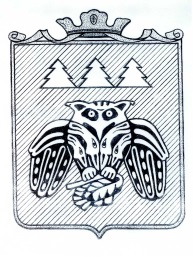 ПОСТАНОВЛЕНИЕ  администрации муниципального образования                муниципального района «Сыктывдинский»«Сыктывдiн» муниципальнöй районын муниципальнöй юкöнса  администрациялöнШУÖМ от 2 декабря 2019 года                                                                                                  № 12/1581 Руководствуясь статьей 269.2 Бюджетного кодекса Российской Федерации, статьей 99 Федерального закона от 5 апреля 2013 года № 44-ФЗ «О контрактной системе в сфере закупок товаров, работ, услуг для обеспечения государственных и муниципальных нужд», администрация муниципального образования муниципального района «Сыктывдинский»ПОСТАНОВЛЯЕТ: 1. Утвердить Порядок осуществления внутреннего муниципального финансового контроля согласно приложению.2. Признать утратившим силу:2.1. Постановление администрации муниципального образования муниципального района «Сыктывдинский» от 28 декабря 2018 года № 12/1216 «Об утверждении порядка осуществления внутреннего муниципального финансового контроля».2.2. Постановление администрации муниципального образования муниципального района «Сыктывдинский» от 17 октября 2019 года № 10/1285 «О внесении изменений в постановление администрации муниципального образования муниципального района «Сыктывдинский» от 28 декабря 2018 года № 12/1216 «Об утверждении Порядка осуществления внутреннего муниципального финансового контроля». 3. Контроль за исполнением настоящего постановления оставляю за собой.4. Настоящее постановление вступает в силу со дня его официального опубликования.Руководитель администрациимуниципального района                                                                                      Л.Ю. ДоронинаПриложениек постановлению администрации МО МР «Сыктывдинский»от 2 декабря 2019г. N12/1581ПОРЯДОКОСУЩЕСТВЛЕНИЯ ВНУТРЕННЕГО МУНИЦИПАЛЬНОГО ФИНАНСОВОГО КОНТРОЛЯ 1. Общие положения1.1. Настоящий Порядок определяет правила осуществления в муниципальном районе «Сыктывдинский» следующих полномочий по внутреннему муниципальному финансовому контролю:а) полномочия органа внутреннего муниципального финансового контроля, предусмотренные Бюджетным кодексом Российской Федерации;б) полномочия органа внутреннего муниципального финансового контроля в отношении закупок для обеспечения муниципальных нужд муниципального района «Сыктывдинский», предусмотренные частью 8 статьи 99 Федерального закона от 05.04.2013 N 44-ФЗ «О контрактной системе в сфере закупок товаров, работ, услуг для обеспечения государственных и муниципальных нужд» (далее - Федеральный закон N 44-ФЗ).1.2. Органом, уполномоченным на осуществление внутреннего муниципального финансового контроля, является Управление финансов администрации муниципального образования муниципального района «Сыктывдинский» (далее – Управление финансов). 1.3. Настоящий Порядок распространяется на деятельность администрации муниципального района «Сыктывдинский», ее отраслевых (функциональных) органов,  администраций сельских поселений, должностных лиц, относящихся к системе внутреннего финансового контроля, уполномоченных и ответственных за выполнение закрепленных за ними внутренними документами функций по осуществлению внутреннего финансового контроля, определяет требования к процедурам осуществления внутреннего муниципального финансового контроля (планирование контрольной деятельности, исполнение контрольных мероприятий, составление и представление отчетности о результатах контрольной деятельности, обеспечение качества контрольной деятельности).1.4. Предметом деятельности Управления финансов по осуществлению внутреннего муниципального финансового контроля (далее - органы внутреннего муниципального финансового контроля) при реализации полномочий, предусмотренных подпунктом «а» пункта 1.1 настоящего Порядка, является:а) контроль за соблюдением бюджетного законодательства Российской Федерации и иных нормативных правовых актов, регулирующих бюджетные правоотношения;б) контроль за полнотой и достоверностью отчетности о реализации муниципальных программ, в том числе отчетности об исполнении муниципальных заданий.Органы внутреннего муниципального финансового контроля при осуществлении деятельности по контролю в финансово-бюджетной сфере осуществляют:а) полномочия по внутреннему муниципальному финансовому контролю в сфере бюджетных правоотношений;б) внутренний муниципальный финансовый контроль в отношении закупок товаров, работ, услуг для обеспечения муниципальных нужд, предусмотренный частью 8 статьи 99 Федерального закона о контрактной системе.1.5. Контрольная деятельность органов внутреннего муниципального финансового контроля основывается на принципах законности, объективности, эффективности, независимости, профессиональной компетентности, достоверности результатов и гласности.1.6. Контрольная деятельность подразделяется на плановую и внеплановую и осуществляется посредством проведения плановых и внеплановых проверок, ревизий и обследований (далее - контрольные мероприятия).1.7. Плановая контрольная деятельность осуществляется на основании плана контрольных мероприятий, утверждаемого начальником управления финансов. Внеплановая контрольная деятельность осуществляется на основании поручений (требований, обращений) руководителя администрации муниципального района «Сыктывдинский», информации, полученной от граждан, индивидуальных предпринимателей, юридических лиц, органов государственной власти, органов местного самоуправления, правоохранительных органов о наличии фактов нарушений в сфере бюджетных правоотношений, а также информации, полученной по результатам анализа данных единой информационной системы в сфере закупок (далее - единая информационная система) о наличии признаков нарушений законодательства Российской Федерации о контрактной системе в сфере закупок товаров, работ, услуг для обеспечения муниципальных нужд (далее - законодательство в сфере закупок).Периодичность проведения плановых контрольных мероприятий в отношении одного субъекта контроля и одной темы контрольного мероприятия составляет не более одного раза в год.1.8. Субъекты муниципального финансового контроля (далее – субъекты контроля) и методы осуществления муниципального финансового контроля определены в соответствии с Бюджетным кодексом Российской Федерации и статей 99 Федерального закона N 44-ФЗ.1.9. Должностными лицами органа внутреннего муниципального финансового контроля являются:- начальник управления финансов;- заместитель начальника управления;- главный специалист управления финансов администрации муниципального образования муниципального района «Сыктывдинский», ответственный за организацию и осуществление контрольных мероприятий.1.10. Должностные лица, указанные в пункте 1.9 настоящего Порядка, обязаны:а) своевременно и в полной мере исполнять предоставленные в соответствии с законодательством Российской Федерации полномочия в рамках контрольной деятельности;б) соблюдать требования нормативных правовых актов в установленной сфере деятельности;в) проводить контрольные мероприятия в соответствии с приказами (распоряжениями, уведомлениями) об их назначении;г) знакомить руководителя или уполномоченное должностное лицо субъекта контроля с приказом (распоряжением, уведомлением) о назначении проверки (приостановлении, возобновлении и продлении срока проведения контрольного мероприятия), об изменении состава проверочной (ревизионной) группы, а также с результатами контрольных мероприятий (акты и заключения);д) при выявлении факта совершения действия (бездействия), содержащего признаки состава преступления, направлять в правоохранительные органы информацию о таком факте и (или) документы и иные материалы, подтверждающие такой факт, в течении трех рабочих дней с даты выявления такого факта по решению начальника управления (или заместителя начальника управления);е) при выявлении обстоятельств и фактов, свидетельствующих о признаках нарушений, относящихся к компетенции другого государственного (муниципального) органа (должностного лица), направлять информацию о таких обстоятельствах и фактах в соответствующий орган (должностному лицу) в течение десяти рабочих дней с даты выявления таких обстоятельств и фактов по решению начальника управления (заместителя начальника управления).1.11. Должностные лица, указанные в пункте 1.9 настоящего Порядка, имеют право:а) запрашивать и получать на основании мотивированного запроса в письменной форме документы и информацию, необходимые для проведения контрольных мероприятий;б) при осуществлении выездных проверок (ревизий) беспрепятственно по предъявлении распоряжения (приказа) о проведении выездной проверки (ревизии) посещать помещения и территории субъектов контроля;в) проводить экспертизы, необходимые при проведении контрольных мероприятий, и (или) привлекать независимых экспертов для проведения таких экспертиз;г) в случаях, предусмотренных бюджетным законодательством Российской Федерации, направлять уведомления о применении бюджетных мер принуждения в адрес соответствующего структурного подразделения Управления финансов;д) в случаях, предусмотренных бюджетным законодательством Российской Федерации, выдавать представления, предписания;е) составлять протоколы об административных правонарушениях в порядке, установленном законодательством об административных правонарушениях;ж) обращаться в суд с исковыми заявлениями о возмещении ущерба, причиненного бюджету муниципального района «Сыктывдинский»;Должностные лица субъектов контроля имеют следующие права и обязанности.Права:а) присутствовать при проведении выездных контрольных мероприятий, давать объяснения (пояснения) по вопросам, относящихся к предмету контрольных мероприятий;б) знакомится с актами проверок (ревизий), заключениями обследований, проведенных Управлением финансов;в) обжаловать решения и действия (бездействия) Управления финансов и его должностных лиц;г) на возмещение в установленном Российской Федерации порядке реального ущерба, причиненного неправильными действиями (бездействием) Управления финансов и его должностных лиц;д) направить в Управление финансов мотивированное обращение о продлении срока исполнения представления и (или) предписания.Обязанности:а) своевременно и в полном объеме представлять информацию, документы и материалы, необходимые для проведения контрольных мероприятий;б) давать устные и писменные объяснения должностным лицам Управления финансов, осуществляющим внутренний муниципальных финансовый контроль;в) предоставлять места должностным лицам Управления финансов, осуществляющим внутренний муниципальных финансовый контроль, в период проведения выездной проверки (ревизии) в служебном помещении по месту нахождения субъекта контроля и (или) по месту фактического осуществления им деятельсти;г) обеспечивать беспрепятственный допуск должностных лиц, входящих в сотав проверочной (ревизионной) группы, к помещениям и территориям субъекта контроля;д) выполнять законные требования должностных лиц, входящих в состав проверочной (ревизионной) группы, а также не препятствовать законной деятельности указанных лиц при исполнении ими своих служебных обязанностей;е) своевременно и в полном объеме исполнять требования представлений и (или) предписаний;ж) обеспечивать сохранность данных бухгалтерского (бюджетного) учета и других документов, предусмотренных нормативными правовыми актами Российской Федерации;з) обеспечивать доступ специалистов и экспертов, привлекаемых в рамках контрольных мероприятий, в помещения, на территории, а также к объектам (предметам) исследований, экспертиз;и) обеспечивать должностных лиц, принимающих участие в проведении контрольных мероприятий, помещениями и организационной техникой, необходимыми для проведения контрольных мероприятий;к) нести иные обязанности, предусмотренные законодательством Российской Федерации».1.12. Запросы о представлении информации, документов и материалов, необходимых для осуществления контрольной деятельности, акты проверок и ревизий, заключения, подготовленные по результатам проведенных обследований, представления и (или) предписания вручаются уполномоченному представителю субъекта контроля под подпись либо направляются заказным почтовым отправлением с уведомлением о вручении или иным способом, свидетельствующим о дате его получения адресатом, в том числе с применением автоматизированных информационных систем.Срок представления информации, документов и материалов, необходимых для осуществления контрольной деятельности, устанавливается в запросе и исчисляется с даты получения запроса. При этом такой срок составляет не менее трех рабочих дней.1.13. Документы, материалы и информация, необходимые для проведения контрольных мероприятий, представляются в подлиннике или копиях, заверенных субъектами контроля в установленном порядке.1.14. Все документы, составляемые должностными лицами органов внутреннего муниципального финансового контроля в рамках контрольного мероприятия, приобщаются к материалам контрольного мероприятия, учитываются и хранятся в установленном порядке, в том числе с применением автоматизированной информационной системы.1.15. В рамках выездных или камеральных проверок могут проводиться встречные проверки. При проведении встречных проверок проводятся контрольные мероприятия в целях установления и (или) подтверждения фактов, связанных с деятельностью субъекта контроля.1.16. Встречные проверки назначаются и проводятся в порядке, установленном для выездных или камеральных проверок, соответственно. Результаты встречной проверки оформляются актом, который прилагается к материалам выездной или камеральной проверки, соответственно. По результатам встречной проверки предписания субъекту контроля не выдаются.1.17. Решение о проведении проверки, ревизии или обследования (за исключением случаев назначения обследования в рамках камеральных или выездных проверок, ревизий) оформляется приказом (распоряжением, уведомлением) руководителя органа внутреннего муниципального финансового контроля.1.18. Обследования могут проводиться в рамках камеральных, выездных проверок и ревизий в соответствии с настоящим Порядком.1.19. Руководители отраслевых (функциональных) органов администрации, в целях реализации положений настоящего Порядка утверждают правовые (локальные) акты, устанавливающие распределение обязанностей, полномочий и ответственности структурных подразделений (должностных лиц), уполномоченных на проведение внутреннего муниципального финансового контроля. Указанные акты должны обеспечивать исключение дублирования функций структурных подразделений (должностных лиц), условий для возникновения конфликта интересов.1.20. Сроки и последовательность проведения административных процедур при осуществлении контрольных мероприятий, порядок составления и представления приказов (распоряжений, уведомлений) на проведение выездной проверки и ревизии, а также ответственность должностных лиц, уполномоченных на проведение контрольных мероприятий, устанавливается администрацией муниципального района «Сыктывдинский». 1.21. Порядок использования единой информационной системы, а также ведения документооборота в единой информационной системе при осуществлении деятельности по контролю, предусмотренный пунктом 5 части 11 статьи 99 Федерального закона, должен соответствовать требованиям Правил ведения реестра жалоб, плановых и внеплановых проверок, принятых по ним решений и выданных предписаний, утвержденных постановлением Правительства Российской Федерации от 27 октября 2015 года N 1148. Обязательными документами для размещения в единой информационной системе в сфере закупок являются акт проведения контрольного мероприятия или отчет о результатах выездной или камеральной проверки, предписание (представление), выданное субъекту контроля.1.22. Должностные лица, указанные в пункте 1.9 настоящего Порядка, несут ответственность за решения и действия (бездействие), принимаемые (осуществляемые) в процессе осуществления контрольных мероприятий, в соответствии с законодательством Российской Федерации.1.23. К процедурам осуществления контрольного мероприятия относятся назначение контрольного мероприятия, проведение контрольного мероприятия и реализация результатов проведения контрольного мероприятия.2. Требования к планированию контрольной деятельности2.1. Планирование контрольных мероприятий осуществляется путем составления и утверждения плана контрольной деятельности на следующий календарный год.План контрольной деятельности представляет собой перечень контрольных мероприятий, которые планируется осуществить Управлением финансов в следующем календарном году.2.2. Составление плана контрольной деятельности Управлением финансов осуществляется с соблюдением следующих условий:а) обеспечение равномерности нагрузки на должностных лиц Управления финансов;б) необходимость выделения резерва времени для выполнения внеплановых контрольных мероприятий, определяемого на основании данных о внеплановых контрольных мероприятиях за предыдущие годы с учетом изменений законодательства Российской Федерации в части регулирования внутреннего муниципального финансового контроля.2.3. К критериям отбора контрольных мероприятий относятся:а) существенность и значимость мероприятий субъектов контроля и (или) направления бюджетных расходов, в отношении которого предполагается проведение внутреннего муниципального финансового контроля;б) уязвимость финансово-хозяйственных операций, определяемая по состоянию внутреннего финансового контроля и аудита в отношении субъекта контроля, наличию рисков мошенничества, а также на основании данных предыдущих контрольных мероприятий органов внутреннего муниципального финансового контроля;в) период, прошедший с момента проведения идентичного контрольного мероприятия органом внутреннего муниципального финансового контроля (в случае, если указанный период превышает три года, данный критерий имеет наибольший вес среди критериев отбора);г) наличие информации о признаках нарушений в финансово-бюджетной сфере, полученной от субъектов контроля, главных администраторов средств бюджета, а также по результатам анализа данных единой информационной системы в сфере закупок.д) иные факторы (проведение реорганизации, состояние кадрового потенциала субъекта контроля).2.4. В отношении одного субъекта контроля не допускается проведение планового идентичного контрольного мероприятия (в части темы контрольного мероприятия) чаще, чем один раз в год.2.5. План утверждается Управлением финансов до начала следующего календарного года.3. Требования к исполнению контрольных мероприятий3.1. К процедурам исполнения контрольного мероприятия относятся назначение контрольного мероприятия, составление и утверждение программы контрольного мероприятия, проведение контрольного мероприятия, документирование, реализация результатов контрольного мероприятия.3.2. Контрольное мероприятие проводится на основании приказа (распоряжения, уведомления) о его назначении, в котором указываются наименование субъекта контроля, место нахождения субъекта контроля, место фактического осуществления деятельности субъекта контроля, проверяемый период, основание проведения контрольного мероприятия, тему контрольного мероприятия, состав должностных лиц, уполномоченных на проведение контрольного мероприятия, срок проведения контрольного мероприятии, перечень основных вопросов, подлежащих изучению в ходе проведения контрольного мероприятия.3.3. Решение о приостановлении контрольного мероприятия принимается начальником управления финансов на основании мотивированного обращения руководителя проверочной (ревизионной) группы, уполномоченной на проведение контрольного мероприятия.3.4. На время приостановления контрольного мероприятия течение его срока прерывается.3.5. Решение о возобновлении проведения контрольного мероприятия осуществляется после устранения причин приостановления проведения контрольного мероприятия в соответствии с настоящим Порядком.Решение о приостановлении (возобновлении) проведения контрольного мероприятия оформляется приказом (распоряжением, уведомлением). Копия решения о приостановлении (возобновлении) проведения контрольного мероприятия направляется в адрес субъекта контроля.3.6. При проведении контрольного мероприятия должностным лицом проводится проверка полноты представленных субъектом контроля документов и информации по запросу в течение трех рабочих дней со дня получения от субъекта контроля таких документов и информации.3.7.  В случае если по результатам проверки полноты представленных субъектом контроля документов и информации в соответствии с пунктом 3.6 настоящего Порядка установлено, что субъектом контроля не в полном объеме представлены запрошенные документы и информация, проведение контрольного мероприятия приостанавливается на период, необходимый для представления субъектом контроля документов и информации по повторному запросу должностного лица не более чем на десять рабочих дней. В случае непредставления субъектом контроля документов и информации по повторному запросу по истечении указанного срока проверки возобновляется.Проведение обследования3.8. При проведении обследования осуществляется анализ и оценка состояния сферы деятельности субъекта контроля, определенной приказом (распоряжением, направлением) о его проведении.3.9. Обследование (за исключением обследования, проводимого в рамках камеральных и выездных проверок, ревизий) проводится в порядке и сроки, установленные для выездных проверок и ревизий.3.10. При проведении обследования могут проводиться исследования и экспертизы с использованием фото-, видео- и аудио-, а также иных средств измерения и фиксации, в том числе измерительных приборов.3.11. Результаты обследования оформляются заключением, которое подписывается должностным лицом, уполномоченным на проведение обследования, не позднее последнего дня срока проведения обследования с указанием даты подписания обследования. Заключение в течение 3 рабочих дней после его подписания вручается (направляется) представителю субъекта контроля.3.12. Порядок и сроки рассмотрения материалов обследования определяются Управлением финансов.3.13. По итогам рассмотрения заключения, оформленного по результатам обследования, проведенного в качестве самостоятельного контрольного мероприятия (вне рамок камеральных и выездных проверок, ревизий), может быть назначено проведение внеплановой выездной проверки, ревизии субъекта контроля.Проведение камеральной проверки3.14. Камеральная проверка может проводиться одним должностным лицом или проверочной группой органа внутреннего муниципального финансового контроля.3.15. Камеральная проверка проводится по месту нахождения должностного лица, уполномоченного на ее проведение, и состоит в исследовании бюджетной (бухгалтерской) отчетности субъекта контроля, а также информации, документов и материалов, полученных по запросам, а также в ходе проведения встречных проверок.3.16. При проведении камеральной проверки в срок ее проведения не засчитываются периоды времени с даты отправки запроса о предоставлении информации, документов и материалов до даты их представления субъектом проверки, а также времени, в течение которого проводится встречная проверка и (или) обследование.3.17. При проведении камеральной проверки должностным лицом органа внутреннего муниципального финансового контроля (при проведении камеральной проверки одним должностным лицом) либо проверочной группой органа внутреннего муниципального контроля проводится проверка полноты представленных субъектом контроля документов и информации по запросу органа внутреннего муниципального финансового контроля в течение трех рабочих дней со дня получения от субъекта контроля таких документов и информации.3.18. Срок проведения камеральной проверки не может превышать двадцать дней со дня получения от субъекта контроля документов и информации по запросу.3.19. Срок проведения выездной или камеральной проверки может быть продлен не более чем на десять рабочих дней по решению начальника управления финансов (заместителя начальника управления) органа внутреннего муниципального финансового контроля.Решение о продлении срока контрольного мероприятия принимается на основании мотивированного обращения должностного лица органа внутреннего муниципального финансового контроля (при проведении камеральной проверки одним должностным лицом) либо руководителя проверочной группы органа внутреннего муниципального финансового контроля.3.20. Основанием продления срока контрольного мероприятия является получение в ходе проведения проверки информации о наличии в деятельности субъекта контроля нарушений законодательства Российской Федерации о контрактной системе в сфере закупок товаров, работ, услуг для обеспечения государственных и муниципальных нужд и принятых в соответствии с ним нормативных правовых (правовых) актов, требующих дополнительного изучения.3.21. Результаты камеральной проверки оформляются актом, который подписывается должностным лицом, уполномоченным на проведение камеральной проверки, не позднее последнего дня срока проведения камеральной проверки с указанием даты подписания акта камеральной проверки.3.22. Выездная проверка и ревизия проводятся по месту нахождения субъекта контроля и состоят в исследовании уставных, финансовых, бухгалтерских, отчетных документов, документов о планировании и осуществлении закупок и иных документов субъекта контроля, в анализе и оценке полученной из них информации с учетом информации по устным и письменным объяснениям, справкам и сведениям должностных, материально ответственных и иных лиц субъекта контроля, осуществления других действий по контролю.Контрольные действия по определению фактического соответствия совершенных субъектом контроля операций данным его бюджетной (бухгалтерской) отчетности и первичных документов проводятся путем осмотра, инвентаризации, наблюдения, пересчета, экспертизы, контрольных замеров и осуществления других действий по контролю.3.23. По фактам непредставления или несвоевременного представления должностными лицами субъектов контроля информации, документов и материалов, запрошенных при проведении выездной проверки и ревизии, руководитель проверочной (ревизионной) группы составляет акт.3.24. При проведении выездной проверки, ревизии могут проводиться исследования и экспертизы с использованием фото-, видео- и аудиотехники и приборов, а также иных видов техники и приборов (в том числе измерительных).3.25. В случае обнаружения подделок, подлогов, хищений, злоупотреблений и при необходимости пресечения данных противоправных действий руководитель проверочной (ревизионной) группы изымает необходимые документы и материалы с учетом ограничений, установленных законодательством Российской Федерации, составляет акт изъятия и копии или опись изъятых документов в соответствующих делах, а в случае обнаружения данных, указывающих на признаки состава преступления, опечатывает кассы, кассовые и служебные помещения, склады и архивы.3.26. Начальник управления финансов (заместитель начальника управления) на основании мотивированного обращения руководителя проверочной (ревизионной) группы может назначить проведение встречной проверки.Лица и организации, в отношении которых проводится встречная проверка, обязаны представить по запросу (требованию) должностных лиц, входящих в состав проверочной (ревизионной) группы, информацию, документы и материалы, относящиеся к тематике выездной проверки (ревизии).3.27. Выездная проверка, ревизия может быть приостановлена:а) на период проведения встречной проверки;б) при отсутствии или неудовлетворительном состоянии бухгалтерского (бюджетного) учета у субъекта контроля - на период восстановления субъектом контроля документов, необходимых для проведения выездной проверки, ревизии, а также приведения субъектом контроля бюджетной (бухгалтерской) отчетности в надлежащее состояние;в) на период организации и проведения экспертиз;г) на период исполнения запросов, направленных в компетентные государственные органы;д) в случае непредставления субъектом контроля информации, документов и материалов и (или) представления неполного комплекта истребуемых информации, документов и материалов, и (или) воспрепятствования проведению контрольного мероприятия, и (или) уклонения от проведения контрольного мероприятия;е) при необходимости обследования имущества и (или) документов, находящихся не по месту нахождения субъекта контроля;ж) при наличии иных обстоятельств, делающих невозможным дальнейшее проведение выездной проверки (ревизии) по причинам, независящим от лиц, уполномоченных на проведение контрольного мероприятия - на период устранения указанных обстоятельств.3.28. На время приостановления проведения выездной проверки, ревизии течение ее срока прерывается.3.29. Начальник управления финансов (заместитель начальника управления) органа внутреннего муниципального финансового контроля, принявший решение о приостановлении проведения выездной проверки, ревизии, в течение трех рабочих дней со дня его принятия:а) письменно извещает субъект контроля о приостановлении проведения проверки и о причинах приостановления;б) может принять меры по устранению препятствий в проведении выездной проверки, ревизии, предусмотренные законодательством Российской Федерации и способствующие возобновлению проведения выездной проверки, ревизии.3.30. Начальник управления финансов (заместитель начальника управления) органа внутреннего муниципального финансового контроля в течение трех рабочих дней со дня получения сведений об устранении причин приостановления выездной проверки, ревизии:а) принимает решение о возобновлении проведения выездной проверки, ревизии;б) информирует о возобновлении проведения выездной проверки, ревизии субъект контроля.3.31. Результаты выездной проверки (ревизии) оформляются актом, который подписывается должностным лицом (должностными лицами), уполномоченным (уполномоченными) на проведение выездной проверки (ревизии) с указанием даты подписания актавыездной проверки (ревизии).3.32. Срок проведения выездной проверки не может превышать тридцать рабочих дней.3.33. К акту, оформленному по результатам выездной или камеральной проверки, прилагаются результаты экспертиз, фото-, видео- и аудиоматериалы, акт встречной проверки (в случае ее проведения), а также иные материалы, полученные в ходе проведения контрольных мероприятий.3.34. Акт, оформленный по результатам выездной или камеральной проверки, в срок не более 3 рабочих дней со дня его подписания должен быть вручен (направлен) представителю субъекта контроля.3.35. Субъект контроля вправе представить письменные возражения на акт, оформленный по результатам выездной или камеральной проверки, в срок не более 10 рабочих дней со дня получения такого акта.Письменные возражения субъекта контроля приобщаются к материалам проверки.3.36. Акт, оформленный по результатам выездной или камеральной проверки, возражения субъекта контроля (при их наличии) и иные материалы выездной или камеральной проверки подлежат рассмотрению начальником управления финансов (заместителем начальника управления) органа внутреннего муниципального финансового контроля.3.37. По результатам рассмотрения акта, оформленного по результатам выездной или камеральной проверки, с учетом возражений субъекта контроля (при их наличии) и иных материалов выездной или камеральной проверки начальник управления финансов (заместитель начальника управления) органа внутреннего муниципального финансового контроля принимает решение, которое оформляется распорядительным документом начальника управления финансов (заместителя начальника управления) органа внутреннего муниципального финансового контроля в срок не более 30 рабочих дней со дня подписания акта:а) о выдаче обязательного для исполнения предписания и (или) представления субъекту контроля и (либо) наличии оснований для направления уведомления о применении бюджетных мер принуждения в случаях, установленных Федеральным законом;б) об отсутствии оснований для выдачи предписания, представления и уведомления о применении бюджетных мер принуждения;в) о проведении внеплановой выездной проверки (ревизии).Одновременно с подписанием вышеуказанного распорядительного документа начальника управления финансов (заместителя начальника управления) органа внутреннего муниципального финансового контроля начальником управления финансов (заместителем начальника управления) органа внутреннего муниципального финансового контроля утверждается отчет о результатах выездной или камеральной проверки, в который включаются все отраженные в акте нарушения, выявленные при проведении проверки, и подтвержденные после рассмотрения возражений субъекта контроля (при их наличии).Отчет о результатах выездной или камеральной проверки подписывается должностным лицом органа внутреннего муниципального финансового контроля (при проведении камеральной проверки одним должностным лицом) либо руководителем проверочной группы органа внутреннего муниципального финансового контроля, проводившими проверку.Отчет о результатах выездной или камеральной проверки приобщается к материалам проверки.Реализация результатов проведения контрольных мероприятий3.38. При осуществлении полномочий по внутреннему муниципальному финансовому контролю в сфере бюджетных правоотношений органы внутреннего муниципального финансового контроля направляют:а) представления, содержащие обязательную для рассмотрения информацию о выявленных нарушениях бюджетного законодательства Российской Федерации и иных нормативных правовых актов, регулирующих бюджетные правоотношения, и требования о принятии мер по их устранению, а также устранению причин и условий таких нарушений;б) предписания об устранении нарушений бюджетного законодательства Российской Федерации и иных нормативных правовых актов, регулирующих бюджетные правоотношения, и (или) о возмещении ущерба, причиненного такими нарушениями;в) уведомления о применении бюджетных мер принуждения.3.39. При осуществлении внутреннего муниципального финансового контроля в отношении закупок для обеспечения муниципальных нужд органы внутреннего муниципального финансового контроля направляют предписания об устранении нарушений законодательства Российской Федерации и иных нормативно правовых актов о контрактной системе в сфере закупок. Предписание направляется (вручается) представителю субъекта контроля в срок не более пяти рабочих дней со дня принятия решения о выдаче обязательного для исполнения предписания. Указанные нарушения подлежат устранению в срок, установленный в предписании.Предписания, составленные по результатам контрольных мероприятий, проведенных в отношении закупок для обеспечения нужд муниципального района «Сыктывдинский», размещаются в автоматизированных информационных системах, обеспечивающих деятельность муниципального района «Сыктывдинский», в том числе в единой информационной системе в сфере закупок, в течение трех рабочих дней с даты их выдачи.3.40. Должностные лица, осуществляющие контрольные мероприятия, проводят надзор за исполнением субъектами контроля представлений и предписаний. В случае неисполнения выданного предписания Управление финансов принимает к не исполнившему такое предписание лицу меры ответственности в соответствии с законодательством Российской Федерации.3.41. В случае неисполнения предписания о возмещении ущерба, причиненного муниципальному району «Сыктывдинский» нарушением бюджетного законодательства Российской Федерации и иных нормативных правовых актов, регулирующих бюджетные правоотношения, Управление финансов обращается в суд с исковыми заявлениями о возмещении такого ущерба.3.42. Отмена представлений и (или) предписаний, составленных по результатам контрольных мероприятий, осуществляется в судебном порядке в сроки, установленные законодательством для рассмотрения дел об оспаривании ненормативных правовых актов государственных, муниципальных органов.3.43. В случае неисполнения субъектом контроля предписания (представления), составленного по результатам контрольного мероприятия, а также при получении информации о совершении субъектом контроля действий (бездействия), содержащих признаки административного правонарушения, уполномоченные должностные лица Управления финансов в порядке, установленном Кодексом Российской Федерации об административных правонарушениях, принимают меры к возбуждению дела об административном правонарушении и привлечению виновных должностных лиц к административной ответственности, направляют уведомления о применении бюджетных мер принуждения органам и должностным лицам, уполномоченным в соответствии с бюджетным законодательством Российской Федерации и иными нормативными правовыми актами, регулирующими бюджетные правоотношения, принимать решения о применении бюджетных мер принуждения, в случаях, установленных бюджетным законодательством Российской Федерации.3.44. В случае выявления обстоятельств и фактов, свидетельствующих о нарушениях, содержащих признаки состава преступления или при получении информации о совершении субъектом контроля действий (бездействия), содержащих признаки состава преступления, Управление финансов направляет информацию о таких фактах и подтверждающие их документы в правоохранительные органы.3.45. Формы и требования к содержанию представлений и предписаний, уведомлений о применении бюджетных мер принуждения, иных документов, предусмотренных настоящим Порядком, устанавливаются Управлением финансов.3.46. Отчет о результатах исполнения бюджетных полномочий органа внутреннего муниципального финансового контроля составляется и направляется руководителю администрации муниципального района «Сыктывдинский» не позднее 1 марта года, следующего за отчетным».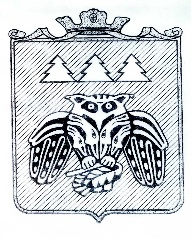 ПОСТАНОВЛЕНИЕ	администрации муниципального образования	муниципального района «Сыктывдинский»«Сыктывдiн» муниципальнöй районынмуниципальнöй юкöнса администрациялöнШУÖМот 2 декабря  2019 года    					                                       № 12/1582Об утверждении Плана проведения плановых проверок при осуществлении ведомственного контроля за соблюдением трудового законодательстваи иных нормативных правовых актов, содержащихнормы трудового права, в подведомственных организацияхмуниципального образования муниципального  района«Сыктывдинский»  на 2020 годРуководствуясь ст. 353.1 Трудового кодекса Российской Федерации и в целях реализации Закона Республики Коми от 2 ноября 2018 года № 87-РЗ «О порядке и условиях осуществления ведомственного контроля за соблюдением трудового законодательства и иных нормативных правовых актов, содержащих нормы трудового права, администрация муниципального образования  муниципального  района «Сыктывдинский»  ПОСТАНОВЛЯЕТ:Утвердить План проведения плановых проверок при осуществлении ведомственного контроля за соблюдением трудового законодательства и иных нормативных правовых актов, содержащих нормы трудового права, в подведомственных организациях муниципального образования муниципального  района «Сыктывдинский»  на 2020 год согласно приложению.Контроль за исполнением настоящего постановления возложить на заместителя руководителя администрации муниципального района (В.Ю. Носов) Настоящее постановление вступает в силу со дня его подписания и подлежит официальному опубликованию.Руководитель администрациимуниципального района                                                                                     Л.Ю. ДоронинаПриложение  к постановлению		администрации МО МР «Сыктывдинский» от  2 декабря 2019 года № 12/1582План проведения проверокпо ведомственному контролю за соблюдением трудового законодательства и иных нормативных правовых актов, содержащих нормы трудового права на 2020 год, в подведомственных организациях*- в соответствии  с частью 1 статьи 3 Закона РК от 02.11.2018 года №87-РЗ, срок проведения проверки не может превышать 20 рабочих дней**- рекомендуемый проверяемый период: не более 3-х полных календарных лет предшествующих году проверки и текущий период года проверкиПОСТАНОВЛЕНИЕ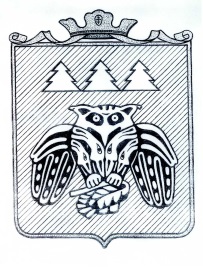 	администрации муниципального образования 		муниципального района «Сыктывдинский»	«Сыктывдiн» муниципальнöй районса администрациялöнШУÖМРуководствуясь  частью 15 статьи 13 Федерального  закона от 27 июля 2010 года № 210-ФЗ «Об организации предоставления государственных и муниципальных услуг», Воздушным кодексом Российской Федерации, постановлением Правительства РФ от 16 мая 2011 года № 373 «О разработке и утверждении административных регламентов осуществления государственного контроля (надзора) и административных регламентов предоставления государственных услуг», постановлением администрации муниципального образования муниципального района «Сыктывдинский» от 18 декабря 2018  года №12/1155  «Об утверждении порядка разработки и утверждения административных регламентов предоставления муниципальных услуг муниципального образования муниципального района «Сыктывдинский», администрации муниципального образования муниципального района «Сыктывдинский». ПОСТАНОВЛЯЕТ:1. Утвердить административный регламент предоставления муниципальной услуги «Выдача пользователям воздушного пространства разрешения на выполнение авиационных работ, парашютных прыжков, демонстрационных полетов воздушных судов, полетов беспилотных летательных аппаратов, подъема привязных аэростатов над населенными пунктами, а также посадки (взлета) на расположенные в границах населенных пунктов площадки, сведения о которых не опубликованы в документах аэронавигационной информации» согласно приложению к настоящему постановлению.2. Контроль за исполнением настоящего постановления возложить на заместителя руководителя администрации муниципального района (В.Ю. Носов).3. Настоящее постановление вступает в силу со дня его официального опубликования. Руководитель администрациимуниципального района	Л.Ю. ДоронинаПриложение  к постановлению администрации МО МР «Сыктывдинский»от 4 декабря 2019 г. № 12/1588АДМИНИСТРАТИВНЫЙ РЕГЛАМЕНТпредоставления муниципальной услуги«Выдача пользователям воздушного пространства разрешения на выполнение авиационных работ, парашютных прыжков, демонстрационных полетов воздушных судов, полетов беспилотных летательных аппаратов, подъема привязных аэростатов над населенными пунктами, а также посадки (взлета) на расположенные в границах населенных пунктов площадки, сведения о которых не опубликованы в документах аэронавигационной информации» I. Общие положенияПредмет регулирования административного регламента1.1. Административный регламент предоставления муниципальной услуги «Выдача пользователям воздушного пространства разрешения на выполнение авиационных работ, парашютных прыжков, демонстрационных полетов воздушных судов, полетов беспилотных летательных аппаратов, подъема привязных аэростатов над территорией муниципального района «Сыктывдинский», а также посадки (взлета) на расположенные в границах муниципального района «Сыктывдинский» площадки, сведения о которых не опубликованы в документах аэронавигационной информации» (далее – административный регламент), определяет порядок, сроки и последовательность действий (административных процедур) администрации муниципального образования муниципального района «Сыктывдинский» (далее – Орган), формы контроля за исполнением административного регламента, ответственность должностных лиц органов, предоставляющих муниципальные услуги, за несоблюдение ими требований регламентов при выполнении административных процедур (действий), порядок обжалования действий (бездействия) должностного лица, а также принимаемого им решения при предоставлении муниципальной услуги.Настоящий административный регламент разработан в целях упорядочения административных процедур и административных действий, повышения качества предоставления и доступности муниципальной услуги, устранения избыточных действий и избыточных административных процедур, сокращения количества документов, представляемых заявителями для получения муниципальной услуги, применения новых оптимизированных форм документов, снижения количества взаимодействий заявителей с должностными лицами, сокращения срока предоставления муниципальной услуги, а также сроков исполнения отдельных административных процедур и административных действий в рамках предоставления муниципальной услуги, если это не противоречит законодательству Российской Федерации, Республики Коми, муниципального образования.Круг заявителей1.2. Заявителями на предоставление муниципальной услуги (далее – заявители) являются:Физические лица (в том числе индивидуальные предприниматели) или юридические лица (за исключением органов государственной власти), наделенные в установленном порядке правом на осуществление деятельности по использованию воздушного пространства (пользователи воздушного пространства).1.3. От имени заявителей в целях получения муниципальной услуги могут выступать лица, имеющие такое право в соответствии с законодательством Российской Федерации, либо в силу наделения их заявителями в порядке, установленном законодательством Российской Федерации, соответствующими полномочиями.Требования к порядку информирования о предоставлениимуниципальной услуги1.4. Информация о месте нахождения, графике работы и наименование органа, предоставляющего услугу, его структурных подразделений и территориальных органов, организаций, участвующих в предоставлении услуги, а также многофункциональных центров предоставления государственных и муниципальных услуг:информация о месте нахождения, графике работы Органа, приводится в Приложении № 1 к настоящему административному регламенту.1.5. Справочные телефоны структурных подразделений органа, организаций, участвующих в предоставлении услуги, в том числе номер телефона-автоинформатора:1) справочные телефоны Органа приводятся в Приложении № 1 к настоящему административному регламенту.1.6. Адреса официальных порталов (сайтов) органа, предоставляющего муниципальную услугу, организаций, участвующих в предоставлении услуги, в информационно-телекоммуникационной сети «Интернет», содержащих информацию о предоставлении услуги и услуг, которые являются необходимыми и обязательными для предоставления муниципальной услуги, адреса их электронной почты:адрес официального портала (сайта) Органа, содержится в Приложении № 1 к настоящему административному регламенту;адрес государственной информационной системы Республики Коми «Портал государственных и муниципальных услуг (функций) Республики Коми» - www.pgu.rkomi.ru, адрес федеральной государственной информационной системы «Единый портал государственных и муниципальных услуг (функций)» - www.gosuslugi.ru (далее - Портал государственных и муниципальных услуг (функций) Республики Коми, Единый портал государственных и муниципальных услуг (функций);адрес электронной почты Органа - admsd@syktyvdin.rkomi.ru.1.7. Порядок получения информации лицами, заинтересованными в предоставлении услуги, по вопросам предоставления услуги и услуг, которые являются необходимыми и обязательными для предоставления услуги, сведений о ходе предоставления указанных услуг, в том числе с использованием государственной информационной системы Республики Коми «Портал государственных и муниципальных услуг (функций) Республики Коми» и федеральной государственной информационной системы «Единый портал государственных и муниципальных услуг (функций)»:1) информацию по вопросам предоставления услуги, в том числе сведения о ходе предоставления услуги, лица, заинтересованные в предоставлении услуги, могут получить непосредственно в Органе по месту своего проживания (регистрации), по справочным телефонам, в сети Интернет (на официальном портале (сайте) Органа), посредством Портала государственных и муниципальных услуг (функций) Республики Коми, Единого портала государственных и муниципальных услуг (функций), а также направив письменное обращение через организацию почтовой связи либо по электронной почте:- лица, заинтересованные в предоставлении услуги, вправе получить по телефону информацию по вопросам предоставления услуги в вежливой форме, быстро, четко и по существу поставленного вопроса; при консультировании по телефону должностное лицо Органа называет свою фамилию, имя, отчество, должность, а также наименование структурного подразделения, в которое обратилось лицо, заинтересованное в предоставлении услуги; информирование заявителя по вопросам предоставления услуги по телефону не должно превышать 15 минут;- при обращении лиц, заинтересованных в предоставлении услуги, посредством электронной почты ответы направляются в форме электронного документа по адресу электронной почты, указанному в обращении, или в письменной форме по почтовому адресу, указанному в обращении (если ответ в соответствии с обращением должен быть направлен в письменной форме через организацию почтовой связи);2) информация по вопросам предоставления услуг, которые являются необходимыми и обязательными для предоставления муниципальной услуги, не предоставляется, в связи с отсутствием услуг, необходимых и обязательных для предоставления муниципальной услуги.1.8. Порядок, форма и место размещения указанной в настоящем пункте информации, в том числе на стендах в местах предоставления муниципальной услуги и услуг, которые являются необходимыми и обязательными для предоставления муниципальной услуги, а также на официальном портале (сайте) Органа в информационно-телекоммуникационной сети «Интернет», а также в государственной информационной системе Республики Коми «Портал государственных и муниципальных услуг (функций) Республики Коми»:1) информация о порядке предоставления услуги, а также график приема граждан для консультаций по вопросам предоставления услуги размещены на информационном стенде Органа в информационных материалах (брошюрах, буклетах);2) информация о порядке предоставления услуги также размещена на Портале государственных и муниципальных услуг (функций) Республики Коми, Едином портале государственных и муниципальных услуг (функций);3) на официальном портале (сайте) Органа размещена следующая информация:- тексты законодательных и иных нормативных правовых актов, содержащих нормы, регламентирующие предоставление муниципальной услуги;- настоящий Административный регламент;- адрес места нахождения, график работы, справочные телефоны Органа, и адреса электронной почты Органа.II. Стандарт предоставления муниципальной услугиНаименование муниципальной услуги2.1. Наименование муниципальной услуги: «Выдача пользователям воздушного пространства разрешения на выполнение авиационных работ, парашютных прыжков, демонстрационных полетов воздушных судов, полетов беспилотных летательных аппаратов, подъема привязных аэростатов над населенными пунктами, а также посадки (взлета) на расположенные в границах населенных пунктов площадки, сведения о которых не опубликованы в документах аэронавигационной информации».Наименование органа, предоставляющего муниципальную услугу2.2. Предоставление муниципальной услуги осуществляется администрацией муниципального образования муниципального района «Сыктывдинский». Ответственным структурным подразделением за предоставление муниципальной услуги является управление жилищно-коммунального хозяйства администрации муниципального района «Сыктывдинский».Описание результата предоставления муниципальной услуги 2.3. Результатом предоставления муниципальной услуги является:1) решение о предоставлении муниципальной услуги в форме разрешения по форме, приведенной в Приложении № 4 к настоящему административному регламенту (далее – решение о предоставлении муниципальной услуги), уведомление о предоставлении муниципальной услуги;2) решение об отказе в выдаче разрешения (далее – решение об отказе в предоставлении муниципальной услуги), уведомление об отказе в предоставлении муниципальной услуги.Срок предоставления муниципальной услуги, в том числе с учетом необходимости обращения в организации, участвующие в предоставлении муниципальной услуги, срок приостановления предоставления муниципальной услуги в случае, если возможность приостановления предусмотрена федеральными законами, принимаемыми в соответствии с ними иными нормативными правовыми актами Российской Федерации, законами и иными нормативными правовыми актами Республики Коми2.4. Общий срок предоставления муниципальной услуги составляет 10 рабочих дней со дня регистрации запроса о предоставлении муниципальной услуги. Срок приостановления предоставления услуги законодательством Российской Федерации, принимаемыми в соответствии с ними иными нормативными правовыми актами Российской Федерации, законами и иными нормативными правовыми актами Республики Коми не предусмотрен. Срок выдачи (направления) документов, являющихся результатом предоставления муниципальной услуги, составляет 2 рабочих дня со дня поступления документов, являющихся результатом предоставления муниципальной услуги специалисту Администрации, ответственному за выдачу результата предоставления муниципальной услуги.В случае обнаружения опечатки, ошибки в полученном заявителем документе, являющемся результатом предоставления муниципальной услуги, срок рассмотрения заявления об исправлении допущенных опечаток и ошибок в выданных в результате предоставления муниципальной услуги документах, составляет 5 рабочих дней со дня поступления в Администрацию указанного заявления.Нормативные правовые акты, регулирующие предоставление муниципальной услуги2.5. Перечень нормативных правовых актов, регулирующих предоставление муниципальной услуги, размещен на официальном сайте Органа, на Едином портале государственных и муниципальных услуг (функций), на Портале государственных и муниципальных услуг (функций) Республики Коми, в государственной информационной системе Республики Коми «Реестр государственных и муниципальных услуг (функций) Республики Коми».Исчерпывающий перечень документов, необходимых в соответствии с нормативными правовыми актами для предоставления муниципальной услуги и услуг, которые являются необходимыми и обязательными для предоставления муниципальной услуги, подлежащих представлению заявителем, способы их получения заявителем, в том числе в электронной форме, порядок их представления2.6. Для получения муниципальной услуги заявителем самостоятельно предоставляется в Администрацию, запрос о предоставлении муниципальной услуги (по формам согласно Приложению № 2 (для физических лиц, индивидуальных предпринимателей), Приложению № 3 (для юридических лиц) к настоящему Административному регламенту) с указанием типа, государственного (регистрационного) опознавательного знака, заводского номера (при наличии) и принадлежности воздушного судна, периода и места выполнения авиационной деятельности.К запросу прилагаются также следующие копии документов в 1 экземпляре: 1) учредительные документы юридического лица, в случае если заявителем является юридическое лицо;2) проект порядка выполнения (по виду деятельности):- авиационных работ либо раздел руководства по производству полетов, включающий в себя особенности выполнения заявленных видов авиационных работ;- десантирование парашютистов с указанием времени, места, высоты выброски и количества подъемов воздушного судна;- подъемов привязных аэростатов с указанием времени, места, высоты подъема привязных аэростатов в случае осуществления подъема на высоту свыше 50 метров;3) договор с третьим лицом на выполнение заявленных авиационных работ;4) копии документов, удостоверяющих личность граждан, входящих в состав авиационного персонала, допущенного к летной и технической эксплуатации заявленных типов воздушных судов;5) сертификат летной годности (удостоверение о годности к полетам) и занесении воздушного судна в Государственный реестр гражданских воздушных судов Российской Федерации; 6) копии документов, подтверждающих обязательное страхование ответственности воздушного судна перед третьими лицами в соответствии со статьей 133 Воздушного кодекса Российской Федерации;7) копии документов, подтверждающих обязательное страхование ответственности эксплуатанта при авиационных работах в соответствии со статьей 135 Воздушного кодекса Российской Федерации в случае выполнения авиационных работ.В случае если от имени заявителя действует лицо, являющееся его представителем в соответствии с законодательством Российской Федерации, также представляется документ, удостоверяющий личность представителя, и документ, подтверждающий соответствующие полномочия.2.7. В случае направления документов, указанных в пункте 2.6, 2.10. настоящего Административного регламента (в случае, если заявитель представляет документы, указанные в пункте 2.10. настоящего Административного регламента по собственной инициативе), почтовым отправлением, подлинники документов не направляются, 5удостоверение верности копий прилагаемых документов и свидетельствование подлинности подписи на запросе осуществляются в установленном федеральным законодательством порядке.В целях установления личности заявителя, при обращении за получением муниципальной услуги заявителю для ознакомления необходимо представить документ, удостоверяющий личность.Исчерпывающий перечень документов, необходимых в соответствии с нормативными правовыми актами для предоставления услуг, которые являются необходимыми и обязательными для предоставления муниципальной услуги, способы их получения заявителем, в том числе в электронной форме, порядок их представления.2.8. Документов, необходимых для предоставления услуг, которые являются необходимыми и обязательными для предоставления муниципальной услуги законодательством Российской Федерации и законодательством Республики Коми не предусмотрено.Исчерпывающий перечень документов, необходимых в соответствии с нормативными правовыми актами для предоставления муниципальной услуги, которые находятся в распоряжении государственных органов, органов местного самоуправления и иных органов, участвующих в предоставлении государственных или муниципальных услуг, и которые заявитель вправе представить, а также способы их получения заявителями, в том числе в электронной форме, порядок их представления2.9. Перечень документов, которые заявитель вправе представить по собственной инициативе, так как они подлежат представлению в рамках межведомственного информационного взаимодействия и их непредставление заявителем не является основанием для отказа заявителю в предоставлении услуги, отсутствует.Указание на запрет требований и действий в отношении заявителя2.10. Запрещается:1) требовать от заявителя предоставления документов и информации или осуществления действий, предоставление или осуществление которых не предусмотрено нормативными правовыми актами, регулирующими отношения, возникающие в связи с предоставлением услуги;2) требовать от заявителя предоставления документов и информации, в том числе подтверждающих внесение заявителем платы за предоставление муниципальных услуг, которые в соответствии с нормативными правовыми актами Российской Федерации, нормативными правовыми актами Республики Коми, муниципальными правовыми актами находятся в распоряжении органов исполнительной власти Республики Коми, предоставляющих муниципальную услугу, иных государственных органов, органов местного самоуправления и (или) подведомственных государственным органам и органам местного самоуправления организаций, участвующих в предоставлении муниципальных услуг, за исключением документов, указанных в части 6 статьи 7 Федерального закона от 27 июля 2010 г. № 210-ФЗ «Об организации предоставления государственных и муниципальных услуг»;3) отказывать в приеме запроса и иных документов, необходимых для предоставления муниципальной услуги, в случае, если запрос и документы, необходимые для предоставления муниципальной услуги, поданы в соответствии с информацией о сроках и порядке предоставления муниципальной услуги, опубликованной на Едином портале государственных и муниципальных услуг (функций) и (или) на Портале государственных и муниципальных услуг (функций) Республики Коми;4) отказывать в предоставлении муниципальной услуги в случае, если запрос и документы, необходимые для предоставления муниципальной услуги, поданы в соответствии с информацией о сроках и порядке предоставления муниципальной услуги, опубликованной на Едином портале государственных и муниципальных услуг (функций) и (или) на Портале государственных и муниципальных услуг (функций) Республики Коми;5) требовать от заявителя совершения иных действий, кроме прохождения идентификации и аутентификации в соответствии с нормативными правовыми актами Российской Федерации, указания цели приема, а также предоставления сведений, необходимых для расчета длительности временного интервала, который необходимо забронировать для приема;6) требовать от заявителя представления документов и информации, отсутствие и (или) недостоверность которых не указывались при первоначальном отказе в приеме документов, необходимых для предоставления муниципальной услуги, либо в предоставлении муниципальной услуги, за исключением следующих случаев:изменение требований нормативных правовых актов, касающихся предоставления муниципальной услуги, после первоначальной подачи заявления о предоставлении муниципальной услуги;наличие ошибок в заявлении о предоставлении муниципальной услуги и документах, поданных заявителем после первоначального отказа в приеме документов, необходимых для предоставления муниципальной услуги, либо в предоставлении муниципальной услуги и не включенных в представленный ранее комплект документов;истечение срока действия документов или изменение информации после первоначального отказа в приеме документов, необходимых для предоставления муниципальной услуги, либо в предоставлении муниципальной услуги;выявление документально подтвержденного факта (признаков) ошибочного или противоправного действия (бездействия) должностного лица органа, предоставляющего муниципальную услугу, муниципального служащего, работника многофункционального центра, при первоначальном отказе в приеме документов, необходимых для предоставления муниципальной услуги, либо в предоставлении муниципальной услуги, о чем в письменном виде за подписью руководителя органа, предоставляющего муниципальную услугу, руководителя многофункционального центра при первоначальном отказе в приеме документов, необходимых для предоставления муниципальной услуги, уведомляется заявитель, а также приносятся извинения за доставленные неудобства.Исчерпывающий перечень оснований для отказа в приеме документов, необходимых для предоставления муниципальной услуги2.11. Оснований для отказа в приеме документов, необходимых для предоставления муниципальной услуги, действующим законодательством Российской Федерации и Республики Коми не предусмотрено.Исчерпывающий перечень оснований для приостановления предоставления муниципальной услуги или отказа в предоставлении муниципальной услуги2.12. Оснований для приостановления предоставления муниципальной услуги, законодательством Российской Федерации и Республики Коми не предусмотрено. 2.13. Основаниями для отказа в предоставлении муниципальной услуги является: 1) не представлены документы, необходимые в соответствии с пунктом 2.6. настоящего Административного регламента для оказания муниципальной услуги;2) заявление подано лицом, не имеющим на то полномочий;3) если сведения, указанные в заявлении, не соответствуют сведениям, содержащимся в представленных документах;4) невозможность предоставления муниципальной услуги в силу обстоятельств, ранее неизвестных при приеме документов, но ставших известными в процессе предоставления муниципальной услуги.2.14. Заявитель имеет право повторно обратиться за предоставлением муниципальной услуги после устранения оснований для отказа в предоставлении муниципальной услуги, предусмотренных пунктом 2.13 настоящего Административного регламента.Перечень услуг, которые являются необходимыми и обязательными для предоставления муниципальной услуги, в том числе сведения о документе (документах), выдаваемом (выдаваемых) организациями, участвующими в предоставлении муниципальной услуги2.15. Услуги, которые являются необходимыми и обязательными для предоставления муниципальной услуги, законодательством Российской Федерации и законодательством Республики Коми не предусмотрены.Порядок, размер и основания взиманиягосударственной пошлины или иной платы,взимаемой за предоставление муниципальной услуги2.16. Муниципальная услуга предоставляется заявителям бесплатно.Порядок, размер и основания взимания платы за предоставление услуг, которые являются необходимыми и обязательными для предоставления муниципальной услуги, включая информацию о методике расчета такой платы2.17. Взимание платы за предоставление услуг, которые являются необходимыми и обязательными для предоставления муниципальной услуги, не предусмотрено.Максимальный срок ожидания в очереди при подаче запроса о предоставлении муниципальной услуги, услуги, предоставляемой организацией, участвующей в предоставлении муниципальной услуги, и при получении результата предоставления таких услуг2.18. Максимальный срок ожидания в очереди при подаче запроса о предоставлении муниципальной услуги, услуги, предоставляемой организацией, участвующей в предоставлении муниципальной услуги и при получении результата предоставления муниципальной услуги, составляет не более 15 минут.Срок и порядок регистрации запроса заявителя о предоставлении муниципальной услуги и услуги, предоставляемой организацией, участвующей в предоставлении муниципальной услуги, в том числе в электронной форме2.19. Срок регистрации запроса заявителя о предоставлении муниципальной услуги осуществляется:- в приемный день Органа - путем личного обращения;- в день их поступления в Орган – посредством почтового отправления;- в день их поступления - через Портал государственных и муниципальных услуг (функций) Республики Коми и (или) Единый портал государственных и муниципальных услуг (функций).Требования к помещениям, в которых предоставляется муниципальная  услуга, к залу ожидания, местам для заполнения запросов о предоставлении муниципальной услуги, информационным стендам с образцами их заполнения и перечнем документов, необходимых для предоставления каждой муниципальной услуги, размещению и оформлению визуальной, текстовой и мультимедийной информации о порядке предоставления такой услуги, в том числе к обеспечению доступности для инвалидов указанных объектов в соответствии с законодательством Российской Федерации о социальной защите инвалидов2.20. Требования к обеспечению доступности для инвалидов объектов, в которых предоставляются муниципальные услуги, определены частью 1 статьи 15 Федерального Закона от 24 ноября 1995 г. № 181 «О социальной защите инвалидов в Российской Федерации».Здание (помещение) Органа оборудуется информационной табличкой (вывеской) с указанием полного наименования.Помещения, в которых предоставляются муниципальные услуги должны соответствовать установленным законодательством Российской Федерации требованиям обеспечения комфортными условиями заявителей и должностных лиц, специалистов, в том числе обеспечения возможности реализации прав инвалидов и лиц с ограниченными возможностями на получение по их заявлению муниципальной услуги.В соответствии с законодательством Российской Федерации о социальной защите инвалидов им, в частности, обеспечиваются:условия беспрепятственного доступа к объекту (зданию, помещению), в котором предоставляется муниципальная услуга, а также для беспрепятственного пользования транспортом, средствами связи и информации;возможность самостоятельного передвижения по территории, на которой расположены объекты (здания, помещения), в которых предоставляются услуги, а также входа в такие объекты и выхода из них, посадки в транспортное средство и высадки из него, в том числе с использованием кресла-коляски;сопровождение инвалидов, имеющих стойкие расстройства функции зрения и самостоятельного передвижения, и оказание им помощи на объектах социальной, инженерной и транспортной инфраструктур;надлежащее размещение оборудования и носителей информации, необходимых для обеспечения беспрепятственного доступа инвалидов к объектам (зданиям, помещениям), в которых предоставляются услуги, и к услугам с учетом ограничений их жизнедеятельности;допуск сурдопереводчика и тифлосурдопереводчика;допуск собаки-проводника на объекты (здания, помещения), в которых предоставляются услуги при наличии документа, подтверждающего ее специальное обучение и выдаваемого по форме и в порядке, которые определяются федеральным органом исполнительной власти, осуществляющим функции по выработке и реализации государственной политики и нормативно-правовому регулированию в сфере социальной защиты населения;оказание инвалидам помощи в преодолении барьеров, мешающих получению ими услуг наравне с другими лицами.Центральный вход в здание должен быть оборудован пандусом, удобным для въезда в здание колясок с детьми и инвалидных кресел-колясок, а также вывеской, содержащей наименование, место расположения, режим работы.Прием заявителей осуществляется непосредственно в помещениях, предназначенных для предоставления муниципальной услуги.Места ожидания должны быть оборудованы сидячими местами для посетителей. Количество мест ожидания определяется исходя из фактической нагрузки и возможностей для их размещения в здании, но не менее 3-х мест. В местах предоставления муниципальной услуги предусматривается оборудование доступных мест общественного пользования (туалетов).Места для заполнения запросов о предоставлении муниципальной услуги оснащаются столами, стульями, канцелярскими принадлежностями, располагаются в непосредственной близости от информационного стенда с образцами их заполнения и перечнем документов, необходимых для предоставления муниципальной услуги. Информационные стенды должны содержать:сведения о местонахождении, контактных телефонах, графике (режиме) работы органа (учреждения), осуществляющего предоставление муниципальной услуги;контактную информацию (телефон, адрес электронной почты, номер кабинета) специалистов, ответственных за прием документов;контактную информацию (телефон, адрес электронной почты) специалистов, ответственных за информирование;- информацию по вопросам предоставления муниципальной услуги (по перечню документов, необходимых для предоставления муниципальной услуги, по времени приема и выдачи документов, по порядку обжалования действий (бездействия) и решений, осуществляемых и принимаемых в ходе предоставления муниципальной услуги).Рабочие места уполномоченных должностных лиц, ответственных за предоставление муниципальной услуги, оборудуются компьютерами и оргтехникой, позволяющей организовать исполнение муниципальной услуги в полном объеме. Требования к помещениям МФЦ определены Правилами организации деятельности многофункциональных центров предоставления государственных и муниципальных услуг, утвержденными постановлением Правительства Российской Федерации от 22.12.2012 № 1376.Показатели доступности и качества муниципальной услуги, в том числе количество взаимодействий заявителя с должностными лицами при предоставлении муниципальной услуги и их продолжительность, возможность получения муниципальной услуги в многофункциональном центре предоставления государственных и муниципальных услуг, возможность либо невозможность получения муниципальной услуги в любом территориальном подразделении органа, предоставляющего муниципальную услугу, по выбору заявителя (экстерриториальный принцип), возможность получения информации о ходе предоставления муниципальной услуги, в том числе с использованием информационно-коммуникационных технологий2.21. Показатели доступности и качества муниципальных услуг:  Иные требования, в том числе учитывающие особенности предоставления муниципальной услуги в многофункциональных центрах предоставления государственных и муниципальных услуг и особенности предоставления муниципальной услуги в электронной форме2.22. Сведения о предоставлении муниципальной услуги и форма ходатайства для предоставления муниципальной услуги находятся на официальном портале (сайте) Органа (www.syktyvdin.ru), порталах государственных и муниципальных услуг (функций).2.23. Предоставление муниципальной услуги посредством порталов государственных и муниципальных услуг (функций) осуществляется путем заполнения и отправки интерактивной формы заявления на предоставление муниципальной услуги и прикрепления электронных образов документов, необходимых для получения муниципальной услуги.Требования к электронным образам документов, предоставляемым через порталы государственных и муниципальных услуг (функций): 1) Допустимыми расширениями прикрепляемых электронных образов являются: файлы архивов (*.zip); файлы текстовых документов (*.doc, *docx, *.txt, *.rtf); файлы электронных таблиц (*.xls, *.xlsx); файлы графических изображений (*.jpg, *.pdf, *.tiff);2) электронные образы должны быть доступны (понятны) для прочтения. Для документов, оригиналы которых изготовлены на бумажных носителях, разрешение изображения должно быть не ниже 150 dpi (точек на дюйм) в масштабе 1:1;3) в качестве прикрепляемого электронного образа допускается только один файл. В случае необходимости передачи нескольких файлов одного документа, они должны быть сгруппированы в один архив, который прикрепляется в качестве электронного образа. Наименование электронного образа должно позволять идентифицировать документ;4) электронные образы не должны содержать вирусов и вредоносных программ.III. Состав, последовательность и сроки выполнения административных процедур, требования к порядку их выполнения в органе, предоставляющим муниципальную услугуСостав административных процедур по предоставлениюмуниципальной услуги3.1. Предоставление муниципальной услуги включает в себя следующие административные процедуры:1) прием и регистрация заявления о предоставлении муниципальной услуги; 2) осуществление межведомственного информационного взаимодействия в рамках предоставления муниципальной услуги;3) принятие решения о предоставлении муниципальной услуги или решения об отказе в предоставлении муниципальной услуги;4) выдача заявителю результата предоставления муниципальной услуги.Основанием для начала предоставления муниципальной услуги служит поступившее заявление о предоставлении муниципальной услуги.Прием и регистрация запроса и иных документов для предоставления муниципальной услуги3.2. Основанием для начала административной процедуры является поступление от заявителя запроса о предоставлении муниципальной услуги:на бумажном носителе непосредственно в Орган;на бумажном носителе в Орган через организацию почтовой связи, иную организацию, осуществляющую доставку корреспонденции.1) Очная форма подачи документов – подача запроса и документов при личном приеме в порядке общей очереди в приемные часы или по предварительной записи. При очной форме подачи документов заявитель подает запрос и документы, указанные в пункте 2.6 настоящего Административного регламента в бумажном виде, то есть документы установленной формы, сформированные на бумажном носителе.При очной форме подачи документов запрос о предоставлении муниципальной услуги может быть оформлен заявителем в ходе приема в Администрацию, либо оформлен заранее. По просьбе обратившегося лица запрос может быть оформлен специалистом Администрации, ответственным за прием документов, с использованием программных средств. В этом случае заявитель собственноручно вписывает в запрос свою фамилию, имя и отчество, ставит дату и подпись.Специалист Органа, ответственный за прием документов, осуществляет следующие действия в ходе приема заявителя:а) устанавливает предмет обращения, проверяет документ, удостоверяющий личность;б) проверяет полномочия заявителя;в) проверяет наличие всех документов, необходимых для предоставления муниципальной услуги, которые заявитель обязан предоставить самостоятельно в соответствии с пунктом 2.6 настоящего Административного регламента; г) регистрирует запрос и представленные документы под индивидуальным порядковым номером в день их поступления;д) выдает заявителю расписку с описью представленных документов и указанием даты их принятия, подтверждающую принятие документов.При отсутствии у заявителя заполненного запроса или неправильном его заполнении специалист Администрации, ответственный за прием документов, помогает заявителю заполнить запрос. Длительность осуществления всех необходимых действий не может превышать 15 минут.2) Заочная форма подачи документов – направление запроса о предоставлении муниципальной услуги и документов через организацию почтовой связи, иную организацию, осуществляющую доставку корреспонденции.При заочной форме подачи документов заявитель может направить заявление и документы, указанные в пункте 2.6 административного регламента, в бумажном виде, в виде копий документов на бумажном носителе, электронном виде (то есть посредством отправки интерактивной формы заявления на предоставление услуги, подписанного соответствующим типом электронной подписи, с приложением электронных образов необходимых документов). Если заявитель обратился заочно, специалист Органа, ответственный за прием документов:а) устанавливает предмет обращения, проверяет документ, удостоверяющий личность;б) проверяет полномочия заявителя;в) проверяет наличие всех документов, необходимых для предоставления муниципальной услуги, которые заявитель обязан предоставить самостоятельно в соответствии с пунктом 2.6 настоящего Административного регламента;г) регистрирует запрос и представленные документы под индивидуальным порядковым номером в день их поступления;д) выдает заявителю расписку с описью представленных документов и указанием даты их принятия, подтверждающую принятие документов.Уведомление о приеме документов направляется заявителю не позднее дня, следующего за днем поступления запроса и документов, способом, который использовал (указал) заявитель при заочном обращении.3.2.1. Критерием принятия решения о приеме документов либо решения об отказе в приеме документов является наличие запроса и прилагаемых к нему документов.3.2.2. Максимальный срок исполнения административной процедуры составляет 1 рабочий день со дня поступления запроса от заявителя о предоставлении муниципальной услуги. 3.2.3. Результатом административной процедуры является одно из следующих действий: - прием и регистрация заявления и прилагаемых к нему документов и передача заявления и прилагаемых к нему документов специалисту Органа, ответственному за принятие решений.  Результат выполнения административной процедуры фиксируется специалистом Органа, ответственным за прием документов, записью о полученном заявлении и приложений к нему в журнале учета муниципальной услуги.Направление специалистом межведомственных запросов в органы государственной власти, органы местного самоуправления и подведомственные этим органам организации в случае, если определенные документы не были представлены заявителем самостоятельно3.3. Направление специалистом межведомственных запросов в органы государственной власти, органы местного самоуправления и подведомственные этим органам организации не предусмотрено.Документы, необходимые в соответствии с нормативными правовыми актами для предоставления муниципальной услуги, которые подлежат получению в рамках межведомственного информационного взаимодействия, отсутствуют.Принятие решения о предоставлении (об отказе в предоставлении) муниципальной услуги3.4. Основанием для начала административной процедуры является наличие в Администрации зарегистрированных документов, указанных в пункте 2.6, настоящего Административного регламента.При рассмотрении комплекта документов для предоставления муниципальной услуги специалист Органа: - определяет соответствие представленных документов требованиям, установленным в пункте 2.6 настоящего Административного регламента;- анализирует содержащиеся в представленных документах информацию в целях подтверждения статуса заявителя и его потребности в получении муниципальной услуги, а также необходимости предоставления Администрацией муниципальной услуги; - устанавливает факт отсутствия или наличия оснований для отказа в предоставлении муниципальной услуги, предусмотренных пунктом 2.13 настоящего Административного регламента.   устанавливает соответствие заявителя критериям, необходимым для предоставления муниципальной услуги, а также наличие оснований для отказа в предоставлении муниципальной услуги, предусмотренных пунктом 2.13 настоящего Административного регламента. Специалист Органа в течении 5 рабочих дней по результатам проверки готовит один из следующих документов:- проект решения о предоставлении муниципальной услуги; - проект решения об отказе в предоставлении муниципальной услуги (в случае наличия оснований, предусмотренных пунктом 2.13 настоящего Административного регламента).  Специалист Органа после оформления проекта решения о предоставлении муниципальной услуги либо решения об отказе в предоставлении муниципальной услуги передает его на подпись руководителю Органа в течение 1 рабочего дня. Руководитель Органа подписывает проект решения о предоставлении муниципальной услуги (решения об отказе в предоставлении муниципальной услуги) в течение 1 рабочего дня со дня его получения.  Специалист Органа направляет подписанное руководителем Органа решение сотруднику Органа, ответственному за выдачу результата предоставления услуги, для выдачи его заявителю.3.4.1. Критерием принятия решения о предоставлении муниципальной услуги является соответствие запроса и прилагаемых к нему документов требованиям настоящего Административного регламента. 3.4.2. Максимальный срок исполнения административной процедуры составляет не более 4 рабочих дней со дня получения полного комплекта документов, необходимых для предоставления муниципальной услуги.  3.4.3. Результатом административной процедуры является принятие решения о предоставлении муниципальной услуги (либо решения об отказе в предоставлении муниципальной услуги) и передача принятого решения о предоставлении муниципальной услуги (либо решения об отказе в предоставлении муниципальной услуги) специалисту Органа, ответственному за выдачу результата предоставления услуги, для выдачи его заявителю. Результат административной процедуры фиксируется в системе электронного документооборота с пометкой «исполнено».Уведомление заявителя о принятом решении, выдача заявителю результата предоставления муниципальной услуги3.5. Основанием начала исполнения административной процедуры является поступление специалисту Органа, ответственному за выдачу результата предоставления услуги решения о предоставлении муниципальной услуги или об отказе в предоставлении муниципальной услуги.  В случае если заявитель изъявил желание получить результат услуги в Органе, при поступлении документа, являющегося результатом предоставления услуги, специалист Органа, ответственный за выдачу результата предоставления услуги, информирует заявителя о дате, с которой заявитель может получить документ, являющийся результатом предоставления услуги.Информирование заявителя, осуществляется по телефону и посредством отправления электронного сообщения на указанный заявителем адрес электронной почты.Выдачу уведомления о предоставлении услуги (об отказе в предоставлении услуги) осуществляет специалист Органа, ответственный за выдачу результата предоставления услуги:- при личном приеме, под роспись заявителя, которая проставляется в журнале регистрации, при предъявлении им документа, удостоверяющего личность, а при обращении представителя также документа, подтверждающего полномочия представителя, либо документ, являющийся результатом предоставления муниципальной услуги, направляется по почте заказным письмом с уведомлением.В случае если заявитель обратился за предоставлением муниципальной услуги через Портал государственных и муниципальных услуг (функций) Республики Коми и (или) Единый портал государственных и муниципальных услуг, то информирование осуществляется также через Портал государственных и муниципальных услуг (функций) Республики Коми и (или) Единый портал государственных и муниципальных услуг.3.5.1. Критерием принятия решения является выбор заявителем способа его уведомления о принятом решении, выдачи результата предоставления муниципальной услуги.3.5.2. Максимальный срок исполнения административной процедуры составляет 5 календарных дня с момента поступления специалисту Органа, ответственному за выдачу результата предоставления услуги, документа, являющегося результатом предоставления муниципальной услуги.3.5.3. Результатом исполнения административной процедуры является уведомление заявителя о предоставлении (отказе в предоставлении) муниципальной услуги, выдача заявителю решения о предоставлении муниципальной услуги или решения об отказе в предоставлении муниципальной услуги.Результат выполнения административной процедуры фиксируется специалистом Органа, ответственным за выдачу результата предоставления услуги, в журнале учета муниципальной услуги.   IV. Формы контроля за исполнениемадминистративного регламентаПорядок осуществления текущего контроля за соблюдением и исполнением ответственными должностными лицами положений административного регламента предоставления муниципальной услуги и иных нормативных правовых актов, устанавливающих требования к предоставлению муниципальной услуги, а также принятием ими решений4.1. Текущий контроль за соблюдением и исполнением должностными лицами положений настоящего административного регламента и иных нормативных правовых актов, устанавливающих требования к предоставлению муниципальной услуги, осуществляется руководителем Органа.Контроль за деятельностью Органа по предоставлению муниципальной услуги осуществляется заместителем руководителя администрации района, курирующий данную сферу деятельности.Порядок и периодичность осуществления плановых и внеплановых проверок полноты и качества предоставления муниципальной услуги, в том числе порядок и формы контроля за полнотой и качеством предоставления муниципальной услуги4.2. Проверка полноты и качества предоставления муниципальной услуги включает в себя проведение плановых и внеплановых проверок, выявление и устранение нарушений порядка и сроков предоставления муниципальной услуги, рассмотрение обращений заявителей в ходе предоставления муниципальной услуги, содержащих жалобы на решения, действия (бездействие) должностных лиц, осуществляющих предоставление муниципальной услуги.Плановые проверки проводятся в соответствии с планом работы Органа, но не реже 1 раза в 3 года. Внеплановые проверки проводятся в случае поступления в Орган обращений физических и юридических лиц с жалобами на нарушения их прав и законных интересов.Внеплановые проверки проводятся в форме документарной проверки и (или) выездной проверки в порядке, установленном законодательством.При проверке могут рассматриваться все вопросы, связанные с предоставлением муниципальной услуги, или вопросы, связанные с исполнением отдельных административных процедур.По результатам проверок должностное лицо, осуществляющее текущий контроль, дает указания по устранению выявленных отклонений и нарушений и контролирует их исполнение.Ответственность должностных лиц за решения и действия (бездействие), принимаемые (осуществляемые) ими в ходе предоставления муниципальной услуги4.3. Должностные лица Органа несут персональную ответственность, предусмотренную законодательством, за соблюдение сроков и последовательности действий (административных процедур) при предоставлении услугиПоложения, характеризующие требования к порядку и формамконтроля за предоставлением муниципальной услугисо стороны граждан, их объединений и организаций4.4. Граждане, юридические лица, их объединения и организации в случае выявления фактов нарушения порядка предоставления муниципальной услуги или ненадлежащего исполнения настоящего административного регламента вправе обратиться с жалобой в Орган, правоохранительные органы и органы государственной власти.Общественный контроль за предоставлением муниципальной услуги включает в себя организацию и проведение совместных мероприятий (семинаров, проблемных дискуссий, «горячих линий», конференций, «круглых» столов). Рекомендации и предложения по вопросам предоставления муниципальной услуги, выработанные в ходе проведения таких мероприятий,  учитываются Органом, органами исполнительной власти Республики Коми, подведомственными данным органам организациями, участвующими в предоставлении муниципальной услуги, в дальнейшей работе по предоставлению муниципальной услуги.V. Досудебный (внесудебный) порядок обжалования решений и действий (бездействия) органа, предоставляющего муниципальную услугу, а также должностных лиц, муниципальных служащихИнформация для заявителя о его праве подать жалобу на решение и (или) действие (бездействие) органа местного самоуправления Республики Коми и (или) его должностных лиц, муниципальных служащих Республики Коми при предоставлении муниципальной услуги5.1. Заявители имеют право на обжалование решений, принятых в ходе предоставления муниципальной услуги, действий или бездействия должностных лиц Органа в досудебном порядке.Предмет жалобы5.2. Заявитель может обратиться с жалобой, в том числе в следующих случаях:1) нарушение срока регистрации запроса заявителя о предоставлении муниципальной услуги;2) нарушение срока предоставления муниципальной услуги;3) требование у заявителя документов, не предусмотренных нормативными правовыми актами Российской Федерации, нормативными правовыми актами Республики Коми, муниципальными правовыми актами для предоставления муниципальной услуги;4) отказ в приеме документов, предоставление которых предусмотрено нормативными правовыми актами Российской Федерации, нормативными правовыми актами Республики Коми, муниципальными правовыми актами для предоставления муниципальной услуги, у заявителя;5) отказ в предоставлении муниципальной услуги, если основания отказа не предусмотрены федеральными законами и принятыми в соответствии с ними иными нормативными правовыми актами Российской Федерации, нормативными правовыми актами Республики Коми, муниципальными правовыми актами; 6) затребование с заявителя при предоставлении муниципальной услуги платы, не предусмотренной нормативными правовыми актами Российской Федерации, нормативными правовыми актами Республики Коми, муниципальными правовыми актами;7) отказ органа, предоставляющего муниципальную услугу, должностного лица органа, предоставляющего муниципальную услугу, в исправлении допущенных опечаток и ошибок в выданных в результате предоставления муниципальной услуги документах либо нарушение установленного срока таких исправлений.Органы местного самоуправления и уполномоченные на рассмотрение жалобы должностные лица, которым может быть направлена жалоба5.3. Жалоба подается в письменной форме на бумажном носителе, в электронной форме в Орган. Жалобы на решения, принятые руководителем администрации района, рассматривается непосредственно руководителем администрации района.Порядок подачи и рассмотрения жалобы5.4. Жалоба  может быть направлена через организацию почтовой связи, иную организацию, осуществляющую доставку корреспонденции с использованием информационно-телекоммуникационной сети «Интернет», официального сайта органа, предоставляющего муниципальную услугу, порталов государственных и муниципальных услуг (функций), а также может быть принята при личном приеме заявителя.В случае подачи жалобы при личном приеме заявитель представляет документ, удостоверяющий его личность в соответствии с законодательством Российской Федерации. При подаче жалобы в электронном виде документы могут быть представлены в форме электронных документов, подписанных электронной подписью, вид которой предусмотрен законодательством Российской Федерации, при этом документ, удостоверяющий личность заявителя, не требуется. 5.5. Жалоба должна содержать:1) наименование органа, предоставляющего муниципальную услугу, должностного лица органа, предоставляющего муниципальную услугу, либо муниципального служащего, решения и действия (бездействие) которых обжалуются;2) фамилию, имя, отчество (последнее - при наличии), сведения о месте жительства заявителя - физического лица либо наименование, сведения о месте нахождения заявителя - юридического лица, а также номер (номера) контактного телефона, адрес (адреса) электронной почты (при наличии) и почтовый адрес, по которым должен быть направлен ответ заявителю;3) сведения об обжалуемых решениях и действиях (бездействии) органа, предоставляющего муниципальную услугу, должностного лица органа, предоставляющего муниципальную услугу, либо муниципального служащего;4) доводы, на основании которых заявитель не согласен с решением и действием (бездействием) органа, предоставляющего муниципальную услугу, должностного лица органа, предоставляющего муниципальную услугу, либо муниципального служащего. Заявителем могут быть представлены документы (при наличии), подтверждающие доводы заявителя, либо их копии.5.6. В случае если жалоба подается через представителя, им также представляется документ, подтверждающий полномочия на осуществление соответствующие действий. В качестве документа, подтверждающего полномочия представителя, может быть представлена:а) оформленная в соответствии с законодательством Российской Федерации доверенность (для физических лиц);б) оформленная в соответствии с законодательством Российской Федерации доверенность, заверенная печатью заявителя и подписанная руководителем заявителя или уполномоченным этим руководителем лицом (для юридических лиц);в) копия решения о назначении или об избрании либо приказа о назначении физического лица на должность, в соответствии с которым такое физическое лицо обладает правом действовать от имени заявителя без доверенности.5.7. Регистрация жалобы осуществляется органом, предоставляющим муниципальную услугу, в журнале учета жалоб на решения и действия (бездействие) органа, предоставляющего муниципальную услугу, его должностных лиц и муниципальных служащих (далее - Журнал) в течение одного рабочего дня со дня ее поступления с присвоением ей регистрационного номера.Ведение Журнала осуществляется по форме и в порядке, установленными правовым актом Органа.Органом выдается расписка заявителю в получении от него жалобы и иных представленных документов в письменной форме на бумажном носителе с указанием регистрационного номера жалобы, даты и времени ее приема, перечня представленных документов непосредственно при личном приеме заявителя.Расписка о регистрации жалобы и получении документов с указанием регистрационного номера жалобы, даты и времени ее приема, перечня представленных документов, направленных с использованием информационно-телекоммуникационной сети «Интернет», официального сайта органа, предоставляющего муниципальную услугу, порталов государственных и муниципальных услуг (функций) направляется заявителю через организацию почтовой связи, иную организацию, осуществляющую доставку корреспонденции, в течение 3 рабочих дней со дня их регистрации.Расписка о регистрации жалобы и получении документов с указанием регистрационного номера жалобы, даты и времени ее приема, перечня представленных документов, направленных через организацию почтовой связи, иную организацию, осуществляющую доставку корреспонденции, направляется заявителю через организацию почтовой связи, иную организацию, осуществляющую доставку корреспонденции, в течение 3 рабочих дней со дня их регистрации.5.8. В случае если жалоба подана заявителем в орган, в компетенцию которого не входит принятие решения по жалобе, жалоба перенаправляется в уполномоченный на ее рассмотрение орган и в письменной форме информирует заявителя о перенаправлении жалобы.5.9. В случае установления в ходе или по результатам рассмотрения жалобы признаков состава административного правонарушения должностное лицо, наделенное полномочиями по рассмотрению жалоб, незамедлительно направляет имеющиеся материалы в органы государственной или муниципальной власти уполномоченные составлять протоколы на соответствующие административные правонарушения, в соответствии со статьей 28.3 и статьей 28.4 Кодекса Российской Федерации об административных правонарушениях.В случае установления в ходе или по результатам рассмотрения жалобы признаков состава административного правонарушения или признаков состава преступления имеющиеся материалы незамедлительно (не позднее 1 рабочего дня со дня установления указанных обстоятельств) направляются должностным лицом Органа в органы прокуратуры.Сроки рассмотрения жалоб5.10. Жалоба, поступившая в Орган, подлежит рассмотрению должностным лицом, наделенным полномочиями по рассмотрению жалоб в течение пятнадцати рабочих дней со дня ее регистрации, а в случае обжалования отказа Органа, должностного лица Органа в приеме документов у заявителя либо в исправлении допущенных опечаток и ошибок или в случае обжалования нарушения установленного срока таких исправлений - в течение пяти рабочих дней со дня ее регистрации.Перечень оснований для приостановления рассмотрения жалобы в случае, если возможность приостановления предусмотрена законодательством российской Федерации5.11. Основания для приостановления рассмотрения жалобы не предусмотрены.Результат рассмотрения жалобы5.12. По результатам рассмотрения жалобы Органом принимается одно из следующих решений:1) удовлетворить жалобу, в том числе в форме отмены принятого решения, исправления допущенных органом, предоставляющим муниципальную услугу, опечаток и ошибок в выданных в результате предоставления муниципальной услуги документах, возврата заявителю денежных средств, взимание которых не предусмотрено нормативными правовыми актами Российской Федерации, нормативными правовыми актами Республики Коми, муниципальными правовыми актами, а также в иных формах;2) отказать в удовлетворении жалобы.5.13. Уполномоченный на рассмотрение жалобы орган вправе отказать в удовлетворении жалобы, в том числе в следующих случаях:наличие вступившего в законную силу решения суда по жалобе о том же предмете и по тем же основаниям;подача жалобы лицом, полномочия которого не подтверждены в порядке, установленном законодательством Российской Федерации;- наличие решения по жалобе, принятого ранее в соответствии с требованиями настоящего административного регламента в отношении того же заявителя и по тому же предмету жалобы.- признание жалобы необоснованной (решения и действия (бездействие) признаны законными, отсутствует нарушение прав заявителя).Порядок информирования заявителя о результатах рассмотрения жалобы5.14. Не позднее дня, следующего за днем принятия, указанного в пункте 5.12 настоящего Административного регламента решения, заявителю в письменной форме и по желанию заявителя в электронной форме направляется мотивированный ответ о результатах рассмотрения жалобы.Порядок обжалования решения по жалобе5.15. В случае несогласия с результатами досудебного обжалования, а также на любой стадии рассмотрения спорных вопросов заявитель имеет право обратиться в суд в соответствии с установленным действующим законодательством порядком.Право заявителя на получение информации и документов, необходимых для обоснования и рассмотрения жалобы5.16. Заявитель вправе запрашивать и получать информацию и документы, необходимые для обоснования и рассмотрения жалобы.Способы информирования заявителя о порядке подачи и рассмотрения жалобы5.17. Информация о порядке подачи и рассмотрения жалобы размещается:на информационных стендах, расположенных в Органе;на официальных сайтах Органа;на порталах государственных и муниципальных услуг (функций);5.18. Информацию о порядке подачи и рассмотрения жалобы можно получить:посредством телефонной связи по номеру Органа;посредством факсимильного сообщения;при личном обращении в Орган, в том числе по электронной почте;при письменном обращении в Орган;путем публичного информирования.Приложение 1к административному регламентупредоставления муниципальной услугиОбщая информация об администрации муниципального образования муниципального района «Сыктывдинский»График работы администрации муниципального образования муниципального района «Сыктывдинский»Приложение № 2к административному регламентупредоставления муниципальной услугиЗАЯВЛЕНИЕПрошу  выдать  разрешение  на  выполнение авиационных работ, парашютных прыжков,  демонстрационных  полетов  воздушных  судов,  полетов беспилотных летательных   аппаратов,  подъемов  привязных  аэростатов  над  территорией муниципального   образования   «Сыктывдинский»,   посадок   (взлетов)  на расположенные   в   границах  муниципального  образования  «Сыктывдинский» площадки, сведения о которых не опубликованы в документах аэронавигационной информации (нужное подчеркнуть), на воздушном судне:__________________________________________________________________государственный регистрационный (опознавательный/учетно-опознавательный)__________________________________________________________________. знак, заводской номер (при наличии)Срок использования воздушного пространства муниципального образования «_____________________»:начало_________________________, окончание ______________________.Место использования воздушного пространства муниципального образования «Сыктывдинский» (посадочные площадки, планируемые к использованию):_________________________________________________________________Время использования воздушного пространства муниципального образования «Сыктывдинский»:________________________________________________________________.(дневное/ночное)Летный экипаж:____________________________________________________________________________________________________________________________________.(Ф.И.О., должности)    Реквизиты документа о регистрации судна:_________________________________________________________________.    Реквизиты сертификата летной годности:__________________________________________________________________.    Реквизиты сертификатов членов экипажа:__________________________________________________________________.Приложение № 3к административному регламентупредоставления муниципальной услугиЗАЯВЛЕНИЕПрошу  выдать  разрешение  на  выполнение авиационных работ, парашютных прыжков,  демонстрационных  полетов  воздушных  судов,  полетов беспилотных летательных   аппаратов,  подъемов  привязных  аэростатов  над  территорией муниципального   образования муниципального района   «Сыктывдинский»,   посадок   (взлетов)  на расположенные   в   границах  муниципального  образования муниципального района  «Сыктывдинский» площадки, сведения о которых не опубликованы в документах аэронавигационной информации (нужное подчеркнуть), на воздушном судне:__________________________________________________________________государственный регистрационный (опознавательный/учетно-опознавательный)__________________________________________________________________. знак, заводской номер (при наличии)Срок использования воздушного пространства муниципального образования «Сыктывдинский»:начало_________________________, окончание ______________________.Место использования воздушного пространства муниципального образования «Сыктывдинский» (посадочные площадки, планируемые к использованию):_________________________________________________________________Время использования воздушного пространства муниципального образования «Сыктывдинский»:________________________________________________________________.(дневное/ночное)Летный экипаж:____________________________________________________________________________________________________________________________________.(Ф.И.О., должности)    Реквизиты документа о регистрации судна:_________________________________________________________________.    Реквизиты сертификата летной годности:__________________________________________________________________.    Реквизиты сертификатов членов экипажа:__________________________________________________________________.Приложение № 4к административному регламентупредоставления муниципальной услугиРАЗРЕШЕНИЕна выполнение авиационных работ, парашютных прыжков, демонстрационных полетов воздушных судов, полетов беспилотных летательных аппаратов, подъема привязных аэростатов над территорией муниципального образования муниципального района «Сыктывдинский», а также посадки (взлета) на расположенные в границах населенных пунктов площадки, сведения о которых не опубликованы в документах аэронавигационной информации«___» __________ 20__ года                                                             № _________В соответствии с пунктом 49 Федеральных правил использования воздушного пространства     Российской    Федерации,    утвержденных    постановлением Правительства   Российской   Федерации   от   11.03.2010   № 138:_______________________________________________________________________(наименование юридического лица; фамилия, имя, отчество физического лица, индивидуального предпринимателя)_____________________________________________________________________________(адрес местонахождения (жительства)разрешаем выполнять авиационные работы, парашютные прыжки, демонстрационные полеты  воздушного судна, полеты беспилотных летательных аппаратов, подъемы привязных   аэростатов,   посадки  (взлеты)  на  расположенные  в  границах муниципального  образования муниципального района «Сыктывдинский» площадки, сведения о которых не опубликованы    в    документах    аэронавигационной   информации   (нужное подчеркнуть),  над  территорией муниципального образования муниципального района «Сыктывдинский»:на воздушном судне:_____________________________________________________________________________;государственный регистрационный (опознавательный/учетно-опознавательный),  знак, заводской номер (при наличии)в составе летного экипажа:__________________________________________________________________________________________________________________________________________________________;со сроком использования воздушного пространства муниципального образования муниципального района «Сыктывдинский»:начало _______________________, окончание _____________________________________;в месте использования воздушного пространства муниципального образования муниципального района «Сыктывдинский»: (посадочные площадки, планируемые к использованию):__________________________________________________________________________________________________________________________________________________________;время использования воздушного пространства муниципального образования муниципального района «Сыктывдинский»: ____________________________________________________________________________.(дневное/ночное)_________________________ _____________ ___________________________Должность                                                Подпись                                     Расшифровка подписиМ.П.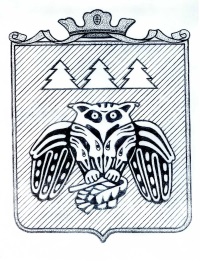 ПОСТАНОВЛЕНИЕадминистрации муниципального образования муниципального района «Сыктывдинский»«Сыктывдiн» муниципальнöй районын муниципальнöй юконса администрациялöнШУÖМРуководствуясь частью 1 статьи 51 Федерального закона от 6 октября 2003 года № 131-ФЗ «Об общих принципах организации местного самоуправления в Российской Федерации», статьей 28 Положения о порядке владения, пользования и распоряжения муниципальной собственностью муниципального образования муниципального района «Сыктывдинский», утвержденного решением Совета муниципального образования муниципального района «Сыктывдинский» от 28 апреля 2017 года № 18/4-7, администрация муниципального образования муниципального района «Сыктывдинский»ПОСТАНОВЛЯЕТ:1. 	Внести в постановление администрации муниципального образования муниципального района «Сыктывдинский» от 10 октября 2019 года №10/1254 «Об утверждении муниципальной программы МО МР «Сыктывдинский» «Развитие энергетики, жилищно-коммунального и дорожного хозяйства на территории МО МР «Сыктывдинский» следующие изменения:1.1. Пункт 4 постановления администрации муниципального образования муниципального района «Сыктывдинский» от 10 октября 2019 года №10/1254 «Об утверждении муниципальной программы МО МР «Сыктывдинский» «Развитие энергетики, жилищно-коммунального и дорожного хозяйства на территории МО МР «Сыктывдинский» изложить в следующей редакции: «4. Настоящее постановление вступает в силу с 01 января 2020 года.». 2. Контроль за исполнением настоящего постановления возложить на заместителя руководителя администрации муниципального района «Сыктывдинский» (В.Ю. Носов).3. Настоящее постановление вступает в силу со дня его подписания.ПОСТАНОВЛЕНИЕ 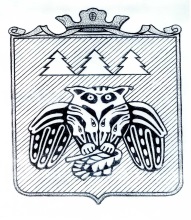 администрации муниципального образования муниципального района  «Сыктывдинский»«Сыктывдiн» муниципальнöй районын муниципальнöй юкöнса администрациялöн  ШУöМот 6 декабря 2019 года                                                                                                    № 12/1604Руководствуясь частью 2 статьи  53 Федерального закона от 06 октября 2003 года № 131-ФЗ «Об общих принципах организации местного самоуправления в  Российской Федерации», частями 1-4 статьи 65, п.7 статьи 79 Федерального закона от 29 декабря 2012 года № 273-ФЗ «Об образовании в Российской Федерации», в связи с разделением функций по предоставлению бесплатного и общедоступного дошкольного образования и осуществлением присмотра и ухода за детьми в муниципальных образовательных учреждениях муниципального района «Сыктывдинский», администрация муниципального образования муниципального района «Сыктывдинский» ПОСТАНОВЛЯЕТ:1. Подпункт 1.2.  пункта 1  изложить в следующей редакции:«1.1. При режиме продленного дня (13-14 – часового пребывания), полного дня (10,5-12 – часового пребывания):- по группам воспитанников раннего дошкольного возраста в размере – 145,00 руб;- по группам воспитанников дошкольного возраста в размере – 175,9 руб;2. Подпункт 1.3. пункта 1  «1.3. При режиме круглосуточного пребывания (в санаторной группе по предупреждению развития туберкулезного заболевания, с начальными проявлениями туберкулезной инфекции):- по группам воспитанников дошкольного возраста в размере – 185,00 руб;3. Контроль за исполнением настоящего постановления возложить на  заместителя руководителя администрации муниципального района (В.Ю. Носов). 4. Настоящее постановление вступает в силу с  1 января 2020 года и подлежит официальному опубликованию.Руководитель администрациимуниципального района                                                                                       Л.Ю. ДоронинаПОСТАНОВЛЕНИЕадминистрации муниципального образования муниципального района «Сыктывдинский»                  «Сыктывдiн» муниципальнöй районынмуниципальнöй юкöнса администрациялöнШУÖМот 6 декабря 2019 года			 					        №12/1609 Во исполнение пункта 2 статьи 1 (1) Закона Республики Коми от 6 октября 2006  года № 92-РЗ «Об образовании», статьей 19 Закона Республики Коми от 28 мая 1992 года «О государственных языках Республики Коми» и в целях мотивации обучающихся общеобразовательных организаций Сыктывдинского района к изучению коми языка и поощрения обучающихся за особые успехи в изучении коми языка, администрация муниципального образования муниципального района «Сыктывдинский»ПОСТАНОВЛЯЕТ:Утвердить Положение об именной премии руководителя администрации муниципального района для обучающихся общеобразовательных организаций Сыктывдинского района за особые успехи в изучении коми языка согласно приложению 1.Утвердить состав комиссии по приёму и оценке документов на соискание именной премии руководителя администрации муниципального района для обучающихся общеобразовательных организаций Сыктывдинского района за особые успехи в изучении коми языка согласно приложению 2.Признать утратившим силу:- постановление администрации муниципального образования муниципального района «Сыктывдинский» от 02 октября 2017 года № 10/1703 «Об утверждении Положения об именной премии руководителя администрации муниципального района для обучающихся общеобразовательных организаций Сыктывдинского района за особые успехи в изучении коми языка»;- постановление администрации муниципального образования муниципального района «Сыктывдинский» от 21 мая 2018 года № 5/448 «О внесении изменений в Положение об именной премии руководителя администрации муниципального района для обучающихся общеобразовательных организаций  Сыктывдинского района за особые успехи в изучении коми языка, утвержденного постановлением администрации МО МР «Сыктывдинский»   от 2 октября 2017 года № 10/1703 «Об утверждении Положения об именной премии руководителя администрации муниципального района для обучающихся общеобразовательных организаций Сыктывдинского района за особые успехи в изучении коми языка».Контроль за исполнением настоящего постановления возложить на заместителя руководителя администрации муниципального района (В.Ю. Носов).Настоящее постановление вступает в силу со дня его официального опубликования.Руководитель администрациимуниципального района	         	                      		                                  Л.Ю. ДоронинаПриложение 1 к постановлению администрации МО МР «Сыктывдинский» от 6 декабря 2019 г. № 12/1609 Положение об именной премии руководителя администрации муниципального района для обучающихся общеобразовательных организаций Сыктывдинского района за особые успехи в изучении коми языкаВ целях мотивации обучающихся общеобразовательных организаций Сыктывдинского района к изучению коми языка и поощрения обучающихся за особые успехи в изучении коми языка учреждается именная премия руководителя администрации муниципального района для обучающихся общеобразовательных организаций Сыктывдинского района.Общие положенияНастоящее Положение определяет порядок присуждения именной премии руководителя администрации муниципального района (далее – премия).Премия назначается обучающимся 1-11 классов общеобразовательных организаций Сыктывдинского района за особые успехи в изучении коми языка.Количество и размер премииНастоящим Положением учреждаются 3 (три) премии.Размер одной премии равняется 4 (четырем) тысячам рублей.Порядок назначения и выплаты премииНа получение премии педагогическим советом общеобразовательной организации выдвигается список кандидатов в составе не более 2 (двух) человек от одной общеобразовательной организации. Представляемые общеобразовательной организацией кандидаты на получение премии должны соответствовать следующим требованиям:а) изучать коми язык;б) иметь высокие показатели в изучении коми языка (успевающие на «хорошо» и «отлично»);в) быть активным участником различных мероприятий, связанных с изучением и популяризацией коми языка и коми литературы. Выдвижение кандидатур на получение премии производится до 01 июня каждого года.Списки кандидатов, получивших рекомендации, направляются в управление образования администрации МО МР «Сыктывдинский».Назначение премии осуществляется решением руководителя администрации муниципального района на основании результатов достижений обучающихся в учебной, исследовательской и творческой деятельности за истекший учебный год, которые оценивает комиссия (далее – Комиссия)  по  приёму  и  оценке  документов  на  соискание именной премии. Комиссия собирается один раз в год в июне месяце.Критерии оценки материалов кандидатов на соискание премии: 3.6.1. Участие и наличие призовых мест в олимпиадах, конкурсах, фестивалях, конференциях этнокультурной направленности: а) всероссийского уровня: за 1 место - 20 б., за 2 место - 18 б., за 3 место - 15 б., за участие – 5 б.; б) республиканского уровня: за 1 место - 15 б.; за 2 место - 13 б.; за 3 место - 10 б., за участие – 3 б. в) муниципального уровня: за 1 место - 5 б.; за 2 место - 4 б.; за 3 место - 3 б.,  за участие – 2 б.                                                                                                                                                г) внутри  общеобразовательной организации: за 1 место -  3 б.; за 2 место - 2 б.; за 3 место - 1 б.,    за участие – 1 б. 3.6.2. Дистанционные викторины, конкурсы, интеллектуальные игры этнокультурной направленности: за 1 место – 5б., за 2 место -  4 б., за 3 место – 3 б., за участие – 2 б. 3.6.3. Научно-исследовательская деятельность в области этнокультурного образования: наличие печатных публикаций (статей) (за каждую печатную публикацию):                                       а) во всероссийских печатных изданиях – 5 б.                                                               б) в республиканских печатных изданиях – 4 б.                                                          в) в муниципальных печатных изданиях – 3 б.                                                          г) внутри образовательного учреждения – 2 б.    3.6.4. Успеваемость за последний учебный год по всем предметам: а) «отлично» – 5 б.;                                                                                                               б) «отлично» и «хорошо» – 4 б.3.6.5. Успеваемость за последний учебный год по коми языку: а) «отлично» – 5 б.;                                                                                                               б) «отлично» и «хорошо» – 4 б.3.7. В случае равенства баллов кандидатов преимущественными критериями выбора победителя являются в порядке убывания:- успеваемость кандидата;- призовые места в предметных олимпиадах;- участие в общественной жизни;- наибольшее количество победных и призовых мест в очных Всероссийских мероприятиях и далее по уровням мероприятий.3.8. Пакет материалов по каждому кандидату должен содержать следующие документы:а) выписку из протокола заседания педагогического совета общеобразовательной организации с мотивированным представлением, характеризующим образовательные и иные достижения кандидата;б) анкету установленного образца (приложение), содержащую сведения о кандидате;в) согласие на обработку персональных данных.3.9. Материалы, переданные в управление образования администрации МО МР «Сыктывдинский», претендентам на получение премии не возвращаются.3.10. Премия вручается один раз в год в июне месяце – по итогам прошедшего учебного года. Прекращение выплаты премииРешение о прекращении выплаты премии принимается руководителем администрации МО МР «Сыктывдинский» по собственной инициативе.Выплата премии прекращается с момента принятия руководителем администрации МО МР «Сыктывдинский» соответствующего решения.Приложение к Положению об именной премии руководителя администрации муниципального района для обучающихся общеобразовательных организаций Сыктывдинского района за особые успехи в изучении коми языкаАНКЕТАкандидата на именную премиюруководителя администрации МО МР «Сыктывдинский» Приложение 2 к постановлению администрации МО МР «Сыктывдинский» от 6 декабря 2019 г. №12/1609Комиссия  по  приёму  и  оценке  документов на  соискание именной премии руководителя администрации муниципального района для обучающихся общеобразовательных организаций Сыктывдинского района за особые успехи в изучении коми языкаДоронина Л.Ю. – руководитель  администрации муниципального района  (председатель комиссии);  Панюкова Н.Н. – начальник  управления  образования администрации муниципального образования муниципального района «Сыктывдинский» (заместитель председателя комиссии);Катаева А.А.  – заместитель начальника управления  образования администрации муниципального образования муниципального района «Сыктывдинский»;Чугаева В.Н. – главный специалист управления  образования администрации муниципального образования муниципального района «Сыктывдинский»;Зезегова А.В. – заведующий методическим центром управления  образования администрации муниципального образования муниципального района «Сыктывдинский» (по согласованию).ПОСТАНОВЛЕНИЕадминистрации  муниципального образования муниципального района «Сыктывдинский»«Сыктывдiн» муниципальнöй районынмуниципальнöй юкöнса администрациялöнШ У Ö Мот 6 декабря 2019 года                                                                                                    №12/1610Руководствуясь статьей 179 Бюджетного кодекса Российской Федерации, Приказом Министерства экономики Республики Коми от 27 декабря 2017 года № 382, постановлением администрации МО МР «Сыктывдинский» от 30 марта 2018 года № 3/263 «Об утверждении Порядка разработки, реализации и оценки эффективности  муниципальных программ  и методических указаний по разработке и реализации муниципальных программ в МО МР «Сыктывдинский», администрация муниципального образования муниципального района «СыктывдинскийПОСТАНОВЛЯЕТ:Внести в приложение к постановлению администрации муниципального образования муниципального района «Сыктывдинский» от 26 сентября 2019 года № 9/1187 «Об утверждении муниципальной программы МО МР «Сыктывдинский» «Развитие муниципального управления» изменения согласно приложению.Контроль за исполнением данного постановления возложить на заместителя руководителя администрации муниципального района (Долингер Н.В.).Настоящее постановление вступает в силу со дня его подписания.Руководитель администрациимуниципального района                                                                                       Л.Ю. ДоронинаПриложение к постановлению администрации МО МР «Сыктывдинский» от 6 декабря № 12/1610 Дополнить строку «Соисполнители программы» Паспорта муниципальной программы муниципального образования муниципального района «Сыктывдинский» «Развитие муниципального управления» следующими словами «Отдел экономического развития администрации МО МР «Сыктывдинский»; Паспорта муниципальной программы муниципального образования муниципального района «Сыктывдинский» «Развитие муниципального управления» дополнить строкой следующего содержания:«».Строку «Объемы финансирования муниципальной программы» Паспорта муниципальной программы муниципального образования муниципального района «Сыктывдинский» «Развитие муниципального управления» изложить в следующей редакции:Общий объём финансирования программы на 2020-2022 годы предусматривается в размере 38324,80 тыс. рублей, в том числе:за счет средств федерального бюджета – 0 тыс. рублей.за счёт средств бюджета Республики Коми – 2391,60 тыс. рублей;за счёт средств местного бюджета –35933,20 тыс. рублей;Прогнозный объём финансирования программы по годам составляет:за счёт средств федерального бюджета: 2020 год – 0 тыс. рублей;2021 год – 0 тыс. рублей;2022 год – 0 тыс. рублей.за счёт средств бюджета Республики Коми:2020 год – 0 тыс. рублей;2021 год – 2391,60 тыс. рублей;2022 год – 0 тыс. рублей.за счёт средств местного бюджета:2020 год – 13054,60 тыс. рублей;2021 год – 11439,30 тыс. рублей;2022 год – 11439,30 тыс. рублей.Объём бюджетных ассигнований уточняется ежегодно при формировании бюджета муниципального района «Сыктывдинский» на очередной финансовый год и плановый период и при внесении изменений в бюджет муниципального района «Сыктывдинский».Строку «Задачи подпрограммы» Паспорта подпрограммы 4 «Электронный муниципалитет» муниципальной программы муниципального образования муниципального района «Сыктывдинский» «Развитие муниципального управления» дополнить предложением следующего содержания:«Развитие инфраструктуры связи на территориях труднодоступных малонаселенных пунктов Сыктывдинского района Республики Коми».Строку «Целевые индикаторы и показатели подпрограммы» Паспорта подпрограммы 4 «Электронный муниципалитет» муниципальной программы муниципального образования муниципального района «Сыктывдинский» «Развитие муниципального управления» изложить в следующей редакции:«1) Количество граждан, посетивших официальный сайт администрации МО МР«Сыктывдинский», (процент);2) Количество электронных обращений населения в ОМСУ, (процент);3) Количество информационных систем, используемых в МО (ед.).4) Доля учреждений МО, подключенных к ИС, к общему количеству планируемых к подключению учреждений:5) Количество действующих МФЦ предоставления государственных услуг на территории МО, (ед.);	6) Уровень удовлетворенности получателей муниципальных услуг качеством их предоставления, (процент);7) Уровень доступности сервисов и служб в КСПД, (процент);8) Доля АРМ, с которых предоставлен доступ к ИС, к общему количеству планируемых к подключению АРМ:9) Доля АРМ сотрудников органов власти МО, оснащенных современными компьютерами, а также подключенных к единой сети передачи данных, (процент);10) Доля защищенных АРМ сотрудников органов власти МО, обеспеченных лицензионным программным обеспечением, (процент);11) Доля защищенных АРМ сотрудников органов власти МО средствами защиты информации, (процент);12) Доля населенных пунктов, в которых обеспечена работоспособность инфраструктуры связи, созданной в рамках реализации инвестиционных проектов, связанных с развитием инфраструктуры связи на территориях труднодоступных и малонаселенных пунктов в Республике Коми.».Строку «Обобщенный ожидаемый результат» Паспорта «Паспорта подпрограммы 4 «Электронный муниципалитет» муниципальной программы муниципального образования муниципального района «Сыктывдинский» «Развитие муниципального управления» дополнить предложением следующего содержания: «Все труднодоступные и малонаселенные пункты будут обеспечены работоспособной инфраструктурой связи, созданной в рамках реализации инвестиционных проектов, связанных с развитием инфраструктуры связи на территориях труднодоступных и малонаселенных пунктов в Республике Коми».В Таблице 1 «Перечень и сведения о целевых индикаторах и показателях муниципальной программы и подпрограмм» исключить строки: 4.4.1.; 4.4.2; 4.4.3.; 4.4.4.; 4.11.1; 4.11.2; 4.11.3; 4.11.4дополнить строками следующей редакции:Таблицу 2 «Перечень основных мероприятий муниципальной программы» дополнить строками в следующей редакции:В Таблицу 3 «Информация по финансовому обеспечению муниципальной программы за счет средств бюджета муниципального района «Сыктывдинский» (с учетом средств межбюджетных трансфертов)» внести следующие изменения:Строку «Муниципальная программа» изложить в следующей редакции: Строку «подпрограмма 4» изложить в следующей редакции:дополнить строкам в следующей редакции:В Таблицу 4 «Ресурсное обеспечение и прогнозная (справочная) оценка расходов местного бюджета на реализацию целей муниципальной программы (с учетом средств межбюджетных трансфертов) внести следующие изменения:Строку «Муниципальная программа» изложить в следующей редакции:Строку «подпрограмма 4» изложить в следующей редакции:ПОСТАНОВЛЕНИЕадминистрации муниципального образованиямуниципального района «Сыктывдинский»«Сыктывдiн» муниципальнöй районынмуниципальнöй юкöнса администрациялöнШУÖМот 9 декабря 2019 года    					                                           № 12/1611О внесении изменений в Уставмуниципального бюджетного дошкольного  образовательного  учреждения «Детский сад № 1 общеразвивающего вида» с. Выльгорт Руководствуясь пунктом 4 статьи 51 Федерального закона от 6 октября 2003 года          № 131-ФЗ «Об общих принципах организации местного самоуправления в Российской Федерации», частью 1 статьи 25 Федерального закона от 29 декабря 2012 года № 273-ФЗ    «Об образовании в Российской Федерации», пунктом 2 статьи 50 Устава муниципального образования муниципального района «Сыктывдинский», администрация муниципального образования муниципального района «Сыктывдинский»ПОСТАНОВЛЯЕТ:Внести в Устав муниципального бюджетного дошкольного образовательного учреждения «Детский сад № 1 общеразвивающего вида» с. Выльгорт, утвержденный постановлением администрации муниципального образования муниципального района «Сыктывдинский» от 28 ноября 2016 года №11/1840 следующие изменения:1.1.	Первый абзац пункта 4.8.1. Устава изложить в следующей редакции: «4.8.1. Общее собрание работников Учреждения. Общее собрание работников является постоянно действующим коллегиальным органом управления, который включает в себя всех работников Учреждения.».1.2.	Первый абзац пункта 4.8.2. Устава изложить в следующей редакции: «4.8.2. В целях развития и совершенствования учебно-воспитательного процесса, повышения профессионального мастерства и творческого роста педагогов в Учреждении действует педагогический совет. Педагогический совет является постоянно действующим коллегиальным органом управления.».Возложить полномочия по государственной регистрации изменений в Устав на заведующего муниципальным бюджетным дошкольным образовательным учреждением «Детский сад №1 общеразвивающего вида» с. Выльгорт  (Т.Т.Гичка).Контроль за исполнением данного постановления возложить на управление образования администрации МО МР «Сыктывдинский» (Н.Н. Панюкова).Настоящее постановление вступает в силу со дня его официального опубликования.И.о. руководителя администрациимуниципального  района	                                        	 	                           А.Н. ГрищукИзменения в Устав муниципального бюджетного дошкольного образовательного учреждения «Детский сад №1 общеразвивающего вида» с. ВыльгортПервый абзац пункта 4.8.1. Устава изложить в следующей редакции: «4.8.1. Общее собрание работников Учреждения. Общее собрание работников является постоянно действующим коллегиальным органом управления, который включает в себя всех работников Учреждения.».Первый абзац пункта 4.8.2. Устава изложить в следующей редакции: «4.8.2. В целях развития и совершенствования учебно-воспитательного процесса, повышения профессионального мастерства и творческого роста педагогов в Учреждении действует педагогический совет. Педагогический совет является постоянно действующим коллегиальным органом управления.».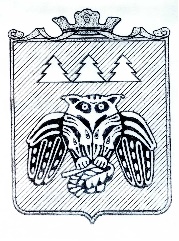 ПОСТАНОВЛЕНИЕадминистрации  муниципального образованиямуниципального района «Сыктывдинский»«Сыктывдiн» муниципальнöй районынмуниципальнöй юкöнса администрациялöнШУÖMот 12 декабря 2019 года                                                                                             №12/1663О внесении изменений в постановление администрации МО МР «Сыктывдинский» от 29 июня 2018 года №6/583 «Об утверждении Положенияоб оплате труда работников муниципальных учреждений физической культуры и спорта МО МР «Сыктывдинский»           Руководствуясь приказом Министерства физической культуры и спорта Республики Коми от 29 июня 2018 года № 01-12/185 «Об утверждении Положения об оплате труда работников государственных бюджетных и автономных учреждений физической культуры и спорта Республики Коми» и в целях усиления заинтересованности руководителей и специалистов муниципальных учреждений физической культуры и спорта в повышении эффективности труда, улучшении качества оказываемых ими услуг и росте квалификации специалистов, администрация муниципального образования муниципального района «Сыктывдинский» ПОСТАНОВЛЯЕТ: Внести в постановление администрации МО МР «Сыктывдинский» от 29 июня 2018 года №6/583 «Об утверждении Положения об оплате труда работников муниципальных учреждений физической культуры и спорта МО МР «Сыктывдинский» изменения согласно приложению.           2. Руководителям муниципальных учреждений физической культуры и спорта (далее – Учреждение) внести изменения в Положение об оплате труда работников Учреждения, утвержденное локальным нормативным актом Учреждения, в соответствии с настоящим постановлением.          3. Контроль за исполнением настоящего постановления возложить на заместителя руководителя администрации муниципального района (В.Ю.Носов).           4. Настоящее постановление подлежит официальному опубликованию, вступает в силу со дня его подписания и распространяется на правоотношения, возникшие с 1 октября 2019 года.И. о. руководителя администрациимуниципального района                                                                                    А.Н. Грищук                                                             Приложениек постановлению администрацииМО МР «Сыктывдинский»от 12 декабря 2019 года № 12/1663Изменения, вносимые в постановление администрации МО МР «Сыктывдинский»от 29 июня 2018 года №6/583 «Об утверждении Положения об оплате труда работников муниципальных учреждений физической культуры и спорта МО МР «Сыктывдинский»Раздел 2. Приложения к постановлению изложить в следующей редакции:«Раздел 2. ДОЛЖНОСТНЫЕ ОКЛАДЫ (ОКЛАДЫ) СПЕЦИАЛИСТОВ, СЛУЖАЩИХ И РАБОЧИХ           2.1. Должностные оклады (оклады) работников Учреждений устанавливаются на основе отнесения занимаемых ими должностей служащих (профессий рабочих) к профессиональным квалификационным группам или квалификационным уровням соответствующей профессиональной квалификационной группы:         2.1.1. Должностные оклады работников Учреждений устанавливаются на основе профессиональных квалификационных групп должностей, утвержденных приказом Министерства здравоохранения и социального развития Российской Федерации от 27 февраля 2012 г. № 165н «Об утверждении профессиональных квалификационных групп должностей работников физической культуры и спорта».Размеры должностных окладов по профессиональным квалификационным группам работников физической культуры и спорта:         Размер должностного оклада, предусмотренный разделом «2 квалификационный уровень» профессиональной квалификационной группы «Должности работников физической культуры и спорта второго уровня», распространяется на должность методиста по физической культуре. Размер должностного оклада, предусмотренный разделом «3 квалификационный уровень» профессиональной квалификационной группы «Должности работников физической культуры и спорта второго уровня», распространяется на должность старшего методиста по физической культуре.       2.1.2. Должностные оклады работников, занимающих общеотраслевые должности руководителей, специалистов и служащих, устанавливаются на основе профессиональных квалификационных групп, утвержденных приказом Министерства здравоохранения и социального развития Российской Федерации от 29 мая 2008 года № 247н «Об утверждении профессиональных квалификационных групп общеотраслевых должностей руководителей, специалистов и служащих».Размеры должностных окладов по профессиональным квалификационным группам общеотраслевых должностей руководителей, специалистов и служащих:--------------------------------Примечания:<*> за исключением случаев, когда должность с наименованием «главный» является составной частью должности руководителя или заместителя руководителя организации либо исполнение функций по должности специалиста с наименованием «главный» возлагается на руководителя и заместителя руководителя организации.2.1.3. Размеры должностных окладов, предусмотренные разделами «1 квалификационный уровень» - «4 квалификационный уровень» профессиональной квалификационной группы «Общеотраслевые должности служащих третьего уровня», распространяются на должности: специалист по охране труда, специалист гражданской обороны с учетом предусмотренного квалификационным характеристиками внутридолжностного категорирования.2.1.4. Размер должностного оклада, предусмотренный разделом «1 квалификационный уровень» профессиональной квалификационной группы «Общеотраслевые должности служащих четвертого уровня», распространяются на должность начальника отдела любого функционала.  2.2. Размеры окладов работников Учреждения, осуществляющих трудовую деятельность по профессиям рабочих Учреждения, не перечисленных в пункте 2.1 раздела 2 Положения, устанавливаются в зависимости от разряда выполняемых работ в соответствии с Единым тарифно-квалификационным справочником работ и профессий рабочих:  2.2.1. Размер оклада, определяемый в соответствии с 9 - 10 разрядами оплаты труда, устанавливается высококвалифицированным рабочим, постоянно занятым на особо сложных и ответственных работах, к качеству исполнения которых предъявляются специальные требования. Перечень профессий рабочих, постоянно занятых на особо сложных и ответственных работах, к качеству исполнения которых предъявляются специальные требования, определяется локальным актом Учреждения с учетом мнения представительного органа работников. К высококвалифицированным рабочим относятся рабочие, имеющие не менее 6 разряда согласно Единому тарифно-квалификационному справочнику.Вопрос об установлении конкретному рабочему указанного оклада решается руководителем Учреждения с учетом мнения представительного органа работников с учетом квалификации, объема и качества выполняемых им работ в пределах средств, направляемых на оплату труда. Указанная оплата может носить как постоянный, так и временный характер. 2.3. Руководителям и специалистам за работу в Учреждениях, расположенных в сельских населенных пунктах (в соответствии со статьей 4 Закона Республики Коми от 12 ноября 2004 г. № 58-РЗ «О некоторых вопросах в сфере оплаты труда работников государственных учреждений Республики Коми, государственных унитарных предприятий Республики Коми и территориального фонда обязательного медицинского страхования Республики Коми») устанавливается размер повышения должностного оклада  (ставки заработной платы) на 25%.2.4. Тренерам, инструкторам-методистам физкультурно-спортивных организаций (в том числе старшим), инструкторам-методистам по адаптивной физической культуре (в том числе старшим), работникам, занимающим должности медицинских работников, устанавливается размер повышения должностного оклада (ставки заработной платы) за наличие:1) второй квалификационной категории – 5 процентов;2) первой квалификационной категории –10 процентов;3) высшей квалификационной категории – 20 процентов.2.5. Повышенные должностные оклады по основаниям, предусмотренным пунктами 2.3 и 2.4 настоящего раздела, образуют новые размеры должностных окладов, ставок заработной платы.».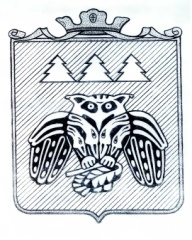 ПОСТАНОВЛЕНИЕадминистрации муниципального образованиямуниципального района «Сыктывдинский»«Сыктывдiн» муниципальнöй районынмуниципальнöй юкöнса администрациялöнШУÖМот 18 декабря 2019 года    					                                            №12/1694О внесении изменений в постановление администрации МО МР «Сыктывдинский» от 15 февраля 2019 года № 2/123 «Об утверждении комплексного плана действий по реализации муниципальной программы «Развитие культуры, физкультуры и спорта в МО МР «Сыктывдинский» на 2019-2021 гг.» на 2019 финансовый год»           В целях реализации и выполнения показателей (индикаторов) муниципальной программы МО МР «Сыктывдинский» «Развитие культуры, физкультуры и спорта в МО МР «Сыктывдинский» на 2019-2021 гг.», администрация муниципального образования муниципального района «Сыктывдинский»ПОСТАНОВЛЯЕТ:1. Внести в постановление администрации МО МР «Сыктывдинский» от 15 февраля 2019 года № 2/123 «Об утверждении комплексного плана действий по реализации муниципальной программы «Развитие культуры, физкультуры и спорта в МО МР «Сыктывдинский» на 2019-2021 гг.» на 2019 финансовый год» следующее изменение:приложение к постановлению администрации МО МР «Сыктывдинский» от 15 февраля 2019 года № 2/123 изложить в редакции согласно приложению к настоящему постановлению.Контроль за исполнением настоящего постановления возложить на заместителя руководителя администрации муниципального района (В.Ю. Носов).Настоящее постановление  вступает в силу со дня его официального опубликования. И.о. руководителя администрации муниципального района	                                                                                     А.Н. Грищук                             Приложение к постановлению администрации МО МР «Сыктывдинский»от 18 декабря 2019 года  № 12/1694	«Приложение к постановлению администрации муниципального образования Муниципального района «Сыктывдинский» от 15 февраля 2019 года № 2/123комплекснЫЙ план действий по реализации муниципальной программы «РАЗВИТИЕ КУЛЬТУРЫ, ФИЗИЧЕСКОЙ КУЛЬТУРЫ И СПОРТА В МО МР «СЫКТЫВДИНСКИЙ» на 2019-2021 годы» на 2019 финансовый год ПОСТАНОВЛЕНИЕадминистрации муниципального образования   муниципального района «Сыктывдинский»                                                «Сыктывдiн» муниципальнöй районын  муниципальнöй юкöнса администрациялöн           ШУÖМ от 18 декабря 2019 года                                                                                                № 12/1696О внесении изменений в приложениек постановлению администрации   МО МР «Сыктывдинский»   от  20 сентября 2019 года  № 9/1162«Об утверждении муниципальной программыМО МР «Сыктывдинский» «Создание условий для развития социальной сферы»Руководствуясь частью 2 статьи 179 Бюджетного кодекса Российской Федерации, пунктом 9 части 1 статьи 17 Федерального закона от 6 октября 2003 года №131-ФЗ «Об общих принципах организации местного самоуправления в Российской Федерации»,  администрация муниципального образования муниципального района «Сыктывдинский»ПОСТАНОВЛЯЕТ:1. Внести в приложение к постановлению администрации МО МР «Сыктывдинский»  от 20 сентября 2019 года № 9/1162  «Об утверждении   муниципальной программы  МО МР «Сыктывдинский» «Создание условий для развития  социальной сферы» изменения согласно приложению.2. Контроль  за исполнением  настоящего постановления возложить на заместителя руководителя администрации муниципального района (Носов В.Ю.).3. Настоящее постановление вступает в силу со дня его подписания.И. о. руководителя администрации муниципального района                                                                                            А.Н. ГрищукПриложение к постановлению администрации  МО МР «Сыктывдинский»     от 18 декабря 2019 года № 12/1696              1. Строку «Объемы финансирования муниципальной программы» Паспорта муниципальной программы муниципального образования муниципального района «Сыктывдинский» «Создание условий для развития социальной сферы» изложить в следующей редакции:    2. Строку «Целевые индикаторы и показатели подпрограммы»  Паспорта подпрограммы 5 «Старшее поколение» дополнить и изложить в следующей редакции:   3. Строку «Объемы финансирования подпрограммы» Паспорта подпрограммы 5 «Старшее поколение» изложить в следующей редакции:4. Таблицу 1 «Перечень и сведения о целевых индикаторах и показателях муниципальной программы и подпрограмм» дополнить строкой 5.2.3. и изложить в следующей редакции:5.Таблицу 2 «Перечень основных мероприятий муниципальной программы» дополнить строкой 5.2.3. и изложить в следующей редакции:6. Таблицу 3 «Информация по финансовому обеспечению муниципальной программы за счет средств бюджета муниципального района «Сыктывдинский» (с учетом средств межбюджетных трансфертов)» дополнить строками 5.2.3., 5.2.3.1 и 5.2.3.2. 6.1. Внести изменения в строку «Муниципальная программа»  и изложить в следующей редакции:7. В таблицу 4 «Ресурсное обеспечение и прогнозная (справочная) оценка расходов местного бюджета на реализацию целей муниципальной программы (с учетом средств межбюджетных трансфертов)» внести следующие изменения: 7.1. Строку «Муниципальная программа» изложить в следующей редакции:7.2. «Подпрограмму 5 «Старшее поколение» дополнить строкой 5.2.3. и изложить в следующей редакции: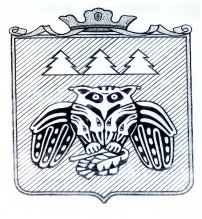 ПОСТАНОВЛЕНИЕадминистрации муниципального образованиямуниципального района  «Сыктывдинский» «Сыктывдiн» муниципальнöй районын муниципальнöй юкöнса администрациялöнШУÖМот 18 декабря 2019 года                                                                                                    № 12/1697Об организации и финансированииобщественных и временных работдля занятости безработных и несовершеннолетних граждан на территории муниципального района «Сыктывдинский» в 2020 году	Руководствуясь статьями 7.2, 24, 25 Закона Российской Федерации от 19 апреля 1991 года № 1032 – 1 «О занятости населения в Российской Федерации», административным регламентом предоставления государственной услуги по организации проведения оплачиваемых общественных работ, утвержденным Приказом Министерства труда, занятости и социальной защиты Республики Коми от 29.08.2016 года № 2089, административным регламентом предоставления государственной услуги по организации временного трудоустройства несовершеннолетних граждан в возрасте от 14 до 18 лет в свободное от учебы время, безработных граждан, испытывающих трудности в поиске работы, безработных граждан в возрасте от 18 до 20 лет из числа выпускников образовательных учреждений начального и среднего профессионального образования, ищущих работу впервые, утвержденным Приказом Министерства труда, занятости и социальной защиты Республики Коми от 08.08.2016 года № 1953, муниципальной программой «Создание условий для развития социальной сферы МО МР «Сыктывдинский» на 2019-2021 годы», утвержденной постановлением Администрации МО МР  «Сыктывдинский» от 28 августа 2018 года № 8/770, и в целях обеспечения временной занятости безработных и несовершеннолетних граждан, администрация муниципального образования муниципального района «Сыктывдинский»ПОСТАНОВЛЯЕТ:1.  Утвердить перечень общественных и временных работ для занятости безработных граждан на 2020 год согласно приложению 1.2.  Утвердить перечень временных работ для занятости несовершеннолетних граждан на 2020 год согласно приложению 2.3. Утвердить контрольные показатели организации и финансирования временных работ для занятости несовершеннолетних граждан в возрасте с 14 до 18 лет в период каникул и в свободное от учебы время, общественных работ для трудоустройства безработных граждан, временных работ для трудоустройства безработных граждан, испытывающих трудности в поиске работы на 2020 год согласно приложению 3.4. Утвердить план мероприятий по организации и финансированию общественных и временных работ для занятости безработных и несовершеннолетних граждан на 2020 год согласно приложению 4.5. Рекомендовать главам (руководителям администраций) сельских поселений, руководителям предприятий (организаций) всех форм собственности, принимающих участие в организации и финансировании общественных и временных работ для занятости безработных и несовершеннолетних граждан: - руководствоваться утвержденным перечнем видов общественных и временных работ на 2020 год; - заключить договоры по организации и финансированию общественных и временных работ для занятости безработных и несовершеннолетних граждан в соответствии с муниципальной программой «Создание условий для развития социальной сферы МО МР «Сыктывдинский» на 2019-2021 годы», утвержденной постановлением Администрации МО МР  «Сыктывдинский» от 28 августа 2018 года № 8/770.6. Контроль за исполнением настоящего постановления возложить на заместителя руководителя администрации муниципального района (Носов В.Ю.).7. Настоящее постановление вступает в силу со дня его официального опубликования.И.о. руководителя администрациимуниципального района                                                                                              А.Н. ГрищукПриложение 1 к постановлению администрации                                                                                       муниципального образования                                                                                                       муниципального района«Сыктывдинский»                                                                                     от 18 декабря 2019 года № 12/1697ПЕРЕЧЕНЬобщественных и временных работдля занятости безработных граждан на 2020 год1. Благоустройство и озеленение населенных пунктов.2. Благоустройство памятников, обелисков и прилегающих к ним территорий.3. Ведение делопроизводства, машинописных работ.4. Выпас скота.5. Дежурство на тушении пожаров.6. Доставка воды и дров в детские дошкольные учреждения.7. Подсобные работы.8. Доставка товаров.9. Заготовка веников.10. Заготовка, колка и укладка дров.11. Заготовка и переборка грибов и ягод.12. Заготовка кормов.13. Замена светильников уличного освещения, ревизионный осмотр светильников.14. Косметический ремонт зданий и помещений.15. Копка огородов, клумб.16. Лесовосстановительные и лесохозяйственные работы.17. Обрубка кустарников вдоль дорог, рек, линий электропередач.18. Обустройство и восстановление мест массового отдыха (пляжей, парков).19. Обновление табличек с названиями улиц, номерами домов.20. Оказание социальных услуг престарелым,  одиноким гражданам, пенсионерам.21. Оказание диспетчерских услуг.22. Оформление документов.23. Очистка крыш административных зданий от снега.24. Очистка дорожного полотна от мусора.25. Очистка и благоустройство родников, святых источников, колодцев.26. Очистка контейнерных площадок от мусора, установка контейнеров.27. Оформительские работы (стенды, выставки).28. Ошкуривание бревен.29. Опашка населенных пунктов на случай лесного пожара.30. Охрана катера.31. Переборка, сортировка и затаривание сельхозпродукции.32. Перевозка пассажиров и грузов.33. Погрузочно-разгрузочные работы.34.Подготовка и проведение мероприятий общественно – культурного назначения.35. Покраска и ремонт скамеек, урн.36. Подсобные работы.37. Подсобные работы при тушении пожаров и возгораний на торфяниках.38. Подготовка к весеннему паводку.39. Подсыпка (ямочный) ремонт дорог местного значения.40. Посадка саженцев деревьев и кустарников.41. Работа в избирательных участках.42. Разделка древесины, распиловка делового леса.43. Разбивка цветников, клумб, обустройство мест отдыха.44. Расчистка территории лесных делянок.45. Расчистка снега и залив катков.46. Ремонт оборудования и техники.47. Разборка ветхих строений.48. Ремонт, строительство и благоустройство детских и спортивных площадок.49. Ремонт малых архитектурных форм, строительство, ремонт веранд.50. Ремонт тротуаров и мостков.51. Рекультивация несанкционированных  свалок на территории населенных пунктов.52. Рубка ивняка вдоль дорог.53. Сборка и перенос мебели.54. Сельскохозяйственные работы на полях.55. Содержание и благоустройство автобусных остановок.56. Сортировка и укладка пиломатериалов.57. Строительство, восстановление и содержание спортивных и детских площадок.58. Строительство дровяников, заборного ограждения, мостов, пожарных водоемов.59. Торговое обслуживание и общественное питание населения.60. Уборка подсобных, бытовых и производственных помещений и территорий.61. Уборка и косметический ремонт картофелехранилища.62. Уборка и благоустройство парков, скверов, кладбищ.63. Укладка пиломатериалов.64. Уход за детьми в детских дошкольных учреждениях.65. Уход за скотом.66. Штабелевка леса.67. Другие виды трудовой деятельности.Приложение 2 к постановлению администрации                                                                                       муниципального образования                                                                                                       муниципального района«Сыктывдинский»                                                                                     от 18 декабря 2019 года № 12/1697П Е Р Е Ч Е Н Ьвременных работ для занятости несовершеннолетних граждан на 2020 год1. Благоустройство детских площадок и спортивных сооружений (хоккейных коробок, катков),  их содержание.2. Благоустройство населенных пунктов, очистка берега реки от мусора.3. Благоустройство территорий, прилегающих к обелискам, памятникам, мемориалам.4. Изготовление скульптур из снега.5. Косметический ремонт зданий, учреждений.6. Лесовосстановительные, лесокультурные работы.7. Влажная уборка помещений, мытье окон. 8. Мытье посуды.9. Обустройство родников, святых источников, пляжей.10. Озеленение, оформление цветников и клумб11. Работа дворником.12. Подсобные работы. 13. Очистка территорий (парков, скверов, аллей)14. Побелка бордюров, деревьев.15. Подготовка документов к сдаче в архив.16. Покраска и ремонт скамеек, урн.17. Работа подпасками.18. Работы в школах и на пришкольных участках (ремонт, уборка и благоустройство территорий школ, работы в ботаническом саду, в мастерских, ремонт школьной мебели, книжного фонда, оформление стендов, сбор ягод и грибов для школьных столовых)19. Расчистка снега с хоккейных коробок, с спортивных площадок.20. Сбор и заготовка лекарственных трав21. Сезонная помощь при проведении сельскохозяйственных работ (высаживание рассады, саженцев, посадка, окучивание картофеля, подготовка грядок и прополка, уборка урожая, переборка и укладка овощей на хранение)22. Строительство снежных городков.23. Уборка помещений от мусора.24. Подготовка к празднованию Дня Победы (оформление стендов, музеев, проведение смотров-конкурсов школьных музеев и др.)25. Оказание помощи ветеранам ВОВ и вдовам погибших (уход за одинокими и престарелыми гражданами, укладка дров, косметический ремонт, доставка воды, товаров на дом и др.)26. Благоустройство памятников и прилегающих к ним территорий, парков, мест захоронений.27. Поздравление ветеранов ВОВ с Днем защитника Отечества.                                                                                      Приложение 4 к постановлению администрации                                                                                       муниципального образования                                                                                                       муниципального района«Сыктывдинский»                                                                                     от 18 декабря 2019 года № 12/1697План мероприятий по организации и финансированию общественных и временных работ для занятости безработных и несовершеннолетних граждан на 2020 год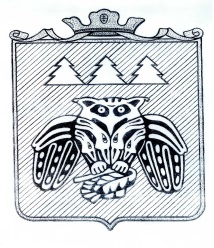 ПОСТАНОВЛЕНИЕадминистрации муниципального образованиямуниципального района «Сыктывдинский»«Сыктывдiн» муниципальнöй районынмуниципальнöй юкöнса администрациялöнШУÖМот  18 декабря 2019 года                                                                                            №  12/1704О внесении изменений в постановлениеадминистрации МО МР «Сыктывдинский»от 27 декабря 2018 года № 12/1209 «Об организации деятельности по противодействию коррупции в муниципальном образовании муниципального района «Сыктывдинский»В соответствии с Федеральным законом от 6 октября 2003 года № 131-ФЗ «Об общих принципах организации местного самоуправления в Российской Федерации», Федеральным законом от 25 декабря 2008 года № 273-ФЗ «О противодействии коррупции», Законом Республики Коми от 29 сентября 2008 года № 82-РЗ «О противодействии коррупции в Республике Коми», решением Совета муниципального образования муниципального района  «Сыктывдинский» от 27 сентября 2018 года              № 31/9-7 «Об осуществлении мер по противодействию коррупции в границах муниципального образования муниципального района «Сыктывдинский» и муниципальных образований сельских поселений, расположенных в границах муниципального образования муниципального района «Сыктывдинский»,   администрация муниципального образования муниципального района  «Сыктывдинский» ПОСТАНОВЛЯЕТ:1. Внести в постановление  администрации МО МР «Сыктывдинский» от 27 декабря 2018 года № 12/1209 «Об организации деятельности по противодействию коррупции в муниципальном образовании муниципального района «Сыктывдинский» следующие изменения:приложение 1 к постановлению изложить согласно приложению 1.2. Контроль исполнения настоящего постановления возложить на заместителя руководителя администрации муниципального района (В.Ю. Носов).3. Настоящее постановление вступает в силу со дня подписания и подлежит  официальному опубликованию.Руководитель администрации муниципального района                                                                                  Л.Ю. Доронина	Приложение 1 постановлению администрации МО МР «Сыктывдинский»от 18 декабря 2019 года № 12/1704 «Приложение 1 к постановлению администрации МО МР «Сыктывдинский» от 27 декабря 2018 года № 12/1209Перечень должностей муниципальной службы органов местного самоуправления муниципального образования муниципального района  «Сыктывдинский», органов местного самоуправления муниципальных образований сельских поселений, расположенных в границах муниципального образования муниципального района «Сыктывдинский», при назначении на которые граждане и при замещении которых муниципальные служащие обязаны представлять сведения о своих доходах, об имуществе и обязательствах имущественного характера, а также сведения о доходах, об имуществе и обязательствах имущественного характера своих супруги (супруга) и несовершеннолетних детей1. В администрации муниципального образования муниципального района «Сыктывдинский»Высшая должностьруководитель администрации муниципального районапервый заместитель руководителя администрации муниципального районазаместитель руководителя администрации муниципального районаГлавная должностьруководитель аппаратаначальник управлениязаместитель начальника управлениязаместитель начальника управления – начальник отдела управленияначальник отделаВедущая должностьзаместитель начальника отделаСтаршая должностьзаведующий сектором закупокконсультант управления земельных и имущественных отношенийконсультант управления жилищно-коммунального хозяйстваконсультант отдела по социальной работе консультант отдела закупок управления финансов;главный специалист бюджетного отдела управления финансов, в чьи должностные обязанности входит осуществление внутреннего муниципального финансового контроляглавный специалист управления жилищно-коммунального хозяйстваглавный специалист отдела экономического развитияглавный специалист отдела по социальной работеглавный специалист управления земельных и имущественных отношенийведущий специалист управления земельных и имущественных отношенийМладшая должностьспециалист 1 категории управления земельных и имущественных отношенийспециалист 1 категории управления жилищно-коммунального хозяйства2. В контрольно-счетной палате муниципального образования муниципального района «Сыктывдинский»Высшая должностьпредседатель контрольно-счетного органаГлавная должностьаудиторВедущая должностьинспекторСтаршая должностьглавный специалистМладшая должностьспециалист 1 категории3. В администрациях сельских поселений(для поселений с численностью населения 2 тыс. человек и выше)Высшая должностьруководитель (глава) администрациизаместитель руководителя (главы) администрацииГлавная должностьруководитель (начальник, заведующий) отделаВедущая должностьзаместитель руководителя (начальника, заведующего) отделаСтаршая должностьруководитель (начальник, заведующий) сектораглавный специалистведущий специалистМладшая должностьспециалист 1 категорииспециалист4. В администрациях сельских поселений (для поселений с численностью населения до 2 тыс. человек)Ведущая должностьруководитель (глава) администрацииСтаршая должностьзаместитель руководителя (главы) администрацииведущий специалистМладшая должностьспециалист 1 категорииспециалистПОСТАНОВЛЕНИЕ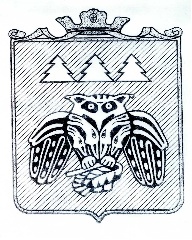 администрации муниципального образованиямуниципального района «Сыктывдинский»«Сыктывдiн» муниципальнöй районынмуниципальнöй юкöнса администрациялöнШУÖМот  19   декабря  2019 года    				                                 №  12/1707 Об утверждении программы профилактики нарушений обязательных требований законодательствав сфере муниципального контроля, осуществляемогоадминистрацией муниципального образованиямуниципального района «Сыктывдинский» на 2020 год и плановый период 2021 - 2022 годыВ соответствии с частью 1 статьи 8.2 Федерального закона от 26.12.2008 г.  № 294-ФЗ «О защите прав юридических лиц и индивидуальных предпринимателей при осуществлении государственного контроля (надзора) и муниципального контроля», постановлением Правительства Российской Федерации от 26.12.2018 г. № 1680 «Об утверждении общих требований к организации и осуществлению органами государственного контроля (надзора), органами муниципального контроля мероприятий по профилактике нарушений обязательных требований, требований, установленных муниципальными правовыми актами»,  администрация муниципального образования муниципального района «Сыктывдинский» ПОСТАНОВЛЯЕТ:Утвердить муниципальную программу профилактики нарушений обязательных требований законодательства в сфере муниципального контроля, осуществляемого администрацией муниципального образования муниципального района «Сыктывдинский» на 2020 год и плановый период 2021 - 2022 годы согласно приложению.2. Должностным лицам администрации, уполномоченным на осуществление муниципального контроля в соответствующих сферах деятельности, обеспечить в пределах своей компетенции выполнение Программы профилактики нарушений, осуществляемой органом муниципального контроля - администрацией муниципального образования муниципального района «Сыктывдинский» на 2020 год и плановый период 2021 - 2022 годы, утвержденной пунктом 1 настоящего постановления.3.  Контроль за исполнением настоящего постановления возложить на заместителя руководителя администрации муниципального района (В.Ю. Носов).4. Настоящее постановление вступает в силу с 1 января 2020 года и подлежит  официальному опубликованию.И. о. руководителя администрации муниципального района                                                                                     А.Н. ГрищукПриложениек постановлению администрации муниципального района «Сыктывдинский»                                                                             от  19  декабря   2019 года № 12/ 1707ПАСПОРТпрограммы профилактикинарушений обязательных требований законодательствав сфере муниципального контроля, осуществляемогоадминистрацией муниципального образованиямуниципального района «Сыктывдинский» на 2020 годи плановый период 2021 - 2022 годы Раздел I. АНАЛИТИЧЕСКАЯ ЧАСТЬ ПРОГРАММЫПРОФИЛАКТИКИ НАРУШЕНИЙ1.1. К видам муниципального контроля, осуществляемым администрацией муниципального образования муниципального района «Сыктывдинский», относятся:1) муниципальный земельный контроль на территории муниципального района «Сыктывдинский»;2) муниципальный жилищный контроль на территории муниципального района «Сыктывдинский»;3) муниципальный контроль за сохранностью автомобильных дорог местного значения вне границ населенных пунктов в границах муниципального района «Сыктывдинский»4) Муниципальный лесной контроль на территории муниципального района «Сыктывдинский».1.2. Субъектами муниципального контроля являются юридические лица, индивидуальные предприниматели и граждане, осуществляющие хозяйственную и иную деятельность на территории муниципального образования муниципального района «Сыктывдинский».1.3. Описание текущего уровня развития профилактических мероприятий.На официальном сайте администрации муниципального района «Сыктывдинский» размещаются перечни нормативных  правовых актов. На основании ежегодного плана проверок юридических лиц и индивидуальных предпринимателей, согласованного в установленном порядке с Прокуратурой и в соответствии с Федеральным законом от 26.12.2008 г. № 294-ФЗ «О защите прав юридических лиц и индивидуальных предпринимателей при осуществлении государственного контроля (надзора) и муниципального контроля», администрацией муниципального образования муниципального района «Сыктывдинский» проводятся плановые проверки по всем видам муниципального контроля.Осуществляется информирование представителей хозяйствующих субъектов о принятых новых нормативных правовых актах и изменениях в действующие акты, разъяснение обязательных требований, требований, установленных муниципальными правовыми актами, на публичных мероприятиях, через средства массовой информации и в индивидуальном порядке.Раздел II. ЦЕЛИ И ЗАДАЧИ ПРОГРАММЫ2.1. Настоящая программа разработана на 2020 год и плановый период 2021 - 2022 годы и определяет цели, задачи и порядок осуществления администрацией муниципального района «Сыктывдинский» профилактических мероприятий, направленных на предупреждение нарушений юридическими лицами и индивидуальными предпринимателями обязательных требований.2.2. Целями профилактической работы являются:- предупреждение и профилактика нарушений подконтрольными субъектами обязательных требований, включая устранение причин, факторов и условий (снижение числа нарушений обязательных требований);- предотвращение причинения вреда либо угрозы безопасности жизни и здоровья людей;- разъяснение подконтрольным субъектам обязательных требований;- увеличение доли хозяйствующих субъектов, соблюдающих требования в сфере деятельности муниципального контроля.2.3. Задачами профилактической работы являются:- укрепление системы профилактики нарушений обязательных требований;- выявление причин, факторов и условий, способствующих нарушениям обязательных требований;- разработка мероприятий, направленных на устранение причин, факторов и условий, способствующих нарушениям обязательных требований;- повышение правосознания и правовой культуры юридических лиц, индивидуальных предпринимателей и граждан.2.4. Ожидаемые конечные результаты реализации Программы:- увеличение доли законопослушных подконтрольных субъектов;- развитие системы профилактических мероприятий;- внедрение различных способов профилактики;- мотивация подконтрольных субъектов к добросовестному поведению.Раздел III. МЕРОПРИЯТИЯ ПО ПРОФИЛАКТИКЕ ОБЯЗАТЕЛЬНЫХТРЕБОВАНИЙ, РЕАЛИЗУЕМЫЕ АДМИНИСТРАЦИЕЙ МУНИЦИПАЛЬНОГОРАЙОНА «СЫКТЫВДИНСКИЙ» НА 2020 ГОДРаздел IV. МЕРОПРИЯТИЯ ПО ПРОФИЛАКТИКЕ ОБЯЗАТЕЛЬНЫХ ТРЕБОВАНИЙ, РЕАЛИЗУЕМЫЕ АДМИНИСТРАЦИЕЙ МУНИЦИПАЛЬНОГО РАЙОНА «СЫКТЫВДИНСКИЙ» НА ПЛАНОВЫЙ ПЕРИОД 2021 - 2022 ГОДЫПОСТАНОВЛЕНИЕадминистрации  муниципального образования муниципального района «Сыктывдинский»«Сыктывдiн» муниципальнöй районынмуниципальнöй юкöнса администрациялöнШ У Ö Мот 23 декабря 2019 года                                                                                                 № 12/1722Руководствуясь частью 1 статьи 179 Бюджетного кодекса Российской Федерации, пунктом 9 части 1 статьи 17 Федерального закона от 06.10.2003 №131-ФЗ «Об общих принципах организации местного самоуправления в Российской Федерации», Постановлением Правительства Российской Федерации от 06.09.2016 № 887 «Об общих требованиях к нормативным правовым актам, муниципальным правовым актам, регулирующим предоставление субсидий юридическим лицам (за исключением субсидий государственным (муниципальным) учреждениям), индивидуальным предпринимателям, а также физическим лицам - производителям товаров, работ, услуг», администрация муниципального образования муниципального района «Сыктывдинский»ПОСТАНОВЛЯЕТ:Внести в приложение к программе МО МР «Сыктывдинский» «Развитие экономики», утвержденной постановлением администрации муниципального образования муниципального района «Сыктывдинский» от 22 октября 2019 года № 10/1307 «Об утверждении муниципальной программы МО МР «Сыктывдинский» «Развитие экономики» следующие изменения: пункт 1 приложения 2 «Порядок субсидирования субъектам малого и среднего предпринимательства части затрат на уплату первого взноса (аванса) при заключении договоров финансовой аренды (лизинга)» дополнить абзацем 2 следующего содержания:«Предоставление субсидии осуществляется в рамках реализации регионального проекта «Расширение доступа субъектов МСП к финансовой поддержке, в том числе к льготному финансированию», обеспечивающего достижение целей, показателей и результатов федерального проекта «Расширение доступа субъектов МСП к финансовым ресурсам, в том числе льготному финансированию», входящего в состав национального проекта «Малое и среднее предпринимательство и поддержка индивидуальной предпринимательской инициативы», в рамках подпрограммы 2 «Малое и среднее предпринимательство в МО МР «Сыктывдинский» муниципальной программы МО МР «Сыктывдинский» «Развитие экономики» в целях развития малого и среднего предпринимательства на территории МО МР «Сыктывдинский»; подпункт 4 пункта 3 приложения 2 «Порядок субсидирования субъектам малого и среднего предпринимательства части затрат на уплату первого взноса (аванса) при заключении договоров финансовой аренды (лизинга)» изложить в следующей редакции:«не находящимся в процессе реорганизации, ликвидации, в отношении их не введена процедура банкротства,  деятельность получателя субсидии не приостановлена в порядке предусмотренном законодательством Российской Федерации, а для получателей субсидий - индивидуальных предпринимателей - не прекратившим деятельность в качестве индивидуального предпринимателя»; подпункт 5 пункта 3 приложения 6 «Порядок субсидирования субъектам малого и среднего предпринимательства части расходов на реализацию народных проектов в сфере предпринимательства» изложить в следующей редакции:«не находящимся в процессе реорганизации, ликвидации, в отношении их не введена процедура банкротства,  деятельность получателя субсидии не приостановлена в порядке предусмотренном законодательством Российской Федерации, а для получателей субсидий - индивидуальных предпринимателей - не прекративших деятельность в качестве индивидуального предпринимателя».Контроль за исполнением данного постановления возложить на заместителя руководителя администрации муниципального района (Долингер Н.В.).Настоящее постановление вступает в силу со дня его подписания.Руководитель администрациимуниципального района                         		                                           Л.Ю. Доронина                                                       ПОСТАНОВЛЕНИЕадминистрации муниципального образованиямуниципального района «Сыктывдинский»«Сыктывдiн» муниципальнöй районса   муниципальнöй юкöнса администрациялöнШУÖМот 23 декабря 2019 года                                                                                             №12/1723О внесении изменений в постановлениеадминистрации МО МР «Сыктывдинский»от 16 января 2018 года №1/14 «Об оплате труда работников муниципальных казенных учреждений МО МР «Сыктывдинский»                Руководствуясь частью 2 статьи 53 Федерального закона от 6 октября 2003 года №131-ФЗ «Об общих принципах организации местного самоуправления в Российской Федерации», постановлением Правительства Российской Федерации от 27 июня 2016 года №584 «Об особенностях применения профессиональных стандартов», администрация муниципального образования муниципального района «Сыктывдинский» ПОСТАНОВЛЯЕТ:  1. Внести в постановление администрации МО МР «Сыктывдинский» от 16 января 2018 года №1/14 «Об оплате труда работников муниципальных казенных учреждений МО МР «Сыктывдинский» изменения согласно приложению.             2. Контроль за исполнением настоящего постановления возложить на заместителя руководителя администрации муниципального района (В.Ю. Носов).        3. Настоящее постановление подлежит официальному опубликованию и вступает в силу с 1 января 2020 года. Руководитель администрации муниципального района                                                                                   Л.Ю. Доронина                                                               Приложение  к постановлению администрацииМО МР «Сыктывдинский» от 23 декабря 2019 года №12/1723Изменения, вносимые в постановление администрации МО МР «Сыктывдинский»от 16 января 2018 года №1/14 ««Об оплате труда работников муниципальных казенных учреждений МО МР «Сыктывдинский»      1. В приложении 2 к постановлению:1) в таблице пункта 1 слова:- «Заведующий отделом» заменить словами «Начальник отдела»;- «Заведующий службой» заменить словами «Заведующий (руководитель) службой»; 2) в таблице пункта 2 пункт 3 изложить в следующей редакции:ПОСТАНОВЛЕНИЕ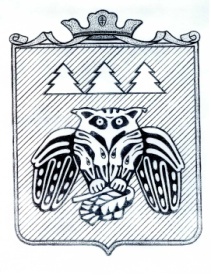 администрации муниципального образования муниципального района «Сыктывдинский» «Сыктывдiн» муниципальнöй районын муниципальнöй юкöнса администрациялöн ШУÖМот  24 декабря 2019 года                                                                                             № 12/1734Об утверждении плана мероприятий МО МР «Сыктывдинский» («дорожной карты») «Повышение значений показателей доступностидля инвалидов объектов и услуг в установленныхсферах деятельности (2020 - 2022 годы)» В целях реализации пункта 1 части 4 статьи 26 Федерального закона от 1 декабря 2014 года № 419-ФЗ «О внесении изменений в отдельные законодательные акты Российской Федерации по вопросам социальной защиты инвалидов в связи с ратификацией Конвенции о правах инвалидов», постановления Правительства Российской Федерации от 17 июня 2015 года № 599 «О порядке и сроках разработки федеральными органами исполнительной власти, органами исполнительной власти субъектов Российской Федерации, органами местного самоуправления мероприятий по повышению значений показателей доступности для инвалидов объектов и услуг в установленных сферах деятельности», администрация муниципального образования муниципального района «Сыктывдинский»ПОСТАНОВЛЯЕТ: 1. Утвердить план мероприятий МО МР «Сыктывдинский» («дорожную карту») «Повышение значений показателей доступности для инвалидов объектов и услуг в установленных сферах деятельности  (2020 - 2022 годы)» (далее – План мероприятий) согласно приложению. 2. Ответственным исполнителям Плана мероприятий обеспечить представление в адрес заместителя руководителя администрации района В.Ю. Носова информации о ходе реализации Плана мероприятий:1) до 5 числа месяца, следующего за отчетным кварталом (нарастающим итогом);2) до 15 января года, следующего за отчетным годом (по итогам года).3. Контроль за исполнением настоящего постановления возложить на заместителя руководителя администрации района (В.Ю. Носов).4. Настоящее постановление подлежит официальному опубликованию и вступает в силу с 1 января 2020 года.Приложение к постановлениюадминистрации муниципального образованиямуниципального района «Сыктывдинский»от 24 декабря 2019 года № 12/1734ПЛАНМЕРОПРИЯТИЙ МО МР «СЫКТЫВДИНСКИЙ» («ДОРОЖНАЯ КАРТА») «ПОВЫШЕНИЕ ЗНАЧЕНИЙ ПОКАЗАТЕЛЕЙ ДОСТУПНОСТИ ДЛЯ ИНВАЛИДОВ ОБЪЕКТОВ И УСЛУГ В УСТАНОВЛЕННЫХ СФЕРАХ ДЕЯТЕЛЬНОСТИ (2020 - 2022 ГОДЫ)»I. Общее описание «дорожной карты»План мероприятий МО МР «Сыктывдинский» («дорожная карта») «Повышение значений показателей доступности для инвалидов объектов и услуг в установленных сферах деятельности (2020 - 2022 годы)» (далее - План мероприятий) разработан в целях реализации пункта 1 части 4 статьи 26 Федерального закона от 1 декабря 2014 г. № 419-ФЗ «О внесении изменений в отдельные законодательные акты Российской Федерации по вопросам социальной защиты инвалидов в связи с ратификацией Конвенции о правах инвалидов», постановления Правительства Российской Федерации от 17 июня 2015 г. № 599 «О порядке и сроках разработки федеральными органами исполнительной власти, органами исполнительной власти субъектов Российской Федерации, органами местного самоуправления мероприятий по повышению значений показателей доступности для инвалидов объектов и услуг в установленных сферах деятельности», поручения Председателя Правительства Российской Федерации    Д.А. Медведева от 12 декабря 2014 г. N ДМ-П12-9175 (пункт 11).План мероприятий определяет мероприятия, реализуемые для достижения запланированных целевых показателей (индикаторов) доступности для инвалидов объектов и услуг на территории МО МР «Сыктывдинский».Основной целью Плана мероприятий является обеспечение беспрепятственного доступа к объектам и предоставляемым услугам в приоритетных сферах жизнедеятельности инвалидов в МО МР  «Сыктывдинский».Достижению указанной цели будет способствовать повышение значений показателей доступности для инвалидов объектов и услуг на территории МО МР «Сыктывдинский».Создание безбарьерной среды для инвалидов позволит им реализовывать свои права и основные свободы, что будет способствовать полноценному участию инвалидов в жизни общества. Это одна из важнейших социально-экономических задач, которая затрагивает права и потребности граждан, имеющих инвалидность. Необходимость решения указанной задачи обусловлена требованиями Конвенции ООН «О правах инвалидов» и законодательства Российской Федерации.II. Целевые показатели (индикаторы) доступностидля инвалидов объектов и услуг* Указанные требования, предусмотренные частью 1 статьи 15 Федерального закона от 24 ноября 1995 года N 181-ФЗ «О социальной защите инвалидов в Российской Федерации», пунктом 41 утвержденного постановлением Правительства Российской Федерации от 26 декабря 2014 года № 1521 Перечня национальных стандартов и сводов правил (частей таких стандартов и сводов правил), в результате применения которых на обязательной основе обеспечивается соблюдение требований Федерального закона «Технический регламент о безопасности зданий и сооружений», обязательны для применения с 1 июля 2016 года.III. Перечень мероприятий, реализуемых для достижениязапланированных значений целевых показателей (индикаторов)доступности для инвалидов объектов и услугПОСТАНОВЛЕНИЕадминистрации муниципального образованиямуниципального района «Сыктывдинский»«Сыктывдiн» муниципальнöйрайонынмуниципальнöйюкöнсаадминистрациялöнШУÖМот 25 декабря 2019 года    								      №  12/1736О внесении изменений в постановлениеадминистрации МО МР «Сыктывдинский»от 31 августа 2018 года № 8/789 «Об утверждении муниципальной программы МО МР  «Сыктывдинский» «Развитие муниципального управления»  на 2019 - 2021 годыРуководствуясь статьей 179 Бюджетного кодекса Российской Федерации, распоряжением Правительства Республики Коми от 27 мая 2013 года № 194-р  «Внедрение унифицированной процедуры стратегического  управления развитием муниципальных образований в Республике Коми», приказом Министерства экономики Республики Коми от 27 декабря 2017 года № 382,  постановлением администрации МО МР «Сыктывдинский» от 30 марта 2018 года № 3/263 «Об утверждении Порядка разработки, реализации и оценки эффективности  муниципальных программ  и методических указаний по разработке и реализации муниципальных программ в МО МР «Сыктывдинский», администрация муниципального образования муниципального района «Сыктывдинский» ПОСТАНОВЛЯЕТ:Приложение к постановлению администрации муниципального образования муниципального района «Сыктывдинский» от 31 августа 2018 года № 8/789 «Об утверждении муниципальной программы МО МР  «Сыктывдинский» «Развитие муниципального управления»  на  2019 - 2021 годы изложить в новой редакции согласно приложению.Контроль за исполнением настоящего постановления возложить на  начальника отдела общего обеспечения (Е.В. Гудзь).   3. Настоящее постановление вступает в силу со дня его подписания и подлежит официальному опубликованию.Руководитель администрации муниципального района                                            			          Л.Ю. ДоронинаПриложениек постановлению администрации муниципального района «Сыктывдинский»от 25 декабря 2019 года № 12/1736«Приложениек постановлению администрации муниципального района «Сыктывдинский»от 31 августа  2018 года № 8/789МУНИЦИПАЛЬНАЯ ПРОГРАММА МУНИЦИПАЛЬНОГО ОБРАЗОВАНИЯ МУНИЦИПАЛЬНОГО РАЙОНА «СЫКТЫВДИНСКИЙ»«РАЗВИТИЕ МУНИЦИПАЛЬНОГО УПРАВЛЕНИЯ» НА 2019-2021 ГОДЫ»Ответственный исполнитель: Гудзь Елена Владимировна,Начальник отдела общего обеспеченияадминистрации МО МР «Сыктывдинский» тел. 8/82130/7-16-65, факс 8/82130/7-16-65E-mail – e.v.gudz@syktyvdin.rkomi.ruДата составления проекта – 25.12.2019Начальник отдела общего обеспечения 				Е.В. ГудзьПАСПОРТмуниципальной программы  муниципального образованиямуниципального района «Сыктывдинский»«Развитие муниципального управления» на 2019 - 2021 годы» Приоритеты, цели, задачи  муниципальной программы в соответствующей сфере социально-экономического развития МО МР «Сыктывдинский»Стратегией социально-экономического развития Республики Коми на период до 2021 года, утвержденной постановлением Правительства РК от 27.03.2006 года № 45, является создание системы государственного и муниципального управления в Республике Коми, ориентированной на результат, отнесено к приоритетам государственной политики в сфере государственного и муниципального управления. Главной целью Программы является совершенствование муниципального управления в муниципальном образовании муниципального района «Сыктывдинский».Основная цель и задачи Программы соответствуют приоритетам политики в сфере развития муниципального управления  муниципального района.Приоритетами в сфере развития муниципального управления  муниципального района являются:- повышение открытости и прозрачности деятельности органов местного самоуправления, качества межведомственного информационного взаимодействия;-  повышение эффективности и результативности деятельности органов местного самоуправления;-  создание и развитие эффективной системы кадрового обеспечения системы муниципального управления.Для достижения цели Программы будут обеспечиваться путём решения следующих задач:- создание и развитие эффективной системы кадрового обеспечения муниципального управления в муниципальном образовании муниципального района «Сыктывдинский».- эффективное управление муниципальными финансами и муниципальным долгом МО МР "Сыктывдинский".- совершенствование системы учета муниципального имущества муниципального района «Сыктывдинский» и оптимизация его состава и структуры, обеспечение эффективности использования и распоряжения муниципальным имуществом муниципального района «Сыктывдинский».- повышение уровня открытости и прозрачности деятельности муниципального образования муниципального района «Сыктывдинский».Реализация запланированного Программой комплекса мероприятий позволит обеспечить:- повышение уровня доверия граждан к муниципальным служащим в МО МР «Сыктывдинский».- повышение уровня удовлетворенности населения деятельностью органов местного самоуправления. - расширение участия гражданского общества в принятии управленческих решений в социально-экономической и политической сферах.- повышение уровня информационной открытости и прозрачности деятельности органов местного самоуправления.- повышение эффективности управления муниципальными финансами.         - обеспечение государственной регистрации права собственности муниципального района «Сыктывдинский» в отношении муниципального имущества;         - оптимизация структуры муниципального имущества муниципального района «Сыктывдинский»;- вовлечение муниципального имущества муниципального района «Сыктывдинский» в экономический оборот, в том числе земель и земельных участков, государственная собственность на которые не разграничена, в силу прямого указания закона. - повышение эффективности работы аппарата, сокращения времени и повышения качества принятия управленческих решений посредством использования ИКТ, исключения дублирования создаваемых информационных систем и обеспечения их эффективного взаимодействия.- устойчивое развитие безопасности и хранения информации.Реализация Программы  позволит сформировать эффективные механизмы функционирования системы муниципального управления, ориентированные на достижение высоких результатов с наименьшими затратами.Выполнению поставленных задач могут помешать риски, сложившиеся под воздействием негативных факторов и имеющихся в районе социально-экономических проблем.Основными рисками при реализации Программы являются:риск неэффективности организации и управления процессом реализации программных мероприятий;риск, связанный с неэффективным использованием средств, предусмотренных на реализацию мероприятий Программы и входящих в нее подпрограмм;экономические риски, которые могут привести к снижению объема привлекаемых средств.С целью минимизации влияния рисков на достижение цели и запланированных результатов ответственным исполнителем в процессе реализации Программы возможно принятие следующих общих мер:мониторинг реализации Программы, позволяющий отслеживать выполнение запланированных мероприятий и достижения промежуточных показателей и индикаторов Программы;принятие решений, направленных на достижение эффективного взаимодействия исполнителей и соисполнителей Программы, а также осуществление контроля качества ее выполнения;оперативное реагирование на изменение факторов внешней и внутренней среды и внесение соответствующих корректировок в Программу.Принятие общих мер по управлению рисками осуществляется ответственным исполнителем Программы в процессе мониторинга реализации Программы и оценки ее эффективности и результативности.Оценка эффективности и результативности программы проводится ответственным исполнителем муниципальной программы в соответствии  Порядком разработки, реализации и оценки эффективности муниципальных программ муниципального образования муниципального района «Сыктывдинский», утвержденным постановлением администрации МО МР «Сыктывдинский».ПАСПОРТподпрограммы1«Формирование и развитие кадрового состава органов местного самоуправления муниципального образования муниципального района «Сыктывдинский»на 2019-2021 годы»ПАСПОРТподпрограммы 2 «Управление муниципальными финансами и муниципальным долгом»ПАСПОРТПодпрограммы 3. «Управление муниципальным имуществом»ПАСПОРТподпрограммы  4 «Электронный муниципалитет» Приложение 1 к программе МО МР «Сыктывдинский» «Развитие муниципального управления» на 2019-2021 годы»Таблица № 1Перечень и сведения о целевых индикаторах и показателях муниципальной программы и подпрограмм Таблица № 2Перечень основных мероприятий муниципальной программыТаблица № 3Информация по финансовому обеспечению муниципальной программы за счет средств бюджета муниципального района «Сыктывдинский»(с учетом средств межбюджетных трансфертов)Таблица 4Ресурсное обеспечение и прогнозная (справочная) оценка расходов местного бюджета на реализацию целей муниципальной программы (с учетом средств межбюджетных трансфертов)ПОСТАНОВЛЕНИЕадминистрации муниципального образованиямуниципального района «Сыктывдинский»«Сыктывдiн» муниципальнöй районынмуниципальнöй юкöнсаадминистрациялöнШУÖМот 25 декабря 2019 года    								      №  12/1737О внесении изменений в постановлениеадминистрации МО МР «Сыктывдинский» от  21 мая 2019 года  № 5/467 «Об утверждении Комплексного плана мероприятий по реализации муниципальной программы муниципальной программы МО МР  «Сыктывдинский» «Развитие муниципального управления»  на  2019 - 2021 годы» В целях реализации и выполнения показателей (индикаторов) муниципальной программы муниципального образования муниципального района «Сыктывдинский» «Развитие муниципального управления»  на  2019 - 2021 годы», утвержденной постановлением  администрации муниципального образования муниципального района «Сыктывдинский» от 31 августа  2018 года № 8/789, администрация муниципального образования муниципального района «Сыктывдинский» ПОСТАНОВЛЯЕТ:Приложение к постановлению администрации муниципального образования муниципального района «Сыктывдинский» 21 мая 2019 года  № 5/467 «Об утверждении Комплексного плана мероприятий  по реализации муниципальной программы  муниципальной программы МО МР  «Сыктывдинский» «Развитие муниципального  управления»  на  2019 - 2021 годы изложить в новой редакции согласно приложению.  Контроль за исполнением настоящего постановления возложить на  начальника отдела общего обеспечения (Е.В. Гудзь). 3. Настоящее постановление вступает в силу со дня его подписания и подлежит официальному опубликованию.Руководитель администрации муниципального района                                                     Л.Ю. Доронина                                                                  Приложениек постановлению администрации муниципального района «Сыктывдинский»от 25 декабря 2019 года № 12/1737«Приложение к постановлениюадминистрации муниципального района                           от   21 мая 2019 года № 5/467  Комплексный  план мероприятий по реализации муниципальной программы  муниципального образования муниципального района «Сыктывдинский» «Развитие муниципального управления» на  2019 - 2021 годы» на 2019 годПОСТАНОВЛЕНИЕадминистрации муниципального образованиямуниципального района «Сыктывдинский»«Сыктывдiн» муниципальнöй районынмуниципальнöй юкöнса администрациялöнШУÖМот 26 декабря 2019 года    					                                           № 12/1743Руководствуясь статьёй 179 Бюджетного кодекса Российской Федерации, постановлением администрации муниципального образования муниципального района «Сыктывдинский» от 23 декабря 2013 года №12/3176 «О муниципальных программах муниципального образования муниципального района «Сыктывдинский», администрация муниципального образования муниципального района «Сыктывдинский»ПОСТАНОВЛЯЕТ:Внести в постановление администрации МО МР «Сыктывдинский» от 14 октября 2019 года № 10/1256 «Об утверждении муниципальной программы МО МР «Сыктывдинский» «Развитие культуры, физической культуры и спорта в МОМР «Сыктывдинский»»  изменения согласно приложению. Контроль за исполнением настоящего постановления возложить на заместителя руководителя администрации муниципального района (В.Ю.Носов).Настоящее постановление  вступает в силу со дня его официального опубликования.Руководитель  администрациимуниципального района                                                                                      Л.Ю. ДоронинаПриложение к постановлению администрации муниципального образования муниципального района «Сыктывдинский» от 26 декабря 2019 года № 12/1743ИЗМЕНЕНИЯ, вносимые в постановление администрации МО МР «Сыктывдинский» от 14 октября 2019 года № 10/1256 «Об утверждении муниципальной программы МО МР «Сыктывдинский» «Развитие культуры, физической культуры и спорта в МОМР «Сыктывдинский»» 1. В приложении к постановлению администрации МО МР «Сыктывдинский» от 14 октября 2019 года  № 10/1256 «Об утверждении муниципальной программы МО МР «Сыктывдинский» «Развитие культуры, физической культуры и спорта в МОМР «Сыктывдинский»:1.1. Позицию «Объёмы финансирования муниципальной программы» таблицы паспорта муниципальной программы муниципального образования муниципального района «Сыктывдинский» «Развитие культуры, физической культуры и спорта в МОМР «Сыктывдинский» изложить в редакции согласно приложению 1 к настоящим изменениям.    1.2. Позицию «Объёмы бюджетных ассигнований подпрограммы» таблицы паспорта подпрограммы 1 «Развитие культуры в МОМР «Сыктывдинский» изложить в редакции согласно приложению 2 к настоящим изменениям.    1.3. Позицию «Объёмы бюджетных ассигнований подпрограммы» таблицы паспорта подпрограммы 2 «Развитие физической культуры и спорта в МОМР «Сыктывдинский» изложить в редакции согласно приложению 3 к настоящим изменениям.  1.4. Позицию «Объёмы бюджетных ассигнований подпрограммы» таблицы паспорта подпрограммы 3 «Въездной и внутренний туризм в МО МР «Сыктывдинский» изложить в редакции согласно приложению 3 к настоящим изменениям.  1.5. В Таблице 2 «Перечень основных мероприятий муниципальной программы» пункт 19 изложить в редакции согласно приложению 5 к настоящим изменениям.1.6. Таблицу 3 «Информация по финансовому обеспечению муниципальной программы» за счет средств бюджета муниципального района «Сыктывдинский» (с учетом средств межбюджетных трансфертов)» изложить в редакции согласно приложению 6 к настоящим изменениям.1.7.  Таблицу 4 «Ресурсное обеспечение и прогнозная (справочная) оценка расходов местного бюджета на реализацию целей муниципальной программы (с учетом средств межбюджетных трансфертов)» изложить в редакции согласно приложению 7 к настоящим изменениям.                                                                                                                                                             Приложение 1                                                                                          к изменениям, вносимым в постановление администрации МО МР          «Сыктывдинский» от 14 октября 2019 года № 10/1256 «Об утверждении муниципальной программыМО МР «Сыктывдинский» «Развитие культуры, физической культуры и спорта в МОМР «Сыктывдинский»» «».Приложение 2                                                                                          к изменениям, вносимым в постановление администрации МО МР          «Сыктывдинский» от 14 октября 2019 года № 10/1256 «Об утверждении муниципальной программыМО МР «Сыктывдинский» «Развитие культуры, физической культуры и спорта в МОМР «Сыктывдинский»» «».Приложение 3                                                                                          к изменениям, вносимым в постановление администрации МО МР          «Сыктывдинский» от 14 октября 2019 года № 10/1256 «Об утверждении муниципальной программыМО МР «Сыктывдинский» «Развитие культуры, физической культуры и спорта в МОМР «Сыктывдинский»»«	».Приложение 4                                                                                          к изменениям, вносимым в постановление администрации МО МР          «Сыктывдинский» от 14 октября 2019 года № 10/1256 «Об утверждении муниципальной программыМО МР «Сыктывдинский» «Развитие культуры, физической культуры и спорта в МОМР «Сыктывдинский»» «».Приложение 5  к изменениям, вносимым в постановление администрации МО МР          «Сыктывдинский» от 14 октября 2019 года№ 10/1256 «Об утверждении муниципальной программыМО МР «Сыктывдинский» «Развитие культуры, физической культуры и спорта в МОМР «Сыктывдинский»» 	«».Приложение 6  к изменениям, вносимым в постановление администрации МО МР          «Сыктывдинский» от 14 октября 2019 года№ 10/1256 «Об утверждении муниципальной программыМО МР «Сыктывдинский» «Развитие культуры, физической культуры и спорта в МОМР «Сыктывдинский»»«Таблица № 3Информация по финансовому обеспечению муниципальной программы за счет средств бюджета муниципального района «Сыктывдинский»(с учетом средств межбюджетных трансфертов)».Приложение 7  к изменениям, вносимым в постановление администрации МО МР          «Сыктывдинский» от 14 октября 2019 года№ 10/1256 «Об утверждении муниципальной программыМО МР «Сыктывдинский» «Развитие культуры, физической культуры и спорта в МОМР «Сыктывдинский»»«Таблица 4Ресурсное обеспечение и прогнозная (справочная) оценка расходов местного бюджета на реализацию целей муниципальной программы (с учетом средств межбюджетных трансфертов)».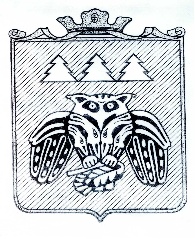 ПОСТАНОВЛЕНИЕ	администрации муниципального образования	муниципального района «Сыктывдинский»«Сыктывдiн» муниципальнöй районынмуниципальнöй юкöнса администрациялöнШУÖМот  27 декабря 2019 года                                                                                            № 12/1752Об утверждении Плана проведения  проверок на 2020 год  в рамках трехсторонней межведомственной комиссии координатором по охране труда муниципального образованиямуниципального района «Сыктывдинский»           Руководствуясь статьей 210 Трудового кодекса Российской Федерации, приказом Министерства  труда и социальной защиты Республики Коми от 09 февраля 2015 года № 155 «О порядке сбора и обработки информации о состоянии условий и охраны труда у работодателей, осуществляющих деятельность на территории Республики Коми», постановлением администрации  муниципального образования  муниципального  района «Сыктывдинский»  от 10 июля 2018 года № 7/614 «О создании межведомственной комиссии по охране труда муниципального образования  муниципального  района «Сыктывдинский», администрация муниципального образования  муниципального  района «Сыктывдинский»  ПОСТАНОВЛЯЕТ:          1. Утвердить План проведения проверок на 2020 год с  целью сбора и обработки информации о состоянии условий и охраны труда у работодателей, осуществляющих деятельность на территории муниципального образования  муниципального  района «Сыктывдинский» и  ситуации в сфере условий и охраны труда в муниципальном образовании   муниципального  района «Сыктывдинский»   согласно приложению          2. Осуществлять должностным лицом Министерства  труда и социальной защиты Республики Коми или лицом, уполномоченным Министерством труда и социальной защиты Республики Коми (далее - уполномоченное лицо), на основании распоряжения Министерства труда и социальной защиты РК на осуществление сбора информации о состоянии условий и охраны труда у работодателя, осуществляющего деятельность на территории муниципального образования  муниципального  района «Сыктывдинский».          3. Результаты сбора информации рассматривать ежеквартально на заседании межведомственной комиссии по охране труда  муниципального образования  муниципального  района «Сыктывдинский».          4.  Контроль за исполнением настоящего постановления возложить на заместителя руководителя администрации муниципального района (Носов В.Ю.)           5. Настоящее положение вступает в силу со дня его подписания и подлежит официальному опубликованию.Руководитель администрациимуниципального района                                                                                        Л.Ю.ДоронинаПриложение  к постановлениюадминистрации МО МР «Сыктывдинский» от  27 декабря 2019 года № 12/1752Планпроведения проверок на 2020 годв рамках трехсторонней межведомственной комиссии  координаторомпо охране труда  муниципального образования  муниципального  района «Сыктывдинский».*- в соответствии  с частью 1 статьи 3 Закона РК от 02.11.2018 года №87-РЗ, срок проведения проверки не может превышать 20 рабочих дней**- рекомендуемый проверяемый период: не более 3-х полных календарных лет предшествующих году проверки и текущий период года проверкиПОСТАНОВЛЕНИЕадминистрации муниципального образованиямуниципального района «Сыктывдинский»«Сыктывдiн» муниципальнöй районынмуниципальнöй юкöнса администрациялöнШУÖМот 30 декабря 2019 года    					                                               № 12/1759О внесении изменений в постановление администрации муниципального образования муниципального района  «Сыктывдинский»  от 18 июля 2018 года № 7/621 «О предоставлении бюджетных ассигнований за счет субсидий на осуществление капитальных вложений в объекты капитального строительства, подлежащие строительству за счет средств бюджета МО МР «Сыктывдинский», в 2018 году и плановом периоде 2019 и 2020 годов»В соответствии с требованиями части 2 статьи 78.2, статьи 79 Бюджетного кодекса Российской Федерации, руководствуясь постановлением администрации муниципального образования муниципального района «Сыктывдинский» 7 марта 2014 года № 3/432 «Об утверждении порядка предоставления бюджетных инвестиций из бюджета МО МР «Сыктывдинский», и в целях предоставления права заключать соглашения на срок, превышающий срок действия утвержденных лимитов бюджетных обязательств, администрация муниципального образования муниципального района «Сыктывдинский»ПОСТАНОВЛЯЕТ:Внести в постановление администрации  муниципального образования муниципального района «Сыктывдинский» от 18 июля 2018 года № 7/621                              «О предоставлении бюджетных ассигнований за счет субсидий на осуществление капитальных вложений в объекты капитального строительства, подлежащие строительству за счет средств бюджета МО МР «Сыктывдинский», в 2018 году и плановом периоде 2019    и 2020 годов» следующие изменения:Приложение к постановлению администрации муниципального образования муниципального района «Сыктывдинский» от 18 июля 2018 года № 7/621 изложить в редакции согласно приложению.Контроль за исполнением настоящего постановления возложить на заместителя руководителя администрации муниципального района (В.Ю. Носов). Настоящее постановление вступает в силу со дня его официального опубликования.Руководитель администрации муниципального района	                                                                                     Л.Ю. Доронина              Приложение к постановлению администрации МО МР «Сыктывдинский» от 30 декабря 2019 года № 12/1759Перечень объектов капитального строительства, подлежащих строительству за счет средств бюджета МО МР «Сыктывдинский» в 2018 году и плановом периоде 2019 и 2020 годов.ПОСТАНОВЛЕНИЕадминистрации муниципального образованиямуниципального района «Сыктывдинский»«Сыктывдiн» муниципальнöй районынмуниципальнöй юкöнса администрациялöнШУÖМот 30 декабря 2019 года    					                              № 12/1763Руководствуясь статьёй 179 Бюджетного кодекса Российской Федерации, постановлением администрации муниципального образования муниципального района «Сыктывдинский» от 23 декабря 2013 года №12/3176 «О муниципальных программах муниципального образования муниципального района «Сыктывдинский», администрация муниципального образования муниципального района «Сыктывдинский»ПОСТАНОВЛЯЕТ:Внести в постановление администрации МО МР «Сыктывдинский» от 18 октября 2018 года № 10/940 «Об утверждении муниципальной программы МО МР «Сыктывдинский» «Развитие культуры, физической культуры и спорта в МОМР «Сыктывдинский» на  2019-2021 годы» изменения согласно приложению. Контроль за исполнением настоящего постановления возложить на заместителя руководителя администрации муниципального района (В.Ю.Носов).Настоящее постановление  вступает в силу со дня его официального опубликования.Руководитель  администрациимуниципального района                                                                                      Л.Ю. ДоронинаПриложение к постановлению администрации муниципального образования муниципального района «Сыктывдинский» от 30 декабря 2019 года № 12/1763ИЗМЕНЕНИЯ, вносимые в постановление администрации МО МР «Сыктывдинский» от 18 октября 2018 года № 10/940 «Об утверждении муниципальной программы МО МР «Сыктывдинский» «Развитие культуры, физической культуры и спорта в МОМР «Сыктывдинский» на  2019-2021 годы»1. В приложении к постановлению администрации МО МР «Сыктывдинский» от 18 октября 2019 года  № 10/940 «Об утверждении муниципальной программы МО МР «Сыктывдинский» «Развитие культуры, физической культуры и спорта в МОМР «Сыктывдинский» на  2019-2021 годы»:1.1. Позицию «Объёмы финансирования муниципальной программы» таблицы паспорта муниципальной программы муниципального образования муниципального района «Сыктывдинский» «Развитие культуры, физической культуры и спорта в МОМР «Сыктывдинский» на 2019-2021 годы» изложить в редакции согласно приложению 1 к настоящим изменениям.    1.2. Позицию «Объёмы бюджетных ассигнований подпрограммы» таблицы паспорта подпрограммы 1 «Развитие культуры в МОМР «Сыктывдинский» изложить в редакции согласно приложению 2 к настоящим изменениям.    1.3. Позицию «Объёмы бюджетных ассигнований подпрограммы» таблицы паспорта подпрограммы 2 «Развитие физической культуры и спорта в МОМР «Сыктывдинский» изложить в редакции согласно приложению 3 к настоящим изменениям.    1.4. Таблицу 3 «Информация по финансовому обеспечению муниципальной программы за счет средств бюджета муниципального района «Сыктывдинский» (с учетом средств межбюджетных трансфертов)» изложить в редакции согласно приложению 4 к настоящим изменениям.1.5.  Таблицу 4 «Ресурсное обеспечение и прогнозная (справочная) оценка расходов местного бюджета на реализацию целей муниципальной программы (с учетом средств межбюджетных трансфертов)» изложить в редакции согласно приложению 5 к настоящим изменениям.                                                                                                                                                             Приложение 1                                                                                          к изменениям, вносимым в постановление администрации МО МР          «Сыктывдинский» от 18 октября 2018 года № 10/940 «Об утверждении муниципальной программыМО МР «Сыктывдинский» «Развитие культуры, физической культуры и спорта в МОМР «Сыктывдинский» на  2019-2021 годы»«».Приложение 2                                                                                          к изменениям, вносимым в постановление администрации МО МР          «Сыктывдинский» от 18 октября 2018 года № 10/940 «Об утверждении муниципальной программыМО МР «Сыктывдинский» «Развитие культуры, физической культуры и спорта в МОМР «Сыктывдинский» на  2019-2021 годы»«».Приложение 3                                                                                          к изменениям, вносимым в постановление администрации МО МР          «Сыктывдинский» от 18 октября 2018 года № 10/940 «Об утверждении муниципальной программыМО МР «Сыктывдинский» «Развитие культуры, физической культуры и спорта в МОМР «Сыктывдинский» на  2019-2021 годы»«	».Приложение 4                                                                                          к изменениям, вносимым в постановление администрации МО МР          «Сыктывдинский» от 18 октября 2018 года № 10/940 «Об утверждении муниципальной программыМО МР «Сыктывдинский» «Развитие культуры, физической культуры и спорта в МОМР «Сыктывдинский» на  2019-2021 годы»«Таблица № 3Информация по финансовому обеспечению муниципальной программы за счет средств бюджета муниципального района «Сыктывдинский»(с учетом средств межбюджетных трансфертов)Приложение 5                                                                                          к изменениям, вносимым в постановление администрации МО МР          «Сыктывдинский» от 18 октября 2018 года № 10/940 «Об утверждении муниципальной программыМО МР «Сыктывдинский» «Развитие культуры, физической культуры и спорта в МОМР «Сыктывдинский» на  2019-2021 годы»«Таблица 4Ресурсное обеспечение и прогнозная (справочная) оценка расходов местного бюджета на реализацию целей муниципальной программы (с учетом средств межбюджетных трансфертов)ПОСТАНОВЛЕНИЕадминистрации муниципального образованиямуниципального района «Сыктывдинский»«Сыктывдiн» муниципальнöй районынмуниципальнöй юкöнса администрациялöнШУÖМот 30 декабря 2019 года    					                                            №12/1764О внесении изменений в постановление администрации МО МР «Сыктывдинский» от 15 февраля 2019 года № 2/123 «Об утверждении комплексного плана действий по реализации муниципальной программы «Развитие культуры, физкультуры и спорта в МО МР «Сыктывдинский» на 2019-2021 гг.» на 2019 финансовый год»           В целях реализации и выполнения показателей (индикаторов) муниципальной программы МО МР «Сыктывдинский» «Развитие культуры, физкультуры и спорта в МО МР «Сыктывдинский» на 2019-2021 гг.», администрация муниципального образования муниципального района «Сыктывдинский»ПОСТАНОВЛЯЕТ:1. Внести в постановление администрации МО МР «Сыктывдинский» от 15 февраля 2019 года № 2/123 «Об утверждении комплексного плана действий по реализации муниципальной программы «Развитие культуры, физкультуры и спорта в МО МР «Сыктывдинский» на 2019-2021 гг.» на 2019 финансовый год» следующее изменение:приложение к постановлению администрации МО МР «Сыктывдинский» от 15 февраля 2019 года № 2/123 изложить в редакции согласно приложению к настоящему постановлению.Контроль за исполнением настоящего постановления возложить на заместителя руководителя администрации муниципального района (В.Ю. Носов).Настоящее постановление  вступает в силу со дня его официального опубликования. Руководитель администрации муниципального района	                                                                                 Л.Ю. Доронина                             Приложение к постановлению администрации МО МР «Сыктывдинский»от 18 декабря 2019 года  № 12/1764	«Приложение к постановлению администрации муниципального образования муниципального района «Сыктывдинский» от 15 февраля 2019 года № 2/123комплекснЫЙ план действий по реализации муниципальной программы «РАЗВИТИЕ КУЛЬТУРЫ, ФИЗИЧЕСКОЙ КУЛЬТУРЫ И СПОРТА В МО МР «СЫКТЫВДИНСКИЙ» на 2019-2021 годы» на 2019 финансовый год П                                                         ПОСТАНОВЛЕНИЕ администрации муниципального образования муниципального района  «Сыктывдинский»«Сыктывдiн» муниципальнöй районын муниципальнöй юкöнса администрациялöнШУöМот 31 декабря  2019 года                                                                                               № 12/1767В соответствии с Законом Республики Коми от 12 ноября 2004 года № 58-РЗ «О некоторых вопросах в сфере оплаты труда работников государственных учреждений Республики Коми, государственных унитарных предприятий Республики Коми и территориального фонда обязательного медицинского страхования Республики Коми», постановлением Правительства Республики Коми от 20 января 2010 года № 14 «Об оплате труда работников государственных бюджетных, автономных и казенных учреждений Республики Коми», в целях усиления заинтересованности руководителей и сотрудников муниципальных образовательных организаций муниципального района «Сыктывдинский» в повышении эффективности труда и качества, оказываемых ими услуг, администрация муниципального образования муниципального района «Сыктывдинский» ПОСТАНОВЛЯЕТ:Приложение 1 к постановлению администрации МО МР «Сыктывдинский» от 29 июня 2018 года № 6/577 «Об оплате труда работников муниципальных образовательных учреждений и структурных подразделений управления образования администрации муниципального образования муниципального района «Сыктывдинский» изложить в редакции согласно приложению к настоящему постановлению. 2. Контроль за исполнением данного постановления возложить на заместителя руководителя администрации муниципального района (В.Ю.Носов).3. Настоящее постановление подлежит официальному опубликованию и  вступает в силу с 1 января  2020 года.Руководитель администрации муниципального района                                                                                     Л.Ю. ДоронинаПриложение 1 к постановлениюадминистрации МО МР «Сыктывдинский»от 31 декабря 2019г. № 12/1767«Приложение 1 к постановлениюадминистрации МО МР «Сыктывдинскийот 29 июня 2018 года № 6/577ДОЛЖНОСТНЫЕ ОКЛАДЫ, ОКЛАДЫ (СТАВКИ ЗАРАБОТНОЙ ПЛАТЫ) РУКОВОДИТЕЛЕЙ, СПЕЦИАЛИСТОВ, СЛУЖАЩИХ И ВЫСОКОКВАЛИФИЦИРОВАННЫХРАБОЧИХ МУНИЦИПАЛЬНЫХ ОБРАЗОВАТЕЛЬНЫХ УЧРЕЖДЕНИЙМУНИЦИПАЛЬНОГО РАЙОНА «СЫКТЫВДИНСКИЙ» И СТРУКТУРНЫХ ПОДРАЗДЕЛЕНИЙ УПРАВЛЕНИЯ ОБРАЗОВАНИЯ АДМИНИСТРАЦИИ МО МР «СЫКТЫВДИНСКИЙ»1. Должностные оклады руководящих работниковмуниципальных образовательных учрежденийДолжностные оклады, оклады (ставки заработной платы) руководящих работников муниципальных образовательных учреждений устанавливаются в следующих размерах:Должностные оклады работников учреждений устанавливаются на основе профессиональных квалификационных групп должностей, утвержденных Приказом Министерства здравоохранения и социального развития Российской Федерации от 5 мая . № 216н «Об утверждении профессиональных квалификационных групп должностей работников образования»:Профессиональная квалификационная группа должностей работников учебно-вспомогательного персонала первого уровня:Профессиональная квалификационная группа должностей работников учебно-вспомогательного персонала второго уровня:Профессиональная квалификационная группа должностей педагогических работников:Примечания:<*> Методистам методических, учебно-методических кабинетов (центров) должностной оклад (ставка заработной платы) устанавливается в размере 9400 рублей.Должностные оклады (ставки заработной платы) педагогических работников включают размер ежемесячной денежной компенсации на обеспечение книгоиздательской продукцией и периодическими изданиями.Профессиональная квалификационная группа должностей руководителей структурных подразделений:Примечания:<*> Кроме должностей руководителей структурных подразделений, отнесенных ко 2 квалификационному уровню.<**> Кроме должностей руководителей структурных подразделений, отнесенных к 3 квалификационному уровню.Должностные оклады работников культуры, искусства и кинематографии учреждений устанавливаются на основе профессиональных квалификационных групп должностей, утвержденных Приказом Министерства здравоохранения и социального развития Российской Федерации от 31 августа . № 570 «Об утверждении профессиональных квалификационных групп должностей работников культуры, искусства и кинематографии»:Должностные оклады работников учреждений, занимающих общеотраслевые должности руководителей, специалистов и служащих, устанавливаются на основе профессиональных квалификационных групп, утвержденных Приказом Министерства здравоохранения и социального развития Российской Федерации от 29 мая 2008 года № 247н «Об утверждении профессиональных квалификационных групп общеотраслевых должностей руководителей, специалистов и служащихРазмеры должностных окладов, предусмотренные разделами «1 квалификационный уровень» - «4 квалификационный уровень» профессиональной квалификационной группы «Общеотраслевые должности служащих третьего  уровня», распространяются на должности: специалист по охране труда, специалист гражданской обороны с учетом предусмотренного квалификационным характеристиками внутридолжностного категорирования.Размер должностного оклада, предусмотренный разделом «1 квалификационный уровень» профессиональной квалификационной группы «Общеотраслевые должности служащих четвертого уровня», распространяется на должность начальника отдела любого функционала.  Размеры окладов работников учреждений, осуществляющих трудовую деятельность по профессиям рабочих, не перечисленных в таблице настоящего пункта, устанавливаются в зависимости от разряда выполняемых работ в соответствии с Единым тарифно-квалификационным справочником работ и профессий рабочих:                                                                                                                                »;ПОСТАНОВЛЕНИЕадминистрации муниципального образованиямуниципального района «Сыктывдинский»«Сыктывдiн» муниципальнöй районынмуниципальнöй юкöнса администрациялöнШУÖМот 31 декабря 2019 года                                                                                               № 12/1796О внесении изменений и дополнений в постановление администрации МО МР «Сыктывдинский» от 15 августа 2016 года №8/1179 «Об утверждении административного регламента предоставления муниципальной услуги «Выдача разрешения вступить в брак несовершеннолетним лицам, достигшим возраста 16 лет»Руководствуясь частью 15 статьи 13 Федерального закона от 27 июля 2010 года N 210-ФЗ «Об организации предоставления государственных и муниципальных услуг», распоряжением Правительства Республики Коми от 28 февраля 2013 года N 63-р "Об утверждении типового (рекомендованного) перечня муниципальных услуг, предоставление которых осуществляется по принципу «одного окна», в том числе в многофункциональных центрах предоставления государственных и муниципальных услуг в Республике Коми», администрация муниципального образования муниципального района «Сыктывдинский» постановляет:П О С Т А Н О В Л Я Е Т:Внести в приложение 1 к постановлению администрации муниципального района «Сыктывдинский» от 15 августа 2016 №8/1179  «Об утверждении административного регламента предоставления муниципальной услуги  «Выдача разрешения вступить в брак несовершеннолетним лицам, достигшим возраста 16 лет» следующие изменения и дополнения:Пункт 1.3. исключить. Пункт 2.12. дополнить восьмым абзацем в следующей редакции: «- наличие обстоятельств, препятствующих вступлению в брак;».В подпункт 7) пункта 5.2. знак «.» заменить знаком «;».Дополнить пункт 5.2. подпунктами 8)-10) в следующей редакции:«8)  нарушение срока или порядка выдачи документов по результатам предоставления государственной или муниципальной услуги;9) приостановление предоставления государственной или муниципальной услуги, если основания приостановления не предусмотрены федеральными законами и принятыми в соответствии с ними иными нормативными правовыми актами Российской Федерации, законами и иными нормативными правовыми актами субъектов Российской Федерации, муниципальными правовыми актами. В указанном случае досудебное (внесудебное) обжалование заявителем решений и действий (бездействия) многофункционального центра, работника многофункционального центра возможно в случае, если на многофункциональный центр, решения и действия (бездействие) которого обжалуются, возложена функция по предоставлению соответствующих государственных или муниципальных услуг в полном объеме в порядке, определенном частью 1.3 статьи 16 Федерального закона №210-ФЗ от 27 июля 2010 г. «Об организации предоставления государственных и муниципальных услугах».10) требование у заявителя при предоставлении государственной или муниципальной услуги документов или информации, отсутствие и (или) недостоверность которых не указывались при первоначальном отказе в приеме документов, необходимых для предоставления государственной или муниципальной услуги, либо в предоставлении государственной или муниципальной услуги, за исключением случаев, предусмотренных пунктом 4 части 1 статьи 7 Федерального закона №210-ФЗ от 27 июля 2010 г. «Об организации предоставления государственных и муниципальных услугах». В указанном случае досудебное (внесудебное) обжалование заявителем решений и действий (бездействия) многофункционального центра, работника многофункционального центра возможно в случае, если на многофункциональный центр, решения и действия (бездействие) которого обжалуются, возложена функция по предоставлению соответствующих государственных или муниципальных услуг в полном объеме в порядке, определенном частью 1.3 статьи 16 Федерального закона №210-ФЗ от 27 июля 2010 г. «Об организации предоставления государственных и муниципальных услугах».»5. Контроль за исполнением постановления возложить на заместителя руководителя администрации муниципального района (В.Ю. Носов).3. Настоящее постановление вступает в силу со дня его подписания.Руководитель администрации муниципального района                                                                                       Л.Ю. ДоронинаПОСТАНОВЛЕНИЕ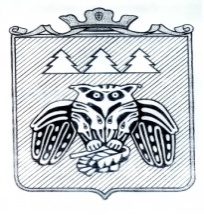 администрации  муниципального образования муниципального района «Сыктывдинский»«Сыктывдiн» муниципальнöй районынмуниципальнöй юкöнса администрациялöнШ У Ö Мот 31 декабря 2019 года                                                                                                 № 12/1797Руководствуясь статьей 179 Бюджетного кодекса Российской Федерации и постановлением администрации муниципального района, распоряжением Правительства Республики Коми от 27 мая 2013 № 194-р  «Внедрение унифицированной процедуры стратегического  управления развитием муниципальных образований в Республике Коми», к Приказом Министерства экономики Республики Коми от 27 декабря 2017 года №  382 «Об утверждении рекомендаций по разработке, реализации и методике оценки эффективности муниципальных программ муниципальных образований в Республике Коми, постановлением администрации МО МР «Сыктывдинский» от 30 марта 2018 года №3/263 «Об утверждении Порядка разработки, реализации и оценки эффективности  муниципальных программ  и методических указаний по разработке и реализации муниципальных программ в МО МР «Сыктывдинский», администрация муниципального образования муниципального района «Сыктывдинский» ПОСТАНОВЛЯЕТ:Приложение к постановлению администрации МО МР «Сыктывдинский» от 8 октября 2018 года № 10/910 «Об утверждении муниципальной программы МО МР «Сыктывдинский» «Обеспечение безопасности населения и муниципального имущества на территории МО МР «Сыктывдинский» на 2019-2021 годы изложить в редакции согласно приложению.Контроль за исполнением настоящего постановления возложить на заместителя руководителя администрации муниципального района (Носов В.Ю.).Настоящее постановление вступает в силу со дня его официального опубликования.Руководитель администрации муниципального района                                                                                       Л.Ю. ДоронинаПриложение к постановлению администрации МО МР «Сыктывдинский»от 31 декабря 2019 года № 12/1797«Приложение к постановлению администрации МО МР «Сыктывдинский»от 8 октября 2018 года № 10/910Муниципальная программа муниципального образования муниципального района «Сыктывдинский» «Обеспечение безопасности населения и муниципального имущества на  территории МО МР «Сыктывдинский» на 2019-2021 годы»Ответственный исполнитель: Коншин А.В., начальник управления жилищно-коммунального хозяйства;Исполнитель: Фишер Евгений Игоревич, специалист сектора по делам ГО и ЧС специального управления, Email: e.i.fisher@syktyvdin.rkomi.ru;Ещенко Игорь Сергеевич, консультант управления жилищно-коммунального хозяйства, E-mail – i.s.eshenko@syktyvdin.rkomi.ru; Турло Дмитрий Александрович, специалист управления жилищно-коммунального хозяйства, E-mail – d.a.turlo@syktyvdin.rkomi.ru; ПАСПОРТмуниципальной программы муниципального образования муниципального района «Сыктывдинский» «Обеспечение безопасности населения и муниципального имущества на  территории МО МР «Сыктывдинский» на 2019-2021 годы»Приоритеты и цели реализуемой муниципальной политики в сфере жилищно-коммунального хозяйства муниципального образования муниципального района «Сыктывдинский». Прогноз развития соответствующей сферы муниципального районаПриоритеты реализуемой муниципальной политики, определяются Стратегией социально-экономического развития МО МР «Сыктывдинский» на период до 2020 года.Главной целью программы в сфере жилищно-коммунального хозяйства муниципального образования муниципального района «Сыктывдинский» является обеспечение комплексной безопасности населения и объектов на территории муниципального района, пожарной безопасности, обеспечение безопасности дорожного движения, экологической безопасности, укрепление правопорядка.Достижение цели программы требует решения следующих задач:1) повышение уровня защищенности объектов и населенных пунктов в области пожарной безопасности, готовности системы предупреждения и ликвидации чрезвычайных ситуаций к возникновению угроз, снижению масштабов и ликвидации последствий чрезвычайных ситуаций на территории муниципального района;2) приведение ситуации в области обращения с отходами производства и потребления в соответствие с требованиями природоохранного и санитарно-эпидемиологического законодательства, рациональное;3) создание условий для безопасности дорожного движения;4) создание условий для укрепления правопорядка;5) создание условий для укрепления антитеррористической защищенности.Реализация запланированного программой комплекса мероприятий позволит к 2020 году достичь следующих конечных результатов:Сокращение количества лиц, погибших и пострадавших в результате дорожно-транспортных происшествий до показателя 0 чел.;Снижения количества дорожно-транспортных происшествий с пострадавшими до 62 ед.;Снижения количества детей, погибших в результате дорожно-транспортных происшествий до 0 чел.;Ликвидация очагов зарастания земельных участков борщевиком Сосновского;Ликвидация и рекультивация 1 ед. несанкционированных объектов размещения отходов;Создание 14 ед. системы по раздельному накоплению отходов;Снижения количества пожаров до 60 ед;Снижения числа зарегистрированных преступлений до 500 ед.Отсутствие или снижение зафиксированных  фактов терроризма и экстремизма на территории муниципального образования (да/нет);Проведение мероприятий по профилактике  терроризма и экстремизма до 4 (ед.) в год; Отсутствие или снижение зафиксированных  фактов  проявлений ксенофобии, этнической дискриминации, национальной и расовой нетерпимости  и других направлений негативного отношения к лицам других национальностей и религиозных конфессий  на территории муниципального образования (да/нет).  Для каждой подпрограммы определены цели и задачи, решение которых обеспечивает достижение цели программы - обеспечение комплексной безопасности населения и объектов на территории муниципального района, пожарной безопасности, обеспечение безопасности дорожного движения, экологической безопасности, укрепление правопорядка, укрепление антитеррористической защищенности..Деление программы на подпрограммы было осуществлено исходя из решаемых в рамках Программы задач с учетом применения механизмов обеспечения результативности и обеспечения эффективности процесса достижения цели программы.Оценка эффективности и результативности программы проводится ответственным исполнителем муниципальной программы в соответствии  Порядком разработки, реализации и оценки эффективности муниципальных программ муниципального образования муниципального района «Сыктывдинский», утвержденным постановлением администрации МО МР «Сыктывдинский».ПАСПОРТподпрограммы 1 «Обеспечение первичных мер пожарной безопасности на территории муниципального образования муниципального района «Сыктывдинский» ПАСПОРТподпрограммы 2  «Отходы»  ПАСПОРТподпрограммы 3 «Повышение безопасности дорожного движения на территории муниципального района «Сыктывдинский» ПАСПОРТподпрограммы 4 «Правопорядок» ПАСПОРТподпрограммы 5 «Профилактика терроризма и экстремизма»  (далее - подпрограмма)Приложение 1 к программе МО МР «Сыктывдинский» «Обеспечение безопасности населения и муниципального имущества на  территорииМО МР «Сыктывдинский» на период до 2019-2021 годы»Таблица № 1Перечень и сведения о целевых индикаторах и показателях муниципальной программы и подпрограмм Таблица № 2 Перечень и характеристики основных мероприятий муниципальной программы и ведомственных целевых программТаблица № 3Информация по финансовому обеспечению муниципальной программы за счет средств бюджета муниципального образования(с учетом средств межбюджетных трансфертов) Таблица 4Ресурсное обеспечение и прогнозная (справочная) оценка расходов местного бюджета на реализацию целей муниципальной программы (с учетом средств межбюджетных трансфертов)ПОСТАНОВЛЕНИЕадминистрации  муниципального образования муниципального района «Сыктывдинский»«Сыктывдiн» муниципальнöй районынмуниципальнöй юкöнса администрациялöнШ У Ö Мот 31 декабря 2019  года                                                                                           № 12/1798Руководствуясь частью 1 статьи 179 Бюджетного кодекса Российской Федерации, пунктом 9 части 1 статьи 17 Федерального закона от 6 октября 2003 года № 131-ФЗ «Об общих принципах организации местного самоуправления в Российской Федерации»,  администрация муниципального образования муниципального района «Сыктывдинский»ПОСТАНОВЛЯЕТ:Внести в постановление администрации МО МР «Сыктывдинский» от 28 сентября 2018 года № 9/873 «Об утверждении муниципальной программы  МО МР «Сыктывдинский» «Развитие жилья  и жилищно - коммунального хозяйства на территории муниципального образования муниципального района «Сыктывдинский» на 2019-2021 годы» следующие изменения:- приложение изложить в редакции согласно приложению к настоящему постановлению.2. Контроль за исполнением настоящего постановления возложить на заместителя руководителя администрации муниципального района (В.Ю. Носов).3. Настоящее постановление вступает в силу со дня его подписания и подлежит  официальному опубликованию.Руководитель администрации муниципального района                                                                                   Л.Ю. ДоронинаПриложение к постановлению администрации МО МР «Сыктывдинский»от 31 декабря 2019 года № 12/1798«Приложениек постановлению администрации муниципального района «Сыктывдинский»от 28  сентября  2018 года № 9/873Муниципальная программа муниципального образования муниципального района «Сыктывдинский» «Развитие жилья  и жилищно - коммунального хозяйства на территории муниципального образованиямуниципального района «Сыктывдинский» на 2019-2021 годы»»Ответственные исполнители: Коншин А.В., начальник управления жилищно-коммунального хозяйства, Карин П.В., начальник управления капитального строительства.Исполнитель: Сушко Ирина Олеговна, заместитель начальника управления жилищно-коммунального хозяйства, E-mail – i.o.sushko@ syktyvdin.rkomi.ru  Начальник управления жилищно-коммунального хозяйства администрации МО МР «Сыктывдинский»                                                                                 А.В. Коншин ПАСПОРТмуниципальной программы муниципального образования муниципального района «Сыктывдинский» «Развитие жилья  и жилищно - коммунального хозяйства  на территории муниципального образования муниципального района «Сыктывдинский»  на 2019-2021 годы»(в ред. от 13.02.2019 г. № 2/121, от 21.03.2019 г. № 3/241, от 14.04.2019 года № 4/300)Приоритеты и цели реализуемой муниципальной политики в сфере жилищно-коммунального хозяйства муниципального образования муниципального района «Сыктывдинский». Прогноз развития соответствующей сферы муниципального районаПриоритеты реализуемой муниципальной политики, определяются Стратегией социально-экономического развития МО МР «Сыктывдинский» на период до 2021 года.Главной целью программы в сфере жилищно-коммунального хозяйства муниципального образования муниципального района «Сыктывдинский» является удовлетворение   потребностей   населения   муниципального района «Сыктывдинский» в доступном и комфортном жилье и качественных жилищно-коммунальных услугах Достижение цели программы требует решения следующих задач:1) Повышение эффективности, устойчивости и надежности функционирования коммунальных систем жизнеобеспечения,   снижение уровня износа объектов коммунальной инфраструктуры;2) Повышение рационального использования энергетических ресурсов и энергетической эффективности в муниципальном районе «Сыктывдинский»;3) Переселения   граждан   из   аварийных многоквартирных домов, путем  строительства, приобретения, выкупа  жилых помещений (квартир) у застройщика, лиц, не являющихся застройщиками;4) Создание   условий   для   устойчивого   развития   сельских территорий в МО МР «Сыктывдинский».Реализация запланированного программой комплекса мероприятий позволит к 2021 году достичь следующих конечных результатов:Уменьшить удельную величину потребления муниципальными бюджетными учреждениями:Электрической энергии на 35,8 кВт/ч на 1 чел.;Тепловой энергии на 0,048 Гкалл на 1 кв. м площади;Холодной воды на 0,466 куб. м. на 1 чел.;Уменьшить Количество аварий на объектах коммунальной инфраструктуры до 0 ед.;Увеличить количество введенной (приобретенной)  общей площади жилого фонда по переселению граждан из аварийного и ветхого жилья на 1 000,0  м/2; Увеличить количество газифицированных жилых домов (квартир) сетевым газом в сельской местности за период реализации программы на 30 ед. Для каждой подпрограммы определены цели и задачи, решение которых обеспечивает достижение цели программы - обеспечение комплексной безопасности населения и объектов на территории муниципального района, пожарной безопасности, обеспечение безопасности дорожного движения, экологической безопасности, укрепление правопорядка, укрепление антитеррористической защищенности..Деление программы на подпрограммы было осуществлено исходя из решаемых в рамках Программы задач с учетом применения механизмов обеспечения результативности и обеспечения эффективности процесса достижения цели программы.Оценка эффективности и результативности программы проводится ответственным исполнителем муниципальной программы в соответствии  Порядком разработки, реализации и оценки эффективности муниципальных программ муниципального образования муниципального района «Сыктывдинский», утвержденным постановлением администрации МО МР «Сыктывдинский».ПАСПОРТподпрограммы 1 «Комплексное развитие коммунальной инфраструктуры в МО МР «Сыктывдинский» ПАСПОРТподпрограммы 2  «Энергосбережение и повышение энергоэффективности в МО МР «Сыктывдинский»ПАСПОРТподпрограммы 3 «Переселения граждан из аварийного и ветхого жилья, проживающих на территории МО МР «Сыктывдинский» на период до 2021 года»ПАСПОРТподпрограммы 4 «Устойчивое развитие сельских территорий муниципального образования муниципального района «Сыктывдинский» до 2021 г.»Приложение 1 к программе МО МР «Сыктывдинский» «Развитие жилья и жилищно - коммунального хозяйства на территории муниципального образованиямуниципального района «Сыктывдинский»на период до 2019-2021 годы»Таблица № 1Перечень и сведения о целевых индикаторах и показателях муниципальной программы и подпрограмм Таблица № 2 Перечень и характеристики основных мероприятий муниципальной программы и ведомственных целевых программТаблица № 3Информация по финансовому обеспечению муниципальной программы за счет средств бюджета муниципального образования(с учетом средств межбюджетных трансфертов) Таблица 4Ресурсное обеспечение и прогнозная (справочная) оценка расходов местного бюджета на реализацию целей муниципальной программы (с учетом средств межбюджетных трансфертов)Приложение 2 к  Программе  «Развитие жилья и жилищно - коммунального хозяйства на территории муниципального образования муниципального района «Сыктывдинский» на период до 2020 года»Порядок предоставления и финансирования субсидий на покрытие убытков, возникающих в результате государственного регулирования цен на топливо твердое, реализуемое гражданам для нужд отопления муниципального образования  муниципального района   «Сыктывдинский» на очереднойфинансовый год и плановый периодНастоящий Порядок определяет условия и порядок предоставления субсидий на покрытие убытков, возникающих в результате государственного регулирования цен на топливо твердое, реализуемое гражданам для нужд отопления (далее субсидии)  на территории муниципального образования  муниципального района «Сыктывдинский» на очередной финансовый год и плановый период.Отпуск топлива твердого населению, проживающему в домах с печным отоплением на территории муниципального района  «Сыктывдинский», поставщиками твердого топлива осуществляется при предъявлении следующих документов:- справки с места жительства, содержащей сведения о размере общей площади жилого помещения, составе семьи гражданина и расчета годовой потребности семьи в твердом топливе;-  паспорта (предъявляется лично) с отметкой о прописке по месту жительства;- документов, подтверждающих отсутствие в жилом помещении центрального отопления.1.3. Субсидии предоставляются юридическим лицам и индивидуальным предпринимателям (далее – поставщики твердого топлива), реализующим  топливо твердое гражданам, проживающим  в жилищном фонде с печным отоплением на территории муниципального образования  муниципального района  «Сыктывдинский».1.4. Финансовое обеспечение расходов, связанных с предоставлением субсидий поставщикам топлива твердого,  осуществляется  за счет и в пределах средств, предусмотренных  на очередной финансовый год и плановый период на эти цели в республиканском бюджете Республики Коми бюджету муниципального образования  муниципального района   «Сыктывдинский».Субсидии предоставляются из расчета возмещения фактических убытков поставщиков топлива твердого, определяемых как произведение объема фактически отпущенного  гражданам   топлива твердого на разницу между экономически обоснованным расчетом цены на реализуемое населению топливо твердое, установленным Службой Республики Коми по тарифам для конкретного поставщика топлива твердого, и предельными розничными ценами на топливо твердое, установленными Правительством Республики Коми.Предоставление субсидий поставщикам топлива твердого  осуществляется на основании Договоров  на  обеспечение граждан топливом твердым,  заключенных в установленном порядке администрацией  муниципального образования муниципального района «Сыктывдинский» (далее - администрации района)   с поставщиками топлива твердого, в пределах нормативов потребления топлива твердого, утвержденных в соответствии с действующим законодательством.Для  получения субсидии поставщики топлива твердого  ежемесячно, не позднее 5-го числа месяца, следующего заотчетным, представляют в отдел общего обеспечения администрации района» (далее – отдел общего обеспечения) с сопроводительным письмом:а) отчет об убытках, возникающих в результате государственного регулирования тарифов на топливо твердое, реализуемое гражданам муниципального района  «Сыктывдинский» (далее – Отчет), по форме согласно приложению № 1 к настоящему Порядку;б) копии актов приема-передачи  топлива твердого с  приложением копий документов, подтверждающими перечисление гражданами финансовых средств поставщикам твердого топлива, по форме согласно приложению № 2 к настоящему Порядку, заверенные руководителем поставщика топлива твердого;в) списки-реестры граждан, получивших  топливо твердое, с указанием места жительства гражданина и годовой потребности гражданина в топливе твердом для нужд отопления, определенной в соответствии с установленными уполномоченным органом норм потребления  топлива твердого в расчете на 1 кв. метр общей площади жилых помещений и размеров региональных стандартов нормативной площади жилого помещения, установленных в статье 1 Закона Республики Коми «О региональном стандарте нормативной площади жилого помещения и коммунальных услуг», но не более фактического размера занимаемой общей площади жилых помещений по форме согласно приложению № 3 к настоящему Порядку;г) копии справки гражданина с места его жительства - потребителя твердого топлива, указанной в первом  абзаце пункта 1.2. настоящего договора;д) акты сверок взаимных расчетов между администрацией и поставщиком твердого топлива;е) акты (счета) на выполненные услуги, подписанные руководителем предприятия- поставщика твердого топлива.Администрация района вправе затребовать у поставщика топлива твердого дополнительную информацию для подтверждения сведений, содержащихся в Отчете.Отдел общего обеспечения регистрирует представленные поставщиком твердого топлива документы в день их поступления и передает в отдел экономического развития администрации района в течение 1 рабочего дня (далее - отдел экономического развития).Отдел экономического развития в течение трех дней с даты получения документов от отдела общего обеспечения проверяет их на правильность  расчета убытков, возникающих в результате государственного регулирования цен на топливо твердое, реализуемое гражданам  (далее – размер заявленных  убытков).    В случае, если поставщиком топлива твердого представлены не все документы, предусмотренные пунктом 1.7 настоящего Порядка, а также в случае выявления ошибок в расчетах, отдел экономического развития возвращает документы поставщику  топлива твердого.    Поставщик топлива твердого в течение 2-х рабочих дней устраняет допущенные нарушения и представляет все  предусмотренные пунктом  1.7 настоящего Порядка документы в отдел экономического развития.    При предоставлении поставщиком топлива твердого всех предусмотренных пунктом 1.7 настоящего Порядка документов отдел экономического развития составляет сводный отчет об убытках, возникающих в результате государственного регулирования цен на топливо твердое, реализуемое гражданам для нужд отопления, по форме согласно приложению № 4 к настоящему Порядку (далее – Сводный отчет).    Сводный отчет  подписывается начальником отдела экономического развития  и заместителем руководителя  администрации района, ответственным за данное направление деятельности администрации муниципального района  «Сыктывдинский».Отдел экономического развития ежемесячно, не позднее 15-го числа месяца, следующего за отчетным, представляет в  Министерство энергетики, жилищно-коммунального хозяйства и тарифов Республики Коми согласованные с управлением финансов, исполняющим местный бюджет:-  заявку и расчет фактической потребности в средствах на покрытие убытков, возникающих в результате государственного регулирования цен на топливо твердое, реализуемое гражданам в отчетном финансовом году, -  отчет об использовании средств на покрытие убытков, возникающих в результате государственного регулирования цен на топливо твердое, реализуемое гражданам в отчетном финансовом году, по формам, утвержденным  нормативно-правовыми актами Республики Коми. Контроль за правильностью и обоснованностью размера заявленных поставщиком  топлива твердого убытков осуществляет отдел экономического развития в соответствии с пунктом 1.8 настоящего Порядка. Отдел экономического развития и управление финансов  вправе проводить проверки (ревизии) поставщиков топлива твердого, получивших субсидии, на предмет правильности и обоснованности размера заявленных ими убытков.1.12. Для проведения проверки (ревизии) поставщик топлива твердого обязан представить проверяющим все первичные документы, связанные с реализацией топлива твердого. Администрация муниципального района вправе приостановить перечисление субсидий поставщику  топлива твердого до окончания сроков проведения проверок (ревизий), проводимых в соответствии с пунктом 1.10 настоящего Порядка.О принятом решении отдел экономического развития извещает поставщика топлива твердого. Решение о приостановлении перечисления субсидии  поставщику топлива твердого принимается в следующих случаях:а) документы, представленные поставщиком  топлива твердого, не соответствуют требованиям, установленным настоящим Порядком;б) сведения, содержащиеся в представленных поставщиком  топлива твердого документах, являются недостоверными или искаженными.1.13. В случае установления по результатам проверок (ревизий), проведенных в соответствии с пунктом 1.10 настоящего Порядка, фактов неправильного определения поставщиком топлива твердого размера заявленных убытков, в том числе и в случае представления документов, содержащих недостоверную информацию, излишне перечисленные субсидии:а) подлежат зачету отделом экономического развития в счет предстоящих платежей, а оставшаяся не возмещенной после проведения зачета сумма излишне перечисленной субсидии подлежит возврату поставщиком твердого топлива в  бюджет  муниципального района  «Сыктывдинский»;б) подлежит возврату в бюджет муниципального района    «Сыктывдинский» при установлении указанных фактов по окончании финансового года.Излишне перечисленные субсидии возвращаются поставщиком топлива твердого в бюджет муниципального района  «Сыктывдинский» в срок, указанный отделом экономического развития или управлением финансов  в предложениях по устранению выявленных нарушений.В случае неоднократного  допущения повторяющихся ошибок в отчетах поставщиков твердого топлива (два месяца и более) администрация района вправе расторгнуть с ним договор в одностороннем порядке. Поставщик твердого топлива также вправе расторгнуть в одностороннем порядке, заключенный с администрацией  района договор. Сторона, решившая расторгнуть настоящий Договор, должна направить письменное уведомление о намерении расторгнуть настоящий Договор другой стороне не позднее, чем за десять дней до предполагаемого дня расторжения настоящего договора.Приложение N 1к Порядку  предоставления и финансирования субсидий на покрытие убытков, возникающих в результате государственного регулирования цен на топливо твердое, реализуемое гражданам для нужд отопления муниципального образования  муниципального района   «Сыктывдинский»на очередной финансовый год и плановый периодОТЧЕТоб убытках, возникающих в результате государственногорегулирования цен на топливо твердое, реализуемоегражданам муниципального образования муниципального района  "Сыктывдинский"за ________________  годСправочно:- отпущено  топлива твердого  за последний месяц - скл. куб. м;- экономически обоснованная цена топлива твердого, установленная Службой Республики Коми по тарифам (с НДС) - руб/скл. куб. м;- розничная цена твердого топлива, установленная Правительством Республики Коми (с НДС), руб/куб. м (с НДС), - руб/скл. куб. м.Руководитель организации                         ________ (___________)           (подпись, Ф.И.О.)М.П.   "Проверено"Заведующий отделом экономическогоразвития администрации муниципального образования муниципального района «Сыктывдинский»    (__________) (подпись, Ф.И.О.)Приложение N 2 к Порядку  предоставления и финансирования субсидий на покрытие убытков, возникающих в результате государственного регулирования цен на топливо твердое, реализуемое гражданам для нужд отопления муниципального образования  муниципального района   «Сыктывдинский»на очередной финансовый год и плановый периодАКТ ПРИЕМА-ПЕРЕДАЧИтоплива твердогос. Выльгорт                                                                               от ____ ____________ г.___________________________________________________________________________                  (наименование хозяйствующего субъекта)поставила ________________________________________________________________,                                 (Ф.И.О.)проживающему по адресу ___________________________________________________,_________________ скл. м3 дров (тонн угля и иной категории твердого топлива).    Претензий   к   качеству  твердого топлива :  не  имею,  имею  (нужное  подчеркнуть)___________________________________________________________________________(суть претензии)___________________________________________________________________________Приложение: копий документов, подтверждающих перечисление гражданами финансовых средств поставщикам твердого топлива____________________________________________________________________________________________________________________________________________________(наименование финансового документа (платежное поручение, чек, товарный чек) заверенный руководителем предприятия)  Хозяйствующий субъект:                                                        Покупатель:        ________________                                                                   _________________    М.П.                                                                                          (подпись)Приложение N 3  к Порядку  предоставления и финансирования субсидий на покрытие убытков, возникающих в результате государственного регулирования цен на топливо твердое, реализуемое гражданам для нужд отопления муниципального образования  муниципального района   «Сыктывдинский»на очередной финансовый год и плановый периодСписок-реестрграждан, получивших  топливо твердое от __________________________________________(наименование организации)за ______________  год(месяц)Руководитель организации                                             ___________________М.П.Приложение N4 к Порядку  предоставления и финансирования субсидий на покрытие убытков, возникающих в результате государственного регулирования цен на топливо твердое, реализуемое гражданам для нужд отопления муниципального образования  муниципального района   «Сыктывдинский»на очередной финансовый год и плановый периодСВОДНЫЙ ОТЧЕТоб убытках, возникающих в результате государственногорегулирования цен на  топливо твердое, реализуемоегражданам муниципального образования муниципального района "Сыктывдинский"за ________________  годСправочно:- отпущено  топлива твердого  за последний месяц – плотн. куб. м;- экономически обоснованная цена топлива твердого, установленная Службой Республики Коми по тарифам (с НДС) - руб/плотн. куб. м;- розничная цена твердого топлива, установленная Правительством Республики Коми (с НДС), руб/куб. м (с НДС), - руб/плотн. куб. м.Начальник отдела экономического развитияадминистрации муниципального образования муниципального района  «Сыктывдинский»                                                           ______ (___________) (подпись, Ф.И.О.)Заместитель руководителя администрации муниципального образования муниципального района «Сыктывдинский____ (___________) (подпись, Ф.И.О.)Согласовано:Управление финансов муниципального образования муниципального района «Сыктывдинский»                                                              ______ (___________(подпись) Ф.И.О.)».от 2 декабря 2019 года № 12/1581Об утверждении Порядка осуществления внутреннего муниципального финансового контроля4от 2 декабря  2019 года                                         № 12/1582Об утверждении Плана проведения плановых проверок при осуществлении ведомственного контроля за соблюдением трудового законодательстваи иных нормативных правовых актов, содержащих нормы трудового права, в подведомственных организациях муниципального образования муниципального района «Сыктывдинский»  на 2020 год16от 4 декабря 2019 года	№ 12/1588Об утверждении административного регламента предоставления муниципальной услуги «Выдача пользователям воздушного пространства разрешения на выполнение авиационных работ, парашютных прыжков, демонстрационных полетов воздушных судов, полетов беспилотных летательных аппаратов, подъема привязных аэростатов над населенными пунктами, а также посадки (взлета) на расположенные в границах населенных пунктов площадки, сведения о которых не опубликованы в документах аэронавигационной информации»19от 4 декабря 2019 года	№ 12/1592О внесении изменений в постановление администрации муниципального образования муниципального района «Сыктывдинский» от 10 октября 2019 года №10/1254 «Об утверждении муниципальной программы МО МР «Сыктывдинский» «Развитие энергетики, жилищно-коммунального и дорожного хозяйства на территории МО МР «Сыктывдинский»50от 6 декабря 2019 года                                                                                                    № 12/1604О внесении изменений в постановление от 28 апреля 2015 года № 4/708 «О размере платы за содержание детей в муниципальных образовательных учреждениях, реализующих образовательную программу дошкольного образования52от 6 декабря 2019 года        №12/1609Об утверждении Положения об именной премии руководителя администрации муниципального района для обучающихся общеобразовательных организаций Сыктывдинского района за особые успехи в изучении коми языка53от 6 декабря 2019 года                                                                                                      №12/1610О внесении изменений в постановление администрации муниципального образования муниципального района «Сыктывдинский» от 26 сентября 2019 года № 9/1187 «Об утверждении муниципальной программы МО МР «Сыктывдинский» «Развитие муниципального управления»59от 9 декабря 2019 года                                           № 12/1611О внесении изменений в Уставмуниципального бюджетного дошкольного  образовательного  учреждения «Детский сад № 1 общеразвивающего вида» с. Выльгорт65от 12 декабря 2019 года 12/1663О внесении изменений в постановление администрации МО МР «Сыктывдинский» от 29 июня 2018 года №6/583 «Об утверждении Положенияоб оплате труда работников муниципальных учреждений физической культуры и спорта МО МР «Сыктывдинский»67от 18 декабря 2019 года  №12/1694О внесении изменений в постановление администрации МО МР «Сыктывдинский» от 15 февраля 2019 года № 2/123 «Об утверждении комплексного плана действий по реализации муниципальной программы «Развитие культуры, физкультуры и спорта в МО МР «Сыктывдинский» на 2019-2021 гг.» на 2019 финансовый год»74от 18 декабря 2019 года № 12/1696О внесении изменений в приложениек постановлению администрации   МО МР «Сыктывдинский»   от  20 сентября 2019 года  № 9/1162«Об утверждении муниципальной программыМО МР «Сыктывдинский» «Создание условий для развития социальной сферы»99от 18 декабря 2019 года № 12/1697Об организации и финансированииобщественных и временных работдля занятости безработных и несовершеннолетних граждан на территории муниципального района «Сыктывдинский» в 2020 году107от 18 декабря 2019 года №  12/1704О внесении изменений в постановление администрации МО МР «Сыктывдинский» от 27 декабря 2018 года № 12/1209 «Об  организации деятельности по противодействию коррупции в муниципальном образовании муниципального района «Сыктывдинский»116от 19 декабря 2019 года № 12/1707Об утверждении программы профилактики нарушений обязательных требований законодательствав сфере муниципального контроля, осуществляемогоадминистрацией муниципального образованиямуниципального района «Сыктывдинский» на 2020 год и плановый период 2021 - 2022 годы120от 23 декабря 2019 года № 12/1722О внесении изменений в приложение к постановлению администрации МО МР «Сыктывдинский» от 22 октября 2019 года № 10/1307 «Об утверждении муниципальной программы МО МР «Сыктывдинский» «Развитие экономики»127от 23 декабря 2019 года №12/1723О внесении изменений в постановлениеадминистрации МО МР «Сыктывдинский»от 16 января 2018 года №1/14 «Об оплате труда работников муниципальных казенных учреждений МО МР «Сыктывдинский»129от  24 декабря 2019 года                                                                                             № 12/1734Об утверждении плана мероприятий МО МР «Сыктывдинский» («дорожной карты») «Повышение значений показателей доступностидля инвалидов объектов и услуг в установленныхсферах деятельности (2020 - 2022 годы)»131от 25 декабря 2019 года № 12/1736О внесении изменений в постановлениеадминистрации МО МР «Сыктывдинский»от 31 августа 2018 года № 8/789 «Об утверждении муниципальной программы МО МР  «Сыктывдинский» «Развитие муниципального управления»  на 2019 - 2021 годы143от 25 декабря 2019 года № 12/1737О внесении изменений в постановлениеадминистрации МО МР «Сыктывдинский» от  21 мая 2019 года  № 5/467 «Об утверждении Комплексного плана мероприятий по реализации муниципальной программы муниципальной программы МО МР  «Сыктывдинский» «Развитие муниципального управления»  на  2019 - 2021 годы»201от 26 декабря 2019 года № 12/1743О внесении изменений в  постановление администрации МО МР «Сыктывдинский» от 14 октября 2019 года № 10/1256 «Об утверждении муниципальной программыМО  МР «Сыктывдинский» «Развитие культуры, физической культуры и спорта в МО МР «Сыктывдинский»»223от  27 декабря 2019 года № 12/1752Об утверждении Плана проведения  проверок на 2020 год  в рамках трехсторонней межведомственной комиссии координатором по охране труда муниципального образованиямуниципального района «Сыктывдинский»248от 30 декабря 2019 года № 12/1759О внесении изменений в постановление администрации муниципального образования муниципального района  «Сыктывдинский»  от 18 июля 2018 года № 7/621 «О предоставлении бюджетных ассигнований за счет субсидий на осуществление капитальных вложений в объекты капитального строительства, подлежащие строительству за счет средств бюджета МО МР «Сыктывдинский», в 2018 году и плановом периоде 2019 и 2020 годов»254от 30 декабря 2019 года № 12/1763О внесении изменений в  постановление администрации МО МР «Сыктывдинский» от 18 октября 2018 года № 10/940 «Об утверждении муниципальной программыМО  МР «Сыктывдинский» «Развитие культуры, физической культуры и спорта в МО МР «Сыктывдинский» на  2019-2021 годы»257от 30 декабря 2019 года 12/1764О внесении изменений в постановление администрации МО МР «Сыктывдинский» от 15 февраля 2019 года № 2/123 «Об утверждении комплексного плана действий по реализации муниципальной программы «Развитие культуры, физкультуры и спорта в МО МР «Сыктывдинский» на 2019-2021 гг.» на 2019 финансовый год»279от 31 декабря  2019 года № 12/1767О внесении изменений в постановление администрации МО МР «Сыктывдинский» от 29 июня 2018 года № 6/577 «Об оплате труда работников муниципальных образовательных учреждений муниципального образования муниципального района «Сыктывдинский»302от 31 декабря 2019 года № 12/1796О внесении изменений и дополнений в постановление администрации МО МР «Сыктывдинский» от 15 августа 2016 года №8/1179 «Об утверждении административного регламента предоставления муниципальной услуги «Выдача разрешения вступить в брак несовершеннолетним лицам, достигшим возраста 16 лет»310от 31 декабря 2019 года № 12/1797О внесении изменений в постановление  администрации МО МР «Сыктывдинский» от 8 октября 2018 года № 10/910 «Об утверждении муниципальной программы МО МР «Сыктывдинский» «Обеспечение безопасности населения и муниципального имущества на территории МО МР «Сыктывдинский» на 2019-2021 годы»311от 31 декабря 2019  года                                                                                           № 12/1798О внесении изменений в приложение к постановлению администрации МО МР «Сыктывдинский» от 28 сентября 2018 года № 9/873 «Об утверждении муниципальной программы  МО МР «Сыктывдинский» «Развитие жилья  и жилищно-коммунального хозяйства  на территории муниципального образованиямуниципального района «Сыктывдинский»на 2019-2021 годы»348Об утверждении Порядка осуществления внутреннего муниципального финансового контроля№ п/пНаименование подведомственной организации, деятельность которой подлежит  плановой проверкеАдрес фактического местонахождения подведомственной организацииПредмет плановой проверкиОснования  проведения плановой проверкиДата начала проведения проверкиСрок проведения плановой проверки * (рабочие дни)Проверяемый период**1Муниципальное бюджетное общеобразовательное учреждение «Выльгортская средняя общеобразовательная школа №1» 168200Республика Коми, Сыктывдинский район, с.Выльгорт, Школьный переулок, д.4Соблюдение трудового законодательства и иных нормативных правовых актов, содержащих нормы трудового праваЗакон Республики Коми от 02.11.2018 года №87-РЗ18.03.2020 года20 рабочих дней2018-2019 годы и текущий период 2020 года2Муниципальное бюджетное общеобразовательное учреждение «Пажгинская средняя  общеобразовательная школа» 168200Республика Коми, Сыктывдинский район, с.Пажга, 1 микрорайон, д.23 Соблюдение трудового законодательства и иных нормативных правовых актов, содержащих нормы трудового праваЗакон Республики Коми от 02.11.2018 года №87-РЗ24.06.2020 года20 рабочих дней2018-2019 годы и текущий период 2020 года	3Муниципальное бюджетное общеобразовательное учреждение дополнительного образования детей «Детско-юношеский центр с.Зеленец168200Республика Коми, Сыктывдинский район, с. Зеленец, ул. 2 квартал, д.11АСоблюдение трудового законодательства и иных нормативных правовых актов, содержащих нормы трудового праваЗакон Республики Коми от 02.11.2018 года №87-РЗ16.09.2020 года20 рабочих дней2018-2019 годы и текущий период 2020 годаот 4 декабря 2019 года№ 12/1588Об утверждении административного регламента предоставления муниципальной услуги «Выдача пользователям воздушного пространства разрешения на выполнение авиационных работ, парашютных прыжков, демонстрационных полетов воздушных судов, полетов беспилотных летательных аппаратов, подъема привязных аэростатов над населенными пунктами, а также посадки (взлета) на расположенные в границах населенных пунктов площадки, сведения о которых не опубликованы в документах аэронавигационной информации»ПоказателиЕдиницаизмеренияНормативное значение показателя*I.  Показатели доступностиI.  Показатели доступностиI.  Показатели доступности1. Наличие возможности получения муниципальной услуги в электронной форме по составу действий, которые заявитель вправе совершить при получении муниципальной услуги:да/нетнет1.1. Получение информации о порядке и сроках предоставления муниципальной услугида/нет      нет1.2. Запись на прием в орган (организацию), МФЦ для подачи запроса о предоставлении муниципальной услугида/нетнет1.3. Формирование запросада/нетнет1.4.Прием и регистрация органом (организацией) запроса и иных документов, необходимых для предоставления муниципальной услугида/нетнет1.5. Оплата государственной пошлины за предоставление муниципальной услуг и уплата иных платежей, взимаемых в соответствии с законодательством Российской Федерациида/нетнет1.6. Получение результата предоставления муниципальной услугида/нетнет1.7. Получение сведений о ходе выполнения запросада/нетнет1.8. Осуществление оценки качества предоставления муниципальной услугида/нетнет1.9. Досудебное (внесудебное) обжалование решений и действий (бездействия) органа (организации), должностного лица органа (организации) либо государственного или муниципального служащего, работниковда/нетнет2. Наличие возможности (невозможности) получения муниципальной услуги через МФЦДа (в полном объеме/ не в полном объеме)/нетнет3. Количество взаимодействий заявителя с должностными лицами при предоставлении муниципальной услуги и их продолжительностьда/нет2/154. Возможность (невозможность) получения услуги посредством запроса о предоставлении нескольких государственных и (или) муниципальных услуг в многофункциональных центрах предоставления государственных и муниципальных услуг, предусмотренного статьей 15.1 Федерального законада/нетнетII. Показатели качестваII. Показатели качестваII. Показатели качества1. Удельный вес заявлений граждан, рассмотренных в установленный срок, в общем количестве обращений граждан в Администрации%    1002. Удельный вес рассмотренных в  установленный срок заявлений на предоставление услуги в общем количестве заявлений на предоставление услуги через МФЦ%    1003. Удельный вес обоснованных жалоб в общем количестве заявлений на предоставление  муниципальной услуги в Администрации    %    04. Удельный вес количества обоснованных жалоб в общем количестве заявлений на предоставление муниципальной услуги через МФЦ%    0Почтовый адрес для направления корреспонденцииРеспублика Коми, Сыктывдинский район, с. Выльгорт, ул. Домны Каликовой, д. 62Фактический адрес месторасположенияРеспублика Коми, Сыктывдинский район, с. Выльгорт, ул. Домны Каликовой, д. 62Адрес электронной почты для направления корреспонденцииadmsd@syktyvdin.rkomi.ruТелефон для справок8(82130)7-90-14, 7-13-75Телефоны отделов или иных структурных подразделений8(82130)7-90-14, 7-13-75Официальный сайт в сети Интернет (если имеется)www.syktyvdin.ruФИО и должность руководителя органаДоронина Любовь ЮрьевнаДень неделиЧасы работы (обеденный перерыв)Часы приема гражданПонедельникс 08:45 до 17:15с 13:00 до 14:00 -обеденный перерывс 08:45 до 17:15Вторникс 08:45 до 17:15с 13:00 до 14:00 -обеденный перерывс 08:45 до 17:15 Средас 08:45 до 17:15с 13:00 до 14:00 -обеденный перерывс 08:45 до 17:15Четвергс 08:45 до 17:15с 13:00 до 14:00 -обеденный перерывс 08:45 до 17:15Пятницас 08:45 до 17:15с 13:00 до 14:00 -обеденный перерывс 08:45 до 15:45Субботавыходной деньвыходной деньВоскресеньевыходной деньвыходной деньДанные заявителя (физического лица, индивидуального предпринимателя)Данные заявителя (физического лица, индивидуального предпринимателя)Данные заявителя (физического лица, индивидуального предпринимателя)Данные заявителя (физического лица, индивидуального предпринимателя)Данные заявителя (физического лица, индивидуального предпринимателя)Данные заявителя (физического лица, индивидуального предпринимателя)Данные заявителя (физического лица, индивидуального предпринимателя)Данные заявителя (физического лица, индивидуального предпринимателя)Данные заявителя (физического лица, индивидуального предпринимателя)ФамилияФамилияИмяИмяОтчествоОтчествоДата рожденияДата рожденияПолное наименование индивидуального предпринимателяПолное наименование индивидуального предпринимателяПолное наименование индивидуального предпринимателяПолное наименование индивидуального предпринимателяОГРНИПОГРНИПОГРНИПОГРНИПДокумент, удостоверяющий личность заявителяДокумент, удостоверяющий личность заявителяДокумент, удостоверяющий личность заявителяДокумент, удостоверяющий личность заявителяДокумент, удостоверяющий личность заявителяДокумент, удостоверяющий личность заявителяДокумент, удостоверяющий личность заявителяДокумент, удостоверяющий личность заявителяДокумент, удостоверяющий личность заявителяВидСерияНомерВыданДата выдачиАдрес регистрации заявителя /Юридический адрес (адрес регистрации) индивидуального предпринимателяАдрес регистрации заявителя /Юридический адрес (адрес регистрации) индивидуального предпринимателяАдрес регистрации заявителя /Юридический адрес (адрес регистрации) индивидуального предпринимателяАдрес регистрации заявителя /Юридический адрес (адрес регистрации) индивидуального предпринимателяАдрес регистрации заявителя /Юридический адрес (адрес регистрации) индивидуального предпринимателяАдрес регистрации заявителя /Юридический адрес (адрес регистрации) индивидуального предпринимателяАдрес регистрации заявителя /Юридический адрес (адрес регистрации) индивидуального предпринимателяАдрес регистрации заявителя /Юридический адрес (адрес регистрации) индивидуального предпринимателяАдрес регистрации заявителя /Юридический адрес (адрес регистрации) индивидуального предпринимателяИндекс Регион Регион РайонНаселенный пунктНаселенный пунктУлицаДомКорпусКвартираАдрес места жительства заявителя /Почтовый адрес индивидуального предпринимателяАдрес места жительства заявителя /Почтовый адрес индивидуального предпринимателяАдрес места жительства заявителя /Почтовый адрес индивидуального предпринимателяАдрес места жительства заявителя /Почтовый адрес индивидуального предпринимателяАдрес места жительства заявителя /Почтовый адрес индивидуального предпринимателяАдрес места жительства заявителя /Почтовый адрес индивидуального предпринимателяАдрес места жительства заявителя /Почтовый адрес индивидуального предпринимателяАдрес места жительства заявителя /Почтовый адрес индивидуального предпринимателяАдрес места жительства заявителя /Почтовый адрес индивидуального предпринимателяИндекс РегионРегионРайонНаселенный пунктНаселенный пунктУлицаДомКорпусКвартираКонтактные данныеКонтактные данныеКонтактные данныеКонтактные данныеКонтактные данныеКонтактные данныеПредставлены следующие документыПредставлены следующие документыПредставлены следующие документыПредставлены следующие документыПредставлены следующие документыПредставлены следующие документыПредставлены следующие документыПредставлены следующие документыПредставлены следующие документыПредставлены следующие документыПредставлены следующие документы123Место получения результата предоставления услугиМесто получения результата предоставления услугиМесто получения результата предоставления услугиМесто получения результата предоставления услугиМесто получения результата предоставления услугиСпособ получения результата Способ получения результата Способ получения результата Способ получения результата Способ получения результата Способ получения результата Способ получения результата Способ получения результата Способ получения результата Способ получения результата Данные представителя (уполномоченного лица)Данные представителя (уполномоченного лица)Данные представителя (уполномоченного лица)Данные представителя (уполномоченного лица)Данные представителя (уполномоченного лица)Данные представителя (уполномоченного лица)Данные представителя (уполномоченного лица)Данные представителя (уполномоченного лица)Данные представителя (уполномоченного лица)Данные представителя (уполномоченного лица)Данные представителя (уполномоченного лица)ФамилияФамилияФамилияИмяИмяИмяОтчествоОтчествоОтчествоДата рожденияДата рожденияДата рожденияДокумент, удостоверяющий личность представителя (уполномоченного лица)Документ, удостоверяющий личность представителя (уполномоченного лица)Документ, удостоверяющий личность представителя (уполномоченного лица)Документ, удостоверяющий личность представителя (уполномоченного лица)Документ, удостоверяющий личность представителя (уполномоченного лица)Документ, удостоверяющий личность представителя (уполномоченного лица)Документ, удостоверяющий личность представителя (уполномоченного лица)Документ, удостоверяющий личность представителя (уполномоченного лица)Документ, удостоверяющий личность представителя (уполномоченного лица)Документ, удостоверяющий личность представителя (уполномоченного лица)Документ, удостоверяющий личность представителя (уполномоченного лица)ВидВидСерияСерияНомерНомерВыданВыданДата выдачиАдрес регистрации представителя (уполномоченного лица)Адрес регистрации представителя (уполномоченного лица)Адрес регистрации представителя (уполномоченного лица)Адрес регистрации представителя (уполномоченного лица)Адрес регистрации представителя (уполномоченного лица)Адрес регистрации представителя (уполномоченного лица)Адрес регистрации представителя (уполномоченного лица)Адрес регистрации представителя (уполномоченного лица)Адрес регистрации представителя (уполномоченного лица)Адрес регистрации представителя (уполномоченного лица)Адрес регистрации представителя (уполномоченного лица)Индекс Индекс Регион Регион Регион РайонРайонНаселенный пунктНаселенный пунктНаселенный пунктУлицаУлицаДомДомКорпусКорпусКвартираАдрес места жительства представителя (уполномоченного лица)Адрес места жительства представителя (уполномоченного лица)Адрес места жительства представителя (уполномоченного лица)Адрес места жительства представителя (уполномоченного лица)Адрес места жительства представителя (уполномоченного лица)Адрес места жительства представителя (уполномоченного лица)Адрес места жительства представителя (уполномоченного лица)Адрес места жительства представителя (уполномоченного лица)Адрес места жительства представителя (уполномоченного лица)Адрес места жительства представителя (уполномоченного лица)Адрес места жительства представителя (уполномоченного лица)Индекс Индекс РегионРегионРегионРайонРайонНаселенный пунктНаселенный пунктНаселенный пунктУлицаУлицаДомДомКорпусКвартираКонтактные данныеКонтактные данныеКонтактные данныеКонтактные данныеКонтактные данныеКонтактные данныеКонтактные данныеКонтактные данныеДатаПодпись/ФИОДанные заявителя (юридического лица)Данные заявителя (юридического лица)Данные заявителя (юридического лица)Данные заявителя (юридического лица)Данные заявителя (юридического лица)Данные заявителя (юридического лица)Данные заявителя (юридического лица)Полное наименование юридического лица (в соответствии с учредительными документами)Полное наименование юридического лица (в соответствии с учредительными документами)Полное наименование юридического лица (в соответствии с учредительными документами)Организационно-правовая форма юридического лицаОрганизационно-правовая форма юридического лицаОрганизационно-правовая форма юридического лицаФамилия, имя, отчество руководителя юридического лицаФамилия, имя, отчество руководителя юридического лицаФамилия, имя, отчество руководителя юридического лицаОГРНЮридический адресЮридический адресЮридический адресЮридический адресЮридический адресЮридический адресЮридический адресИндекс Регион Регион РайонНаселенный пунктНаселенный пунктУлицаДомКорпусКвартираПочтовый адресПочтовый адресПочтовый адресПочтовый адресПочтовый адресПочтовый адресПочтовый адресИндекс РегионРегионРайонНаселенный пунктНаселенный пунктУлицаДомКорпусКвартираКонтактные данныеКонтактные данныеКонтактные данныеКонтактные данныеПредставлены следующие документыПредставлены следующие документыПредставлены следующие документыПредставлены следующие документыПредставлены следующие документыПредставлены следующие документыПредставлены следующие документыПредставлены следующие документыПредставлены следующие документыПредставлены следующие документыПредставлены следующие документы123Место получения результата предоставления услугиМесто получения результата предоставления услугиМесто получения результата предоставления услугиМесто получения результата предоставления услугиМесто получения результата предоставления услугиСпособ получения результата Способ получения результата Способ получения результата Способ получения результата Способ получения результата Способ получения результата Способ получения результата Способ получения результата Способ получения результата Способ получения результата Данные представителя (уполномоченного лица)Данные представителя (уполномоченного лица)Данные представителя (уполномоченного лица)Данные представителя (уполномоченного лица)Данные представителя (уполномоченного лица)Данные представителя (уполномоченного лица)Данные представителя (уполномоченного лица)Данные представителя (уполномоченного лица)Данные представителя (уполномоченного лица)Данные представителя (уполномоченного лица)Данные представителя (уполномоченного лица)ФамилияФамилияФамилияИмяИмяИмяОтчествоОтчествоОтчествоДата рожденияДата рожденияДата рожденияДокумент, удостоверяющий личность представителя (уполномоченного лица)Документ, удостоверяющий личность представителя (уполномоченного лица)Документ, удостоверяющий личность представителя (уполномоченного лица)Документ, удостоверяющий личность представителя (уполномоченного лица)Документ, удостоверяющий личность представителя (уполномоченного лица)Документ, удостоверяющий личность представителя (уполномоченного лица)Документ, удостоверяющий личность представителя (уполномоченного лица)Документ, удостоверяющий личность представителя (уполномоченного лица)Документ, удостоверяющий личность представителя (уполномоченного лица)Документ, удостоверяющий личность представителя (уполномоченного лица)Документ, удостоверяющий личность представителя (уполномоченного лица)ВидВидСерияСерияНомерНомерВыданВыданДата выдачиАдрес регистрации представителя (уполномоченного лица)Адрес регистрации представителя (уполномоченного лица)Адрес регистрации представителя (уполномоченного лица)Адрес регистрации представителя (уполномоченного лица)Адрес регистрации представителя (уполномоченного лица)Адрес регистрации представителя (уполномоченного лица)Адрес регистрации представителя (уполномоченного лица)Адрес регистрации представителя (уполномоченного лица)Адрес регистрации представителя (уполномоченного лица)Адрес регистрации представителя (уполномоченного лица)Адрес регистрации представителя (уполномоченного лица)Индекс Индекс Регион Регион Регион РайонРайонНаселенный пунктНаселенный пунктНаселенный пунктУлицаУлицаДомДомКорпусКорпусКвартираАдрес места жительства представителя (уполномоченного лица)Адрес места жительства представителя (уполномоченного лица)Адрес места жительства представителя (уполномоченного лица)Адрес места жительства представителя (уполномоченного лица)Адрес места жительства представителя (уполномоченного лица)Адрес места жительства представителя (уполномоченного лица)Адрес места жительства представителя (уполномоченного лица)Адрес места жительства представителя (уполномоченного лица)Адрес места жительства представителя (уполномоченного лица)Адрес места жительства представителя (уполномоченного лица)Адрес места жительства представителя (уполномоченного лица)Индекс Индекс РегионРегионРегионРайонРайонНаселенный пунктНаселенный пунктНаселенный пунктУлицаУлицаДомДомКорпусКвартираКонтактные данныеКонтактные данныеКонтактные данныеКонтактные данныеКонтактные данныеКонтактные данныеКонтактные данныеКонтактные данныеДатаПодпись/ФИОот 4 декабря 2019 годаот 4 декабря 2019 года№ 12/1592О внесении изменений в постановление администрации муниципального образования муниципального района «Сыктывдинский» от 10 октября 2019 года №10/1254 «Об утверждении муниципальной программы МО МР «Сыктывдинский» «Развитие энергетики, жилищно-коммунального и дорожного хозяйства на территории МО МР «Сыктывдинский»Руководитель администрации муниципального  районаЛ.Ю. Доронина О внесении изменений в постановление от 28 апреля 2015 года № 4/708 «О размере платы за содержание детей в муниципальных образовательных учреждениях, реализующих образовательную программу дошкольного образования Об утверждении Положения об именной премии руководителя администрации муниципального района для обучающихся общеобразовательных организаций Сыктывдинского района за особые успехи в изучении коми языкаФИОЧисло, месяц, год рожденияШколаКонтакты (телефон, электронная почта)Средний бал по итогам учебного года по всем предметамСредний бал по итогам учебного года по предмету «Коми язык»Участие кандидата в мероприятиях и достиженияО внесении изменений в постановление администрации муниципального образования муниципального района «Сыктывдинский» от 26 сентября 2019 года № 9/1187 «Об утверждении муниципальной программы МО МР «Сыктывдинский» «Развитие муниципального управления» Подпрограммы муниципальной программыФормирование и развитие кадрового состава органов местного самоуправления муниципального образования муниципального района «Сыктывдинский»;Управление муниципальными финансами и муниципальным долгом;Управление муниципальным имуществом;Электронный муниципалитет.Задача 6. Развитие инфраструктуры связи на территориях труднодоступных малонаселенных пунктов Сыктывдинского района Республики Коми Задача 6. Развитие инфраструктуры связи на территориях труднодоступных малонаселенных пунктов Сыктывдинского района Республики Коми Задача 6. Развитие инфраструктуры связи на территориях труднодоступных малонаселенных пунктов Сыктывдинского района Республики Коми Задача 6. Развитие инфраструктуры связи на территориях труднодоступных малонаселенных пунктов Сыктывдинского района Республики Коми Задача 6. Развитие инфраструктуры связи на территориях труднодоступных малонаселенных пунктов Сыктывдинского района Республики Коми Задача 6. Развитие инфраструктуры связи на территориях труднодоступных малонаселенных пунктов Сыктывдинского района Республики Коми Задача 6. Развитие инфраструктуры связи на территориях труднодоступных малонаселенных пунктов Сыктывдинского района Республики Коми Задача 6. Развитие инфраструктуры связи на территориях труднодоступных малонаселенных пунктов Сыктывдинского района Республики Коми 4.12.Доля населенных пунктов, в которых обеспечена работоспособность инфраструктуры связи, созданной в рамках реализации инвестиционных проектов, связанных с развитием инфраструктуры связи на территориях труднодоступных и малонаселенных пунктов в Республике Коми%100100100100100Задача 6. Развитие инфраструктуры связи на территориях труднодоступных малонаселенных пунктов Сыктывдинского района Республики Коми Задача 6. Развитие инфраструктуры связи на территориях труднодоступных малонаселенных пунктов Сыктывдинского района Республики Коми Задача 6. Развитие инфраструктуры связи на территориях труднодоступных малонаселенных пунктов Сыктывдинского района Республики Коми Задача 6. Развитие инфраструктуры связи на территориях труднодоступных малонаселенных пунктов Сыктывдинского района Республики Коми Задача 6. Развитие инфраструктуры связи на территориях труднодоступных малонаселенных пунктов Сыктывдинского района Республики Коми Задача 6. Развитие инфраструктуры связи на территориях труднодоступных малонаселенных пунктов Сыктывдинского района Республики Коми Задача 6. Развитие инфраструктуры связи на территориях труднодоступных малонаселенных пунктов Сыктывдинского района Республики Коми Задача 6. Развитие инфраструктуры связи на территориях труднодоступных малонаселенных пунктов Сыктывдинского района Республики Коми 4.6.1.Обеспечение работоспособности инфраструктуры связи, созданной в рамках реализации инвестиционных проектов, связанных с развитием инфраструктуры связи на территориях труднодоступных и малонаселенных пунктов в Республике КомиОтдел экономического развития АМР20202022Поддержание работоспособности инфраструктуры связи, созданной в рамках реализации инвестиционных проектов, связанных с развитием инфраструктуры связи на территориях труднодоступных и малонаселенных пунктов в Республике КомиЗаключение договора на предоставление услуг связи в труднодоступных ималонаселенных пунктах Сыктывдинского района Республики Коми  Доля населенных пунктов, в которых обеспечена работоспособность инфраструктуры связи, созданной в рамках реализации инвестиционных проектов, связанных с развитием инфраструктуры связи на территориях труднодоступных и малонаселенных пунктов в Республике КомиМуниципальная 
программа Развитие муниципального управления  Всего 38324,8013851,8012236,5012236,50Подпрограмма 4.«Электронный муниципалитет»Отдел общего обеспечения 2590,50863,50863,50863,50Задача 6.Развитие инфраструктуры связи на территориях труднодоступных и малонаселенных пунктов Сыктывдинского района Республики КомиОтдел экономического развития2440,5813,5813,5813,5Основное мероприятие 4.6.1.Обеспечение работоспособности инфраструктуры связи, созданной в рамках реализации инвестиционных проектов, связанных с развитием инфраструктуры связи на территориях труднодоступных и малонаселенных пунктов в Республике КомиОтдел экономического развития2440,5813,5813,5813,5Мероприятие 4.6.1.1Заключение договора на предоставление услуг связи в труднодоступных и малонаселенных пунктах Сыктывдинского района Республики Коми  Отдел экономического развития2440,5813,5813,5813,5Мероприятие 4.6.1.2Осуществление контроля по предоставлению услуг связи в труднодоступных и малонаселенных пунктах Сыктывдинского района Республики Коми  Отдел экономического развития0000Муниципальная программаРазвитие муниципального управления Всего:38324,8013851,812236,512236,5в том числе:Бюджет муниципального образования, из них за счет средств38324,8013851,812236,512236,5- местного бюджета35933,2013054,6011439,3011439,30- республиканского бюджета РК2391,60797,20797,20797,20- федерального бюджета0000средства от приносящей доход деятельности0000Основное мероприятие 4.6.1.Обеспечение работоспособности инфраструктуры связи, созданной в рамках реализации инвестиционных проектов, связанных с развитием инфраструктуры связи на территориях труднодоступных и малонаселенных пунктов в Республике КомиВсего:2440,5813,5813,5813,5в том числе:Бюджет муниципального образования, из них за счет средств2440,5813,5813,5813,5- местного бюджета48,916,316,316,3- республиканского бюджета РК2391,6797,2797,2797,2- федерального бюджета0000средства от приносящей доход деятельности0000Приняты:                                                                                                               на общем собрании работников 	                                                      постановлением администрацииПротокол № 4 от 03.12.2019 г.	                                                       муниципального образованияУтвержденыпостановлением администрацииМО МР «Сыктывдинский»от 9 декабря 2019 г. № 12/1611                                                        № п/пПрофессиональные квалификационные группыДолжностной оклад, рублейПрофессиональная квалификационная группа «Должности работников физической культуры и спорта первого уровня»Профессиональная квалификационная группа «Должности работников физической культуры и спорта первого уровня»Профессиональная квалификационная группа «Должности работников физической культуры и спорта первого уровня»  1.1 квалификационный уровень1 квалификационный уровень  1.Дежурный по спортивному залу, сопровождающий спортсмена-инвалида первой группы инвалидности7800Профессиональная квалификационная группа «Должности работников физической культуры и спорта второго уровня»Профессиональная квалификационная группа «Должности работников физической культуры и спорта второго уровня»Профессиональная квалификационная группа «Должности работников физической культуры и спорта второго уровня»  1.1 квалификационный уровень1 квалификационный уровень  1.Инструктор по адаптивной физической культуре, инструктор по спорту, спортсмен-инструктор, техник по эксплуатации и ремонту спортивной техники8840  2.2 квалификационный уровень2 квалификационный уровень  2.Администратор тренировочного процесса, инструктор-методист по адаптивной физической культуре, инструктор-методист физкультурно-спортивных организаций, тренер9516  3.3 квалификационный уровень3 квалификационный уровень  3.Специалист по подготовке спортивного инвентаря, старшие: инструктор-методист по адаптивной физической культуре, инструктор-методист физкультурно-спортивных организаций9880Профессиональная квалификационная группа «Должности работников физической культуры и спорта третьего уровня»Профессиональная квалификационная группа «Должности работников физической культуры и спорта третьего уровня»Профессиональная квалификационная группа «Должности работников физической культуры и спорта третьего уровня»  1.1 квалификационный уровень1 квалификационный уровень  1.Тренер спортивной сборной команды муниципального района10400  2.2 квалификационный уровень2 квалификационный уровень  3.Старший тренер спортивной сборной команды муниципального района10920Профессиональная квалификационная группа «Должности работников физической культуры и спорта четвертого уровня»Профессиональная квалификационная группа «Должности работников физической культуры и спорта четвертого уровня»Профессиональная квалификационная группа «Должности работников физической культуры и спорта четвертого уровня»  1.Главный тренер спортивной сборной команды муниципального района12480№п/пПрофессиональные квалификационные группыДолжностной оклад, рублейПрофессиональная квалификационная группа «Общеотраслевые должности служащих первого уровня»Профессиональная квалификационная группа «Общеотраслевые должности служащих первого уровня»Профессиональная квалификационная группа «Общеотраслевые должности служащих первого уровня»1 квалификационный уровень1 квалификационный уровень1 квалификационный уровень 1.Агент по закупкам; делопроизводитель; кассир; секретарь74302 квалификационный уровень2 квалификационный уровень2 квалификационный уровень  2.Должности служащих раздела «1 квалификационный уровень» профессиональной квалификационной группы «Общеотраслевые должности служащих первого уровня», по которым может устанавливаться производное должностное наименование «старший»7500Профессиональная квалификационная группа «Общеотраслевые должности служащих второго уровня»Профессиональная квалификационная группа «Общеотраслевые должности служащих второго уровня»Профессиональная квалификационная группа «Общеотраслевые должности служащих второго уровня»1 квалификационный уровень1 квалификационный уровень1 квалификационный уровень  1.Администратор; инспектор по кадрам; секретарь руководителя; специалист по работе с молодежью; специалист по социальной работе с молодежью; техник; художник76452 квалификационный уровень2 квалификационный уровень2 квалификационный уровень  2.Заведующий хозяйствомДолжности служащих раздела «1 квалификационный уровень» профессиональной квалификационной группы «Общеотраслевые должности служащих второго уровня», по которым может устанавливаться производное должностное наименование «старший», в том числе старший администратор, старший инспектор по кадрам.Должности служащих раздела «1 квалификационный уровень» профессиональной квалификационной группы «Общеотраслевые должности служащих второго уровня», по которым устанавливается  II внутридолжностная категория, в том числе техник, художник77903 квалификационный уровень3 квалификационный уровень3 квалификационный уровень  3.Начальник хозяйственного отделаДолжности служащих раздела «1 квалификационный уровень», профессиональной квалификационной группы «Общеотраслевые должности служащих второго уровня», по которым устанавливается I внутридолжностная категория, в том числе техник, художник80104 квалификационный уровень:4 квалификационный уровень:4 квалификационный уровень:  4.Должности служащих раздела «1 квалификационный уровень», профессиональной квалификационной группы «Общеотраслевые должности служащих второго уровня», по которым может устанавливаться производное должностное наименование «ведущий», в том числе техник, художник8300Профессиональная квалификационная группа «Общеотраслевые должности служащих третьего уровня»Профессиональная квалификационная группа «Общеотраслевые должности служащих третьего уровня»Профессиональная квалификационная группа «Общеотраслевые должности служащих третьего уровня»1 квалификационный уровень:1 квалификационный уровень:1 квалификационный уровень:  1.Аналитик; бухгалтер; документовед; менеджер; психолог;  специалист по маркетингу; специалист по связям с общественностью;  эксперт; юрисконсульт86652 квалификационный уровень:2 квалификационный уровень:2 квалификационный уровень: 2.Должности служащих раздела «1 квалификационный уровень» профессиональной квалификационной группы «Общеотраслевые должности служащих третьего уровня», по которым может устанавливаться II внутридолжностная категория, в том числе аналитик; бухгалтер; документовед; психолог; эксперт; юрисконсульт88853 квалификационный уровень:3 квалификационный уровень:3 квалификационный уровень: 3.Должности служащих раздела «1 квалификационный уровень» профессиональной квалификационной группы «Общеотраслевые должности служащих третьего уровня», по которым может устанавливаться I внутридолжностная категория, в том числе аналитик; бухгалтер; документовед; психолог; эксперт; юрисконсульт  91004 квалификационный уровень:4 квалификационный уровень:4 квалификационный уровень:  4.Должности служащих раздела «1 квалификационный уровень» профессиональной квалификационной группы «Общеотраслевые должности служащих третьего уровня», по которым может устанавливаться должностное наименование «ведущий», в том числе аналитик; бухгалтер; документовед; психолог; эксперт; юрисконсульт  93955 квалификационный уровень:5 квалификационный уровень:5 квалификационный уровень:  5.Главные специалисты, заместитель главного бухгалтера9685Профессиональная квалификационная группа «Общеотраслевые должности служащих четвертого уровня»Профессиональная квалификационная группа «Общеотраслевые должности служащих четвертого уровня»Профессиональная квалификационная группа «Общеотраслевые должности служащих четвертого уровня»1 квалификационный уровень:1 квалификационный уровень:1 квалификационный уровень: 1.Начальник отдела информации; начальник отдела кадров (спецотдела и др.); начальник отдела маркетинга; начальник отдела материально-технического снабжения; начальник отдела подготовки кадров; начальник отдела по связям с общественностью; начальник юридического отдела100502 квалификационный уровень:2 квалификационный уровень:2 квалификационный уровень: 2.Главный <*> (аналитик; механик, эксперт; энергетик)103403 квалификационный уровень:3 квалификационный уровень:3 квалификационный уровень: 3.Директор (начальник, заведующий) филиала, другого обособленного структурного подразделения10485Разряд оплаты трудаМежразрядныйкоэффициентОклад, рублей11,0728021,020743031,040757541,060772051,080786561,100801071,125819081,150837591,1908665101,2308955№Наименование основного мероприятия, ВЦП, мероприятия, контрольного события программыОтветственный руководитель, заместитель руководителя ОМСУ (Ф.И.О., должность)Ответственное структурное подразделение ОМСУОжидаемый непосредственный результат реализации основного мероприятия, ВЦП, мероприятияОжидаемый непосредственный результат реализации основного мероприятия, ВЦП, мероприятияОжидаемый непосредственный результат реализации основного мероприятия, ВЦП, мероприятияСрок начала реализацииСрок начала реализацииСрок окончания реализации (дата контрольного события)Срок окончания реализации (дата контрольного события)Объем ресурсного обеспечения на очередной финансовый год, тыс. руб.Объем ресурсного обеспечения на очередной финансовый год, тыс. руб.Объем ресурсного обеспечения на очередной финансовый год, тыс. руб.Объем ресурсного обеспечения на очередной финансовый год, тыс. руб.Объем ресурсного обеспечения на очередной финансовый год, тыс. руб.График реализации на очередной финансовый год, кварталГрафик реализации на очередной финансовый год, кварталГрафик реализации на очередной финансовый год, кварталГрафик реализации на очередной финансовый год, кварталГрафик реализации на очередной финансовый год, кварталГрафик реализации на очередной финансовый год, кварталГрафик реализации на очередной финансовый год, квартал№Наименование основного мероприятия, ВЦП, мероприятия, контрольного события программыОтветственный руководитель, заместитель руководителя ОМСУ (Ф.И.О., должность)Ответственное структурное подразделение ОМСУОжидаемый непосредственный результат реализации основного мероприятия, ВЦП, мероприятияОжидаемый непосредственный результат реализации основного мероприятия, ВЦП, мероприятияОжидаемый непосредственный результат реализации основного мероприятия, ВЦП, мероприятияСрок начала реализацииСрок начала реализацииСрок окончания реализации (дата контрольного события)Срок окончания реализации (дата контрольного события)Всего:в том числе за счет средств:в том числе за счет средств:в том числе за счет средств:в том числе за счет средств:График реализации на очередной финансовый год, кварталГрафик реализации на очередной финансовый год, кварталГрафик реализации на очередной финансовый год, кварталГрафик реализации на очередной финансовый год, кварталГрафик реализации на очередной финансовый год, кварталГрафик реализации на очередной финансовый год, кварталГрафик реализации на очередной финансовый год, квартал№Наименование основного мероприятия, ВЦП, мероприятия, контрольного события программыОтветственный руководитель, заместитель руководителя ОМСУ (Ф.И.О., должность)Ответственное структурное подразделение ОМСУОжидаемый непосредственный результат реализации основного мероприятия, ВЦП, мероприятияОжидаемый непосредственный результат реализации основного мероприятия, ВЦП, мероприятияОжидаемый непосредственный результат реализации основного мероприятия, ВЦП, мероприятияСрок начала реализацииСрок начала реализацииСрок окончания реализации (дата контрольного события)Срок окончания реализации (дата контрольного события)Всего:Федерального бюджетаРеспубликанского бюджета Республиканского бюджета Местного бюджета12223341234555667789101011121313131414151Подпрограмма 1  «Развитие культуры в МО МР «Сыктывдинский»Подпрограмма 1  «Развитие культуры в МО МР «Сыктывдинский»Подпрограмма 1  «Развитие культуры в МО МР «Сыктывдинский»Подпрограмма 1  «Развитие культуры в МО МР «Сыктывдинский»Подпрограмма 1  «Развитие культуры в МО МР «Сыктывдинский»Подпрограмма 1  «Развитие культуры в МО МР «Сыктывдинский»Подпрограмма 1  «Развитие культуры в МО МР «Сыктывдинский»Подпрограмма 1  «Развитие культуры в МО МР «Сыктывдинский»Подпрограмма 1  «Развитие культуры в МО МР «Сыктывдинский»Подпрограмма 1  «Развитие культуры в МО МР «Сыктывдинский»Подпрограмма 1  «Развитие культуры в МО МР «Сыктывдинский»Подпрограмма 1  «Развитие культуры в МО МР «Сыктывдинский»Подпрограмма 1  «Развитие культуры в МО МР «Сыктывдинский»Подпрограмма 1  «Развитие культуры в МО МР «Сыктывдинский»Подпрограмма 1  «Развитие культуры в МО МР «Сыктывдинский»Подпрограмма 1  «Развитие культуры в МО МР «Сыктывдинский»Подпрограмма 1  «Развитие культуры в МО МР «Сыктывдинский»Подпрограмма 1  «Развитие культуры в МО МР «Сыктывдинский»Подпрограмма 1  «Развитие культуры в МО МР «Сыктывдинский»Подпрограмма 1  «Развитие культуры в МО МР «Сыктывдинский»Подпрограмма 1  «Развитие культуры в МО МР «Сыктывдинский»Подпрограмма 1  «Развитие культуры в МО МР «Сыктывдинский»2Задача 1. Обеспечение доступности объектов  сферы культуры, сохранение и актуализация культурного наследия МО МР «Сыктывдинский»Задача 1. Обеспечение доступности объектов  сферы культуры, сохранение и актуализация культурного наследия МО МР «Сыктывдинский»Задача 1. Обеспечение доступности объектов  сферы культуры, сохранение и актуализация культурного наследия МО МР «Сыктывдинский»Задача 1. Обеспечение доступности объектов  сферы культуры, сохранение и актуализация культурного наследия МО МР «Сыктывдинский»Задача 1. Обеспечение доступности объектов  сферы культуры, сохранение и актуализация культурного наследия МО МР «Сыктывдинский»Задача 1. Обеспечение доступности объектов  сферы культуры, сохранение и актуализация культурного наследия МО МР «Сыктывдинский»Задача 1. Обеспечение доступности объектов  сферы культуры, сохранение и актуализация культурного наследия МО МР «Сыктывдинский»Задача 1. Обеспечение доступности объектов  сферы культуры, сохранение и актуализация культурного наследия МО МР «Сыктывдинский»Задача 1. Обеспечение доступности объектов  сферы культуры, сохранение и актуализация культурного наследия МО МР «Сыктывдинский»Задача 1. Обеспечение доступности объектов  сферы культуры, сохранение и актуализация культурного наследия МО МР «Сыктывдинский»Задача 1. Обеспечение доступности объектов  сферы культуры, сохранение и актуализация культурного наследия МО МР «Сыктывдинский»Задача 1. Обеспечение доступности объектов  сферы культуры, сохранение и актуализация культурного наследия МО МР «Сыктывдинский»Задача 1. Обеспечение доступности объектов  сферы культуры, сохранение и актуализация культурного наследия МО МР «Сыктывдинский»Задача 1. Обеспечение доступности объектов  сферы культуры, сохранение и актуализация культурного наследия МО МР «Сыктывдинский»Задача 1. Обеспечение доступности объектов  сферы культуры, сохранение и актуализация культурного наследия МО МР «Сыктывдинский»Задача 1. Обеспечение доступности объектов  сферы культуры, сохранение и актуализация культурного наследия МО МР «Сыктывдинский»Задача 1. Обеспечение доступности объектов  сферы культуры, сохранение и актуализация культурного наследия МО МР «Сыктывдинский»Задача 1. Обеспечение доступности объектов  сферы культуры, сохранение и актуализация культурного наследия МО МР «Сыктывдинский»Задача 1. Обеспечение доступности объектов  сферы культуры, сохранение и актуализация культурного наследия МО МР «Сыктывдинский»Задача 1. Обеспечение доступности объектов  сферы культуры, сохранение и актуализация культурного наследия МО МР «Сыктывдинский»Задача 1. Обеспечение доступности объектов  сферы культуры, сохранение и актуализация культурного наследия МО МР «Сыктывдинский»Задача 1. Обеспечение доступности объектов  сферы культуры, сохранение и актуализация культурного наследия МО МР «Сыктывдинский»3Основное мероприятие: 1.1. Строительство и реконструкция  муниципальных учреждений сферы культурыНосов В.Ю.Управление культурыСоздание комфортных условий для предоставления услуг и привлечения зрителей в культурно-досуговые учрежденияСоздание комфортных условий для предоставления услуг и привлечения зрителей в культурно-досуговые учрежденияСоздание комфортных условий для предоставления услуг и привлечения зрителей в культурно-досуговые учреждения01.01.201901.01.201931.12.201931.12.201900000VVVVVVV4Мероприятие: 1.1.1. Участие в совещаниях по вопросам строительства и реконструкции объектов сферы «Культуры» Носов В.Ю.Управление культурыСоздание комфортных условий для предоставления услуг и привлечения зрителей в культурно-досуговые учрежденияСоздание комфортных условий для предоставления услуг и привлечения зрителей в культурно-досуговые учрежденияСоздание комфортных условий для предоставления услуг и привлечения зрителей в культурно-досуговые учреждения01.01.201901.01.201931.12.201931.12.201900000VVVVVVV5Контрольное событие № 1. В 2019 году представители управления культуры приняли участие в не менее 5 совещанияхНосов В.Ю.Управление культурыХХХХХ31.12.201931.12.2019ХХХХХV6Мероприятие: 1.1.2. Подготовка заявок в адресную инвестиционную программу Республики КомиНосов В.Ю.Управление культурыПринята и согласована заявка в АИП в 2019 годуПринята и согласована заявка в АИП в 2019 годуПринята и согласована заявка в АИП в 2019 году01.01.201901.01.201901.07.201901.07.201900000VVVV7Контрольное событие № 2. В 2019 году отправлена заявка в АИПНосов В.Ю.Управление культурыХХХХХ31.12.201931.12.2019ХХХХХVVVV8Основное мероприятие: 1.2.Ремонт, капитальный ремонт, оснащение специальным оборудованием и материалами зданий муниципальных учреждений сферы культурыНосов В.Ю.Управление культурыСоздание комфортных условий для предоставления услуг и привлечения зрителей в учреждения культурыСоздание комфортных условий для предоставления услуг и привлечения зрителей в учреждения культурыСоздание комфортных условий для предоставления услуг и привлечения зрителей в учреждения культуры01.04.201901.04.201931.12.201931.12.2019436,60000436,60VVVVVV9Мероприятие: 1.2.1. Участие в совещаниях по вопросам ремонта, капитального ремонта объектов сферы «Культуры»Носов В.Ю.Управление культурыСоздание комфортных условий для предоставления услуг и привлечения зрителей в учреждения культурыСоздание комфортных условий для предоставления услуг и привлечения зрителей в учреждения культурыСоздание комфортных условий для предоставления услуг и привлечения зрителей в учреждения культуры01.04.201901.04.201931.12.201931.12.201900000VVVVVVV10Контрольное событие №3. В 2019 году представители управления культуры приняли участие в не менее 5 совещанияхНосов В.Ю.Управление культурыХХХХХ31.12.201931.12.2019ХХХХХV11Мероприятие 1.2.2. Подготовка проектной документации по ремонту здания Центральной детской библиотекиНосов В.Ю.Управление культурыСоздание комфортных условий для предоставления услуг и привлечения зрителей в учреждения культурыСоздание комфортных условий для предоставления услуг и привлечения зрителей в учреждения культурыСоздание комфортных условий для предоставления услуг и привлечения зрителей в учреждения культуры01.03.201901.03.201931.08.201931.08.201900000VVVVV12Контрольное событие №4. Заключен договор с проектной организацией Носов В.Ю.Управление культурыХХХХХ01.07.201901.07.2019ХХХХХVVVVV13Контрольное событие №5. Подписан акт приемки выполненных работ Носов В.Ю.Управление культурыХХХХХ31.12.201931.12.2019ХХХХХVVVVV14Мероприятие 1.2.3. Ремонт здания Центральной детской библиотекиНосов В.Ю.Управление культурыСоздание комфортных условий для предоставления услуг и привлечения зрителей в учреждения культурыСоздание комфортных условий для предоставления услуг и привлечения зрителей в учреждения культурыСоздание комфортных условий для предоставления услуг и привлечения зрителей в учреждения культуры01.07.201901.07.201931.12.201931.12.2019250,00000250,00VVV15Контрольное событие №6. Заключен договор с подрядной организацией Носов В.Ю.Управление культурыХХХХХ31.10.201931.10.2019ХХХХХVVV16Контрольное событие №7. Подписан акт приемки выполненных работ Носов В.Ю.Управление культурыХХХХХ31.12.201931.12.2019ХХХХХVVV17Мероприятие 1.2.4. Подготовка проектной документации капитального ремонта здания ДШИ с. ЗеленецНосов В.Ю.Управление культурыПолучено положительное заключение государственной экспертизыПолучено положительное заключение государственной экспертизыПолучено положительное заключение государственной экспертизы01.01.201901.01.201901.09.201901.09.201900000VVVVVV18Контрольное событие №8 Заключен договор с подрядной организацией Носов В.Ю.Управление культурыХХХХХ31.07.201931.07.2019ХХХХХVVVVVV19Контрольное событие №9 Подписан акт приемки выполненных работ Носов В.Ю.Управление культурыХХХХХ31.08.201931.08.2019ХХХХХVVVVVV20Мероприятие 1.2.5. Капитального ремонта здания ДШИ с. ЗеленецНосов В.Ю.Управление культурыВыполнен капитальный ремонт здания ДШИ с. ЗеленецВыполнен капитальный ремонт здания ДШИ с. ЗеленецВыполнен капитальный ремонт здания ДШИ с. Зеленец01.09.201901.09.201931.12.201931.12.201900000VVV21Контрольное событие №10 Заключен договор с подрядной организацией Носов В.Ю.Управление культурыХХХХХ31.11.201931.11.2019ХХХХХVVV22Контрольное событие №11 Подписан акт приемки выполненных работ Носов В.Ю.Управление культурыХХХХХ31.12.201931.12.2019ХХХХХVVV23Мероприятие 1.2.6. Подготовка проектной документации ремонт здания музея истории и культуры с. ВыльгортНосов В.Ю.Управление культурыПолучено положительное заключение государственной экспертизыПолучено положительное заключение государственной экспертизыПолучено положительное заключение государственной экспертизы01.01.201901.01.201901.09.201901.09.201900000VVVVVV24Контрольное событие №12 Заключен договор с подрядной организацией Носов В.Ю.Управление культурыХХХХХ31.07.201931.07.2019ХХХХХVVVVVV25Контрольное событие №13 Подписан акт приемки выполненных работ Носов В.Ю.Управление культурыХХХХХ31.08.201931.08.2019ХХХХХVVVVVV26Мероприятие 1.2.5. Капитального ремонта здания музея истории и культуры с. ВыльгортНосов В.Ю.Управление культурыВыполнен капитальный ремонт здания музея истории и культуры с. ВыльгортВыполнен капитальный ремонт здания музея истории и культуры с. ВыльгортВыполнен капитальный ремонт здания музея истории и культуры с. Выльгорт01.09.201901.09.201931.12.201931.12.201900000VVV27Контрольное событие №14 Заключен договор с подрядной организацией Носов В.Ю.Управление культурыХХХХХ31.11.201931.11.2019ХХХХХVVV28Контрольное событие №15 Подписан акт приемки выполненных работ Носов В.Ю.Управление культурыХХХХХ31.12.201931.12.2019ХХХХХVVV29Мероприятие: 1.2.6. Ремонт котельных и системы водоснабжения в МАУК «СРДК»Носов В.Ю.Управление культурыВыполнен ремонт зданиях, подведомственных МАУК «СРДК»Выполнен ремонт зданиях, подведомственных МАУК «СРДК»Выполнен ремонт зданиях, подведомственных МАУК «СРДК»01.04.201901.04.201931.12.201931.12.2019186,60000186,60VVV30Контрольное событие №16 Заключен договор с подрядной организацией Носов В.Ю.Управление культурыХХХХХ31.11.201931.11.2019ХХХХХVVV31Контрольное событие №17 Подписан акт приемки выполненных работ Носов В.Ю.Управление культурыХХХХХ31.12.201931.12.2019ХХХХХVVV32Основное мероприятие 1.3.Обеспечение первичных мер пожарной безопасности муниципальных учреждений сферы  культурыНосов В.Ю.Управление культурыВыполнены противопожарные мероприятия не менее чем в одном здании муниципальных учреждения сферы культуры и искусства Выполнены противопожарные мероприятия не менее чем в одном здании муниципальных учреждения сферы культуры и искусства Выполнены противопожарные мероприятия не менее чем в одном здании муниципальных учреждения сферы культуры и искусства 01.04.201901.04.201931.12.201931.12.2019201,200151,20151,2050,00VVVVVV33Мероприятие 1.3.1. Обеспечение первичных мер пожарной безопасности в МАУК «СРДК»Носов В.Ю.Управление культурыВыполнены противопожарные мероприятия не менее чем в одном зданииВыполнены противопожарные мероприятия не менее чем в одном зданииВыполнены противопожарные мероприятия не менее чем в одном здании01.04.201901.04.201931.12.201931.12.2019181,200131,20131,2050,00VVVVVV34Контрольное событие №18. Заключен договор с подрядной организацией Носов В.Ю.Управление культурыХХХХХ01.09.201901.09.2019ХХХХХVV35Контрольное событие №19. Подписан акт приемки выполненных работ Носов В.Ю.Управление культурыХХХХХ31.12.201931.12.2019ХХХХХV36Мероприятие 1.3.2. Обеспечение первичных мер пожарной безопасности в МБУК «СЦБС»Носов В.Ю.Управление культурыВыполнены противопожарные мероприятия не менее чем в одном зданииВыполнены противопожарные мероприятия не менее чем в одном зданииВыполнены противопожарные мероприятия не менее чем в одном здании01.04.201901.04.201931.12.201931.12.201910,00010,0010,000,00VVVVVV37Контрольное событие №18. Заключен договор с подрядной организацией Носов В.Ю.Управление культурыХХХХХ01.09.201901.09.2019ХХХХХVV38Контрольное событие №19. Подписан акт приемки выполненных работ Носов В.Ю.Управление культурыХХХХХ31.12.201931.12.2019ХХХХХV39Мероприятие 1.3.3. Обеспечение первичных мер пожарной безопасности в МБУК «СМО»Носов В.Ю.Управление культурыВыполнены противопожарные мероприятия не менее чем в одном зданииВыполнены противопожарные мероприятия не менее чем в одном зданииВыполнены противопожарные мероприятия не менее чем в одном здании01.04.201901.04.201931.12.201931.12.201910,00010,0010,000,00VVVVVV40Контрольное событие №20. Заключен договор с подрядной организацией Носов В.Ю.Управление культурыХХХХХ01.09.201901.09.2019ХХХХХVV41Контрольное событие №21. Подписан акт приемки выполненных работ Носов В.Ю.Управление культурыХХХХХ31.12.201931.12.2019ХХХХХV42Основное мероприятие 1.4 Обновление  материально- технической базы, приобретение  специального оборудования, музыкальных инструментов для оснащения муниципальных учреждений сферы культуры, в том числе для сельских учреждений культуры и муниципальных организаций дополнительного образования детей в сфере культуры и искусства (в т.ч. реализация народных проектов)Носов В.Ю.Управление культурыОснащены современным специальным оборудованием не менее 1 учреждения культурыОснащены современным специальным оборудованием не менее 1 учреждения культурыОснащены современным специальным оборудованием не менее 1 учреждения культуры01.04.201901.04.201931.12.201931.12.20192 205,31936,55701,38701,38567,38VVVVVV43Мероприятие 1.4.1. Приобретение и установка театральных  кресел, светового и звукового оборудования для Дома культуры с. Зеленец муниципального автономного учреждения культуры «Сыктывдинский районный Дом культуры»Носов В.Ю.Управление культурыОснащены современным специальным оборудованием не менее 1 учреждения культурыОснащены современным специальным оборудованием не менее 1 учреждения культурыОснащены современным специальным оборудованием не менее 1 учреждения культуры01.04.201901.04.201931.12.201931.12.2019849,84457,72196,06196,06196,06VVVVVV44Контрольное событие № 22. Заключено соглашение между МК РК и АМО МР «Сыктывдинский» о предоставлении из республиканского бюджета РК субсидии на софинансирование расходных обязательствНосов В.Ю.Управление культурыХХХХХ31.04.201931.04.2019ХХХХХVVV45Контрольное событие №23. Заключен договор Носов В.Ю.Управление культурыХХХХХ31.07.201931.07.2019ХХХХХVV46Контрольное событие № 24. Подписан акт приемки передачиНосов В.Ю.Управление культурыХХХХХ31.10.201931.10.2019ХХХХХV47Мероприятие 1.4.2. Приобретение гармони для  дома культуры с. Шошка  - филиал МАУК «Сыктывдинский районный Дом культуры»Носов В.Ю.Управление культурыОснащены современным специальным оборудованием не менее 1 учреждения культурыОснащены современным специальным оборудованием не менее 1 учреждения культурыОснащены современным специальным оборудованием не менее 1 учреждения культуры01.04.201901.04.201931.12.201931.12.201942,8923,089,899,899,92VVVVVV48Контрольное событие № 25. Заключено соглашение между МК РК и АМО МР «Сыктывдинский» о предоставлении из республиканского бюджета РК субсидии на софинансирование расходных обязательствНосов В.Ю.Управление культурыХХХХХ31.04.201931.04.2019ХХХХХVVV49Контрольное событие № 26. Заключен договор Носов В.Ю.Управление культурыХХХХХ31.07.201931.07.2019ХХХХХVV50Контрольное событие № 27. Подписан акт приемки передачи Носов В.Ю.Управление культурыХХХХХ31.10.201931.10.2019ХХХХХV51Мероприятие 1.4.3. Приобретение светового и звукового оборудования для районного Дома культуры МАУК «Сыктывдинский районный Дом культуры»Носов В.Ю.Управление культурыУлучшена материально- техническая база не менее 1 учреждения культурыУлучшена материально- техническая база не менее 1 учреждения культурыУлучшена материально- техническая база не менее 1 учреждения культуры01.05.201901.05.201931.12.201931.12.2019846,58455,75195,43195,43195,40VVVVVV52Контрольное событие № 28. Заключен договорНосов В.Ю.Управление культурыХХХХХ31.07.201931.07.2019ХХХХХVV53Контрольное событие №29. Подписан акт приемки передачи Носов В.Ю.Управление культурыХХХХХ31.10.201931.10.2019ХХХХХV54Мероприятие 1.4.4. Пошив хоровых костюмов для  дома культуры с. Нювчим  - филиал МАУК «Сыктывдинский районный Дом культуры»Носов В.Ю.Управление культурыУлучшена материально- техническая база не менее 1 учреждения культурыУлучшена материально- техническая база не менее 1 учреждения культурыУлучшена материально- техническая база не менее 1 учреждения культуры30.04.201930.04.201931.12.201931.12.2019334,000300,00300,0034,00VVVVVV55Контрольное событие № 30. Заключен договорНосов В.Ю.Управление культурыХХХХХ31.07.201931.07.2019ХХХХХVV56Контрольное событие №31. Подписан акт приемки передачи Носов В.Ю.Управление культурыХХХХХ31.10.201931.10.2019ХХХХХV57Мероприятие 1.4.5. Приобретение музыкальных инструментов для ДШИ с. ВыльгортНосов В.Ю.Управление культурыПриобретено современное оборудование для ДШИ с. ВыльгортПриобретено современное оборудование для ДШИ с. ВыльгортПриобретено современное оборудование для ДШИ с. Выльгорт01.05.201901.05.201931.12.201931.12.2019132,00000132,00VVVVVV58Контрольное событие №32. Заключен договор на приобретение музыкальных инструментовНосов В.Ю.Управление культурыХХХХХ31.07.201931.07.2019ХХХХХVV59Контрольное событие №33. Подписан акт приемки передачи музыкальных инструментов Носов В.Ю.Управление культурыХХХХХ31.10.201931.10.2019ХХХХХV60Основное мероприятие 1.5.Сохранение  и развитие государственных языков Республики КомиНосов В.Ю.Управление культурыПроведено 350 мероприятий с использованием коми языкаПроведено 350 мероприятий с использованием коми языкаПроведено 350 мероприятий с использованием коми языка01.01.201901.01.201931.12.201931.12.201900000VVVVVVV61Мероприятие 1.5.1.Проведение мероприятий с детьми с использованием коми языкаНосов В.Ю.Управление культурыПроведено 150 мероприятий с детьми с использованием коми языкаПроведено 150 мероприятий с детьми с использованием коми языкаПроведено 150 мероприятий с детьми с использованием коми языка01.01.201901.01.201931.12.201931.12.201900000VVVVVVV62Контрольное событие №34. Подготовлен годовой отчет о проведении мероприятий за 2019 год  Носов В.Ю.Управление культурыХХХХХ31.12.201931.12.2019ХХХХХVVVVVVV63Мероприятие 1.5.2.Проведение мероприятий с детьми с использованием коми языкаНосов В.Ю.Управление культурыПроведено 200 мероприятий со взрослым населением с использованием коми языкаПроведено 200 мероприятий со взрослым населением с использованием коми языкаПроведено 200 мероприятий со взрослым населением с использованием коми языка01.01.201901.01.201931.12.201931.12.201900000VVVVVVV64Контрольное событие №35. Подготовлен годовой отчет о проведении мероприятий за 2019 год  Носов В.Ю.Управление культурыХХХХХ31.12.201931.12.2019ХХХХХVVVVVVV65Основное мероприятие 1.6. Оказание муниципальных услуг (выполнение работ) библиотекамиНосов В.Ю.Управление культурыОбеспечено выполнение в объеме не менее 95% показателей  муниципального задания на оказание муниципальными библиотеками-филиалами МБУК «СЦБС»  муниципальных услуг, выполнение работ в части библиотечного, библиографического и информационного обслуживание  пользователей.           Обеспечено выполнение в объеме не менее 95% показателей  муниципального задания на оказание муниципальными библиотеками-филиалами МБУК «СЦБС»  муниципальных услуг, выполнение работ в части библиотечного, библиографического и информационного обслуживание  пользователей.           Обеспечено выполнение в объеме не менее 95% показателей  муниципального задания на оказание муниципальными библиотеками-филиалами МБУК «СЦБС»  муниципальных услуг, выполнение работ в части библиотечного, библиографического и информационного обслуживание  пользователей.           01.01.201901.01.201931.12.201931.12.201922 139,0007 283,877 283,8714 855,13VVVVVVV66Мероприятие 1.6.1. Оказание 
муниципальных услуг (выполнение работ) МБУК «СЦБС»Носов В.Ю.Управление культурыОбеспечено выполнение в объеме не менее 95% показателей  муниципального задания на оказание муниципальными библиотеками-филиалами МБУК «СЦБС»  муниципальных услуг, выполнение работ в части библиотечного, библиографического и информационного обслуживание  пользователей.           Обеспечено выполнение в объеме не менее 95% показателей  муниципального задания на оказание муниципальными библиотеками-филиалами МБУК «СЦБС»  муниципальных услуг, выполнение работ в части библиотечного, библиографического и информационного обслуживание  пользователей.           Обеспечено выполнение в объеме не менее 95% показателей  муниципального задания на оказание муниципальными библиотеками-филиалами МБУК «СЦБС»  муниципальных услуг, выполнение работ в части библиотечного, библиографического и информационного обслуживание  пользователей.           01.01.201901.01.201931.12.201931.12.201922 139,0007 283,877 283,8714 855,13VVVVVVV67Контрольное событие №36. Подготовлен отчет по итогам первого полугодия 2019 года о выполнении муниципального задания МБУК «СЦБС»Носов В.Ю.Управление культурыХХХХХ31.07.201931.07.2019ХХХХХVV68Контрольное событие №37. Подготовлен отчет по итогам 2019 года о выполнении муниципального задания МБУК «СЦБС»Носов В.Ю.Управление культурыХХХХХ31.12.201931.12.2019ХХХХХV69Мероприятие 1.6.2. Составление муниципального задания для МБУК «СЦБС» на 2020 годНосов В.Ю.Управление культурыСоставлено муниципальное задание с учетом требований действующего законодательства Составлено муниципальное задание с учетом требований действующего законодательства Составлено муниципальное задание с учетом требований действующего законодательства 01.01.201901.01.201931.12.201931.12.201900000VVV70Контрольное событие №38. Муниципальное задание на 2020 год составленоНосов В.Ю.Управление культурыХХХХХ31.12.201931.12.2019ХХХХХV71Основное мероприятие - 1.7.
Комплектование книжных (документальных фондов библиотек муниципальных образованного).Носов В.Ю.Управление культурыОбеспечение пополнения и сохранности библиотечных фондов муниципальных библиотек МР «Сыктывдинский». Рост обращений населения к информационным библиотечным ресурсам.Обеспечение пополнения и сохранности библиотечных фондов муниципальных библиотек МР «Сыктывдинский». Рост обращений населения к информационным библиотечным ресурсам.Обеспечение пополнения и сохранности библиотечных фондов муниципальных библиотек МР «Сыктывдинский». Рост обращений населения к информационным библиотечным ресурсам.01.04.201901.04.201931.12.201931.12.2019192,977,7392,6292,6292,62VVVVVV72Мероприятие - 1.7.1.
Комплектование книжных (документальных фондов библиотек муниципального образованного) МБУК «СЦБС».Носов В.Ю.Управление культурыОбеспечение пополнения и сохранности библиотечных фондов муниципальных библиотек МР «Сыктывдинский». Рост обращений населения к информационным библиотечным ресурсам.Обеспечение пополнения и сохранности библиотечных фондов муниципальных библиотек МР «Сыктывдинский». Рост обращений населения к информационным библиотечным ресурсам.Обеспечение пополнения и сохранности библиотечных фондов муниципальных библиотек МР «Сыктывдинский». Рост обращений населения к информационным библиотечным ресурсам.01.04.201901.04.201931.12.201931.12.2019192,977,7392,6292,6292,62VVVVVV73Контрольное событие № 39.
Заключены договоры на закуп книг, подписка на периодические издания.Носов В.Ю.Управление культурыХХХХХ31.07.201931.07.2019ХХХХХVV74Контрольное событие №  40.
Подписан акт приемки передачи книг, подписка на периодические издания.Носов В.Ю.Управление культурыХХХХХ31.10.201931.10.2019ХХХХХV75Мероприятие - 1.7.2.
Распределение книжных фондов между библиотеками-филиалами МБУК «СЦБС».Носов В.Ю.Управление культурыОбеспечение пополнения и сохранности библиотечных фондов муниципальных библиотек МР «Сыктывдинский». Рост обращений населения к информационным библиотечным ресурсам.Обеспечение пополнения и сохранности библиотечных фондов муниципальных библиотек МР «Сыктывдинский». Рост обращений населения к информационным библиотечным ресурсам.Обеспечение пополнения и сохранности библиотечных фондов муниципальных библиотек МР «Сыктывдинский». Рост обращений населения к информационным библиотечным ресурсам.01.04.201901.04.201931.12.201931.12.201900000VVVVVV76Контрольное событие №  41.
Книжные фонды распределеныНосов В.Ю.Управление культурыХХХХХ31.12.201931.12.2019ХХХХХV77Основное мероприятие – 1.8.
Оказание муниципальных услуг (выполнение работ) музеямиНосов В.Ю.Управление культурыОбеспечение выполнения показателей муниципального задания  в части формирования, учета,   хранения и обеспечения сохранности музейных  фондов, получения  населением качественных услуг по публикации музейных предметов, музейных коллекций путем  публичного показа, воспроизведения в  печатных изданиях, на электронных и других  видах носителей, в том числе в виртуальном режиме                Обеспечение выполнения показателей муниципального задания  в части формирования, учета,   хранения и обеспечения сохранности музейных  фондов, получения  населением качественных услуг по публикации музейных предметов, музейных коллекций путем  публичного показа, воспроизведения в  печатных изданиях, на электронных и других  видах носителей, в том числе в виртуальном режиме                Обеспечение выполнения показателей муниципального задания  в части формирования, учета,   хранения и обеспечения сохранности музейных  фондов, получения  населением качественных услуг по публикации музейных предметов, музейных коллекций путем  публичного показа, воспроизведения в  печатных изданиях, на электронных и других  видах носителей, в том числе в виртуальном режиме                01.01.201901.01.201931.12.201931.12.20196 490,9601 924,901 924,904 566,06VVVVVVV78Мероприятие – 1.8.1
Оказание муниципальных услуг (выполнение работ) МБУК «СМО»Носов В.Ю.Управление культурыОбеспечение выполнения показателей муниципального задания  в части формирования, учета,   хранения и обеспечения сохранности музейных  фондов, получения  населением качественных услуг по публикации музейных предметов, музейных коллекций путем  публичного показа, воспроизведения в  печатных изданиях, на электронных и других  видах носителей, в том числе в виртуальном режиме                Обеспечение выполнения показателей муниципального задания  в части формирования, учета,   хранения и обеспечения сохранности музейных  фондов, получения  населением качественных услуг по публикации музейных предметов, музейных коллекций путем  публичного показа, воспроизведения в  печатных изданиях, на электронных и других  видах носителей, в том числе в виртуальном режиме                Обеспечение выполнения показателей муниципального задания  в части формирования, учета,   хранения и обеспечения сохранности музейных  фондов, получения  населением качественных услуг по публикации музейных предметов, музейных коллекций путем  публичного показа, воспроизведения в  печатных изданиях, на электронных и других  видах носителей, в том числе в виртуальном режиме                01.01.201901.01.201931.12.201931.12.20196 490,9601 924,901 924,904 566,06VVVVVVV79Контрольное событие №42. Подготовлен отчет по итогам первого полугодия 2019 года о выполнении муниципального задания МБУК»СМО»Носов В.Ю.Управление культурыХХХХХ31.07.201931.07.2019ХХХХХVV80Контрольное событие №43. Подготовлен отчет по итогам 2019 года о выполнении муниципального задания МБУК «СМО»Носов В.Ю.Управление культурыХХХХХ31.12.201931.12.2019ХХХХХV81Мероприятие 1.8.2. Составление муниципального задания для МБУК «СМО» на 2020 годНосов В.Ю.Управление культурыСоставлено муниципальное задание с учетом требований действующего законодательства Составлено муниципальное задание с учетом требований действующего законодательства Составлено муниципальное задание с учетом требований действующего законодательства 01.01.201901.01.201931.12.201931.12.201900000VVV82Контрольное событие №44. Муниципальное задание на 2020 год составленоНосов В.Ю.Управление культурыХХХХХ31.12.201931.12.2019ХХХХХV83Основное мероприятие 1.9.Проведение мероприятий по подключению общедоступных библиотек В РК к сети «Интернет» и развитие системы библиотечного дела  с учётом задачи расширения информационных технологий и оцифровки Носов В.Ю.Управление культурыПроведены работы по внедрению информационных технологий в муниципальных библиотеках.Проведены работы по внедрению информационных технологий в муниципальных библиотеках.Проведены работы по внедрению информационных технологий в муниципальных библиотеках.01.01.201901.01.201931.12.201931.12.201943,2924,7716,6716,671,85VVVVVVV84Мероприятие 1.9.1.Проведение мероприятий по подключению общедоступных библиотек  РК к сети «Интернет» и развитие системы библиотечного дела  с учётом задачи расширения информационных технологий и оцифровки в МБУК «СЦБС»Носов В.Ю.Управление культурыПроведены работы по внедрению информационных технологий в  муниципальных библиотеках.Проведены работы по внедрению информационных технологий в  муниципальных библиотеках.Проведены работы по внедрению информационных технологий в  муниципальных библиотеках.01.01.201901.01.201931.12.201931.12.201943,2924,7716,6716,671,85VVVVVVV85Контрольное событие № 45.
Заключен договор на проведение мероприятий по подключению общедоступных библиотек В РК к сети «Интернет» и развитие системы библиотечного дела  с учётом задачи расширения информационных технологий и оцифровкиНосов В.Ю.Управление культурыХХХХХ31.07.201931.07.2019ХХХХХVV86Контрольное событие № 46.
Подписан акт приемки выполненных работ проведения мероприятий по подключению общедоступных библиотек В РК к сети «Интернет» и развитие системы библиотечного дела  с учётом задачи расширения информационных технологий и оцифровкиНосов В.Ю.Управление культурыХХХХХ31.12.201931.12.2019ХХХХХV87Мероприятие 1.9.2.Проведение обучения специалистов по работе в сети «Интернет»Носов В.Ю.Управление культурыПроведены работы по внедрению информационных технологий в  муниципальных библиотеках.Проведены работы по внедрению информационных технологий в  муниципальных библиотеках.Проведены работы по внедрению информационных технологий в  муниципальных библиотеках.01.01.201901.01.201931.12.201931.12.201900000VVVVVVV88Контрольное событие № 47.
Проведено обучение специалистов по работе в сети «Интернет»Носов В.Ю.Управление культурыХХХХХ31.12.201931.12.2019ХХХХХV89Основное мероприятие 1.10.Функционирование информационно-маркетингового центра малого и среднего предпринимательстваНосов В.Ю.Управление культурыПовышение уровня информированности субъектов малого и среднего предпринимательстваПовышение уровня информированности субъектов малого и среднего предпринимательстваПовышение уровня информированности субъектов малого и среднего предпринимательства01.01.201901.01.201931.12.201931.12.201900000VVVVVVV90Мероприятие 1.10.1. Проведение консультаций по вопросу открытия и закрытия юридического лицаНосов В.Ю.Управление культурыПовышение уровня информированности субъектов малого и среднего предпринимательстваПовышение уровня информированности субъектов малого и среднего предпринимательстваПовышение уровня информированности субъектов малого и среднего предпринимательства01.01.201901.01.201931.12.201931.12.201900000VVVVVVV91Контрольное событие № 48. Подготовлен отчет по итогам 2019 года Носов В.Ю.Управление культурыХХХХХ31.12.201931.12.2019ХХХХХV92Мероприятие: 1.10.2. Участие в совещаниях по вопросам маркетинга и финансовНосов В.Ю.Управление культурыПовышение уровня информированности субъектов малого и среднего предпринимательстваПовышение уровня информированности субъектов малого и среднего предпринимательстваПовышение уровня информированности субъектов малого и среднего предпринимательства01.01.201901.01.201931.12.201931.12.201900000VVVVVVV93Контрольное событие №49. В 2019 году представители управления культуры приняли участие в не менее 5 совещанияхНосов В.Ю.Управление культурыХХХХХ31.12.201931.12.2019ХХХХХVЗадача 2. «Совершенствование условий для выявления, реализации творческого потенциала населения»Задача 2. «Совершенствование условий для выявления, реализации творческого потенциала населения»Задача 2. «Совершенствование условий для выявления, реализации творческого потенциала населения»Задача 2. «Совершенствование условий для выявления, реализации творческого потенциала населения»Задача 2. «Совершенствование условий для выявления, реализации творческого потенциала населения»Задача 2. «Совершенствование условий для выявления, реализации творческого потенциала населения»Задача 2. «Совершенствование условий для выявления, реализации творческого потенциала населения»Задача 2. «Совершенствование условий для выявления, реализации творческого потенциала населения»Задача 2. «Совершенствование условий для выявления, реализации творческого потенциала населения»Задача 2. «Совершенствование условий для выявления, реализации творческого потенциала населения»Задача 2. «Совершенствование условий для выявления, реализации творческого потенциала населения»Задача 2. «Совершенствование условий для выявления, реализации творческого потенциала населения»Задача 2. «Совершенствование условий для выявления, реализации творческого потенциала населения»Задача 2. «Совершенствование условий для выявления, реализации творческого потенциала населения»Задача 2. «Совершенствование условий для выявления, реализации творческого потенциала населения»Задача 2. «Совершенствование условий для выявления, реализации творческого потенциала населения»Задача 2. «Совершенствование условий для выявления, реализации творческого потенциала населения»Задача 2. «Совершенствование условий для выявления, реализации творческого потенциала населения»Задача 2. «Совершенствование условий для выявления, реализации творческого потенциала населения»Задача 2. «Совершенствование условий для выявления, реализации творческого потенциала населения»Задача 2. «Совершенствование условий для выявления, реализации творческого потенциала населения»Задача 2. «Совершенствование условий для выявления, реализации творческого потенциала населения»94Основное мероприятие 2.1. Оказание муниципальных услуг (выполнение работ)  учреждениями культурно – досугового типаНосов В.Ю.Управление культурыОбеспечение выполнения показателей муниципальных заданий в части  предоставления населению качественных услуг                 Обеспечение выполнения показателей муниципальных заданий в части  предоставления населению качественных услуг                 Обеспечение выполнения показателей муниципальных заданий в части  предоставления населению качественных услуг                 01.01.201901.01.201931.12.201931.12.201974 650,68025 626,5025 626,5049 024,18VVVVVVV95Мероприятие 2.1.1. Оказание муниципальных услуг (выполнение работ) МАУК «СРДК»Носов В.Ю.Управление культурыОбеспечение выполнения показателей муниципального задания МАУК «СРДК»Обеспечение выполнения показателей муниципального задания МАУК «СРДК»Обеспечение выполнения показателей муниципального задания МАУК «СРДК»01.01.201901.01.201931.12.201931.12.201959 914,03021 218,0421 218,0438 695,99VVVVVVV96Контрольное событие №50.Подготовлен отчет по итогам первого полугодия 2019 года о выполнении муниципального задания МАУК «СРДК»Носов В.Ю.Управление культурыХХХХХ31.07.201931.07.2019ХХХХХVV97Контрольное событие №51. Подготовлен отчет по итогам 2019 года о выполнении муниципального задания МАУК «СРДК»Носов В.Ю.Управление культурыХХХХХ31.12.201931.12.2019ХХХХХV98Мероприятие 2.1.2. Оказание муниципальных услуг (выполнение работ) МБУК «СДНР»Носов В.Ю.Управление культурыОбеспечение выполнения показателей муниципального задания МБУК «СДНР»Обеспечение выполнения показателей муниципального задания МБУК «СДНР»Обеспечение выполнения показателей муниципального задания МБУК «СДНР»01.01.201901.01.201931.12.201931.12.201914 736,6504 408,464 408,4610 328,19VVVVVVV99Контрольное событие №52. Подготовлен отчет по итогам первого полугодия 2019 года о выполнении муниципального задания МБУК «СДНР»Носов В.Ю.Управление культурыХХХХХ31.07.201931.07.2019ХХХХХVV100Контрольное событие №53. Подготовлен отчет по итогам 2019 года о выполнении муниципального задания МБУК «СДНР»Носов В.Ю.Управление культурыХХХХХ31.12.201931.12.2019ХХХХХV101Основное мероприятие – 2.2  
Оказание муниципальных  услуг (выполнение работ) муниципальными образовательными организациями дополнительного образования  в сфере культуры и искусстваНосов В.Ю.Управление культурыОбеспечение выполнения показателей муниципальных заданий в части  предоставления населению качественных услуг                 Обеспечение выполнения показателей муниципальных заданий в части  предоставления населению качественных услуг                 Обеспечение выполнения показателей муниципальных заданий в части  предоставления населению качественных услуг                 1.01.20191.01.20191.12.20191.12.201932 920,8709 448,389 448,3823 472,49VVVVVVV102Мероприятие 2.2.1. Оказание муниципальных услуг (выполнение работ) МБОДО «ДШХР» с. ВыльгортНосов В.Ю.Управление культурыОбеспечение выполнения показателей муниципального задания МБОДО «ДШХР» с. ВыльгортОбеспечение выполнения показателей муниципального задания МБОДО «ДШХР» с. ВыльгортОбеспечение выполнения показателей муниципального задания МБОДО «ДШХР» с. Выльгорт01.01.201901.01.201931.12.201931.12.20194 801,6301 453,621 453,623 348,01VVVVVVV103Контрольное событие №54.Подготовлен отчет по итогам первого полугодия 2019 года о выполнении муниципального задания МБОДО  «ДШХР» с. ВыльгортНосов В.Ю.Управление культурыХХХХХ31.07.201931.07.2019ХХХХХVV104Контрольное событие №55. Подготовлен отчет по итогам 2019 года о выполнении муниципального задания МБОДО  «ДШХР» с. ВыльгортНосов В.Ю.Управление культурыХХХХХ31.12.201931.12.2019ХХХХХV105Мероприятие 2.2.2. Оказание муниципальных услуг (выполнение работ) МБОДО «ДШИ с. Зеленец»Носов В.Ю.Управление культурыОбеспечение выполнения показателей муниципального задания МБОДО «ДШИ с. Зеленец»Обеспечение выполнения показателей муниципального задания МБОДО «ДШИ с. Зеленец»Обеспечение выполнения показателей муниципального задания МБОДО «ДШИ с. Зеленец»01.01.201901.01.201931.12.201931.12.20198 004,7501 861,591 861,596 143,16VVVVVVV106Контрольное событие №56. Подготовлен отчет по итогам первого полугодия 2019 года о выполнении муниципального задания МБОДО «ДШИ с. Зеленец»Носов В.Ю.Управление культурыХХХХХ31.07.201931.07.2019ХХХХХVV107Контрольное событие №57. Подготовлен отчет по итогам 2019 года о выполнении муниципального задания МБОДО «ДШИ с. Зеленец»Носов В.Ю.Управление культурыХХХХХ31.12.201931.12.2019ХХХХХV108Мероприятие 2.2.3. Оказание муниципальных услуг (выполнение работ) МБОДО «ДШИ с. Пажга»Носов В.Ю.Управление культурыОбеспечение выполнения показателей муниципального задания МБОДО «ДШИ с. Пажга»Обеспечение выполнения показателей муниципального задания МБОДО «ДШИ с. Пажга»Обеспечение выполнения показателей муниципального задания МБОДО «ДШИ с. Пажга»01.01.201901.01.201931.12.201931.12.20197 206,8202 218,052 218,054 988,77VVVVVVV109Контрольное событие №58. Подготовлен отчет по итогам первого полугодия 2019 года о выполнении муниципального задания МБОДО «ДШИ с. Пажга»Носов В.Ю.Управление культурыХХХХХ31.07.201931.07.2019ХХХХХVV110Контрольное событие №59. Подготовлен отчет по итогам 2019 года о выполнении муниципального задания МБОДО «ДШИ с. Пажга»Носов В.Ю.Управление культурыХХХХХ31.12.201931.12.2019ХХХХХV110Мероприятие 2.2.4.. Оказание муниципальных услуг (выполнение работ) МБОДО «ДМШ с. Выльгорт»Носов В.Ю.Управление культурыОбеспечение выполнения показателей муниципального задания МБОДО «ДМШ с. Выльгорт»Обеспечение выполнения показателей муниципального задания МБОДО «ДМШ с. Выльгорт»Обеспечение выполнения показателей муниципального задания МБОДО «ДМШ с. Выльгорт»01.01.201901.01.201931.12.201931.12.201912 907,6703 915,123 915,128 992,55VVVVVVV111Контрольное событие №60. Подготовлен отчет по итогам первого полугодия 2019 года о выполнении муниципального задания МБОДО «ДМШ с. Выльгорт»Носов В.Ю.Управление культурыХХХХХ31.07.201931.07.2019ХХХХХVV112Контрольное событие №61. Подготовлен отчет по итогам 2019 года о выполнении муниципального задания МБОДО «ДМШ с. Выльгорт»Носов В.Ю.Управление культурыХХХХХ31.12.201931.12.2019ХХХХХV113Основное мероприятие 2.3Организация и проведение районных мероприятий для населенияНосов В.Ю.Управление культурыРост посещений мероприятий и повышение уровня удовлетворенности населения данными услугамиРост посещений мероприятий и повышение уровня удовлетворенности населения данными услугамиРост посещений мероприятий и повышение уровня удовлетворенности населения данными услугами01.01.201901.01.201931.12.201931.12.20191 150,0001 000,001 000,00150,00VVVVVVV114Мероприятие 2.3.1. Организация и проведение районных мероприятий для населения МАУК «СРДК»Носов В.Ю.Управление культурыРост посещений мероприятий и повышение уровня удовлетворенности населения данными услугами в МАУК «СРДК»Рост посещений мероприятий и повышение уровня удовлетворенности населения данными услугами в МАУК «СРДК»Рост посещений мероприятий и повышение уровня удовлетворенности населения данными услугами в МАУК «СРДК»01.01.201901.01.201931.12.201931.12.20191 070,0001 000,001 000,0070,00VVVVVVV115Контрольное событие №62. Подготовлен отчет по исполнению контрольных показателей за первые полгода 2019 года МАУК «СРДК»Носов В.Ю.Управление культурыХХХХХ31.07.201931.07.2019ХХХХХVV116Контрольное событие №63. Подготовлен отчет по исполнению контрольных показателей за 2019 года МАУК «СРДК»Носов В.Ю.Управление культурыХХХХХ31.12.201931.12.2019ХХХХХV117Мероприятие 2.3.2. Организация и проведение районных мероприятий для населения МБУК «СЦБС»Носов В.Ю.Управление культурыРост посещений мероприятий и повышение уровня удовлетворенности населения данными услугами в МБУК «СЦБС»Рост посещений мероприятий и повышение уровня удовлетворенности населения данными услугами в МБУК «СЦБС»Рост посещений мероприятий и повышение уровня удовлетворенности населения данными услугами в МБУК «СЦБС»01.01.201901.01.201931.12.201931.12.201920,000020,0VVVVVVV118Контрольное событие №64. Подготовлен отчет по исполнению контрольных показателей за первые полгода 2019 года  МБУК «СЦБС»Носов В.Ю.Управление культурыХХХХХ31.07.201931.07.2019ХХХХХVV119Контрольное событие №65. Подготовлен отчет по исполнению контрольных показателей за 2019 года МБУК «СЦБС» Носов В.Ю.Управление культурыХХХХХ31.12.201931.12.2019ХХХХХV120Мероприятие 2.3.3. Организация и проведение районных мероприятий для населения МБУК «СМО»Носов В.Ю.Управление культурыРост посещений мероприятий и повышение уровня удовлетворенности населения данными услугами в МБУК «СМО»Рост посещений мероприятий и повышение уровня удовлетворенности населения данными услугами в МБУК «СМО»Рост посещений мероприятий и повышение уровня удовлетворенности населения данными услугами в МБУК «СМО»01.01.201901.01.201931.12.201931.12.201910,000010,0VVVVVVV121Контрольное событие №66. Подготовлен отчет по исполнению контрольных показателей за первые полгода 2019 года  МБУК «СМО»Носов В.Ю.Управление культурыХХХХХ31.07.201931.07.2019ХХХХХVV122Контрольное событие №67. Подготовлен отчет по исполнению контрольных показателей за  2019 года МБУК «СМО» Носов В.Ю.Управление культурыХХХХХ31.12.201931.12.2019ХХХХХV123Мероприятие 2.3.4. Организация и проведение районных мероприятий для населения МБУК «СДНР»Носов В.Ю.Управление культурыРост посещений мероприятий и повышение уровня удовлетворенности населения данными услугами в МБУК «СДНР»Рост посещений мероприятий и повышение уровня удовлетворенности населения данными услугами в МБУК «СДНР»Рост посещений мероприятий и повышение уровня удовлетворенности населения данными услугами в МБУК «СДНР»01.01.201901.01.201931.12.201931.12.201910,000010,0VVVVVVV124Контрольное событие №68. Подготовлен отчет по исполнению контрольных показателей за первые полгода 2019 года  МБУК «СДНР»Носов В.Ю.Управление культурыХХХХХ31.07.201931.07.2019ХХХХХVV125Контрольное событие №69. Подготовлен отчет по исполнению контрольных показателей за  2019 года МБУК «СДНР» Носов В.Ю.Управление культурыХХХХХ31.12.201931.12.2019ХХХХХV126Мероприятие 2.3.5. Организация и проведение районных мероприятий для населения МБОДО «ДМШ с. Выльгорт»Носов В.Ю.Управление культурыРост посещений мероприятий и повышение уровня удовлетворенности населения данными услугами в МБОДО «ДМШ с. Выльгорт»Рост посещений мероприятий и повышение уровня удовлетворенности населения данными услугами в МБОДО «ДМШ с. Выльгорт»Рост посещений мероприятий и повышение уровня удовлетворенности населения данными услугами в МБОДО «ДМШ с. Выльгорт»01.01.201901.01.201931.12.201931.12.201910,000010,0VVVVVVV127Контрольное событие №70. Подготовлен отчет по исполнению контрольных показателей за первые полгода 2019 года  МБОДО «ДМШ с. Выльгорт»Носов В.Ю.Управление культурыХХХХХ31.07.201931.07.2019ХХХХХVV128Контрольное событие №71. Подготовлен отчет по исполнению контрольных показателей за  2019 года МБОДО «ДМШ с. Выльгорт»Носов В.Ю.Управление культурыХХХХХ31.12.201931.12.2019ХХХХХV129Мероприятие 2.3.6. Организация и проведение районных мероприятий для населения МБОДО «ДШИ с. Зеленец»Носов В.Ю.Управление культурыРост посещений мероприятий и повышение уровня удовлетворенности населения данными услугами в МБОДО «ДШИ с. Зеленец»Рост посещений мероприятий и повышение уровня удовлетворенности населения данными услугами в МБОДО «ДШИ с. Зеленец»Рост посещений мероприятий и повышение уровня удовлетворенности населения данными услугами в МБОДО «ДШИ с. Зеленец»01.01.201901.01.201931.12.201931.12.201910,000010,0VVVVVVV130Контрольное событие №72. Подготовлен отчет по исполнению контрольных показателей за первые полгода 2019 года  МБОДО «ДШИ с. Зеленец»Носов В.Ю.Управление культурыХХХХХ31.07.201931.07.2019ХХХХХVV131Контрольное событие №73. Подготовлен отчет по исполнению контрольных показателей за  2019 года МБОДО «ДШИ с. Зеленец»Носов В.Ю.Управление культурыХХХХХ31.12.201931.12.2019ХХХХХV132Мероприятие 2.3.7. Организация и проведение районных мероприятий для населения МБОДО «ДШИ с. Пажга»Носов В.Ю.Управление культурыРост посещений мероприятий и повышение уровня удовлетворенности населения данными услугами в МБОДО «ДШИ с. Пажга»Рост посещений мероприятий и повышение уровня удовлетворенности населения данными услугами в МБОДО «ДШИ с. Пажга»Рост посещений мероприятий и повышение уровня удовлетворенности населения данными услугами в МБОДО «ДШИ с. Пажга»01.01.201901.01.201931.12.201931.12.201910,000010,0VVVVVVV133Контрольное событие №74. Подготовлен отчет по исполнению контрольных показателей за первые полгода 2019 года  МБОДО «ДШИ с. Пажга»Носов В.Ю.Управление культурыХХХХХ31.07.201931.07.2019ХХХХХVV134Контрольное событие №75. Подготовлен отчет по исполнению контрольных показателей за  2019 года МБОДО «ДШИ с. Пажга»Носов В.Ю.Управление культурыХХХХХ31.12.201931.12.2019ХХХХХV135Мероприятие 2.3.8. Организация и проведение районных мероприятий для населения МБОДО «ДШХР с. Выльгорт»Носов В.Ю.Управление культурыРост посещений мероприятий и повышение уровня удовлетворенности населения данными услугами в МБОДО «ДШХР с. Выльгорт»Рост посещений мероприятий и повышение уровня удовлетворенности населения данными услугами в МБОДО «ДШХР с. Выльгорт»Рост посещений мероприятий и повышение уровня удовлетворенности населения данными услугами в МБОДО «ДШХР с. Выльгорт»01.01.201901.01.201931.12.201931.12.201910,000010,0VVVVVVV136Контрольное событие №76. Подготовлен отчет по исполнению контрольных показателей за первые полгода 2019 года  МБОДО «ДШХР с. Выльгорт»Носов В.Ю.Управление культурыХХХХХ31.07.201931.07.2019ХХХХХVV137Контрольное событие №77. Подготовлен отчет по исполнению контрольных показателей за  2019 года МБОДО «ДШХР с. Выльгорт»Носов В.Ю.Управление культурыХХХХХ31.12.201931.12.2019ХХХХХV138Основное мероприятие: 2.4. Повышение квалификации и профессиональной компетентности специалистов муниципальных учреждений сферы культурыНосов В.Ю.Управление культурыУсиление кадрового состава отраслиУсиление кадрового состава отраслиУсиление кадрового состава отрасли01.01.201901.01.201931.12.201931.12.201900000VVVVVVV139Мероприятие 2.4.1. Проведение анализа в потребности в повышении квалификации и обученииНосов В.Ю.Управление культурыНаличие актуальной информации потребности в повышении квалификацииНаличие актуальной информации потребности в повышении квалификацииНаличие актуальной информации потребности в повышении квалификации01.01.201901.01.201931.12.201931.12.201900000VVVVVVV140Контрольные события № 78Проведен анализ в потребности кадров для отрасли и составлен план переподготовки специалистовНосов В.Ю.Управление культурыХХХХХ31.07.201931.07.2019ХХХХХVV141Мероприятие 2.4.2. Участие работников в курсах повышения квалификацииНосов В.Ю.Управление культурыУсиление кадрового состава отраслиУсиление кадрового состава отраслиУсиление кадрового состава отрасли01.01.201901.01.201931.12.201931.12.201900000VVVVVVV142Контрольные события № 79Подготовлен отчет о количестве специалистов отрасли,  прошедших обучение на курсах повышения квалификации в 2019 годуНосов В.Ю.Управление культурыХХХХХ31.12.201931.12.2019ХХХХХV143Основное мероприятие 2.5Государственная поддержка работников  муниципальных учреждений культурыНосов В.Ю.Управление культурыОказана государственная поддержка не менее 2 работникам муниципальных учреждений культурыОказана государственная поддержка не менее 2 работникам муниципальных учреждений культурыОказана государственная поддержка не менее 2 работникам муниципальных учреждений культуры01.04.201901.04.201930.08.201930.08.2019100,00100,00000VVVVVV144Мероприятие 2.5.1. Государственная поддержка работников  МАУК «СРДК»Носов В.Ю.Управление культурыОказана государственная поддержка не менее 1 работника муниципального учреждения культурыОказана государственная поддержка не менее 1 работника муниципального учреждения культурыОказана государственная поддержка не менее 1 работника муниципального учреждения культуры01.04.201901.04.201930.08.201930.08.2019100,00100,00000VVVVVV145Контрольное событие №80. Подготовлено Соглашение  с Министерством культуры, туризма и архивного дела Республики Коми для получения субсидии на поддержку отрасли культуры в очередном годуНосов В.Ю.Управление культурыХХХХХ31.04.201931.04.2019ХХХХХVVVVVV146Мероприятие 2.5.2. Составление заявки на 2019 годНосов В.Ю.Управление культурыСоставлено муниципальное задание с учетом требований действующего законодательства Составлено муниципальное задание с учетом требований действующего законодательства Составлено муниципальное задание с учетом требований действующего законодательства 01.01.201901.01.201931.12.201931.12.201900000VVVVVVV147Контрольное событие №81. Заявка на 2020 год составленаНосов В.Ю.Управление культурыХХХХХ31.12.201931.12.2019ХХХХХVЗадача 3. Обеспечение реализации муниципальной программыЗадача 3. Обеспечение реализации муниципальной программыЗадача 3. Обеспечение реализации муниципальной программыЗадача 3. Обеспечение реализации муниципальной программыЗадача 3. Обеспечение реализации муниципальной программыЗадача 3. Обеспечение реализации муниципальной программыЗадача 3. Обеспечение реализации муниципальной программыЗадача 3. Обеспечение реализации муниципальной программыЗадача 3. Обеспечение реализации муниципальной программыЗадача 3. Обеспечение реализации муниципальной программыЗадача 3. Обеспечение реализации муниципальной программыЗадача 3. Обеспечение реализации муниципальной программыЗадача 3. Обеспечение реализации муниципальной программыЗадача 3. Обеспечение реализации муниципальной программыЗадача 3. Обеспечение реализации муниципальной программыЗадача 3. Обеспечение реализации муниципальной программыЗадача 3. Обеспечение реализации муниципальной программыЗадача 3. Обеспечение реализации муниципальной программыЗадача 3. Обеспечение реализации муниципальной программыЗадача 3. Обеспечение реализации муниципальной программыЗадача 3. Обеспечение реализации муниципальной программыЗадача 3. Обеспечение реализации муниципальной программы148Основное мероприятие - 3.1. 
Руководство и управление в сфере установленных функций органов местного самоуправления(содержание централизованной бухгалтерии и МКУ «ЦОДУК»)Носов В.Ю.Управление культурыОбеспечение реализации подпрограмм, основных мероприятий подпрограммы муниципальной программы  в соответствии с установленными сроками и этапамиОбеспечение реализации подпрограмм, основных мероприятий подпрограммы муниципальной программы  в соответствии с установленными сроками и этапамиОбеспечение реализации подпрограмм, основных мероприятий подпрограммы муниципальной программы  в соответствии с установленными сроками и этапами01.01.201901.01.201931.12.201931.12.201916 241,240340,90340,9015 900,34VVVVVVV149Мероприятие - 3.1.1. 
Руководство и управление в сфере установленных функций органов местного самоуправления(содержание МКУ «ЦОДУК»)Носов В.Ю.Управление культурыОбеспечение реализации подпрограмм, основных мероприятий подпрограммы муниципальной программы  в соответствии с установленными сроками и этапамиОбеспечение реализации подпрограмм, основных мероприятий подпрограммы муниципальной программы  в соответствии с установленными сроками и этапамиОбеспечение реализации подпрограмм, основных мероприятий подпрограммы муниципальной программы  в соответствии с установленными сроками и этапами01.01.201901.01.201931.12.201931.12.201910 486,840340,90340,9010 145,94VVVVVVV150Контрольное событие №82. За 2019 год обеспечены автотранспортными услугами не менее 5 учреждений культурыНосов В.Ю.Управление культурыХХХХХ31.12.201931.12.2019ХХХХХV151Контрольное событие №83. За 2019 год обеспечены кадрово-юридическими услугами не менее 5 учреждений культурыНосов В.Ю.Управление культурыХХХХХ31.12.201931.12.2019ХХХХХV152Мероприятие - 3.1.2. 
Руководство и управление в сфере установленных функций органов местного самоуправления(содержание централизованной бухгалтерии»)Носов В.Ю.Управление культурыОбеспечение реализации подпрограмм, основных мероприятий подпрограммы муниципальной программы  в соответствии с установленными сроками и этапамиОбеспечение реализации подпрограмм, основных мероприятий подпрограммы муниципальной программы  в соответствии с установленными сроками и этапамиОбеспечение реализации подпрограмм, основных мероприятий подпрограммы муниципальной программы  в соответствии с установленными сроками и этапами01.01.201901.01.201931.12.201931.12.20195 754,400005 754,40VVVVVVV153Контрольное событие №84. За 2019 год обеспечены услугами бухгалтерского учета не менее 5 учреждений культурыНосов В.Ю.Управление культурыХХХХХ31.12.201931.12.2019ХХХХХV154Основное мероприятие 3.2. Организация взаимодействия с органами местного самоуправления МО МР  «Сыктывдинский» и органами исполнительной власти МР  по реализации муниципальной программыНосов В.Ю.Управление культурыОбеспечение реализации подпрограмм, основных мероприятий подпрограммы муниципальной программы  в соответствии с установленными сроками и этапамиОбеспечение реализации подпрограмм, основных мероприятий подпрограммы муниципальной программы  в соответствии с установленными сроками и этапамиОбеспечение реализации подпрограмм, основных мероприятий подпрограммы муниципальной программы  в соответствии с установленными сроками и этапами1.01.20191.01.201931.12.201931.12.201900000VVVVVVV155Мероприятие  3.2.1. Организация взаимодействия с сельскими поселениями МОМР «Сыктывдинский»  Носов В.Ю.Управление культурыОбеспечение реализации подпрограмм, основных мероприятий подпрограммы муниципальной программы  в соответствии с установленными сроками и этапамиОбеспечение реализации подпрограмм, основных мероприятий подпрограммы муниципальной программы  в соответствии с установленными сроками и этапамиОбеспечение реализации подпрограмм, основных мероприятий подпрограммы муниципальной программы  в соответствии с установленными сроками и этапами01.01.201901.01.201931.12.201931.12.201900000VVVVVVV156Контрольное событие №85. Проведено итоговое совещание по вопросам развития отрасли «Культура»Носов В.Ю.Управление культурыХХХХХ31.12.201931.12.2019ХХХХХV157Мероприятие  3.2.2. Организация взаимодействия с органами исполнительной власти Носов В.Ю.Управление культурыОбеспечение реализации подпрограмм, основных мероприятий подпрограммы муниципальной программы  в соответствии с установленными сроками и этапамиОбеспечение реализации подпрограмм, основных мероприятий подпрограммы муниципальной программы  в соответствии с установленными сроками и этапамиОбеспечение реализации подпрограмм, основных мероприятий подпрограммы муниципальной программы  в соответствии с установленными сроками и этапами01.01.201901.01.201931.12.201931.12.201900000VVVVVVV158Контрольное событие №86. Проведено итоговое совещание по вопросам развития отрасли «Культура»Носов В.Ю.Управление культурыХХХХХ31.12.201931.12.2019ХХХХХV159Итого по подпрограмме 1ХХХХХХХХХ156 772,121 069,0546 586,4246 586,42109 116,65ХХХХХХХПодпрограмма 2  «Развитие физической культуры и спорта в МО МР «Сыктывдинский»Подпрограмма 2  «Развитие физической культуры и спорта в МО МР «Сыктывдинский»Подпрограмма 2  «Развитие физической культуры и спорта в МО МР «Сыктывдинский»Подпрограмма 2  «Развитие физической культуры и спорта в МО МР «Сыктывдинский»Подпрограмма 2  «Развитие физической культуры и спорта в МО МР «Сыктывдинский»Подпрограмма 2  «Развитие физической культуры и спорта в МО МР «Сыктывдинский»Подпрограмма 2  «Развитие физической культуры и спорта в МО МР «Сыктывдинский»Подпрограмма 2  «Развитие физической культуры и спорта в МО МР «Сыктывдинский»Подпрограмма 2  «Развитие физической культуры и спорта в МО МР «Сыктывдинский»Подпрограмма 2  «Развитие физической культуры и спорта в МО МР «Сыктывдинский»Подпрограмма 2  «Развитие физической культуры и спорта в МО МР «Сыктывдинский»Подпрограмма 2  «Развитие физической культуры и спорта в МО МР «Сыктывдинский»Подпрограмма 2  «Развитие физической культуры и спорта в МО МР «Сыктывдинский»Подпрограмма 2  «Развитие физической культуры и спорта в МО МР «Сыктывдинский»Подпрограмма 2  «Развитие физической культуры и спорта в МО МР «Сыктывдинский»Подпрограмма 2  «Развитие физической культуры и спорта в МО МР «Сыктывдинский»Подпрограмма 2  «Развитие физической культуры и спорта в МО МР «Сыктывдинский»Подпрограмма 2  «Развитие физической культуры и спорта в МО МР «Сыктывдинский»Подпрограмма 2  «Развитие физической культуры и спорта в МО МР «Сыктывдинский»Подпрограмма 2  «Развитие физической культуры и спорта в МО МР «Сыктывдинский»Подпрограмма 2  «Развитие физической культуры и спорта в МО МР «Сыктывдинский»Подпрограмма 2  «Развитие физической культуры и спорта в МО МР «Сыктывдинский»Задача 1. «Развитие инфраструктуры физической культуры и спорта»Задача 1. «Развитие инфраструктуры физической культуры и спорта»Задача 1. «Развитие инфраструктуры физической культуры и спорта»Задача 1. «Развитие инфраструктуры физической культуры и спорта»Задача 1. «Развитие инфраструктуры физической культуры и спорта»Задача 1. «Развитие инфраструктуры физической культуры и спорта»Задача 1. «Развитие инфраструктуры физической культуры и спорта»Задача 1. «Развитие инфраструктуры физической культуры и спорта»Задача 1. «Развитие инфраструктуры физической культуры и спорта»Задача 1. «Развитие инфраструктуры физической культуры и спорта»Задача 1. «Развитие инфраструктуры физической культуры и спорта»Задача 1. «Развитие инфраструктуры физической культуры и спорта»Задача 1. «Развитие инфраструктуры физической культуры и спорта»Задача 1. «Развитие инфраструктуры физической культуры и спорта»Задача 1. «Развитие инфраструктуры физической культуры и спорта»Задача 1. «Развитие инфраструктуры физической культуры и спорта»Задача 1. «Развитие инфраструктуры физической культуры и спорта»Задача 1. «Развитие инфраструктуры физической культуры и спорта»Задача 1. «Развитие инфраструктуры физической культуры и спорта»Задача 1. «Развитие инфраструктуры физической культуры и спорта»Задача 1. «Развитие инфраструктуры физической культуры и спорта»Задача 1. «Развитие инфраструктуры физической культуры и спорта»160Основное мероприятие: 1.1. Строительство и реконструкция для муниципальных нуждНосов В.Ю.Управление культурыУправление культурыУправление культурыУвеличение уровня обеспеченности населения МО МР «Сыктывдинский» спортивными сооружениямиУвеличение уровня обеспеченности населения МО МР «Сыктывдинский» спортивными сооружениями01.01.201901.01.201931.12.201900000VVVVVVV161Мероприятие: 1.1.1. Сопровождение строительства универсальной спортивной площадки с. ЗеленецНосов В.Ю.Управление культурыУправление культурыУправление культурыУвеличение уровня обеспеченности населения МО МР «Сыктывдинский» спортивными сооружениямиУвеличение уровня обеспеченности населения МО МР «Сыктывдинский» спортивными сооружениями01.01.201901.01.201931.12.201900000VVVVVVV162Контрольное событие № 87: заседания рабочей группы по организации строительства универсальной спортивной площадки с. ЗеленецНосов В.Ю.Управление культурыУправление культурыУправление культурыХХ01.01.201901.01.201931.12.2019ХХХХХVVVVVVV163Мероприятие: 1.1.2. Сопровождение разработки проектно-сметной документации под строительство стадиона в с. ЗеленецНосов В.Ю.Управление культурыУправление культурыУправление культурыУвеличение уровня обеспеченности населения МО МР «Сыктывдинский» спортивными сооружениямиУвеличение уровня обеспеченности населения МО МР «Сыктывдинский» спортивными сооружениями01.01.201901.01.201931.12.201900000VVVVVVV164Контрольное событие № 88: разработана проектно-сметная документация под строительство стадиона в с. ЗеленецНосов В.Ю.Управление культурыУправление культурыУправление культурыХХ01.01.201901.01.201931.12.2019ХХХХХVVVVVVV165Мероприятие: 1.1.3.Сопровождение разработки проектно-сметной документации под строительство стадиона- площадки в с. ПажгаНосов В.Ю.Управление культурыУправление культурыУправление культурыУвеличение уровня обеспеченности населения МО МР «Сыктывдинский» спортивными сооружениямиУвеличение уровня обеспеченности населения МО МР «Сыктывдинский» спортивными сооружениями01.01.201901.01.201931.12.201900000VVVVVVV166Контрольное событие № 89: разработана проектно-сметная документация под строительство стадиона-площадки в с. ПажгаНосов В.Ю.Управление культурыУправление культурыУправление культурыХХ01.01.201901.01.201931.12.2019ХХХХХVVVVVVVЗадача 2. «Обеспечение деятельности учреждений, осуществляющих физкультурно-спортивную работу с населением»Задача 2. «Обеспечение деятельности учреждений, осуществляющих физкультурно-спортивную работу с населением»Задача 2. «Обеспечение деятельности учреждений, осуществляющих физкультурно-спортивную работу с населением»Задача 2. «Обеспечение деятельности учреждений, осуществляющих физкультурно-спортивную работу с населением»Задача 2. «Обеспечение деятельности учреждений, осуществляющих физкультурно-спортивную работу с населением»Задача 2. «Обеспечение деятельности учреждений, осуществляющих физкультурно-спортивную работу с населением»Задача 2. «Обеспечение деятельности учреждений, осуществляющих физкультурно-спортивную работу с населением»Задача 2. «Обеспечение деятельности учреждений, осуществляющих физкультурно-спортивную работу с населением»Задача 2. «Обеспечение деятельности учреждений, осуществляющих физкультурно-спортивную работу с населением»Задача 2. «Обеспечение деятельности учреждений, осуществляющих физкультурно-спортивную работу с населением»Задача 2. «Обеспечение деятельности учреждений, осуществляющих физкультурно-спортивную работу с населением»Задача 2. «Обеспечение деятельности учреждений, осуществляющих физкультурно-спортивную работу с населением»Задача 2. «Обеспечение деятельности учреждений, осуществляющих физкультурно-спортивную работу с населением»Задача 2. «Обеспечение деятельности учреждений, осуществляющих физкультурно-спортивную работу с населением»Задача 2. «Обеспечение деятельности учреждений, осуществляющих физкультурно-спортивную работу с населением»Задача 2. «Обеспечение деятельности учреждений, осуществляющих физкультурно-спортивную работу с населением»Задача 2. «Обеспечение деятельности учреждений, осуществляющих физкультурно-спортивную работу с населением»Задача 2. «Обеспечение деятельности учреждений, осуществляющих физкультурно-спортивную работу с населением»Задача 2. «Обеспечение деятельности учреждений, осуществляющих физкультурно-спортивную работу с населением»Задача 2. «Обеспечение деятельности учреждений, осуществляющих физкультурно-спортивную работу с населением»Задача 2. «Обеспечение деятельности учреждений, осуществляющих физкультурно-спортивную работу с населением»Задача 2. «Обеспечение деятельности учреждений, осуществляющих физкультурно-спортивную работу с населением»167Основное мероприятие: 2.1. Оказание муниципальных услуг (выполнение работ) учреждениями физкультурно-спортивной направленностиНосов В.Ю.Управление культурыКачественное проведение  официальных физкультурных и спортивных мероприятий МОМР «Сыктывдинский»Качественное проведение  официальных физкультурных и спортивных мероприятий МОМР «Сыктывдинский»Качественное проведение  официальных физкультурных и спортивных мероприятий МОМР «Сыктывдинский»01.01.201901.01.201931.12.201931.12.20197 675,1201 595,241 595,246 079,88VVVVVVV168 Мероприятие: 2.1.1 Оказание муниципальных услуг (выполнение работ) МАУ «ЦРФКиС»Носов В.Ю.Управление культурыКачественное проведение  официальных физкультурных и спортивных мероприятий МОМР «СыктывдинскийКачественное проведение  официальных физкультурных и спортивных мероприятий МОМР «СыктывдинскийКачественное проведение  официальных физкультурных и спортивных мероприятий МОМР «Сыктывдинский01.01.201901.01.201931.12.201931.12.20193 446,750223,17223,173 223,58VVVVVVV169Контрольное событие № 90. Подготовлен отчет по итогам первого полугодия 2019 года о выполнении муниципального задания МАУ «ЦРФКиС»Носов В.Ю.Управление культурыХХХХХ31.07.201931.07.2019ХХХХХVVV170Контрольное событие № 91. Подготовлен отчет по итогам 2019 года о выполнении муниципального задания МАУ «ЦРФКиС»Носов В.Ю.Управление культурыХХХХХ31.12.201931.12.2019ХХХХХV171Мероприятие 2.1.2 Составление муниципального задания для МАУ «ЦРФКиС» на 2020 годНосов В.Ю.Управление культурыСоставлено муниципальное задание с учетом требований действующего законодательства Составлено муниципальное задание с учетом требований действующего законодательства Составлено муниципальное задание с учетом требований действующего законодательства 01.10.201901.10.201931.12.201931.12.201900000V173Контрольное событие №92. Муниципальное задание на 2020 год составленоНосов В.Ю.Управление культурыХХХХХ31.12.201931.12.2019ХХХХХV174 Мероприятие: 2.1.3. Оказание муниципальных услуг (выполнение работ) МБУ «СШСР»Носов В.Ю.Управление культурыКачественное проведение  официальных физкультурных и спортивных мероприятий МОМР «СыктывдинскийКачественное проведение  официальных физкультурных и спортивных мероприятий МОМР «СыктывдинскийКачественное проведение  официальных физкультурных и спортивных мероприятий МОМР «Сыктывдинский01.01.201901.01.201931.12.201931.12.20194 228,3701 372,071 372,072 856,30VVVVVVV176Контрольное событие №93
Подготовлен отчет по итогам 2019 года о выполнении муниципального задания "Реализация программ спортивной подготовки в области физической культуры и спорта"Носов В.Ю.Управление культурыХХХХХ31.12.201931.12.2019ХХХХХV177Контрольное событие №94. Муниципальное задание на 2020 год составленоНосов В.Ю.Управление культурыХХХХХ31.12.201931.12.2019ХХХХХV178Основное мероприятие: 2.2. Укрепление материально-технической базы учреждений физкультурно-спортивной направленностиНосов В.Ю.Управление культуры01.01.201901.01.201931.12.201931.12.2019609,7400,000,00609,74VVVVVVV179Мероприятие: 2.2.1
Приобретение спортивного инвентаря для организации учебного и соревновательного процесса МБУ «СШ СР»Носов В.Ю.Управление культурыУкрепление материально-технической базы муниципальных учреждений МБУ «СШ СР»Укрепление материально-технической базы муниципальных учреждений МБУ «СШ СР»Укрепление материально-технической базы муниципальных учреждений МБУ «СШ СР»01.01.201901.01.201931.12.201931.12.2019609,7400,000,00609,74VVVVVVV180Контрольное событие № 95.
Заключены договоры.Носов В.Ю.Управление культурыХХХХХ31.07.201931.07.2019ХХХХХVVVVVVV181Контрольное событие №  96.
Подписан акт приемки Носов В.Ю.Управление культурыХХХХХ31.10.201931.10.2019ХХХХХVVVVVVVЗадача 3 «Развитие кадрового потенциала и обеспечение квалифицированного кадрового потенциала учреждений физической культуры и массового спорта»Задача 3 «Развитие кадрового потенциала и обеспечение квалифицированного кадрового потенциала учреждений физической культуры и массового спорта»Задача 3 «Развитие кадрового потенциала и обеспечение квалифицированного кадрового потенциала учреждений физической культуры и массового спорта»Задача 3 «Развитие кадрового потенциала и обеспечение квалифицированного кадрового потенциала учреждений физической культуры и массового спорта»Задача 3 «Развитие кадрового потенциала и обеспечение квалифицированного кадрового потенциала учреждений физической культуры и массового спорта»Задача 3 «Развитие кадрового потенциала и обеспечение квалифицированного кадрового потенциала учреждений физической культуры и массового спорта»Задача 3 «Развитие кадрового потенциала и обеспечение квалифицированного кадрового потенциала учреждений физической культуры и массового спорта»Задача 3 «Развитие кадрового потенциала и обеспечение квалифицированного кадрового потенциала учреждений физической культуры и массового спорта»Задача 3 «Развитие кадрового потенциала и обеспечение квалифицированного кадрового потенциала учреждений физической культуры и массового спорта»Задача 3 «Развитие кадрового потенциала и обеспечение квалифицированного кадрового потенциала учреждений физической культуры и массового спорта»Задача 3 «Развитие кадрового потенциала и обеспечение квалифицированного кадрового потенциала учреждений физической культуры и массового спорта»Задача 3 «Развитие кадрового потенциала и обеспечение квалифицированного кадрового потенциала учреждений физической культуры и массового спорта»Задача 3 «Развитие кадрового потенциала и обеспечение квалифицированного кадрового потенциала учреждений физической культуры и массового спорта»Задача 3 «Развитие кадрового потенциала и обеспечение квалифицированного кадрового потенциала учреждений физической культуры и массового спорта»Задача 3 «Развитие кадрового потенциала и обеспечение квалифицированного кадрового потенциала учреждений физической культуры и массового спорта»Задача 3 «Развитие кадрового потенциала и обеспечение квалифицированного кадрового потенциала учреждений физической культуры и массового спорта»Задача 3 «Развитие кадрового потенциала и обеспечение квалифицированного кадрового потенциала учреждений физической культуры и массового спорта»Задача 3 «Развитие кадрового потенциала и обеспечение квалифицированного кадрового потенциала учреждений физической культуры и массового спорта»Задача 3 «Развитие кадрового потенциала и обеспечение квалифицированного кадрового потенциала учреждений физической культуры и массового спорта»Задача 3 «Развитие кадрового потенциала и обеспечение квалифицированного кадрового потенциала учреждений физической культуры и массового спорта»Задача 3 «Развитие кадрового потенциала и обеспечение квалифицированного кадрового потенциала учреждений физической культуры и массового спорта»Задача 3 «Развитие кадрового потенциала и обеспечение квалифицированного кадрового потенциала учреждений физической культуры и массового спорта»182Основное мероприятие: 3.1. Организация подготовки и переподготовки специалистов в сфере физической культуры и спортаНосов В.Ю.Управление культурыУправление культурыНаличие актуальной информации о кадровой потребности и по отраслиНаличие актуальной информации о кадровой потребности и по отраслиНаличие актуальной информации о кадровой потребности и по отрасли01.01.201901.01.201931.12.201900000VVVVVVV183Мероприятие 3.1.1. Проведение анализа в потребности кадров для отраслиНосов В.Ю.Управление культурыУправление культурыНаличие актуальной информации о кадровой потребности и по отраслиНаличие актуальной информации о кадровой потребности и по отраслиНаличие актуальной информации о кадровой потребности и по отрасли01.01.201901.01.201931.12.201900000VVVVVVV184Контрольные события № 97Проведен анализ в потребности кадров для отрасли и составлен план переподготовки специалистовНосов В.Ю.Управление культурыУправление культурыХХХХХ31.12.2019ХХХХХVV185Мероприятие 3.1.2 Участие специалистов (тренеров) МО МР «Сыктывдинский» в курсах повышения квалификацииНосов В.Ю.Управление культурыУправление культурыУсиление кадрового состава отраслиУсиление кадрового состава отраслиУсиление кадрового состава отрасли01.01.201901.01.201931.12.201900000VVVVVVV186Контрольные события № 98Подготовлен отчет о количестве специалистов отрасли,  прошедших обучение на курсах повышения квалификации в 2019 годуНосов В.Ю.Управление культурыУправление культурыХХХХХ31.12.2019ХХХХХVV187Мероприятие 3.1.3. Проведение семинаров по внедрению комплекса ГТО для специалистов в отрасли физкультуры и спортаНосов В.Ю.Управление культурыУправление культурыУсиление кадрового состава отрасли в области комплекса ГТОУсиление кадрового состава отрасли в области комплекса ГТОУсиление кадрового состава отрасли в области комплекса ГТО01.01.201901.01.201931.12.201900000VVVVVVV188Контрольные события № 99 Проведение трех семинаров по внедрению комплекса ГТОНосов В.Ю.Управление культурыУправление культурыУсиление кадрового состава отрасли в области комплекса ГТОУсиление кадрового состава отрасли в области комплекса ГТОУсиление кадрового состава отрасли в области комплекса ГТО01.01.201901.01.201931.12.201900000VVVVVVVЗадача 4 «Вовлечение всех категорий населения МО МР "Сыктывдинский" в массовые физкультурные и спортивные мероприятия»Задача 4 «Вовлечение всех категорий населения МО МР "Сыктывдинский" в массовые физкультурные и спортивные мероприятия»Задача 4 «Вовлечение всех категорий населения МО МР "Сыктывдинский" в массовые физкультурные и спортивные мероприятия»Задача 4 «Вовлечение всех категорий населения МО МР "Сыктывдинский" в массовые физкультурные и спортивные мероприятия»Задача 4 «Вовлечение всех категорий населения МО МР "Сыктывдинский" в массовые физкультурные и спортивные мероприятия»Задача 4 «Вовлечение всех категорий населения МО МР "Сыктывдинский" в массовые физкультурные и спортивные мероприятия»Задача 4 «Вовлечение всех категорий населения МО МР "Сыктывдинский" в массовые физкультурные и спортивные мероприятия»Задача 4 «Вовлечение всех категорий населения МО МР "Сыктывдинский" в массовые физкультурные и спортивные мероприятия»Задача 4 «Вовлечение всех категорий населения МО МР "Сыктывдинский" в массовые физкультурные и спортивные мероприятия»Задача 4 «Вовлечение всех категорий населения МО МР "Сыктывдинский" в массовые физкультурные и спортивные мероприятия»Задача 4 «Вовлечение всех категорий населения МО МР "Сыктывдинский" в массовые физкультурные и спортивные мероприятия»Задача 4 «Вовлечение всех категорий населения МО МР "Сыктывдинский" в массовые физкультурные и спортивные мероприятия»Задача 4 «Вовлечение всех категорий населения МО МР "Сыктывдинский" в массовые физкультурные и спортивные мероприятия»Задача 4 «Вовлечение всех категорий населения МО МР "Сыктывдинский" в массовые физкультурные и спортивные мероприятия»Задача 4 «Вовлечение всех категорий населения МО МР "Сыктывдинский" в массовые физкультурные и спортивные мероприятия»Задача 4 «Вовлечение всех категорий населения МО МР "Сыктывдинский" в массовые физкультурные и спортивные мероприятия»Задача 4 «Вовлечение всех категорий населения МО МР "Сыктывдинский" в массовые физкультурные и спортивные мероприятия»Задача 4 «Вовлечение всех категорий населения МО МР "Сыктывдинский" в массовые физкультурные и спортивные мероприятия»Задача 4 «Вовлечение всех категорий населения МО МР "Сыктывдинский" в массовые физкультурные и спортивные мероприятия»Задача 4 «Вовлечение всех категорий населения МО МР "Сыктывдинский" в массовые физкультурные и спортивные мероприятия»Задача 4 «Вовлечение всех категорий населения МО МР "Сыктывдинский" в массовые физкультурные и спортивные мероприятия»Задача 4 «Вовлечение всех категорий населения МО МР "Сыктывдинский" в массовые физкультурные и спортивные мероприятия»189Основное мероприятия 4.1 Организация, проведение официальных физкультурно-оздоровительных и спортивных мероприятий для населения, в том числе для лиц с ограниченными возможностями здоровьяНосов В.Ю.Управление культурыКачественное проведение  официальных физкультурных и спортивных мероприятий Республики КомиКачественное проведение  официальных физкультурных и спортивных мероприятий Республики КомиКачественное проведение  официальных физкультурных и спортивных мероприятий Республики Коми01.01.201901.01.201931.12.201931.12.2019290,00000290,00VVVVVVV190Мероприятие  4.1.1Формирование календарного плана МОМР «Сыктывдинский» на 2019 г.Носов В.Ю.Управление культурыНаличие утвержденного календарного планаНаличие утвержденного календарного планаНаличие утвержденного календарного плана01.01.201901.01.201910.01.201910.01.201900000V191Контрольное событие № 100.
Подготовлен календарный план на 2019 годНосов В.Ю.Управление культурыХХХХХ10.01.201910.01.2019ХХХХХV192Мероприятие  4.1.2Проведение спортивно-массовых мероприятийНосов В.Ю.Управление культурыПроведение не менее 40 мероприятий районного уровняПроведение не менее 40 мероприятий районного уровняПроведение не менее 40 мероприятий районного уровня01.01.201901.01.201931.12.201931.12.2019290,00000290,00VVVVVVV193Контрольное событие № 101
Проведено 40 районных мероприятийНосов В.Ю.Управление культурыХХХ01.01.201901.01.201931.12.201931.12.2019ХХХХХVVVVVVV194Основное мероприятия 4.2 Организация, проведение официальных муниципальных соревнований для выявления перспективных и талантливых спортсменовНосов В.Ю.Управление культурыКачественное проведение  официальных физкультурных и спортивных мероприятий МОМР «Сыктывдинский»Качественное проведение  официальных физкультурных и спортивных мероприятий МОМР «Сыктывдинский»Качественное проведение  официальных физкультурных и спортивных мероприятий МОМР «Сыктывдинский»01.01.201901.01.201931.12.201931.12.2019124,30053,0053,0071,30VVVVVVV195Мероприятие 4.2.1
 Формирование календарного плана МОМР «Сыктывдинский»Носов В.Ю.Управление культурыНаличие утвержденного календарного плана сферы культуры и искусства Наличие утвержденного календарного плана сферы культуры и искусства Наличие утвержденного календарного плана сферы культуры и искусства 01.01.201901.01.201910.01.201910.01.201900000V196Контрольное событие № 102.
Подготовлен календарный план на 2019 годНосов В.Ю.Управление культурыХХХХХ10.01.201910.01.2019ХХХХХV197Мероприятие  4.2.2 Проведение спортивно-массовых мероприятийНосов В.Ю.Управление культурыПроведено не менее 15 мероприятий районного уровняПроведено не менее 15 мероприятий районного уровняПроведено не менее 15 мероприятий районного уровня01.01.201901.01.201931.12.201931.12.2019124,30053,0053,0071,30VVVVVVV198Контрольное событие  № 103.
Проведено 15  мероприятий  районного уровня Носов В.Ю.Управление культурыХХХ01.01.201901.01.201931.12.201931.12.2019ХХХХХVVVVVVV199Основное мероприятия 4.3 Участие сборных команд района в республиканских соревнованияхНосов В.Ю.Управление культурыУчастие спортсменов в мероприятиях  в соответствии с календарным планомУчастие спортсменов в мероприятиях  в соответствии с календарным планомУчастие спортсменов в мероприятиях  в соответствии с календарным планом01.01.201901.01.201931.12.201931.12.2019267,700109,00109,00158,70VVVVVVV200Мероприятие 4.3.1
 Формирование календарного плана МОМР «Сыктывдинский»Носов В.Ю.Управление культурыНаличие утвержденного календарного плана сферы культуры и искусства Наличие утвержденного календарного плана сферы культуры и искусства Наличие утвержденного календарного плана сферы культуры и искусства 01.01.201901.01.201910.01.201910.01.201900000V201Контрольное событие № 104.
Подготовлен отчет об исполнении календарного плана за 2019 годНосов В.Ю.Управление культурыХХХХХ31.12.201931.12.2019ХХХХХV202Мероприятие 4.3.2
 Реализация календарного плана официальных физкультурных и спортивных мероприятий МОМР «Сыктывдинский»Носов В.Ю.Управление культурыУчастие спортсменов в мероприятиях  в соответствии с календарным планомУчастие спортсменов в мероприятиях  в соответствии с календарным планомУчастие спортсменов в мероприятиях  в соответствии с календарным планом01.01.201901.01.201931.12.201931.12.2019267,700109,00109,00158,70VVVVVVV203Контрольное событие  № 105.
Подготовлен отчет об исполнении календарного плана за 2019 годНосов В.Ю.Управление культурыХХХХХ31.12.201931.12.2019ХХХХХV204Основное мероприятия 4.4 Организация и проведение учебно-тренировочных сборов для сборных команд районаНосов В.Ю.Управление культурыПроведение комплексных учебно-тренировочных сборов спортсменов МОМР «Сыктывдинский»Проведение комплексных учебно-тренировочных сборов спортсменов МОМР «Сыктывдинский»Проведение комплексных учебно-тренировочных сборов спортсменов МОМР «Сыктывдинский»01.01.201901.01.201931.12.201931.12.201970,2600070,26VVVVVVV205Мероприятие 4.4.1
Анализ выступлений спортсменов МОМР «Сыктывдинский»  в соревнованиях различного уровняНосов В.Ю.Управление культурыФормирование рейтингов спортсменов по видам спортаФормирование рейтингов спортсменов по видам спортаФормирование рейтингов спортсменов по видам спорта01.01.201901.01.201931.12.201931.12.201900000V206Контрольное событие № 106
Сформированы списки спортивных сборных команд МОМР «Сыктывдинский» на  2019 годНосов В.Ю.Управление культурыХХХХХ31.12.201931.12.2019ХХХХХV207Мероприятие 4.4.2
Проведение учебно-тренировочных сборовНосов В.Ю.Управление культурыПодготовка спортсменов к республиканским соревнованиямПодготовка спортсменов к республиканским соревнованиямПодготовка спортсменов к республиканским соревнованиям01.01.201901.01.201931.12.201931.12.201970,2600070,26VVVVVVV208Контрольное событие № 107
проведены учебно-тренировочные сборыНосов В.Ю.Управление культурыХХХ01.01.201901.01.201931.12.201931.12.2019ХХХХХVVVVVVVИтого по подпрограмме 2ХХХХХХХХХ9 037,1201 757,241 757,247 279,88ХХХХХХХОбъемы финансированиямуниципальной программыОбщий объём финансирования Программы на 2020-2022 годы предусматривается в размере 8.580,0 тыс. руб., в том числе:за счет средств федерального бюджета – 0 тыс. руб.;за счёт средств бюджета Республики Коми – 0 тыс. руб.;за счёт средств местного бюджета – 8.580,0 тыс. руб.;Прогнозный объём финансирования Программы по годам составляет:за счёт средств федерального бюджета 2020 год – 0 тыс. руб.;2021 год – 0 тыс. руб.;2022 год – 0 тыс. руб.;за счёт средств бюджета Республики Коми:2020 год – 0 тыс. руб.;2021 год – 0 тыс. руб.;2022 год – 0 тыс. руб.;за счёт средств местного бюджета:2020 год – 2.960,0 тыс. руб.;2021 год – 2.810,0 тыс. руб.; 2022 год – 2.810,0 тыс. руб.;Объём бюджетных ассигнований уточняется ежегодно при формировании бюджета МО МР «Сыктывдинский» на очередной финансовый год и плановый период и при внесении изменений в бюджет муниципального района «Сыктывдинский»Целевые      
индикаторы и 
показатели   
подпрограммы     - количество лиц старшей возрастной группы, участвующих в культурно-досуговых и спортивных мероприятиях (чел.);- количество мероприятий, проведенных для лиц старшей возрастной группы (ед.);- количество ветеранов ВОВ, получивших памятные подарки в честь 90- и 95-летнего юбилея (чел.);- количество мероприятий по патриотическому воспитанию (ед.);- количество ветеранов ВОВ, участвовавших в приеме руководителем администрации МО МР «Сыктывдинский».Объемы финансирования подпрограммы«Общий объём финансирования подпрограммы  на 2020-2022 годы предусматривается в размере  420 тыс. руб., в том числе:за счет средств федерального бюджета – 0 тыс. руб.;за счёт средств бюджета Республики Коми – 0 тыс. руб.;за счёт средств местного бюджета – 420 тыс. руб.;Прогнозный объём финансирования подпрограммы по годам составляет:за счёт средств федерального бюджета 2020 год – 0 тыс. руб.;2021 год – 0 тыс. руб.;2022 год – 0 тыс. руб.;за счёт средств бюджета Республики Коми:2020 год – 0 тыс. руб.;2021 год – 0 тыс. руб.;2022 год – 0 тыс. руб.;за счёт средств местного бюджета:2020 год – 240 тыс. руб.;2021 год – 90,0 тыс. руб.;2022 год – 90,0 тыс. руб.;    № п/пНаименование целевого индикатора (показателя)Наименование целевого индикатора (показателя)Ед. изм.Значения индикатора (показателя)Значения индикатора (показателя)Значения индикатора (показателя)Значения индикатора (показателя)Значения индикатора (показателя)    № п/пНаименование целевого индикатора (показателя)Наименование целевого индикатора (показателя)Ед. изм.2018факт2019оценка2020план2021план2022план122345678Муниципальная программа «Создание условий для развития социальной сферы»Муниципальная программа «Создание условий для развития социальной сферы»Муниципальная программа «Создание условий для развития социальной сферы»Муниципальная программа «Создание условий для развития социальной сферы»Муниципальная программа «Создание условий для развития социальной сферы»Муниципальная программа «Создание условий для развития социальной сферы»Муниципальная программа «Создание условий для развития социальной сферы»Муниципальная программа «Создание условий для развития социальной сферы»Муниципальная программа «Создание условий для развития социальной сферы»Подпрограмма 5 «Старшее поколение»Подпрограмма 5 «Старшее поколение»Подпрограмма 5 «Старшее поколение»Подпрограмма 5 «Старшее поколение»Подпрограмма 5 «Старшее поколение»Подпрограмма 5 «Старшее поколение»Подпрограмма 5 «Старшее поколение»Подпрограмма 5 «Старшее поколение»Подпрограмма 5 «Старшее поколение»Задача1 Укрепление здоровья граждан пожилого возраста через участие в спортивно-культурных мероприятияхЗадача1 Укрепление здоровья граждан пожилого возраста через участие в спортивно-культурных мероприятияхЗадача1 Укрепление здоровья граждан пожилого возраста через участие в спортивно-культурных мероприятияхЗадача1 Укрепление здоровья граждан пожилого возраста через участие в спортивно-культурных мероприятияхЗадача1 Укрепление здоровья граждан пожилого возраста через участие в спортивно-культурных мероприятияхЗадача1 Укрепление здоровья граждан пожилого возраста через участие в спортивно-культурных мероприятияхЗадача1 Укрепление здоровья граждан пожилого возраста через участие в спортивно-культурных мероприятияхЗадача1 Укрепление здоровья граждан пожилого возраста через участие в спортивно-культурных мероприятияхЗадача1 Укрепление здоровья граждан пожилого возраста через участие в спортивно-культурных мероприятиях5.1.15.1.1Количество лиц старшей возрастной группы, участвующих в культурно-досуговых и спортивных мероприятияхчел.6907107207407405.1.25.1.2Количество мероприятий, проведенных для лиц старшей возрастной группыед.3030303030Задача 2. Укрепление связи между поколениямиЗадача 2. Укрепление связи между поколениямиЗадача 2. Укрепление связи между поколениямиЗадача 2. Укрепление связи между поколениямиЗадача 2. Укрепление связи между поколениямиЗадача 2. Укрепление связи между поколениямиЗадача 2. Укрепление связи между поколениямиЗадача 2. Укрепление связи между поколениямиЗадача 2. Укрепление связи между поколениями5.2.15.2.1Количество ветеранов ВОВ, получивших памятные подарки в честь 90- и 95-летнего юбилея чел.25252525255.2.25.2.2Количество мероприятий по патриотическому воспитанию, с участием граждан старшего поколенияед.60606060605.2.35.2.3Количество ветеранов ВОВ, участвовавших в приеме руководителем администрации МО МР «Сыктывдинский»чел.--10--N 
п/пНомер и 
наименование 
ведомственной
 целевой программы, основного 
 мероприятияОтветственный исполнитель ВЦП, основного мероприятияОтветственный исполнитель ВЦП, основного мероприятияСрок 
 начала 
реализацииСрок 
окончания 
реализацииОжидаемый непосредственный результат (краткое  описание) за отчетный годОсновные направления реализации основного мероприятия, раскрывающие его содержаниеОсновные направления реализации основного мероприятия, раскрывающие его содержаниеСвязь с  показателями 
муниципальной
 программы 
(подпрограммы)N 
п/пНомер и 
наименование 
ведомственной
 целевой программы, основного 
 мероприятияОтветственный исполнитель ВЦП, основного мероприятияОтветственный исполнитель ВЦП, основного мероприятияСрок 
 начала 
реализацииСрок 
окончания 
реализацииОжидаемый непосредственный результат (краткое  описание) за отчетный годОсновные направления реализации основного мероприятия, раскрывающие его содержаниеОсновные направления реализации основного мероприятия, раскрывающие его содержаниеСвязь с  показателями 
муниципальной
 программы 
(подпрограммы)1233456778Подпрограмма 5. «Старшее поколение»Подпрограмма 5. «Старшее поколение»Подпрограмма 5. «Старшее поколение»Подпрограмма 5. «Старшее поколение»Подпрограмма 5. «Старшее поколение»Подпрограмма 5. «Старшее поколение»Подпрограмма 5. «Старшее поколение»Подпрограмма 5. «Старшее поколение»Подпрограмма 5. «Старшее поколение»Подпрограмма 5. «Старшее поколение»Цель подпрограммы 5: Осуществление комплекса мер по улучшению качества жизни граждан пожилого возрастаЦель подпрограммы 5: Осуществление комплекса мер по улучшению качества жизни граждан пожилого возрастаЦель подпрограммы 5: Осуществление комплекса мер по улучшению качества жизни граждан пожилого возрастаЦель подпрограммы 5: Осуществление комплекса мер по улучшению качества жизни граждан пожилого возрастаЦель подпрограммы 5: Осуществление комплекса мер по улучшению качества жизни граждан пожилого возрастаЦель подпрограммы 5: Осуществление комплекса мер по улучшению качества жизни граждан пожилого возрастаЦель подпрограммы 5: Осуществление комплекса мер по улучшению качества жизни граждан пожилого возрастаЦель подпрограммы 5: Осуществление комплекса мер по улучшению качества жизни граждан пожилого возрастаЦель подпрограммы 5: Осуществление комплекса мер по улучшению качества жизни граждан пожилого возрастаЦель подпрограммы 5: Осуществление комплекса мер по улучшению качества жизни граждан пожилого возраста5.2.3.Организация и проведение торжественных мероприятий по вручению юбилейных медалей «75 лет Победы в Великой Отечественной войне 1941-1945 гг.»Организация и проведение торжественных мероприятий по вручению юбилейных медалей «75 лет Победы в Великой Отечественной войне 1941-1945 гг.»управление культуры, отдел по социальной работе20202020Проведение торжественных мероприятий по вручению юбилейных медалей «75 лет Победы в Великой Отечественной войне 1941-1945 гг.» для ветеранов ВОВ.Проведение торжественных мероприятий по вручению юбилейных медалей «75 лет Победы в Великой Отечественной войне 1941-1945 гг.» для ветеранов ВОВ.1. Приобретение цветов и вручение юбилейных медалей для ветеранов ВОВ.2. Торжественный прием ветеранов ВОВ руководителем муниципального района.3. Освещение мероприятия на официальном сайте района и социальных сетях.Организация торжественного мероприятияОсновное мероприятие 5.2.3.Организация и проведение торжественных мероприятий по вручению юбилейных медалей «75 лет Победы в Великой Отечественной войне 1941-1945 гг.»управление культуры, управление образования, отдел по социальной работе150,0150,000Мероприятие 5.2.3.1.Приобретение цветов и вручение юбилейных медалей «75 лет Победы в Великой Отечественной войне 1941-1945 гг.» ветеранам ВОВ.управление культуры, управление образования, отдел по социальной работе100,0100,000Мероприятие 5.2.3.2.Организация и проведение торжественного приема ветеранов ВОВ руководителем администрации муниципального образования муниципального района «Сыктывдинский»управление культуры, управление образования, отдел по социальной работе50,050,000СтатусНаименование муниципальной программы, подпрограммы муниципальной программы, основного мероприятияОтветственный исполнитель, соисполнителиРасходы, тыс. рублейРасходы, тыс. рублейРасходы, тыс. рублейРасходы, тыс. рублейСтатусНаименование муниципальной программы, подпрограммы муниципальной программы, основного мероприятияОтветственный исполнитель, соисполнителивсего (с нарастающим итогом с начала реализации программы)2020 год2021 год2022год1234567Муниципальная 
программа «Содействие условий для развития социальной сферы»Всего 8580,02960,02810,02810,0СтатусНаименование муниципальной программы, подпрограммы муниципальной программы, ведомственной целевой программы, основного мероприятияИсточник финансирования Оценка всего расходов, тыс. рублейОценка всего расходов, тыс. рублейОценка всего расходов, тыс. рублейОценка всего расходов, тыс. рублейСтатусНаименование муниципальной программы, подпрограммы муниципальной программы, ведомственной целевой программы, основного мероприятияИсточник финансирования всего (с нарастающим итогом с начала реализации программы)2020 год2021 год2022годМуниципальная программа«Создание условий для развития социальной сферы»Всего:8580,02960,02810,02810,0Муниципальная программа«Создание условий для развития социальной сферы»в том числе:Муниципальная программа«Создание условий для развития социальной сферы»Бюджет муниципального образования, из них за счет средствМуниципальная программа«Создание условий для развития социальной сферы»- местного бюджета8580,02960,02810,02810,0Муниципальная программа«Создание условий для развития социальной сферы»- республиканского бюджета РК0000Муниципальная программа«Создание условий для развития социальной сферы»- федерального бюджета0000Муниципальная программа«Создание условий для развития социальной сферы»средства от приносящей доход деятельности0000Подпрограмма 5Старшее  поколениеВсего:420,0240,090,090,0Подпрограмма 5Старшее  поколениев том числе:Подпрограмма 5Старшее  поколениеБюджет муниципального образования, из них за счет средствПодпрограмма 5Старшее  поколение- местного бюджета270,090,090,090,0Подпрограмма 5Старшее  поколение- республиканского бюджета РК0000Подпрограмма 5Старшее  поколение- федерального бюджета0000Подпрограмма 5Старшее  поколение-средства от приносящей доход деятельности0000Основное мероприятие 5.1.1.Проведение спортивного праздника среди ветерановВсего:150,050,050,050,0Основное мероприятие 5.1.1.Проведение спортивного праздника среди ветерановв том числе:Основное мероприятие 5.1.1.Проведение спортивного праздника среди ветерановБюджет муниципального образования, из них за счет средствОсновное мероприятие 5.1.1.Проведение спортивного праздника среди ветеранов- местного бюджета150,050,050,050,0Основное мероприятие 5.1.1.Проведение спортивного праздника среди ветеранов- республиканского бюджета РК000Основное мероприятие 5.1.1.Проведение спортивного праздника среди ветеранов- федерального бюджета000Основное мероприятие 5.1.1.Проведение спортивного праздника среди ветерановсредства от приносящей доход деятельности000Основное мероприятие 5.1.2.Организация и проведение районного форума «Забота», посвященного Международному Дню пожилых людейВсего:0000Основное мероприятие 5.1.2.Организация и проведение районного форума «Забота», посвященного Международному Дню пожилых людейв том числе:Основное мероприятие 5.1.2.Организация и проведение районного форума «Забота», посвященного Международному Дню пожилых людейБюджет муниципального образования, из них за счет средствОсновное мероприятие 5.1.2.Организация и проведение районного форума «Забота», посвященного Международному Дню пожилых людей- местного бюджета0000Основное мероприятие 5.1.2.Организация и проведение районного форума «Забота», посвященного Международному Дню пожилых людей- республиканского бюджета РК0000Основное мероприятие 5.1.2.Организация и проведение районного форума «Забота», посвященного Международному Дню пожилых людей- федерального бюджета0000Основное мероприятие 5.1.2.Организация и проведение районного форума «Забота», посвященного Международному Дню пожилых людейсредства от приносящей доход деятельности0000Основное мероприятие 5.2.1.Организация чествования ветеранов ВОВ с 90- и 95-летними юбилеямиВсего:120,040,040,040,0Основное мероприятие 5.2.1.Организация чествования ветеранов ВОВ с 90- и 95-летними юбилеямив том числе:Основное мероприятие 5.2.1.Организация чествования ветеранов ВОВ с 90- и 95-летними юбилеямиБюджет муниципального образования, из них за счет средствОсновное мероприятие 5.2.1.Организация чествования ветеранов ВОВ с 90- и 95-летними юбилеями- местного бюджета120,040,040,040,0Основное мероприятие 5.2.1.Организация чествования ветеранов ВОВ с 90- и 95-летними юбилеями- республиканского бюджета РК0000Основное мероприятие 5.2.1.Организация чествования ветеранов ВОВ с 90- и 95-летними юбилеями- федерального бюджета0000Основное мероприятие 5.2.1.Организация чествования ветеранов ВОВ с 90- и 95-летними юбилеямисредства от приносящей доход деятельности0000Основное мероприятие 5.2.2.Организация и проведение мероприятий по патриотическому воспитанию Всего:0000Основное мероприятие 5.2.2.Организация и проведение мероприятий по патриотическому воспитанию в том числе:Основное мероприятие 5.2.2.Организация и проведение мероприятий по патриотическому воспитанию Бюджет муниципального образования, из них за счет средствОсновное мероприятие 5.2.2.Организация и проведение мероприятий по патриотическому воспитанию - местного бюджета0000Основное мероприятие 5.2.2.Организация и проведение мероприятий по патриотическому воспитанию - республиканского бюджета РК0000Основное мероприятие 5.2.2.Организация и проведение мероприятий по патриотическому воспитанию - федерального бюджета0000Основное мероприятие 5.2.2.Организация и проведение мероприятий по патриотическому воспитанию средства от приносящей доход деятельности0000Основное мероприятие 5.2.3.Организация и проведение торжественного мероприятия по вручению юбилейных медалей «75 лет Победы в Великой Отечественной войне 1941-1945 гг.»Всего:150,0150,000Основное мероприятие 5.2.3.Организация и проведение торжественного мероприятия по вручению юбилейных медалей «75 лет Победы в Великой Отечественной войне 1941-1945 гг.»в том числе:Основное мероприятие 5.2.3.Организация и проведение торжественного мероприятия по вручению юбилейных медалей «75 лет Победы в Великой Отечественной войне 1941-1945 гг.»Бюджет муниципального образования, из них за счет средствОсновное мероприятие 5.2.3.Организация и проведение торжественного мероприятия по вручению юбилейных медалей «75 лет Победы в Великой Отечественной войне 1941-1945 гг.»- местного бюджета150,0150,000Основное мероприятие 5.2.3.Организация и проведение торжественного мероприятия по вручению юбилейных медалей «75 лет Победы в Великой Отечественной войне 1941-1945 гг.»- республиканского бюджета РК0000Основное мероприятие 5.2.3.Организация и проведение торжественного мероприятия по вручению юбилейных медалей «75 лет Победы в Великой Отечественной войне 1941-1945 гг.»- федерального бюджета0000Основное мероприятие 5.2.3.Организация и проведение торжественного мероприятия по вручению юбилейных медалей «75 лет Победы в Великой Отечественной войне 1941-1945 гг.»средства от приносящей доход деятельности0000№МероприятиеСрокиОтветственные1Принять решения Советов сельских поселений по финансированию общественных и временных работ1 квартал Администрации сельских поселений (по согласованию), управление финансов администрации МО МР «Сыктывдинский» (по согласованию)2Утвердить составы общественных комиссий содействия занятости населения1 кварталАдминистрации сельских поселений (по согласованию)3Подготовить и провести  заседания общественных комиссий, на которых рассматривать ход исполнения организации и финансирования общественных и временных работ Не реже 1 раза в кварталАдминистрации сельских поселений (по согласованию), ГУ РК «ЦЗН Сыктывдинского района»4Определить и утвердить на уровне сельских поселений и района перечень и периоды участия безработных граждан в общественных и временных работах1 кварталАдминистрации сельских поселений (по согласованию), отраслевые отделы администрации МО МР «Сыктывдинский» (по согласованию), муниципальные учреждения (по согласованию) и работодатели района 5Предусмотреть в бюджете района финансовые средства для летней занятости несовершеннолетних граждан1 квартал- управление финансов администрации МО МР «Сыктывдинский» (по согласованию);- отдел экономического развития администрации МО МР «Сыктывдинский» (по согласованию); - управление образования (по согласованию);- управление культуры администрации МО МР «Сыктывдинский»  (по согласованию)6Проводить ярмарки Не реже 1 раза в год -районная.- Управление образования администрации МО МР «Сыктывдинский» (по согласованию);- отдел экономического развития администрации МО МР «Сыктывдинский» (по согласованию);ГУ РК «ЦЗН Сыктывдинского района»;- администрации сельских поселений (по согласованию)7Подготовить и заключить договора по организации и финансированию общественных работ для занятости безработных гражданЕжеквартально ГУ РК «ЦЗН Сыктывдинского района», администрации сельских поселений (по согласованию), работодатели района и г. Сыктывкара, отраслевые отделы администрации МО МР «Сыктывдинский» района (по согласованию)8Подготовить и принять постановление администрации МО МР «Сыктывдинский» по организации общественных и временных работ4 квартал Администрация МО МР «Сыктывдинский» (по согласованию), ГУ РК «ЦЗН Сыктывдинского района» 9Заключение договоров по организации и финансированию работ по временной занятости несовершеннолетних граждан 2 кварталАдминистрации сельских поселений (по согласованию);работодатели Сыктывдинского района;управление образования администрации МО МР «Сыктывдинский» (по согласованию);  управление культуры администрации МО МР «Сыктывдинский» (по согласованию);Сыктывдинский районный отдел сельского хозяйства и продовольствия (по согласованию)10Разместить в СМИ информацию об организации общественных и временных работПо мере необходимостиГУ РК «ЦЗН Сыктывдинского района»11Подготовить и выпустить рекламную информацию  организации общественных и временных работЕжеквартально ГУ РК «ЦЗН Сыктывдинского района»12Разработать и утвердить положение на лучшего работодателя по организации и финансированию общественных и временных работ2 кварталОтдел экономического развития администрации МО МР «Сыктывдинский» (по согласованию), ГУ РК «ЦЗН Сыктывдинского района»13Провести чествование лучшего работодателя по итогам работы за год 4 кварталАдминистрация МО МР «Сыктывдинский» (по согласованию), ГУ РК «ЦЗН Сыктывдинского района»14Разработать и утвердить контрольные показатели по организации общественных и временных работ1 кварталГУ РК «ЦЗН Сыктывдинского района», отдел экономического развития администрации МО МР «Сыктывдинский» (по согласованию)15Предусмотреть в бюджете района, муниципальных учреждений, администраций сельских поселений финансовые средства для организации общественных и временных работЕжеквартально Администрация МО МР «Сыктывдинский» (по согласованию),  управление финансов администрации МО МР «Сыктывдинский» (по согласованию),администрации сельских поселений (по согласованию)16Провести слет ЛТО и трудовых объединений Август-сентябрь Управление культуры администрации МО МР «Сыктывдинский» (по согласованию);управление образования администрации МО МР «Сыктывдинский» (по согласованию);ГУ РК «ЦЗН Сыктывдинского района»;отдел по работе с Советом и сельскими поселениями администрации МО МР «Сыктывдинский» (по согласованию)17Продолжить работу по привлечению средств работодателей для организации общественных и временных работВ течение года Отраслевые отделы администрации МО МР «Сыктывдинский» (по согласованию), ГУ РК «ЦЗН Сыктывдинского района»18При трудоустройстве безработных граждан оформлять срочные трудовые договоры  в соответствии с Трудовым кодексом Российской ФедерацииВ течение 5 днейРаботодатели района19С целью эффективного расходования республиканского и местного бюджетов расторгать срочные трудовые договора с лицами из числа безработных, устроенных на общественные и временные работы, по инициативе работодателя, нарушивших свои трудовые обязанностиВ соответ-ствии с Трудовым кодексом Российской ФедерацииРаботодатели районаНаименование программыПрограмма профилактики нарушений обязательных требований законодательства в сфере муниципального контроля, осуществляемогоадминистрацией муниципального образования муниципального района «Сыктывдинский» на 2020 год и плановый период 2021 - 2022 годыПравовые основания разработки программы- Федеральный закон от 06.10.2003 г.  № 131-ФЗ «Об общих принципах организации местного самоуправления в Российской Федерации»;- Федеральный закон от 26.12.2008 г. № 294-ФЗ «О защите прав юридических лиц и индивидуальных предпринимателей при осуществлении государственного контроля (надзора) и муниципального контроля»;- Постановление Правительства Российской Федерации от 26.12.2018 г.  № 1680 «Об утверждении общих требований к организации и осуществлению органами государственного контроля (надзора), органами муниципального контроля мероприятий по профилактике нарушений обязательных требований, требований, установленных муниципальными правовыми актами»Разработчик программыАдминистрация муниципального образования муниципального района «Сыктывдинский»Цели программы- предупреждение нарушений юридическими лицами и индивидуальными предпринимателями обязательных требований, установленных муниципальными правовыми актами, принятыми по вопросам местного значения, а в случаях, если соответствующие виды контроля отнесены федеральными законами к полномочиям органов местного самоуправления, также муниципальный контроль за соблюдением требований, установленных федеральными законами (далее - требований, установленных законодательством Российской Федерации);- устранение причин, факторов и условий, способствующих нарушениям обязательных требований, установленных законодательством Российской ФедерацииЗадачи программы- укрепление системы профилактики нарушений обязательных требований, установленных законодательством Российской Федерации;- выявление причин, факторов и условий, способствующих нарушениям обязательных требований, установленных законодательством Российской Федерации;- повышение правовой культуры руководителей юридических лиц и индивидуальных предпринимателейСроки и этапы реализации программы2020 год и плановый период 2021 - 2022 годыИсточники финансированияФинансовое обеспечение мероприятий Программы не предусмотреноОжидаемые конечные результаты- повысить эффективность профилактической работы, проводимой администрацией муниципального образования муниципального района «Сыктывдинский», по предупреждению нарушений организациями и индивидуальными предпринимателями, осуществляющими деятельность на территории администрации муниципального образования муниципального района «Сыктывдинский», требований законодательства Российской Федерации;- улучшить информационное обеспечение деятельности администрации муниципального образования муниципального района «Сыктывдинский» по профилактике и предупреждению нарушений законодательства Российской Федерации;- уменьшить общее число нарушений требований законодательства Российской Федерации, выявленных посредством организации и проведения проверок организаций и индивидуальных предпринимателей, осуществляющих деятельность на территории администрации муниципального образования муниципального района «Сыктывдинский»N п/пНаименование мероприятияСрок реализации мероприятияОтветственный исполнитель1.Размещение на официальном сайте администрации муниципального образования муниципального района «Сыктывдинский» в сети «Интернет» перечней нормативных правовых актов или их отдельных частей, содержащих обязательные требования, оценка соблюдения которых является предметом муниципального контроля, а также текстов нормативных правовых актовВ течение года (по мере необходимости)Администрация муниципального образования муниципального района «Сыктывдинский» (должностные лица), уполномоченные на осуществление муниципального контроля2.Размещение на официальном сайте администрации муниципального образования муниципального района «Сыктывдинский» в сети «Интернет» информации об изменениях обязательных требований, подготовка и распространение комментариев о содержании новых нормативных правовых актов, устанавливающих обязательные требования, внесенных изменениях в действующие акты, сроках и порядке вступления их в действие, а также рекомендаций о проведении необходимых организационных, технических мероприятий, направленных на внедрение и обеспечение соблюдения обязательных требованийВ течение года (по мере необходимости)Администрация муниципального образования муниципального района «Сыктывдинский» (должностные лица), уполномоченные на осуществление муниципального контроля3.Осуществление информирования юридических лиц, индивидуальных предпринимателей по вопросам соблюдения обязательных требований, в том числе посредством разработки и опубликования руководств по соблюдению обязательных требований, проведения разъяснительной работы и иными способамиВ течение года (по мере необходимости)Администрация муниципального образования муниципального района «Сыктывдинский» (должностные лица), уполномоченные на осуществление муниципального контроля4.Обеспечение регулярного (не реже одного раза в год) обобщения практики осуществления в соответствующей сфере деятельности муниципального контроля и размещение на официальном информационном сайте в сети "Интернет" соответствующих обобщений, в том числе с указанием наиболее часто встречающихся случаев нарушений обязательных требований с рекомендациями в отношении мер, которые должны приниматься юридическими лицами, индивидуальными предпринимателями в целях недопущения таких нарушенийIV кварталАдминистрация муниципального образования муниципального района «Сыктывдинский» (должностные лица), уполномоченные на осуществление муниципального контроля5.Выдача предостережений о недопустимости нарушения обязательных требований в соответствии с частями 5 - 7 статьи 8.2 Федерального закона от 26 декабря   2008 г. № 294-ФЗ «О защите прав юридических лиц и индивидуальных предпринимателей при осуществлении государственного контроля (надзора) и муниципального контроля» (если иной порядок не установлен федеральным законом)В течение года (по мере необходимости)Администрация муниципального образования муниципального района «Сыктывдинский» (должностные лица), уполномоченные на осуществление муниципального контроляN п/пНаименование мероприятияСрок реализации мероприятияОтветственный исполнитель1.Размещение на официальном сайте администрации муниципального образования муниципального района «Сыктывдинский» в сети «Интернет» перечней нормативных правовых актов или их отдельных частей, содержащих обязательные требования, оценка соблюдения которых является предметом муниципального контроля, а также текстов нормативных правовых актовВ течение года (по мере необходимости)Администрация муниципального образования муниципального района «Сыктывдинский» (должностные лица), уполномоченные на осуществление муниципального контроля2.Размещение на официальном сайте администрации муниципального образования муниципального района «Сыктывдинский» в сети «Интернет» информации об изменениях обязательных требований, подготовка и распространение комментариев о содержании новых нормативных правовых актов, устанавливающих обязательные требования, внесенных изменениях в действующие акты, сроках и порядке вступления их в действие, а также рекомендаций о проведении необходимых организационных, технических мероприятий, направленных на внедрение и обеспечение соблюдения обязательных требованийВ течение года (по мере необходимости)Администрация муниципального образования муниципального района «Сыктывдинский» (должностные лица), уполномоченные на осуществление муниципального контроля3.Осуществление информирования юридических лиц, индивидуальных предпринимателей по вопросам соблюдения обязательных требований, в том числе посредством разработки и опубликования руководств по соблюдению обязательных требований, проведения разъяснительной работы и иными способамиВ течение года (по мере необходимости)Администрация муниципального образования муниципального района «Сыктывдинский» (должностные лица), уполномоченные на осуществление муниципального контроля4.Обеспечение регулярного (не реже одного раза в год) обобщения практики осуществления в соответствующей сфере деятельности муниципального контроля и размещение на официальном информационном сайте в сети «Интернет» соответствующих обобщений, в том числе с указанием наиболее часто встречающихся случаев нарушений обязательных требований с рекомендациями в отношении мер, которые должны приниматься юридическими лицами, индивидуальными предпринимателями в целях недопущения таких нарушенийIV кварталАдминистрация муниципального образования муниципального района «Сыктывдинский» (должностные лица), уполномоченные на осуществление муниципального контроля5.Выдача предостережений о недопустимости нарушения обязательных требований в соответствии с частями 5 - 7 статьи 8.2 Федерального закона от 26 декабря   2008 г. № 294-ФЗ «О защите прав юридических лиц и индивидуальных предпринимателей при осуществлении государственного контроля (надзора) и муниципального контроля» (если иной порядок не установлен федеральным законом)В течение года (по мере необходимости)Администрация муниципального образования муниципального района «Сыктывдинский» (должностные лица), уполномоченные на осуществление муниципального контроляО внесении изменений в приложение к постановлению администрации МО МР «Сыктывдинский» от 22 октября 2019 года № 10/1307 «Об утверждении муниципальной программы МО МР «Сыктывдинский» «Развитие экономики»  «««№ п/пНаименование должностиДолжностной оклад (рублей)3.Профессиональная квалификационная группа «Общеотраслевые должности служащих третьего уровня»Профессиональная квалификационная группа «Общеотраслевые должности служащих третьего уровня»3.1-й квалификационный уровень1-й квалификационный уровень3.Аналитик, бухгалтер, специалист по кадрам, экономист, юрисконсульт86643.2-й квалификационный уровень2-й квалификационный уровень3.Аналитик, бухгалтер, специалист по кадрам, экономист, юрисконсульт II категории88823.3-й квалификационный уровень3-й квалификационный уровень3.Аналитик, бухгалтер, специалист по кадрам, экономист, юрисконсульт I категории91003.4-й квалификационный уровень4-й квалификационный уровень3.Ведущие: аналитик, бухгалтер, специалист по кадрам, экономист, юрисконсульт9392».».».Руководитель администрации муниципального района                                    Л.Ю. ДоронинаN п/пНаименование показателей доступности для инвалидов объектов и услугЕдиница измеренияЗначения показателейЗначения показателейЗначения показателейОрганы (должностное лицо), ответственные за мониторинг и достижение запланированных значений показателей доступности12345672020202120221.Удельный вес введенных с 1 июля 2016 года в эксплуатацию объектов социальной, инженерной и транспортной инфраструктуры, в которых предоставляются услуги населению, а также используемых для перевозки населения транспортных средств, полностью соответствующих требованиям доступности для инвалидов объектов и услуг* (от общего количества вновь вводимых объектов и используемых для перевозки населения транспортных средств), в том числе:Удельный вес введенных с 1 июля 2016 года в эксплуатацию объектов социальной, инженерной и транспортной инфраструктуры, в которых предоставляются услуги населению, а также используемых для перевозки населения транспортных средств, полностью соответствующих требованиям доступности для инвалидов объектов и услуг* (от общего количества вновь вводимых объектов и используемых для перевозки населения транспортных средств), в том числе:Удельный вес введенных с 1 июля 2016 года в эксплуатацию объектов социальной, инженерной и транспортной инфраструктуры, в которых предоставляются услуги населению, а также используемых для перевозки населения транспортных средств, полностью соответствующих требованиям доступности для инвалидов объектов и услуг* (от общего количества вновь вводимых объектов и используемых для перевозки населения транспортных средств), в том числе:Удельный вес введенных с 1 июля 2016 года в эксплуатацию объектов социальной, инженерной и транспортной инфраструктуры, в которых предоставляются услуги населению, а также используемых для перевозки населения транспортных средств, полностью соответствующих требованиям доступности для инвалидов объектов и услуг* (от общего количества вновь вводимых объектов и используемых для перевозки населения транспортных средств), в том числе:Удельный вес введенных с 1 июля 2016 года в эксплуатацию объектов социальной, инженерной и транспортной инфраструктуры, в которых предоставляются услуги населению, а также используемых для перевозки населения транспортных средств, полностью соответствующих требованиям доступности для инвалидов объектов и услуг* (от общего количества вновь вводимых объектов и используемых для перевозки населения транспортных средств), в том числе:Удельный вес введенных с 1 июля 2016 года в эксплуатацию объектов социальной, инженерной и транспортной инфраструктуры, в которых предоставляются услуги населению, а также используемых для перевозки населения транспортных средств, полностью соответствующих требованиям доступности для инвалидов объектов и услуг* (от общего количества вновь вводимых объектов и используемых для перевозки населения транспортных средств), в том числе:Образованиепроценты111Управление образованияКультурапроценты001Управление культурыФизическая культура и спортпроценты000Управление культуры2.Удельный вес существующих объектов социальной, инженерной и транспортной инфраструктуры, которые в результате проведения после 1 июля 2016 года на них капитального ремонта, реконструкции, модернизации полностью соответствуют требованиям доступности для инвалидов объектов и услуг * (от общего количества объектов, прошедших капитальный ремонт, реконструкцию, модернизацию), в том числе:Удельный вес существующих объектов социальной, инженерной и транспортной инфраструктуры, которые в результате проведения после 1 июля 2016 года на них капитального ремонта, реконструкции, модернизации полностью соответствуют требованиям доступности для инвалидов объектов и услуг * (от общего количества объектов, прошедших капитальный ремонт, реконструкцию, модернизацию), в том числе:Удельный вес существующих объектов социальной, инженерной и транспортной инфраструктуры, которые в результате проведения после 1 июля 2016 года на них капитального ремонта, реконструкции, модернизации полностью соответствуют требованиям доступности для инвалидов объектов и услуг * (от общего количества объектов, прошедших капитальный ремонт, реконструкцию, модернизацию), в том числе:Удельный вес существующих объектов социальной, инженерной и транспортной инфраструктуры, которые в результате проведения после 1 июля 2016 года на них капитального ремонта, реконструкции, модернизации полностью соответствуют требованиям доступности для инвалидов объектов и услуг * (от общего количества объектов, прошедших капитальный ремонт, реконструкцию, модернизацию), в том числе:Удельный вес существующих объектов социальной, инженерной и транспортной инфраструктуры, которые в результате проведения после 1 июля 2016 года на них капитального ремонта, реконструкции, модернизации полностью соответствуют требованиям доступности для инвалидов объектов и услуг * (от общего количества объектов, прошедших капитальный ремонт, реконструкцию, модернизацию), в том числе:Удельный вес существующих объектов социальной, инженерной и транспортной инфраструктуры, которые в результате проведения после 1 июля 2016 года на них капитального ремонта, реконструкции, модернизации полностью соответствуют требованиям доступности для инвалидов объектов и услуг * (от общего количества объектов, прошедших капитальный ремонт, реконструкцию, модернизацию), в том числе:Образованиепроценты000Управление образованияКультура проценты110Управление культурыФизическая культура и спортпроценты000Управление культуры3.Количество существующих объектов, на которых до проведения капитального ремонта или реконструкции обеспечивается доступ инвалидов, в том числе:Количество существующих объектов, на которых до проведения капитального ремонта или реконструкции обеспечивается доступ инвалидов, в том числе:Количество существующих объектов, на которых до проведения капитального ремонта или реконструкции обеспечивается доступ инвалидов, в том числе:Количество существующих объектов, на которых до проведения капитального ремонта или реконструкции обеспечивается доступ инвалидов, в том числе:Количество существующих объектов, на которых до проведения капитального ремонта или реконструкции обеспечивается доступ инвалидов, в том числе:Количество существующих объектов, на которых до проведения капитального ремонта или реконструкции обеспечивается доступ инвалидов, в том числе:3.1.К месту предоставления услуги:К месту предоставления услуги:К месту предоставления услуги:К месту предоставления услуги:К месту предоставления услуги:К месту предоставления услуги:Образованиеединица334Управление образованияКультураединица678Управление культурыФизическая культура и спортединица222Управление культурыТорговля и бытовое обслуживаниеединица272727Администрация МО МР «Сыктывдинский»3.2.Предоставление инвалидам необходимых услуг в дистанционном режиме:Предоставление инвалидам необходимых услуг в дистанционном режиме:Предоставление инвалидам необходимых услуг в дистанционном режиме:Предоставление инвалидам необходимых услуг в дистанционном режиме:Предоставление инвалидам необходимых услуг в дистанционном режиме:Предоставление инвалидам необходимых услуг в дистанционном режиме:Образованиеединица000Управление образованияКультураединица444Управление культурыФизическая культура и спортединица000Управление культурыТорговля и бытовое обслуживаниеединица111Администрация МО МР «Сыктывдинский»3.3.Предоставление, когда это возможно, необходимых услуг по месту жительства инвалида:Предоставление, когда это возможно, необходимых услуг по месту жительства инвалида:Предоставление, когда это возможно, необходимых услуг по месту жительства инвалида:Предоставление, когда это возможно, необходимых услуг по месту жительства инвалида:Предоставление, когда это возможно, необходимых услуг по месту жительства инвалида:Предоставление, когда это возможно, необходимых услуг по месту жительства инвалида:Образованиеединица444Управление образованияКультураединица111Управление культурыФизическая культура и спортединица000Управление культурыТорговля и бытовое обслуживаниеединица111Администрация МО МР «Сыктывдинский»4.Количество объектов, на которых обеспечиваются условия индивидуальной мобильности инвалидов и возможность для их самостоятельного передвижения по зданию (при необходимости - по территории объекта), в том числе имеются:Количество объектов, на которых обеспечиваются условия индивидуальной мобильности инвалидов и возможность для их самостоятельного передвижения по зданию (при необходимости - по территории объекта), в том числе имеются:Количество объектов, на которых обеспечиваются условия индивидуальной мобильности инвалидов и возможность для их самостоятельного передвижения по зданию (при необходимости - по территории объекта), в том числе имеются:Количество объектов, на которых обеспечиваются условия индивидуальной мобильности инвалидов и возможность для их самостоятельного передвижения по зданию (при необходимости - по территории объекта), в том числе имеются:Количество объектов, на которых обеспечиваются условия индивидуальной мобильности инвалидов и возможность для их самостоятельного передвижения по зданию (при необходимости - по территории объекта), в том числе имеются:Количество объектов, на которых обеспечиваются условия индивидуальной мобильности инвалидов и возможность для их самостоятельного передвижения по зданию (при необходимости - по территории объекта), в том числе имеются:4.1.Выделенные стоянки автотранспортных средств для инвалидов:Выделенные стоянки автотранспортных средств для инвалидов:Выделенные стоянки автотранспортных средств для инвалидов:Выделенные стоянки автотранспортных средств для инвалидов:Выделенные стоянки автотранспортных средств для инвалидов:Выделенные стоянки автотранспортных средств для инвалидов:Образованиеединица000Управление образованияКультураединица000Управление культурыФизическая культура и спортединица000Управление культурыТорговля и бытовое обслуживаниеединица272727Администрация МО МР «Сыктывдинский»4.2.Адаптированные лифты:Адаптированные лифты:Адаптированные лифты:Адаптированные лифты:Адаптированные лифты:Адаптированные лифты:Образованиеединица000Управление образованияКультураединица000Управление культурыФизическая культура и спортединица000Управление культурыТорговля и бытовое обслуживаниеединица000Администрация МО МР «Сыктывдинский»4.3.Поручни:Поручни:Поручни:Поручни:Поручни:Поручни:Образованиеединица111112Управление образованияКультураединица566Управление культурыФизическая культура и спортединица222Управление культурыТорговля и бытовое обслуживаниеединица272727Администрация МО МР «Сыктывдинский»4.4.Пандусы:Пандусы:Пандусы:Пандусы:Пандусы:Пандусы:Образованиеединица111112Управление образованияКультураединица566Управление культурыФизическая культура и спортединица222Управление культурыТорговля и бытовое обслуживаниеединица272727Администрация МО МР «Сыктывдинский»4.5.Доступные входные группы:Доступные входные группы:Доступные входные группы:Доступные входные группы:Доступные входные группы:Доступные входные группы:Образованиеединица999Управление образованияКультураединица677Управление культурыФизическая культура и спортединица000Управление культурыТорговля и бытовое обслуживаниеединица000Администрация МО МР «Сыктывдинский»4.6.Доступные санитарно-гигиенические помещения:Доступные санитарно-гигиенические помещения:Доступные санитарно-гигиенические помещения:Доступные санитарно-гигиенические помещения:Доступные санитарно-гигиенические помещения:Доступные санитарно-гигиенические помещения:Образованиеединица222Управление образованияКультураединица122Управление культурыФизическая культура и спортединица000Управление культуры4.7.Достаточная ширина дверных проемов в стенах, лестничных маршей, площадок:Достаточная ширина дверных проемов в стенах, лестничных маршей, площадок:Достаточная ширина дверных проемов в стенах, лестничных маршей, площадок:Достаточная ширина дверных проемов в стенах, лестничных маршей, площадок:Достаточная ширина дверных проемов в стенах, лестничных маршей, площадок:Достаточная ширина дверных проемов в стенах, лестничных маршей, площадок:Образованиеединица222Управление образованияКультураединица122Управление культурыФизическая культура и спортединица000Управление культурыТорговля и бытовое обслуживаниеединица272727Администрация МО МР «Сыктывдинский»5.Удельный вес объектов, на которых обеспечено сопровождение инвалидов, имеющих стойкие расстройства функций зрения и самостоятельного передвижения, и оказание им помощи*:Удельный вес объектов, на которых обеспечено сопровождение инвалидов, имеющих стойкие расстройства функций зрения и самостоятельного передвижения, и оказание им помощи*:Удельный вес объектов, на которых обеспечено сопровождение инвалидов, имеющих стойкие расстройства функций зрения и самостоятельного передвижения, и оказание им помощи*:Удельный вес объектов, на которых обеспечено сопровождение инвалидов, имеющих стойкие расстройства функций зрения и самостоятельного передвижения, и оказание им помощи*:Удельный вес объектов, на которых обеспечено сопровождение инвалидов, имеющих стойкие расстройства функций зрения и самостоятельного передвижения, и оказание им помощи*:Удельный вес объектов, на которых обеспечено сопровождение инвалидов, имеющих стойкие расстройства функций зрения и самостоятельного передвижения, и оказание им помощи*:Образованиепроценты000Управление образованияКультурапроценты122Управление культурыФизическая культура и спортпроценты000Управление культурыТорговля и бытовое обслуживаниепроценты20,920,920,9Администрация МО МР «Сыктывдинский»6.Удельный вес объектов с надлежащим размещением оборудования и носителей информации, необходимых для обеспечения беспрепятственного доступа инвалидов к объектам (местам предоставления услуг) с учетом ограничений их жизнедеятельности:Удельный вес объектов с надлежащим размещением оборудования и носителей информации, необходимых для обеспечения беспрепятственного доступа инвалидов к объектам (местам предоставления услуг) с учетом ограничений их жизнедеятельности:Удельный вес объектов с надлежащим размещением оборудования и носителей информации, необходимых для обеспечения беспрепятственного доступа инвалидов к объектам (местам предоставления услуг) с учетом ограничений их жизнедеятельности:Удельный вес объектов с надлежащим размещением оборудования и носителей информации, необходимых для обеспечения беспрепятственного доступа инвалидов к объектам (местам предоставления услуг) с учетом ограничений их жизнедеятельности:Удельный вес объектов с надлежащим размещением оборудования и носителей информации, необходимых для обеспечения беспрепятственного доступа инвалидов к объектам (местам предоставления услуг) с учетом ограничений их жизнедеятельности:Удельный вес объектов с надлежащим размещением оборудования и носителей информации, необходимых для обеспечения беспрепятственного доступа инвалидов к объектам (местам предоставления услуг) с учетом ограничений их жизнедеятельности:Образованиепроценты000Управление образованияКультурапроценты122Управление культурыФизическая культура и спортпроценты000Управление культурыТорговля и бытовое обслуживаниепроценты20,920,920,9Администрация МО МР «Сыктывдинский»7.Удельный вес объектов, на которых обеспечено дублирование необходимой для инвалидов звуковой и зрительной информации, а также надписей, знаков и иной текстовой и графической информации знаками, выполненными рельефно-точечным шрифтом Брайля и на контрастном фоне*:Удельный вес объектов, на которых обеспечено дублирование необходимой для инвалидов звуковой и зрительной информации, а также надписей, знаков и иной текстовой и графической информации знаками, выполненными рельефно-точечным шрифтом Брайля и на контрастном фоне*:Удельный вес объектов, на которых обеспечено дублирование необходимой для инвалидов звуковой и зрительной информации, а также надписей, знаков и иной текстовой и графической информации знаками, выполненными рельефно-точечным шрифтом Брайля и на контрастном фоне*:Удельный вес объектов, на которых обеспечено дублирование необходимой для инвалидов звуковой и зрительной информации, а также надписей, знаков и иной текстовой и графической информации знаками, выполненными рельефно-точечным шрифтом Брайля и на контрастном фоне*:Удельный вес объектов, на которых обеспечено дублирование необходимой для инвалидов звуковой и зрительной информации, а также надписей, знаков и иной текстовой и графической информации знаками, выполненными рельефно-точечным шрифтом Брайля и на контрастном фоне*:Удельный вес объектов, на которых обеспечено дублирование необходимой для инвалидов звуковой и зрительной информации, а также надписей, знаков и иной текстовой и графической информации знаками, выполненными рельефно-точечным шрифтом Брайля и на контрастном фоне*:Образованиепроценты000Управление образованияКультурапроценты122Управление культуры8.Доля инвалидов (детей-инвалидов), охваченных мероприятиями по социальной реабилитации и/или абилитации (в общей численности инвалидов (детей-инвалидов), обратившихся и имеющих соответствующие рекомендации в индивидуальной программе реабилитации или абилитации):Доля инвалидов (детей-инвалидов), охваченных мероприятиями по социальной реабилитации и/или абилитации (в общей численности инвалидов (детей-инвалидов), обратившихся и имеющих соответствующие рекомендации в индивидуальной программе реабилитации или абилитации):Доля инвалидов (детей-инвалидов), охваченных мероприятиями по социальной реабилитации и/или абилитации (в общей численности инвалидов (детей-инвалидов), обратившихся и имеющих соответствующие рекомендации в индивидуальной программе реабилитации или абилитации):Доля инвалидов (детей-инвалидов), охваченных мероприятиями по социальной реабилитации и/или абилитации (в общей численности инвалидов (детей-инвалидов), обратившихся и имеющих соответствующие рекомендации в индивидуальной программе реабилитации или абилитации):Доля инвалидов (детей-инвалидов), охваченных мероприятиями по социальной реабилитации и/или абилитации (в общей численности инвалидов (детей-инвалидов), обратившихся и имеющих соответствующие рекомендации в индивидуальной программе реабилитации или абилитации):Доля инвалидов (детей-инвалидов), охваченных мероприятиями по социальной реабилитации и/или абилитации (в общей численности инвалидов (детей-инвалидов), обратившихся и имеющих соответствующие рекомендации в индивидуальной программе реабилитации или абилитации):Образованиепроценты100100100Управление образования9.Количество сотрудников, предоставляющих услуги населению и прошедших инструктирование или обучение для работы с инвалидами по вопросам, связанным с обеспечением доступности для них объектов и услуг, в соответствии с законодательством Российской Федерации и законодательством Республики Коми *Количество сотрудников, предоставляющих услуги населению и прошедших инструктирование или обучение для работы с инвалидами по вопросам, связанным с обеспечением доступности для них объектов и услуг, в соответствии с законодательством Российской Федерации и законодательством Республики Коми *Количество сотрудников, предоставляющих услуги населению и прошедших инструктирование или обучение для работы с инвалидами по вопросам, связанным с обеспечением доступности для них объектов и услуг, в соответствии с законодательством Российской Федерации и законодательством Республики Коми *Количество сотрудников, предоставляющих услуги населению и прошедших инструктирование или обучение для работы с инвалидами по вопросам, связанным с обеспечением доступности для них объектов и услуг, в соответствии с законодательством Российской Федерации и законодательством Республики Коми *Количество сотрудников, предоставляющих услуги населению и прошедших инструктирование или обучение для работы с инвалидами по вопросам, связанным с обеспечением доступности для них объектов и услуг, в соответствии с законодательством Российской Федерации и законодательством Республики Коми *Количество сотрудников, предоставляющих услуги населению и прошедших инструктирование или обучение для работы с инвалидами по вопросам, связанным с обеспечением доступности для них объектов и услуг, в соответствии с законодательством Российской Федерации и законодательством Республики Коми *Образованиеединицы121212Управление образованияКультураединицы678Управление культурыФизическая культура и спортединицы000Управление культуры10.Удельный вес объектов социальной сферы, имеющих утвержденные паспорта доступности объектов и предоставляемых в них услуг (от общего их количества)*проценты100100100Управление образования, управление культуры11.Удельный вес инвалидов, обучающихся совместно с другими обучающимися (в инклюзивных условиях) в общеобразовательных организациях, от общего числа обучающихся инвалидовпроценты909090Управление образования12.Доля инвалидов, получающих образование на дому, в том числе дистанционно, от общего числа обучающихся инвалидовпроценты666Управление образования13.Доля инвалидов, обучающихся дистанционно, от общей численности инвалидов, не имеющих медицинских противопоказаний для дистанционного обученияпроценты100100100Управление образования14.Доля инвалидов, систематически занимающихся физической культурой и спортом, в общей численности инвалидовпроценты101010Управление культурыN п/пНаименование мероприятияНормативный правовой акт, иной документ, которым предусмотрено проведение мероприятияОтветственные исполнители, соисполнителиСрок реализации (годы)Планируемые результаты влияния мероприятия на повышение значений целевых показателей доступности для инвалидов объектов и услуг123456Раздел 1. Мероприятия по поэтапному повышению значений показателей доступности предоставляемых инвалидам услуг с учетом имеющихся у них нарушенных функций организма, а также по оказанию им помощи в преодолении барьеров, препятствующих  пользованию объектами и услугами1Создание  универсальной безбарьерной среды: - оборудование входов с устройством пандусов с  ограждениями, установка поручней:1. в образовательных учреждениях:-  приобретение специального (учебного, реабилитационного, компьютерного) оборудования для организации коррекционной работы  - строительство пандуса в МБОУ «Пажгинская СОШ»;- строительство пандуса МБДОУ «Детский сад общеразвивающего типа с. Пажга».2. в учреждениях культуры:- строительство пандуса в МАУ «Сыктывдинский районный Дом культуры»;- строительство пандуса в МБУ «Дом народных ремесел «Зарань».Муниципальная программа МО МР «Сыктывдинский»  «Создание условий для развития социальной сферы» Управление образованияУправление культуры2020 – 2022 (при условии финансирования)202020222021Создание в ОО условий для инклюзивного образования детей-инвалидов;увеличение количества ОО, оснащенных специальным, в т.ч. учебным, реабилитационным и компьютерным оборудованием Создание условий по приспособлению беспрепятственного доступа к социально значимым объектам и услугам для граждан с инвалидностью и иных маломобильных групп населенияРаздел  2. Мероприятия по инструктированию или обучению специалистов, работающих с инвалидами, по вопросам, связанным с обеспечением доступности для них объектов, услуг и оказанием помощи в их использовании или получении (доступу к ним)Раздел  2. Мероприятия по инструктированию или обучению специалистов, работающих с инвалидами, по вопросам, связанным с обеспечением доступности для них объектов, услуг и оказанием помощи в их использовании или получении (доступу к ним)Раздел  2. Мероприятия по инструктированию или обучению специалистов, работающих с инвалидами, по вопросам, связанным с обеспечением доступности для них объектов, услуг и оказанием помощи в их использовании или получении (доступу к ним)Раздел  2. Мероприятия по инструктированию или обучению специалистов, работающих с инвалидами, по вопросам, связанным с обеспечением доступности для них объектов, услуг и оказанием помощи в их использовании или получении (доступу к ним)Раздел  2. Мероприятия по инструктированию или обучению специалистов, работающих с инвалидами, по вопросам, связанным с обеспечением доступности для них объектов, услуг и оказанием помощи в их использовании или получении (доступу к ним)Раздел  2. Мероприятия по инструктированию или обучению специалистов, работающих с инвалидами, по вопросам, связанным с обеспечением доступности для них объектов, услуг и оказанием помощи в их использовании или получении (доступу к ним)1.Курсы повышения квалификации для педагогов образовательных организаций по Государственной  программе «Доступная среда»«Доступная среда»КРИРО2020-2022Увеличение количества педагогов в образовательных организациях, отвечающих за реализацию индивидуальной программы реабилитации ребенка-инвалида в части получения образованияОтветственный исполнитель программы Администрация муниципального района  «Сыктывдинский»Соисполнители программы Отдел общего обеспечения администрации МО МР «Сыктывдинский»;Управление финансов администрации МО МР «Сыктывдинский»;Управление земельных и имущественных отношений администрации МО МР «Сыктывдинский».Программно-целевые инструментыотсутствуют Цель программыСовершенствование муниципального управления в муниципальном образовании муниципального района «Сыктывдинский»Задачи  программы1. Создание и развитие эффективной системы кадрового обеспечения муниципального управления в муниципальном образовании муниципального района «Сыктывдинский»;2. Эффективное управление муниципальными финансами и муниципальным долгом МО МР "Сыктывдинский";3. Совершенствование системы учета муниципального имущества муниципального района «Сыктывдинский» и оптимизация его состава и структуры, обеспечение эффективности использования и распоряжения муниципальным имуществом муниципального района «Сыктывдинский»;4. Повышение уровня открытости и прозрачности деятельности муниципального образования муниципального района «Сыктывдинский».Целевые индикаторы и показателипрограммы1. Уровень удовлетворенности населения деятельностью органов местного самоуправления (95% от общего числа опрошенных);2. Индекс доверия к муниципальным служащим (90% от общего числа опрошенных).3. Количество специалистов, прошедших профессиональную подготовку, переподготовку и повышение квалификации в отчетном периоде за счет средств местного бюджета, от общей численности специалистов муниципального образования (100%);4. Доля муниципальных служащих, прошедших аттестацию в отчетном периоде, от общей численности муниципальных служащих, подлежащих аттестации (100%);5. Доля просроченной кредиторской задолженности по оплате труда (включая начисления на оплату труда) муниципальных учреждений в общем объеме расходов муниципального образования на оплату труда (включая начисления на оплату труда);6.Доля налоговых и неналоговых доходов местного бюджета (за исключением поступлений налоговых доходов по дополнительным нормативам отчислений в общем объеме собственных доходов бюджета муниципального образования без учета субвенций);7. Доля просроченной дебиторской и кредиторской задолженности по оплате труда (включая начисления на оплату труда) муниципальных учреждений в общем объеме расходов муниципального образования на оплату труда (включая начисления на оплату труда), в %; 8. Удельный вес объектов недвижимости по которым проведена техническая инвентаризация по отношению к общему количеству объектов недвижимости, находящихся в реестре муниципального имущества муниципального района «Сыктывдинский»;9. Уровень доступности сервисов и служб в КСПД.Этапы и сроки реализации муниципальной  программы2019-2021 годыОбъемы бюджетных ассигнований муниципальной  программыОбщий объём финансирования программы на 2019-2021 годы предусматривается в размере 37 507,8 тыс. рублей, в том числе:за счет средств федерального бюджета – 0 тыс. рублей.за счёт средств бюджета Республики Коми – 0 тыс. рублей;за счёт средств местного бюджета – 37 507,8 тыс. рублей;Прогнозный объём финансирования программы по годам составляет:за счёт средств федерального бюджета: 2019 год – 0 тыс. рублей;2020 год – 0 тыс. рублей;2021 год – 0 тыс. рублей.за счёт средств бюджета Республики Коми:2019 год – 4 700,0 тыс. рублей;2020 год – 0 тыс. рублей;2021 год – 0 тыс. рублей.за счёт средств местного бюджета:2019 год – 11 889,1  тыс. рублей;2020 год – 10 459,4  тыс. рублей;2021 год – 10 459,4  тыс. рублей. Объём бюджетных ассигнований уточняется ежегодно при формировании бюджета муниципального района «Сыктывдинский» на очередной финансовый год и плановый период и при внесении изменений в бюджет муниципального района «Сыктывдинский».Ожидаемые результаты реализации муниципальной программыРеализация Программы позволит к 2021 году достичь следующих конечных результатов:1. Повышение уровня доверия граждан к муниципальным служащим в МО МР «Сыктывдинский»;2. Повышение уровня удовлетворенности населения деятельностью органов местного самоуправления;3. Расширение участия гражданского общества в принятии управленческих решений в социально-экономической и политической сферах;4. Повышение уровня информационной открытости и прозрачности деятельности органов местного самоуправления;5. Снижение административных барьеров при осуществлении органами местного самоуправления контрольной деятельности;6. Повышение эффективности управления муниципальными финансами;7. Увеличение к 2021 году удельного веса объектов недвижимости, по которым проведена техническая инвентаризация на 6% по отношению к общему количеству объектов недвижимости, находящихся в реестре муниципального имущества муниципального района «Сыктывдинский»;8. Увеличение к 2021 году количества земельных участков, относящихся к муниципальной собственности муниципального района «Сыктывдинский», по которым получены кадастровые паспорта;8. Повышение эффективности работы аппарата, сокращения времени и повышения качества принятия управленческих решений посредством использования ИКТ, исключения дублирования создаваемых информационных систем и обеспечения их эффективного взаимодействия;9. Устойчивое развитие безопасности и хранения информации;Ответственный исполнитель подпрограммыОтдел общего обеспечения администрации муниципального образования муниципального района «Сыктывдинский»Соисполнители подпрограммыСтруктурные подразделения администрации муниципального образования муниципального района «Сыктывдинский», отраслевые (функциональные) органы администрации муниципального образования муниципального района «Сыктывдинский», имеющие статус отдельного юридического лицаПрограммно-целевые инструменты подпрограммыотсутствуют Цель подпрограммыСоздание и развитие эффективной системы кадрового обеспечения муниципального управления в муниципальном образовании муниципального района «Сыктывдинский»Задачи подпрограммы1.Повышение уровня профессионального развития специалистов органов местного самоуправления муниципального образования муниципального района «Сыктывдинский».2. Совершенствование оценки муниципальных служащих органов местного самоуправления муниципального образования муниципального района «Сыктывдинский».3. Совершенствование процедур подбора квалифицированных кадров органов местного самоуправления муниципального образования муниципального района «Сыктывдинский».4. Совершенствование организации деятельности кадровых служб органов местного самоуправления муниципального образования муниципального района «Сыктывдинский».Целевые индикаторы и показатели подпрограммы1.Количество специалистов органов местного самоуправления муниципального образования муниципального района «Сыктывдинский», прошедших профессиональную подготовку, переподготовку и повышение квалификации в отчетном периоде, от общей численности специалистов органов местного самоуправления муниципального образования муниципального района «Сыктывдинский», чел.2.Количество специалистов органов местного самоуправления муниципального образования муниципального района «Сыктывдинский», прошедших обучение с применением дистанционных и модульных технологий, по отношению к общему числу обученных специалистов органов местного самоуправления муниципального образования муниципального района «Сыктывдинский», чел.3. Доля муниципальных служащих, прошедших аттестацию в отчетном периоде, от общей численности муниципальных служащих, подлежащих аттестации в отчетном периоде, 100%.4. Доля лиц, назначенных в отчетном году на управленческие должности из резерва управленческих кадров муниципального образования муниципального района «Сыктывдинский», от общей численности лиц, включенных в резерв управленческих кадров муниципального образования муниципального района «Сыктывдинский», %.5. Наличие программного продукта по управлению кадрами, да/нетЭтапы и сроки реализации подпрограммыСроки реализации подпрограммы – 2019-2021 годы.Объемы бюджетных ассигнований подпрограммыОбщий объём финансирования подпрограммы на 2019-2021 годы предусматривается в размере 676,9 тыс. рублей, в том числе:за счет средств федерального бюджета – 0 тыс. рублей.за счёт средств бюджета Республики Коми – 0 тыс. рублей;за счёт средств местного бюджета – 676,9 тыс. рублей;Прогнозный объём финансирования подпрограммы по годам составляет:за счёт средств федерального бюджета 2019 год – 0 тыс. рублей;2020 год – 0 тыс. рублей;2021 год – 0 тыс. рублей.за счёт средств бюджета Республики Коми:2019 год – 0 тыс. рублей;2020 год – 0 тыс. рублей;2021 год – 0 тыс. рублей.за счёт средств местного бюджета:2019 год – 176,9 тыс. рублей;2020 год – 250,0 тыс. рублей;2021 год – 250,0 тыс. рублей.Ожидаемые результаты реализации подпрограммыРеализация мероприятий Подпрограммы позволит достичь следующих конечных результатов: 1) повышение качественного уровня исполнения специалистами органов местного самоуправления муниципального образования муниципального района «Сыктывдинский» должностных (служебных) обязанностей и оказываемых муниципальных услуг в результате повышения квалификации, профессиональной подготовки и переподготовки;2) формирование эффективной системы оценки персонала;3) создание механизма, обеспечивающего эффективное использование резерва управленческих кадров; 4) создание условий для обеспечения открытости при подборе кадров;5) повышение эффективности организации деятельности кадровых служб.Ответственный исполнитель подпрограммыУправление финансов администрации муниципального образования муниципального района «Сыктывдинский»Соисполнители программыУправление культуры администрации МО МР «Сыктывдинский»;Управление образованием администрации МО МР «Сыктывдинский»; Управление финансов администрации МО МР «Сыктывдинский»;Управление земельных и имущественных отношений администрации МО МР «Сыктывдинский»;Управление жилищно-коммунального хозяйства администрации МО МР «Сыктывдинский»; Управление капитального строительства администрации МО МР «Сыктывдинский»;Отдел по работе с Советом и сельскими территориями» администрации МО МР «Сыктывдинский»;Отдел экономического развития администрации МО МР «Сыктывдинский»;Отдел общего обеспечения администрации МО МР «Сыктывдинский»;Специальное управление администрации МО МР «Сыктывдинский».Программно-целевые инструменты подпрограммыотсутствуютЦель подпрограммыЭффективное управление муниципальными финансами и муниципальным долгомЗадачи подпрограммы1.Обеспечение сбалансированности бюджета МО МР «Сыктывдинский» и повышение эффективности организации бюджетного процесса.2. Обеспечение реализации подпрограммы «Управление муниципальными финансами и муниципальным долгом».Целевые индикаторы и показатели подпрограммы1.Отношение дефицита местного бюджета без учета объема безвозмездных поступлений и (или) поступлений налоговых доходов по дополнительным нормативам отчислений, в %;2.Отсутствие кредиторской задолженности по обслуживанию муниципального долга, да/нет;3. Наличие размещенной информации «О бюджете МО МР «Сыктывдинский» на очередной финансовый год и плановый период» на сайте МО МР «Сыктывдинский», да/нет;4. Наличие размещенной информации о муниципальном долге, да/нет;5. Доля просроченной дебиторской и кредиторской задолженности по оплате труда (включая начисления на оплату труда) муниципальных учреждений в общем объеме расходов муниципального образования на оплату труда (включая начисления на оплату труда), в %;6. Доля налоговых и неналоговых доходов местного бюджета (за исключением налоговых доходов по дополнительны нормативам отчислений в общем объеме собственных доходов бюджета муниципального образования (без учета субвенции), в %;7. Объем налоговых и неналоговых доходов бюджета МО МР «Сыктывдинский», в млн. руб.;8. Включение МО МР «Сыктывдинский» по результатам годового мониторинга по качеству управления финансами и платежеспособности в десятку лучших среди МО РК и ГО (МР) Республики Коми, да/нет.Этапы и сроки реализации подпрограммыСрок реализации подпрограммы – 2019-2021 годы.Объемы бюджетных ассигнований подпрограммыОбщий объём финансирования подпрограммы на 2019-2021 годы предусматривается в размере 29 686,5 тыс. рублей, в том числе:за счет средств федерального бюджета – 0 тыс. рублей.за счёт средств бюджета Республики Коми – 0 тыс. рублей;за счёт средств местного бюджета – 29 686,5 тыс. рублей;Прогнозный объём финансирования подпрограммы по годам составляет:за счёт средств федерального бюджета 2019 год – 0 тыс. рублей;2020 год – 0 тыс. рублей;2021 год – 0 тыс. рублей.за счёт средств бюджета Республики Коми:2019 год – 0 тыс. рублей;2020 год – 0 тыс. рублей;2021 год – 0 тыс. рублей.за счёт средств местного бюджета:2019 год – 10 367,7 тыс. рублей;2020 год – 9 659,4 тыс. рублей;2021 год – 9 659,4 тыс. рублей.Ожидаемые результаты реализации подпрограммыРеализация мероприятий Подпрограммы позволит достичь следующих конечных результатов: 1) повысится эффективность управления муниципальными финансами, будет обеспечено стабильное и устойчивое функционирование бюджетной системы МО МР «Сыктывдинский» на долгосрочную перспективу;2) размещение решения Совета МО МР «Сыктывдинский» «О бюджете МО МР «Сыктывдинский» на очередной финансовый год и плановый период» на сайте муниципального района; 3) отношение дефицита местного бюджета без учета объема безвозмездных поступлений и (или) поступлений налоговых доходов по дополнительным нормативам отчислений не превысит 5 %; 4) отсутствие кредиторской задолженности по обслуживанию муниципального долга;5) своевременное размещение информации на сайте;6) осуществление организации и обеспечение бесперебойной работы управления финансов;7)отсутствие просроченной дебиторской и кредиторской задолженности по оплате труда (включая начисления на оплату труда) муниципальных учреждений в общем объеме расходов муниципального образования на оплату труда (включая начисления на оплату труда). Достижение показателя до «0»;8) обеспечение доли налоговых и неналоговых доходов местного бюджета (за исключением налоговых доходов по дополнительным нормативам отчислений в общем объеме собственных доходов бюджета муниципального образования (без учета субвенции) не менее 33,0 %;9) объем налоговых и неналоговых доходов бюджета МО МР «Сыктывдинский» в сумме:2019 год – 410,2 млн. руб.;2020 год – 374,8 млн. руб.;2021 год – 363,4 млн. руб.;10) обеспечение включения МО МР «Сыктывдинский» по результатам годового мониторинга Республики Коми в десятку лучших.Ответственный исполнитель подпрограммыУправление земельных и имущественных отношений администрации МО МР «Сыктывдинский»Соисполнители подпрограммыСтруктурные подразделения администрации муниципального образования муниципального района «Сыктывдинский»Программно-целевые инструменты подпрограммыотсутствуютЦель подпрограммыСовершенствование системы учета муниципального имущества муниципального района «Сыктывдинский» и оптимизация его состава и структуры, обеспечение эффективности использования и распоряжения муниципальным имуществом муниципального района «Сыктывдинский», в том числе землями земельными участками, государственная собственность на которые не разграничена, в силу прямого указания законаЗадачи подпрограммы1) обеспечение государственной регистрации права собственности муниципального района «Сыктывдинский» в отношении муниципального имущества;2) оптимизация структуры муниципального имущества муниципального района «Сыктывдинский»;3) вовлечение муниципального имущества муниципального района «Сыктывдинский» в экономический оборот, в том числе земель и земельных участков, государственная собственность на которые не разграничена, в силу прямого указания законаЦелевые индикаторы и показатели подпрограммы1) количество земельных участков, относящихся к муниципальной собственности муниципального района «Сыктывдинский» и земельных участков, государственная собственность на которые не разграничена, по которым получены выписки из единого государственного реестра прав, штук;2) удельный вес приватизированных объектов недвижимости к общему количеству объектов недвижимости, включенных в прогнозный план (программу) приватизации муниципального имущества муниципального района «Сыктывдинский» на соответствующий год, %;3) удельный вес земельных участков, на которые зарегистрированы права постоянного (бессрочного) пользования, по отношению к общему количеству земельных участков, подлежащих регистрации, %;4) удельный вес объектов недвижимости, переданных в пользование, по отношению к общему количеству объектов недвижимости, содержащихся в реестре муниципального имущества муниципального района «Сыктывдинский», %;5) Удельный вес объектов недвижимости по которым проведена техническая инвентаризация по отношению к общему количеству объектов недвижимости, находящихся в реестре муниципального имущества муниципального района «Сыктывдинский», %.Этапы и сроки реализации подпрограммы2019– 2021 годыОбъемы финансирования подпрограммыпрогнозируемый объем финансирования подпрограммы в 2019 - 2021 годах составляет 6975,7 тыс. рублей за счет средств муниципального бюджета муниципального района "Сыктывдинский", в том числе:за счет средств федерального бюджета – 0 тыс. рублей.за счёт средств бюджета Республики Коми – 4700,00 тыс. рублей;за счёт средств местного бюджета – 2275,7 тыс. рублей;Прогнозный объём финансирования программы по годам составляет:за счёт средств федерального бюджета: 2019 год – 0 тыс. рублей;2020 год – 0 тыс. рублей;2021 год – 0 тыс. рублей.за счёт средств бюджета Республики Коми:2019 год – 4700,00 тыс. рублей;2020 год – 0 тыс. рублей;2021 год – 0 тыс. рублей.за счёт средств местного бюджета:2019 год –1275,7 тыс. рублей;2020 год - 500,00 тыс. рублей;2021 год - 500,00 тыс. рублей.Ожидаемые результаты реализации подпрограммыдоведение к 2021 году:- удельного веса объектов недвижимости, на которые зарегистрировано право собственности муниципального района "Сыктывдинский", до 85%, а по земельным участкам - до 90% для дальнейшего оперативного принятия решений по распоряжению данными объектами собственности, активному вовлечению их в экономический оборот;- увеличение удельного веса объектов недвижимости, предоставленных в пользование, до 100%, а земельных участков - до 100%, что позволит сократить расходы муниципального бюджета муниципального района «Сыктывдинский» на содержание и обслуживание объектов муниципальной казны муниципального района «Сыктывдинский»;- обеспечение стабильных доходов использования муниципального имущества муниципального района «Сыктывдинский» в муниципальный бюджет муниципального района «Сыктывдинский»;- к 2021 году ожидается рост удельного веса объектов недвижимости, по которым проведена техническая инвентаризация, к общему количеству объектов недвижимости, находящихся в реестре муниципального имущества, до 41%;- количество земельных участков, относящихся к собственности муниципального района «Сыктывдинский», по которым получены кадастровые паспорта, возрастет на 30% к уровню 2018 года;- сокращение объектов муниципального имущества, находящихся в реестре, подлежащих передаче в рамках разграничения полномочий в федеральную, региональную собственность и собственность муниципальных образований сельских поселений, к общему числу объектов, подлежащих передаче до 20%.Ответственный исполнительподпрограммыОтдел общего обеспечения администрации муниципального образования муниципального района «Сыктывдинский».Соисполнители подпрограммыОтдел общего обеспечения администрации муниципального образования муниципального района «Сыктывдинский»;Управление финансов администрации муниципального образования муниципального района «Сыктывдинский».Программно-целевые инструменты подпрограммы ОтсутствуютЦель подпрограммыПовышение уровня открытости и прозрачности деятельности администрации муниципального образования муниципального района «Сыктывдинский»Задачи подпрограммы1. Популяризация возможностей информационного общества, обеспечение открытости информации о деятельности органов местного самоуправления, привлечение граждан к электронному взаимодействию.2. Внедрение государственных и муниципальных информационных систем.3. Создание условий для обеспечения предоставления государственных и муниципальных услуг на территории МО по принципу «одного окна», оказание муниципальных и государственных услуг (выполнение работ) многофункциональным центром (далее – МФЦ).4. Развитие корпоративной сети передачи данных (далее – КСПД) в МО и расширение перечня ИТ-сервисов, предоставляемых на базе данной сети в рамках интеграции с региональной сетью передачи данных ОИВ Республики Коми. Обновление компьютерного парка.5. Обеспечение информационной безопасности и лицензионной чистоты в МО.Целевые индикаторы и показатели подпрограммы1) Количество граждан, посетивших официальный сайт администрации МО МР «Сыктывдинский», (процент);2) Количество электронных обращений населения в ОМСУ, (процент);3) Количество информационных систем, используемых в МО (ед.).4) Доля учреждений МО, подключенных к ИС, к общему количеству планируемых к подключению учреждений:4.1. МСЭД (электронный документооборот), (процент);4.2. СМЭВ (СООЗ 2.0),  (процент);4.3. АСУС (сфера земельно-имущественных отношений), (процент);4.4. Подсистема «Похозяйственная книга», (процент);5)Количество действующих МФЦ предоставления государственных услуг на территории МО, (ед.);	6)Уровень удовлетворенности получателей муниципальных услуг качеством их предоставления, (процент);7) Уровень доступности сервисов и служб в КСПД,  (процент);8) Доля АРМ, с которых предоставлен доступ к ИС, к общему количеству планируемых к подключению АРМ:8.1. МСЭД (электронный документооборот), (процент);8.2. СМЭВ (СООЗ 2.0), (процент);8.3. АСУС (сфера земельно-имущественных отношений), (процент);8.4. Подсистема «Похозяйственная книга», (процент);9) Доля АРМ сотрудников органов власти МО, оснащенных современными компьютерами, а также подключенных к единой сети передачи данных, (процент);10) Доля защищенных АРМ сотрудников органов власти МО обеспеченных лицензионным программным обеспечением, (процент);11) Доля защищенных АРМ сотрудников органов власти МО средствами защиты информации, (процент).Этапы и сроки реализации подпрограммыСрок реализации подпрограммы: 2019-2021 годы.Объемы бюджетных ассигнований подпрограммыФинансовое обеспечение подпрограммы планируется исходя из доходной базы местного бюджета, а также за счет привлечения доходов от предпринимательской и иной, приносящей доход, деятельности. Общий объём финансирования подпрограммы на 2019 – 2021 годы составляет 168,8 тыс. рублей, в том числе:- за счет средств федерального бюджета – 0 тыс. рублей;- за счёт средств бюджета Республики Коми – 0 тыс. рублей;- за счёт средств местного бюджета – 168,8 тыс. рублей;Прогнозный объём финансирования Программы по годам составляет:- за счёт средств федерального бюджета 2019 год – 0 тыс. рублей;2020 год – 0 тыс. рублей;2021 год – 0 тыс. рублей.- за счёт средств бюджета Республики Коми:2019 год – 0 тыс. рублей;2020 год – 0 тыс. рублей;2021 год – 0 тыс. рублей.- за счёт средств местного бюджета:2019 год – 68,8 тыс. рублей;2020 год – 50,0 тыс. рублей;2021 год – 50,0 тыс. рублей.Обобщенные ожидаемые результаты реализацииподпрограммыРеализация Программы позволит к 2021 году достичь следующих конечных результатов (по отношению к 2018 году):- Повышение эффективности местного самоуправления за счет активизации внедрения и повышения результативности использования информационно-коммуникационных технологий (далее – ИКТ).- Совершенствование межведомственного информационного взаимодействия ОМСУ с органами государственной власти, хозяйствующими субъектами при предоставлении государственных и муниципальных услуг (сокращение временных, организационных и финансовых издержек).  - Обеспечение открытости деятельности ОМСУ. № п/пНаименование целевого индикатора (показателя)Ед. изм.Значения индикатора (показателя)Значения индикатора (показателя)Значения индикатора (показателя)Значения индикатора (показателя)Значения индикатора (показателя)№ п/пНаименование целевого индикатора (показателя)Ед. изм.2017факт2018оценка2019план2020план2021план12345678Муниципальная программа «Развитие муниципального управления» на 2019-2021 годыМуниципальная программа «Развитие муниципального управления» на 2019-2021 годыМуниципальная программа «Развитие муниципального управления» на 2019-2021 годыМуниципальная программа «Развитие муниципального управления» на 2019-2021 годыМуниципальная программа «Развитие муниципального управления» на 2019-2021 годыМуниципальная программа «Развитие муниципального управления» на 2019-2021 годыМуниципальная программа «Развитие муниципального управления» на 2019-2021 годыМуниципальная программа «Развитие муниципального управления» на 2019-2021 годыЦель программы: Совершенствование муниципального управления в муниципальном образовании муниципального района «Сыктывдинский»Цель программы: Совершенствование муниципального управления в муниципальном образовании муниципального района «Сыктывдинский»Цель программы: Совершенствование муниципального управления в муниципальном образовании муниципального района «Сыктывдинский»Цель программы: Совершенствование муниципального управления в муниципальном образовании муниципального района «Сыктывдинский»Цель программы: Совершенствование муниципального управления в муниципальном образовании муниципального района «Сыктывдинский»Цель программы: Совершенствование муниципального управления в муниципальном образовании муниципального района «Сыктывдинский»Цель программы: Совершенствование муниципального управления в муниципальном образовании муниципального района «Сыктывдинский»Цель программы: Совершенствование муниципального управления в муниципальном образовании муниципального района «Сыктывдинский»1.Уровень удовлетворенности населения деятельностью органов местного самоуправления (% от общего числа опрошенных)%55556060602.Индекс доверия к муниципальным служащим (% от общего числа опрошенных)%50505555553.Количество специалистов, прошедших профессиональную подготовку, переподготовку и повышение квалификации в отчетном периоде за счет средств местного бюджета, от общей численности специалистов муниципального образованияЕд.16182021254.Доля муниципальных служащих, прошедших аттестацию в отчетном периоде, от общей численности муниципальных служащих, подлежащих аттестации%1001001001001005.Доля просроченной кредиторской задолженности по оплате труда (включая начисления на оплату труда) муниципальных учреждений в общем объеме расходов муниципального образования на оплату труда (включая начисления на оплату труда)%0,000,000,000,000,006.Доля налоговых и неналоговых доходов местного бюджета (за исключением поступлений налоговых доходов по дополнительным нормативам отчислений в общем объеме собственных доходов бюджета муниципального образования без учета субвенций)%33,0333,0333,0333,0333,037.Удельный вес приватизированных объектов недвижимости к общему количеству объектов недвижимости, включенных в прогнозный план (программу) приватизации муниципального имущества муниципального района «Сыктывдинский» на соответствующий год%5,36,45,55,65,38.Удельный вес объектов недвижимости по которым проведена техническая инвентаризация по отношению к общему количеству объектов недвижимости, находящихся в реестре муниципального имущества муниципального района «Сыктывдинский»%32,534,538,54032,59.Уровень доступности сервисов и служб в КСПД%100100100100100Подпрограмма 1«Формирование и развитие кадрового состава органов местного самоуправления муниципального образования муниципального района «Сыктывдинский» Подпрограмма 1«Формирование и развитие кадрового состава органов местного самоуправления муниципального образования муниципального района «Сыктывдинский» Подпрограмма 1«Формирование и развитие кадрового состава органов местного самоуправления муниципального образования муниципального района «Сыктывдинский» Подпрограмма 1«Формирование и развитие кадрового состава органов местного самоуправления муниципального образования муниципального района «Сыктывдинский» Подпрограмма 1«Формирование и развитие кадрового состава органов местного самоуправления муниципального образования муниципального района «Сыктывдинский» Подпрограмма 1«Формирование и развитие кадрового состава органов местного самоуправления муниципального образования муниципального района «Сыктывдинский» Подпрограмма 1«Формирование и развитие кадрового состава органов местного самоуправления муниципального образования муниципального района «Сыктывдинский» Подпрограмма 1«Формирование и развитие кадрового состава органов местного самоуправления муниципального образования муниципального района «Сыктывдинский» Задача 1:Повышение уровня профессионального развитияспециалистов органов местного самоуправлениямуниципального образования муниципального района «Сыктывдинский»Задача 1:Повышение уровня профессионального развитияспециалистов органов местного самоуправлениямуниципального образования муниципального района «Сыктывдинский»Задача 1:Повышение уровня профессионального развитияспециалистов органов местного самоуправлениямуниципального образования муниципального района «Сыктывдинский»Задача 1:Повышение уровня профессионального развитияспециалистов органов местного самоуправлениямуниципального образования муниципального района «Сыктывдинский»Задача 1:Повышение уровня профессионального развитияспециалистов органов местного самоуправлениямуниципального образования муниципального района «Сыктывдинский»Задача 1:Повышение уровня профессионального развитияспециалистов органов местного самоуправлениямуниципального образования муниципального района «Сыктывдинский»Задача 1:Повышение уровня профессионального развитияспециалистов органов местного самоуправлениямуниципального образования муниципального района «Сыктывдинский»Задача 1:Повышение уровня профессионального развитияспециалистов органов местного самоуправлениямуниципального образования муниципального района «Сыктывдинский»1.1Количество специалистов органов местного самоуправления муниципального образования муниципального района «Сыктывдинский», прошедших профессиональную подготовку, переподготовку и повышение квалификации в отчетном периоде, от общей численности специалистов органов местного самоуправления муниципального образования муниципального района «Сыктывдинский» чел.6181818181.2Количество специалистов органов местного самоуправления муниципального образования муниципального района «Сыктывдинский», прошедших обучение с применением дистанционных и модульных технологий, по отношению к общему числу обученных специалистов органов местного самоуправления муниципального образования муниципального района «Сыктывдинский»чел.12222Задача 2:Совершенствование оценки муниципальных служащих органов местного самоуправления муниципального образования муниципального района «Сыктывдинский»Задача 2:Совершенствование оценки муниципальных служащих органов местного самоуправления муниципального образования муниципального района «Сыктывдинский»Задача 2:Совершенствование оценки муниципальных служащих органов местного самоуправления муниципального образования муниципального района «Сыктывдинский»Задача 2:Совершенствование оценки муниципальных служащих органов местного самоуправления муниципального образования муниципального района «Сыктывдинский»Задача 2:Совершенствование оценки муниципальных служащих органов местного самоуправления муниципального образования муниципального района «Сыктывдинский»Задача 2:Совершенствование оценки муниципальных служащих органов местного самоуправления муниципального образования муниципального района «Сыктывдинский»Задача 2:Совершенствование оценки муниципальных служащих органов местного самоуправления муниципального образования муниципального района «Сыктывдинский»Задача 2:Совершенствование оценки муниципальных служащих органов местного самоуправления муниципального образования муниципального района «Сыктывдинский»1.3.Доля муниципальных служащих, прошедших аттестацию в отчетном периоде, от общей численности муниципальных служащих, подлежащих аттестации в отчетном периоде%100100100100100Задача 3:Совершенствование процедур подбора квалифицированных кадров органов местного самоуправления муниципального образования муниципального района «Сыктывдинский»Задача 3:Совершенствование процедур подбора квалифицированных кадров органов местного самоуправления муниципального образования муниципального района «Сыктывдинский»Задача 3:Совершенствование процедур подбора квалифицированных кадров органов местного самоуправления муниципального образования муниципального района «Сыктывдинский»Задача 3:Совершенствование процедур подбора квалифицированных кадров органов местного самоуправления муниципального образования муниципального района «Сыктывдинский»Задача 3:Совершенствование процедур подбора квалифицированных кадров органов местного самоуправления муниципального образования муниципального района «Сыктывдинский»Задача 3:Совершенствование процедур подбора квалифицированных кадров органов местного самоуправления муниципального образования муниципального района «Сыктывдинский»Задача 3:Совершенствование процедур подбора квалифицированных кадров органов местного самоуправления муниципального образования муниципального района «Сыктывдинский»Задача 3:Совершенствование процедур подбора квалифицированных кадров органов местного самоуправления муниципального образования муниципального района «Сыктывдинский»1.4Доля лиц, назначенных в отчетном году на управленческие должности из резерва управленческих кадров муниципального образования муниципального района «Сыктывдинский», от общей численности лиц, включенных в резерв управленческих кадров муниципального образования муниципального района «Сыктывдинский»%015151515Задача 4: Совершенствование организации деятельности кадровых служб органов местного самоуправления муниципального образования муниципального района «Сыктывдинский»Задача 4: Совершенствование организации деятельности кадровых служб органов местного самоуправления муниципального образования муниципального района «Сыктывдинский»Задача 4: Совершенствование организации деятельности кадровых служб органов местного самоуправления муниципального образования муниципального района «Сыктывдинский»Задача 4: Совершенствование организации деятельности кадровых служб органов местного самоуправления муниципального образования муниципального района «Сыктывдинский»Задача 4: Совершенствование организации деятельности кадровых служб органов местного самоуправления муниципального образования муниципального района «Сыктывдинский»Задача 4: Совершенствование организации деятельности кадровых служб органов местного самоуправления муниципального образования муниципального района «Сыктывдинский»Задача 4: Совершенствование организации деятельности кадровых служб органов местного самоуправления муниципального образования муниципального района «Сыктывдинский»Задача 4: Совершенствование организации деятельности кадровых служб органов местного самоуправления муниципального образования муниципального района «Сыктывдинский»1.5Наличие программного продукта по управлению кадрамида/нетнетнетнетнетдаПодпрограмма 2 «Управление муниципальными финансами и муниципальным долгом»Подпрограмма 2 «Управление муниципальными финансами и муниципальным долгом»Подпрограмма 2 «Управление муниципальными финансами и муниципальным долгом»Подпрограмма 2 «Управление муниципальными финансами и муниципальным долгом»Подпрограмма 2 «Управление муниципальными финансами и муниципальным долгом»Подпрограмма 2 «Управление муниципальными финансами и муниципальным долгом»Подпрограмма 2 «Управление муниципальными финансами и муниципальным долгом»Подпрограмма 2 «Управление муниципальными финансами и муниципальным долгом»Задача 1:Обеспечение сбалансированности бюджета МО МР «Сыктывдинский» и повышение эффективности организации бюджетного процессаЗадача 1:Обеспечение сбалансированности бюджета МО МР «Сыктывдинский» и повышение эффективности организации бюджетного процессаЗадача 1:Обеспечение сбалансированности бюджета МО МР «Сыктывдинский» и повышение эффективности организации бюджетного процессаЗадача 1:Обеспечение сбалансированности бюджета МО МР «Сыктывдинский» и повышение эффективности организации бюджетного процессаЗадача 1:Обеспечение сбалансированности бюджета МО МР «Сыктывдинский» и повышение эффективности организации бюджетного процессаЗадача 1:Обеспечение сбалансированности бюджета МО МР «Сыктывдинский» и повышение эффективности организации бюджетного процессаЗадача 1:Обеспечение сбалансированности бюджета МО МР «Сыктывдинский» и повышение эффективности организации бюджетного процессаЗадача 1:Обеспечение сбалансированности бюджета МО МР «Сыктывдинский» и повышение эффективности организации бюджетного процесса2.1Отношение дефицита местного бюджета без учета объема безвозмездных поступлений и (или) поступлений налоговых доходов по дополнительным нормативам отчислений %0,15%5%5%5%2.2Отсутствие кредиторской задолженности по обслуживанию муниципального долга да/нетнетнетнетнетнет2.3Наличие размещенной информации «О бюджете МО МР «Сыктывдинский» на очередной финансовый год и плановый период» на сайте МО МР «Сыктывдинский»да/нетдадададада2.4Наличие размещенной информации о муниципальном долге на сайте МО МР «Сыктывдинский»да/нетдададададаЗадача 2:Обеспечение реализации подпрограммы «Управление муниципальными финансами и муниципальным долгом»Задача 2:Обеспечение реализации подпрограммы «Управление муниципальными финансами и муниципальным долгом»Задача 2:Обеспечение реализации подпрограммы «Управление муниципальными финансами и муниципальным долгом»Задача 2:Обеспечение реализации подпрограммы «Управление муниципальными финансами и муниципальным долгом»Задача 2:Обеспечение реализации подпрограммы «Управление муниципальными финансами и муниципальным долгом»Задача 2:Обеспечение реализации подпрограммы «Управление муниципальными финансами и муниципальным долгом»Задача 2:Обеспечение реализации подпрограммы «Управление муниципальными финансами и муниципальным долгом»Задача 2:Обеспечение реализации подпрограммы «Управление муниципальными финансами и муниципальным долгом»2.5Доля просроченной дебиторской и кредиторской задолженности по оплате труда (включая начисления на оплату труда) муниципальных учреждений в общем объеме расходов муниципального образования на оплату труда (включая начисления на оплату труда)%000002.6Доля налоговых и неналоговых доходов местного бюджета (за исключением налоговых доходов по дополнительны нормативам отчислений в общем объеме собственных доходов бюджета муниципального образования (без учета субвенции) %36,833,033,033,033,02.7Объем налоговых и неналоговых доходов бюджета района млн. руб.317,7313,6410,2374,8363,42.8Включение МО МР «Сыктывдинский» по результатам годового мониторинга по качеству управления финансами и платежеспособности в десятку лучших среди МО РК и ГО (МР) Республики КомиДа/нетдададададаПодпрограмма 3. «Управление муниципальным имуществом»Подпрограмма 3. «Управление муниципальным имуществом»Подпрограмма 3. «Управление муниципальным имуществом»Подпрограмма 3. «Управление муниципальным имуществом»Подпрограмма 3. «Управление муниципальным имуществом»Подпрограмма 3. «Управление муниципальным имуществом»Подпрограмма 3. «Управление муниципальным имуществом»Подпрограмма 3. «Управление муниципальным имуществом»Цель подпрограммы 3: Совершенствование системы учета муниципального имущества муниципального района «Сыктывдинский» и оптимизация его состава и структуры, обеспечение эффективности использования и распоряжения муниципальным имуществом муниципального района «Сыктывдинский».Цель подпрограммы 3: Совершенствование системы учета муниципального имущества муниципального района «Сыктывдинский» и оптимизация его состава и структуры, обеспечение эффективности использования и распоряжения муниципальным имуществом муниципального района «Сыктывдинский».Цель подпрограммы 3: Совершенствование системы учета муниципального имущества муниципального района «Сыктывдинский» и оптимизация его состава и структуры, обеспечение эффективности использования и распоряжения муниципальным имуществом муниципального района «Сыктывдинский».Цель подпрограммы 3: Совершенствование системы учета муниципального имущества муниципального района «Сыктывдинский» и оптимизация его состава и структуры, обеспечение эффективности использования и распоряжения муниципальным имуществом муниципального района «Сыктывдинский».Цель подпрограммы 3: Совершенствование системы учета муниципального имущества муниципального района «Сыктывдинский» и оптимизация его состава и структуры, обеспечение эффективности использования и распоряжения муниципальным имуществом муниципального района «Сыктывдинский».Цель подпрограммы 3: Совершенствование системы учета муниципального имущества муниципального района «Сыктывдинский» и оптимизация его состава и структуры, обеспечение эффективности использования и распоряжения муниципальным имуществом муниципального района «Сыктывдинский».Цель подпрограммы 3: Совершенствование системы учета муниципального имущества муниципального района «Сыктывдинский» и оптимизация его состава и структуры, обеспечение эффективности использования и распоряжения муниципальным имуществом муниципального района «Сыктывдинский».Цель подпрограммы 3: Совершенствование системы учета муниципального имущества муниципального района «Сыктывдинский» и оптимизация его состава и структуры, обеспечение эффективности использования и распоряжения муниципальным имуществом муниципального района «Сыктывдинский».Задача 1. Обеспечение государственной регистрации права собственности муниципального района «Сыктывдинский» в отношении муниципального имуществаЗадача 1. Обеспечение государственной регистрации права собственности муниципального района «Сыктывдинский» в отношении муниципального имуществаЗадача 1. Обеспечение государственной регистрации права собственности муниципального района «Сыктывдинский» в отношении муниципального имуществаЗадача 1. Обеспечение государственной регистрации права собственности муниципального района «Сыктывдинский» в отношении муниципального имуществаЗадача 1. Обеспечение государственной регистрации права собственности муниципального района «Сыктывдинский» в отношении муниципального имуществаЗадача 1. Обеспечение государственной регистрации права собственности муниципального района «Сыктывдинский» в отношении муниципального имуществаЗадача 1. Обеспечение государственной регистрации права собственности муниципального района «Сыктывдинский» в отношении муниципального имуществаЗадача 1. Обеспечение государственной регистрации права собственности муниципального района «Сыктывдинский» в отношении муниципального имущества3.1Удельный вес объектов недвижимости, учтенных в ЕГРН, по отношению к общему количеству объектов недвижимости, находящихся в реестре муниципального имущества муниципального района «Сыктывдинский» %29,530,531,533,534,63.2Количество земельных участков, относящихся к муниципальной собственности, и земельных участков, государственная собственность на которые не разграничена, которые учтены в ЕГРНштук5354555657Задача 2. Оптимизация структуры муниципального имущества муниципального района «Сыктывдинский»Задача 2. Оптимизация структуры муниципального имущества муниципального района «Сыктывдинский»Задача 2. Оптимизация структуры муниципального имущества муниципального района «Сыктывдинский»Задача 2. Оптимизация структуры муниципального имущества муниципального района «Сыктывдинский»Задача 2. Оптимизация структуры муниципального имущества муниципального района «Сыктывдинский»Задача 2. Оптимизация структуры муниципального имущества муниципального района «Сыктывдинский»Задача 2. Оптимизация структуры муниципального имущества муниципального района «Сыктывдинский»Задача 2. Оптимизация структуры муниципального имущества муниципального района «Сыктывдинский»3.3Удельный вес приватизированных объектов недвижимости к общему количеству объектов недвижимости, включенных в Прогнозный план (программу) приватизации муниципального имущества муниципального района «Сыктывдинский» на соответствующий год%5,36,45,55,65,7Задача 3. Вовлечение муниципального имущества муниципального района «Сыктывдинский» в экономический оборотЗадача 3. Вовлечение муниципального имущества муниципального района «Сыктывдинский» в экономический оборотЗадача 3. Вовлечение муниципального имущества муниципального района «Сыктывдинский» в экономический оборотЗадача 3. Вовлечение муниципального имущества муниципального района «Сыктывдинский» в экономический оборотЗадача 3. Вовлечение муниципального имущества муниципального района «Сыктывдинский» в экономический оборотЗадача 3. Вовлечение муниципального имущества муниципального района «Сыктывдинский» в экономический оборотЗадача 3. Вовлечение муниципального имущества муниципального района «Сыктывдинский» в экономический оборотЗадача 3. Вовлечение муниципального имущества муниципального района «Сыктывдинский» в экономический оборот3.3Количество земельных участков муниципальной собственности и земельных участков, государственная собственность на которые не разграничена, вовлеченных в экономический оборот (за исключением участков переданных в рамках разграничения государственных полномочий)штук73747576773.4Удельный вес объектов недвижимости по которым проведена техническая инвентаризация по отношению к общему количеству объектов недвижимости, находящихся в реестре муниципального имущества муниципального района «Сыктывдинский»%32,534,538,54041Подпрограмма 4.  "Электронный муниципалитет"Подпрограмма 4.  "Электронный муниципалитет"Подпрограмма 4.  "Электронный муниципалитет"Подпрограмма 4.  "Электронный муниципалитет"Подпрограмма 4.  "Электронный муниципалитет"Подпрограмма 4.  "Электронный муниципалитет"Подпрограмма 4.  "Электронный муниципалитет"Подпрограмма 4.  "Электронный муниципалитет"Цель подпрограммы 4: Повышение уровня открытости и прозрачности деятельности администрации муниципального образования муниципального района «Сыктывдинский»Цель подпрограммы 4: Повышение уровня открытости и прозрачности деятельности администрации муниципального образования муниципального района «Сыктывдинский»Цель подпрограммы 4: Повышение уровня открытости и прозрачности деятельности администрации муниципального образования муниципального района «Сыктывдинский»Цель подпрограммы 4: Повышение уровня открытости и прозрачности деятельности администрации муниципального образования муниципального района «Сыктывдинский»Цель подпрограммы 4: Повышение уровня открытости и прозрачности деятельности администрации муниципального образования муниципального района «Сыктывдинский»Цель подпрограммы 4: Повышение уровня открытости и прозрачности деятельности администрации муниципального образования муниципального района «Сыктывдинский»Цель подпрограммы 4: Повышение уровня открытости и прозрачности деятельности администрации муниципального образования муниципального района «Сыктывдинский»Цель подпрограммы 4: Повышение уровня открытости и прозрачности деятельности администрации муниципального образования муниципального района «Сыктывдинский»Задача 1. Популяризация возможностей информационного общества, обеспечение открытости информации о деятельности органов местного самоуправления, привлечение граждан к электронному взаимодействию.Задача 1. Популяризация возможностей информационного общества, обеспечение открытости информации о деятельности органов местного самоуправления, привлечение граждан к электронному взаимодействию.Задача 1. Популяризация возможностей информационного общества, обеспечение открытости информации о деятельности органов местного самоуправления, привлечение граждан к электронному взаимодействию.Задача 1. Популяризация возможностей информационного общества, обеспечение открытости информации о деятельности органов местного самоуправления, привлечение граждан к электронному взаимодействию.Задача 1. Популяризация возможностей информационного общества, обеспечение открытости информации о деятельности органов местного самоуправления, привлечение граждан к электронному взаимодействию.Задача 1. Популяризация возможностей информационного общества, обеспечение открытости информации о деятельности органов местного самоуправления, привлечение граждан к электронному взаимодействию.Задача 1. Популяризация возможностей информационного общества, обеспечение открытости информации о деятельности органов местного самоуправления, привлечение граждан к электронному взаимодействию.Задача 1. Популяризация возможностей информационного общества, обеспечение открытости информации о деятельности органов местного самоуправления, привлечение граждан к электронному взаимодействию.4.1.Количество граждан, посетивших официальный сайт администрации МО МР «Сыктывдинский»единиц30000500005000060000600004.2.Количество электронных обращений населения в ОМСУединиц300300300500500Задача 2. Внедрение государственных и муниципальных информационных систем.Задача 2. Внедрение государственных и муниципальных информационных систем.Задача 2. Внедрение государственных и муниципальных информационных систем.Задача 2. Внедрение государственных и муниципальных информационных систем.Задача 2. Внедрение государственных и муниципальных информационных систем.Задача 2. Внедрение государственных и муниципальных информационных систем.Задача 2. Внедрение государственных и муниципальных информационных систем.Задача 2. Внедрение государственных и муниципальных информационных систем.4.3.Количество информационных систем, действующих в МОединиц991011114.4.Доля учреждений МО, подключенных к ИС, к общему количеству планируемых к подключению учреждений:  4.4.1МСЭД (электронный документооборот)%1001001001001004.4.2СМЭВ (СООЗ 2.0)%1001001001001004.4.32.3 АСУС (сфера земельно-имущественных отношений)%1001001001001004.4.42.4 Подсистема «Похозяйственная книга»%100100100100100Задача 3.Создание условий для обеспечения предоставления государственных и муниципальных услуг на территории МО по принципу «одного окна», оказание муниципальных и государственных услуг (выполнение работ) многофункциональным центром (МФЦ).Задача 3.Создание условий для обеспечения предоставления государственных и муниципальных услуг на территории МО по принципу «одного окна», оказание муниципальных и государственных услуг (выполнение работ) многофункциональным центром (МФЦ).Задача 3.Создание условий для обеспечения предоставления государственных и муниципальных услуг на территории МО по принципу «одного окна», оказание муниципальных и государственных услуг (выполнение работ) многофункциональным центром (МФЦ).Задача 3.Создание условий для обеспечения предоставления государственных и муниципальных услуг на территории МО по принципу «одного окна», оказание муниципальных и государственных услуг (выполнение работ) многофункциональным центром (МФЦ).Задача 3.Создание условий для обеспечения предоставления государственных и муниципальных услуг на территории МО по принципу «одного окна», оказание муниципальных и государственных услуг (выполнение работ) многофункциональным центром (МФЦ).Задача 3.Создание условий для обеспечения предоставления государственных и муниципальных услуг на территории МО по принципу «одного окна», оказание муниципальных и государственных услуг (выполнение работ) многофункциональным центром (МФЦ).Задача 3.Создание условий для обеспечения предоставления государственных и муниципальных услуг на территории МО по принципу «одного окна», оказание муниципальных и государственных услуг (выполнение работ) многофункциональным центром (МФЦ).Задача 3.Создание условий для обеспечения предоставления государственных и муниципальных услуг на территории МО по принципу «одного окна», оказание муниципальных и государственных услуг (выполнение работ) многофункциональным центром (МФЦ).4.5.Количество действующих МФЦ предоставления государственных услуг на территории МОединиц111114.9.Уровень удовлетворенности получателей муниципальных услуг качеством их предоставления%95959595100Задача 4. Развитие КСПД в МО и расширение перечня ИТ-сервисов, предоставляемых на базе данной сети в рамках интеграции с региональной сетью передачи данных ОИВ РК. Модернизация компьютерного парка.Задача 4. Развитие КСПД в МО и расширение перечня ИТ-сервисов, предоставляемых на базе данной сети в рамках интеграции с региональной сетью передачи данных ОИВ РК. Модернизация компьютерного парка.Задача 4. Развитие КСПД в МО и расширение перечня ИТ-сервисов, предоставляемых на базе данной сети в рамках интеграции с региональной сетью передачи данных ОИВ РК. Модернизация компьютерного парка.Задача 4. Развитие КСПД в МО и расширение перечня ИТ-сервисов, предоставляемых на базе данной сети в рамках интеграции с региональной сетью передачи данных ОИВ РК. Модернизация компьютерного парка.Задача 4. Развитие КСПД в МО и расширение перечня ИТ-сервисов, предоставляемых на базе данной сети в рамках интеграции с региональной сетью передачи данных ОИВ РК. Модернизация компьютерного парка.Задача 4. Развитие КСПД в МО и расширение перечня ИТ-сервисов, предоставляемых на базе данной сети в рамках интеграции с региональной сетью передачи данных ОИВ РК. Модернизация компьютерного парка.Задача 4. Развитие КСПД в МО и расширение перечня ИТ-сервисов, предоставляемых на базе данной сети в рамках интеграции с региональной сетью передачи данных ОИВ РК. Модернизация компьютерного парка.Задача 4. Развитие КСПД в МО и расширение перечня ИТ-сервисов, предоставляемых на базе данной сети в рамках интеграции с региональной сетью передачи данных ОИВ РК. Модернизация компьютерного парка.4.10.Уровень доступности сервисов и служб в КСПД%1001001001001004.11.Доля АРМ, с которых предоставлен доступ к ИС, к общему количеству планируемых к подключению АРМ:4.11.14.1 МСЭД (электронный документооборот)%1001001001001004.11.24.2 СМЭВ (СООЗ 2.0)%1001001001001004.11.34.3 АСУС (сфера земельно-имущественных отношений)%1001001001001004.11.44.4 Подсистема «Похозяйственная книга»%1001001001001004.12.Доля АРМ сотрудников органов власти МО, оснащенных современными компьютерами, а также подключенных к единой сети передачи данных%9090959590Задача 5. Обеспечение информационной безопасности и лицензионной чистоты в МОЗадача 5. Обеспечение информационной безопасности и лицензионной чистоты в МОЗадача 5. Обеспечение информационной безопасности и лицензионной чистоты в МОЗадача 5. Обеспечение информационной безопасности и лицензионной чистоты в МОЗадача 5. Обеспечение информационной безопасности и лицензионной чистоты в МОЗадача 5. Обеспечение информационной безопасности и лицензионной чистоты в МОЗадача 5. Обеспечение информационной безопасности и лицензионной чистоты в МОЗадача 5. Обеспечение информационной безопасности и лицензионной чистоты в МО4.13.Доля защищенных АРМ сотрудников органов власти МО обеспеченных лицензионным программным обеспечением%1001001001001004.14.Доля защищенных АРМ сотрудников органов власти МО средствами защиты информации%100100100100100N 
п/пНомер и 
наименование 
ведомственной
 целевой программы, основного 
 мероприятияОтветственный исполнитель ВЦП, основного мероприятияОтветственный исполнитель ВЦП, основного мероприятияСрок 
 начала 
реализацииСрок 
окончания 
реализацииОжидаемый непосредственный результат (краткое описание) за отчетный годОсновные направления реализации основного мероприятия, раскрывающие его содержаниеОсновные направления реализации основного мероприятия, раскрывающие его содержаниеСвязь с  показателями 
муниципальной
 программы 
(подпрограммы)N 
п/пНомер и 
наименование 
ведомственной
 целевой программы, основного 
 мероприятияОтветственный исполнитель ВЦП, основного мероприятияОтветственный исполнитель ВЦП, основного мероприятияСрок 
 начала 
реализацииСрок 
окончания 
реализацииОжидаемый непосредственный результат (краткое описание) за отчетный годОсновные направления реализации основного мероприятия, раскрывающие его содержаниеОсновные направления реализации основного мероприятия, раскрывающие его содержаниеСвязь с  показателями 
муниципальной
 программы 
(подпрограммы)1233456778Подпрограмма 1«Формирование и развитие кадрового состава органов местного самоуправления муниципального образования муниципального района «Сыктывдинский» Подпрограмма 1«Формирование и развитие кадрового состава органов местного самоуправления муниципального образования муниципального района «Сыктывдинский» Подпрограмма 1«Формирование и развитие кадрового состава органов местного самоуправления муниципального образования муниципального района «Сыктывдинский» Подпрограмма 1«Формирование и развитие кадрового состава органов местного самоуправления муниципального образования муниципального района «Сыктывдинский» Подпрограмма 1«Формирование и развитие кадрового состава органов местного самоуправления муниципального образования муниципального района «Сыктывдинский» Подпрограмма 1«Формирование и развитие кадрового состава органов местного самоуправления муниципального образования муниципального района «Сыктывдинский» Подпрограмма 1«Формирование и развитие кадрового состава органов местного самоуправления муниципального образования муниципального района «Сыктывдинский» Подпрограмма 1«Формирование и развитие кадрового состава органов местного самоуправления муниципального образования муниципального района «Сыктывдинский» Подпрограмма 1«Формирование и развитие кадрового состава органов местного самоуправления муниципального образования муниципального района «Сыктывдинский» Подпрограмма 1«Формирование и развитие кадрового состава органов местного самоуправления муниципального образования муниципального района «Сыктывдинский» Цель подпрограммы:Создание и развитие эффективной системы кадрового обеспечения муниципального управления в муниципальном образовании муниципального района «Сыктывдинский»Цель подпрограммы:Создание и развитие эффективной системы кадрового обеспечения муниципального управления в муниципальном образовании муниципального района «Сыктывдинский»Цель подпрограммы:Создание и развитие эффективной системы кадрового обеспечения муниципального управления в муниципальном образовании муниципального района «Сыктывдинский»Цель подпрограммы:Создание и развитие эффективной системы кадрового обеспечения муниципального управления в муниципальном образовании муниципального района «Сыктывдинский»Цель подпрограммы:Создание и развитие эффективной системы кадрового обеспечения муниципального управления в муниципальном образовании муниципального района «Сыктывдинский»Цель подпрограммы:Создание и развитие эффективной системы кадрового обеспечения муниципального управления в муниципальном образовании муниципального района «Сыктывдинский»Цель подпрограммы:Создание и развитие эффективной системы кадрового обеспечения муниципального управления в муниципальном образовании муниципального района «Сыктывдинский»Цель подпрограммы:Создание и развитие эффективной системы кадрового обеспечения муниципального управления в муниципальном образовании муниципального района «Сыктывдинский»Цель подпрограммы:Создание и развитие эффективной системы кадрового обеспечения муниципального управления в муниципальном образовании муниципального района «Сыктывдинский»Цель подпрограммы:Создание и развитие эффективной системы кадрового обеспечения муниципального управления в муниципальном образовании муниципального района «Сыктывдинский»Задача 1: Повышение уровня профессионального развития специалистов органов местного самоуправления муниципального образования муниципального района «Сыктывдинский»Задача 1: Повышение уровня профессионального развития специалистов органов местного самоуправления муниципального образования муниципального района «Сыктывдинский»Задача 1: Повышение уровня профессионального развития специалистов органов местного самоуправления муниципального образования муниципального района «Сыктывдинский»Задача 1: Повышение уровня профессионального развития специалистов органов местного самоуправления муниципального образования муниципального района «Сыктывдинский»Задача 1: Повышение уровня профессионального развития специалистов органов местного самоуправления муниципального образования муниципального района «Сыктывдинский»Задача 1: Повышение уровня профессионального развития специалистов органов местного самоуправления муниципального образования муниципального района «Сыктывдинский»Задача 1: Повышение уровня профессионального развития специалистов органов местного самоуправления муниципального образования муниципального района «Сыктывдинский»Задача 1: Повышение уровня профессионального развития специалистов органов местного самоуправления муниципального образования муниципального района «Сыктывдинский»Задача 1: Повышение уровня профессионального развития специалистов органов местного самоуправления муниципального образования муниципального района «Сыктывдинский»Задача 1: Повышение уровня профессионального развития специалистов органов местного самоуправления муниципального образования муниципального района «Сыктывдинский»1.1.1Организация обучения специалистов органов местного самоуправления муниципального образования муниципального района «Сыктывдинский», в том числе с применением дистанционных и модульных технологийОрганизация обучения специалистов органов местного самоуправления муниципального образования муниципального района «Сыктывдинский», в том числе с применением дистанционных и модульных технологийОтдел общего обеспечения администрации муниципального образования муниципального района «Сыктывдинский»2019-2021 2019-2021 Повышение качественного уровня исполнения специалистами органов местного самоуправления муниципального образования муниципального района «Сыктывдинский» должностных (служебных) обязанностей и оказываемых муниципальных услуг в результате повышения квалификации, профессиональной подготовки и переподготовкиПовышение качественного уровня исполнения специалистами органов местного самоуправления муниципального образования муниципального района «Сыктывдинский» должностных (служебных) обязанностей и оказываемых муниципальных услуг в результате повышения квалификации, профессиональной подготовки и переподготовкиНаправление на обучение специалистов органов местного самоуправления муниципального образования муниципального района «Сыктывдинский», в том числе с применением дистанционных и модульных технологийКоличество специалистов органов местного самоуправления муниципального образования муниципального района «Сыктывдинский», прошедших профессиональную подготовку, переподготовку и повышение квалификации в отчетном периоде, от общей численности специалистов органов местного самоуправления муниципального образования муниципального района «Сыктывдинский».Количество специалистов органов местного самоуправления муниципального образования муниципального района «Сыктывдинский», прошедших обучение с применением дистанционных и модульных технологий, по отношению к общему числу обученных специалистов органов местного самоуправления муниципального образования муниципального района «Сыктывдинский»1.1.2Организация индивидуального планирования профессионального развития специалистов органов местного самоуправления муниципального образования муниципального района «Сыктывдинский» Организация индивидуального планирования профессионального развития специалистов органов местного самоуправления муниципального образования муниципального района «Сыктывдинский» Специалисты, руководители структурных подразделений органов местного самоуправления муниципального образования муниципального района «Сыктывдинский»; специалисты, руководители отраслевых (функциональных) органов администрации муниципального образования муниципального района «Сыктывдинский», имеющие статус отдельного юридического лица; отдел общего обеспечения2019 2021 Направление специалистов на обучение в зависимости от конкретных потребностейНаправление специалистов на обучение в зависимости от конкретных потребностейПредоставление информации о потребности в обучении специалистов органов местного самоуправления муниципального образования муниципального района «Сыктывдинский»;направление специалистов на обучение в зависимости от конкретных потребностейКоличество специалистов органов местного самоуправления муниципального образования муниципального района «Сыктывдинский», прошедших профессиональную подготовку, переподготовку и повышение квалификации в отчетном периоде, от общей численности специалистов органов местного самоуправления муниципального образования муниципального района «Сыктывдинский».Количество специалистов органов местного самоуправления муниципального образования муниципального района «Сыктывдинский», прошедших обучение с применением дистанционных и модульных технологий, по отношению к общему числу обученных специалистов органов местного самоуправления муниципального образования муниципального района «Сыктывдинский»1.1.3Развитие института наставничества в органах местного самоуправления муниципального образования муниципального района «Сыктывдинский»Развитие института наставничества в органах местного самоуправления муниципального образования муниципального района «Сыктывдинский»Руководитель аппарата администрации муниципального образования муниципального района «Сыктывдинский»; отдел общего обеспечения администрации муниципального образования муниципального района «Сыктывдинский»20192021Сокращение временных и финансовых ресурсов при адаптации вновь принятых специалистовСокращение временных и финансовых ресурсов при адаптации вновь принятых специалистовОсуществление подбора наставников;подготовка проектов нормативных правовых актов, сопровождающих процесс наставничества; обеспечение систематического рассмотрения вопросов организации наставничества в администрации муниципального образования муниципального района «Сыктывдинский», в ее отраслевых (функциональных)органов, имеющих статус отдельного юридического лицаЗадача 2:Совершенствование оценки муниципальных служащих органов местного самоуправления муниципального образования муниципального района «Сыктывдинский»Задача 2:Совершенствование оценки муниципальных служащих органов местного самоуправления муниципального образования муниципального района «Сыктывдинский»Задача 2:Совершенствование оценки муниципальных служащих органов местного самоуправления муниципального образования муниципального района «Сыктывдинский»Задача 2:Совершенствование оценки муниципальных служащих органов местного самоуправления муниципального образования муниципального района «Сыктывдинский»Задача 2:Совершенствование оценки муниципальных служащих органов местного самоуправления муниципального образования муниципального района «Сыктывдинский»Задача 2:Совершенствование оценки муниципальных служащих органов местного самоуправления муниципального образования муниципального района «Сыктывдинский»Задача 2:Совершенствование оценки муниципальных служащих органов местного самоуправления муниципального образования муниципального района «Сыктывдинский»Задача 2:Совершенствование оценки муниципальных служащих органов местного самоуправления муниципального образования муниципального района «Сыктывдинский»Задача 2:Совершенствование оценки муниципальных служащих органов местного самоуправления муниципального образования муниципального района «Сыктывдинский»Задача 2:Совершенствование оценки муниципальных служащих органов местного самоуправления муниципального образования муниципального района «Сыктывдинский»1.2.1Организация предоставления специалистами органов местного самоуправления муниципального образования муниципального района «Сыктывдинский» отчетов о профессиональной служебной деятельностиОрганизация предоставления специалистами органов местного самоуправления муниципального образования муниципального района «Сыктывдинский» отчетов о профессиональной служебной деятельностиРуководители структурных подразделений, специалисты, органов местного самоуправления муниципального образования муниципального района «Сыктывдинский»;Руководители, специалисты отраслевых (функциональных) органов администрации муниципального образования муниципального района «Сыктывдинский», имеющие статус отдельного юридического лица2019 2021 Увеличение численности специалистов, представляющих отчеты о профессиональной служебной деятельностиУвеличение численности специалистов, представляющих отчеты о профессиональной служебной деятельностиПредоставление специалистами органов местного самоуправления муниципального образования муниципального района «Сыктывдинский» отчетов о профессиональной служебной деятельности1.2.2Организация аттестации специалистов органов местного самоуправления муниципального образования муниципального района «Сыктывдинский»Организация аттестации специалистов органов местного самоуправления муниципального образования муниципального района «Сыктывдинский»Отдел общего обеспечения администрации муниципального образования муниципального района «Сыктывдинский»2019 2021 Полный охват аттестацией лиц, подлежащих аттестацииПолный охват аттестацией лиц, подлежащих аттестацииПроведение аттестации специалистов органов местного самоуправления муниципального образования муниципального района «Сыктывдинский»Доля муниципальных служащих, прошедших аттестацию в отчетном периоде, от общей численности муниципальных служащих, подлежащих аттестации в отчетном периодеЗадача 3:Совершенствование процедур подбора квалифицированных кадров органов местного самоуправления муниципального образования муниципального района «Сыктывдинский»Задача 3:Совершенствование процедур подбора квалифицированных кадров органов местного самоуправления муниципального образования муниципального района «Сыктывдинский»Задача 3:Совершенствование процедур подбора квалифицированных кадров органов местного самоуправления муниципального образования муниципального района «Сыктывдинский»Задача 3:Совершенствование процедур подбора квалифицированных кадров органов местного самоуправления муниципального образования муниципального района «Сыктывдинский»Задача 3:Совершенствование процедур подбора квалифицированных кадров органов местного самоуправления муниципального образования муниципального района «Сыктывдинский»Задача 3:Совершенствование процедур подбора квалифицированных кадров органов местного самоуправления муниципального образования муниципального района «Сыктывдинский»Задача 3:Совершенствование процедур подбора квалифицированных кадров органов местного самоуправления муниципального образования муниципального района «Сыктывдинский»Задача 3:Совершенствование процедур подбора квалифицированных кадров органов местного самоуправления муниципального образования муниципального района «Сыктывдинский»Задача 3:Совершенствование процедур подбора квалифицированных кадров органов местного самоуправления муниципального образования муниципального района «Сыктывдинский»Задача 3:Совершенствование процедур подбора квалифицированных кадров органов местного самоуправления муниципального образования муниципального района «Сыктывдинский»1.3.1.Организация формирования и использования резерва управленческих кадров муниципального образования муниципального района «Сыктывдинский»Организация формирования и использования резерва управленческих кадров муниципального образования муниципального района «Сыктывдинский»Отдел общего обеспечения администрации муниципального образования муниципального района «Сыктывдинский»20192021Создание механизма, обеспечивающего эффективное использование резерва управленческих кадров;обеспечение открытости и гласности поступления на муниципальную службу, обеспечение замещения должностей муниципальной службы квалифицированными кадрамиСоздание механизма, обеспечивающего эффективное использование резерва управленческих кадров;обеспечение открытости и гласности поступления на муниципальную службу, обеспечение замещения должностей муниципальной службы квалифицированными кадрамиПроведение заседаний комиссии по формированию и подготовке резерва управленческих кадров муниципального образования муниципального района «Сыктывдинский»Доля лиц, назначенных в отчетном году на управленческие должности из резерва управленческих кадров муниципального образования муниципального района «Сыктывдинский», от общей численности лиц, включенных в резерв управленческих кадров муниципального образования муниципального района «Сыктывдинский»Задача 4: Совершенствование организации деятельности кадровых служб органов местного самоуправления муниципального образования муниципального района «Сыктывдинский»Задача 4: Совершенствование организации деятельности кадровых служб органов местного самоуправления муниципального образования муниципального района «Сыктывдинский»Задача 4: Совершенствование организации деятельности кадровых служб органов местного самоуправления муниципального образования муниципального района «Сыктывдинский»Задача 4: Совершенствование организации деятельности кадровых служб органов местного самоуправления муниципального образования муниципального района «Сыктывдинский»Задача 4: Совершенствование организации деятельности кадровых служб органов местного самоуправления муниципального образования муниципального района «Сыктывдинский»Задача 4: Совершенствование организации деятельности кадровых служб органов местного самоуправления муниципального образования муниципального района «Сыктывдинский»Задача 4: Совершенствование организации деятельности кадровых служб органов местного самоуправления муниципального образования муниципального района «Сыктывдинский»Задача 4: Совершенствование организации деятельности кадровых служб органов местного самоуправления муниципального образования муниципального района «Сыктывдинский»Задача 4: Совершенствование организации деятельности кадровых служб органов местного самоуправления муниципального образования муниципального района «Сыктывдинский»Задача 4: Совершенствование организации деятельности кадровых служб органов местного самоуправления муниципального образования муниципального района «Сыктывдинский»1.4.1Организация внедрения современных форм ведения кадрового делопроизводстваОрганизация внедрения современных форм ведения кадрового делопроизводстваРуководитель аппарата администрации муниципального образования муниципального района «Сыктывдинский»20192021Сокращение времени на поиск и обработку необходимой информацииСокращение времени на поиск и обработку необходимой информацииОбеспечение программным продуктом по управлению кадрамиНаличие программного продукта по управлению кадрамиПодпрограмма 2 «Управление муниципальными финансами и муниципальным долгом»Подпрограмма 2 «Управление муниципальными финансами и муниципальным долгом»Подпрограмма 2 «Управление муниципальными финансами и муниципальным долгом»Подпрограмма 2 «Управление муниципальными финансами и муниципальным долгом»Подпрограмма 2 «Управление муниципальными финансами и муниципальным долгом»Подпрограмма 2 «Управление муниципальными финансами и муниципальным долгом»Подпрограмма 2 «Управление муниципальными финансами и муниципальным долгом»Подпрограмма 2 «Управление муниципальными финансами и муниципальным долгом»Подпрограмма 2 «Управление муниципальными финансами и муниципальным долгом»Подпрограмма 2 «Управление муниципальными финансами и муниципальным долгом»Цель подпрограммы: Эффективное управление муниципальными финансами и муниципальным долгомЦель подпрограммы: Эффективное управление муниципальными финансами и муниципальным долгомЦель подпрограммы: Эффективное управление муниципальными финансами и муниципальным долгомЦель подпрограммы: Эффективное управление муниципальными финансами и муниципальным долгомЦель подпрограммы: Эффективное управление муниципальными финансами и муниципальным долгомЦель подпрограммы: Эффективное управление муниципальными финансами и муниципальным долгомЦель подпрограммы: Эффективное управление муниципальными финансами и муниципальным долгомЦель подпрограммы: Эффективное управление муниципальными финансами и муниципальным долгомЦель подпрограммы: Эффективное управление муниципальными финансами и муниципальным долгомЦель подпрограммы: Эффективное управление муниципальными финансами и муниципальным долгомЗадача 1:Обеспечение сбалансированности бюджета МО МР «Сыктывдинский» и повышение эффективности организации бюджетного процессаЗадача 1:Обеспечение сбалансированности бюджета МО МР «Сыктывдинский» и повышение эффективности организации бюджетного процессаЗадача 1:Обеспечение сбалансированности бюджета МО МР «Сыктывдинский» и повышение эффективности организации бюджетного процессаЗадача 1:Обеспечение сбалансированности бюджета МО МР «Сыктывдинский» и повышение эффективности организации бюджетного процессаЗадача 1:Обеспечение сбалансированности бюджета МО МР «Сыктывдинский» и повышение эффективности организации бюджетного процессаЗадача 1:Обеспечение сбалансированности бюджета МО МР «Сыктывдинский» и повышение эффективности организации бюджетного процессаЗадача 1:Обеспечение сбалансированности бюджета МО МР «Сыктывдинский» и повышение эффективности организации бюджетного процессаЗадача 1:Обеспечение сбалансированности бюджета МО МР «Сыктывдинский» и повышение эффективности организации бюджетного процессаЗадача 1:Обеспечение сбалансированности бюджета МО МР «Сыктывдинский» и повышение эффективности организации бюджетного процессаЗадача 1:Обеспечение сбалансированности бюджета МО МР «Сыктывдинский» и повышение эффективности организации бюджетного процесса2.1.1Организация долгосрочного и текущего бюджетного планирования в МО МР «Сыктывдинский»Организация долгосрочного и текущего бюджетного планирования в МО МР «Сыктывдинский»Управление финансов2019-2021 2019-2021  Повысится эффективность управления муниципальными финансами, будет обеспечено стабильное и устойчивое функционирование бюджетной систему МО МР «Сыктывдинский» на долгосрочную перспективу Повысится эффективность управления муниципальными финансами, будет обеспечено стабильное и устойчивое функционирование бюджетной систему МО МР «Сыктывдинский» на долгосрочную перспективуУтверждение бюджета МО МР «Сыктывдинский»Наличие размещенной информации «О бюджете МО МР «Сыктывдинский» на очередной финансовый год и плановый период» на сайте МО МР «Сыктывдинский» 2.1.2Обслуживание муниципального долгаОбслуживание муниципального долгаУправление финансов2019 2021 Отсутствие кредиторской задолженности по обслуживанию муниципального долгаОтсутствие кредиторской задолженности по обслуживанию муниципального долгаСвоевременное проведение операций по выплате расходов по муниципальным долговым обязательствам в виде процентовОтсутствие кредиторской задолженности по обслуживанию муниципального долгаЗадача 2:Обеспечение реализации подпрограммы «Управление муниципальными финансами и муниципальным долгом»Задача 2:Обеспечение реализации подпрограммы «Управление муниципальными финансами и муниципальным долгом»Задача 2:Обеспечение реализации подпрограммы «Управление муниципальными финансами и муниципальным долгом»Задача 2:Обеспечение реализации подпрограммы «Управление муниципальными финансами и муниципальным долгом»Задача 2:Обеспечение реализации подпрограммы «Управление муниципальными финансами и муниципальным долгом»Задача 2:Обеспечение реализации подпрограммы «Управление муниципальными финансами и муниципальным долгом»Задача 2:Обеспечение реализации подпрограммы «Управление муниципальными финансами и муниципальным долгом»Задача 2:Обеспечение реализации подпрограммы «Управление муниципальными финансами и муниципальным долгом»Задача 2:Обеспечение реализации подпрограммы «Управление муниципальными финансами и муниципальным долгом»Задача 2:Обеспечение реализации подпрограммы «Управление муниципальными финансами и муниципальным долгом»2.2.1Обеспечение функций муниципальных органовОбеспечение функций муниципальных органовУправление финансов2019 2021 Достижение качества управления финансами и платежеспособности, обеспечение формирования качественной и своевременной сдачи бюджетной отчетностиДостижение качества управления финансами и платежеспособности, обеспечение формирования качественной и своевременной сдачи бюджетной отчетностиВедение бюджетного учета, формирование бюджетной отчетности  Доля просроченной дебиторской и кредиторской задолженности по оплате труда (включая начисления на оплату труда) муниципальных учреждений в общем объеме расходов муниципального образования на оплату труда (включая начисления на оплату труда)2.2.2Организация и обеспечение исполнения бюджета МО МР «Сыктывдинский»Организация и обеспечение исполнения бюджета МО МР «Сыктывдинский»Управление финансов2019 2021 Обеспечение доли налоговых и неналоговых доходов местного бюджета (за исключением налоговых доходов по дополнительны нормативам отчислений в общем объеме собственных доходов бюджета муниципального образования (без учета субвенции) не менее 33,0%; Обеспечение включения МО МР «Сыктывдинский» по результатам годового мониторинга по качеству управления финансами и платежеспособности в десятку лучших среди МО РК и ГО (МР) Республики КомиОбеспечение доли налоговых и неналоговых доходов местного бюджета (за исключением налоговых доходов по дополнительны нормативам отчислений в общем объеме собственных доходов бюджета муниципального образования (без учета субвенции) не менее 33,0%; Обеспечение включения МО МР «Сыктывдинский» по результатам годового мониторинга по качеству управления финансами и платежеспособности в десятку лучших среди МО РК и ГО (МР) Республики КомиОсуществление организации и обеспечение исполнения бюджета в рамках законодательстваОбъем налоговых и неналоговых доходов бюджета:2019 –410,2 млн. руб.;2020 –374,8 млн. руб.;2021 –363,4 млн.руб.Включение МО МР «Сыктывдинский» в десятку лучших среди городских округов и муниципальных районовПодпрограмма 3 «Управление муниципальным имуществом»Подпрограмма 3 «Управление муниципальным имуществом»Подпрограмма 3 «Управление муниципальным имуществом»Подпрограмма 3 «Управление муниципальным имуществом»Подпрограмма 3 «Управление муниципальным имуществом»Подпрограмма 3 «Управление муниципальным имуществом»Подпрограмма 3 «Управление муниципальным имуществом»Подпрограмма 3 «Управление муниципальным имуществом»Подпрограмма 3 «Управление муниципальным имуществом»Подпрограмма 3 «Управление муниципальным имуществом»Цель подпрограммы 3: Совершенствование системы учета муниципального имущества муниципального района «Сыктывдинский» и оптимизация его состава и структуры, обеспечение эффективности использования и распоряжения муниципальным имуществом муниципального района «Сыктывдинский»Цель подпрограммы 3: Совершенствование системы учета муниципального имущества муниципального района «Сыктывдинский» и оптимизация его состава и структуры, обеспечение эффективности использования и распоряжения муниципальным имуществом муниципального района «Сыктывдинский»Цель подпрограммы 3: Совершенствование системы учета муниципального имущества муниципального района «Сыктывдинский» и оптимизация его состава и структуры, обеспечение эффективности использования и распоряжения муниципальным имуществом муниципального района «Сыктывдинский»Цель подпрограммы 3: Совершенствование системы учета муниципального имущества муниципального района «Сыктывдинский» и оптимизация его состава и структуры, обеспечение эффективности использования и распоряжения муниципальным имуществом муниципального района «Сыктывдинский»Цель подпрограммы 3: Совершенствование системы учета муниципального имущества муниципального района «Сыктывдинский» и оптимизация его состава и структуры, обеспечение эффективности использования и распоряжения муниципальным имуществом муниципального района «Сыктывдинский»Цель подпрограммы 3: Совершенствование системы учета муниципального имущества муниципального района «Сыктывдинский» и оптимизация его состава и структуры, обеспечение эффективности использования и распоряжения муниципальным имуществом муниципального района «Сыктывдинский»Цель подпрограммы 3: Совершенствование системы учета муниципального имущества муниципального района «Сыктывдинский» и оптимизация его состава и структуры, обеспечение эффективности использования и распоряжения муниципальным имуществом муниципального района «Сыктывдинский»Цель подпрограммы 3: Совершенствование системы учета муниципального имущества муниципального района «Сыктывдинский» и оптимизация его состава и структуры, обеспечение эффективности использования и распоряжения муниципальным имуществом муниципального района «Сыктывдинский»Цель подпрограммы 3: Совершенствование системы учета муниципального имущества муниципального района «Сыктывдинский» и оптимизация его состава и структуры, обеспечение эффективности использования и распоряжения муниципальным имуществом муниципального района «Сыктывдинский»Цель подпрограммы 3: Совершенствование системы учета муниципального имущества муниципального района «Сыктывдинский» и оптимизация его состава и структуры, обеспечение эффективности использования и распоряжения муниципальным имуществом муниципального района «Сыктывдинский»Задача 1. Обеспечение государственной регистрации права собственности муниципального района «Сыктывдинский»Задача 1. Обеспечение государственной регистрации права собственности муниципального района «Сыктывдинский»Задача 1. Обеспечение государственной регистрации права собственности муниципального района «Сыктывдинский»Задача 1. Обеспечение государственной регистрации права собственности муниципального района «Сыктывдинский»Задача 1. Обеспечение государственной регистрации права собственности муниципального района «Сыктывдинский»Задача 1. Обеспечение государственной регистрации права собственности муниципального района «Сыктывдинский»Задача 1. Обеспечение государственной регистрации права собственности муниципального района «Сыктывдинский»Задача 1. Обеспечение государственной регистрации права собственности муниципального района «Сыктывдинский»Задача 1. Обеспечение государственной регистрации права собственности муниципального района «Сыктывдинский»Задача 1. Обеспечение государственной регистрации права собственности муниципального района «Сыктывдинский»3.1.1.Организация технической инвентаризации и паспортизации объектов недвижимого имущества, находящихся в муниципальной собственности муниципального района «Сыктывдинский»Организация технической инвентаризации и паспортизации объектов недвижимого имущества, находящихся в муниципальной собственности муниципального района «Сыктывдинский»Управление земельных и имущественных отношений2019-20212019-2021Обеспечение проведения технической инвентаризации и паспортизации объектов недвижимости, внесенных в реестр муниципального имущества муниципального района «Сыктывдинский»Обеспечение проведения технической инвентаризации и паспортизации объектов недвижимости, внесенных в реестр муниципального имущества муниципального района «Сыктывдинский»Отсутствие возможности принятия решений по распоряжению объектами муниципального имущества муниципального района «Сыктывдинский»Удельный вес объектов недвижимости, по которым проведена техническая инвентаризация, по отношению к общему количеству объектов недвижимости, находящихся в реестре муниципального имущества муниципального района «Сыктывдинский», %3.1.2.Организация проведения кадастровых работ для учета в ЕГРН земельных участков, находящихся в муниципальной собственности, и земельных участков, государственная собственность на которые не разграниченаОрганизация проведения кадастровых работ для учета в ЕГРН земельных участков, находящихся в муниципальной собственности, и земельных участков, государственная собственность на которые не разграниченаУправление земельных и имущественных отношений2019-20212019-2021Обеспечение получения выписок из ЕГРН на земельные участки, находящиеся в муниципальной собственности муниципального района «Сыктывдинский» и земельные участки, государственная собственность на которые не разграниченаОбеспечение получения выписок из ЕГРН на земельные участки, находящиеся в муниципальной собственности муниципального района «Сыктывдинский» и земельные участки, государственная собственность на которые не разграниченаОтсутствие возможности принятия решений по распоряжению объектами муниципального имущества и земельных участков, государственная собственность на которые не разграничена, Количество земельных участков, относящихся к муниципальной собственности муниципального района «Сыктывдинский» и земельных участков, государственная собственность на которые не разграничена, по которым получены выписки из единого государственного реестра прав (ед.)3.1.3.Регистрация права собственности муниципального района «Сыктывдинский» на объекты собственностиРегистрация права собственности муниципального района «Сыктывдинский» на объекты собственностиУправление земельных и имущественных отношений2019-20212019-2021Обеспечение получения выписок ЕГРН на объекты недвижимости, находящиеся в муниципальной собственности муниципального района «Сыктывдинский»Обеспечение получения выписок ЕГРН на объекты недвижимости, находящиеся в муниципальной собственности муниципального района «Сыктывдинский»Отсутствие возможности принятия решений по распоряжению объектами муниципального имущества муниципального района «Сыктывдинский»Удельный вес объектов недвижимости, на которые зарегистрировано право собственности муниципального района «Сыктывдинский», по отношению к общему количеству объектов недвижимости, находящихся в реестре муниципального имущества муниципального района «Сыктывдинский», %;Удельный вес земельных участков, на которые зарегистрировано право собственности муниципального района «Сыктывдинский», по отношению к общему количеству земельных участков, находящихся в реестре муниципального имущества муниципального района «Сыктывдинский», %Задача 2. Оптимизация структуры муниципального имущества муниципального района «Сыктывдинский»Задача 2. Оптимизация структуры муниципального имущества муниципального района «Сыктывдинский»Задача 2. Оптимизация структуры муниципального имущества муниципального района «Сыктывдинский»Задача 2. Оптимизация структуры муниципального имущества муниципального района «Сыктывдинский»Задача 2. Оптимизация структуры муниципального имущества муниципального района «Сыктывдинский»Задача 2. Оптимизация структуры муниципального имущества муниципального района «Сыктывдинский»Задача 2. Оптимизация структуры муниципального имущества муниципального района «Сыктывдинский»Задача 2. Оптимизация структуры муниципального имущества муниципального района «Сыктывдинский»Задача 2. Оптимизация структуры муниципального имущества муниципального района «Сыктывдинский»Задача 2. Оптимизация структуры муниципального имущества муниципального района «Сыктывдинский»3.2.1.Проведение приватизации муниципального имущества муниципального района «Сыктывдинский»Проведение приватизации муниципального имущества муниципального района «Сыктывдинский»Управление земельных и имущественных отношений2019-20212019-2021Сокращение затрат на содержание объектов государственного имущества, не используемого по назначению. Оптимизация структуры муниципальной собственности за счет реализации имущества, не соответствующего критериям эффективности и не предназначенного для исполнения полномочий муниципального района «Сыктывдинский»Сокращение затрат на содержание объектов государственного имущества, не используемого по назначению. Оптимизация структуры муниципальной собственности за счет реализации имущества, не соответствующего критериям эффективности и не предназначенного для исполнения полномочий муниципального района «Сыктывдинский»Высокие затраты на содержание имущества казны, в том числе на необходимость консервации неиспользуемых объектов. Наличие в основных фондах имущества, не предназначенного для исполнения полномочий муниципального района «Сыктывдинский»Удельный вес приватизированных объектов недвижимости к общему количеству объектов недвижимости, включенных в Прогнозный план (программу) приватизации муниципального имущества муниципального района «Сыктывдинский» на соответствующий год, %3.2.2.Разграничение муниципальной собственности при передаче имущества, предназначенного для реализации соответствующих полномочий, между органами государственной власти Российской Федерации, субъектов Российской Федерации и органами местного самоуправленияРазграничение муниципальной собственности при передаче имущества, предназначенного для реализации соответствующих полномочий, между органами государственной власти Российской Федерации, субъектов Российской Федерации и органами местного самоуправленияУправление земельных и имущественных отношений2019-20212019-2021Оптимизация структуры муниципальной собственности в муниципальном районе «Сыктывдинский» в соответствии с полномочиями между Российской Федерацией, Республикой Коми и муниципальными образованиями сельских поседений Сыктывдинского районаОптимизация структуры муниципальной собственности в муниципальном районе «Сыктывдинский» в соответствии с полномочиями между Российской Федерацией, Республикой Коми и муниципальными образованиями сельских поседений Сыктывдинского районаНарушение требований законодательства о разграничении полномочий между Российской Федерацией, субъектами Российской Федерации и муниципальными образованиями сельских поседений Сыктывдинского районаУдельный вес объектов муниципального имущества, переданных в рамках разграничения полномочий, к общему числу объектов муниципального имущества, подлежащего передаче, %Задача 3. Вовлечение муниципального имущества муниципального района «Сыктывдинский» в экономический оборотЗадача 3. Вовлечение муниципального имущества муниципального района «Сыктывдинский» в экономический оборотЗадача 3. Вовлечение муниципального имущества муниципального района «Сыктывдинский» в экономический оборотЗадача 3. Вовлечение муниципального имущества муниципального района «Сыктывдинский» в экономический оборотЗадача 3. Вовлечение муниципального имущества муниципального района «Сыктывдинский» в экономический оборотЗадача 3. Вовлечение муниципального имущества муниципального района «Сыктывдинский» в экономический оборотЗадача 3. Вовлечение муниципального имущества муниципального района «Сыктывдинский» в экономический оборотЗадача 3. Вовлечение муниципального имущества муниципального района «Сыктывдинский» в экономический оборотЗадача 3. Вовлечение муниципального имущества муниципального района «Сыктывдинский» в экономический оборотЗадача 3. Вовлечение муниципального имущества муниципального района «Сыктывдинский» в экономический оборот3.3.1.Передача муниципального имущества в аренду, безвозмездное пользование, доверительное управление, залог, закрепление в оперативное управление, хозяйственное ведениеПередача муниципального имущества в аренду, безвозмездное пользование, доверительное управление, залог, закрепление в оперативное управление, хозяйственное ведениеУправление земельных и имущественных отношений2019-20212019-2021Максимальное вовлечение муниципального имущества муниципального района «Сыктывдинский» в экономический оборотМаксимальное вовлечение муниципального имущества муниципального района «Сыктывдинский» в экономический оборотУвеличение расходов муниципального бюджета муниципального района «Сыктывдинский» на содержание объектов казныУдельный вес объектов недвижимости, предоставленных в пользование, по отношению к общему количеству объектов недвижимости, находящихся в реестре муниципального имущества муниципального района «Сыктывдинский», %;Доходы, полученные от использования имущества, находящегося в муниципальной собственности муниципального района «Сыктывдинский», млн. руб.,3.3.2.Предоставление земельных участков в аренду, постоянное (бессрочное) пользование, безвозмездное срочное пользованиеПредоставление земельных участков в аренду, постоянное (бессрочное) пользование, безвозмездное срочное пользованиеУправление земельных и имущественных отношений2019-20212019-2021Полное вовлечение земельных участков в экономический оборотПолное вовлечение земельных участков в экономический оборотОтсутствие положительной динамики поступлений арендных платежей в муниципальный бюджет муниципального района «Сыктывдинский»;Рост задолженности по арендным платежам в муниципальный бюджет муниципального района «Сыктывдинский»Удельный вес земельных участков, предоставленных в пользование, по отношению к общему количеству земельных участков, находящихся в реестре муниципального имущества муниципального района «Сыктывдинский», %;Удельный вес земельных участков, на которые зарегистрированы права постоянного (бессрочного) пользования, по отношению к общему количеству земельных участков, подлежащих регистрации, %3.3.3.Осуществление перевода земель из одной категории в другую, в том числе включение земель в черту населенных пунктовОсуществление перевода земель из одной категории в другую, в том числе включение земель в черту населенных пунктовУправление земельных и имущественных отношений2019-20212019-2021Вовлечение дополнительных земельных участков в экономический оборот муниципального района «Сыктывдинский»Вовлечение дополнительных земельных участков в экономический оборот муниципального района «Сыктывдинский»Отсутствие дополнительных источников поступления доходов в муниципальный бюджет муниципального района «Сыктывдинский», невозможность решения социальных программДоходы, полученные от использования имущества, находящегося в муниципальной собственности муниципального района «Сыктывдинский», млн. руб.;Удельный вес земельных участков, предоставленных в пользование, по отношению к общему количеству земельных участков, находящихся в реестре муниципального имущества муниципального района «Сыктывдинский», %3.3.4.Минимизация объектов муниципальной казны муниципального района «Сыктывдинский», не переданных пользователямМинимизация объектов муниципальной казны муниципального района «Сыктывдинский», не переданных пользователямУправление земельных и имущественных отношений2019-20212019-2021Содержание объектов казны в надлежащем состоянии для дальнейшего вовлечения в экономический оборотСодержание объектов казны в надлежащем состоянии для дальнейшего вовлечения в экономический оборотУхудшение состояния имущества, находящегося в казне муниципального района «Сыктывдинский»Удельный вес объектов недвижимости, предоставленных в пользование, по отношению к общему количеству объектов недвижимости, находящихся в реестре муниципального имущества муниципального района «Сыктывдинский», %;Удельный вес земельных участков, предоставленных в пользование, по отношению к общему количеству земельных участков, находящихся в реестре муниципального имущества муниципального района «Сыктывдинский», %Подпрограмма 4. "Электронный муниципалитет"Подпрограмма 4. "Электронный муниципалитет"Подпрограмма 4. "Электронный муниципалитет"Подпрограмма 4. "Электронный муниципалитет"Подпрограмма 4. "Электронный муниципалитет"Подпрограмма 4. "Электронный муниципалитет"Подпрограмма 4. "Электронный муниципалитет"Подпрограмма 4. "Электронный муниципалитет"Подпрограмма 4. "Электронный муниципалитет"Подпрограмма 4. "Электронный муниципалитет"«Цель подпрограммы 4:Повышение уровня открытости и прозрачности деятельности администрации муниципального образования муниципального района «Сыктывдинский»«Цель подпрограммы 4:Повышение уровня открытости и прозрачности деятельности администрации муниципального образования муниципального района «Сыктывдинский»«Цель подпрограммы 4:Повышение уровня открытости и прозрачности деятельности администрации муниципального образования муниципального района «Сыктывдинский»«Цель подпрограммы 4:Повышение уровня открытости и прозрачности деятельности администрации муниципального образования муниципального района «Сыктывдинский»«Цель подпрограммы 4:Повышение уровня открытости и прозрачности деятельности администрации муниципального образования муниципального района «Сыктывдинский»«Цель подпрограммы 4:Повышение уровня открытости и прозрачности деятельности администрации муниципального образования муниципального района «Сыктывдинский»«Цель подпрограммы 4:Повышение уровня открытости и прозрачности деятельности администрации муниципального образования муниципального района «Сыктывдинский»«Цель подпрограммы 4:Повышение уровня открытости и прозрачности деятельности администрации муниципального образования муниципального района «Сыктывдинский»«Цель подпрограммы 4:Повышение уровня открытости и прозрачности деятельности администрации муниципального образования муниципального района «Сыктывдинский»«Цель подпрограммы 4:Повышение уровня открытости и прозрачности деятельности администрации муниципального образования муниципального района «Сыктывдинский»Задача 1. Популяризация возможностей информационного общества, обеспечение открытости информации о деятельности органов местного самоуправления, привлечение граждан к электронному взаимодействию.Задача 1. Популяризация возможностей информационного общества, обеспечение открытости информации о деятельности органов местного самоуправления, привлечение граждан к электронному взаимодействию.Задача 1. Популяризация возможностей информационного общества, обеспечение открытости информации о деятельности органов местного самоуправления, привлечение граждан к электронному взаимодействию.Задача 1. Популяризация возможностей информационного общества, обеспечение открытости информации о деятельности органов местного самоуправления, привлечение граждан к электронному взаимодействию.Задача 1. Популяризация возможностей информационного общества, обеспечение открытости информации о деятельности органов местного самоуправления, привлечение граждан к электронному взаимодействию.Задача 1. Популяризация возможностей информационного общества, обеспечение открытости информации о деятельности органов местного самоуправления, привлечение граждан к электронному взаимодействию.Задача 1. Популяризация возможностей информационного общества, обеспечение открытости информации о деятельности органов местного самоуправления, привлечение граждан к электронному взаимодействию.Задача 1. Популяризация возможностей информационного общества, обеспечение открытости информации о деятельности органов местного самоуправления, привлечение граждан к электронному взаимодействию.Задача 1. Популяризация возможностей информационного общества, обеспечение открытости информации о деятельности органов местного самоуправления, привлечение граждан к электронному взаимодействию.Задача 1. Популяризация возможностей информационного общества, обеспечение открытости информации о деятельности органов местного самоуправления, привлечение граждан к электронному взаимодействию.4.1.1.Подготовка и размещение информации в СМИ (печатные СМИ, электронные СМИ и Интернет, радио и телевидение)Подготовка и размещение информации в СМИ (печатные СМИ, электронные СМИ и Интернет, радио и телевидение)Отдел по работе с Советом и территориями 2019-20212019-2021Периодическая актуализация сведений о деятельности ОМСУ для обеспечение открытости информацииПериодическая актуализация сведений о деятельности ОМСУ для обеспечение открытости информацииРазмещение информации в СМИ (печатные СМИ, электронные СМИ и Интернет, радио и телевидение) для открытого доступа населения Количество граждан, посетивших официальный сайт администрации МО МР «Сыктывдинский»;Количество информационных систем, используемых в МО (ед.);Количество электронных обращений населения в ОМСУ, (процент);4.1.2.Развитие и поддержка актуального состояния официального сайта администрации муниципального образования муниципального района «Сыктывдинский»Развитие и поддержка актуального состояния официального сайта администрации муниципального образования муниципального района «Сыктывдинский»Отдел по работе с Советом и территориями 2019-20212019-2021Периодическая актуализация сведений о деятельности ОМСУ, модернизация сайта для обеспечение открытости информацииПериодическая актуализация сведений о деятельности ОМСУ, модернизация сайта для обеспечение открытости информацииМодернизация официального сайта, поддержка актуализированной информации  Количество граждан, посетивших официальный сайт администрации МО МР «Сыктывдинский»;Количество информационных систем, используемых в МО (ед.). Задача 2. Внедрение государственных и муниципальных информационных систем.Задача 2. Внедрение государственных и муниципальных информационных систем.Задача 2. Внедрение государственных и муниципальных информационных систем.Задача 2. Внедрение государственных и муниципальных информационных систем.Задача 2. Внедрение государственных и муниципальных информационных систем.Задача 2. Внедрение государственных и муниципальных информационных систем.Задача 2. Внедрение государственных и муниципальных информационных систем.Задача 2. Внедрение государственных и муниципальных информационных систем.Задача 2. Внедрение государственных и муниципальных информационных систем.Задача 2. Внедрение государственных и муниципальных информационных систем.4.2.1.Развитие нормативной базы МО в сфере ИКТ и информатизацииРазвитие нормативной базы МО в сфере ИКТ и информатизацииОтдел общего обеспечения АМР2019-20212019-2021Разработка перечня документов в области информатизации МОРазработка перечня документов в области информатизации МОЗадача 3. Создание условий для обеспечения предоставления государственных и муниципальных услуг на территории МО по принципу «одного окна», оказание муниципальных и государственных услуг (выполнение работ) многофункциональным центром (МФЦ).Задача 3. Создание условий для обеспечения предоставления государственных и муниципальных услуг на территории МО по принципу «одного окна», оказание муниципальных и государственных услуг (выполнение работ) многофункциональным центром (МФЦ).Задача 3. Создание условий для обеспечения предоставления государственных и муниципальных услуг на территории МО по принципу «одного окна», оказание муниципальных и государственных услуг (выполнение работ) многофункциональным центром (МФЦ).Задача 3. Создание условий для обеспечения предоставления государственных и муниципальных услуг на территории МО по принципу «одного окна», оказание муниципальных и государственных услуг (выполнение работ) многофункциональным центром (МФЦ).Задача 3. Создание условий для обеспечения предоставления государственных и муниципальных услуг на территории МО по принципу «одного окна», оказание муниципальных и государственных услуг (выполнение работ) многофункциональным центром (МФЦ).Задача 3. Создание условий для обеспечения предоставления государственных и муниципальных услуг на территории МО по принципу «одного окна», оказание муниципальных и государственных услуг (выполнение работ) многофункциональным центром (МФЦ).Задача 3. Создание условий для обеспечения предоставления государственных и муниципальных услуг на территории МО по принципу «одного окна», оказание муниципальных и государственных услуг (выполнение работ) многофункциональным центром (МФЦ).Задача 3. Создание условий для обеспечения предоставления государственных и муниципальных услуг на территории МО по принципу «одного окна», оказание муниципальных и государственных услуг (выполнение работ) многофункциональным центром (МФЦ).Задача 3. Создание условий для обеспечения предоставления государственных и муниципальных услуг на территории МО по принципу «одного окна», оказание муниципальных и государственных услуг (выполнение работ) многофункциональным центром (МФЦ).Задача 3. Создание условий для обеспечения предоставления государственных и муниципальных услуг на территории МО по принципу «одного окна», оказание муниципальных и государственных услуг (выполнение работ) многофункциональным центром (МФЦ).4.3.1.Актуализация сведений в Реестре государственных и муниципальных услуг Республики КомиАктуализация сведений в Реестре государственных и муниципальных услуг Республики КомиОтдел общего обеспечения АМР2019-20212019-2021Актуализация сведений, содержащихся в Реестре, в соответствии с    постановлением Актуализация сведений, содержащихся в Реестре, в соответствии с    постановлением Мониторинг изменений законодательства в сфере оказания государственных и муниципальных услуг Принятие постановления администрации МО МР «Сыктывдинский» об утверждении Реестра государственных и муниципальных услуг (актуализированный)  4.3.2.Обеспечение возможности получения муниципальных услуг МО в электронном видеОбеспечение возможности получения муниципальных услуг МО в электронном видеОтдел общего обеспечения АМР2019-20212019-2021Размещение на портале государственных и муниципальных услуг электронных сервисов для получения муниципальных услугРазмещение на портале государственных и муниципальных услуг электронных сервисов для получения муниципальных услугРазработка административных регламентов, предусматривающих получение муниципальной услуги в электронном виде. Организация работы совместно с органами исполнительной власти Республики Коми по размещению электронных сервисов на портале государственных и муниципальных услугПолучение государственных услуг в электронном виде через портал государственных и муниципальных услуг4.3.3.Организация и развитие предоставления муниципальных услуг (выполнения работ) МФЦ предоставления государственных и муниципальных услугОрганизация и развитие предоставления муниципальных услуг (выполнения работ) МФЦ предоставления государственных и муниципальных услугОтдел общего обеспечения АМР2019-20212019-2021Поддержание в актуальном состоянии и исполнение нормативных документов в сфере предоставления государственных и муниципальных услуг, расширение перечня оказываемых муниципальных услуг или их оптимизация Поддержание в актуальном состоянии и исполнение нормативных документов в сфере предоставления государственных и муниципальных услуг, расширение перечня оказываемых муниципальных услуг или их оптимизация Актуализация административных регламентов предоставления муниципальных услуг. Подготовка соглашений с МФЦ  о взаимодействии по предоставлению государственных и муниципальных услуг в соответствии с перечнем, утвержденным Правительством РКПринятие постановлений администрации МО МР «Сыктывдинский» об утверждении административных регламентов предоставления муниципальных услуг. Заключение соглашений с МФЦ  4.3.4.Организация мониторинга качества и доступности предоставления муниципальных услуг по принципу «одного окна»Организация мониторинга качества и доступности предоставления муниципальных услуг по принципу «одного окна»Отдел общего обеспечения АМР2019-20212019-2021Проведение анализа качества и доступности предоставления муниципальных услугПроведение анализа качества и доступности предоставления муниципальных услугПроведение опроса граждан при обращении гражданина за получением муниципальных услуг Получение результатов мониторинга качества и доступности предоставления муниципальных услугЗадача 4. Развитие КСПД в МО и расширение перечня ИТ-сервисов, предоставляемых на базе данной сети в рамках интеграции с региональной сетью передачи данных ОИВ РК. Обновление компьютерного паркаЗадача 4. Развитие КСПД в МО и расширение перечня ИТ-сервисов, предоставляемых на базе данной сети в рамках интеграции с региональной сетью передачи данных ОИВ РК. Обновление компьютерного паркаЗадача 4. Развитие КСПД в МО и расширение перечня ИТ-сервисов, предоставляемых на базе данной сети в рамках интеграции с региональной сетью передачи данных ОИВ РК. Обновление компьютерного паркаЗадача 4. Развитие КСПД в МО и расширение перечня ИТ-сервисов, предоставляемых на базе данной сети в рамках интеграции с региональной сетью передачи данных ОИВ РК. Обновление компьютерного паркаЗадача 4. Развитие КСПД в МО и расширение перечня ИТ-сервисов, предоставляемых на базе данной сети в рамках интеграции с региональной сетью передачи данных ОИВ РК. Обновление компьютерного паркаЗадача 4. Развитие КСПД в МО и расширение перечня ИТ-сервисов, предоставляемых на базе данной сети в рамках интеграции с региональной сетью передачи данных ОИВ РК. Обновление компьютерного паркаЗадача 4. Развитие КСПД в МО и расширение перечня ИТ-сервисов, предоставляемых на базе данной сети в рамках интеграции с региональной сетью передачи данных ОИВ РК. Обновление компьютерного паркаЗадача 4. Развитие КСПД в МО и расширение перечня ИТ-сервисов, предоставляемых на базе данной сети в рамках интеграции с региональной сетью передачи данных ОИВ РК. Обновление компьютерного паркаЗадача 4. Развитие КСПД в МО и расширение перечня ИТ-сервисов, предоставляемых на базе данной сети в рамках интеграции с региональной сетью передачи данных ОИВ РК. Обновление компьютерного паркаЗадача 4. Развитие КСПД в МО и расширение перечня ИТ-сервисов, предоставляемых на базе данной сети в рамках интеграции с региональной сетью передачи данных ОИВ РК. Обновление компьютерного парка4.4.1.Техническое обслуживание, наращивание и модернизация КСПД в МОТехническое обслуживание, наращивание и модернизация КСПД в МООтдел общего обеспечения АМР2019-20212019-2021Заключение договоров с обслуживающей организациейЗаключение договоров с обслуживающей организациейТехнический аудит существующей сетевой инфраструктуры администрации.Соответствуют программе 100 %4.4.2.Внедрение и сопровождение сервисов и служб КСПДВнедрение и сопровождение сервисов и служб КСПДОтдел общего обеспечения АМР2019-20212019-2021Установка и адаптация мини-АТСУстановка и адаптация мини-АТСПроектирование, разработка технической и рабочей документации на основе стандартов, подготовка планов внедрения или модернизации.Соответствуют программе 100 %4.4.3.Построение и модернизация современной, гибкой локально-вычислительной сети (далее – ЛВС) в администрации МО МР «Сыктывдинский»Построение и модернизация современной, гибкой локально-вычислительной сети (далее – ЛВС) в администрации МО МР «Сыктывдинский»Отдел общего обеспечения АМР2019-20212019-2021Обеспечение масштабируемости ЛВС (подключение периферийных устройств, интеграция с телефонией)Обеспечение масштабируемости ЛВС (подключение периферийных устройств, интеграция с телефонией)Аудит имеющейся в наличии компьютерной и оргтехники администрации МО,  заключение договоров на поставку и настройку оборудования и программного обеспечения.Соответствуют программе 100 %4.4.4.Автоматизация и модернизация рабочих мест специалистов администрации МО МР «Сыктывдинский» и муниципальных учреждений, осуществляющих работу с государственными и муниципальными ИСАвтоматизация и модернизация рабочих мест специалистов администрации МО МР «Сыктывдинский» и муниципальных учреждений, осуществляющих работу с государственными и муниципальными ИСОтдел общего обеспечения АМР2019-20212019-2021Модернизация рабочих мест специалистов администрации МО МР «Сыктывдинский»Модернизация рабочих мест специалистов администрации МО МР «Сыктывдинский»Технический аудит существующей сетевой инфраструктуры администрации.Соответствуют программе 100 %Задача 5. Обеспечение информационной безопасности и лицензионной чистоты в МОЗадача 5. Обеспечение информационной безопасности и лицензионной чистоты в МОЗадача 5. Обеспечение информационной безопасности и лицензионной чистоты в МОЗадача 5. Обеспечение информационной безопасности и лицензионной чистоты в МОЗадача 5. Обеспечение информационной безопасности и лицензионной чистоты в МОЗадача 5. Обеспечение информационной безопасности и лицензионной чистоты в МОЗадача 5. Обеспечение информационной безопасности и лицензионной чистоты в МОЗадача 5. Обеспечение информационной безопасности и лицензионной чистоты в МОЗадача 5. Обеспечение информационной безопасности и лицензионной чистоты в МОЗадача 5. Обеспечение информационной безопасности и лицензионной чистоты в МО4.5.1.Обеспечение антивирусной защиты ЛВС учреждений МООбеспечение антивирусной защиты ЛВС учреждений МООтдел общего обеспечения АМР2019-20212019-2021Обеспечена антивирусная защита ЛВС учреждений МООбеспечена антивирусная защита ЛВС учреждений МОСвоевременное заключение договоров на продление антивирусной защиты.Соответствуют программе 100 %4.5.2.Обеспечение безопасности доступа учреждений МО в сеть ИнтернетОбеспечение безопасности доступа учреждений МО в сеть ИнтернетОтдел общего обеспечения АМР2019-20212019-2021Обеспечение уровня безопасностиОбеспечение уровня безопасностиОсуществление доступа к сети Интернет только с использованием лицензионного программного обеспечения.Соответствуют программе 100 %4.5.3.Обеспечение защиты конфиденциальной информации в ИСОбеспечение защиты конфиденциальной информации в ИСОтдел общего обеспечения АМР2019-20212019-2021Поддержание уровня обеспечения уровня безопасностиПоддержание уровня обеспечения уровня безопасностиИспользование средств комплексной защиты информации (СКЗИ), обработка конфиденциальной информации на выделенных для этих целей АРМ. Соответствуют программе 100 %4.5.4.Обеспечение информационной безопасности в КСПДОбеспечение информационной безопасности в КСПДОтдел общего обеспечения АМР2019-20212019-2021Поддержание уровня обеспечения уровня безопасностиПоддержание уровня обеспечения уровня безопасностиПринятие мер по пресечению обращений к ресурсам, не имеющим отношения к производственному процессу.Соответствуют программе 100 %СтатусНаименование муниципальной программы, подпрограммы муниципальной программы, основного мероприятияОтветственный исполнитель, соисполнители,Расходы, тыс. рублейРасходы, тыс. рублейРасходы, тыс. рублейРасходы, тыс. рублейСтатусНаименование муниципальной программы, подпрограммы муниципальной программы, основного мероприятияОтветственный исполнитель, соисполнители,всего (с нарастающим итогом с начала реализации программы)2019 год2020 год2021 год1234567Муниципальная 
программа Развитие муниципального управления на 2019-2021 годыВсего 37 507,816 589,0  10 459,410 459,4Подпрограмма 1 «Формирование и развитие кадрового состава органов местного самоуправления муниципального образования муниципального района «Сыктывдинский» Отдел общего обеспечения;Специалисты, руководители структурных подразделений органов местного самоуправления муниципального образования муниципального района «Сыктывдинский»; специалисты, руководители отраслевых (функциональных) органов администрации муниципального образования муниципального района «Сыктывдинский», имеющие статус отдельного юридического лица676,9176,9250,0250,0Задача 1 Повышение уровня профессионального развития специалистов органов местного самоуправления муниципального образования муниципального района «Сыктывдинский»Руководитель аппарата; отдел общего обеспечения; Специалисты, руководители структурных подразделений органов местного самоуправления муниципального образования муниципального района «Сыктывдинский»; специалисты, руководители отраслевых (функциональных) органов администрации муниципального образования муниципального района «Сыктывдинский», имеющие статус отдельного юридического лица320,0120,0100,0100,0Основное мероприятие 1.1.1.Организация обучения специалистов органов местного самоуправления муниципального образования муниципального района «Сыктывдинский», в том числе с применением дистанционных и модульных технологийОтдел общего обеспечения 320,0120,0100,0100,0Мероприятие 1.1.1.1Направление на обучение специалистов органов местного самоуправления муниципального образования муниципального района «Сыктывдинский», в том числе с применением дистанционных и модульных технологийОтдел общего обеспечения 320,0120,0100,0100,0Основное мероприятие 1.1.2Организация индивидуального планирования профессионального развития специалистов органов местного самоуправления муниципального образования муниципального района «Сыктывдинский»Специалисты, руководители структурных подразделений органов местного самоуправления муниципального образования муниципального района «Сыктывдинский»; специалисты, руководители отраслевых (функциональных) органов администрации муниципального образования муниципального района «Сыктывдинский», имеющие статус отдельного юридического лица;отдел общего обеспечения0000Мероприятие 1.1.2.1Предоставление информации о потребности в обучении специалистов органов местного самоуправления муниципального образования муниципального района «Сыктывдинский»Специалисты, руководители структурных подразделений органов местного самоуправления муниципального образования муниципального района «Сыктывдинский»; специалисты, руководители отраслевых (функциональных) органов администрации муниципального образования муниципального района «Сыктывдинский», имеющие статус отдельного юридического лица0000Мероприятие 1.1.2.2Направление специалистов на обучение в зависимости от конкретных потребностейОтдел общего обеспечения0000Основное мероприятие 1.1.3Развитие института наставничества в органах местного самоуправления муниципального образования муниципального района «Сыктывдинский»Руководитель аппарата администрации муниципального образования муниципального района «Сыктывдинский»; отдел общего обеспечения администрации муниципального образования муниципального района «Сыктывдинский»0000Мероприятие 1.1.3.1Осуществление подбора наставниковОтдел общего обеспечения 0000Мероприятие 1.1.3.2Подготовка проектов нормативных правовых актов, сопровождающих процесс наставничестваОтдел общего обеспечения 0000Мероприятие 1.1.3.3Обеспечение систематического рассмотрения вопросов организации наставничества в администрации муниципального образования муниципального района «Сыктывдинский», в ее отраслевых (функциональных)органов, имеющих статус отдельного юридического лицаРуководитель аппарата0000Задача 2Совершенствование оценки муниципальных служащих органов местного самоуправления муниципального образования муниципального района «Сыктывдинский»Руководители структурных подразделений, специалисты, органов местного самоуправления муниципального образования муниципального района «Сыктывдинский»;Руководители, специалисты отраслевых (функциональных) органов администрации муниципального образования муниципального района «Сыктывдинский», имеющие статус отдельного юридического лица0000Основное мероприятие 1.2.1Организация предоставления специалистами органов местного самоуправления муниципального образования муниципального района «Сыктывдинский» отчетов о профессиональной служебной деятельностиРуководители структурных подразделений, специалисты, органов местного самоуправления муниципального образования муниципального района «Сыктывдинский»;Руководители, специалисты отраслевых (функциональных) органов администрации муниципального образования муниципального района «Сыктывдинский», имеющие статус отдельного юридического лица0000Мероприятие 1.2.1.1Предоставление специалистами органов местного самоуправления муниципального образования муниципального района «Сыктывдинский» отчетов о профессиональной служебной деятельностиРуководители структурных подразделений, специалисты, органов местного самоуправления муниципального образования муниципального района «Сыктывдинский»;Руководители, специалисты отраслевых (функциональных) органов администрации муниципального образования муниципального района «Сыктывдинский», имеющие статус отдельного юридического лица0000Основное мероприятие 1.2.2Организация аттестации специалистов органов местного самоуправления муниципального образования муниципального района «Сыктывдинский»Отдел общего обеспечения 0000Мероприятие 1.2.2.1Проведение аттестации специалистов органов местного самоуправления муниципального образования муниципального района «Сыктывдинский»Отдел общего обеспечения 0000Задача 3Совершенствование процедур подбора квалифицированных кадров органов местного самоуправления муниципального образования муниципального района «Сыктывдинский»Отдел общего обеспечения 0000Основное мероприятие 1.3.1Организация формирования и использования резерва управленческих кадров муниципального образования муниципального района «Сыктывдинский»Отдел общего обеспечения 0000Мероприятие 1.3.1.1Проведение заседаний комиссии по формированию и подготовке резерва управленческих кадров муниципального образования муниципального района «Сыктывдинский»Отдел общего обеспечения 0000Задача 4Совершенствование организации деятельности кадровых служб органов местного самоуправления муниципального образования муниципального района «Сыктывдинский»Руководитель аппарата356,956,9150,0150,0Основное мероприятие 1.4.1Организация внедрения современных форм ведения кадрового делопроизводстваРуководитель аппарата356,956,9150,0150,0Мероприятие 1.4.1.1Обеспечение программным продуктом по управлению кадрамиРуководитель аппарата356,956,9150,0150,0Подпрограмма 2 Подпрограмма 2 «Управление финансами и муниципальным долгом»Управление финансов29 686,510 367,79 659,49 659,4Задача 1Обеспечение сбалансированности бюджета МО МР «Сыктывдинский» и повышение эффективности организации бюджетного процессаУправление финансов1 524,92,9761,0761,0Основное мероприятие 2.1.1.Организация долгосрочного и текущего бюджетного планирования в МО МР «Сыктывдинский»Управление финансов0000Мероприятие 2.1.1.1.Утверждение бюджета МО МР «Сыктывдинский»Управление финансов0000Мероприятие 2.1.1.2Размещение решение Совета МО МР «Сыктывдинский» «О бюджете МО МР «Сыктывдинский» на очередной финансовый год и плановый период» на сайте МО МР «Сыктывдинский»Управление финансов0000Основное мероприятие 2.1.2Обслуживание муниципального долгаУправление финансов1 524,92,9761,0761,0Мероприятие 2.1.2.1.Своевременное проведение операций по выплате расходов по муниципальным долговым обязательствам в виде процентов по нимУправление финансов1 524,92,9761,0761,0Мероприятие 2.1.2.2.Прозрачность управления муниципальным долгом и доступность информации о нем Управление финансов0000Задача 2Обеспечение реализации подпрограммы «Управление муниципальными финансами и муниципальным долгом»Управление финансов28 161,610 364,88 898,48 898,4Основное мероприятие 2.2.1Обеспечение функций муниципальных органовУправление финансов28 161,610 364,88 898,48 898,4Мероприятие 2.2.1.1.Организация и функционирование аппарата управления финансов Управление финансов28 161,610 364,88 898,48 898,4Мероприятие 2.2.1.2.Ведение бюджетного учета, формирование бюджетной отчетности Управление финансов0000Основное мероприятие 2.2.2.Организация и обеспечение исполнения бюджета МО МР «Сыктывдинский»Управление финансов0000Мероприятие 2.2.2.1.Осуществление организации и обеспечение исполнения бюджета в рамках бюджетного законодательстваУправление финансов0000Программа 3 Управление муниципальным имуществомУправление земельных и имущественных отношений 6975,75975,7500,0500,0Задача 1. Обеспечение государственной регистрации права собственности муниципального района «Сыктывдинский»Управление земельных и имущественных отношений 6616,35816,3400,00400,00Основное мероприятие 3.1.1.Организация технической инвентаризации и паспортизации объектов недвижимого имущества, находящихся в муниципальной собственности муниципального района «Сыктывдинский»Управление земельных и имущественных отношений 39393150,00150,00Основное мероприятие 3.1.2.Организация проведения кадастровых работ для учета в ЕГРН земельных участков, находящихся в муниципальной собственности, и земельных участков, государственная собственность на которые не разграниченаУправление земельных и имущественных отношений 6223,35723,3250,00250,00Задача 2. Оптимизация структуры муниципального имущества муниципального района «Сыктывдинский»Управление земельных и имущественных отношений 209,4109,450,0050,00Основное мероприятие 3.2.1.Проведение приватизации муниципального имущества муниципального района «Сыктывдинский»Управление земельных и имущественных отношений 209,4109,450,0050,00Задача 3.Вовлечение муниципального имущества муниципального района «Сыктывдинский» в экономический оборотУправление земельных и имущественных отношений 1505050,0050,00Основное мероприятие 3.3.1.Передача муниципального имущества в аренду, безвозмездное пользование, доверительное управление, залог, закрепление в оперативное управление, хозяйственное ведениеУправление земельных и имущественных отношений 0000Основное мероприятие 3.3.2.Предоставление земельных участков в аренду, постоянное (бессрочное) пользование, безвозмездное срочное пользованиеУправление земельных и имущественных отношений 1505050,0050,00Подпрограмма 4."Электронный муниципалитет"Отдел общего обеспечения 168,868,850,0050,00Задача 4.Развитие КСПД в МО и расширение перечня ИТ – сервисов, предоставляемых на базе данной сети в рамках интеграции с региональной сетью передачи данных ОИВ РК. Обновление компьютерного парка.Отдел общего обеспечения 168,868,850,0050,00Основное мероприятие 4.4.1.Автоматизация и модернизация рабочих мест специалистов администрации МО МР «Сыктывдинский» и муниципальных учреждений, осуществляющих работу с государственными и муниципальными ИСОтдел общего обеспечения 168,868,850,0050,00Задача 5.Обеспечение информационной безопасности и лицензионной чистоты в МООтдел общего обеспечения 0000Основное мероприятие 4.5.1.Обеспечение антивирусной защиты ЛВС учреждений МООтдел общего обеспечения 0000СтатусНаименование муниципальной программы, подпрограммы муниципальной программы, ведомственной целевой программы, основного мероприятияИсточник финансирования Оценка всего расходов, тыс. рублейОценка всего расходов, тыс. рублейОценка всего расходов, тыс. рублейОценка всего расходов, тыс. рублейСтатусНаименование муниципальной программы, подпрограммы муниципальной программы, ведомственной целевой программы, основного мероприятияИсточник финансирования всего (с нарастающим итогом с начала реализации программы2019 год2020 год2021 годМуниципальная программаРазвитие муниципального управления на 2019-2021 годыВсего:37 507,816 589,0  10 459,410 459,4в том числе:Бюджет муниципального образования, из них за счет средств37 507,811889,1  10459,410459,4- местного бюджета37 507,811889,1  10459,410459,4- республиканского бюджета РК04700,000- федерального бюджета0000средства от приносящей доход деятельности0000Подпрограмма 1 «Формирование и развитие кадрового состава органов местного самоуправления муниципального образования муниципального района «Сыктывдинский»Всего:676,9176,9250,0250,0в том числе:Бюджет муниципального образования, из них за счет средств676,9176,9250,0250,0- местного бюджета676,9176,9250,0250,0- республиканского бюджета РК0000- федерального бюджета0000Основное мероприятие 1.1.1Организация обучения специалистов органов местного самоуправления муниципального образования муниципального района «Сыктывдинский», в том числе с применением дистанционных и модульных технологийВсего:320,0120,0100,0100,0в том числе:Бюджет муниципального образования, из них за счет средств320,0120,0100,0100,0- местного бюджета320,0120,0100,0100,0- республиканского бюджета РК0000- федерального бюджета0000Основное мероприятие 1.1.2Организация индивидуального планирования профессионального развития специалистов органов местного самоуправления муниципального образования муниципального района «Сыктывдинский»Всего:0000в том числе:Бюджет муниципального образования, из них за счет средств0000- местного бюджета0000- республиканского бюджета РК0000- федерального бюджета0000средства от приносящей доход деятельности0000Основное мероприятие 1.1.3Развитие института наставничества в органах местного самоуправления муниципального образования муниципального района «Сыктывдинский»Всего:0000в том числе:Бюджет муниципального образования, из них за счет средств0000- местного бюджета0000- республиканского бюджета РК0000- федерального бюджета0000средства от приносящей доход деятельности0000Основное мероприятие 1.2.1Организация предоставления специалистами органов местного самоуправления муниципального образования муниципального района «Сыктывдинский» отчетов о профессиональной служебной деятельностиВсего:0000в том числе:Бюджет муниципального образования, из них за счет средств0000- местного бюджета0000- республиканского бюджета РК0000- федерального бюджета0000средства от приносящей доход деятельности0000Основное мероприятие  1.2.2Организация аттестации специалистов органов местного самоуправления муниципального образования муниципального района «Сыктывдинский»Всего:0000в том числе:Бюджет муниципального образования, из них за счет средств0000- местного бюджета0000- республиканского бюджета РК0000- федерального бюджета0000средства от приносящей доход деятельности0000Основное мероприятие 1.3.1Организация формирования и использования резерва управленческих кадров муниципального образования муниципального района «Сыктывдинский»Всего:0000в том числе:Бюджет муниципального образования, из них за счет средств0000- местного бюджета0000- республиканского бюджета РК0000- федерального бюджета0000средства от приносящей доход деятельности0000Основное мероприятие 1.4.1Организация внедрения современных форм ведения кадрового делопроизводстваВсего:356,956,9150,0150,0в том числе:Бюджет муниципального образования, из них за счет средств356,956,9150,0150,0- местного бюджета356,956,9150,0150,0- республиканского бюджета РК0000- федерального бюджета0000средства от приносящей доход деятельности0000Подпрограмма 2Управление муниципальными финансами и муниципальным долгомВсего:28 164,510 367,79 659,49 659,4в том числе:Бюджет муниципального образования, из них за счет средств- местного бюджета28 164,510 367,79 659,49 659,4- республиканского бюджета РК0000- федерального бюджета0000средства от приносящей доход деятельности0000Основное мероприятие 2.1.1Организация долгосрочного и текущего бюджетного планирования в МО МР «Сыктывдинский»Всего:0000в том числе:Бюджет муниципального образования, из них за счет средств- местного бюджета0000- республиканского бюджета РК0000- федерального бюджета0000средства от приносящей доход деятельности0000Основное мероприятие 2.1.2Обслуживание муниципального долгаВсего:1 524,92,9761,0761,0в том числе:Бюджет муниципального образования, из них за счет средств- местного бюджета1 524,92,9761,0761,0- республиканского бюджета РК0000- федерального бюджета0000средства от приносящей доход деятельности0000Основное мероприятие 2.1.3Обеспечение функций муниципальных органовВсего:28 161,610 364,88 898,48 898,4в том числе:Бюджет муниципального образования, из них за счет средств- местного бюджета29 686,510 364,88 898,48 898,4- республиканского бюджета РК0000- федерального бюджета0000Подпрограмма 3Управление муниципальным имуществомВсего:6975,75975,7500,00500,00в том числе:Бюджет муниципального образования, из них за счет средств6957,75975,7500,00500,00- местного бюджета2275,71275,7500,00500,00- республиканского бюджета РК4700,04700,000- федерального бюджета0000средства от приносящей доход деятельности0000Основное мероприятие 3.1.1.Организация технической инвентаризации и паспортизации объектов недвижимого имущества, находящихся в муниципальной собственности муниципального района «Сыктывдинский»Всего:393,093,0150,0150,0в том числе:Бюджет муниципального образования, из них за счет средств393,093,0150,0150,0- местного бюджета393,093,0150,0150,0- республиканского бюджета РК0000- федерального бюджета0000средства от приносящей доход деятельности0000Основное мероприятие 3.1.2.Организация проведения кадастровых работ для учета в ЕГРН земельных участков, находящихся в муниципальной собственности, и земельных участков, государственная собственность на которые не разграниченаВсего:6223,235723,23250,0250,0в том числе:Бюджет муниципального образования, из них за счет средств6223,235723,23250,0250,0- местного бюджета1523,231023,23250,0250,0- республиканского бюджета РК4700,004700,0000- федерального бюджета0000средства от приносящей доход деятельности0000Основное мероприятие 3.2.1.Проведение приватизации муниципального имущества муниципального района «Сыктывдинский»Всего:209,4109,450,050,0в том числе:Бюджет муниципального образования, из них за счет средств209,4109,450,050,0- местного бюджета209,4109,450,050,0- республиканского бюджета РК0000- федерального бюджета0000средства от приносящей доход деятельности0000Основное мероприятие 3.3.1.Передача муниципального имущества в аренду, безвозмездное пользование, доверительное управление, залог, закрепление в оперативное управление, хозяйственное ведениеВсего:0000в том числе:Бюджет муниципального образования, из них за счет средств0000- местного бюджета0000- республиканского бюджета РК0000- федерального бюджета0000средства от приносящей доход деятельности0000Основное мероприятие 3.3.2.Предоставление земельных участков в аренду, постоянное (бессрочное) пользование, безвозмездное срочное пользованиеВсего:1505050,050,0в том числе:Бюджет муниципального образования, из них за счет средств1505050,050,0- местного бюджета1505050,050,0- республиканского бюджета РК0000- федерального бюджета0000средства от приносящей доход деятельности0000Подпрограмма 4."Электронный муниципалитет"Всего:168,868,850,050,0в том числе:Бюджет муниципального образования, из них за счет средств168,868,850,050,0- местного бюджета168,868,850,050,0- республиканского бюджета РК0000- федерального бюджета0000средства от приносящей доход деятельности0000Основное мероприятие 4.4.5.Автоматизация и модернизация рабочих мест специалистов администрации МО МР «Сыктывдинский» и муниципальных учреждений, осуществляющих работу с государственными и муниципальными ИСВсего:168,8168,850,050,0в том числе:Бюджет муниципального образования, из них за счет средств168,868,850,050,0- местного бюджета168,868,850,050,0- республиканского бюджета РК0000- федерального бюджета0000средства от приносящей доход деятельности0000Основное мероприятие 4.5.1.Обеспечение антивирусной защиты ЛВС учреждений МОВсего:0000в том числе:Бюджет муниципального образования, из них за счет средств0000- местного бюджета0000- республиканского бюджета РК0000- федерального бюджета0000средства от приносящей доход деятельности0000№Наименование основного мероприятия, ВЦП, мероприятия, контрольного события программыОтветственный руководитель, заместитель руководителя ОМСУ (Ф.И.О., должность)Ответственный руководитель, заместитель руководителя ОМСУ (Ф.И.О., должность)Ответственное структурное подразделение ОМСУОтветственное структурное подразделение ОМСУОжидаемый непосредственный результат реализации основного мероприятия, ВЦП, мероприятияОжидаемый непосредственный результат реализации основного мероприятия, ВЦП, мероприятияСрок начала реализацииСрок начала реализацииСрок окончания реализации (дата контрольного события)Срок окончания реализации (дата контрольного события)Объем ресурсного обеспечения на очередной финансовый год, тыс. руб.Объем ресурсного обеспечения на очередной финансовый год, тыс. руб.Объем ресурсного обеспечения на очередной финансовый год, тыс. руб.Объем ресурсного обеспечения на очередной финансовый год, тыс. руб.Объем ресурсного обеспечения на очередной финансовый год, тыс. руб.Объем ресурсного обеспечения на очередной финансовый год, тыс. руб.Объем ресурсного обеспечения на очередной финансовый год, тыс. руб.Объем ресурсного обеспечения на очередной финансовый год, тыс. руб.График реализации на очередной финансовый год, кварталГрафик реализации на очередной финансовый год, кварталГрафик реализации на очередной финансовый год, кварталГрафик реализации на очередной финансовый год, кварталГрафик реализации на очередной финансовый год, кварталГрафик реализации на очередной финансовый год, кварталГрафик реализации на очередной финансовый год, кварталГрафик реализации на очередной финансовый год, кварталГрафик реализации на очередной финансовый год, кварталГрафик реализации на очередной финансовый год, кварталГрафик реализации на очередной финансовый год, кварталГрафик реализации на очередной финансовый год, квартал№Наименование основного мероприятия, ВЦП, мероприятия, контрольного события программыОтветственный руководитель, заместитель руководителя ОМСУ (Ф.И.О., должность)Ответственный руководитель, заместитель руководителя ОМСУ (Ф.И.О., должность)Ответственное структурное подразделение ОМСУОтветственное структурное подразделение ОМСУОжидаемый непосредственный результат реализации основного мероприятия, ВЦП, мероприятияОжидаемый непосредственный результат реализации основного мероприятия, ВЦП, мероприятияСрок начала реализацииСрок начала реализацииСрок окончания реализации (дата контрольного события)Срок окончания реализации (дата контрольного события)Всего:Всего:в том числе за счет средств:в том числе за счет средств:в том числе за счет средств:в том числе за счет средств:в том числе за счет средств:в том числе за счет средств:№Наименование основного мероприятия, ВЦП, мероприятия, контрольного события программыОтветственный руководитель, заместитель руководителя ОМСУ (Ф.И.О., должность)Ответственный руководитель, заместитель руководителя ОМСУ (Ф.И.О., должность)Ответственное структурное подразделение ОМСУОтветственное структурное подразделение ОМСУОжидаемый непосредственный результат реализации основного мероприятия, ВЦП, мероприятияОжидаемый непосредственный результат реализации основного мероприятия, ВЦП, мероприятияСрок начала реализацииСрок начала реализацииСрок окончания реализации (дата контрольного события)Срок окончания реализации (дата контрольного события)Всего:Всего:ФБФБРБРБМБМБ1112222334441233455667788899101011111212121313131314141515Подпрограмма  1. «Формирование и развитие кадрового состава органов МСУ муниципального образования муниципального района «Сыктывдинский»Подпрограмма  1. «Формирование и развитие кадрового состава органов МСУ муниципального образования муниципального района «Сыктывдинский»Подпрограмма  1. «Формирование и развитие кадрового состава органов МСУ муниципального образования муниципального района «Сыктывдинский»Подпрограмма  1. «Формирование и развитие кадрового состава органов МСУ муниципального образования муниципального района «Сыктывдинский»Подпрограмма  1. «Формирование и развитие кадрового состава органов МСУ муниципального образования муниципального района «Сыктывдинский»Подпрограмма  1. «Формирование и развитие кадрового состава органов МСУ муниципального образования муниципального района «Сыктывдинский»Подпрограмма  1. «Формирование и развитие кадрового состава органов МСУ муниципального образования муниципального района «Сыктывдинский»Подпрограмма  1. «Формирование и развитие кадрового состава органов МСУ муниципального образования муниципального района «Сыктывдинский»Подпрограмма  1. «Формирование и развитие кадрового состава органов МСУ муниципального образования муниципального района «Сыктывдинский»Подпрограмма  1. «Формирование и развитие кадрового состава органов МСУ муниципального образования муниципального района «Сыктывдинский»Подпрограмма  1. «Формирование и развитие кадрового состава органов МСУ муниципального образования муниципального района «Сыктывдинский»Подпрограмма  1. «Формирование и развитие кадрового состава органов МСУ муниципального образования муниципального района «Сыктывдинский»Подпрограмма  1. «Формирование и развитие кадрового состава органов МСУ муниципального образования муниципального района «Сыктывдинский»Подпрограмма  1. «Формирование и развитие кадрового состава органов МСУ муниципального образования муниципального района «Сыктывдинский»Подпрограмма  1. «Формирование и развитие кадрового состава органов МСУ муниципального образования муниципального района «Сыктывдинский»Подпрограмма  1. «Формирование и развитие кадрового состава органов МСУ муниципального образования муниципального района «Сыктывдинский»Подпрограмма  1. «Формирование и развитие кадрового состава органов МСУ муниципального образования муниципального района «Сыктывдинский»Подпрограмма  1. «Формирование и развитие кадрового состава органов МСУ муниципального образования муниципального района «Сыктывдинский»Подпрограмма  1. «Формирование и развитие кадрового состава органов МСУ муниципального образования муниципального района «Сыктывдинский»Подпрограмма  1. «Формирование и развитие кадрового состава органов МСУ муниципального образования муниципального района «Сыктывдинский»Подпрограмма  1. «Формирование и развитие кадрового состава органов МСУ муниципального образования муниципального района «Сыктывдинский»Подпрограмма  1. «Формирование и развитие кадрового состава органов МСУ муниципального образования муниципального района «Сыктывдинский»Подпрограмма  1. «Формирование и развитие кадрового состава органов МСУ муниципального образования муниципального района «Сыктывдинский»Подпрограмма  1. «Формирование и развитие кадрового состава органов МСУ муниципального образования муниципального района «Сыктывдинский»Подпрограмма  1. «Формирование и развитие кадрового состава органов МСУ муниципального образования муниципального района «Сыктывдинский»Подпрограмма  1. «Формирование и развитие кадрового состава органов МСУ муниципального образования муниципального района «Сыктывдинский»Подпрограмма  1. «Формирование и развитие кадрового состава органов МСУ муниципального образования муниципального района «Сыктывдинский»Подпрограмма  1. «Формирование и развитие кадрового состава органов МСУ муниципального образования муниципального района «Сыктывдинский»Подпрограмма  1. «Формирование и развитие кадрового состава органов МСУ муниципального образования муниципального района «Сыктывдинский»Подпрограмма  1. «Формирование и развитие кадрового состава органов МСУ муниципального образования муниципального района «Сыктывдинский»Задача 1: Повышение уровня профессионального  развития специалистов органов местного самоуправления муниципального образования муниципального района «Сыктывдинский»Задача 1: Повышение уровня профессионального  развития специалистов органов местного самоуправления муниципального образования муниципального района «Сыктывдинский»Задача 1: Повышение уровня профессионального  развития специалистов органов местного самоуправления муниципального образования муниципального района «Сыктывдинский»Задача 1: Повышение уровня профессионального  развития специалистов органов местного самоуправления муниципального образования муниципального района «Сыктывдинский»Задача 1: Повышение уровня профессионального  развития специалистов органов местного самоуправления муниципального образования муниципального района «Сыктывдинский»Задача 1: Повышение уровня профессионального  развития специалистов органов местного самоуправления муниципального образования муниципального района «Сыктывдинский»Задача 1: Повышение уровня профессионального  развития специалистов органов местного самоуправления муниципального образования муниципального района «Сыктывдинский»Задача 1: Повышение уровня профессионального  развития специалистов органов местного самоуправления муниципального образования муниципального района «Сыктывдинский»Задача 1: Повышение уровня профессионального  развития специалистов органов местного самоуправления муниципального образования муниципального района «Сыктывдинский»Задача 1: Повышение уровня профессионального  развития специалистов органов местного самоуправления муниципального образования муниципального района «Сыктывдинский»Задача 1: Повышение уровня профессионального  развития специалистов органов местного самоуправления муниципального образования муниципального района «Сыктывдинский»Задача 1: Повышение уровня профессионального  развития специалистов органов местного самоуправления муниципального образования муниципального района «Сыктывдинский»Задача 1: Повышение уровня профессионального  развития специалистов органов местного самоуправления муниципального образования муниципального района «Сыктывдинский»Задача 1: Повышение уровня профессионального  развития специалистов органов местного самоуправления муниципального образования муниципального района «Сыктывдинский»Задача 1: Повышение уровня профессионального  развития специалистов органов местного самоуправления муниципального образования муниципального района «Сыктывдинский»Задача 1: Повышение уровня профессионального  развития специалистов органов местного самоуправления муниципального образования муниципального района «Сыктывдинский»Задача 1: Повышение уровня профессионального  развития специалистов органов местного самоуправления муниципального образования муниципального района «Сыктывдинский»Задача 1: Повышение уровня профессионального  развития специалистов органов местного самоуправления муниципального образования муниципального района «Сыктывдинский»Задача 1: Повышение уровня профессионального  развития специалистов органов местного самоуправления муниципального образования муниципального района «Сыктывдинский»Задача 1: Повышение уровня профессионального  развития специалистов органов местного самоуправления муниципального образования муниципального района «Сыктывдинский»Задача 1: Повышение уровня профессионального  развития специалистов органов местного самоуправления муниципального образования муниципального района «Сыктывдинский»Задача 1: Повышение уровня профессионального  развития специалистов органов местного самоуправления муниципального образования муниципального района «Сыктывдинский»Задача 1: Повышение уровня профессионального  развития специалистов органов местного самоуправления муниципального образования муниципального района «Сыктывдинский»Задача 1: Повышение уровня профессионального  развития специалистов органов местного самоуправления муниципального образования муниципального района «Сыктывдинский»Задача 1: Повышение уровня профессионального  развития специалистов органов местного самоуправления муниципального образования муниципального района «Сыктывдинский»Задача 1: Повышение уровня профессионального  развития специалистов органов местного самоуправления муниципального образования муниципального района «Сыктывдинский»Задача 1: Повышение уровня профессионального  развития специалистов органов местного самоуправления муниципального образования муниципального района «Сыктывдинский»Задача 1: Повышение уровня профессионального  развития специалистов органов местного самоуправления муниципального образования муниципального района «Сыктывдинский»Задача 1: Повышение уровня профессионального  развития специалистов органов местного самоуправления муниципального образования муниципального района «Сыктывдинский»Задача 1: Повышение уровня профессионального  развития специалистов органов местного самоуправления муниципального образования муниципального района «Сыктывдинский»1.Основное мероприятие 1.1.1.:Организация обучения специалистов органов  местного самоуправления муниципального образования муниципального района «Сыктывдинский, в том числе с применением дистанционных и модульных технологий.руководитель аппарата АМРруководитель аппарата АМРОтдел общего обеспечения АМРОтдел общего обеспечения АМРУвеличение численности специалистов, прошедших программы профессиональной переподготовки и повышения квалификации.Увеличение численности специалистов, прошедших программы профессиональной переподготовки и повышения квалификации.01.01.201901.01.201931.12.201931.12.2019120,0120,0120,0000120,0120,0120,0120,0vvvvvvvvvvv2.Мероприятие 1.1.1.1:Сбор предложений структурных подразделений о необходимости повышения квалификации и обучения специалистов руководитель аппарата АМРруководитель аппарата АМРОтдел общего обеспечения АМРОтдел общего обеспечения АМРАктуализация сведений о потребности в обучении специалистовАктуализация сведений о потребности в обучении специалистов01.01.201901.01.201931.12.201931.12.20190000000000vvvvvvvvvvv3.Контрольное событие:Формирование списка специалистов, подлежащих профессиональной переподготовке и повышению квалификациируководитель аппарата АМРруководитель аппарата АМРОтдел общего обеспечения АМРОтдел общего обеспечения АМРХХ01.01.201901.01.201931.12.201931.12.20190000000000vvvvvvvvvvv4.Мероприятие 1.1.1.2:Направление на обучение специалистов органов местного самоуправления муниципального образования муниципального района «Сыктывдинский», в том числе с применением дистанционных и модульных технологийруководитель аппарата АМРруководитель аппарата АМРОтдел общего обеспечения АМРОтдел общего обеспечения АМР Прохождение обучения специалистами на курсах повышения квалификации Прохождение обучения специалистами на курсах повышения квалификации120,0120,0120,0000120,0120,0120,0120,0vvvvvvvvvvv5.Контрольное событие:Подготовка приказа о направление специалистов на повышение квалификации (при условии обучения с отрывом от производства)руководитель аппарата АМРруководитель аппарата АМРОтдел общего обеспечения АМРОтдел общего обеспечения АМРХХ01.01.201901.01.201931.12.201931.12.20190000000000vvvvvvvvvvv6.Основное мероприятие 1.1.2.:Организация индивидуального планирования профессионального развития специалистов органов местного самоуправления муниципального образования муниципального района «Сыктывдинский»руководитель аппарата АМРруководитель аппарата АМРОтдел общего обеспечения АМРОтдел общего обеспечения АМРНаправление специалистов на обучение в зависимости от конкретных потребностей.Направление специалистов на обучение в зависимости от конкретных потребностей.01.01.201901.01.201931.12.201931.12.20190000000000vvvvvvvvvvv7.Мероприятие 1.1.2.1:Информирование специалистов, руководителей структурных подразделений  о возможности прохождения обучения, повышения квалификации по направлениям деятельности структурного подразделенияруководитель аппарата АМРруководитель аппарата АМРОтдел общего обеспечения АМРОтдел общего обеспечения АМРПредоставление информации для возможности выбора курсов повышения квалификации индивидуально для каждого специалистаПредоставление информации для возможности выбора курсов повышения квалификации индивидуально для каждого специалиста01.01.201901.01.201931.12.201931.12.20190000000000vvvvvvvvvvv8.Контрольное событие:Формирование перечня тем курсов повышения квалификациируководитель аппарата АМРруководитель аппарата АМРОтдел общего обеспечения АМРОтдел общего обеспечения АМРХХ01.01.201901.01.201931.12.201931.12.20190000000000vvvvvvvvvvv9.Мероприятие 1.1.2.2:Подготовка специалистами администрации индивидуальных планов профессионального развития руководитель аппарата АМРруководитель аппарата АМРОтдел общего обеспечения АМРОтдел общего обеспечения АМРПовышение эффективности работы специалиста и его профессиональный ростПовышение эффективности работы специалиста и его профессиональный рост01.01.201901.01.201931.12.201931.12.20190000000000vvvvvvvvvvv10.Контрольное событие:Формирование списка специалистов, подлежащих профессиональной переподготовке и повышению квалификации на основе анализа представленных индивидуальных планов профессионального развития специалистовруководитель аппарата АМРруководитель аппарата АМРОтдел общего обеспечения АМРОтдел общего обеспечения АМРХХ01.01.201901.01.201931.12.201931.12.20190000000000vvvvvvvvvvv11.Основное мероприятие 1.1.3 Внедрение института наставничества в органах МСУ.руководитель аппарата АМРруководитель аппарата АМРОтдел общего обеспечения АМРОтдел общего обеспечения АМРСокращение временных и финансовых ресурсов при адаптации вновь принятых специалистов.Сокращение временных и финансовых ресурсов при адаптации вновь принятых специалистов.01.01.201901.01.201931.12.201931.12.20190000000000vvvvvvvvvvv12.Мероприятие 1.1.3.1 Осуществление подбора наставниковруководитель аппарата АМРруководитель аппарата АМРОтдел общего обеспечения АМРОтдел общего обеспечения АМРПодбор руководителей и специалистов, которые могут обучить и передать свой опыт вновь принятому сотруднику  Подбор руководителей и специалистов, которые могут обучить и передать свой опыт вновь принятому сотруднику  01.01.201901.01.201931.12.201931.12.20190000000000vvvvvvvvvvv13.Контрольное событие:Составление реестра наставниковруководитель аппарата АМРруководитель аппарата АМРОтдел общего обеспечения АМРОтдел общего обеспечения АМРХХ01.01.201901.01.201931.12.201931.12.20190000000000vvvvvvvvvvv14.Мероприятие 1.1.3.2 Подготовка   проектов нормативных правовых актов, сопровождающих процесс наставничестваруководитель аппарата АМРруководитель аппарата АМРОтдел общего обеспечения АМРОтдел общего обеспечения АМРОбеспечение нормативной правовой базой процесс наставничестваОбеспечение нормативной правовой базой процесс наставничества01.01.201901.01.201931.12.201931.12.20190000000000vvvvvvvvvvv15.Контрольное событие:подготовка НПА, приказа администрации о назначении наставника руководитель аппарата АМРруководитель аппарата АМРОтдел общего обеспечения АМРОтдел общего обеспечения АМРХХ01.01.201901.01.201931.12.201931.12.20190000000000vvvvvvvvvvv16.Мероприятие 1.1.3.3Обеспечение  систематического рассмотрения вопросов организации наставничества в администрации муниципального образования муниципального района «Сыктывдинский»,  в ее (отраслевых) органов, имеющих статус отдельного юридического лица   руководитель аппарата АМРруководитель аппарата АМРОтдел общего обеспечения АМРОтдел общего обеспечения АМРОбсуждение целей, задач и вопросов, возникающих в ходе организации процесса наставничества, обмен опытомОбсуждение целей, задач и вопросов, возникающих в ходе организации процесса наставничества, обмен опытом01.01.201901.01.201931.12.201931.12.20190000000000vvvvvvvvvvv17.Контрольное мероприятие:Проведение рабочих совещаний, семинаров, круглых столов по вопросам наставничества, в том числе с участием представителей (отраслевых) органов, имеющих статус отдельного юридического лица   руководитель аппарата АМРруководитель аппарата АМРОтдел общего обеспечения АМРОтдел общего обеспечения АМРХХ01.01.201901.01.201931.12.201931.12.20190000000000vvvvvvvvvvvЗадача 2. Совершенствование оценки муниципальных служащих органов местного самоуправления муниципального образования муниципального района «Сыктывдинский»Задача 2. Совершенствование оценки муниципальных служащих органов местного самоуправления муниципального образования муниципального района «Сыктывдинский»Задача 2. Совершенствование оценки муниципальных служащих органов местного самоуправления муниципального образования муниципального района «Сыктывдинский»Задача 2. Совершенствование оценки муниципальных служащих органов местного самоуправления муниципального образования муниципального района «Сыктывдинский»Задача 2. Совершенствование оценки муниципальных служащих органов местного самоуправления муниципального образования муниципального района «Сыктывдинский»Задача 2. Совершенствование оценки муниципальных служащих органов местного самоуправления муниципального образования муниципального района «Сыктывдинский»Задача 2. Совершенствование оценки муниципальных служащих органов местного самоуправления муниципального образования муниципального района «Сыктывдинский»Задача 2. Совершенствование оценки муниципальных служащих органов местного самоуправления муниципального образования муниципального района «Сыктывдинский»Задача 2. Совершенствование оценки муниципальных служащих органов местного самоуправления муниципального образования муниципального района «Сыктывдинский»Задача 2. Совершенствование оценки муниципальных служащих органов местного самоуправления муниципального образования муниципального района «Сыктывдинский»Задача 2. Совершенствование оценки муниципальных служащих органов местного самоуправления муниципального образования муниципального района «Сыктывдинский»Задача 2. Совершенствование оценки муниципальных служащих органов местного самоуправления муниципального образования муниципального района «Сыктывдинский»Задача 2. Совершенствование оценки муниципальных служащих органов местного самоуправления муниципального образования муниципального района «Сыктывдинский»Задача 2. Совершенствование оценки муниципальных служащих органов местного самоуправления муниципального образования муниципального района «Сыктывдинский»Задача 2. Совершенствование оценки муниципальных служащих органов местного самоуправления муниципального образования муниципального района «Сыктывдинский»Задача 2. Совершенствование оценки муниципальных служащих органов местного самоуправления муниципального образования муниципального района «Сыктывдинский»Задача 2. Совершенствование оценки муниципальных служащих органов местного самоуправления муниципального образования муниципального района «Сыктывдинский»Задача 2. Совершенствование оценки муниципальных служащих органов местного самоуправления муниципального образования муниципального района «Сыктывдинский»Задача 2. Совершенствование оценки муниципальных служащих органов местного самоуправления муниципального образования муниципального района «Сыктывдинский»Задача 2. Совершенствование оценки муниципальных служащих органов местного самоуправления муниципального образования муниципального района «Сыктывдинский»Задача 2. Совершенствование оценки муниципальных служащих органов местного самоуправления муниципального образования муниципального района «Сыктывдинский»Задача 2. Совершенствование оценки муниципальных служащих органов местного самоуправления муниципального образования муниципального района «Сыктывдинский»Задача 2. Совершенствование оценки муниципальных служащих органов местного самоуправления муниципального образования муниципального района «Сыктывдинский»Задача 2. Совершенствование оценки муниципальных служащих органов местного самоуправления муниципального образования муниципального района «Сыктывдинский»Задача 2. Совершенствование оценки муниципальных служащих органов местного самоуправления муниципального образования муниципального района «Сыктывдинский»Задача 2. Совершенствование оценки муниципальных служащих органов местного самоуправления муниципального образования муниципального района «Сыктывдинский»Задача 2. Совершенствование оценки муниципальных служащих органов местного самоуправления муниципального образования муниципального района «Сыктывдинский»Задача 2. Совершенствование оценки муниципальных служащих органов местного самоуправления муниципального образования муниципального района «Сыктывдинский»Задача 2. Совершенствование оценки муниципальных служащих органов местного самоуправления муниципального образования муниципального района «Сыктывдинский»Задача 2. Совершенствование оценки муниципальных служащих органов местного самоуправления муниципального образования муниципального района «Сыктывдинский»18.Основное мероприятие 1.2.1.Организация предоставления специалистами отчетов о профессиональной служебной деятельностируководитель аппарата АМРруководитель аппарата АМРОтдел общего обеспечения АМРОтдел общего обеспечения АМРУвеличение численности специалистов, представляющих отчеты о профессиональной служебной деятельности.Увеличение численности специалистов, представляющих отчеты о профессиональной служебной деятельности.01.01.201901.01.201931.12.201931.12.20190000000000xxxxxxxxvvv19.Мероприятие 1.2.1.1Организация работы по подготовке отчета о профессиональной служебной деятельностируководитель аппарата АМРруководитель аппарата АМРОтдел общего обеспечения АМРОтдел общего обеспечения АМРУточнение данных для включения в отчет  о профессиональной служебной деятельности.Уточнение данных для включения в отчет  о профессиональной служебной деятельности.01.01.201901.01.201931.12.201931.12.20190000000000xxxxxxxxvvv20.Контрольное событие: сбор информации и уточнение данных о выполненных мероприятиях,  предоставлений копий удостоверений о прохождении курсов повышения квалификациируководитель аппарата АМРруководитель аппарата АМРОтдел общего обеспечения АМРОтдел общего обеспечения АМРХХ01.01.201901.01.201931.12.201931.12.20190000000000xxxxxxxxvvv21.Мероприятие 1.2.1.2 Предоставление специалистами органов местного самоуправления муниципального образования муниципального района «Сыктывдинский» отчетов о профессиональной служебной деятельностируководитель аппарата АМРруководитель аппарата АМРОтдел общего обеспечения АМРОтдел общего обеспечения АМРАнализ выполнения специалистами администрации индивидуальных планов  профессионального развития специалистовАнализ выполнения специалистами администрации индивидуальных планов  профессионального развития специалистов01.01.201901.01.201931.12.201931.12.20190000000000xxxxxxxxvvv22.Контрольное событие:Предоставление отчетов об исполнении  индивидуальных планов  профессионального развития специалистов руководитель аппарата АМРруководитель аппарата АМРОтдел общего обеспечения АМРОтдел общего обеспечения АМРХХ01.01.201901.01.201931.12.201931.12.20190000000000xxxxxxxxvvv23.Основное мероприятие 1.2.2:Организация аттестации специалистов администрации муниципального образования муниципального района «Сыктывдинский»Федюнева А.И., заместитель руководителя АМРФедюнева А.И., заместитель руководителя АМРОтдел общего обеспечения АМРОтдел общего обеспечения АМРПрохождение аттестации  служащих  и муниципальных служащих  100% от подлежащих аттестации в отчетном периодеПрохождение аттестации  служащих  и муниципальных служащих  100% от подлежащих аттестации в отчетном периоде01.01.201901.01.201931.12.201931.12.20190000000000xxxxxxvvvvv24.Мероприятие 1.2.2.1:Организация работы аттестационной комиссииФедюнева А.И., заместитель руководителя АМРФедюнева А.И., заместитель руководителя АМРОтдел общего обеспечения АМРОтдел общего обеспечения АМРПроведение заседаний аттестационной комиссии в соответствии с графикомПроведение заседаний аттестационной комиссии в соответствии с графиком01.01.201901.01.201931.12.201931.12.20190000000000xxxxxxvvvvv25.Контрольное событие:Формирование и поддержание в актуальном состоянии Положения о проведении аттестации в администрации муниципального образования муниципального района «Сыктывдинский», состава аттестационной комиссии,  графика аттестации служащих и муниципальных служащихФедюнева А.И., заместитель руководителя АМРФедюнева А.И., заместитель руководителя АМРОтдел общего обеспечения АМРОтдел общего обеспечения АМРПоддержание в актуальной редакции НПА, регламентирующих деятельность аттестационной комиссииПоддержание в актуальной редакции НПА, регламентирующих деятельность аттестационной комиссии01.01.201901.01.201931.12.201931.12.20190000000000xxxxxxvvvvv26.Мероприятие 1.2.2.2:Проведение аттестации специалистов администрации муниципального образования муниципального района «Сыктывдинский»Федюнева А.И., заместитель руководителя АМРФедюнева А.И., заместитель руководителя АМРОтдел общего обеспечения АМРОтдел общего обеспечения АМРПроведение аттестации  служащих  и муниципальных служащих,   подлежащих аттестации в отчетном периодеПроведение аттестации  служащих  и муниципальных служащих,   подлежащих аттестации в отчетном периоде01.01.201901.01.201931.12.201931.12.20190000000000xxxxxxvvvvv27.Контрольное событие:Подготовка локального акта о проведении аттестации Федюнева А.И., заместитель руководителя АМРФедюнева А.И., заместитель руководителя АМРОтдел общего обеспечения АМРОтдел общего обеспечения АМРХХ01.01.201901.01.201931.12.201931.12.20190000000000xxxxxxvvvvvЗадача 3. Совершенствование процедур подбора квалифицированных кадров органов местного самоуправления муниципального образования муниципального района «Сыктывдинский»Задача 3. Совершенствование процедур подбора квалифицированных кадров органов местного самоуправления муниципального образования муниципального района «Сыктывдинский»Задача 3. Совершенствование процедур подбора квалифицированных кадров органов местного самоуправления муниципального образования муниципального района «Сыктывдинский»Задача 3. Совершенствование процедур подбора квалифицированных кадров органов местного самоуправления муниципального образования муниципального района «Сыктывдинский»Задача 3. Совершенствование процедур подбора квалифицированных кадров органов местного самоуправления муниципального образования муниципального района «Сыктывдинский»Задача 3. Совершенствование процедур подбора квалифицированных кадров органов местного самоуправления муниципального образования муниципального района «Сыктывдинский»Задача 3. Совершенствование процедур подбора квалифицированных кадров органов местного самоуправления муниципального образования муниципального района «Сыктывдинский»Задача 3. Совершенствование процедур подбора квалифицированных кадров органов местного самоуправления муниципального образования муниципального района «Сыктывдинский»Задача 3. Совершенствование процедур подбора квалифицированных кадров органов местного самоуправления муниципального образования муниципального района «Сыктывдинский»Задача 3. Совершенствование процедур подбора квалифицированных кадров органов местного самоуправления муниципального образования муниципального района «Сыктывдинский»Задача 3. Совершенствование процедур подбора квалифицированных кадров органов местного самоуправления муниципального образования муниципального района «Сыктывдинский»Задача 3. Совершенствование процедур подбора квалифицированных кадров органов местного самоуправления муниципального образования муниципального района «Сыктывдинский»Задача 3. Совершенствование процедур подбора квалифицированных кадров органов местного самоуправления муниципального образования муниципального района «Сыктывдинский»Задача 3. Совершенствование процедур подбора квалифицированных кадров органов местного самоуправления муниципального образования муниципального района «Сыктывдинский»Задача 3. Совершенствование процедур подбора квалифицированных кадров органов местного самоуправления муниципального образования муниципального района «Сыктывдинский»Задача 3. Совершенствование процедур подбора квалифицированных кадров органов местного самоуправления муниципального образования муниципального района «Сыктывдинский»Задача 3. Совершенствование процедур подбора квалифицированных кадров органов местного самоуправления муниципального образования муниципального района «Сыктывдинский»Задача 3. Совершенствование процедур подбора квалифицированных кадров органов местного самоуправления муниципального образования муниципального района «Сыктывдинский»Задача 3. Совершенствование процедур подбора квалифицированных кадров органов местного самоуправления муниципального образования муниципального района «Сыктывдинский»Задача 3. Совершенствование процедур подбора квалифицированных кадров органов местного самоуправления муниципального образования муниципального района «Сыктывдинский»Задача 3. Совершенствование процедур подбора квалифицированных кадров органов местного самоуправления муниципального образования муниципального района «Сыктывдинский»Задача 3. Совершенствование процедур подбора квалифицированных кадров органов местного самоуправления муниципального образования муниципального района «Сыктывдинский»Задача 3. Совершенствование процедур подбора квалифицированных кадров органов местного самоуправления муниципального образования муниципального района «Сыктывдинский»Задача 3. Совершенствование процедур подбора квалифицированных кадров органов местного самоуправления муниципального образования муниципального района «Сыктывдинский»Задача 3. Совершенствование процедур подбора квалифицированных кадров органов местного самоуправления муниципального образования муниципального района «Сыктывдинский»Задача 3. Совершенствование процедур подбора квалифицированных кадров органов местного самоуправления муниципального образования муниципального района «Сыктывдинский»Задача 3. Совершенствование процедур подбора квалифицированных кадров органов местного самоуправления муниципального образования муниципального района «Сыктывдинский»Задача 3. Совершенствование процедур подбора квалифицированных кадров органов местного самоуправления муниципального образования муниципального района «Сыктывдинский»Задача 3. Совершенствование процедур подбора квалифицированных кадров органов местного самоуправления муниципального образования муниципального района «Сыктывдинский»Задача 3. Совершенствование процедур подбора квалифицированных кадров органов местного самоуправления муниципального образования муниципального района «Сыктывдинский»28.Основное мероприятие 1.3.1. Организация формирования и использования резерва управленческих кадров муниципального образования муниципального района «Сыктывдинский»руководитель аппарата АМРруководитель аппарата АМРОтдел общего обеспечения АМРОтдел общего обеспечения АМРУвеличение доли специалистов, назначенных на должности по результатам конкурсных процедурУвеличение доли специалистов, назначенных на должности по результатам конкурсных процедур01.01.201901.01.201931.12.201931.12.20190000000000xxxxxxvvvvv29.Мероприятие 1.3.1.1.:Организация работы комиссии по формированию и подготовке резерва управленческих кадров муниципального образования муниципального района «Сыктывдинский»Федюнева А.И.,руководитель аппарата АМРФедюнева А.И.,руководитель аппарата АМРОтдел общего обеспечения АМРОтдел общего обеспечения АМРПроведение заседаний комиссии по формированию и подготовке резерва управленческих кадров муниципального образования муниципального района «Сыктывдинский»Проведение заседаний комиссии по формированию и подготовке резерва управленческих кадров муниципального образования муниципального района «Сыктывдинский»01.01.201901.01.201931.12.201931.12.20190000000000xxxxxxvvvvv30.Контрольное событие:Формирование и поддержание в актуальном состоянии Положения о комиссии по формированию и подготовке резерва управленческих кадров муниципального образования муниципального района «Сыктывдинский», состава комиссиируководитель аппарата АМРруководитель аппарата АМРОтдел общего обеспечения АМРОтдел общего обеспечения АМРХХ01.01.201901.01.201931.12.201931.12.20190000000000vvvvvvvvvvv31.Мероприятие 1.3.1.2.:Организация работы по формированию и подготовке резерва управленческих кадров муниципального образования муниципального района «Сыктывдинский», заполнение вакантных должностей руководящего состава администрации лицами, состоящими в  резерве управленческих кадров администрациируководитель аппарата АМРруководитель аппарата АМРОтдел общего обеспечения АМРОтдел общего обеспечения АМРОрганизация работы по формированию и актуализации списка лиц, сформированного по единой форме учета резерва управленческих кадров администрацииОрганизация работы по формированию и актуализации списка лиц, сформированного по единой форме учета резерва управленческих кадров администрации01.01.201901.01.201931.12.201931.12.20190000000000vvvvvvvvvvv32.Контрольное событие:Наличие списка лиц, сформированного по единой форме учета резерва управленческих кадров администрациируководитель аппарата АМРруководитель аппарата АМРОтдел общего обеспечения АМРОтдел общего обеспечения АМРХХ01.01.201901.01.201931.12.201931.12.20190000000000vvvvvvvvvvvЗадача 4. Совершенствование организации деятельности кадровых службЗадача 4. Совершенствование организации деятельности кадровых службЗадача 4. Совершенствование организации деятельности кадровых службЗадача 4. Совершенствование организации деятельности кадровых службЗадача 4. Совершенствование организации деятельности кадровых службЗадача 4. Совершенствование организации деятельности кадровых службЗадача 4. Совершенствование организации деятельности кадровых службЗадача 4. Совершенствование организации деятельности кадровых службЗадача 4. Совершенствование организации деятельности кадровых службЗадача 4. Совершенствование организации деятельности кадровых службЗадача 4. Совершенствование организации деятельности кадровых службЗадача 4. Совершенствование организации деятельности кадровых службЗадача 4. Совершенствование организации деятельности кадровых службЗадача 4. Совершенствование организации деятельности кадровых службЗадача 4. Совершенствование организации деятельности кадровых службЗадача 4. Совершенствование организации деятельности кадровых службЗадача 4. Совершенствование организации деятельности кадровых службЗадача 4. Совершенствование организации деятельности кадровых службЗадача 4. Совершенствование организации деятельности кадровых службЗадача 4. Совершенствование организации деятельности кадровых службЗадача 4. Совершенствование организации деятельности кадровых службЗадача 4. Совершенствование организации деятельности кадровых службЗадача 4. Совершенствование организации деятельности кадровых службЗадача 4. Совершенствование организации деятельности кадровых службЗадача 4. Совершенствование организации деятельности кадровых службЗадача 4. Совершенствование организации деятельности кадровых службЗадача 4. Совершенствование организации деятельности кадровых службЗадача 4. Совершенствование организации деятельности кадровых службЗадача 4. Совершенствование организации деятельности кадровых службЗадача 4. Совершенствование организации деятельности кадровых службЗадача 4. Совершенствование организации деятельности кадровых служб33.Основное мероприятие 1.4.1.Организация внедрения современных форм ведения кадрового делопроизводства.руководитель аппарата АМРруководитель аппарата АМРОтдел общего обеспечения АМРОтдел общего обеспечения АМРСокращение времени на поиск и обработку необходимой информации.Сокращение времени на поиск и обработку необходимой информации.01.01.201901.01.201931.12.201931.12.201956,956,956,900056,956,956,956,9xxxvvvxxxxx34.Мероприятие 1.4.1.1:Организация работы по подготовке документации для  приобретения программного продукта   1С «Кадры и зарплата для бюджетного учреждения»руководитель аппарата АМРруководитель аппарата АМРОтдел общего обеспечения АМРОтдел общего обеспечения АМРПодготовка документации  для приобретения программного продукта Подготовка документации  для приобретения программного продукта 01.01.201901.01.201931.12.201931.12.20190000000000xxxvvvxxxxx35.Контрольное событие: запрос коммерческих предложений и подготовки проекта договора для  закупки программного продукта (1С «Кадры и зарплата для бюджетного учреждения»)руководитель аппарата АМРруководитель аппарата АМРОтдел общего обеспечения АМРОтдел общего обеспечения АМРХХ01.01.201901.01.201931.12.201931.12.20190000000000xxxvvvxxxxx36Мероприятие 1.4.1.2:Обеспечение программным продуктом по управлению кадрамируководитель аппарата АМРруководитель аппарата АМРОтдел общего обеспечения АМРОтдел общего обеспечения АМРПриобретение программного продуктаПриобретение программного продукта01.01.201901.01.201931.12.201931.12.201956,956,956,900056,956,956,956,9xxxvvvxxxxx37.Контрольное событие:Приобретение программного продукта  (1С «Кадры и зарплата для бюджетного учреждения»)руководитель аппарата АМРруководитель аппарата АМРОтдел общего обеспечения АМРОтдел общего обеспечения АМРХХ01.01.201901.01.201931.12.201931.12.201956,956,956,900056,956,956,956,9xxxvvvxxxxx38.Мероприятие 1.4.1.3.Организация работы по обучению специалистов отдела в программном продукте  (1С «Кадры и зарплата для бюджетного учреждения») и внесение персональных данных сотрудников администрации в программный продукт руководитель аппарата АМРруководитель аппарата АМРОтдел общего обеспечения АМРОтдел общего обеспечения АМРПовышение профессионального уровня специалистов отдела Повышение профессионального уровня специалистов отдела 01.01.201901.01.201931.12.201931.12.20190000000000xxxvvvvvxxx39.Контрольное мероприятие: Получение сертификата о прохождении обучения по программе (1С «Кадры и зарплата для бюджетного учреждения») и формирование базы данных в программе руководитель аппарата АМРруководитель аппарата АМРОтдел общего обеспечения АМРОтдел общего обеспечения АМРХХ01.01.201901.01.201931.12.201931.12.20190000000000xxxvvvvvxxx40.Итого по подпрограмме 1ХХХХХХХХХХ176,9176,9176,9000176,9176,9176,9176,9ХХХХХХХХХХХ1Подпрограмма 2 «Управление муниципальными финансами и муниципальным долгом» (2019-2021 гг.)»Подпрограмма 2 «Управление муниципальными финансами и муниципальным долгом» (2019-2021 гг.)»Подпрограмма 2 «Управление муниципальными финансами и муниципальным долгом» (2019-2021 гг.)»Подпрограмма 2 «Управление муниципальными финансами и муниципальным долгом» (2019-2021 гг.)»Подпрограмма 2 «Управление муниципальными финансами и муниципальным долгом» (2019-2021 гг.)»Подпрограмма 2 «Управление муниципальными финансами и муниципальным долгом» (2019-2021 гг.)»Подпрограмма 2 «Управление муниципальными финансами и муниципальным долгом» (2019-2021 гг.)»Подпрограмма 2 «Управление муниципальными финансами и муниципальным долгом» (2019-2021 гг.)»Подпрограмма 2 «Управление муниципальными финансами и муниципальным долгом» (2019-2021 гг.)»Подпрограмма 2 «Управление муниципальными финансами и муниципальным долгом» (2019-2021 гг.)»Подпрограмма 2 «Управление муниципальными финансами и муниципальным долгом» (2019-2021 гг.)»Подпрограмма 2 «Управление муниципальными финансами и муниципальным долгом» (2019-2021 гг.)»Подпрограмма 2 «Управление муниципальными финансами и муниципальным долгом» (2019-2021 гг.)»Подпрограмма 2 «Управление муниципальными финансами и муниципальным долгом» (2019-2021 гг.)»Подпрограмма 2 «Управление муниципальными финансами и муниципальным долгом» (2019-2021 гг.)»Подпрограмма 2 «Управление муниципальными финансами и муниципальным долгом» (2019-2021 гг.)»Подпрограмма 2 «Управление муниципальными финансами и муниципальным долгом» (2019-2021 гг.)»Подпрограмма 2 «Управление муниципальными финансами и муниципальным долгом» (2019-2021 гг.)»Подпрограмма 2 «Управление муниципальными финансами и муниципальным долгом» (2019-2021 гг.)»Подпрограмма 2 «Управление муниципальными финансами и муниципальным долгом» (2019-2021 гг.)»Подпрограмма 2 «Управление муниципальными финансами и муниципальным долгом» (2019-2021 гг.)»Подпрограмма 2 «Управление муниципальными финансами и муниципальным долгом» (2019-2021 гг.)»Подпрограмма 2 «Управление муниципальными финансами и муниципальным долгом» (2019-2021 гг.)»Подпрограмма 2 «Управление муниципальными финансами и муниципальным долгом» (2019-2021 гг.)»Подпрограмма 2 «Управление муниципальными финансами и муниципальным долгом» (2019-2021 гг.)»Подпрограмма 2 «Управление муниципальными финансами и муниципальным долгом» (2019-2021 гг.)»Подпрограмма 2 «Управление муниципальными финансами и муниципальным долгом» (2019-2021 гг.)»Подпрограмма 2 «Управление муниципальными финансами и муниципальным долгом» (2019-2021 гг.)»Подпрограмма 2 «Управление муниципальными финансами и муниципальным долгом» (2019-2021 гг.)»Подпрограмма 2 «Управление муниципальными финансами и муниципальным долгом» (2019-2021 гг.)»2Задача 1.  Обеспечение сбалансированности бюджета МО МР «Сыктывдинский» и повышение эффективности организации бюджетного процессаЗадача 1.  Обеспечение сбалансированности бюджета МО МР «Сыктывдинский» и повышение эффективности организации бюджетного процессаЗадача 1.  Обеспечение сбалансированности бюджета МО МР «Сыктывдинский» и повышение эффективности организации бюджетного процессаЗадача 1.  Обеспечение сбалансированности бюджета МО МР «Сыктывдинский» и повышение эффективности организации бюджетного процессаЗадача 1.  Обеспечение сбалансированности бюджета МО МР «Сыктывдинский» и повышение эффективности организации бюджетного процессаЗадача 1.  Обеспечение сбалансированности бюджета МО МР «Сыктывдинский» и повышение эффективности организации бюджетного процессаЗадача 1.  Обеспечение сбалансированности бюджета МО МР «Сыктывдинский» и повышение эффективности организации бюджетного процессаЗадача 1.  Обеспечение сбалансированности бюджета МО МР «Сыктывдинский» и повышение эффективности организации бюджетного процессаЗадача 1.  Обеспечение сбалансированности бюджета МО МР «Сыктывдинский» и повышение эффективности организации бюджетного процессаЗадача 1.  Обеспечение сбалансированности бюджета МО МР «Сыктывдинский» и повышение эффективности организации бюджетного процессаЗадача 1.  Обеспечение сбалансированности бюджета МО МР «Сыктывдинский» и повышение эффективности организации бюджетного процессаЗадача 1.  Обеспечение сбалансированности бюджета МО МР «Сыктывдинский» и повышение эффективности организации бюджетного процессаЗадача 1.  Обеспечение сбалансированности бюджета МО МР «Сыктывдинский» и повышение эффективности организации бюджетного процессаЗадача 1.  Обеспечение сбалансированности бюджета МО МР «Сыктывдинский» и повышение эффективности организации бюджетного процессаЗадача 1.  Обеспечение сбалансированности бюджета МО МР «Сыктывдинский» и повышение эффективности организации бюджетного процессаЗадача 1.  Обеспечение сбалансированности бюджета МО МР «Сыктывдинский» и повышение эффективности организации бюджетного процессаЗадача 1.  Обеспечение сбалансированности бюджета МО МР «Сыктывдинский» и повышение эффективности организации бюджетного процессаЗадача 1.  Обеспечение сбалансированности бюджета МО МР «Сыктывдинский» и повышение эффективности организации бюджетного процессаЗадача 1.  Обеспечение сбалансированности бюджета МО МР «Сыктывдинский» и повышение эффективности организации бюджетного процессаЗадача 1.  Обеспечение сбалансированности бюджета МО МР «Сыктывдинский» и повышение эффективности организации бюджетного процессаЗадача 1.  Обеспечение сбалансированности бюджета МО МР «Сыктывдинский» и повышение эффективности организации бюджетного процессаЗадача 1.  Обеспечение сбалансированности бюджета МО МР «Сыктывдинский» и повышение эффективности организации бюджетного процессаЗадача 1.  Обеспечение сбалансированности бюджета МО МР «Сыктывдинский» и повышение эффективности организации бюджетного процессаЗадача 1.  Обеспечение сбалансированности бюджета МО МР «Сыктывдинский» и повышение эффективности организации бюджетного процессаЗадача 1.  Обеспечение сбалансированности бюджета МО МР «Сыктывдинский» и повышение эффективности организации бюджетного процессаЗадача 1.  Обеспечение сбалансированности бюджета МО МР «Сыктывдинский» и повышение эффективности организации бюджетного процессаЗадача 1.  Обеспечение сбалансированности бюджета МО МР «Сыктывдинский» и повышение эффективности организации бюджетного процессаЗадача 1.  Обеспечение сбалансированности бюджета МО МР «Сыктывдинский» и повышение эффективности организации бюджетного процессаЗадача 1.  Обеспечение сбалансированности бюджета МО МР «Сыктывдинский» и повышение эффективности организации бюджетного процессаЗадача 1.  Обеспечение сбалансированности бюджета МО МР «Сыктывдинский» и повышение эффективности организации бюджетного процесса3Основное мероприятие: 1.1. Организация долгосрочного и текущего бюджетного планирования в МО МР "Сыктывдинский"Руководитель аппарата администрацииРуководитель аппарата администрацииУправлениефинансов администрации МО МР "Сыктывдинский" далее – Управление финансовПовысится эффективность управления муниципальными финансами, будет обеспечено стабильное и устойчивое функционирование бюджетной систему МО МР «Сыктывдинский» на долгосрочную перспективуПовысится эффективность управления муниципальными финансами, будет обеспечено стабильное и устойчивое функционирование бюджетной систему МО МР «Сыктывдинский» на долгосрочную перспективу01.07.201901.07.201931.12.201931.12.2019000000000VVVV4Мероприятие: 1.1.1. Утверждение бюджета МО МР «Сыктывдинский» Руководитель аппарата администрацииРуководитель аппарата администрацииУправлениефинансов  Повысится эффективность управления муниципальными финансами, будет обеспечено стабильное и устойчивое функционирование бюджетной системы МО МР «Сыктывдинский» на долгосрочную перспективуПовысится эффективность управления муниципальными финансами, будет обеспечено стабильное и устойчивое функционирование бюджетной системы МО МР «Сыктывдинский» на долгосрочную перспективу01.07.201901.07.201931.12.201931.12.2019000000000VVVV5Контрольное событие № 1. Утвержденный бюджет МО МР «Сыктывдинский» Руководитель аппарата администрацииРуководитель аппарата администрацииУправлениефинансов ХХХХ31.12.201931.12.2019ХХХХХХХХХVV6Мероприятие: 1.1.2. Размещение решение Совета МО МР «Сыктывдинский» «О бюджете МО МР «Сыктывдинский» на очередной финансовый год и плановый период» на сайте МО МР «Сыктывдинский»Руководитель аппарата администрацииРуководитель аппарата администрацииУправление финансовРазмещение решения Совета МО МР «Сыктывдинский» «О бюджете МО МР «Сыктывдинский» на очередной финансовый год и плановый период» на сайте муниципального районаРазмещение решения Совета МО МР «Сыктывдинский» «О бюджете МО МР «Сыктывдинский» на очередной финансовый год и плановый период» на сайте муниципального района01.12.201901.12.201931.12.201931.12.2019000000000VV7Контрольное событие № 2. Наличие утвержденного решения Совета МО МР «Сыктывдинский» «О бюджете МО МР «Сыктывдинский» на очередной финансовый год и плановый период» на сайте МО МР «Сыктывдинский» Руководитель аппарата администрацииРуководитель аппарата администрацииУправление финансовХХХХ31.12.201931.12.2019ХХХХХХХХХVV8Основное мероприятие: 1.2Обслуживание муниципального долга Руководитель аппарата администрацииРуководитель аппарата администрацииУправление финансовОтношение дефицита местного бюджета к доходам без учета объема безвозмездных поступлений и (или) поступлений налоговых доходов по дополнительным нормативам отчислений не превысит 5 %. Отсутствие кредиторской задолженности по обслуживанию муниципального долга Отношение дефицита местного бюджета к доходам без учета объема безвозмездных поступлений и (или) поступлений налоговых доходов по дополнительным нормативам отчислений не превысит 5 %. Отсутствие кредиторской задолженности по обслуживанию муниципального долга 01.01.201901.01.201931.12.201931.12.20192,92,92,900002,92,9VVVVVVVVVVV9Мероприятие: 1.2.1. Своевременное проведение операций по выплате расходов по муниципальным долговым обязательствам в виде процентов по нимРуководитель аппарата администрацииРуководитель аппарата администрацииУправление финансовОтношение дефицита местного бюджета к доходам без учета объема безвозмездных поступлений и (или) поступлений налоговых доходов по дополнительным нормативам отчислений не превысит 5 %. Отсутствие кредиторской задолженности по обслуживанию муниципального долга Отношение дефицита местного бюджета к доходам без учета объема безвозмездных поступлений и (или) поступлений налоговых доходов по дополнительным нормативам отчислений не превысит 5 %. Отсутствие кредиторской задолженности по обслуживанию муниципального долга 01.01.201901.01.201931.12.201931.12.20192,92,92,900002,92,9VVVVVVVVVVV10Контрольное событие № 3. Отсутствие кредиторской задолженности по обслуживанию муниципального долгаРуководитель аппарата администрацииРуководитель аппарата администрацииУправление финансовХХХХ31.12.201931.12.2019ХХХХХХХХХVVVVVVVVVVV11Мероприятие: 1.2.2. Прозрачность управления муниципальным долгом и доступность информации о нем Руководитель аппарата администрацииРуководитель аппарата администрацииУправление финансовСвоевременное размещение информации на сайтеСвоевременное размещение информации на сайте01.01.201901.01.201931.12.201931.12.2019000000000VVVVVVVVVVV12Контрольное событие № 4. Размещение информации на сайте МО МР «Сыктывдинский»Руководитель аппарата администрацииРуководитель аппарата администрацииУправление финансовХХХХ31.12.201931.12.2019ХХХХХХХХХVVVVVVVVVVV13Задача 2. «Обеспечение реализации подпрограммы «Управление муниципальными финансами и муниципальным долгом»Задача 2. «Обеспечение реализации подпрограммы «Управление муниципальными финансами и муниципальным долгом»Задача 2. «Обеспечение реализации подпрограммы «Управление муниципальными финансами и муниципальным долгом»Задача 2. «Обеспечение реализации подпрограммы «Управление муниципальными финансами и муниципальным долгом»Задача 2. «Обеспечение реализации подпрограммы «Управление муниципальными финансами и муниципальным долгом»Задача 2. «Обеспечение реализации подпрограммы «Управление муниципальными финансами и муниципальным долгом»Задача 2. «Обеспечение реализации подпрограммы «Управление муниципальными финансами и муниципальным долгом»Задача 2. «Обеспечение реализации подпрограммы «Управление муниципальными финансами и муниципальным долгом»Задача 2. «Обеспечение реализации подпрограммы «Управление муниципальными финансами и муниципальным долгом»Задача 2. «Обеспечение реализации подпрограммы «Управление муниципальными финансами и муниципальным долгом»Задача 2. «Обеспечение реализации подпрограммы «Управление муниципальными финансами и муниципальным долгом»Задача 2. «Обеспечение реализации подпрограммы «Управление муниципальными финансами и муниципальным долгом»Задача 2. «Обеспечение реализации подпрограммы «Управление муниципальными финансами и муниципальным долгом»Задача 2. «Обеспечение реализации подпрограммы «Управление муниципальными финансами и муниципальным долгом»Задача 2. «Обеспечение реализации подпрограммы «Управление муниципальными финансами и муниципальным долгом»Задача 2. «Обеспечение реализации подпрограммы «Управление муниципальными финансами и муниципальным долгом»Задача 2. «Обеспечение реализации подпрограммы «Управление муниципальными финансами и муниципальным долгом»Задача 2. «Обеспечение реализации подпрограммы «Управление муниципальными финансами и муниципальным долгом»Задача 2. «Обеспечение реализации подпрограммы «Управление муниципальными финансами и муниципальным долгом»Задача 2. «Обеспечение реализации подпрограммы «Управление муниципальными финансами и муниципальным долгом»Задача 2. «Обеспечение реализации подпрограммы «Управление муниципальными финансами и муниципальным долгом»Задача 2. «Обеспечение реализации подпрограммы «Управление муниципальными финансами и муниципальным долгом»Задача 2. «Обеспечение реализации подпрограммы «Управление муниципальными финансами и муниципальным долгом»Задача 2. «Обеспечение реализации подпрограммы «Управление муниципальными финансами и муниципальным долгом»Задача 2. «Обеспечение реализации подпрограммы «Управление муниципальными финансами и муниципальным долгом»Задача 2. «Обеспечение реализации подпрограммы «Управление муниципальными финансами и муниципальным долгом»Задача 2. «Обеспечение реализации подпрограммы «Управление муниципальными финансами и муниципальным долгом»Задача 2. «Обеспечение реализации подпрограммы «Управление муниципальными финансами и муниципальным долгом»Задача 2. «Обеспечение реализации подпрограммы «Управление муниципальными финансами и муниципальным долгом»Задача 2. «Обеспечение реализации подпрограммы «Управление муниципальными финансами и муниципальным долгом»14Основное мероприятие 2.1. Обеспечение функций муниципальных органовРуководитель аппарата администрацииРуководитель аппарата администрацииУправление финансовОсуществление организации и обеспечение бесперебойной работы управления финансовОсуществление организации и обеспечение бесперебойной работы управления финансов01.01.201901.01.201931.12.201931.12.201910 364,810 364,810 364,8000010 364,810 364,8VVVVVVVVVVV15Мероприятие 2.1.1. Организация и функционирование аппарата управления финансов Руководитель аппарата администрацииРуководитель аппарата администрацииУправление финансов Осуществление организации и обеспечение бесперебойной работы управления финансовОсуществление организации и обеспечение бесперебойной работы управления финансов01.01.201901.01.201931.12.201931.12.201910 364,810 364,810 364,8000010 364,810 364,8VVVVVVVVVVV16Контрольное событие №5Осуществление процедуры закупки информационно-технического оборудования, запасных частей, расходных материалов, связанных с обеспечением текущих процессов составления и исполнения бюджетаРуководитель аппарата администрацииРуководитель аппарата администрацииУправление финансовХХХХ31.12.201931.12.2019ХХХХХХХХХVVVVVVVVVVV17Мероприятие 2.1.2 Ведение бюджетного учета, формирование бюджетной отчетностиАлина С.В.Руководитель аппарата администрацииАлина С.В.Руководитель аппарата администрацииУправление финансовОтсутствие просроченной дебиторской и кредиторской задолженности по оплате труда (включая начисления на оплату труда) муниципальных учреждений в общем объеме расходов муниципального образования на оплату труда (включая начисления на оплату труда). Достижение до показателя «0».Отсутствие просроченной дебиторской и кредиторской задолженности по оплате труда (включая начисления на оплату труда) муниципальных учреждений в общем объеме расходов муниципального образования на оплату труда (включая начисления на оплату труда). Достижение до показателя «0».01.01.201901.01.201931.12.201931.12.2019000000000VVVVVVVVVVV18Контрольное событие №. 6Отсутствие просроченной дебиторской и кредиторской задолженностиРуководитель аппарата администрацииРуководитель аппарата администрацииУправление финансовХХХХ31.12.201931.12.2019ХХХХХХХХХVVVVVVVVVVV19Основное мероприятие 2.2. Организация и обеспечение исполнения бюджета МО МР «Сыктывдинский»Руководитель аппарата администрацииРуководитель аппарата администрацииУправление финансовОбеспечение доли налоговых и неналоговых доходов местного бюджета (за исключением налоговых доходов по дополнительны нормативам отчислений в общем объеме собственных доходов бюджета муниципального образования (без учета субвенции) не менее 33 %.Объем налоговых и неналоговых доходов бюджета МО МР «Сыктывдинский» в сумме 339,1 млн. руб.Обеспечение доли налоговых и неналоговых доходов местного бюджета (за исключением налоговых доходов по дополнительны нормативам отчислений в общем объеме собственных доходов бюджета муниципального образования (без учета субвенции) не менее 33 %.Объем налоговых и неналоговых доходов бюджета МО МР «Сыктывдинский» в сумме 339,1 млн. руб.01.01.201901.01.201931.12.201931.12.2019ХХХХХХХХХVVVVVVVVVVV20Мероприятие 2.2.1Осуществление организации и обеспечение исполнения бюджета в рамках бюджетного законодательстваАлина С.В.Руководитель аппарата администрацииАлина С.В.Руководитель аппарата администрацииУправление финансовОбъем налоговых и неналоговых доходов бюджета МО МР «Сыктывдинский» в сумме 339,1 млн. руб.Объем налоговых и неналоговых доходов бюджета МО МР «Сыктывдинский» в сумме 339,1 млн. руб.01.01.201901.01.201931.12.201931.12.2019ХХХХХХХХХVVVVVVVVVVV21Контрольное событие №7Исполнение бюджета МОМР «Сыктывдинский»Руководитель аппарата администрацииРуководитель аппарата администрацииУправление финансовХХХХ31.12.201931.12.2019ХХХХХХХХХVVVVVVVVVVV22Мероприятие 2.2.2. Достижение качества управления финансами и платежеспособностиРуководитель аппарата администрацииРуководитель аппарата администрацииУправление финансов Обеспечение включения МО МР «Сыктывдинский» по результатам годового мониторинга Республики Коми в десятку лучшихОбеспечение включения МО МР «Сыктывдинский» по результатам годового мониторинга Республики Коми в десятку лучших01.01.201901.01.201931.12.201931.12.2019ХХХХХХХХХVVVVVVVVVVV23 Контрольное событие №8Включение МО МР «Сыктывдинский» по результатам годового мониторинга Республики Коми в десятку лучших.Руководитель аппарата администрацииРуководитель аппарата администрацииУправление финансовХХХХ31.12.201931.12.2019ХХХХХХХХХVVVVVVVVVVV24Итого по подпрограмме 2ХХХХХХХХХ 10 367,7 10 367,7 10 367,7000010 367,710 367,7ХХХХХХХХХХХПодпрограмма 3.  «Управление муниципальным имуществом»Подпрограмма 3.  «Управление муниципальным имуществом»Подпрограмма 3.  «Управление муниципальным имуществом»Подпрограмма 3.  «Управление муниципальным имуществом»Подпрограмма 3.  «Управление муниципальным имуществом»Подпрограмма 3.  «Управление муниципальным имуществом»Подпрограмма 3.  «Управление муниципальным имуществом»Подпрограмма 3.  «Управление муниципальным имуществом»Подпрограмма 3.  «Управление муниципальным имуществом»Подпрограмма 3.  «Управление муниципальным имуществом»Подпрограмма 3.  «Управление муниципальным имуществом»Подпрограмма 3.  «Управление муниципальным имуществом»Подпрограмма 3.  «Управление муниципальным имуществом»Подпрограмма 3.  «Управление муниципальным имуществом»Подпрограмма 3.  «Управление муниципальным имуществом»Подпрограмма 3.  «Управление муниципальным имуществом»Подпрограмма 3.  «Управление муниципальным имуществом»Подпрограмма 3.  «Управление муниципальным имуществом»Подпрограмма 3.  «Управление муниципальным имуществом»Подпрограмма 3.  «Управление муниципальным имуществом»Подпрограмма 3.  «Управление муниципальным имуществом»Подпрограмма 3.  «Управление муниципальным имуществом»Подпрограмма 3.  «Управление муниципальным имуществом»Подпрограмма 3.  «Управление муниципальным имуществом»Подпрограмма 3.  «Управление муниципальным имуществом»Подпрограмма 3.  «Управление муниципальным имуществом»Подпрограмма 3.  «Управление муниципальным имуществом»Подпрограмма 3.  «Управление муниципальным имуществом»Подпрограмма 3.  «Управление муниципальным имуществом»Подпрограмма 3.  «Управление муниципальным имуществом»Подпрограмма 3.  «Управление муниципальным имуществом»Задача 1. Обеспечение государственной регистрации права собственности муниципального района «Сыктывдинский»Задача 1. Обеспечение государственной регистрации права собственности муниципального района «Сыктывдинский»Задача 1. Обеспечение государственной регистрации права собственности муниципального района «Сыктывдинский»Задача 1. Обеспечение государственной регистрации права собственности муниципального района «Сыктывдинский»Задача 1. Обеспечение государственной регистрации права собственности муниципального района «Сыктывдинский»Задача 1. Обеспечение государственной регистрации права собственности муниципального района «Сыктывдинский»Задача 1. Обеспечение государственной регистрации права собственности муниципального района «Сыктывдинский»Задача 1. Обеспечение государственной регистрации права собственности муниципального района «Сыктывдинский»Задача 1. Обеспечение государственной регистрации права собственности муниципального района «Сыктывдинский»Задача 1. Обеспечение государственной регистрации права собственности муниципального района «Сыктывдинский»Задача 1. Обеспечение государственной регистрации права собственности муниципального района «Сыктывдинский»Задача 1. Обеспечение государственной регистрации права собственности муниципального района «Сыктывдинский»Задача 1. Обеспечение государственной регистрации права собственности муниципального района «Сыктывдинский»Задача 1. Обеспечение государственной регистрации права собственности муниципального района «Сыктывдинский»Задача 1. Обеспечение государственной регистрации права собственности муниципального района «Сыктывдинский»Задача 1. Обеспечение государственной регистрации права собственности муниципального района «Сыктывдинский»Задача 1. Обеспечение государственной регистрации права собственности муниципального района «Сыктывдинский»Задача 1. Обеспечение государственной регистрации права собственности муниципального района «Сыктывдинский»Задача 1. Обеспечение государственной регистрации права собственности муниципального района «Сыктывдинский»Задача 1. Обеспечение государственной регистрации права собственности муниципального района «Сыктывдинский»Задача 1. Обеспечение государственной регистрации права собственности муниципального района «Сыктывдинский»Задача 1. Обеспечение государственной регистрации права собственности муниципального района «Сыктывдинский»Задача 1. Обеспечение государственной регистрации права собственности муниципального района «Сыктывдинский»Задача 1. Обеспечение государственной регистрации права собственности муниципального района «Сыктывдинский»Задача 1. Обеспечение государственной регистрации права собственности муниципального района «Сыктывдинский»Задача 1. Обеспечение государственной регистрации права собственности муниципального района «Сыктывдинский»Задача 1. Обеспечение государственной регистрации права собственности муниципального района «Сыктывдинский»Задача 1. Обеспечение государственной регистрации права собственности муниципального района «Сыктывдинский»Задача 1. Обеспечение государственной регистрации права собственности муниципального района «Сыктывдинский»Задача 1. Обеспечение государственной регистрации права собственности муниципального района «Сыктывдинский»Задача 1. Обеспечение государственной регистрации права собственности муниципального района «Сыктывдинский»62.Основное мероприятие 3.1.1.Организация технической инвентаризации и паспортизации объектов недвижимого имущества, находящихся в муниципальной собственности муниципального района «Сыктывдинский.Отчет за квартал.Грищук А.Н., Первый заместитель руководителя администрацииУправление земельных и имущественных отношенийУправление земельных и имущественных отношенийУправление земельных и имущественных отношенийОбеспечение проведения технической инвентаризации и паспортизации объектов недвижимости, внесенных в реестр муниципального имущества муниципального района «Сыктывдинский01.01.201901.01.201931.12.201931.12.201993,0093,0000000093,0093,00ХХХХХvvvvv63.Мероприятие3.1.1.1:Паспортизация объектов недвижимого имуществаГрищук А.Н., Первый заместитель руководителя администрацииУправление земельных и имущественных отношенийУправление земельных и имущественных отношенийУправление земельных и имущественных отношенийПостановка объектов на кадастровый учет, получение технических паспортов на ОКС01.01.201901.01.201931.12.201931.12.201993,0093,0000000093,0093,00ХХХХХХХХvv64.Мероприятие 3.1.1.2:Регистрация права муниципальной собственностиГрищук А.Н., Первый заместитель руководителя администрацииУправление земельных и имущественных отношенийУправление земельных и имущественных отношенийУправление земельных и имущественных отношенийВнесение регистрационных данных в кадастр недвижимости (ЕГРН)01.10.201901.10.201931.12.201931.12.20190000000000ХХХХХХХХvv65.Контрольное событие:Заключение муниципального контракта на оказание услуг по выполнению кадастровых работГрищук А.Н., Первый заместитель руководителя администрацииУправление земельных и имущественных отношенийУправление земельных и имущественных отношенийУправление земельных и имущественных отношенийразмещение подписанного контракта на сайте  http://zakupki.gov.ru01.06.201901.06.201915.12.201915.12.20190000000000vvvvvvvvvv66.Основные мероприятия 3.1.2.:Организация проведения кадастровых работ для обеспечения кадастровыми паспортами земельных участков, относящихся к муниципальной собственности муниципального района «Сыктывдинский.Утверждение перечня земельных участков которые требуется обеспечить кадастровыми паспортами.Грищук А.Н., Первый заместитель руководителя администрацииУправление земельных и имущественных отношенийУправление земельных и имущественных отношенийУправление земельных и имущественных отношенийПостановка земельных участков на кадастровый учет, установление точных границ, присвоение кадастровых номеров, изготовление карта-планов01.01.201901.01.201931.12.201931.12.20195723,235723,230004700,004700,004700,001023,231023,23vvvvvvvvvv67.Мероприятие 3.1.2.1.:Постановка земельных участков на кадастровый учетГрищук А.Н., Первый заместитель руководителя администрацииУправление земельных и имущественных отношенийУправление земельных и имущественных отношенийУправление земельных и имущественных отношенийПолучение выписок из ЕГРН о земельных участках, находящиеся в муниципальной собственности и в собственности не разграниченной – 25 шт.Получение выписок из ЕГРН о земельных участках, находящиеся в муниципальной собственности и в собственности не разграниченной – 25 шт.01.01.201901.01.201931.12.201931.12.2019876,23000000876,23876,23vvvvvvvvvvv67.Мероприятие 3.1.2.1.:Постановка земельных участков на кадастровый учетГрищук А.Н., Первый заместитель руководителя администрацииУправление земельных и имущественных отношенийУправление земельных и имущественных отношенийУправление земельных и имущественных отношенийПолучение схем участков на КПТ по результатам геодезических работ – 12 шт.Получение схем участков на КПТ по результатам геодезических работ – 12 шт.01.01.201901.01.201931.12.201931.12.201999,5000000099,5099,50vvvvvvvvvvv67.Мероприятие 3.1.2.1.:Постановка земельных участков на кадастровый учетГрищук А.Н., Первый заместитель руководителя администрацииУправление земельных и имущественных отношенийУправление земельных и имущественных отношенийУправление земельных и имущественных отношенийПолучение карта-планов по 10 кадастровым кварталамПолучение карта-планов по 10 кадастровым кварталам01.01.201901.01.201931.12.201931.12.20194747,500004700,004700,004700,0047,5047,50vvvvvvvvvvv68.Мероприятие 3.1.2.2.:Регистрация права муниципальной собственностиГрищук А.Н., Первый заместитель руководителя администрацииУправление земельных и имущественных отношенийУправление земельных и имущественных отношенийУправление земельных и имущественных отношенийВнесение регистрационных данных в кадастр недвижимости (ЕГРН)01.01.201901.01.201931.12.201931.12.20190000000000vvvvvvvvvv69.Контрольное событиеЗаключение муниципального контракта на оказание услуг по выполнению комплексных кадастровых работГрищук А.Н., Первый заместитель руководителя администрацииГрищук А.Н., Первый заместитель руководителя администрацииУправление земельных и имущественных отношений--01.01.201901.01.201931.12.201931.12.2019000000000vvvvvvvvvvvЗадача 2. Оптимизация структуры муниципального имущества муниципального района «Сыктывдинский»Задача 2. Оптимизация структуры муниципального имущества муниципального района «Сыктывдинский»Задача 2. Оптимизация структуры муниципального имущества муниципального района «Сыктывдинский»Задача 2. Оптимизация структуры муниципального имущества муниципального района «Сыктывдинский»Задача 2. Оптимизация структуры муниципального имущества муниципального района «Сыктывдинский»Задача 2. Оптимизация структуры муниципального имущества муниципального района «Сыктывдинский»Задача 2. Оптимизация структуры муниципального имущества муниципального района «Сыктывдинский»Задача 2. Оптимизация структуры муниципального имущества муниципального района «Сыктывдинский»Задача 2. Оптимизация структуры муниципального имущества муниципального района «Сыктывдинский»Задача 2. Оптимизация структуры муниципального имущества муниципального района «Сыктывдинский»Задача 2. Оптимизация структуры муниципального имущества муниципального района «Сыктывдинский»Задача 2. Оптимизация структуры муниципального имущества муниципального района «Сыктывдинский»Задача 2. Оптимизация структуры муниципального имущества муниципального района «Сыктывдинский»Задача 2. Оптимизация структуры муниципального имущества муниципального района «Сыктывдинский»Задача 2. Оптимизация структуры муниципального имущества муниципального района «Сыктывдинский»Задача 2. Оптимизация структуры муниципального имущества муниципального района «Сыктывдинский»Задача 2. Оптимизация структуры муниципального имущества муниципального района «Сыктывдинский»Задача 2. Оптимизация структуры муниципального имущества муниципального района «Сыктывдинский»Задача 2. Оптимизация структуры муниципального имущества муниципального района «Сыктывдинский»Задача 2. Оптимизация структуры муниципального имущества муниципального района «Сыктывдинский»Задача 2. Оптимизация структуры муниципального имущества муниципального района «Сыктывдинский»Задача 2. Оптимизация структуры муниципального имущества муниципального района «Сыктывдинский»Задача 2. Оптимизация структуры муниципального имущества муниципального района «Сыктывдинский»Задача 2. Оптимизация структуры муниципального имущества муниципального района «Сыктывдинский»Задача 2. Оптимизация структуры муниципального имущества муниципального района «Сыктывдинский»Задача 2. Оптимизация структуры муниципального имущества муниципального района «Сыктывдинский»Задача 2. Оптимизация структуры муниципального имущества муниципального района «Сыктывдинский»Задача 2. Оптимизация структуры муниципального имущества муниципального района «Сыктывдинский»Задача 2. Оптимизация структуры муниципального имущества муниципального района «Сыктывдинский»Задача 2. Оптимизация структуры муниципального имущества муниципального района «Сыктывдинский»Задача 2. Оптимизация структуры муниципального имущества муниципального района «Сыктывдинский»70.Основное мероприятие 3.2.1.Проведение приватизации муниципального имущества муниципального района «Сыктывдинский».Утверждение плана приватизации муниципального имущества муниципального района «Сыктывдинский».Грищук А.Н., Первый заместитель руководителя администрацииГрищук А.Н., Первый заместитель руководителя администрацииУправление земельных и имущественных отношенийСокращение затрат на содержание объектов государственного имущества, не используемого по назначению. Оптимизация структуры муниципальной собственности за счет реализации имущества, не соответствующего критериям эффективности и не предназначенного для исполнения полномочий муниципального района «Сыктывдинский»Сокращение затрат на содержание объектов государственного имущества, не используемого по назначению. Оптимизация структуры муниципальной собственности за счет реализации имущества, не соответствующего критериям эффективности и не предназначенного для исполнения полномочий муниципального района «Сыктывдинский»01.01.201901.01.201931.12.201931.12.2019109,40109,40109,400000109,40109,40vvvvvvvvvvv71.Мероприятие 3.2.1.1:Утверждение плана приватизации муниципального имущества муниципального района «Сыктывдинский»Грищук А.Н., Первый заместитель руководителя администрацииГрищук А.Н., Первый заместитель руководителя администрацииУправление земельных и имущественных отношенийВнесение невостребованного имущества в план приватизацииВнесение невостребованного имущества в план приватизации01.01.201901.01.201931.12.201931.12.2019000000000vvvvvvvvvvv72.Мероприятие 3.2.1.2Проведение оценочных работ, формирование отчёта о рыночной оценкеГрищук А.Н., Первый заместитель руководителя администрацииГрищук А.Н., Первый заместитель руководителя администрацииУправление земельных и имущественных отношенийформирование отчёта о рыночной оценкеформирование отчёта о рыночной оценке01.01.201901.01.201931.12.201931.12.2019109,40109,40109,400000109,40109,40vvvvvvvvvvv73.Контрольное событие:Заключение договоров купли-продажи объектов недвижимости включенных в план приватизацииГрищук А.Н., Первый заместитель руководителя администрацииГрищук А.Н., Первый заместитель руководителя администрацииУправление земельных и имущественных отношенийПереход права собственности на объекты продажиПереход права собственности на объекты продажи01.01.201901.01.201931.12.201931.12.2019000000000vvvvvvvvvvvЗадача 3. Вовлечение муниципального имущества муниципального района «Сыктывдинский» в экономический оборотЗадача 3. Вовлечение муниципального имущества муниципального района «Сыктывдинский» в экономический оборотЗадача 3. Вовлечение муниципального имущества муниципального района «Сыктывдинский» в экономический оборотЗадача 3. Вовлечение муниципального имущества муниципального района «Сыктывдинский» в экономический оборотЗадача 3. Вовлечение муниципального имущества муниципального района «Сыктывдинский» в экономический оборотЗадача 3. Вовлечение муниципального имущества муниципального района «Сыктывдинский» в экономический оборотЗадача 3. Вовлечение муниципального имущества муниципального района «Сыктывдинский» в экономический оборотЗадача 3. Вовлечение муниципального имущества муниципального района «Сыктывдинский» в экономический оборотЗадача 3. Вовлечение муниципального имущества муниципального района «Сыктывдинский» в экономический оборотЗадача 3. Вовлечение муниципального имущества муниципального района «Сыктывдинский» в экономический оборотЗадача 3. Вовлечение муниципального имущества муниципального района «Сыктывдинский» в экономический оборотЗадача 3. Вовлечение муниципального имущества муниципального района «Сыктывдинский» в экономический оборотЗадача 3. Вовлечение муниципального имущества муниципального района «Сыктывдинский» в экономический оборотЗадача 3. Вовлечение муниципального имущества муниципального района «Сыктывдинский» в экономический оборотЗадача 3. Вовлечение муниципального имущества муниципального района «Сыктывдинский» в экономический оборотЗадача 3. Вовлечение муниципального имущества муниципального района «Сыктывдинский» в экономический оборотЗадача 3. Вовлечение муниципального имущества муниципального района «Сыктывдинский» в экономический оборотЗадача 3. Вовлечение муниципального имущества муниципального района «Сыктывдинский» в экономический оборотЗадача 3. Вовлечение муниципального имущества муниципального района «Сыктывдинский» в экономический оборотЗадача 3. Вовлечение муниципального имущества муниципального района «Сыктывдинский» в экономический оборотЗадача 3. Вовлечение муниципального имущества муниципального района «Сыктывдинский» в экономический оборотЗадача 3. Вовлечение муниципального имущества муниципального района «Сыктывдинский» в экономический оборотЗадача 3. Вовлечение муниципального имущества муниципального района «Сыктывдинский» в экономический оборотЗадача 3. Вовлечение муниципального имущества муниципального района «Сыктывдинский» в экономический оборотЗадача 3. Вовлечение муниципального имущества муниципального района «Сыктывдинский» в экономический оборотЗадача 3. Вовлечение муниципального имущества муниципального района «Сыктывдинский» в экономический оборотЗадача 3. Вовлечение муниципального имущества муниципального района «Сыктывдинский» в экономический оборотЗадача 3. Вовлечение муниципального имущества муниципального района «Сыктывдинский» в экономический оборотЗадача 3. Вовлечение муниципального имущества муниципального района «Сыктывдинский» в экономический оборотЗадача 3. Вовлечение муниципального имущества муниципального района «Сыктывдинский» в экономический оборотЗадача 3. Вовлечение муниципального имущества муниципального района «Сыктывдинский» в экономический оборот74.Основное мероприятие 3.3.1.Передача муниципального имущества в аренду, безвозмездное пользование, доверительное управление, залог, закрепление в оперативное управление, хозяйственное  ведение.Квартальный отчет.Грищук А.Н., Первый заместитель руководителя администрацииГрищук А.Н., Первый заместитель руководителя администрацииУправление земельных и имущественных отношенийМаксимальное вовлечение муниципального имущества муниципального района «Сыктывдинский» в экономический оборот.Максимальное вовлечение муниципального имущества муниципального района «Сыктывдинский» в экономический оборот.01.01.201901.01.201931.12.201931.12.2019000000000vvvvvvvvvvv75.Мероприятие  3.3.1.1.Формирование объектов для передачи во временное владение и (или) пользование из числа поставленных на кадастровый учетГрищук А.Н., Первый заместитель руководителя администрацииГрищук А.Н., Первый заместитель руководителя администрацииУправление земельных и имущественных отношенийИнвентаризация муниципальных нежилых объектов, не используемых муниципальными учреждениями по собственной инициативе и на основании ходатайств учрежденийИнвентаризация муниципальных нежилых объектов, не используемых муниципальными учреждениями по собственной инициативе и на основании ходатайств учреждений01.01.201901.01.201931.12.201931.12.2019000000000vvvvvvvvvvv76.Мероприятие 3.3.1.2Заключение договоров владения и (или) пользованияГрищук А.Н., Первый заместитель руководителя администрацииГрищук А.Н., Первый заместитель руководителя администрацииУправление земельных и имущественных отношенийЗаключение договоровЗаключение договоров01.01.201901.01.201931.12.201931.12.2019000000000vvvvvvvvvvv77.Контрольное событие:Регистрация в органах учета договоров перехода права обременения Грищук А.Н., Первый заместитель руководителя администрацииГрищук А.Н., Первый заместитель руководителя администрацииУправление земельных и имущественных отношенийxx01.01.201901.01.201931.12.201931.12.2019000000000vvvvvvvvvvv78.Основное мероприятие 3.3.2:Предоставление земельных участков в аренду, постоянное (бессрочное) пользование, безвозмездное срочное пользование.Грищук А.Н., Первый заместитель руководителя администрацииГрищук А.Н., Первый заместитель руководителя администрацииУправление земельных и имущественных отношенийПолное вовлечение земельных участков в экономический оборот.Полное вовлечение земельных участков в экономический оборот.01.01.201901.01.201931.12.201931.12.201950,0050,0050,00000050,0050,00vvvvvvvvvvv79.Мероприятие 3.3.2.1Формирование объектов для передачи во временное владение и (или) пользованиеГрищук А.Н., Первый заместитель руководителя администрацииГрищук А.Н., Первый заместитель руководителя администрацииУправление земельных и имущественных отношенийИнвентаризация и выявление свободных от прав третьих лиц земельных участков, отказ лиц от прав на собственные участки, и т.п.Инвентаризация и выявление свободных от прав третьих лиц земельных участков, отказ лиц от прав на собственные участки, и т.п.01.01.201901.01.201931.12.201931.12.201950,0050,0050,00000050,0050,00vvvvvvvvvvv80.Мероприятие 3.3.2.2Заключение договоров владения и (или) пользованияГрищук А.Н., Первый заместитель руководителя администрацииГрищук А.Н., Первый заместитель руководителя администрацииУправление земельных и имущественных отношенийЗаключение договоров Заключение договоров 01.01.201901.01.201931.12.201931.12.2019000000000vvvvvvvvvvv81.Контрольное событие:Регистрация в органах учета договоров перехода права обременяяГрищук А.Н., Первый заместитель руководителя администрацииГрищук А.Н., Первый заместитель руководителя администрацииУправление земельных и имущественных отношений Х Х01.01.201901.01.201931.12.201931.12.2019000000000vvvvvvvvvvv82.Итого по подпрограмме 3ХХХХХХХХХ5975,635975,635975,63004700,004700,001275,631275,63vvvvvvvvvvvПодпрограмма 4. «Электронный муниципалитет»Подпрограмма 4. «Электронный муниципалитет»Подпрограмма 4. «Электронный муниципалитет»Подпрограмма 4. «Электронный муниципалитет»Подпрограмма 4. «Электронный муниципалитет»Подпрограмма 4. «Электронный муниципалитет»Подпрограмма 4. «Электронный муниципалитет»Подпрограмма 4. «Электронный муниципалитет»Подпрограмма 4. «Электронный муниципалитет»Подпрограмма 4. «Электронный муниципалитет»Подпрограмма 4. «Электронный муниципалитет»Подпрограмма 4. «Электронный муниципалитет»Подпрограмма 4. «Электронный муниципалитет»Подпрограмма 4. «Электронный муниципалитет»Подпрограмма 4. «Электронный муниципалитет»Подпрограмма 4. «Электронный муниципалитет»Подпрограмма 4. «Электронный муниципалитет»Подпрограмма 4. «Электронный муниципалитет»Подпрограмма 4. «Электронный муниципалитет»Подпрограмма 4. «Электронный муниципалитет»Подпрограмма 4. «Электронный муниципалитет»Подпрограмма 4. «Электронный муниципалитет»Подпрограмма 4. «Электронный муниципалитет»Подпрограмма 4. «Электронный муниципалитет»Подпрограмма 4. «Электронный муниципалитет»Подпрограмма 4. «Электронный муниципалитет»Подпрограмма 4. «Электронный муниципалитет»Подпрограмма 4. «Электронный муниципалитет»Подпрограмма 4. «Электронный муниципалитет»Подпрограмма 4. «Электронный муниципалитет»Подпрограмма 4. «Электронный муниципалитет»Задача 1. Популяризация возможностей информационного общества, обеспечение открытости информации о деятельности ОМСУ, привлечение граждан к электронномуЗадача 1. Популяризация возможностей информационного общества, обеспечение открытости информации о деятельности ОМСУ, привлечение граждан к электронномуЗадача 1. Популяризация возможностей информационного общества, обеспечение открытости информации о деятельности ОМСУ, привлечение граждан к электронномуЗадача 1. Популяризация возможностей информационного общества, обеспечение открытости информации о деятельности ОМСУ, привлечение граждан к электронномуЗадача 1. Популяризация возможностей информационного общества, обеспечение открытости информации о деятельности ОМСУ, привлечение граждан к электронномуЗадача 1. Популяризация возможностей информационного общества, обеспечение открытости информации о деятельности ОМСУ, привлечение граждан к электронномуЗадача 1. Популяризация возможностей информационного общества, обеспечение открытости информации о деятельности ОМСУ, привлечение граждан к электронномуЗадача 1. Популяризация возможностей информационного общества, обеспечение открытости информации о деятельности ОМСУ, привлечение граждан к электронномуЗадача 1. Популяризация возможностей информационного общества, обеспечение открытости информации о деятельности ОМСУ, привлечение граждан к электронномуЗадача 1. Популяризация возможностей информационного общества, обеспечение открытости информации о деятельности ОМСУ, привлечение граждан к электронномуЗадача 1. Популяризация возможностей информационного общества, обеспечение открытости информации о деятельности ОМСУ, привлечение граждан к электронномуЗадача 1. Популяризация возможностей информационного общества, обеспечение открытости информации о деятельности ОМСУ, привлечение граждан к электронномуЗадача 1. Популяризация возможностей информационного общества, обеспечение открытости информации о деятельности ОМСУ, привлечение граждан к электронномуЗадача 1. Популяризация возможностей информационного общества, обеспечение открытости информации о деятельности ОМСУ, привлечение граждан к электронномуЗадача 1. Популяризация возможностей информационного общества, обеспечение открытости информации о деятельности ОМСУ, привлечение граждан к электронномуЗадача 1. Популяризация возможностей информационного общества, обеспечение открытости информации о деятельности ОМСУ, привлечение граждан к электронномуЗадача 1. Популяризация возможностей информационного общества, обеспечение открытости информации о деятельности ОМСУ, привлечение граждан к электронномуЗадача 1. Популяризация возможностей информационного общества, обеспечение открытости информации о деятельности ОМСУ, привлечение граждан к электронномуЗадача 1. Популяризация возможностей информационного общества, обеспечение открытости информации о деятельности ОМСУ, привлечение граждан к электронномуЗадача 1. Популяризация возможностей информационного общества, обеспечение открытости информации о деятельности ОМСУ, привлечение граждан к электронномуЗадача 1. Популяризация возможностей информационного общества, обеспечение открытости информации о деятельности ОМСУ, привлечение граждан к электронномуЗадача 1. Популяризация возможностей информационного общества, обеспечение открытости информации о деятельности ОМСУ, привлечение граждан к электронномуЗадача 1. Популяризация возможностей информационного общества, обеспечение открытости информации о деятельности ОМСУ, привлечение граждан к электронномуЗадача 1. Популяризация возможностей информационного общества, обеспечение открытости информации о деятельности ОМСУ, привлечение граждан к электронномуЗадача 1. Популяризация возможностей информационного общества, обеспечение открытости информации о деятельности ОМСУ, привлечение граждан к электронномуЗадача 1. Популяризация возможностей информационного общества, обеспечение открытости информации о деятельности ОМСУ, привлечение граждан к электронномуЗадача 1. Популяризация возможностей информационного общества, обеспечение открытости информации о деятельности ОМСУ, привлечение граждан к электронномуЗадача 1. Популяризация возможностей информационного общества, обеспечение открытости информации о деятельности ОМСУ, привлечение граждан к электронномуЗадача 1. Популяризация возможностей информационного общества, обеспечение открытости информации о деятельности ОМСУ, привлечение граждан к электронномуЗадача 1. Популяризация возможностей информационного общества, обеспечение открытости информации о деятельности ОМСУ, привлечение граждан к электронномуЗадача 1. Популяризация возможностей информационного общества, обеспечение открытости информации о деятельности ОМСУ, привлечение граждан к электронному82.Основное мероприятие 4.1.1.Подготовка и размещение информации в СМИ (печатные СМИ, электронные СМИ и Интернет.)Квартальный отчет.Федюнева А.И., заместитель руководителя администрацииФедюнева А.И., заместитель руководителя администрацииОтдел по работе с Советом МО «Сыктывдинский» и сельскими поселениямиПовышение информационной открытости деятельности ОМСУПовышение информационной открытости деятельности ОМСУ01.01.201901.01.201931.12.201931.12.20190,00,00,000000,00,0ХХХХХХХХХХХ83.Мероприятие  4.1.1.1: Развитие и поддержка актуального состояния официального сайта администрации муниципального образования муниципального района «Сыктывдинский».Федюнева А.И., заместитель руководителя администрацииФедюнева А.И., заместитель руководителя администрацииОтдел по работе с Советом МО «Сыктывдинский» и сельскими поселениямиКачественная бесперебойная работа официального сайта администрации муниципального образования муниципального района «Сыктывдинский»Качественная бесперебойная работа официального сайта администрации муниципального образования муниципального района «Сыктывдинский»01.01.201901.01.201931.12.201931.12.20190,00,00,000000,00,0ХХХХХХХХХХХ84.Контрольное событие:Размещение информации о социально-значимых районных мероприятиях на официальном сайте МО МР «Сыктывдинский» и в электронных средствах массовой информации, интернетФедюнева А.И., заместитель руководителя администрацииФедюнева А.И., заместитель руководителя администрацииОтдел по работе с Советом МО «Сыктывдинский» и сельскими поселениями ХХХХ31.12.201931.12.20190,00,00,000000,00,0ХХХХХХХХХХХЗадача 2. Внедрение государственных и муниципальных информационных системЗадача 2. Внедрение государственных и муниципальных информационных системЗадача 2. Внедрение государственных и муниципальных информационных системЗадача 2. Внедрение государственных и муниципальных информационных системЗадача 2. Внедрение государственных и муниципальных информационных системЗадача 2. Внедрение государственных и муниципальных информационных системЗадача 2. Внедрение государственных и муниципальных информационных системЗадача 2. Внедрение государственных и муниципальных информационных системЗадача 2. Внедрение государственных и муниципальных информационных системЗадача 2. Внедрение государственных и муниципальных информационных системЗадача 2. Внедрение государственных и муниципальных информационных системЗадача 2. Внедрение государственных и муниципальных информационных системЗадача 2. Внедрение государственных и муниципальных информационных системЗадача 2. Внедрение государственных и муниципальных информационных системЗадача 2. Внедрение государственных и муниципальных информационных системЗадача 2. Внедрение государственных и муниципальных информационных системЗадача 2. Внедрение государственных и муниципальных информационных системЗадача 2. Внедрение государственных и муниципальных информационных системЗадача 2. Внедрение государственных и муниципальных информационных системЗадача 2. Внедрение государственных и муниципальных информационных системЗадача 2. Внедрение государственных и муниципальных информационных системЗадача 2. Внедрение государственных и муниципальных информационных системЗадача 2. Внедрение государственных и муниципальных информационных системЗадача 2. Внедрение государственных и муниципальных информационных системЗадача 2. Внедрение государственных и муниципальных информационных системЗадача 2. Внедрение государственных и муниципальных информационных системЗадача 2. Внедрение государственных и муниципальных информационных системЗадача 2. Внедрение государственных и муниципальных информационных системЗадача 2. Внедрение государственных и муниципальных информационных системЗадача 2. Внедрение государственных и муниципальных информационных системЗадача 2. Внедрение государственных и муниципальных информационных систем85.Основное мероприятие 4.2.1. Развитие единого электронного документооборота в МО, обеспечение интеграции системы электронного документооборота в МО с региональной системой документооборота. Годовой отчет.Руководитель аппарата администрацииРуководитель аппарата администрацииАдминистрация МО МР "Сыктывдинский"обеспечение интеграции системы электронного документооборота в МО с региональной системой документооборотаобеспечение интеграции системы электронного документооборота в МО с региональной системой документооборота01.01.201901.01.201931.12.201931.12.2019000000000ххххххххххх86.Мероприятие4.2.1.1:Внедрение автоматизированных информационных систем АСУС, МСЭД, СМЭВ (СООЗ)Годовой отчет.Руководитель аппарата администрацииРуководитель аппарата администрацииАдминистрация МО МР "Сыктывдинский"Качественная бесперебойная работа автоматизированных информационных систем АСУС, МСЭД, СМЭВ (СООЗ)Качественная бесперебойная работа автоматизированных информационных систем АСУС, МСЭД, СМЭВ (СООЗ)01.01.201901.01.201931.12.201931.12.2019000000000ххххххххххх87.Контрольное событие:Бесперебойна поддержка данной информационный системыРуководитель аппарата администрацииРуководитель аппарата администрацииАдминистрация МО МР "Сыктывдинский"ХХ01.01.201901.01.201931.12.201931.12.2019000000000ххххххххххх88.Мероприятие 4.2.1.2Внедрение системы обеспечения вызова экстренных оперативных служб через единый номер «112»Годовой отчет.Руководитель аппарата администрацииРуководитель аппарата администрацииАдминистрация МО МР "Сыктывдинский"Качественная бесперебойная работа оперативных служб через единый номер «112»Качественная бесперебойная работа оперативных служб через единый номер «112»01.01.201901.01.201931.12.201931.12.2019000000000ххххххххххх89.Контрольное событие:Бесперебойна поддержка данной информационный системыРуководитель аппарата администрацииРуководитель аппарата администрацииАдминистрация МО МР "Сыктывдинский"ХХ01.01.201901.01.201931.12.201931.12.2019000000000хххххххххххЗадача 3. Создание условий для обеспечения предоставления государственных и муниципальных услуг на территории МО по принципу «одного окна», оказание муниципальных и государственных услуг (выполнение работ)Задача 3. Создание условий для обеспечения предоставления государственных и муниципальных услуг на территории МО по принципу «одного окна», оказание муниципальных и государственных услуг (выполнение работ)Задача 3. Создание условий для обеспечения предоставления государственных и муниципальных услуг на территории МО по принципу «одного окна», оказание муниципальных и государственных услуг (выполнение работ)Задача 3. Создание условий для обеспечения предоставления государственных и муниципальных услуг на территории МО по принципу «одного окна», оказание муниципальных и государственных услуг (выполнение работ)Задача 3. Создание условий для обеспечения предоставления государственных и муниципальных услуг на территории МО по принципу «одного окна», оказание муниципальных и государственных услуг (выполнение работ)Задача 3. Создание условий для обеспечения предоставления государственных и муниципальных услуг на территории МО по принципу «одного окна», оказание муниципальных и государственных услуг (выполнение работ)Задача 3. Создание условий для обеспечения предоставления государственных и муниципальных услуг на территории МО по принципу «одного окна», оказание муниципальных и государственных услуг (выполнение работ)Задача 3. Создание условий для обеспечения предоставления государственных и муниципальных услуг на территории МО по принципу «одного окна», оказание муниципальных и государственных услуг (выполнение работ)Задача 3. Создание условий для обеспечения предоставления государственных и муниципальных услуг на территории МО по принципу «одного окна», оказание муниципальных и государственных услуг (выполнение работ)Задача 3. Создание условий для обеспечения предоставления государственных и муниципальных услуг на территории МО по принципу «одного окна», оказание муниципальных и государственных услуг (выполнение работ)Задача 3. Создание условий для обеспечения предоставления государственных и муниципальных услуг на территории МО по принципу «одного окна», оказание муниципальных и государственных услуг (выполнение работ)Задача 3. Создание условий для обеспечения предоставления государственных и муниципальных услуг на территории МО по принципу «одного окна», оказание муниципальных и государственных услуг (выполнение работ)Задача 3. Создание условий для обеспечения предоставления государственных и муниципальных услуг на территории МО по принципу «одного окна», оказание муниципальных и государственных услуг (выполнение работ)Задача 3. Создание условий для обеспечения предоставления государственных и муниципальных услуг на территории МО по принципу «одного окна», оказание муниципальных и государственных услуг (выполнение работ)Задача 3. Создание условий для обеспечения предоставления государственных и муниципальных услуг на территории МО по принципу «одного окна», оказание муниципальных и государственных услуг (выполнение работ)Задача 3. Создание условий для обеспечения предоставления государственных и муниципальных услуг на территории МО по принципу «одного окна», оказание муниципальных и государственных услуг (выполнение работ)Задача 3. Создание условий для обеспечения предоставления государственных и муниципальных услуг на территории МО по принципу «одного окна», оказание муниципальных и государственных услуг (выполнение работ)Задача 3. Создание условий для обеспечения предоставления государственных и муниципальных услуг на территории МО по принципу «одного окна», оказание муниципальных и государственных услуг (выполнение работ)Задача 3. Создание условий для обеспечения предоставления государственных и муниципальных услуг на территории МО по принципу «одного окна», оказание муниципальных и государственных услуг (выполнение работ)Задача 3. Создание условий для обеспечения предоставления государственных и муниципальных услуг на территории МО по принципу «одного окна», оказание муниципальных и государственных услуг (выполнение работ)Задача 3. Создание условий для обеспечения предоставления государственных и муниципальных услуг на территории МО по принципу «одного окна», оказание муниципальных и государственных услуг (выполнение работ)Задача 3. Создание условий для обеспечения предоставления государственных и муниципальных услуг на территории МО по принципу «одного окна», оказание муниципальных и государственных услуг (выполнение работ)Задача 3. Создание условий для обеспечения предоставления государственных и муниципальных услуг на территории МО по принципу «одного окна», оказание муниципальных и государственных услуг (выполнение работ)Задача 3. Создание условий для обеспечения предоставления государственных и муниципальных услуг на территории МО по принципу «одного окна», оказание муниципальных и государственных услуг (выполнение работ)Задача 3. Создание условий для обеспечения предоставления государственных и муниципальных услуг на территории МО по принципу «одного окна», оказание муниципальных и государственных услуг (выполнение работ)Задача 3. Создание условий для обеспечения предоставления государственных и муниципальных услуг на территории МО по принципу «одного окна», оказание муниципальных и государственных услуг (выполнение работ)Задача 3. Создание условий для обеспечения предоставления государственных и муниципальных услуг на территории МО по принципу «одного окна», оказание муниципальных и государственных услуг (выполнение работ)Задача 3. Создание условий для обеспечения предоставления государственных и муниципальных услуг на территории МО по принципу «одного окна», оказание муниципальных и государственных услуг (выполнение работ)Задача 3. Создание условий для обеспечения предоставления государственных и муниципальных услуг на территории МО по принципу «одного окна», оказание муниципальных и государственных услуг (выполнение работ)Задача 3. Создание условий для обеспечения предоставления государственных и муниципальных услуг на территории МО по принципу «одного окна», оказание муниципальных и государственных услуг (выполнение работ)Задача 3. Создание условий для обеспечения предоставления государственных и муниципальных услуг на территории МО по принципу «одного окна», оказание муниципальных и государственных услуг (выполнение работ)90.Основное мероприятие 4.3.1.Актуализация сведений в Реестре государственных и муниципальных услуг Республики КомиРуководитель аппарата администрацииРуководитель аппарата администрацииАдминистрация МО МР "Сыктывдинский"Своевременная качественная актуализация сведений в реестре государственных и муниципальных услуг Республики КомиСвоевременная качественная актуализация сведений в реестре государственных и муниципальных услуг Республики Коми01.01.201901.01.201931.12.201931.12.2019000000000ххххххххххх91.Мероприятие 4.3.1.1:Организация и развитие предоставления муниципальных и государственных услуг (выполнения работ) Руководитель аппарата администрацииРуководитель аппарата администрацииАдминистрация МО МР "Сыктывдинский"Качественное предоставление муниципальных и государственных услуг (выполнения работ) Качественное предоставление муниципальных и государственных услуг (выполнения работ) 01.01.201901.01.201931.12.201931.12.2019000000000ххххххххххх92.Контрольное событие:Комфортные условия для получателей услуг (отсутствие очередей, сокращение времени  обслуживания, возможность получения услуг в электронном виде)Руководитель аппарата администрацииРуководитель аппарата администрацииАдминистрация МО МР "Сыктывдинский"ХХ01.01.201901.01.201931.12.201931.12.2019000000000ххххххххххх93.Мероприятие 4.3.1.2:Организация мониторинга качества и доступности предоставления услуг по принципу «одного окна».Руководитель аппарата администрацииРуководитель аппарата администрацииАдминистрация МО МР "Сыктывдинский"Предоставление муниципальных услуг по принципу «одного окна»Предоставление муниципальных услуг по принципу «одного окна»01.01.201901.01.201931.12.201931.12.20190000000000000000000094.Контрольное событие:Увеличение доли муниципальных услуг, предоставляемых по принципу "одного окна" от общего количества муниципальных услуг, утвержденных Реестром муниципальных услуг, предоставляемых администрациейРуководитель аппарата администрацииРуководитель аппарата администрацииАдминистрация МО МР "Сыктывдинский"ХХХХ31.12.201931.12.2019000000000хххххххххххЗадача 4. Развитие КСПД в МО и расширение перечня ИТ – сервисов, предоставляемых на базе данной сети в рамках интеграции с региональной сетью передачи данных ОИВ РК. модернизация  компьютерного парка.Задача 4. Развитие КСПД в МО и расширение перечня ИТ – сервисов, предоставляемых на базе данной сети в рамках интеграции с региональной сетью передачи данных ОИВ РК. модернизация  компьютерного парка.Задача 4. Развитие КСПД в МО и расширение перечня ИТ – сервисов, предоставляемых на базе данной сети в рамках интеграции с региональной сетью передачи данных ОИВ РК. модернизация  компьютерного парка.Задача 4. Развитие КСПД в МО и расширение перечня ИТ – сервисов, предоставляемых на базе данной сети в рамках интеграции с региональной сетью передачи данных ОИВ РК. модернизация  компьютерного парка.Задача 4. Развитие КСПД в МО и расширение перечня ИТ – сервисов, предоставляемых на базе данной сети в рамках интеграции с региональной сетью передачи данных ОИВ РК. модернизация  компьютерного парка.Задача 4. Развитие КСПД в МО и расширение перечня ИТ – сервисов, предоставляемых на базе данной сети в рамках интеграции с региональной сетью передачи данных ОИВ РК. модернизация  компьютерного парка.Задача 4. Развитие КСПД в МО и расширение перечня ИТ – сервисов, предоставляемых на базе данной сети в рамках интеграции с региональной сетью передачи данных ОИВ РК. модернизация  компьютерного парка.Задача 4. Развитие КСПД в МО и расширение перечня ИТ – сервисов, предоставляемых на базе данной сети в рамках интеграции с региональной сетью передачи данных ОИВ РК. модернизация  компьютерного парка.Задача 4. Развитие КСПД в МО и расширение перечня ИТ – сервисов, предоставляемых на базе данной сети в рамках интеграции с региональной сетью передачи данных ОИВ РК. модернизация  компьютерного парка.Задача 4. Развитие КСПД в МО и расширение перечня ИТ – сервисов, предоставляемых на базе данной сети в рамках интеграции с региональной сетью передачи данных ОИВ РК. модернизация  компьютерного парка.Задача 4. Развитие КСПД в МО и расширение перечня ИТ – сервисов, предоставляемых на базе данной сети в рамках интеграции с региональной сетью передачи данных ОИВ РК. модернизация  компьютерного парка.Задача 4. Развитие КСПД в МО и расширение перечня ИТ – сервисов, предоставляемых на базе данной сети в рамках интеграции с региональной сетью передачи данных ОИВ РК. модернизация  компьютерного парка.Задача 4. Развитие КСПД в МО и расширение перечня ИТ – сервисов, предоставляемых на базе данной сети в рамках интеграции с региональной сетью передачи данных ОИВ РК. модернизация  компьютерного парка.Задача 4. Развитие КСПД в МО и расширение перечня ИТ – сервисов, предоставляемых на базе данной сети в рамках интеграции с региональной сетью передачи данных ОИВ РК. модернизация  компьютерного парка.Задача 4. Развитие КСПД в МО и расширение перечня ИТ – сервисов, предоставляемых на базе данной сети в рамках интеграции с региональной сетью передачи данных ОИВ РК. модернизация  компьютерного парка.Задача 4. Развитие КСПД в МО и расширение перечня ИТ – сервисов, предоставляемых на базе данной сети в рамках интеграции с региональной сетью передачи данных ОИВ РК. модернизация  компьютерного парка.Задача 4. Развитие КСПД в МО и расширение перечня ИТ – сервисов, предоставляемых на базе данной сети в рамках интеграции с региональной сетью передачи данных ОИВ РК. модернизация  компьютерного парка.Задача 4. Развитие КСПД в МО и расширение перечня ИТ – сервисов, предоставляемых на базе данной сети в рамках интеграции с региональной сетью передачи данных ОИВ РК. модернизация  компьютерного парка.Задача 4. Развитие КСПД в МО и расширение перечня ИТ – сервисов, предоставляемых на базе данной сети в рамках интеграции с региональной сетью передачи данных ОИВ РК. модернизация  компьютерного парка.Задача 4. Развитие КСПД в МО и расширение перечня ИТ – сервисов, предоставляемых на базе данной сети в рамках интеграции с региональной сетью передачи данных ОИВ РК. модернизация  компьютерного парка.Задача 4. Развитие КСПД в МО и расширение перечня ИТ – сервисов, предоставляемых на базе данной сети в рамках интеграции с региональной сетью передачи данных ОИВ РК. модернизация  компьютерного парка.Задача 4. Развитие КСПД в МО и расширение перечня ИТ – сервисов, предоставляемых на базе данной сети в рамках интеграции с региональной сетью передачи данных ОИВ РК. модернизация  компьютерного парка.Задача 4. Развитие КСПД в МО и расширение перечня ИТ – сервисов, предоставляемых на базе данной сети в рамках интеграции с региональной сетью передачи данных ОИВ РК. модернизация  компьютерного парка.Задача 4. Развитие КСПД в МО и расширение перечня ИТ – сервисов, предоставляемых на базе данной сети в рамках интеграции с региональной сетью передачи данных ОИВ РК. модернизация  компьютерного парка.Задача 4. Развитие КСПД в МО и расширение перечня ИТ – сервисов, предоставляемых на базе данной сети в рамках интеграции с региональной сетью передачи данных ОИВ РК. модернизация  компьютерного парка.Задача 4. Развитие КСПД в МО и расширение перечня ИТ – сервисов, предоставляемых на базе данной сети в рамках интеграции с региональной сетью передачи данных ОИВ РК. модернизация  компьютерного парка.Задача 4. Развитие КСПД в МО и расширение перечня ИТ – сервисов, предоставляемых на базе данной сети в рамках интеграции с региональной сетью передачи данных ОИВ РК. модернизация  компьютерного парка.Задача 4. Развитие КСПД в МО и расширение перечня ИТ – сервисов, предоставляемых на базе данной сети в рамках интеграции с региональной сетью передачи данных ОИВ РК. модернизация  компьютерного парка.Задача 4. Развитие КСПД в МО и расширение перечня ИТ – сервисов, предоставляемых на базе данной сети в рамках интеграции с региональной сетью передачи данных ОИВ РК. модернизация  компьютерного парка.Задача 4. Развитие КСПД в МО и расширение перечня ИТ – сервисов, предоставляемых на базе данной сети в рамках интеграции с региональной сетью передачи данных ОИВ РК. модернизация  компьютерного парка.Задача 4. Развитие КСПД в МО и расширение перечня ИТ – сервисов, предоставляемых на базе данной сети в рамках интеграции с региональной сетью передачи данных ОИВ РК. модернизация  компьютерного парка.95.Основное мероприятие 4.4.1.Техническое обслуживание, сопровождение и модернизация сервисов и служб КСПД в МО.Годовой отчет.Руководитель аппарата администрацииРуководитель аппарата администрацииАдминистрация МО МР "Сыктывдинский"Бесперебойная работа сервисов и служб КСПД в МОБесперебойная работа сервисов и служб КСПД в МО01.01.201901.01.201931.12.201931.12.201968,868,868,8000068,868,8ххххххххххх96.Мероприятие 4.4.1.1:Модернизация рабочих мест специалистов администрации МО МР «Сыктывдинский» и муниципальных учреждений, осуществляющих работу с государственными и муниципальными ИС.Годовой отчет.Руководитель аппарата администрацииРуководитель аппарата администрацииАдминистрация МО МР "Сыктывдинский"Рабочие  места специалистов администрации МО МР «Сыктывдинский» соответствуют современным требованиямРабочие  места специалистов администрации МО МР «Сыктывдинский» соответствуют современным требованиям01.01.201901.01.201931.12.201931.12.201968,868,868,8000068,868,8ххххххххххх97.Контрольное событие:Поддержка и актуализация рабочих местРуководитель аппарата администрацииРуководитель аппарата администрацииАдминистрация МО МР "Сыктывдинский"ХХХХ31.12.201931.12.201968,868,868,8000068,868,8хххххххххххЗадача 5. Обеспечение информационной безопасности и лицензионной чистоты в МОЗадача 5. Обеспечение информационной безопасности и лицензионной чистоты в МОЗадача 5. Обеспечение информационной безопасности и лицензионной чистоты в МОЗадача 5. Обеспечение информационной безопасности и лицензионной чистоты в МОЗадача 5. Обеспечение информационной безопасности и лицензионной чистоты в МОЗадача 5. Обеспечение информационной безопасности и лицензионной чистоты в МОЗадача 5. Обеспечение информационной безопасности и лицензионной чистоты в МОЗадача 5. Обеспечение информационной безопасности и лицензионной чистоты в МОЗадача 5. Обеспечение информационной безопасности и лицензионной чистоты в МОЗадача 5. Обеспечение информационной безопасности и лицензионной чистоты в МОЗадача 5. Обеспечение информационной безопасности и лицензионной чистоты в МОЗадача 5. Обеспечение информационной безопасности и лицензионной чистоты в МОЗадача 5. Обеспечение информационной безопасности и лицензионной чистоты в МОЗадача 5. Обеспечение информационной безопасности и лицензионной чистоты в МОЗадача 5. Обеспечение информационной безопасности и лицензионной чистоты в МОЗадача 5. Обеспечение информационной безопасности и лицензионной чистоты в МОЗадача 5. Обеспечение информационной безопасности и лицензионной чистоты в МОЗадача 5. Обеспечение информационной безопасности и лицензионной чистоты в МОЗадача 5. Обеспечение информационной безопасности и лицензионной чистоты в МОЗадача 5. Обеспечение информационной безопасности и лицензионной чистоты в МОЗадача 5. Обеспечение информационной безопасности и лицензионной чистоты в МОЗадача 5. Обеспечение информационной безопасности и лицензионной чистоты в МОЗадача 5. Обеспечение информационной безопасности и лицензионной чистоты в МОЗадача 5. Обеспечение информационной безопасности и лицензионной чистоты в МОЗадача 5. Обеспечение информационной безопасности и лицензионной чистоты в МОЗадача 5. Обеспечение информационной безопасности и лицензионной чистоты в МОЗадача 5. Обеспечение информационной безопасности и лицензионной чистоты в МОЗадача 5. Обеспечение информационной безопасности и лицензионной чистоты в МОЗадача 5. Обеспечение информационной безопасности и лицензионной чистоты в МОЗадача 5. Обеспечение информационной безопасности и лицензионной чистоты в МОЗадача 5. Обеспечение информационной безопасности и лицензионной чистоты в МО98.Основное мероприятие 4.5.1.Обеспечение антивирусной защиты ЛВС учреждений МО.Годовой отчет.Руководитель аппарата администрацииРуководитель аппарата администрацииАдминистрация МО МР "Сыктывдинский"Обеспечена антивирусная защита ЛВС учреждений МООбеспечена антивирусная защита ЛВС учреждений МО01.01.201901.01.201931.12.201931.12.2019000000000ххххххххххх99.Мероприятие 4.5.1.1:Обеспечение безопасности доступа учреждений МО  в сеть Интернет.Годовой отчет.Руководитель аппарата администрацииРуководитель аппарата администрацииАдминистрация МО МР "Сыктывдинский"Обеспечен безопасный доступ учреждений МО в сеть интернетОбеспечен безопасный доступ учреждений МО в сеть интернет01.01.201901.01.201931.12.201931.12.2019000000000ххххххххххх100.Контрольное событие:Ежедневный мониторинг вирусной защищенности рабочих мест сотрудников АМРРуководитель аппарата администрацииРуководитель аппарата администрацииАдминистрация МО МР "Сыктывдинский"ХХХХ31.12.201931.12.2019000000000ххххххххххх101.Мероприятие 4.5.1.2:Обеспечение защиты конфиденциальной информации в ИС.Годовой отчет.Руководитель аппарата администрацииРуководитель аппарата администрацииАдминистрация МО МР "Сыктывдинский"Обеспечена защита конфиденциальной информации в ИСОбеспечена защита конфиденциальной информации в ИС01.01.201901.01.201931.12.201931.12.201900000000000000000000102.Контрольное событие:Использование защищенных (WPN) каналы, для передачи персональных данных. Руководитель аппарата администрацииРуководитель аппарата администрацииАдминистрация МО МР "Сыктывдинский"ХХ01.01.201901.01.201931.12.201931.12.2019000000000ххххххххххх103.Мероприятие 4.5.1.3:Обеспечение информационной безопасности в КСПД.Годовой отчет.Руководитель аппарата администрацииРуководитель аппарата администрацииАдминистрация МО МР "Сыктывдинский"Обеспечена информационная безопасность в работе КСПДОбеспечена информационная безопасность в работе КСПД01.01.201901.01.201931.12.201931.12.2019000000000ххххххххххх103.Контрольное событие:Использование антивирусной защиты, инструктаж сотрудников по мерам безопасности.Руководитель аппарата администрацииРуководитель аппарата администрацииАдминистрация МО МР "Сыктывдинский"ХХ01.01.201901.01.201931.12.201931.12.2019000000000ххххххххххх104.Итого по подпрограмме 3ХХХХХХХХХ68,868,868,8000068,868,8ХХХХХХХХХХХИтого по программе16 589,116 589,116 589,14 700,04 700,011 889,1   11 889,1   О внесении изменений в  постановление администрации МО МР «Сыктывдинский» от 14 октября 2019 года № 10/1256 «Об утверждении муниципальной программыМО  МР «Сыктывдинский» «Развитие культуры, физической культуры и спорта в МО МР «Сыктывдинский»» Объемы финансированиямуниципальной программыОбщий объём финансирования Программы на 2020-2022 годы предусматривается в размере 583 738,64 тыс. рублей, в том числе:За счет средств федерального бюджета – 32 176,35 тыс. рублей.За счёт средств бюджета Республики Коми – 178 657,38 тыс. рублей;за счёт средств местного бюджета – 372 904,91тыс. рублей;Прогнозный объём финансирования Программы по годам составляет:за счёт средств федерального бюджета 2020 год – 0,00 тыс. рублей;2021 год – 22 593,70 тыс. рублей;2022 год – 9 582,65 тыс. рублей;за счёт средств бюджета Республики Коми:2020 год – 50 714,33 тыс. рублей;	2021 год – 64 559,45 тыс. рублей;2022 год – 63 383,60 тыс. рублей;за счёт средств местного бюджета:2020 год – 127 492,31 тыс. рублей;2021 год – 123 464,10 тыс. рублей;2022 год – 121 948,50 тыс. рублей;Объём бюджетных ассигнований уточняется ежегодно при формировании бюджета МО МР «Сыктывдинский» на очередной финансовый год и плановый период и при внесении изменений в бюджет муниципального района «Сыктывдинский»Объемы бюджетных ассигнований подпрограммыОбщий объём финансирования Подпрограммы на 2020-2022 годы предусматривается в размере 555 217,35 тыс. рублей, в том числе:За счет средств федерального бюджета – 32 176,35 тыс. рублей.За счёт средств бюджета Республики Коми – 175 396,59 тыс. рублей;за счёт средств местного бюджета – 347 644,41 тыс. рублей;Прогнозный объём финансирования подпрограммы по годам составляет:за счёт средств федерального бюджета 2020 год – 0,00 тыс. рублей;2021 год – 22 593,70 тыс. рублей;2022 год – 9 582,65 тыс. рублей;за счёт средств бюджета Республики Коми:2020 год – 49 710,06 тыс. рублей;	2021 год – 63 472,07 тыс. рублей;2022 год – 62 214,46 тыс. рублей;за счёт средств местного бюджета:2020 год – 118 583,41 тыс. рублей;2021 год – 115 264,10 тыс. рублей;2022 год – 113 796,90 тыс. рублей;Объём бюджетных ассигнований уточняется ежегодно при формировании бюджета МО МР «Сыктывдинский» на очередной финансовый год и плановый период и при внесении изменений в бюджет муниципального района «Сыктывдинский»Объемы бюджетных ассигнований подпрограммыОбщий объём финансирования Подпрограммы на 2020-2022 годы предусматривается в размере 28 191,29 тыс. рублей, в том числе:За счет средств федерального бюджета – 0,00 тыс. рублей.За счёт средств бюджета Республики Коми – 3 260,79 тыс. рублей;за счёт средств местного бюджета – 24 930,50 тыс. рублей;Прогнозный объём финансирования подпрограммы по годам составляет:за счёт средств федерального бюджета 2020 год – 0,00 тыс. рублей;2021 год – 0,00 тыс. рублей;2022 год – 0,00 тыс. рублей;за счёт средств бюджета Республики Коми:2020 год – 1 004,27 тыс. рублей;	2021 год – 1 087,38 тыс. рублей;2022 год – 1 169,14 тыс. рублей;за счёт средств местного бюджета:2020 год – 8 808,90 тыс. рублей;2021 год – 8 100,00 тыс. рублей;2022 год – 8 021,60тыс. рублей;Объём бюджетных ассигнований уточняется ежегодно при формировании бюджета МО МР «Сыктывдинский» на очередной финансовый год и плановый период и при внесении изменений в бюджет муниципального района «Сыктывдинский»Объемы       
бюджетных    
ассигнований 
подпрограммы         «Общий объём финансирования подпрограммы  на 2020-2022 годы предусматривается в размере 330,0 тыс. рублей, в том числе:за счет средств федерального бюджета – 0 тыс. рублей.за счёт средств бюджета Республики Коми – 0 тыс. рублей;за счёт средств местного бюджета – 330,0 тыс. рублей;Прогнозный объём финансирования подпрограммы по годам составляет:за счёт средств федерального бюджета 2020 год – 0 тыс. рублей;2021 год – 0 тыс. рублей;2022 год – 0 тыс. рублей;за счёт средств бюджета Республики Коми:2020 год – 0 тыс. рублей;2021 год – 0 тыс. рублей;2022 год – 0 тыс. рублей;за счёт средств местного бюджета:2020 год – 100,0 тыс. рублей;2021 год – 100,0 тыс. рублей;2022 год – 130,0 тыс. рублей;Объём бюджетных ассигнований уточняется ежегодно при формировании бюджета МО МР «Сыктывдинский» на очередной финансовый год и плановый период и при внесении изменений в бюджет муниципального района «Сыктывдинский»19.Основное мероприятие 2.1.3 Обеспечение муниципальных учреждений спортивной направленности спортивным оборудованием и транспортом (в том числе реализация отдельных мероприятий регионального проекта «Спорт – норма жизни» в части развития физической культуры и массового спорта).Управление культуры20202022Увеличение количества муниципальных учреждений спортивной направленности, обеспеченных спортивным оборудованием и транспортом в МОМР «Сыктывдинский»Приобретение спортивного инвентаря, оборудования и транспорта для учреждений физкультурно-спортивной направленности.Оснащение объектов спортивной инфраструктуры спортивно-технологическим оборудованием. Доля муниципальных учреждений спортивной направленности, обеспеченных спортивным оборудованием и транспортом, от числа всех имеющихся муниципальных учреждений данной категории в МОМР «Сыктывдинский», процентСтатусНаименование муниципальной программы, подпрограммы муниципальной программы, основного мероприятияОтветственный исполнитель, соисполнители,Расходы, тыс. рублейРасходы, тыс. рублейРасходы, тыс. рублейРасходы, тыс. рублейСтатусНаименование муниципальной программы, подпрограммы муниципальной программы, основного мероприятияОтветственный исполнитель, соисполнители,всего (с нарастающим итогом с начала реализации программы)2020 год2021 год2022 год1234567Муниципальная 
программа «Развитие культуры, физической культуры и спорта в МОМР «Сыктывдинский» на 2019-2021 годы»Всего583 738,64178 206,64210 617,25194 914,75Муниципальная 
программа «Развитие культуры, физической культуры и спорта в МОМР «Сыктывдинский» на 2019-2021 годы»Все соисполнители583 738,64178 206,64210 617,25194 914,75Подпрограмма 1 Развитие культуры в МО МР «Сыктывдинский»Всего555 217,35168 293,47201 329,87185 594,01Подпрограмма 1 Развитие культуры в МО МР «Сыктывдинский»Все соисполнители555 217,35168 293,47201 329,87185 594,01Задача 1 Обеспечение доступности объектов сферы культуры, сохранение и актуализация культурного наследияУправление культуры135 509,8431 091,7061 665,3642 752,78Основное мероприятие 1.1.1.Строительство и реконструкция  муниципальных объектов сферы культурыУправление культуры51 877,793 492,3033 975,4914 410,00Основное мероприятие 1.1.2.Ремонт, капитальный ремонт, оснащение специальным оборудованием и материалами зданий муниципальных учреждений  сферы культуры (в т.ч. реализация народных проектов)Управление культуры0,000,000,000,00Основное мероприятие 1.1.3.Обеспечение  первичных мер пожарной безопасности муниципальных учреждений сферы культурыУправление культуры0,000,000,000,00Основное мероприятие 1.1.4.Обновление  материально- технической базы, приобретение  специального оборудования, музыкальных инструментов для оснащения муниципальных учреждений сферы культуры, в том числе для сельских учреждений культуры и муниципальных организаций дополнительного образования детей в сфере культуры и искусства (т.ч. реализация народных проектов)Управление культуры470,00470,000,000,00Основное мероприятие 1.1.5.Сохранение и развитие государственных языков Республики КомиУправление культуры0,000,000,000,00Основное мероприятие 1.1.6.Оказание муниципальных услуг (выполнение работ) библиотекамиУправление культуры65 116,1121 287,7821 688,8322 139,50Основное мероприятие 1.1.7.Комплектование книжных (документных)   библиотек муниципального образования МР «Сыктывдинский»Управление культуры0,000,000,000,00Основное мероприятие 1.1.8.Оказание муниципальных услуг (выполнение работ) музеямиУправление культуры18 045,945 841,626 001,046 203,28Основное мероприятие 1.1.9.Проведение мероприятий по подключению общедоступных библиотек в РК к сети «Интернет» и развитие системы библиотечного дела с учётом задачи расширения информационных технологий и оцифровки за счёт средств, поступающих из федерального бюджетаУправление культуры0,000,000,000,00Задача 2 Совершенствование условий для выявления, реализации творческого потенциала населения МО МР «Сыктывдинский»Управление культуры336 159,87109 061,26111 906,90115 191,71Основное мероприятие 1.2.1Оказание муниципальных услуг (выполнение работ)  учреждениями культурно – досугового типаУправление культуры213 708,2869 228,7771 161,8273 317,69Основное мероприятие 1.2.2.Оказание муниципальных услуг (выполнение работ)  муниципальными образованиями организациями дополнительного образования детей в сфере культуры и искусстваУправление культуры121 851,5939 632,4940 545,0841 674,02Основное мероприятие 1.2.3.Организация и проведение районных мероприятий для населенияУправление культуры600,00200,00200,00200,00Основное мероприятие 1.2.4.Повышение квалификации и профессиональной компетентности специалистов муниципальных учреждений сферы культурыУправление культуры0,000,000,000,00Основное мероприятие 1.2.5.Государственная поддержка муниципальных учреждений культурыУправление культуры0,000,000,000,00Задача 3Обеспечение реализации муниципальной программыУправление культуры83 547,6428 140,5127 757,6127 649,52Основное мероприятие 1.3.1Руководство и управление в сфере установленных функций органов местного самоуправления (в т.ч. содержание централизованной бухгалтерии управления культуры и  МКУ «ЦОДУК»)Управление культуры83 547,6428 140,5127 757,6127 649,52Основное мероприятие 1.3.2.Организация взаимодействия с органами местного самоуправления МО МР  «Сыктывдинский» и органами исполнительной власти МР  по реализации муниципальной программыУправление культуры0,000,000,000,00Подпрограмма 2 Подпрограмма 2 «Развитие физической культуры и спорта в МО МР «Сыктывдинский»Управление культуры28 191,299 813,179 187,389 190,74Задача 1"Развитие инфраструктуры физической культуры и спорта"Управление культуры421,60421,600,000,00Основное мероприятия 2.1.1Строительство и реконструкция спортивных объектов для муниципальных нуждУправление культуры0,000,000,000,00Основное мероприятия 2.1.2Модернизация действующих муниципальных спортивных сооружений Управление культуры0,000,000,000,00Основное мероприятия 2.1.3 Обеспечение муниципальных учреждений спортивной направленности и муниципальных образований спортивным оборудованием и транспортом (в том числе реализация отдельных мероприятий регионального проекта «Спорт – норма жизни» в части развития физической культуры и массового спорта).Управление культуры31,6031,600,000,00Основное мероприятия 2.1.4 Реализации народных проектов в сфере физической культуры  и спортаУправление культуры390,00390,000,000,00Задача 2  Обеспечение деятельности учреждений, осуществляющих физкультурно-спортивную работу с населениемУправление культуры26 002,298 805,178 569,388 627,74Основное мероприятия 2.2.1.Оказание муниципальных услуг (выполнение работ) учреждениями физкультурно-спортивной направленности Управление культуры25 722,298 525,178 569,388 627,74Основное мероприятия 2.2.2. Укрепление материально-технической базы учреждений физкультурно-спортивной направленности (в том числе реализация отдельных мероприятий регионального проекта «Спорт – норма жизни»)Управление культуры280,00280,000,000,00Задача 3Развитие  кадрового потенциала и обеспечение квалифицированного кадрового потенциала учреждений физической культуры и массового спортаУправление культуры0,000,000,000,00Основное мероприятие 2.3.1Организация подготовки и переподготовки специалистов в сфере физической культуры и спортаУправление культуры0,000,000,000,00Задача 4Вовлечение всех категорий населения МОМР "Сыктывдинский" в массовые физкультурные и спортивные мероприятияУправление культуры1 767,40586,40618,00563,00Основное мероприятия 2.4.1.Организация, проведение официальных физкультурно-оздоровительных и спортивных мероприятий для населения, в том числе для лиц с ограниченными возможностями здоровьяУправление культуры807,40266,40298,00243,00Основное мероприятия 2.4.2.Организация, проведение официальных муниципальных соревнований для выявления перспективных и талантливых спортсменовУправление культуры213,9071,3071,3071,30Основное мероприятия 2.4.3.Участие сборных команд района в республиканских соревнованиях.Управление культуры476,10158,70158,70158,70Основное мероприятия 2.4.4.Организация и проведение учебно-тренировочных сборов для сборных команд районаУправление культуры270,0090,0090,0090,00Подпрограмма 3Развитие въездного и внутреннего туризма в МО МР «Сыктывдинский»ОЭР, Управление культуры 330,00100,00100,0130,0ЗадачаФормирование благоприятной среды для развития въездного и внутреннего туризма в муниципальном районе «Сыктывдинский»ОЭР, Управление культуры330,00100,00100,0130,0Основное мероприятие 3.1.1Разработка и реализация приоритетных проектов в сфере туризмаОЭР, Управление культуры 330,00100,00100,0130,0Основное мероприятие 3.1.2.Развитие и укрепление материально-технической базы туризмаУправление культуры 0,000,000,000,00Основное мероприятие  3.1.3.Подготовка и продвижение турпродукта на рынке туристических услугУправление культуры 0,000,000,000,00СтатусНаименование муниципальной программы, подпрограммы муниципальной программы, ведомственной целевой программы, основного мероприятияИсточник финансирования Оценка всего расходов, тыс. рублейОценка всего расходов, тыс. рублейОценка всего расходов, тыс. рублейОценка всего расходов, тыс. рублейСтатусНаименование муниципальной программы, подпрограммы муниципальной программы, ведомственной целевой программы, основного мероприятияИсточник финансирования всего ( с нарастающим итогом с начала реализации программы2020 год2021 год2022 годМуниципальная программа«Развитие культуры, физической культуры и спорта в МОМР «Сыктывдинский» на 2019-2021 годы»Всего:583 738,64178 206,64210 617,25194 914,75Муниципальная программа«Развитие культуры, физической культуры и спорта в МОМР «Сыктывдинский» на 2019-2021 годы»в том числе:Муниципальная программа«Развитие культуры, физической культуры и спорта в МОМР «Сыктывдинский» на 2019-2021 годы»Бюджет муниципального образования, из них за счет средствМуниципальная программа«Развитие культуры, физической культуры и спорта в МОМР «Сыктывдинский» на 2019-2021 годы»- местного бюджета372 904,91127 492,31123 464,10121 948,50Муниципальная программа«Развитие культуры, физической культуры и спорта в МОМР «Сыктывдинский» на 2019-2021 годы»- республиканского бюджета РК178 657,3850 714,3364 559,4563 383,60Муниципальная программа«Развитие культуры, физической культуры и спорта в МОМР «Сыктывдинский» на 2019-2021 годы»- федерального бюджета32 176,350,0022 593,709 582,65Муниципальная программа«Развитие культуры, физической культуры и спорта в МОМР «Сыктывдинский» на 2019-2021 годы»средства от приносящей доход деятельности0,000,000,000,00Подпрограмма 1 «Развитие культуры  в МО МР «Сыктывдинский»Всего:555 217,35168 293,47201 329,87185 594,01Подпрограмма 1 «Развитие культуры  в МО МР «Сыктывдинский»в том числе:Подпрограмма 1 «Развитие культуры  в МО МР «Сыктывдинский»Бюджет муниципального образования, из них за счет средствПодпрограмма 1 «Развитие культуры  в МО МР «Сыктывдинский»- местного бюджета347 644,41118 583,41115 264,10113 796,90Подпрограмма 1 «Развитие культуры  в МО МР «Сыктывдинский»- республиканского бюджета РК175 396,5949 710,0663 472,0762 214,46Подпрограмма 1 «Развитие культуры  в МО МР «Сыктывдинский»- федерального бюджета32 176,350,0022 593,709 582,65Подпрограмма 1 «Развитие культуры  в МО МР «Сыктывдинский»средства от приносящей доход деятельности0,000,000,000,00Задача 1Обеспечение доступности объектов сферы культуры, сохранение и актуализация культурного наследияВсего:135 509,8431 091,7061 665,3642 752,78Задача 1Обеспечение доступности объектов сферы культуры, сохранение и актуализация культурного наследияв том числе:Задача 1Обеспечение доступности объектов сферы культуры, сохранение и актуализация культурного наследияБюджет муниципального образования, из них за счет средствЗадача 1Обеспечение доступности объектов сферы культуры, сохранение и актуализация культурного наследия- местного бюджета53 600,9720 077,7117 419,7716 103,49Задача 1Обеспечение доступности объектов сферы культуры, сохранение и актуализация культурного наследия- республиканского бюджета РК49 732,5211 013,9921 651,8917 066,64Задача 1Обеспечение доступности объектов сферы культуры, сохранение и актуализация культурного наследия- федерального бюджета32 176,350,0022 593,709 582,65Задача 1Обеспечение доступности объектов сферы культуры, сохранение и актуализация культурного наследиясредства от приносящей доход деятельности0,000,000,000,00Основное мероприятие 1.1.1Строительство и реконструкция  муниципальных объектов сферы культурыВсего:51 877,793 492,3033 975,4914 410,00Основное мероприятие 1.1.1Строительство и реконструкция  муниципальных объектов сферы культурыв том числе:Основное мероприятие 1.1.1Строительство и реконструкция  муниципальных объектов сферы культурыБюджет муниципального образования, из них за счет средствОсновное мероприятие 1.1.1Строительство и реконструкция  муниципальных объектов сферы культуры- местного бюджета5 911,573 492,301 698,77720,50Основное мероприятие 1.1.1Строительство и реконструкция  муниципальных объектов сферы культуры- республиканского бюджета РК13 789,870,009 683,024 106,85Основное мероприятие 1.1.1Строительство и реконструкция  муниципальных объектов сферы культуры- федерального бюджета32 176,350,0022 593,709 582,65Основное мероприятие 1.1.1Строительство и реконструкция  муниципальных объектов сферы культурысредства от приносящей доход деятельности0,000,000,000,00Основное мероприятие  1.1.2Ремонт, капитальный ремонт, оснащение специальным оборудованием и материалами зданий муниципальных учреждений  сферы культуры (в т.ч. реализация народных проектов)Всего:0,000,000,000,00Основное мероприятие  1.1.2Ремонт, капитальный ремонт, оснащение специальным оборудованием и материалами зданий муниципальных учреждений  сферы культуры (в т.ч. реализация народных проектов)в том числе:Основное мероприятие  1.1.2Ремонт, капитальный ремонт, оснащение специальным оборудованием и материалами зданий муниципальных учреждений  сферы культуры (в т.ч. реализация народных проектов)Бюджет муниципального образования, из них за счет средствОсновное мероприятие  1.1.2Ремонт, капитальный ремонт, оснащение специальным оборудованием и материалами зданий муниципальных учреждений  сферы культуры (в т.ч. реализация народных проектов)- местного бюджета0,000,000,000,00Основное мероприятие  1.1.2Ремонт, капитальный ремонт, оснащение специальным оборудованием и материалами зданий муниципальных учреждений  сферы культуры (в т.ч. реализация народных проектов)- республиканского бюджета РК0,000,000,000,00Основное мероприятие  1.1.2Ремонт, капитальный ремонт, оснащение специальным оборудованием и материалами зданий муниципальных учреждений  сферы культуры (в т.ч. реализация народных проектов)- федерального бюджета0,000,000,000,00Основное мероприятие  1.1.2Ремонт, капитальный ремонт, оснащение специальным оборудованием и материалами зданий муниципальных учреждений  сферы культуры (в т.ч. реализация народных проектов)средства от приносящей доход деятельности0,000,000,000,00Основное мероприятие 1.1.3Обеспечение  первичных мер пожарной безопасности муниципальных учреждений сферы культураВсего:0,000,000,000,00Основное мероприятие 1.1.3Обеспечение  первичных мер пожарной безопасности муниципальных учреждений сферы культурав том числе:Основное мероприятие 1.1.3Обеспечение  первичных мер пожарной безопасности муниципальных учреждений сферы культураБюджет муниципального образования, из них за счет средствОсновное мероприятие 1.1.3Обеспечение  первичных мер пожарной безопасности муниципальных учреждений сферы культура- местного бюджета0,000,000,000,00Основное мероприятие 1.1.3Обеспечение  первичных мер пожарной безопасности муниципальных учреждений сферы культура- республиканского бюджета РК0,000,000,000,00Основное мероприятие 1.1.3Обеспечение  первичных мер пожарной безопасности муниципальных учреждений сферы культура- федерального бюджета0,000,000,000,00Основное мероприятие 1.1.3Обеспечение  первичных мер пожарной безопасности муниципальных учреждений сферы культурасредства от приносящей доход деятельности0,000,000,000,00Основное мероприятие 1.1.4.Обновление  МТБ, приобретение  специального оборудования, музыкальных инструментов для оснащения муниципальных учреждений сферы культуры  и муниципальных организаций дополнительного образования детей в сфере культуры и искусства (в т.ч. реализация народных проектов)Всего:470,00470,000,000,00Основное мероприятие 1.1.4.Обновление  МТБ, приобретение  специального оборудования, музыкальных инструментов для оснащения муниципальных учреждений сферы культуры  и муниципальных организаций дополнительного образования детей в сфере культуры и искусства (в т.ч. реализация народных проектов)в том числе:Основное мероприятие 1.1.4.Обновление  МТБ, приобретение  специального оборудования, музыкальных инструментов для оснащения муниципальных учреждений сферы культуры  и муниципальных организаций дополнительного образования детей в сфере культуры и искусства (в т.ч. реализация народных проектов)Бюджет муниципального образования, из них за счет средствОсновное мероприятие 1.1.4.Обновление  МТБ, приобретение  специального оборудования, музыкальных инструментов для оснащения муниципальных учреждений сферы культуры  и муниципальных организаций дополнительного образования детей в сфере культуры и искусства (в т.ч. реализация народных проектов)- местного бюджета470,00470,000,000,00Основное мероприятие 1.1.4.Обновление  МТБ, приобретение  специального оборудования, музыкальных инструментов для оснащения муниципальных учреждений сферы культуры  и муниципальных организаций дополнительного образования детей в сфере культуры и искусства (в т.ч. реализация народных проектов)- республиканского бюджета РК0,000,000,000,00Основное мероприятие 1.1.4.Обновление  МТБ, приобретение  специального оборудования, музыкальных инструментов для оснащения муниципальных учреждений сферы культуры  и муниципальных организаций дополнительного образования детей в сфере культуры и искусства (в т.ч. реализация народных проектов)- федерального бюджета0,000,000,000,00Основное мероприятие 1.1.4.Обновление  МТБ, приобретение  специального оборудования, музыкальных инструментов для оснащения муниципальных учреждений сферы культуры  и муниципальных организаций дополнительного образования детей в сфере культуры и искусства (в т.ч. реализация народных проектов)средства от приносящей доход деятельности0,000,000,000,00Основное мероприятие 1.1.5.Сохранение и развитие государственных языков Республики КомиВсего:0,000,000,000,00Основное мероприятие 1.1.5.Сохранение и развитие государственных языков Республики Комив том числе:Основное мероприятие 1.1.5.Сохранение и развитие государственных языков Республики КомиБюджет муниципального образования, из них за счет средствОсновное мероприятие 1.1.5.Сохранение и развитие государственных языков Республики Коми- местного бюджета0,000,000,000,00Основное мероприятие 1.1.5.Сохранение и развитие государственных языков Республики Коми- республиканского бюджета РК0,000,000,000,00Основное мероприятие 1.1.5.Сохранение и развитие государственных языков Республики Коми- федерального бюджета0,000,000,000,00Основное мероприятие 1.1.5.Сохранение и развитие государственных языков Республики Комисредства от приносящей доход деятельности0,000,000,000,00Основное мероприятие 1.1.6.Оказание муниципальных услуг (выполнение работ)  библиотекамиВсего:65 116,1121 287,7821 688,8322 139,50Основное мероприятие 1.1.6.Оказание муниципальных услуг (выполнение работ)  библиотекамив том числе:Основное мероприятие 1.1.6.Оказание муниципальных услуг (выполнение работ)  библиотекамиБюджет муниципального образования, из них за счет средствОсновное мероприятие 1.1.6.Оказание муниципальных услуг (выполнение работ)  библиотеками- местного бюджета38 026,9513 008,9812 670,7912 347,18Основное мероприятие 1.1.6.Оказание муниципальных услуг (выполнение работ)  библиотеками- республиканского бюджета РК27 089,168 278,809 018,049 792,32Основное мероприятие 1.1.6.Оказание муниципальных услуг (выполнение работ)  библиотеками- федерального бюджета0,000,000,000,00Основное мероприятие 1.1.6.Оказание муниципальных услуг (выполнение работ)  библиотекамисредства от приносящей доход деятельности0,000,000,000,00Основное мероприятие 1.1.7.Комплектование книжных (документных)   фондов библиотек МО  МР «Сыктывдинский»Всего:0,000,000,000,00Основное мероприятие 1.1.7.Комплектование книжных (документных)   фондов библиотек МО  МР «Сыктывдинский»в том числе:Основное мероприятие 1.1.7.Комплектование книжных (документных)   фондов библиотек МО  МР «Сыктывдинский»Бюджет муниципального образования, из них за счет средствОсновное мероприятие 1.1.7.Комплектование книжных (документных)   фондов библиотек МО  МР «Сыктывдинский»- местного бюджета0,000,000,000,00Основное мероприятие 1.1.7.Комплектование книжных (документных)   фондов библиотек МО  МР «Сыктывдинский»- республиканского бюджета РК0,000,000,000,00Основное мероприятие 1.1.7.Комплектование книжных (документных)   фондов библиотек МО  МР «Сыктывдинский»- федерального бюджета0,000,000,000,00Основное мероприятие 1.1.7.Комплектование книжных (документных)   фондов библиотек МО  МР «Сыктывдинский»средства от приносящей доход деятельности0,000,000,000,00Основное мероприятие 1.1.8.Оказание муниципальных услуг (выполнение работ) музеямиВсего:18 045,945 841,626 001,046 203,28Основное мероприятие 1.1.8.Оказание муниципальных услуг (выполнение работ) музеямив том числе:Основное мероприятие 1.1.8.Оказание муниципальных услуг (выполнение работ) музеямиБюджет муниципального образования, из них за счет средствОсновное мероприятие 1.1.8.Оказание муниципальных услуг (выполнение работ) музеями- местного бюджета9 192,453 106,433 050,213 035,81Основное мероприятие 1.1.8.Оказание муниципальных услуг (выполнение работ) музеями- республиканского бюджета РК8 853,492 735,192 950,833 167,47Основное мероприятие 1.1.8.Оказание муниципальных услуг (выполнение работ) музеями- федерального бюджета0,000,000,000,00Основное мероприятие 1.1.8.Оказание муниципальных услуг (выполнение работ) музеямисредства от приносящей доход деятельности0,000,000,000,00Основное мероприятие 1.1.9.Проведение мероприятий по подключению общедоступных библиотек в РК к сети "Интернет" и развитие системы библиотечного дела с учетом задачи расширения информационных технологий и оцифровки за счёт средств, поступающих из федерального бюджетаВсего:0,000,000,000,00Основное мероприятие 1.1.9.Проведение мероприятий по подключению общедоступных библиотек в РК к сети "Интернет" и развитие системы библиотечного дела с учетом задачи расширения информационных технологий и оцифровки за счёт средств, поступающих из федерального бюджетав том числе:Основное мероприятие 1.1.9.Проведение мероприятий по подключению общедоступных библиотек в РК к сети "Интернет" и развитие системы библиотечного дела с учетом задачи расширения информационных технологий и оцифровки за счёт средств, поступающих из федерального бюджетаБюджет муниципального образования, из них за счет средствОсновное мероприятие 1.1.9.Проведение мероприятий по подключению общедоступных библиотек в РК к сети "Интернет" и развитие системы библиотечного дела с учетом задачи расширения информационных технологий и оцифровки за счёт средств, поступающих из федерального бюджета- местного бюджета0,000,000,000,00Основное мероприятие 1.1.9.Проведение мероприятий по подключению общедоступных библиотек в РК к сети "Интернет" и развитие системы библиотечного дела с учетом задачи расширения информационных технологий и оцифровки за счёт средств, поступающих из федерального бюджета- республиканского бюджета РК0,000,000,000,00Основное мероприятие 1.1.9.Проведение мероприятий по подключению общедоступных библиотек в РК к сети "Интернет" и развитие системы библиотечного дела с учетом задачи расширения информационных технологий и оцифровки за счёт средств, поступающих из федерального бюджета- федерального бюджета0,000,000,000,00Основное мероприятие 1.1.9.Проведение мероприятий по подключению общедоступных библиотек в РК к сети "Интернет" и развитие системы библиотечного дела с учетом задачи расширения информационных технологий и оцифровки за счёт средств, поступающих из федерального бюджетасредства от приносящей доход деятельности0,000,000,000,00Задача 2Совершенствование условий для выявления, реализации творческого потенциала населения МО МР «Сыктывдинский»Всего:336 159,87109 061,26111 906,90115 191,71Задача 2Совершенствование условий для выявления, реализации творческого потенциала населения МО МР «Сыктывдинский»в том числе:Задача 2Совершенствование условий для выявления, реализации творческого потенциала населения МО МР «Сыктывдинский»Бюджет муниципального образования, из них за счет средствЗадача 2Совершенствование условий для выявления, реализации творческого потенциала населения МО МР «Сыктывдинский»- местного бюджета211 055,1770 543,6970 272,9970 238,49Задача 2Совершенствование условий для выявления, реализации творческого потенциала населения МО МР «Сыктывдинский»- республиканского бюджета РК125 104,7038 517,5741 633,9144 953,22Задача 2Совершенствование условий для выявления, реализации творческого потенциала населения МО МР «Сыктывдинский»- федерального бюджета	0,000,000,000,00Задача 2Совершенствование условий для выявления, реализации творческого потенциала населения МО МР «Сыктывдинский»средства от приносящей доход0,000,000,000,00Основное мероприятие 1.2.1.Оказание муниципальных услуг (выполнение работ)  учреждениями культурно – досугового типаВсего:213 708,2869 228,7771 161,8273 317,69Основное мероприятие 1.2.1.Оказание муниципальных услуг (выполнение работ)  учреждениями культурно – досугового типав том числе:Основное мероприятие 1.2.1.Оказание муниципальных услуг (выполнение работ)  учреждениями культурно – досугового типаБюджет муниципального образования, из них за счет средствОсновное мероприятие 1.2.1.Оказание муниципальных услуг (выполнение работ)  учреждениями культурно – досугового типа- местного бюджета126 021,6142 122,5541 955,0341 944,03Основное мероприятие 1.2.1.Оказание муниципальных услуг (выполнение работ)  учреждениями культурно – досугового типа- республиканского бюджета РК87 686,6727 106,2229 206,7931 373,66Основное мероприятие 1.2.1.Оказание муниципальных услуг (выполнение работ)  учреждениями культурно – досугового типа- федерального бюджета	0,000,000,000,00Основное мероприятие 1.2.1.Оказание муниципальных услуг (выполнение работ)  учреждениями культурно – досугового типасредства от приносящей доход0,000,000,000,00Основное мероприятие 1.2.2.Оказание муниципальных услуг (выполнение работ)  муниципальными образованиями организациями дополнительного образования детей в сфере культуры и искусстваВсего:121 851,5939 632,4940 545,0841 674,02Основное мероприятие 1.2.2.Оказание муниципальных услуг (выполнение работ)  муниципальными образованиями организациями дополнительного образования детей в сфере культуры и искусствав том числе:Основное мероприятие 1.2.2.Оказание муниципальных услуг (выполнение работ)  муниципальными образованиями организациями дополнительного образования детей в сфере культуры и искусстваБюджет муниципального образования, из них за счет средствОсновное мероприятие 1.2.2.Оказание муниципальных услуг (выполнение работ)  муниципальными образованиями организациями дополнительного образования детей в сфере культуры и искусства- местного бюджета84 433,5628 221,1428 117,9628 094,46Основное мероприятие 1.2.2.Оказание муниципальных услуг (выполнение работ)  муниципальными образованиями организациями дополнительного образования детей в сфере культуры и искусства- республиканского бюджета РК37 418,0311 411,3512 427,1213 579,56Основное мероприятие 1.2.2.Оказание муниципальных услуг (выполнение работ)  муниципальными образованиями организациями дополнительного образования детей в сфере культуры и искусства- федерального бюджета	0,000,000,000,00Основное мероприятие 1.2.2.Оказание муниципальных услуг (выполнение работ)  муниципальными образованиями организациями дополнительного образования детей в сфере культуры и искусствасредства от приносящей доход0,000,000,000,00Основное мероприятие 1.2.3.Организация и проведение районных мероприятий для населенияВсего:600,00200,00200,00200,00Основное мероприятие 1.2.3.Организация и проведение районных мероприятий для населенияв том числе:Основное мероприятие 1.2.3.Организация и проведение районных мероприятий для населенияБюджет муниципального образования, из них за счет средствОсновное мероприятие 1.2.3.Организация и проведение районных мероприятий для населения- местного бюджета600,00200,00200,00200,00Основное мероприятие 1.2.3.Организация и проведение районных мероприятий для населения- республиканского бюджета РК0,000,000,000,00Основное мероприятие 1.2.3.Организация и проведение районных мероприятий для населения- федерального бюджета	0,000,000,000,00Основное мероприятие 1.2.3.Организация и проведение районных мероприятий для населениясредства от приносящей доход0,000,000,000,00Основное мероприятие 1.2.4.Повышение квалификации и профессиональной компетентности специалистов муниципальных учреждений сферы культурыВсего:0,000,000,000,00Основное мероприятие 1.2.4.Повышение квалификации и профессиональной компетентности специалистов муниципальных учреждений сферы культурыв том числе:Основное мероприятие 1.2.4.Повышение квалификации и профессиональной компетентности специалистов муниципальных учреждений сферы культурыБюджет муниципального образования, из них за счет средствОсновное мероприятие 1.2.4.Повышение квалификации и профессиональной компетентности специалистов муниципальных учреждений сферы культуры- местного бюджета0,000,000,000,00Основное мероприятие 1.2.4.Повышение квалификации и профессиональной компетентности специалистов муниципальных учреждений сферы культуры- республиканского бюджета РК0,000,000,000,00Основное мероприятие 1.2.4.Повышение квалификации и профессиональной компетентности специалистов муниципальных учреждений сферы культуры- федерального бюджета	0,000,000,000,00Основное мероприятие 1.2.4.Повышение квалификации и профессиональной компетентности специалистов муниципальных учреждений сферы культурысредства от приносящей доход0,000,000,000,00Основное мероприятие 1.2.5.Государственная поддержка муниципальных учреждений культурыВсего:0,000,000,000,00Основное мероприятие 1.2.5.Государственная поддержка муниципальных учреждений культурыв том числе:Основное мероприятие 1.2.5.Государственная поддержка муниципальных учреждений культурыБюджет муниципального образования, из них за счет средствОсновное мероприятие 1.2.5.Государственная поддержка муниципальных учреждений культуры- местного бюджета0,000,000,000,00Основное мероприятие 1.2.5.Государственная поддержка муниципальных учреждений культуры- республиканского бюджета РК0,000,000,000,00Основное мероприятие 1.2.5.Государственная поддержка муниципальных учреждений культуры- федерального бюджета	0,000,000,000,00Основное мероприятие 1.2.5.Государственная поддержка муниципальных учреждений культурысредства от приносящей доход0,000,000,000,00Задача 3Обеспечение реализации муниципальной программыВсего:83 547,6428 140,5127 757,6127 649,52Задача 3Обеспечение реализации муниципальной программыв том числе:Задача 3Обеспечение реализации муниципальной программыБюджет муниципального образования, из них за счет средствЗадача 3Обеспечение реализации муниципальной программы- местного бюджета82 988,2727 962,0127 571,3427 454,92Задача 3Обеспечение реализации муниципальной программы- республиканского бюджета РК559,37178,50186,27194,60Задача 3Обеспечение реализации муниципальной программы- федерального бюджета	0,000,000,000,00Задача 3Обеспечение реализации муниципальной программысредства от приносящей доход0,000,000,000,00Основное мероприятие 1.3.1.Руководство и управление в сфере установленных функций органов местного самоуправления (в т.ч. содержание централизованной бухгалтерии управления культуры и  МКУ «ЦОДУК»)Всего:83 547,6428 140,5127 757,6127 649,52Основное мероприятие 1.3.1.Руководство и управление в сфере установленных функций органов местного самоуправления (в т.ч. содержание централизованной бухгалтерии управления культуры и  МКУ «ЦОДУК»)в том числе:Основное мероприятие 1.3.1.Руководство и управление в сфере установленных функций органов местного самоуправления (в т.ч. содержание централизованной бухгалтерии управления культуры и  МКУ «ЦОДУК»)Бюджет муниципального образования, из них за счет средствОсновное мероприятие 1.3.1.Руководство и управление в сфере установленных функций органов местного самоуправления (в т.ч. содержание централизованной бухгалтерии управления культуры и  МКУ «ЦОДУК»)- местного бюджета82 988,2727 962,0127 571,3427 454,92Основное мероприятие 1.3.1.Руководство и управление в сфере установленных функций органов местного самоуправления (в т.ч. содержание централизованной бухгалтерии управления культуры и  МКУ «ЦОДУК»)- республиканского бюджета РК559,37178,50186,27194,60Основное мероприятие 1.3.1.Руководство и управление в сфере установленных функций органов местного самоуправления (в т.ч. содержание централизованной бухгалтерии управления культуры и  МКУ «ЦОДУК»)- федерального бюджета	0,000,000,000,00Основное мероприятие 1.3.1.Руководство и управление в сфере установленных функций органов местного самоуправления (в т.ч. содержание централизованной бухгалтерии управления культуры и  МКУ «ЦОДУК»)средства от приносящей доход0,000,000,000,00Основное мероприятие 1.3.2.Организация взаимодействия с органами местного самоуправления МО МР  «Сыктывдинский» и органами исполнительной власти МР  по реализации муниципальной программыВсего:0,000,000,000,00Основное мероприятие 1.3.2.Организация взаимодействия с органами местного самоуправления МО МР  «Сыктывдинский» и органами исполнительной власти МР  по реализации муниципальной программыв том числе:Основное мероприятие 1.3.2.Организация взаимодействия с органами местного самоуправления МО МР  «Сыктывдинский» и органами исполнительной власти МР  по реализации муниципальной программыБюджет муниципального образования, из них за счет средствОсновное мероприятие 1.3.2.Организация взаимодействия с органами местного самоуправления МО МР  «Сыктывдинский» и органами исполнительной власти МР  по реализации муниципальной программы- местного бюджета0,000,000,000,00Основное мероприятие 1.3.2.Организация взаимодействия с органами местного самоуправления МО МР  «Сыктывдинский» и органами исполнительной власти МР  по реализации муниципальной программы- республиканского бюджета РК0,000,000,000,00Основное мероприятие 1.3.2.Организация взаимодействия с органами местного самоуправления МО МР  «Сыктывдинский» и органами исполнительной власти МР  по реализации муниципальной программы- федерального бюджета	0,000,000,000,00Основное мероприятие 1.3.2.Организация взаимодействия с органами местного самоуправления МО МР  «Сыктывдинский» и органами исполнительной власти МР  по реализации муниципальной программысредства от приносящей доход0,000,000,000,00Подпрограмма 2«Развитие физической культуры и спорта в МО МР «Сыктывдинский»Всего:28 191,299 813,179 187,389 190,74Подпрограмма 2«Развитие физической культуры и спорта в МО МР «Сыктывдинский»в том числе:Подпрограмма 2«Развитие физической культуры и спорта в МО МР «Сыктывдинский»Бюджет муниципального образования, из них за счет средствПодпрограмма 2«Развитие физической культуры и спорта в МО МР «Сыктывдинский»- местного бюджета24 930,508 808,908 100,008 021,60Подпрограмма 2«Развитие физической культуры и спорта в МО МР «Сыктывдинский»- республиканского бюджета РК3 260,791 004,271 087,381 169,14Подпрограмма 2«Развитие физической культуры и спорта в МО МР «Сыктывдинский»- федерального бюджета	0,000,000,000,00Задача 1«Развитие инфраструктуры физической культуры и спорта»Всего:421,60421,600,000,00Задача 1«Развитие инфраструктуры физической культуры и спорта»в том числе:Задача 1«Развитие инфраструктуры физической культуры и спорта»Бюджет муниципального образования, из них за счет средствЗадача 1«Развитие инфраструктуры физической культуры и спорта»- местного бюджета421,60421,600,000,00Задача 1«Развитие инфраструктуры физической культуры и спорта»- республиканского бюджета РК0,000,000,000,00Задача 1«Развитие инфраструктуры физической культуры и спорта»- федерального бюджета	0,000,000,000,00Задача 1«Развитие инфраструктуры физической культуры и спорта»средства от приносящей доход0,000,000,000,00Основные мероприятия 2.1.1.Строительство и реконструкция муниципальных спортивных объектовВсего:0,000,000,000,00Основные мероприятия 2.1.1.Строительство и реконструкция муниципальных спортивных объектовв том числе:Основные мероприятия 2.1.1.Строительство и реконструкция муниципальных спортивных объектовБюджет муниципального образования, из них за счет средствОсновные мероприятия 2.1.1.Строительство и реконструкция муниципальных спортивных объектов- местного бюджета0,000,000,000,00Основные мероприятия 2.1.1.Строительство и реконструкция муниципальных спортивных объектов- республиканского бюджета РК0,000,000,000,00Основные мероприятия 2.1.1.Строительство и реконструкция муниципальных спортивных объектов- федерального бюджета	0,000,000,000,00Основные мероприятия 2.1.1.Строительство и реконструкция муниципальных спортивных объектовсредства от приносящей доход0,000,000,000,00Основное мероприятие 2.1.2Модернизация действующих муниципальных спортивных сооруженийВсего:0,000,000,000,00Основное мероприятие 2.1.2Модернизация действующих муниципальных спортивных сооруженийв том числе:Основное мероприятие 2.1.2Модернизация действующих муниципальных спортивных сооруженийБюджет муниципального образования, из них за счет средствОсновное мероприятие 2.1.2Модернизация действующих муниципальных спортивных сооружений- местного бюджета0,000,000,000,00Основное мероприятие 2.1.2Модернизация действующих муниципальных спортивных сооружений- республиканского бюджета РК0,000,000,000,00Основное мероприятие 2.1.2Модернизация действующих муниципальных спортивных сооружений- федерального бюджета	0,000,000,000,00Основное мероприятие 2.1.2Модернизация действующих муниципальных спортивных сооруженийсредства от приносящей доход0,000,000,000,00Основное мероприятие 2.1.3Обеспечение муниципальных учреждений спортивной направленности спортивным оборудованием и транспортом (в том числе реализация отдельных мероприятий регионального проекта «Спорт – норма жизни» в части развития физической культуры и массового спорта).Всего:31,6031,600,000,00Основное мероприятие 2.1.3Обеспечение муниципальных учреждений спортивной направленности спортивным оборудованием и транспортом (в том числе реализация отдельных мероприятий регионального проекта «Спорт – норма жизни» в части развития физической культуры и массового спорта).в том числе:Основное мероприятие 2.1.3Обеспечение муниципальных учреждений спортивной направленности спортивным оборудованием и транспортом (в том числе реализация отдельных мероприятий регионального проекта «Спорт – норма жизни» в части развития физической культуры и массового спорта).Бюджет муниципального образования, из них за счет средствОсновное мероприятие 2.1.3Обеспечение муниципальных учреждений спортивной направленности спортивным оборудованием и транспортом (в том числе реализация отдельных мероприятий регионального проекта «Спорт – норма жизни» в части развития физической культуры и массового спорта).- местного бюджета31,6031,600,000,00Основное мероприятие 2.1.3Обеспечение муниципальных учреждений спортивной направленности спортивным оборудованием и транспортом (в том числе реализация отдельных мероприятий регионального проекта «Спорт – норма жизни» в части развития физической культуры и массового спорта).- республиканского бюджета РК0,000,000,000,00Основное мероприятие 2.1.3Обеспечение муниципальных учреждений спортивной направленности спортивным оборудованием и транспортом (в том числе реализация отдельных мероприятий регионального проекта «Спорт – норма жизни» в части развития физической культуры и массового спорта).- федерального бюджета	0,000,000,000,00Основное мероприятие 2.1.3Обеспечение муниципальных учреждений спортивной направленности спортивным оборудованием и транспортом (в том числе реализация отдельных мероприятий регионального проекта «Спорт – норма жизни» в части развития физической культуры и массового спорта).средства от приносящей доход0,000,000,000,00Основное Мероприятие 2.1.4Реализации народных проектов в сфере физической культуре и спортаВсего:390,00390,000,000,00Основное Мероприятие 2.1.4Реализации народных проектов в сфере физической культуре и спортав том числе:Основное Мероприятие 2.1.4Реализации народных проектов в сфере физической культуре и спортаБюджет муниципального образования, из них за счет средствОсновное Мероприятие 2.1.4Реализации народных проектов в сфере физической культуре и спорта- местного бюджета390,00390,000,000,00Основное Мероприятие 2.1.4Реализации народных проектов в сфере физической культуре и спорта- республиканского бюджета РК0,000,000,000,00Основное Мероприятие 2.1.4Реализации народных проектов в сфере физической культуре и спорта- федерального бюджета	0,000,000,000,00Основное Мероприятие 2.1.4Реализации народных проектов в сфере физической культуре и спортасредства от приносящей доход0,000,000,000,00Задача 2Обеспечение деятельности учреждений, осуществляющих физкультурно-спортивную работу с населениемВсего:26 002,298 805,178 569,388 627,74Задача 2Обеспечение деятельности учреждений, осуществляющих физкультурно-спортивную работу с населениемв том числе:Задача 2Обеспечение деятельности учреждений, осуществляющих физкультурно-спортивную работу с населениемБюджет муниципального образования, из них за счет средствЗадача 2Обеспечение деятельности учреждений, осуществляющих физкультурно-спортивную работу с населением- местного бюджета22 741,507 800,907 482,007 458,60Задача 2Обеспечение деятельности учреждений, осуществляющих физкультурно-спортивную работу с населением- республиканского бюджета РК3 260,791 004,271 087,381 169,14Задача 2Обеспечение деятельности учреждений, осуществляющих физкультурно-спортивную работу с населением- федерального бюджета	0,000,000,000,00Задача 2Обеспечение деятельности учреждений, осуществляющих физкультурно-спортивную работу с населениемсредства от приносящей доход0,000,000,000,00Основные мероприятия 2.2.1.Оказание муниципальных услуг (выполнение работ) учреждениями физкультурно-спортивной направленностиВсего:25 722,298 525,178 569,388 627,74Основные мероприятия 2.2.1.Оказание муниципальных услуг (выполнение работ) учреждениями физкультурно-спортивной направленностив том числе:Основные мероприятия 2.2.1.Оказание муниципальных услуг (выполнение работ) учреждениями физкультурно-спортивной направленностиБюджет муниципального образования, из них за счет средствОсновные мероприятия 2.2.1.Оказание муниципальных услуг (выполнение работ) учреждениями физкультурно-спортивной направленности- местного бюджета22 461,507 520,907 482,007 458,60Основные мероприятия 2.2.1.Оказание муниципальных услуг (выполнение работ) учреждениями физкультурно-спортивной направленности- республиканского бюджета РК3 260,791 004,271 087,381 169,14Основные мероприятия 2.2.1.Оказание муниципальных услуг (выполнение работ) учреждениями физкультурно-спортивной направленности- федерального бюджета	0,000,000,000,00Основные мероприятия 2.2.1.Оказание муниципальных услуг (выполнение работ) учреждениями физкультурно-спортивной направленностисредства от приносящей доход0,000,000,000,00Основное мероприятие 2.2.2. Укрепление материально-технической базы учреждений физкультурно-спортивной направленности (в том числе реализация отдельных мероприятий регионального проекта «Спорт – норма жизни»)Всего:280,00280,000,000,00Основное мероприятие 2.2.2. Укрепление материально-технической базы учреждений физкультурно-спортивной направленности (в том числе реализация отдельных мероприятий регионального проекта «Спорт – норма жизни»)в том числе:Основное мероприятие 2.2.2. Укрепление материально-технической базы учреждений физкультурно-спортивной направленности (в том числе реализация отдельных мероприятий регионального проекта «Спорт – норма жизни»)Бюджет муниципального образования, из них за счет средствОсновное мероприятие 2.2.2. Укрепление материально-технической базы учреждений физкультурно-спортивной направленности (в том числе реализация отдельных мероприятий регионального проекта «Спорт – норма жизни»)- местного бюджета280,00280,000,000,00Основное мероприятие 2.2.2. Укрепление материально-технической базы учреждений физкультурно-спортивной направленности (в том числе реализация отдельных мероприятий регионального проекта «Спорт – норма жизни»)- республиканского бюджета РК0,000,000,000,00Основное мероприятие 2.2.2. Укрепление материально-технической базы учреждений физкультурно-спортивной направленности (в том числе реализация отдельных мероприятий регионального проекта «Спорт – норма жизни»)- федерального бюджета	0,000,000,000,00Основное мероприятие 2.2.2. Укрепление материально-технической базы учреждений физкультурно-спортивной направленности (в том числе реализация отдельных мероприятий регионального проекта «Спорт – норма жизни»)средства от приносящей доход0,000,000,000,00Задача 3Развитие кадрового потенциала и обеспечение квалифицированного кадрового потенциала учреждений физической культуры и массового спортаВсего:0,000,000,000,00Задача 3Развитие кадрового потенциала и обеспечение квалифицированного кадрового потенциала учреждений физической культуры и массового спортав том числе:Задача 3Развитие кадрового потенциала и обеспечение квалифицированного кадрового потенциала учреждений физической культуры и массового спортаБюджет муниципального образования, из них за счет средствЗадача 3Развитие кадрового потенциала и обеспечение квалифицированного кадрового потенциала учреждений физической культуры и массового спорта- местного бюджета0,000,000,000,00Задача 3Развитие кадрового потенциала и обеспечение квалифицированного кадрового потенциала учреждений физической культуры и массового спорта- республиканского бюджета РК0,000,000,000,00Задача 3Развитие кадрового потенциала и обеспечение квалифицированного кадрового потенциала учреждений физической культуры и массового спорта- федерального бюджета	0,000,000,000,00Задача 3Развитие кадрового потенциала и обеспечение квалифицированного кадрового потенциала учреждений физической культуры и массового спортасредства от приносящей доход0,000,000,000,00Основное мероприятия 2.3.1.Организация подготовки и переподготовки специалистов в сфере физической культуры и спорта  Всего:0,000,000,000,00Основное мероприятия 2.3.1.Организация подготовки и переподготовки специалистов в сфере физической культуры и спорта  в том числе:Основное мероприятия 2.3.1.Организация подготовки и переподготовки специалистов в сфере физической культуры и спорта  Бюджет муниципального образования, из них за счет средствОсновное мероприятия 2.3.1.Организация подготовки и переподготовки специалистов в сфере физической культуры и спорта  - местного бюджета0,000,000,000,00Основное мероприятия 2.3.1.Организация подготовки и переподготовки специалистов в сфере физической культуры и спорта  - республиканского бюджета РК0,000,000,000,00Основное мероприятия 2.3.1.Организация подготовки и переподготовки специалистов в сфере физической культуры и спорта  - федерального бюджета	0,000,000,000,00Основное мероприятия 2.3.1.Организация подготовки и переподготовки специалистов в сфере физической культуры и спорта  средства от приносящей доход0,000,000,000,00Задача 4Вовлечение всех категорий населения МО МР "Сыктывдинский" в массовые физкультурные и спортивные мероприятияВсего:1 767,40586,40618,00563,00Задача 4Вовлечение всех категорий населения МО МР "Сыктывдинский" в массовые физкультурные и спортивные мероприятияв том числе:Задача 4Вовлечение всех категорий населения МО МР "Сыктывдинский" в массовые физкультурные и спортивные мероприятияБюджет муниципального образования, из них за счет средствЗадача 4Вовлечение всех категорий населения МО МР "Сыктывдинский" в массовые физкультурные и спортивные мероприятия- местного бюджета1 767,40586,40618,00563,00Задача 4Вовлечение всех категорий населения МО МР "Сыктывдинский" в массовые физкультурные и спортивные мероприятия- республиканского бюджета РК0,000,000,000,00Задача 4Вовлечение всех категорий населения МО МР "Сыктывдинский" в массовые физкультурные и спортивные мероприятия- федерального бюджета	0,000,000,000,00Задача 4Вовлечение всех категорий населения МО МР "Сыктывдинский" в массовые физкультурные и спортивные мероприятиясредства от приносящей доход0,000,000,000,00Основное мероприятия 2.4.1Организация, проведение официальных физкультурно-оздоровительных и спортивных мероприятий для населения, в том числе для лиц с ограниченными возможностями здоровьяВсего:807,40266,40298,00243,00Основное мероприятия 2.4.1Организация, проведение официальных физкультурно-оздоровительных и спортивных мероприятий для населения, в том числе для лиц с ограниченными возможностями здоровьяв том числе:Основное мероприятия 2.4.1Организация, проведение официальных физкультурно-оздоровительных и спортивных мероприятий для населения, в том числе для лиц с ограниченными возможностями здоровьяБюджет муниципального образования, из них за счет средствОсновное мероприятия 2.4.1Организация, проведение официальных физкультурно-оздоровительных и спортивных мероприятий для населения, в том числе для лиц с ограниченными возможностями здоровья- местного бюджета807,40266,40298,00243,00Основное мероприятия 2.4.1Организация, проведение официальных физкультурно-оздоровительных и спортивных мероприятий для населения, в том числе для лиц с ограниченными возможностями здоровья- республиканского бюджета РК0,000,000,000,00Основное мероприятия 2.4.1Организация, проведение официальных физкультурно-оздоровительных и спортивных мероприятий для населения, в том числе для лиц с ограниченными возможностями здоровья- федерального бюджета	0,000,000,000,00Основное мероприятия 2.4.1Организация, проведение официальных физкультурно-оздоровительных и спортивных мероприятий для населения, в том числе для лиц с ограниченными возможностями здоровьясредства от приносящей доход0,000,000,000,00Основное мероприятия 2.4.2Организация, проведение официальных муниципальных соревнований для выявления перспективных и талантливых спортсменовВсего:213,9071,3071,3071,30Основное мероприятия 2.4.2Организация, проведение официальных муниципальных соревнований для выявления перспективных и талантливых спортсменовв том числе:Основное мероприятия 2.4.2Организация, проведение официальных муниципальных соревнований для выявления перспективных и талантливых спортсменовБюджет муниципального образования, из них за счет средствОсновное мероприятия 2.4.2Организация, проведение официальных муниципальных соревнований для выявления перспективных и талантливых спортсменов- местного бюджета213,9071,3071,3071,30Основное мероприятия 2.4.2Организация, проведение официальных муниципальных соревнований для выявления перспективных и талантливых спортсменов- республиканского бюджета РК0,000,000,000,00Основное мероприятия 2.4.2Организация, проведение официальных муниципальных соревнований для выявления перспективных и талантливых спортсменов- федерального бюджета	0,000,000,000,00Основное мероприятия 2.4.2Организация, проведение официальных муниципальных соревнований для выявления перспективных и талантливых спортсменовсредства от приносящей доход0,000,000,000,00Основное мероприятия 2.4.3Участие сборных команд района в республиканских соревнованияхВсего:476,10158,70158,70158,70Основное мероприятия 2.4.3Участие сборных команд района в республиканских соревнованияхв том числе:Основное мероприятия 2.4.3Участие сборных команд района в республиканских соревнованияхБюджет муниципального образования, из них за счет средствОсновное мероприятия 2.4.3Участие сборных команд района в республиканских соревнованиях- местного бюджета476,10158,70158,70158,70Основное мероприятия 2.4.3Участие сборных команд района в республиканских соревнованиях- республиканского бюджета РК0,000,000,000,00Основное мероприятия 2.4.3Участие сборных команд района в республиканских соревнованиях- федерального бюджета	0,000,000,000,00Основное мероприятия 2.4.3Участие сборных команд района в республиканских соревнованияхсредства от приносящей доход0,000,000,000,00Основное мероприятия 2.4.4Организация и проведение учебно-тренировочных сборов для сборных команд районаВсего:270,0090,0090,0090,00Основное мероприятия 2.4.4Организация и проведение учебно-тренировочных сборов для сборных команд районав том числе:Основное мероприятия 2.4.4Организация и проведение учебно-тренировочных сборов для сборных команд районаБюджет муниципального образования, из них за счет средствОсновное мероприятия 2.4.4Организация и проведение учебно-тренировочных сборов для сборных команд района- местного бюджета270,0090,0090,0090,00Основное мероприятия 2.4.4Организация и проведение учебно-тренировочных сборов для сборных команд района- республиканского бюджета РК0,000,000,000,00Основное мероприятия 2.4.4Организация и проведение учебно-тренировочных сборов для сборных команд района- федерального бюджета	0,000,000,000,00Основное мероприятия 2.4.4Организация и проведение учебно-тренировочных сборов для сборных команд районасредства от приносящей доход0,000,000,000,00Под-программа 3 Развитие въездного и внутреннего туризма в МО МР «Сыктывдинский»Всего:330,00100,0100,0130,00Под-программа 3 Развитие въездного и внутреннего туризма в МО МР «Сыктывдинский»в том числе:Под-программа 3 Развитие въездного и внутреннего туризма в МО МР «Сыктывдинский»Бюджет муниципального образования, из них за счет средствПод-программа 3 Развитие въездного и внутреннего туризма в МО МР «Сыктывдинский»- местного бюджета330,00100,0100,0130,00Под-программа 3 Развитие въездного и внутреннего туризма в МО МР «Сыктывдинский»- республиканского бюджета РК0,000,000,000,00Под-программа 3 Развитие въездного и внутреннего туризма в МО МР «Сыктывдинский»- федерального бюджета0,000,000,000,00Под-программа 3 Развитие въездного и внутреннего туризма в МО МР «Сыктывдинский»средства от приносящей доход деятельности0,000,000,000,00Основное мероприятие 3.1.1Разработка и реализация приоритетных проектов в сфере туризмаВсего:330,00100,0100,0130,00Основное мероприятие 3.1.1Разработка и реализация приоритетных проектов в сфере туризмав том числе:Основное мероприятие 3.1.1Разработка и реализация приоритетных проектов в сфере туризмаБюджет муниципального образования, из них за счет средствОсновное мероприятие 3.1.1Разработка и реализация приоритетных проектов в сфере туризма- местного бюджета330,00100,0100,0130,00Основное мероприятие 3.1.1Разработка и реализация приоритетных проектов в сфере туризма- республиканского бюджета РК0,000,000,000,00Основное мероприятие 3.1.1Разработка и реализация приоритетных проектов в сфере туризма- федерального бюджета0,000,000,000,00Основное мероприятие 3.1.1Разработка и реализация приоритетных проектов в сфере туризмасредства от приносящей доход деятельности0,000,000,000,00Основное мероприятие 3.1.2.Развитие и укрепление материально-технической базы туризмаВсего:0,000,000,000,00Основное мероприятие 3.1.2.Развитие и укрепление материально-технической базы туризмав том числе:Основное мероприятие 3.1.2.Развитие и укрепление материально-технической базы туризмаБюджет муниципального образования, из них за счет средствОсновное мероприятие 3.1.2.Развитие и укрепление материально-технической базы туризма- местного бюджета0,000,000,000,00Основное мероприятие 3.1.2.Развитие и укрепление материально-технической базы туризма- республиканского бюджета РК0,000,000,000,00Основное мероприятие 3.1.2.Развитие и укрепление материально-технической базы туризма- федерального бюджета0,000,000,000,00Основное мероприятие 3.1.2.Развитие и укрепление материально-технической базы туризмасредства от приносящей доход деятельности0,000,000,000,00Основное мероприятие 3.1.3Подготовка и продвижение турпродукта на рынке туристических услугВсего:0,000,000,000,00Основное мероприятие 3.1.3Подготовка и продвижение турпродукта на рынке туристических услугв том числе:Основное мероприятие 3.1.3Подготовка и продвижение турпродукта на рынке туристических услугБюджет муниципального образования, из них за счет средствОсновное мероприятие 3.1.3Подготовка и продвижение турпродукта на рынке туристических услуг- местного бюджета0,000,000,000,00Основное мероприятие 3.1.3Подготовка и продвижение турпродукта на рынке туристических услуг- республиканского бюджета РК0,000,000,000,00Основное мероприятие 3.1.3Подготовка и продвижение турпродукта на рынке туристических услуг- федерального бюджета0,000,000,000,00Основное мероприятие 3.1.3Подготовка и продвижение турпродукта на рынке туристических услугсредства от приносящей доход деятельности0,000,000,000,00№ п/пНаименование подведомственной организации, деятельность которой подлежит  плановой проверкеАдрес фактического местонахождения подведомственной организацииПредмет плановой проверкиОснования  проведения плановой проверкиДата начала проведения проверкиСрок проведения плановой проверки * (рабочие дни)Проверяемый период**Муниципальное бюджетное общеобразовательное учреждение «Выльгортская средняя общеобразовательная школа № 2» им. В.П. Налимова168220, Республика Коми, Сыктывдинский район, с. Выльгорт, ул. Д. Каликовой, д. 83Соблюдение трудового законодательства и иных нормативных правовых актов, содержащих нормы трудового праваЗакон Республики Коми от 02.11.2018 года № 87-РЗ27.01.202020 рабочих дней2018-2019 годы и текущий период 2020 годаМуниципальное бюджетное дошкольное образовательное учреждение «Детский сад № 2 комбинированного вида» с.Зеленец168200, Республика Коми,Сыктывдинский р-н, с. Зеленец,ул. Сельская, д. 9Соблюдение трудового законодательства и иных нормативных правовых актов, содержащих нормы трудового праваЗакон Республики Коми от 02.11.2018 года №87-РЗ17.02.202020 рабочих дней2018-2019 годы и текущий период 2020 годаМуниципальное бюджетное дошкольное образовательное учреждение «Детский сад № 1 общеразвивающего вида» с.Выльгорт168220, Республика Коми,Сыктывдинский р-н, с.Выльгорт,ул. Д.Каликовой, д. 91Соблюдение трудового законодательства и иных нормативных правовых актов, содержащих нормы трудового праваЗакон Республики Коми от 02.11.2018 года № 87-РЗ09.03.202020 рабочих дней2018-2019 годы и текущий период 2020 годаМуниципальное бюджетное общеобразовательное учреждение «Ыбская средняя общеобразовательная школа»168226, Республика Коми, Сыктывдинский район, с. Ыб, м. Погост, д. 123Соблюдение трудового законодательства и иных нормативных правовых актов, содержащих нормы трудового праваЗакон Республики Коми от 02.11.2018 года № 87-РЗ18.04.202020 рабочих дней2018-2019 годы и текущий период 2020 годаАдминистрация сельского поселения «Яснэг»168214Республика Коми, Сыктывдинский район, п.Яснэг, Соблюдение трудового законодательства и иных нормативных правовых актов, содержащих нормы трудового праваЗакон Республики Коми от 02.11.2018 года № 87-РЗ16.05.202020 рабочих дней2018-2019 годы и текущий период 2020 годаМуниципальное бюджетное общеобразовательное учреждение «Шошкинская средняя общеобразовательная школа »168212, Республика Коми, Сыктывдинский район, с. Шошка, м. Вичкодор, д. 54Соблюдение трудового законодательства и иных нормативных правовых актов, содержащих нормы трудового праваЗакон Республики Коми от 02.11.2018 года № 87-РЗ01.06.202020 рабочих дней2018-2019 годы и текущий период 2020 годаАдминистрация сельского поселения «Шошка»168200Республика Коми, Сыктывдинский район, с.ШошкаСоблюдение трудового законодательства и иных нормативных правовых актов, содержащих нормы трудового праваЗакон Республики Коми от 02.11.2018 года № 87-РЗ06..07.202020 рабочих дней2018-2019 годы и текущий период 2020 годаАдминистрация сельского поселения «Озёл»                                          168200Республика Коми, Сыктывдинский район, с.ОзёлСоблюдение трудового законодательства и иных нормативных правовых актов, содержащих нормы трудового праваЗакон Республики Коми от 02.11.2018 года № 87-РЗ03.08.2020  Муниципальное бюджетное общеобразовательное учреждение «Слудская основная общеобразовательная школа»                                                                                                                                                                                                                   168204, Республика Коми, Сыктывдинский район, с. Слудка, ул. Новосёлов, д. 8Соблюдение трудового законодательства и иных нормативных правовых актов, содержащих нормы трудового праваЗакон Республики Коми от 02.11.2018 года № 87-РЗ10.09.202020 рабочих дней2018-2019 годы и текущий период 2020 годаМуниципальное автономное учреждение культуры «Сыктывдинский районный дом культуры»168220Республика Коми, Сыктывдинский район, с.Выльгорт, ул. Д.Каликовой, дСоблюдение трудового законодательства и иных нормативных правовых актов, содержащих нормы трудового праваЗакон Республики Коми от 02.11.2018 года № 87-РЗ05.10.202020 рабочих дней2018-2019 годы и текущий период 2020 годаМуниципальное бюджетное общеобразовательное учреждение «Часовская средняя общеобразовательная школа168217, Республика Коми, Сыктывдинский район, с. Часово, ул. Школьная, д. 8Соблюдение трудового законодательства и иных нормативных правовых актов, содержащих нормы трудового праваЗакон Республики Коми от 02.11.2018 года № 87-РЗ05.11.201920 рабочих дней2018-2019 годы и текущий период 2020 годаМуниципальное бюджетное дошкольное образовательное учреждение «Детский сад» с.Часово168217, Республика Коми,Сыктывдинский р-н, с.Часово,ул. Ленина, 10Соблюдение трудового законодательства и иных нормативных правовых актов, содержащих нормы трудового праваЗакон Республики Коми от 02.11.2018 года № 87-РЗ14.11.201920 рабочих дней2018-2019 годы и текущий период 2020 года№Наименование мероприятияСрок исполнения мероприятия (год)Срок исполнения мероприятия (год)Объем финансирования из бюджета муниципального района (тыс. руб.)Объем финансирования из бюджета муниципального района (тыс. руб.)Объем финансирования из бюджета муниципального района (тыс. руб.)Объем финансирования из бюджета муниципального района (тыс. руб.)Объем финансирования из бюджета муниципального района (тыс. руб.)Объем финансирования из бюджета муниципального района (тыс. руб.)Объем финансирования из бюджета муниципального района (тыс. руб.)Объем финансирования из бюджета муниципального района (тыс. руб.)Объем финансирования из бюджета муниципального района (тыс. руб.)Объем финансирования из бюджета муниципального района (тыс. руб.)Объем финансирования из бюджета муниципального района (тыс. руб.)Объем финансирования из бюджета муниципального района (тыс. руб.)Объем финансирования из бюджета муниципального района (тыс. руб.)№Наименование мероприятияНачало строительстваЗавершение строительстваВсего2018 г.2018 г.2018 г.Всего2019 г.2019 г.2019 г.Всего2020г.2020г.2020г.2020г.№Наименование мероприятияНачало строительстваЗавершение строительстваВсегоФ.Б.Р.Б.М.Б.ВсегоФ.Б.Р.Б.М.Б.Ф.Б.Р.Б.М.Б.1.Муниципальное бюджетное общеобразовательное учреждение «Часовская средняя общеобразовательная школа» Строительство средней общеобразовательной школы на 145 мест в с. Часово Сыктывдинского района с реализацией программы дошкольного образованияОктябрь 2018 г.Декабрь  2019 г.134366,793116,139906,91343,720202,10,020000,0202,10,00,00,00,00,02.Муниципальное бюджетное дошкольное образовательное учреждение «Детский сад № 1 общеразвивающего вида» с. ВыльгортСтроительство детского сада на 270 мест в с. Выльгорт Сыктывдинского района»Декабрь 2019 г.Декабрь 2021 г.164528,3114018,048864,91645,444391,330762,913184,5443,900000О внесении изменений в  постановление администрации МО МР «Сыктывдинский» от 18 октября 2018 года № 10/940 «Об утверждении муниципальной программыМО  МР «Сыктывдинский» «Развитие культуры, физической культуры и спорта в МО МР «Сыктывдинский» на  2019-2021 годы»Объемы финансированиямуниципальной программыОбщий объём финансирования Программы на 2019-2021 годы предусматривается в размере 438 936,67 тыс. рублей, в том числе:За счет средств федерального бюджета – 1 069,05 тыс. рублей.За счёт средств бюджета Республики Коми – 121 665,55 тыс. рублей;за счёт средств местного бюджета – 316 202,07 тыс. рублей;Прогнозный объём финансирования Программы по годам составляет:за счёт средств федерального бюджета 2019 год – 1 069,05 тыс. рублей;2020 год – 0 тыс. рублей;2021 год – 0 тыс. рублей;за счёт средств бюджета Республики Коми:2019 год – 48 343,65 тыс. рублей;	2020 год – 36 660,95 тыс. рублей;2021 год – 36 660,95 тыс. рублей;за счёт средств местного бюджета:2019 год – 121 776,89 тыс. рублей;2020 год – 98 212,59 тыс. рублей;2021 год – 96 212,59 тыс. рублей;Объём бюджетных ассигнований уточняется ежегодно при формировании бюджета МО МР «Сыктывдинский» на очередной финансовый год и плановый период и при внесении изменений в бюджет муниципального района «Сыктывдинский»Объемы бюджетных ассигнований подпрограммыОбщий объём финансирования Подпрограммы на 2019-2021 годы предусматривается в размере 416 735,67 тыс. рублей, в том числе:За счет средств федерального бюджета – 1 069,05 тыс. рублей.За счёт средств бюджета Республики Коми – 118 181,65 тыс. рублей;за счёт средств местного бюджета – 297 484,97 тыс. рублей;Прогнозный объём финансирования подпрограммы по годам составляет:за счёт средств федерального бюджета 2019 год – 1 069,05 тыс. рублей;2020 год – 0 тыс. рублей;2021 год – 0 тыс. рублей;за счёт средств бюджета Республики Коми:2019 год – 46 596,53 тыс. рублей;	2020 год – 35 792,56 тыс. рублей;2021 год – 35 792,56 тыс. рублей;за счёт средств местного бюджета:2019 год – 114 362,91 тыс. рублей;2020 год – 92 527,28 тыс. рублей;2021 год – 90 594,78 тыс. рублей;Объём бюджетных ассигнований уточняется ежегодно при формировании бюджета МО МР «Сыктывдинский» на очередной финансовый год и плановый период и при внесении изменений в бюджет муниципального района «Сыктывдинский»Объемы бюджетных ассигнований подпрограммыОбщий объём финансирования Подпрограммы на 2019-2021 годы предусматривается в размере 22 201,00  тыс. рублей, в том числе:За счет средств федерального бюджета – 0 тыс. рублей.За счёт средств бюджета Республики Коми – 3 483,90 тыс. рублей;за счёт средств местного бюджета – 18 717,10 тыс. рублей;Прогнозный объём финансирования подпрограммы по годам составляет:за счёт средств федерального бюджета 2019 год – 0 тыс. рублей;2020 год – 0 тыс. рублей;2021 год – 0 тыс. рублей;за счёт средств бюджета Республики Коми:2019 год – 1 747,12 тыс. рублей;	2020 год – 868,39тыс. рублей;2021 год – 868,39 тыс. рублей;за счёт средств местного бюджета:2019 год – 7 413,98 тыс. рублей;2020 год – 5 685,31 тыс. рублей;2021 год – 5 617,81 тыс. рублей;Объём бюджетных ассигнований уточняется ежегодно при формировании бюджета МО МР «Сыктывдинский» на очередной финансовый год и плановый период и при внесении изменений в бюджет муниципального района «Сыктывдинский»СтатусНаименование муниципальной программы, подпрограммы муниципальной программы, основного мероприятияОтветственный исполнитель, соисполнители,Расходы, тыс. рублейРасходы, тыс. рублейРасходы, тыс. рублейРасходы, тыс. рублейСтатусНаименование муниципальной программы, подпрограммы муниципальной программы, основного мероприятияОтветственный исполнитель, соисполнители,всего (с нарастающим итогом с начала реализации программы)2019 год2020 год2021 год1234567Муниципальная 
программа  «Развитие культуры, физической культуры и спорта в МОМР «Сыктывдинский» на 2019-2021 годы»Всего438 936,67171 189,59134 873,54132 873,54Муниципальная 
программа  «Развитие культуры, физической культуры и спорта в МОМР «Сыктывдинский» на 2019-2021 годы»Все соисполнители438 936,67171 189,59134 873,54132 873,54Подпрограмма 1 Развитие культуры в МО МР «Сыктывдинский»Всего416 735,67162 028,49128 319,84126 387,34Подпрограмма 1 Развитие культуры в МО МР «Сыктывдинский»Все соисполнители416 735,67162 028,49128 319,84126 387,34Задача 1 Обеспечение доступности объектов сферы культуры, сохранение и актуализация культурного наследияУправление культуры99 404,3035 122,7031 907,6032 374,00Основное мероприятие 1.1.1.Строительство и реконструкция  муниципальных объектов сферы культурыУправление культуры0,000,000,000,00Основное мероприятие 1.1.2.Ремонт, капитальный ремонт, оснащение специальным оборудованием и материалами зданий муниципальных учреждений  сферы культуры (в т.ч. реализация народных проектов)Управление культуры4 216,353 966,35250,000,00Основное мероприятие 1.1.3.Обеспечение  первичных мер пожарной безопасности муниципальных учреждений сферы культурыУправление культуры301,20201,2050,0050,00Основное мероприятие 1.1.4.Обновление  материально- технической базы, приобретение  специального оборудования, музыкальных инструментов для оснащения муниципальных учреждений сферы культуры, в том числе для сельских учреждений культуры и муниципальных организаций дополнительного образования детей в сфере культуры и искусства (т.ч. реализация народных проектов)Управление культуры3 096,012 205,31101,60789,10Основное мероприятие 1.1.5.Сохранение и развитие государственных языков Республики КомиУправление культуры0,000,000,000,00Основное мероприятие 1.1.6.Оказание муниципальных услуг (выполнение работ) библиотекамиУправление культуры71 259,4021 905,4824 591,5124 762,41Основное мероприятие 1.1.7.Комплектование книжных (документных)   библиотек муниципального образования МР «Сыктывдинский»Управление культуры284,57192,9745,8045,80Основное мероприятие 1.1.8.Оказание муниципальных услуг (выполнение работ) музеямиУправление культуры20 203,486 608,106 868,696 726,69Основное мероприятие 1.1.9.Проведение мероприятий по подключению общедоступных библиотек в РК к сети «Интернет» и развитие системы библиотечного дела с учётом задачи расширения информационных технологий и оцифровки за счёт средств, поступающих из федерального бюджетаУправление культуры43,2943,290,000,00Основное мероприятие 1.1.10.Функционирование информационно-маркетингового центра малого и среднего предпринимательстваУправление культуры0,000,000,000,00Задача 2 Совершенствование условий для выявления, реализации творческого потенциала населения МО МР «Сыктывдинский»Управление культуры276 743,73109 698,8984 707,8782 336,97Основное мероприятие 1.2.1Оказание муниципальных услуг (выполнение работ)  учреждениями культурно – досугового типаУправление культуры189 919,3475 520,9057 951,1756 447,27Основное мероприятие 1.2.2.Оказание муниципальных услуг (выполнение работ)  муниципальными образованиями организациями дополнительного образования детей в сфере культуры и искусстваУправление культуры85 174,3932 927,9926 556,7025 689,70Основное мероприятие 1.2.3.Организация и проведение районных мероприятий для населенияУправление культуры1 550,001 150,00200,00200,00Основное мероприятие 1.2.4.Повышение квалификации и профессиональной компетентности специалистов муниципальных учреждений сферы культурыУправление культуры0,000,000,000,00Основное мероприятие 1.2.5.Государственная поддержка муниципальных учреждений культурыУправление культуры100,00100,000,000,00Задача 3Обеспечение реализации муниципальной программыУправление культуры40 587,6417 206,9011 704,3711 676,37Основное мероприятие 1.3.1Руководство и управление в сфере установленных функций органов местного самоуправления (в т.ч. содержание централизованной бухгалтерии управления культуры и  МКУ «ЦОДУК»)Управление культуры40 587,6417 206,9011 704,3711 676,37Основное мероприятие 1.3.2.Организация взаимодействия с органами местного самоуправления МО МР  «Сыктывдинский» и органами исполнительной власти МР  по реализации муниципальной программыУправление культуры0,000,000,000,00Подпрограмма 2 Подпрограмма 2 «Развитие физической культуры и спорта в МО МР «Сыктывдинский»Управление культуры22 201,009 161,106 553,706 486,20Подпрограмма 2 Подпрограмма 2 «Развитие физической культуры и спорта в МО МР «Сыктывдинский»Администрация СП «Лэзым»0,000,000,000,00Задача 1"Развитие инфраструктуры физической культуры и спорта"Управление культуры0,000,000,000,00Задача 1"Развитие инфраструктуры физической культуры и спорта"Администрация СП «Лэзым»0,000,000,000,00Основное мероприятия 1.1Строительство и реконструкция спортивных объектов для муниципальных нуждУправление культуры0,000,000,000,00Основное мероприятия 1.2Модернизация действующих муниципальных спортивных сооружений Управление культуры0,000,000,000,00Основное мероприятия 1.3 Обеспечение муниципальных учреждений спортивной направленности и муниципальных образований спортивным оборудованием и транспортомУправление культуры0,000,000,000,00Основное мероприятия 1.4 Реализации народных проектов в сфере физической культуры  и спортаУправление культуры0,000,000,000,00Основное мероприятия 1.4 Реализации народных проектов в сфере физической культуры  и спортаАдминистрация СП «Лэзым»0,000,000,000,00Задача 2  Обеспечение деятельности учреждений, осуществляющих физкультурно-спортивную работу с населениемУправление культуры20 889,548 349,646 303,706 236,20Основное мероприятия 2.1.Оказание муниципальных услуг (выполнение работ) учреждениями физкультурно-спортивной направленности Управление культуры20 179,807 739,906 253,706 186,20Основное мероприятия 2.2. Укрепление материально-технической базы учреждений физкультурно-спортивной направленности (ДЮСШ в т.ч.)Управление культуры709,74609,7450,0050,00Основное мероприятия 2.3.Оказание муниципальных услуг (выполнение работ) учреждениями дополнительного образования детейУправление культуры0,000,000,000,00Задача 3Развитие  кадрового потенциала и обеспечение квалифицированного кадрового потенциала учреждений физической культуры и массового спортаУправление культуры0,000,000,000,00Основное мероприятие 3.1Организация подготовки и переподготовки специалистов в сфере физической культуры и спортаУправление культуры0,000,000,000,00Задача 4Вовлечение всех категорий населения МОМР "Сыктывдинский" в массовые физкультурные и спортивные мероприятияУправление культуры1 311,46811,46250,00250,00Основное мероприятия 4.1.Организация, проведение официальных физкультурно-оздоровительных и спортивных мероприятий для населения, в том числе для лиц с ограниченными возможностями здоровьяУправление культуры370,00290,0040,0040,00Основное мероприятия 4.2.Организация, проведение официальных муниципальных соревнований для выявления перспективных и талантливых спортсменовУправление культуры247,35187,3530,0030,00Основное мероприятия 4.3.Участие сборных команд района в республиканских соревнованиях.Управление культуры495,35195,35150,00150,00Основное мероприятия 4.4.Организация и проведение учебно-тренировочных сборов для сборных команд районаУправление культуры198,76138,7630,0030,00СтатусНаименование муниципальной программы, подпрограммы муниципальной программы, ведомственной целевой программы, основного мероприятияИсточник финансирования Источник финансирования Источник финансирования Источник финансирования Источник финансирования Оценка всего расходов, тыс. рублейОценка всего расходов, тыс. рублейОценка всего расходов, тыс. рублейОценка всего расходов, тыс. рублейСтатусНаименование муниципальной программы, подпрограммы муниципальной программы, ведомственной целевой программы, основного мероприятияИсточник финансирования Источник финансирования Источник финансирования Источник финансирования Источник финансирования всего ( с нарастающим итогом с начала реализации программы2019 год2020 год2021 годМуниципальная программа«Развитие культуры, физической культуры и спорта в МОМР «Сыктывдинский» на 2019-2021 годы»Всего:Всего:Всего:Всего:Всего:438 936,67171 189,59134 873,54132 873,54Муниципальная программа«Развитие культуры, физической культуры и спорта в МОМР «Сыктывдинский» на 2019-2021 годы»в том числе:в том числе:в том числе:в том числе:в том числе:Муниципальная программа«Развитие культуры, физической культуры и спорта в МОМР «Сыктывдинский» на 2019-2021 годы»Бюджет муниципального образования, из них за счет средствБюджет муниципального образования, из них за счет средствБюджет муниципального образования, из них за счет средствБюджет муниципального образования, из них за счет средствБюджет муниципального образования, из них за счет средствМуниципальная программа«Развитие культуры, физической культуры и спорта в МОМР «Сыктывдинский» на 2019-2021 годы»- местного бюджета- местного бюджета- местного бюджета- местного бюджета- местного бюджета316 202,07121 776,8998 212,5996 212,59Муниципальная программа«Развитие культуры, физической культуры и спорта в МОМР «Сыктывдинский» на 2019-2021 годы»- республиканского бюджета РК- республиканского бюджета РК- республиканского бюджета РК- республиканского бюджета РК- республиканского бюджета РК121 665,5548 343,6536 660,9536 660,95Муниципальная программа«Развитие культуры, физической культуры и спорта в МОМР «Сыктывдинский» на 2019-2021 годы»- федерального бюджета- федерального бюджета- федерального бюджета- федерального бюджета- федерального бюджета1 069,051 069,050,000,00Муниципальная программа«Развитие культуры, физической культуры и спорта в МОМР «Сыктывдинский» на 2019-2021 годы»средства от приносящей доход деятельностисредства от приносящей доход деятельностисредства от приносящей доход деятельностисредства от приносящей доход деятельностисредства от приносящей доход деятельности0,000,000,000,00Подпрограмма 1 «Развитие культуры  в МО МР «Сыктывдинский»Всего:Всего:Всего:Всего:Всего:416 735,67162 028,49128 319,84126 387,34Подпрограмма 1 «Развитие культуры  в МО МР «Сыктывдинский»в том числе:в том числе:в том числе:в том числе:в том числе:Подпрограмма 1 «Развитие культуры  в МО МР «Сыктывдинский»Бюджет муниципального образования, из них за счет средствБюджет муниципального образования, из них за счет средствБюджет муниципального образования, из них за счет средствБюджет муниципального образования, из них за счет средствБюджет муниципального образования, из них за счет средствПодпрограмма 1 «Развитие культуры  в МО МР «Сыктывдинский»- местного бюджета- местного бюджета- местного бюджета- местного бюджета- местного бюджета297 484,97114 362,9192 527,2890 594,78Подпрограмма 1 «Развитие культуры  в МО МР «Сыктывдинский»- республиканского бюджета РК- республиканского бюджета РК- республиканского бюджета РК- республиканского бюджета РК- республиканского бюджета РК118 181,6546 596,5335 792,5635 792,56Подпрограмма 1 «Развитие культуры  в МО МР «Сыктывдинский»- федерального бюджета- федерального бюджета- федерального бюджета- федерального бюджета- федерального бюджета1 069,051 069,050,000,00Подпрограмма 1 «Развитие культуры  в МО МР «Сыктывдинский»средства от приносящей доход деятельностисредства от приносящей доход деятельностисредства от приносящей доход деятельностисредства от приносящей доход деятельностисредства от приносящей доход деятельности0,000,000,000,00 Задача 1Обеспечение доступности объектов сферы культуры, сохранение и актуализация культурного наследияВсего:Всего:Всего:Всего:Всего:99 404,3035 122,7031 907,6032 374,00 Задача 1Обеспечение доступности объектов сферы культуры, сохранение и актуализация культурного наследияв том числе:в том числе:в том числе:в том числе:в том числе: Задача 1Обеспечение доступности объектов сферы культуры, сохранение и актуализация культурного наследияБюджет муниципального образования, из них за счет средствБюджет муниципального образования, из них за счет средствБюджет муниципального образования, из них за счет средствБюджет муниципального образования, из них за счет средствБюджет муниципального образования, из них за счет средств Задача 1Обеспечение доступности объектов сферы культуры, сохранение и актуализация культурного наследия- местного бюджета- местного бюджета- местного бюджета- местного бюджета- местного бюджета69 089,6623 957,8022 332,7322 799,13 Задача 1Обеспечение доступности объектов сферы культуры, сохранение и актуализация культурного наследия- республиканского бюджета РК- республиканского бюджета РК- республиканского бюджета РК- республиканского бюджета РК- республиканского бюджета РК29 345,5910 195,859 574,879 574,87 Задача 1Обеспечение доступности объектов сферы культуры, сохранение и актуализация культурного наследия- федерального бюджета- федерального бюджета- федерального бюджета- федерального бюджета- федерального бюджета969,05969,050,000,00 Задача 1Обеспечение доступности объектов сферы культуры, сохранение и актуализация культурного наследиясредства от приносящей доход деятельностисредства от приносящей доход деятельностисредства от приносящей доход деятельностисредства от приносящей доход деятельностисредства от приносящей доход деятельности0,000,000,000,00Основное мероприятие 1.1.1Строительство и реконструкция  муниципальных объектов сферы культурыВсего:Всего:Всего:Всего:Всего:0,000,000,000,00Основное мероприятие 1.1.1Строительство и реконструкция  муниципальных объектов сферы культурыв том числе:в том числе:в том числе:в том числе:в том числе:Основное мероприятие 1.1.1Строительство и реконструкция  муниципальных объектов сферы культурыБюджет муниципального образования, из них за счет средствБюджет муниципального образования, из них за счет средствБюджет муниципального образования, из них за счет средствБюджет муниципального образования, из них за счет средствБюджет муниципального образования, из них за счет средствОсновное мероприятие 1.1.1Строительство и реконструкция  муниципальных объектов сферы культуры- местного бюджета- местного бюджета- местного бюджета- местного бюджета- местного бюджета0,000,000,000,00Основное мероприятие 1.1.1Строительство и реконструкция  муниципальных объектов сферы культуры- республиканского бюджета РК- республиканского бюджета РК- республиканского бюджета РК- республиканского бюджета РК- республиканского бюджета РК0,000,000,000,00Основное мероприятие 1.1.1Строительство и реконструкция  муниципальных объектов сферы культуры- федерального бюджета- федерального бюджета- федерального бюджета- федерального бюджета- федерального бюджета0,000,000,000,00Основное мероприятие 1.1.1Строительство и реконструкция  муниципальных объектов сферы культурысредства от приносящей доход деятельностисредства от приносящей доход деятельностисредства от приносящей доход деятельностисредства от приносящей доход деятельностисредства от приносящей доход деятельности0,000,000,000,00Основное мероприятие  1.1.2Ремонт, капитальный ремонт, оснащение специальным оборудованием и материалами зданий муниципальных учреждений  сферы культуры (в т.ч. реализация народных проектов)Всего:Всего:Всего:Всего:Всего:4 216,353 966,35250,000,00Основное мероприятие  1.1.2Ремонт, капитальный ремонт, оснащение специальным оборудованием и материалами зданий муниципальных учреждений  сферы культуры (в т.ч. реализация народных проектов)в том числе:в том числе:в том числе:в том числе:в том числе:Основное мероприятие  1.1.2Ремонт, капитальный ремонт, оснащение специальным оборудованием и материалами зданий муниципальных учреждений  сферы культуры (в т.ч. реализация народных проектов)Бюджет муниципального образования, из них за счет средствБюджет муниципального образования, из них за счет средствБюджет муниципального образования, из них за счет средствБюджет муниципального образования, из них за счет средствБюджет муниципального образования, из них за счет средствОсновное мероприятие  1.1.2Ремонт, капитальный ремонт, оснащение специальным оборудованием и материалами зданий муниципальных учреждений  сферы культуры (в т.ч. реализация народных проектов)- местного бюджета- местного бюджета- местного бюджета- местного бюджета- местного бюджета4 216,353 966,35250,000,00Основное мероприятие  1.1.2Ремонт, капитальный ремонт, оснащение специальным оборудованием и материалами зданий муниципальных учреждений  сферы культуры (в т.ч. реализация народных проектов)- республиканского бюджета РК- республиканского бюджета РК- республиканского бюджета РК- республиканского бюджета РК- республиканского бюджета РК0,000,000,000,00Основное мероприятие  1.1.2Ремонт, капитальный ремонт, оснащение специальным оборудованием и материалами зданий муниципальных учреждений  сферы культуры (в т.ч. реализация народных проектов)- федерального бюджета- федерального бюджета- федерального бюджета- федерального бюджета- федерального бюджета0,000,000,000,00Основное мероприятие  1.1.2Ремонт, капитальный ремонт, оснащение специальным оборудованием и материалами зданий муниципальных учреждений  сферы культуры (в т.ч. реализация народных проектов)средства от приносящей доход деятельностисредства от приносящей доход деятельностисредства от приносящей доход деятельностисредства от приносящей доход деятельностисредства от приносящей доход деятельности0,000,000,000,00Основное мероприятие 1.1.3Обеспечение  первичных мер пожарной безопасности муниципальных учреждений сферы культураВсего:Всего:Всего:Всего:Всего:301,20201,2050,0050,00Основное мероприятие 1.1.3Обеспечение  первичных мер пожарной безопасности муниципальных учреждений сферы культурав том числе:в том числе:в том числе:в том числе:в том числе:Основное мероприятие 1.1.3Обеспечение  первичных мер пожарной безопасности муниципальных учреждений сферы культураБюджет муниципального образования, из них за счет средствБюджет муниципального образования, из них за счет средствБюджет муниципального образования, из них за счет средствБюджет муниципального образования, из них за счет средствБюджет муниципального образования, из них за счет средствОсновное мероприятие 1.1.3Обеспечение  первичных мер пожарной безопасности муниципальных учреждений сферы культура- местного бюджета- местного бюджета- местного бюджета- местного бюджета- местного бюджета150,0050,0050,0050,00Основное мероприятие 1.1.3Обеспечение  первичных мер пожарной безопасности муниципальных учреждений сферы культура- республиканского бюджета РК- республиканского бюджета РК- республиканского бюджета РК- республиканского бюджета РК- республиканского бюджета РК151,20151,200,000,00Основное мероприятие 1.1.3Обеспечение  первичных мер пожарной безопасности муниципальных учреждений сферы культура- федерального бюджета- федерального бюджета- федерального бюджета- федерального бюджета- федерального бюджета0,000,000,000,00Основное мероприятие 1.1.3Обеспечение  первичных мер пожарной безопасности муниципальных учреждений сферы культурасредства от приносящей доход деятельностисредства от приносящей доход деятельностисредства от приносящей доход деятельностисредства от приносящей доход деятельностисредства от приносящей доход деятельности0,000,000,000,00Основное мероприятие 1.1.4.Обновление  МТБ, приобретение  специального оборудования, музыкальных инструментов для оснащения муниципальных учреждений сферы культуры  и муниципальных организаций дополнительного образования детей в сфере культуры и искусства (в т.ч. реализация народных проектов)Всего:Всего:Всего:Всего:Всего:3 096,012 205,31101,60789,10Основное мероприятие 1.1.4.Обновление  МТБ, приобретение  специального оборудования, музыкальных инструментов для оснащения муниципальных учреждений сферы культуры  и муниципальных организаций дополнительного образования детей в сфере культуры и искусства (в т.ч. реализация народных проектов)в том числе:в том числе:в том числе:в том числе:в том числе:Основное мероприятие 1.1.4.Обновление  МТБ, приобретение  специального оборудования, музыкальных инструментов для оснащения муниципальных учреждений сферы культуры  и муниципальных организаций дополнительного образования детей в сфере культуры и искусства (в т.ч. реализация народных проектов)Бюджет муниципального образования, из них за счет средствБюджет муниципального образования, из них за счет средствБюджет муниципального образования, из них за счет средствБюджет муниципального образования, из них за счет средствБюджет муниципального образования, из них за счет средствОсновное мероприятие 1.1.4.Обновление  МТБ, приобретение  специального оборудования, музыкальных инструментов для оснащения муниципальных учреждений сферы культуры  и муниципальных организаций дополнительного образования детей в сфере культуры и искусства (в т.ч. реализация народных проектов)- местного бюджета- местного бюджета- местного бюджета- местного бюджета- местного бюджета1 458,08567,38101,60789,10Основное мероприятие 1.1.4.Обновление  МТБ, приобретение  специального оборудования, музыкальных инструментов для оснащения муниципальных учреждений сферы культуры  и муниципальных организаций дополнительного образования детей в сфере культуры и искусства (в т.ч. реализация народных проектов)- республиканского бюджета РК- республиканского бюджета РК- республиканского бюджета РК- республиканского бюджета РК- республиканского бюджета РК701,38701,380,000,00Основное мероприятие 1.1.4.Обновление  МТБ, приобретение  специального оборудования, музыкальных инструментов для оснащения муниципальных учреждений сферы культуры  и муниципальных организаций дополнительного образования детей в сфере культуры и искусства (в т.ч. реализация народных проектов)- федерального бюджета- федерального бюджета- федерального бюджета- федерального бюджета- федерального бюджета936,55936,550,000,00Основное мероприятие 1.1.4.Обновление  МТБ, приобретение  специального оборудования, музыкальных инструментов для оснащения муниципальных учреждений сферы культуры  и муниципальных организаций дополнительного образования детей в сфере культуры и искусства (в т.ч. реализация народных проектов)средства от приносящей доход деятельностисредства от приносящей доход деятельностисредства от приносящей доход деятельностисредства от приносящей доход деятельностисредства от приносящей доход деятельности0,000,000,000,00Основное мероприятие 1.1.5.Сохранение и развитие государственных языков Республики КомиВсего:Всего:Всего:Всего:Всего:0,000,000,000,00Основное мероприятие 1.1.5.Сохранение и развитие государственных языков Республики Комив том числе:в том числе:в том числе:в том числе:в том числе:Основное мероприятие 1.1.5.Сохранение и развитие государственных языков Республики КомиБюджет муниципального образования, из них за счет средствБюджет муниципального образования, из них за счет средствБюджет муниципального образования, из них за счет средствБюджет муниципального образования, из них за счет средствБюджет муниципального образования, из них за счет средствОсновное мероприятие 1.1.5.Сохранение и развитие государственных языков Республики Коми- местного бюджета- местного бюджета- местного бюджета- местного бюджета- местного бюджета0,000,000,000,00Основное мероприятие 1.1.5.Сохранение и развитие государственных языков Республики Коми- республиканского бюджета РК- республиканского бюджета РК- республиканского бюджета РК- республиканского бюджета РК- республиканского бюджета РК0,000,000,000,00Основное мероприятие 1.1.5.Сохранение и развитие государственных языков Республики Коми- федерального бюджета- федерального бюджета- федерального бюджета- федерального бюджета- федерального бюджета0,000,000,000,00Основное мероприятие 1.1.5.Сохранение и развитие государственных языков Республики Комисредства от приносящей доход деятельностисредства от приносящей доход деятельностисредства от приносящей доход деятельностисредства от приносящей доход деятельностисредства от приносящей доход деятельности0,000,000,000,00Основное мероприятие 1.1.6.Оказание муниципальных услуг (выполнение работ)  библиотекамиВсего:Всего:Всего:Всего:Всего:71 259,4021 905,4824 591,5124 762,41Основное мероприятие 1.1.6.Оказание муниципальных услуг (выполнение работ)  библиотекамив том числе:в том числе:в том числе:в том числе:в том числе:Основное мероприятие 1.1.6.Оказание муниципальных услуг (выполнение работ)  библиотекамиБюджет муниципального образования, из них за счет средствБюджет муниципального образования, из них за счет средствБюджет муниципального образования, из них за счет средствБюджет муниципального образования, из них за счет средствБюджет муниципального образования, из них за счет средствОсновное мероприятие 1.1.6.Оказание муниципальных услуг (выполнение работ)  библиотеками- местного бюджета- местного бюджета- местного бюджета- местного бюджета- местного бюджета48 877,0814 665,0617 020,5617 191,46Основное мероприятие 1.1.6.Оказание муниципальных услуг (выполнение работ)  библиотеками- республиканского бюджета РК- республиканского бюджета РК- республиканского бюджета РК- республиканского бюджета РК- республиканского бюджета РК22 382,327 240,427 570,957 570,95Основное мероприятие 1.1.6.Оказание муниципальных услуг (выполнение работ)  библиотеками- федерального бюджета- федерального бюджета- федерального бюджета- федерального бюджета- федерального бюджета0,000,000,000,00Основное мероприятие 1.1.6.Оказание муниципальных услуг (выполнение работ)  библиотекамисредства от приносящей доход деятельностисредства от приносящей доход деятельностисредства от приносящей доход деятельностисредства от приносящей доход деятельностисредства от приносящей доход деятельности0,000,000,000,00Основное мероприятие 1.1.7.Комплектование книжных (документных)   фондов библиотек МО  МР «Сыктывдинский»Всего:Всего:Всего:Всего:Всего:284,57192,9745,8045,80Основное мероприятие 1.1.7.Комплектование книжных (документных)   фондов библиотек МО  МР «Сыктывдинский»в том числе:в том числе:в том числе:в том числе:в том числе:Основное мероприятие 1.1.7.Комплектование книжных (документных)   фондов библиотек МО  МР «Сыктывдинский»Бюджет муниципального образования, из них за счет средствБюджет муниципального образования, из них за счет средствБюджет муниципального образования, из них за счет средствБюджет муниципального образования, из них за счет средствБюджет муниципального образования, из них за счет средствОсновное мероприятие 1.1.7.Комплектование книжных (документных)   фондов библиотек МО  МР «Сыктывдинский»- местного бюджета- местного бюджета- местного бюджета- местного бюджета- местного бюджета184,2292,6245,8045,80Основное мероприятие 1.1.7.Комплектование книжных (документных)   фондов библиотек МО  МР «Сыктывдинский»- республиканского бюджета РК- республиканского бюджета РК- республиканского бюджета РК- республиканского бюджета РК- республиканского бюджета РК92,6292,620,000,00Основное мероприятие 1.1.7.Комплектование книжных (документных)   фондов библиотек МО  МР «Сыктывдинский»- федерального бюджета- федерального бюджета- федерального бюджета- федерального бюджета- федерального бюджета7,737,730,000,00Основное мероприятие 1.1.7.Комплектование книжных (документных)   фондов библиотек МО  МР «Сыктывдинский»средства от приносящей доход деятельностисредства от приносящей доход деятельностисредства от приносящей доход деятельностисредства от приносящей доход деятельностисредства от приносящей доход деятельности0,000,000,000,00Основное мероприятие 1.1.8.Оказание муниципальных услуг (выполнение работ) музеямиВсего:Всего:Всего:Всего:Всего:20 203,486 608,106 868,696 726,69Основное мероприятие 1.1.8.Оказание муниципальных услуг (выполнение работ) музеямив том числе:в том числе:в том числе:в том числе:в том числе:Основное мероприятие 1.1.8.Оказание муниципальных услуг (выполнение работ) музеямиБюджет муниципального образования, из них за счет средствБюджет муниципального образования, из них за счет средствБюджет муниципального образования, из них за счет средствБюджет муниципального образования, из них за счет средствБюджет муниципального образования, из них за счет средствОсновное мероприятие 1.1.8.Оказание муниципальных услуг (выполнение работ) музеями- местного бюджета- местного бюджета- местного бюджета- местного бюджета- местного бюджета14 202,084 614,544 864,774 722,77Основное мероприятие 1.1.8.Оказание муниципальных услуг (выполнение работ) музеями- республиканского бюджета РК- республиканского бюджета РК- республиканского бюджета РК- республиканского бюджета РК- республиканского бюджета РК6 001,401 993,562 003,922 003,92Основное мероприятие 1.1.8.Оказание муниципальных услуг (выполнение работ) музеями- федерального бюджета- федерального бюджета- федерального бюджета- федерального бюджета- федерального бюджета0,000,000,000,00Основное мероприятие 1.1.8.Оказание муниципальных услуг (выполнение работ) музеямисредства от приносящей доход деятельностисредства от приносящей доход деятельностисредства от приносящей доход деятельностисредства от приносящей доход деятельностисредства от приносящей доход деятельности0,000,000,000,00Основное мероприятие 1.1.9.Проведение мероприятий по подключению общедоступных библиотек в РК к сети "Интернет" и развитие системы библиотечного дела с учетом задачи расширения информационных технологий и оцифровки за счёт средств, поступающих из федерального бюджетаВсего:Всего:Всего:Всего:Всего:43,2943,290,000,00Основное мероприятие 1.1.9.Проведение мероприятий по подключению общедоступных библиотек в РК к сети "Интернет" и развитие системы библиотечного дела с учетом задачи расширения информационных технологий и оцифровки за счёт средств, поступающих из федерального бюджетав том числе:в том числе:в том числе:в том числе:в том числе:Основное мероприятие 1.1.9.Проведение мероприятий по подключению общедоступных библиотек в РК к сети "Интернет" и развитие системы библиотечного дела с учетом задачи расширения информационных технологий и оцифровки за счёт средств, поступающих из федерального бюджетаБюджет муниципального образования, из них за счет средствБюджет муниципального образования, из них за счет средствБюджет муниципального образования, из них за счет средствБюджет муниципального образования, из них за счет средствБюджет муниципального образования, из них за счет средствОсновное мероприятие 1.1.9.Проведение мероприятий по подключению общедоступных библиотек в РК к сети "Интернет" и развитие системы библиотечного дела с учетом задачи расширения информационных технологий и оцифровки за счёт средств, поступающих из федерального бюджета- местного бюджета- местного бюджета- местного бюджета- местного бюджета- местного бюджета1,851,850,000,00Основное мероприятие 1.1.9.Проведение мероприятий по подключению общедоступных библиотек в РК к сети "Интернет" и развитие системы библиотечного дела с учетом задачи расширения информационных технологий и оцифровки за счёт средств, поступающих из федерального бюджета- республиканского бюджета РК- республиканского бюджета РК- республиканского бюджета РК- республиканского бюджета РК- республиканского бюджета РК16,6716,670,000,00Основное мероприятие 1.1.9.Проведение мероприятий по подключению общедоступных библиотек в РК к сети "Интернет" и развитие системы библиотечного дела с учетом задачи расширения информационных технологий и оцифровки за счёт средств, поступающих из федерального бюджета- федерального бюджета- федерального бюджета- федерального бюджета- федерального бюджета- федерального бюджета24,7724,770,000,00Основное мероприятие 1.1.9.Проведение мероприятий по подключению общедоступных библиотек в РК к сети "Интернет" и развитие системы библиотечного дела с учетом задачи расширения информационных технологий и оцифровки за счёт средств, поступающих из федерального бюджетасредства от приносящей доход деятельностисредства от приносящей доход деятельностисредства от приносящей доход деятельностисредства от приносящей доход деятельностисредства от приносящей доход деятельности0,000,000,000,00Основное мероприятие 1.1.10Функционирование информационно-маркетингового центра малого и среднего предпринимательстваВсего:Всего:Всего:Всего:Всего:0,000,000,000,00Основное мероприятие 1.1.10Функционирование информационно-маркетингового центра малого и среднего предпринимательствав том числе:в том числе:в том числе:в том числе:в том числе:Основное мероприятие 1.1.10Функционирование информационно-маркетингового центра малого и среднего предпринимательстваБюджет муниципального образования, из них за счет средствБюджет муниципального образования, из них за счет средствБюджет муниципального образования, из них за счет средствБюджет муниципального образования, из них за счет средствБюджет муниципального образования, из них за счет средствОсновное мероприятие 1.1.10Функционирование информационно-маркетингового центра малого и среднего предпринимательства- местного бюджета- местного бюджета- местного бюджета- местного бюджета- местного бюджета0,000,000,000,00Основное мероприятие 1.1.10Функционирование информационно-маркетингового центра малого и среднего предпринимательства- республиканского бюджета РК- республиканского бюджета РК- республиканского бюджета РК- республиканского бюджета РК- республиканского бюджета РК0,000,000,000,00Основное мероприятие 1.1.10Функционирование информационно-маркетингового центра малого и среднего предпринимательства- федерального бюджета	- федерального бюджета	- федерального бюджета	- федерального бюджета	- федерального бюджета	0,000,000,000,00Основное мероприятие 1.1.10Функционирование информационно-маркетингового центра малого и среднего предпринимательствасредства от приносящей доходсредства от приносящей доходсредства от приносящей доходсредства от приносящей доходсредства от приносящей доход0,000,000,000,00Задача 2Совершенствование условий для выявления, реализации творческого потенциала населения МО МР «Сыктывдинский»Всего:Всего:Всего:Всего:Всего:276 743,73109 698,8984 707,8782 336,97Задача 2Совершенствование условий для выявления, реализации творческого потенциала населения МО МР «Сыктывдинский»в том числе:в том числе:в том числе:в том числе:в том числе:Задача 2Совершенствование условий для выявления, реализации творческого потенциала населения МО МР «Сыктывдинский»Бюджет муниципального образования, из них за счет средствБюджет муниципального образования, из них за счет средствБюджет муниципального образования, из них за счет средствБюджет муниципального образования, из них за счет средствБюджет муниципального образования, из них за счет средствЗадача 2Совершенствование условий для выявления, реализации творческого потенциала населения МО МР «Сыктывдинский»- местного бюджета- местного бюджета- местного бюджета- местного бюджета- местного бюджета188 148,5773 539,1158 490,1856 119,28Задача 2Совершенствование условий для выявления, реализации творческого потенциала населения МО МР «Сыктывдинский»- республиканского бюджета РК- республиканского бюджета РК- республиканского бюджета РК- республиканского бюджета РК- республиканского бюджета РК88 495,1636 059,7826 217,6926 217,69Задача 2Совершенствование условий для выявления, реализации творческого потенциала населения МО МР «Сыктывдинский»- федерального бюджета	- федерального бюджета	- федерального бюджета	- федерального бюджета	- федерального бюджета	100,00100,000,000,00Задача 2Совершенствование условий для выявления, реализации творческого потенциала населения МО МР «Сыктывдинский»средства от приносящей доходсредства от приносящей доходсредства от приносящей доходсредства от приносящей доходсредства от приносящей доход0,000,000,000,00Основное мероприятие 1.2.1.Оказание муниципальных услуг (выполнение работ)  учреждениями культурно – досугового типаВсего:Всего:Всего:Всего:Всего:189 919,3475 520,9057 951,1756 447,27Основное мероприятие 1.2.1.Оказание муниципальных услуг (выполнение работ)  учреждениями культурно – досугового типав том числе:в том числе:в том числе:в том числе:в том числе:Основное мероприятие 1.2.1.Оказание муниципальных услуг (выполнение работ)  учреждениями культурно – досугового типаБюджет муниципального образования, из них за счет средствБюджет муниципального образования, из них за счет средствБюджет муниципального образования, из них за счет средствБюджет муниципального образования, из них за счет средствБюджет муниципального образования, из них за счет средствОсновное мероприятие 1.2.1.Оказание муниципальных услуг (выполнение работ)  учреждениями культурно – досугового типа- местного бюджета- местного бюджета- местного бюджета- местного бюджета- местного бюджета120 282,2149 995,7335 895,1934 391,29Основное мероприятие 1.2.1.Оказание муниципальных услуг (выполнение работ)  учреждениями культурно – досугового типа- республиканского бюджета РК- республиканского бюджета РК- республиканского бюджета РК- республиканского бюджета РК- республиканского бюджета РК69 637,1325 525,1722 055,9822 055,98Основное мероприятие 1.2.1.Оказание муниципальных услуг (выполнение работ)  учреждениями культурно – досугового типа- федерального бюджета	- федерального бюджета	- федерального бюджета	- федерального бюджета	- федерального бюджета	0,000,000,000,00Основное мероприятие 1.2.1.Оказание муниципальных услуг (выполнение работ)  учреждениями культурно – досугового типасредства от приносящей доходсредства от приносящей доходсредства от приносящей доходсредства от приносящей доходсредства от приносящей доход0,000,000,000,00Основное мероприятие 1.2.2.Оказание муниципальных услуг (выполнение работ)  муниципальными образованиями организациями дополнительного образования детей в сфере культуры и искусстваВсего:Всего:Всего:Всего:Всего:Основное мероприятие 1.2.2.Оказание муниципальных услуг (выполнение работ)  муниципальными образованиями организациями дополнительного образования детей в сфере культуры и искусствав том числе:в том числе:в том числе:в том числе:в том числе:85 174,3932 927,9926 556,7025 689,70Основное мероприятие 1.2.2.Оказание муниципальных услуг (выполнение работ)  муниципальными образованиями организациями дополнительного образования детей в сфере культуры и искусстваБюджет муниципального образования, из них за счет средствБюджет муниципального образования, из них за счет средствБюджет муниципального образования, из них за счет средствБюджет муниципального образования, из них за счет средствБюджет муниципального образования, из них за счет средствОсновное мероприятие 1.2.2.Оказание муниципальных услуг (выполнение работ)  муниципальными образованиями организациями дополнительного образования детей в сфере культуры и искусства- местного бюджета- местного бюджета- местного бюджета- местного бюджета- местного бюджета67 316,3623 393,3822 394,9921 527,99Основное мероприятие 1.2.2.Оказание муниципальных услуг (выполнение работ)  муниципальными образованиями организациями дополнительного образования детей в сфере культуры и искусства- республиканского бюджета РК- республиканского бюджета РК- республиканского бюджета РК- республиканского бюджета РК- республиканского бюджета РК17 858,039 534,614 161,714 161,71Основное мероприятие 1.2.2.Оказание муниципальных услуг (выполнение работ)  муниципальными образованиями организациями дополнительного образования детей в сфере культуры и искусства- федерального бюджета	- федерального бюджета	- федерального бюджета	- федерального бюджета	- федерального бюджета	0,000,000,000,00Основное мероприятие 1.2.2.Оказание муниципальных услуг (выполнение работ)  муниципальными образованиями организациями дополнительного образования детей в сфере культуры и искусствасредства от приносящей доходсредства от приносящей доходсредства от приносящей доходсредства от приносящей доходсредства от приносящей доход0,000,000,000,00Основное мероприятие 1.2.3.Организация и проведение районных мероприятий для населенияВсего:Всего:Всего:Всего:Всего:1 550,001 150,00200,00200,00Основное мероприятие 1.2.3.Организация и проведение районных мероприятий для населенияв том числе:в том числе:в том числе:в том числе:в том числе:Основное мероприятие 1.2.3.Организация и проведение районных мероприятий для населенияБюджет муниципального образования, из них за счет средствБюджет муниципального образования, из них за счет средствБюджет муниципального образования, из них за счет средствБюджет муниципального образования, из них за счет средствБюджет муниципального образования, из них за счет средствОсновное мероприятие 1.2.3.Организация и проведение районных мероприятий для населения- местного бюджета- местного бюджета- местного бюджета- местного бюджета- местного бюджета550,00150,00200,00200,00Основное мероприятие 1.2.3.Организация и проведение районных мероприятий для населения- республиканского бюджета РК- республиканского бюджета РК- республиканского бюджета РК- республиканского бюджета РК- республиканского бюджета РК1 000,001 000,000,000,00Основное мероприятие 1.2.3.Организация и проведение районных мероприятий для населения- федерального бюджета	- федерального бюджета	- федерального бюджета	- федерального бюджета	- федерального бюджета	0,000,000,000,00Основное мероприятие 1.2.3.Организация и проведение районных мероприятий для населениясредства от приносящей доходсредства от приносящей доходсредства от приносящей доходсредства от приносящей доходсредства от приносящей доход0,000,000,000,00Основное мероприятие 1.2.4.Повышение квалификации и профессиональной компетентности специалистов муниципальных учреждений сферы культурыВсего:Всего:Всего:Всего:Всего:0,000,000,000,00Основное мероприятие 1.2.4.Повышение квалификации и профессиональной компетентности специалистов муниципальных учреждений сферы культурыв том числе:в том числе:в том числе:в том числе:в том числе:Основное мероприятие 1.2.4.Повышение квалификации и профессиональной компетентности специалистов муниципальных учреждений сферы культурыБюджет муниципального образования, из них за счет средствБюджет муниципального образования, из них за счет средствБюджет муниципального образования, из них за счет средствБюджет муниципального образования, из них за счет средствБюджет муниципального образования, из них за счет средствОсновное мероприятие 1.2.4.Повышение квалификации и профессиональной компетентности специалистов муниципальных учреждений сферы культуры- местного бюджета- местного бюджета- местного бюджета- местного бюджета- местного бюджета0,000,000,000,00Основное мероприятие 1.2.4.Повышение квалификации и профессиональной компетентности специалистов муниципальных учреждений сферы культуры- республиканского бюджета РК- республиканского бюджета РК- республиканского бюджета РК- республиканского бюджета РК- республиканского бюджета РК0,000,000,000,00Основное мероприятие 1.2.4.Повышение квалификации и профессиональной компетентности специалистов муниципальных учреждений сферы культуры- федерального бюджета	- федерального бюджета	- федерального бюджета	- федерального бюджета	- федерального бюджета	0,000,000,000,00Основное мероприятие 1.2.4.Повышение квалификации и профессиональной компетентности специалистов муниципальных учреждений сферы культурысредства от приносящей доходсредства от приносящей доходсредства от приносящей доходсредства от приносящей доходсредства от приносящей доход0,000,000,000,00Основное мероприятие 1.2.5.Государственная поддержка муниципальных учреждений культурыВсего:Всего:Всего:Всего:Всего:100,00100,000,000,00Основное мероприятие 1.2.5.Государственная поддержка муниципальных учреждений культурыв том числе:в том числе:в том числе:в том числе:в том числе:Основное мероприятие 1.2.5.Государственная поддержка муниципальных учреждений культурыБюджет муниципального образования, из них за счет средствБюджет муниципального образования, из них за счет средствБюджет муниципального образования, из них за счет средствБюджет муниципального образования, из них за счет средствБюджет муниципального образования, из них за счет средствОсновное мероприятие 1.2.5.Государственная поддержка муниципальных учреждений культуры- местного бюджета- местного бюджета- местного бюджета- местного бюджета- местного бюджета0,000,000,000,00Основное мероприятие 1.2.5.Государственная поддержка муниципальных учреждений культуры- республиканского бюджета РК- республиканского бюджета РК- республиканского бюджета РК- республиканского бюджета РК- республиканского бюджета РК0,000,000,000,00Основное мероприятие 1.2.5.Государственная поддержка муниципальных учреждений культуры- федерального бюджета	- федерального бюджета	- федерального бюджета	- федерального бюджета	- федерального бюджета	100,00100,000,000,00Основное мероприятие 1.2.5.Государственная поддержка муниципальных учреждений культурысредства от приносящей доходсредства от приносящей доходсредства от приносящей доходсредства от приносящей доходсредства от приносящей доход0,000,000,000,00Задача 3Обеспечение реализации муниципальной программыВсего:Всего:Всего:Всего:Всего:40 587,6417 206,9011 704,3711 676,37Задача 3Обеспечение реализации муниципальной программыв том числе:в том числе:в том числе:в том числе:в том числе:Задача 3Обеспечение реализации муниципальной программыБюджет муниципального образования, из них за счет средствБюджет муниципального образования, из них за счет средствБюджет муниципального образования, из них за счет средствБюджет муниципального образования, из них за счет средствБюджет муниципального образования, из них за счет средствЗадача 3Обеспечение реализации муниципальной программы- местного бюджета- местного бюджета- местного бюджета- местного бюджета- местного бюджета40 246,7416 866,0011 704,3711 676,37Задача 3Обеспечение реализации муниципальной программы- республиканского бюджета РК- республиканского бюджета РК- республиканского бюджета РК- республиканского бюджета РК- республиканского бюджета РК340,90340,900,000,00Задача 3Обеспечение реализации муниципальной программы- федерального бюджета	- федерального бюджета	- федерального бюджета	- федерального бюджета	- федерального бюджета	0,000,000,000,00Задача 3Обеспечение реализации муниципальной программысредства от приносящей доходсредства от приносящей доходсредства от приносящей доходсредства от приносящей доходсредства от приносящей доход0,000,000,000,00Основное мероприятие 1.3.1.Руководство и управление в сфере установленных функций органов местного самоуправления (в т.ч. содержание централизованной бухгалтерии управления культуры и  МКУ «ЦОДУК»)Всего:Всего:Всего:Всего:Всего:40 587,6417 206,9011 704,3711 676,37Основное мероприятие 1.3.1.Руководство и управление в сфере установленных функций органов местного самоуправления (в т.ч. содержание централизованной бухгалтерии управления культуры и  МКУ «ЦОДУК»)в том числе:в том числе:в том числе:в том числе:в том числе:Основное мероприятие 1.3.1.Руководство и управление в сфере установленных функций органов местного самоуправления (в т.ч. содержание централизованной бухгалтерии управления культуры и  МКУ «ЦОДУК»)Бюджет муниципального образования, из них за счет средствБюджет муниципального образования, из них за счет средствБюджет муниципального образования, из них за счет средствБюджет муниципального образования, из них за счет средствБюджет муниципального образования, из них за счет средствОсновное мероприятие 1.3.1.Руководство и управление в сфере установленных функций органов местного самоуправления (в т.ч. содержание централизованной бухгалтерии управления культуры и  МКУ «ЦОДУК»)- местного бюджета- местного бюджета- местного бюджета- местного бюджета- местного бюджета40 246,7416 866,0011 704,3711 676,37Основное мероприятие 1.3.1.Руководство и управление в сфере установленных функций органов местного самоуправления (в т.ч. содержание централизованной бухгалтерии управления культуры и  МКУ «ЦОДУК»)- республиканского бюджета РК- республиканского бюджета РК- республиканского бюджета РК- республиканского бюджета РК- республиканского бюджета РК340,90340,900,000,00Основное мероприятие 1.3.1.Руководство и управление в сфере установленных функций органов местного самоуправления (в т.ч. содержание централизованной бухгалтерии управления культуры и  МКУ «ЦОДУК»)- федерального бюджета	- федерального бюджета	- федерального бюджета	- федерального бюджета	- федерального бюджета	0,000,000,000,00Основное мероприятие 1.3.1.Руководство и управление в сфере установленных функций органов местного самоуправления (в т.ч. содержание централизованной бухгалтерии управления культуры и  МКУ «ЦОДУК»)средства от приносящей доходсредства от приносящей доходсредства от приносящей доходсредства от приносящей доходсредства от приносящей доход0,000,000,000,00Основное мероприятие 1.3.2.Организация взаимодействия с органами местного самоуправления МО МР  «Сыктывдинский» и органами исполнительной власти МР  по реализации муниципальной программыВсего:Всего:Всего:Всего:Всего:0,000,000,000,00Основное мероприятие 1.3.2.Организация взаимодействия с органами местного самоуправления МО МР  «Сыктывдинский» и органами исполнительной власти МР  по реализации муниципальной программыв том числе:в том числе:в том числе:в том числе:в том числе:Основное мероприятие 1.3.2.Организация взаимодействия с органами местного самоуправления МО МР  «Сыктывдинский» и органами исполнительной власти МР  по реализации муниципальной программыБюджет муниципального образования, из них за счет средствБюджет муниципального образования, из них за счет средствБюджет муниципального образования, из них за счет средствБюджет муниципального образования, из них за счет средствБюджет муниципального образования, из них за счет средствОсновное мероприятие 1.3.2.Организация взаимодействия с органами местного самоуправления МО МР  «Сыктывдинский» и органами исполнительной власти МР  по реализации муниципальной программы- местного бюджета- местного бюджета- местного бюджета- местного бюджета- местного бюджета0,000,000,000,00Основное мероприятие 1.3.2.Организация взаимодействия с органами местного самоуправления МО МР  «Сыктывдинский» и органами исполнительной власти МР  по реализации муниципальной программы- республиканского бюджета РК- республиканского бюджета РК- республиканского бюджета РК- республиканского бюджета РК- республиканского бюджета РК0,000,000,000,00Основное мероприятие 1.3.2.Организация взаимодействия с органами местного самоуправления МО МР  «Сыктывдинский» и органами исполнительной власти МР  по реализации муниципальной программы- федерального бюджета	- федерального бюджета	- федерального бюджета	- федерального бюджета	- федерального бюджета	0,000,000,000,00Основное мероприятие 1.3.2.Организация взаимодействия с органами местного самоуправления МО МР  «Сыктывдинский» и органами исполнительной власти МР  по реализации муниципальной программысредства от приносящей доходсредства от приносящей доходсредства от приносящей доходсредства от приносящей доходсредства от приносящей доход0,000,000,000,00Подпрограмма«Развитие физической культуры и спорта в МО МР «Сыктывдинский»Всего:Всего:Всего:Всего:Всего:22 201,009 161,106 553,706 486,20Подпрограмма«Развитие физической культуры и спорта в МО МР «Сыктывдинский»в том числе:в том числе:в том числе:в том числе:в том числе:Подпрограмма«Развитие физической культуры и спорта в МО МР «Сыктывдинский»Бюджет муниципального образования, из них за счет средствБюджет муниципального образования, из них за счет средствБюджет муниципального образования, из них за счет средствБюджет муниципального образования, из них за счет средствБюджет муниципального образования, из них за счет средствПодпрограмма«Развитие физической культуры и спорта в МО МР «Сыктывдинский»- местного бюджетаБюджет МОБюджет МОБюджет МОБюджет МО18 717,107 413,985 685,315 617,81Подпрограмма«Развитие физической культуры и спорта в МО МР «Сыктывдинский»- местного бюджетаБюджет СП «Лэзым»Бюджет СП «Лэзым»Бюджет СП «Лэзым»Бюджет СП «Лэзым»0,000,000,000,00Подпрограмма«Развитие физической культуры и спорта в МО МР «Сыктывдинский»- республиканского бюджета РК- республиканского бюджета РК- республиканского бюджета РК- республиканского бюджета РК- республиканского бюджета РК3 483,901 747,12868,39868,39Подпрограмма«Развитие физической культуры и спорта в МО МР «Сыктывдинский»- федерального бюджета	- федерального бюджета	- федерального бюджета	- федерального бюджета	- федерального бюджета	0,000,000,000,00Задача 1«Развитие инфраструктуры физической культуры и спорта»Всего:Всего:Всего:Всего:Всего:0,000,000,000,00Задача 1«Развитие инфраструктуры физической культуры и спорта»в том числе:в том числе:в том числе:в том числе:в том числе:Задача 1«Развитие инфраструктуры физической культуры и спорта»Бюджет муниципального образования, из них за счет средствБюджет муниципального образования, из них за счет средствБюджет муниципального образования, из них за счет средствБюджет муниципального образования, из них за счет средствБюджет муниципального образования, из них за счет средствЗадача 1«Развитие инфраструктуры физической культуры и спорта»- местного бюджета- местного бюджетаБюджет МОБюджет МОБюджет МО0,000,000,000,00Задача 1«Развитие инфраструктуры физической культуры и спорта»- местного бюджета- местного бюджетаБюджет СП «Лэзым»Бюджет СП «Лэзым»Бюджет СП «Лэзым»0,000,000,000,00Задача 1«Развитие инфраструктуры физической культуры и спорта»- республиканского бюджета РК- республиканского бюджета РК- республиканского бюджета РК- республиканского бюджета РК- республиканского бюджета РК0,000,000,000,00Задача 1«Развитие инфраструктуры физической культуры и спорта»- федерального бюджета	- федерального бюджета	- федерального бюджета	- федерального бюджета	- федерального бюджета	0,000,000,000,00Задача 1«Развитие инфраструктуры физической культуры и спорта»средства от приносящей доходсредства от приносящей доходсредства от приносящей доходсредства от приносящей доходсредства от приносящей доход0,000,000,000,00Основные мероприятия 1.1.Строительство и реконструкция муниципальных спортивных объектовВсего:Всего:Всего:Всего:Всего:0,000,000,000,00Основные мероприятия 1.1.Строительство и реконструкция муниципальных спортивных объектовв том числе:в том числе:в том числе:в том числе:в том числе:Основные мероприятия 1.1.Строительство и реконструкция муниципальных спортивных объектовБюджет муниципального образования, из них за счет средствБюджет муниципального образования, из них за счет средствБюджет муниципального образования, из них за счет средствБюджет муниципального образования, из них за счет средствБюджет муниципального образования, из них за счет средствОсновные мероприятия 1.1.Строительство и реконструкция муниципальных спортивных объектов- местного бюджета- местного бюджета- местного бюджета- местного бюджета- местного бюджета0,000,000,000,00Основные мероприятия 1.1.Строительство и реконструкция муниципальных спортивных объектов- республиканского бюджета РК- республиканского бюджета РК- республиканского бюджета РК- республиканского бюджета РК- республиканского бюджета РК0,000,000,000,00Основные мероприятия 1.1.Строительство и реконструкция муниципальных спортивных объектов- федерального бюджета	- федерального бюджета	- федерального бюджета	- федерального бюджета	- федерального бюджета	0,000,000,000,00Основные мероприятия 1.1.Строительство и реконструкция муниципальных спортивных объектовсредства от приносящей доходсредства от приносящей доходсредства от приносящей доходсредства от приносящей доходсредства от приносящей доход0,000,000,000,00Основное мероприятие 1.2Модернизация действующих муниципальных спортивных сооруженийВсего:Всего:Всего:Всего:Всего:0,000,000,000,00Основное мероприятие 1.2Модернизация действующих муниципальных спортивных сооруженийв том числе:в том числе:в том числе:в том числе:в том числе:Основное мероприятие 1.2Модернизация действующих муниципальных спортивных сооруженийБюджет муниципального образования, из них за счет средствБюджет муниципального образования, из них за счет средствБюджет муниципального образования, из них за счет средствБюджет муниципального образования, из них за счет средствБюджет муниципального образования, из них за счет средствОсновное мероприятие 1.2Модернизация действующих муниципальных спортивных сооружений- местного бюджета- местного бюджета- местного бюджета- местного бюджета- местного бюджета0,000,000,000,00Основное мероприятие 1.2Модернизация действующих муниципальных спортивных сооружений- республиканского бюджета РК- республиканского бюджета РК- республиканского бюджета РК- республиканского бюджета РК- республиканского бюджета РК0,000,000,000,00Основное мероприятие 1.2Модернизация действующих муниципальных спортивных сооружений- федерального бюджета	- федерального бюджета	- федерального бюджета	- федерального бюджета	- федерального бюджета	0,000,000,000,00Основное мероприятие 1.2Модернизация действующих муниципальных спортивных сооруженийсредства от приносящей доходсредства от приносящей доходсредства от приносящей доходсредства от приносящей доходсредства от приносящей доход0,000,000,000,00Основное мероприятие 1.3Обеспечение муниципальных учреждений спортивной направленности спортивным оборудованием и транспортомВсего:Всего:Всего:Всего:Всего:0,000,000,000,00Основное мероприятие 1.3Обеспечение муниципальных учреждений спортивной направленности спортивным оборудованием и транспортомв том числе:в том числе:в том числе:в том числе:в том числе:Основное мероприятие 1.3Обеспечение муниципальных учреждений спортивной направленности спортивным оборудованием и транспортомБюджет муниципального образования, из них за счет средствБюджет муниципального образования, из них за счет средствБюджет муниципального образования, из них за счет средствБюджет муниципального образования, из них за счет средствБюджет муниципального образования, из них за счет средствОсновное мероприятие 1.3Обеспечение муниципальных учреждений спортивной направленности спортивным оборудованием и транспортом- местного бюджета- местного бюджета- местного бюджета- местного бюджета- местного бюджета0,000,000,000,00Основное мероприятие 1.3Обеспечение муниципальных учреждений спортивной направленности спортивным оборудованием и транспортом- республиканского бюджета РК- республиканского бюджета РК- республиканского бюджета РК- республиканского бюджета РК- республиканского бюджета РК0,000,000,000,00Основное мероприятие 1.3Обеспечение муниципальных учреждений спортивной направленности спортивным оборудованием и транспортом- федерального бюджета	- федерального бюджета	- федерального бюджета	- федерального бюджета	- федерального бюджета	0,000,000,000,00Основное мероприятие 1.3Обеспечение муниципальных учреждений спортивной направленности спортивным оборудованием и транспортомсредства от приносящей доходсредства от приносящей доходсредства от приносящей доходсредства от приносящей доходсредства от приносящей доход0,000,000,000,00Основное мероприятие 1.4Реализации народных проектов в сфере физической культуре и спортаВсего:Всего:Всего:Всего:Всего:0,000,000,000,00Основное мероприятие 1.4Реализации народных проектов в сфере физической культуре и спортав том числе:в том числе:в том числе:в том числе:в том числе:Основное мероприятие 1.4Реализации народных проектов в сфере физической культуре и спортаБюджет муниципального образования, из них за счет средствБюджет муниципального образования, из них за счет средствБюджет муниципального образования, из них за счет средствБюджет муниципального образования, из них за счет средствБюджет муниципального образования, из них за счет средствОсновное мероприятие 1.4Реализации народных проектов в сфере физической культуре и спорта- местного бюджета- местного бюджета- местного бюджетаБюджет МОБюджет МО0,000,000,000,00Основное мероприятие 1.4Реализации народных проектов в сфере физической культуре и спортаБюджет СП «Лэзым»0,000,000,000,00Основное мероприятие 1.4Реализации народных проектов в сфере физической культуре и спорта- республиканского бюджета РК- республиканского бюджета РК- республиканского бюджета РК- республиканского бюджета РК- республиканского бюджета РК0,000,000,000,00Основное мероприятие 1.4Реализации народных проектов в сфере физической культуре и спорта- федерального бюджета	- федерального бюджета	- федерального бюджета	- федерального бюджета	- федерального бюджета	0,000,000,000,00Основное мероприятие 1.4Реализации народных проектов в сфере физической культуре и спортасредства от приносящей доходсредства от приносящей доходсредства от приносящей доходсредства от приносящей доходсредства от приносящей доход0,000,000,000,00Задача 2Обеспечение деятельности учреждений, осуществляющих физкультурно-спортивную работу с населениемВсего:Всего:Всего:Всего:Всего:20 889,548 349,646 303,706 236,20Задача 2Обеспечение деятельности учреждений, осуществляющих физкультурно-спортивную работу с населениемв том числе:в том числе:в том числе:в том числе:в том числе:Задача 2Обеспечение деятельности учреждений, осуществляющих физкультурно-спортивную работу с населениемБюджет муниципального образования, из них за счет средствБюджет муниципального образования, из них за счет средствБюджет муниципального образования, из них за счет средствБюджет муниципального образования, из них за счет средствБюджет муниципального образования, из них за счет средствЗадача 2Обеспечение деятельности учреждений, осуществляющих физкультурно-спортивную работу с населением- местного бюджета- местного бюджета- местного бюджета- местного бюджета- местного бюджета17 567,646 764,525 435,315 367,81Задача 2Обеспечение деятельности учреждений, осуществляющих физкультурно-спортивную работу с населением- республиканского бюджета РК- республиканского бюджета РК- республиканского бюджета РК- республиканского бюджета РК- республиканского бюджета РК3 321,901 585,12868,39868,39Задача 2Обеспечение деятельности учреждений, осуществляющих физкультурно-спортивную работу с населением- федерального бюджета	- федерального бюджета	- федерального бюджета	- федерального бюджета	- федерального бюджета	0,000,000,000,00Задача 2Обеспечение деятельности учреждений, осуществляющих физкультурно-спортивную работу с населениемсредства от приносящей доходсредства от приносящей доходсредства от приносящей доходсредства от приносящей доходсредства от приносящей доход0,000,000,000,00Основные мероприятия 2.1.Оказание муниципальных услуг (выполнение работ) учреждениями физкультурно-спортивной направленностиВсего:Всего:Всего:Всего:Всего:20 179,807 739,906 253,706 186,20Основные мероприятия 2.1.Оказание муниципальных услуг (выполнение работ) учреждениями физкультурно-спортивной направленностив том числе:в том числе:в том числе:в том числе:в том числе:Основные мероприятия 2.1.Оказание муниципальных услуг (выполнение работ) учреждениями физкультурно-спортивной направленностиБюджет муниципального образования, из них за счет средствБюджет муниципального образования, из них за счет средствБюджет муниципального образования, из них за счет средствБюджет муниципального образования, из них за счет средствБюджет муниципального образования, из них за счет средствОсновные мероприятия 2.1.Оказание муниципальных услуг (выполнение работ) учреждениями физкультурно-спортивной направленности- местного бюджета- местного бюджета- местного бюджета- местного бюджета- местного бюджета16 857,906 154,785 385,315 317,81Основные мероприятия 2.1.Оказание муниципальных услуг (выполнение работ) учреждениями физкультурно-спортивной направленности- республиканского бюджета РК- республиканского бюджета РК- республиканского бюджета РК- республиканского бюджета РК- республиканского бюджета РК3 321,901 585,12868,39868,39Основные мероприятия 2.1.Оказание муниципальных услуг (выполнение работ) учреждениями физкультурно-спортивной направленности- федерального бюджета	- федерального бюджета	- федерального бюджета	- федерального бюджета	- федерального бюджета	0,000,000,000,00Основные мероприятия 2.1.Оказание муниципальных услуг (выполнение работ) учреждениями физкультурно-спортивной направленностисредства от приносящей доходсредства от приносящей доходсредства от приносящей доходсредства от приносящей доходсредства от приносящей доход0,000,000,000,00Основное мероприятие 2.2. Укрепление материально-технической базы учреждений физкультурно-спортивной направленности (в т.ч. ДЮСШ)Всего:Всего:Всего:Всего:Всего:709,74609,7450,0050,00Основное мероприятие 2.2. Укрепление материально-технической базы учреждений физкультурно-спортивной направленности (в т.ч. ДЮСШ)в том числе:в том числе:в том числе:в том числе:в том числе:Основное мероприятие 2.2. Укрепление материально-технической базы учреждений физкультурно-спортивной направленности (в т.ч. ДЮСШ)Бюджет муниципального образования, из них за счет средствБюджет муниципального образования, из них за счет средствБюджет муниципального образования, из них за счет средствБюджет муниципального образования, из них за счет средствБюджет муниципального образования, из них за счет средствОсновное мероприятие 2.2. Укрепление материально-технической базы учреждений физкультурно-спортивной направленности (в т.ч. ДЮСШ)- местного бюджета- местного бюджета- местного бюджета- местного бюджета- местного бюджета709,74609,7450,0050,00Основное мероприятие 2.2. Укрепление материально-технической базы учреждений физкультурно-спортивной направленности (в т.ч. ДЮСШ)- республиканского бюджета РК- республиканского бюджета РК- республиканского бюджета РК- республиканского бюджета РК- республиканского бюджета РК0,000,000,000,00Основное мероприятие 2.2. Укрепление материально-технической базы учреждений физкультурно-спортивной направленности (в т.ч. ДЮСШ)- федерального бюджета	- федерального бюджета	- федерального бюджета	- федерального бюджета	- федерального бюджета	0,000,000,000,00Основное мероприятие 2.2. Укрепление материально-технической базы учреждений физкультурно-спортивной направленности (в т.ч. ДЮСШ)средства от приносящей доходсредства от приносящей доходсредства от приносящей доходсредства от приносящей доходсредства от приносящей доход0,000,000,000,00Основное мероприятие 2.3.Оказание муниципальных  услуг (выполнение работ) учреждениями дополнительного образования детей физкультурно-спортивной направленностиВсего:Всего:Всего:Всего:Всего:0,000,000,000,00Основное мероприятие 2.3.Оказание муниципальных  услуг (выполнение работ) учреждениями дополнительного образования детей физкультурно-спортивной направленностив том числе:в том числе:в том числе:в том числе:в том числе:Основное мероприятие 2.3.Оказание муниципальных  услуг (выполнение работ) учреждениями дополнительного образования детей физкультурно-спортивной направленностиБюджет муниципального образования, из них за счет средствБюджет муниципального образования, из них за счет средствБюджет муниципального образования, из них за счет средствБюджет муниципального образования, из них за счет средствБюджет муниципального образования, из них за счет средствОсновное мероприятие 2.3.Оказание муниципальных  услуг (выполнение работ) учреждениями дополнительного образования детей физкультурно-спортивной направленности- местного бюджета- местного бюджета- местного бюджета- местного бюджета- местного бюджета0,000,000,000,00Основное мероприятие 2.3.Оказание муниципальных  услуг (выполнение работ) учреждениями дополнительного образования детей физкультурно-спортивной направленности- республиканского бюджета РК- республиканского бюджета РК- республиканского бюджета РК- республиканского бюджета РК- республиканского бюджета РК0,000,000,000,00Основное мероприятие 2.3.Оказание муниципальных  услуг (выполнение работ) учреждениями дополнительного образования детей физкультурно-спортивной направленности- федерального бюджета	- федерального бюджета	- федерального бюджета	- федерального бюджета	- федерального бюджета	0,000,000,000,00Основное мероприятие 2.3.Оказание муниципальных  услуг (выполнение работ) учреждениями дополнительного образования детей физкультурно-спортивной направленностисредства от приносящей доходсредства от приносящей доходсредства от приносящей доходсредства от приносящей доходсредства от приносящей доход0,000,000,000,00Задача 3Развитие кадрового потенциала и обеспечение квалифицированного кадрового потенциала учреждений физической культуры и массового спортаВсего:Всего:Всего:Всего:Всего:0,000,000,000,00Задача 3Развитие кадрового потенциала и обеспечение квалифицированного кадрового потенциала учреждений физической культуры и массового спортав том числе:в том числе:в том числе:в том числе:в том числе:Задача 3Развитие кадрового потенциала и обеспечение квалифицированного кадрового потенциала учреждений физической культуры и массового спортаБюджет муниципального образования, из них за счет средствБюджет муниципального образования, из них за счет средствБюджет муниципального образования, из них за счет средствБюджет муниципального образования, из них за счет средствБюджет муниципального образования, из них за счет средствЗадача 3Развитие кадрового потенциала и обеспечение квалифицированного кадрового потенциала учреждений физической культуры и массового спорта- местного бюджета- местного бюджета- местного бюджета- местного бюджета- местного бюджета0,000,000,000,00Задача 3Развитие кадрового потенциала и обеспечение квалифицированного кадрового потенциала учреждений физической культуры и массового спорта- республиканского бюджета РК- республиканского бюджета РК- республиканского бюджета РК- республиканского бюджета РК- республиканского бюджета РК0,000,000,000,00Задача 3Развитие кадрового потенциала и обеспечение квалифицированного кадрового потенциала учреждений физической культуры и массового спорта- федерального бюджета	- федерального бюджета	- федерального бюджета	- федерального бюджета	- федерального бюджета	0,000,000,000,00Задача 3Развитие кадрового потенциала и обеспечение квалифицированного кадрового потенциала учреждений физической культуры и массового спортасредства от приносящей доходсредства от приносящей доходсредства от приносящей доходсредства от приносящей доходсредства от приносящей доход0,000,000,000,00Основное мероприятия 3.1.Организация подготовки и переподготовки специалистов в сфере физической культуры и спорта  Всего:Всего:Всего:Всего:Всего:0,000,000,000,00Основное мероприятия 3.1.Организация подготовки и переподготовки специалистов в сфере физической культуры и спорта  в том числе:в том числе:в том числе:в том числе:в том числе:Основное мероприятия 3.1.Организация подготовки и переподготовки специалистов в сфере физической культуры и спорта  Бюджет муниципального образования, из них за счет средствБюджет муниципального образования, из них за счет средствБюджет муниципального образования, из них за счет средствБюджет муниципального образования, из них за счет средствБюджет муниципального образования, из них за счет средствОсновное мероприятия 3.1.Организация подготовки и переподготовки специалистов в сфере физической культуры и спорта  - местного бюджета- местного бюджета- местного бюджета- местного бюджета- местного бюджета0,000,000,000,00Основное мероприятия 3.1.Организация подготовки и переподготовки специалистов в сфере физической культуры и спорта  - республиканского бюджета РК- республиканского бюджета РК- республиканского бюджета РК- республиканского бюджета РК- республиканского бюджета РК0,000,000,000,00Основное мероприятия 3.1.Организация подготовки и переподготовки специалистов в сфере физической культуры и спорта  - федерального бюджета	- федерального бюджета	- федерального бюджета	- федерального бюджета	- федерального бюджета	0,000,000,000,00Основное мероприятия 3.1.Организация подготовки и переподготовки специалистов в сфере физической культуры и спорта  средства от приносящей доходсредства от приносящей доходсредства от приносящей доходсредства от приносящей доходсредства от приносящей доход0,000,000,000,00Задача 4Вовлечение всех категорий населения МО МР "Сыктывдинский" в массовые физкультурные и спортивные мероприятияВсего:Всего:Всего:Всего:Всего:1 311,46811,46250,00250,00Задача 4Вовлечение всех категорий населения МО МР "Сыктывдинский" в массовые физкультурные и спортивные мероприятияв том числе:в том числе:в том числе:в том числе:в том числе:Задача 4Вовлечение всех категорий населения МО МР "Сыктывдинский" в массовые физкультурные и спортивные мероприятияБюджет муниципального образования, из них за счет средствБюджет муниципального образования, из них за счет средствБюджет муниципального образования, из них за счет средствБюджет муниципального образования, из них за счет средствБюджет муниципального образования, из них за счет средствЗадача 4Вовлечение всех категорий населения МО МР "Сыктывдинский" в массовые физкультурные и спортивные мероприятия- местного бюджета- местного бюджета- местного бюджета- местного бюджета- местного бюджета1 149,46649,46250,00250,00Задача 4Вовлечение всех категорий населения МО МР "Сыктывдинский" в массовые физкультурные и спортивные мероприятия- республиканского бюджета РК- республиканского бюджета РК- республиканского бюджета РК- республиканского бюджета РК- республиканского бюджета РК162,00162,000,000,00Задача 4Вовлечение всех категорий населения МО МР "Сыктывдинский" в массовые физкультурные и спортивные мероприятия- федерального бюджета	- федерального бюджета	- федерального бюджета	- федерального бюджета	- федерального бюджета	0,000,000,000,00Задача 4Вовлечение всех категорий населения МО МР "Сыктывдинский" в массовые физкультурные и спортивные мероприятиясредства от приносящей доходсредства от приносящей доходсредства от приносящей доходсредства от приносящей доходсредства от приносящей доход0,000,000,000,00Основное мероприятия 4.1Организация, проведение официальных физкультурно-оздоровительных и спортивных мероприятий для населения, в том числе для лиц с ограниченными возможностями здоровьяВсего:Всего:Всего:Всего:Всего:370,00290,0040,0040,00Основное мероприятия 4.1Организация, проведение официальных физкультурно-оздоровительных и спортивных мероприятий для населения, в том числе для лиц с ограниченными возможностями здоровьяв том числе:в том числе:в том числе:в том числе:в том числе:Основное мероприятия 4.1Организация, проведение официальных физкультурно-оздоровительных и спортивных мероприятий для населения, в том числе для лиц с ограниченными возможностями здоровьяБюджет муниципального образования, из них за счет средствБюджет муниципального образования, из них за счет средствБюджет муниципального образования, из них за счет средствБюджет муниципального образования, из них за счет средствБюджет муниципального образования, из них за счет средствОсновное мероприятия 4.1Организация, проведение официальных физкультурно-оздоровительных и спортивных мероприятий для населения, в том числе для лиц с ограниченными возможностями здоровья- местного бюджета- местного бюджета- местного бюджета- местного бюджета- местного бюджета370,00290,0040,0040,00Основное мероприятия 4.1Организация, проведение официальных физкультурно-оздоровительных и спортивных мероприятий для населения, в том числе для лиц с ограниченными возможностями здоровья- республиканского бюджета РК- республиканского бюджета РК- республиканского бюджета РК- республиканского бюджета РК- республиканского бюджета РК0,000,000,000,00Основное мероприятия 4.1Организация, проведение официальных физкультурно-оздоровительных и спортивных мероприятий для населения, в том числе для лиц с ограниченными возможностями здоровья- федерального бюджета	- федерального бюджета	- федерального бюджета	- федерального бюджета	- федерального бюджета	0,000,000,000,00Основное мероприятия 4.1Организация, проведение официальных физкультурно-оздоровительных и спортивных мероприятий для населения, в том числе для лиц с ограниченными возможностями здоровьясредства от приносящей доходсредства от приносящей доходсредства от приносящей доходсредства от приносящей доходсредства от приносящей доход0,000,000,000,00Основное мероприятия 4.2Организация, проведение официальных муниципальных соревнований для выявления перспективных и талантливых спортсменовВсего:Всего:Всего:Всего:Всего:247,35187,3530,0030,00Основное мероприятия 4.2Организация, проведение официальных муниципальных соревнований для выявления перспективных и талантливых спортсменовв том числе:в том числе:в том числе:в том числе:в том числе:Основное мероприятия 4.2Организация, проведение официальных муниципальных соревнований для выявления перспективных и талантливых спортсменовБюджет муниципального образования, из них за счет средствБюджет муниципального образования, из них за счет средствБюджет муниципального образования, из них за счет средствБюджет муниципального образования, из них за счет средствБюджет муниципального образования, из них за счет средствОсновное мероприятия 4.2Организация, проведение официальных муниципальных соревнований для выявления перспективных и талантливых спортсменов- местного бюджета- местного бюджета- местного бюджета- местного бюджета- местного бюджета131,3071,3030,0030,00Основное мероприятия 4.2Организация, проведение официальных муниципальных соревнований для выявления перспективных и талантливых спортсменов- республиканского бюджета РК- республиканского бюджета РК- республиканского бюджета РК- республиканского бюджета РК- республиканского бюджета РК116,05116,050,000,00Основное мероприятия 4.2Организация, проведение официальных муниципальных соревнований для выявления перспективных и талантливых спортсменов- федерального бюджета	- федерального бюджета	- федерального бюджета	- федерального бюджета	- федерального бюджета	0,000,000,000,00Основное мероприятия 4.2Организация, проведение официальных муниципальных соревнований для выявления перспективных и талантливых спортсменовсредства от приносящей доходсредства от приносящей доходсредства от приносящей доходсредства от приносящей доходсредства от приносящей доход0,000,000,000,00Основное мероприятия 4.3Участие сборных команд района в республиканских соревнованияхВсего:Всего:Всего:Всего:Всего:495,35195,35150,00150,00Основное мероприятия 4.3Участие сборных команд района в республиканских соревнованияхв том числе:в том числе:в том числе:в том числе:в том числе:Основное мероприятия 4.3Участие сборных команд района в республиканских соревнованияхБюджет муниципального образования, из них за счет средствБюджет муниципального образования, из них за счет средствБюджет муниципального образования, из них за счет средствБюджет муниципального образования, из них за счет средствБюджет муниципального образования, из них за счет средствОсновное мероприятия 4.3Участие сборных команд района в республиканских соревнованиях- местного бюджета- местного бюджета- местного бюджета- местного бюджета- местного бюджета449,40149,40150,00150,00Основное мероприятия 4.3Участие сборных команд района в республиканских соревнованиях- республиканского бюджета РК- республиканского бюджета РК- республиканского бюджета РК- республиканского бюджета РК- республиканского бюджета РК45,9545,950,000,00Основное мероприятия 4.3Участие сборных команд района в республиканских соревнованиях- федерального бюджета	- федерального бюджета	- федерального бюджета	- федерального бюджета	- федерального бюджета	0,000,000,000,00Основное мероприятия 4.3Участие сборных команд района в республиканских соревнованияхсредства от приносящей доходсредства от приносящей доходсредства от приносящей доходсредства от приносящей доходсредства от приносящей доход0,000,000,000,00Основное мероприятия 4.4Организация и проведение учебно-тренировочных сборов для сборных команд районаВсего:Всего:Всего:Всего:Всего:198,76138,7630,0030,00Основное мероприятия 4.4Организация и проведение учебно-тренировочных сборов для сборных команд районав том числе:в том числе:в том числе:в том числе:в том числе:Основное мероприятия 4.4Организация и проведение учебно-тренировочных сборов для сборных команд районаБюджет муниципального образования, из них за счет средствБюджет муниципального образования, из них за счет средствБюджет муниципального образования, из них за счет средствБюджет муниципального образования, из них за счет средствБюджет муниципального образования, из них за счет средствОсновное мероприятия 4.4Организация и проведение учебно-тренировочных сборов для сборных команд района- местного бюджета- местного бюджета- местного бюджета- местного бюджета- местного бюджета198,76138,7630,0030,00Основное мероприятия 4.4Организация и проведение учебно-тренировочных сборов для сборных команд района- республиканского бюджета РК- республиканского бюджета РК- республиканского бюджета РК- республиканского бюджета РК- республиканского бюджета РК0,000,000,000,00Основное мероприятия 4.4Организация и проведение учебно-тренировочных сборов для сборных команд района- федерального бюджета	- федерального бюджета	- федерального бюджета	- федерального бюджета	- федерального бюджета	0,000,000,000,00Основное мероприятия 4.4Организация и проведение учебно-тренировочных сборов для сборных команд районасредства от приносящей доходсредства от приносящей доходсредства от приносящей доходсредства от приносящей доходсредства от приносящей доход0,000,000,000,00№Наименование основного мероприятия, ВЦП, мероприятия, контрольного события программыОтветственный руководитель, заместитель руководителя ОМСУ (Ф.И.О., должность)Ответственное структурное подразделение ОМСУОжидаемый непосредственный результат реализации основного мероприятия, ВЦП, мероприятияОжидаемый непосредственный результат реализации основного мероприятия, ВЦП, мероприятияОжидаемый непосредственный результат реализации основного мероприятия, ВЦП, мероприятияСрок начала реализацииСрок начала реализацииСрок окончания реализации (дата контрольного события)Срок окончания реализации (дата контрольного события)Объем ресурсного обеспечения на очередной финансовый год, тыс. руб.Объем ресурсного обеспечения на очередной финансовый год, тыс. руб.Объем ресурсного обеспечения на очередной финансовый год, тыс. руб.Объем ресурсного обеспечения на очередной финансовый год, тыс. руб.Объем ресурсного обеспечения на очередной финансовый год, тыс. руб.График реализации на очередной финансовый год, кварталГрафик реализации на очередной финансовый год, кварталГрафик реализации на очередной финансовый год, кварталГрафик реализации на очередной финансовый год, кварталГрафик реализации на очередной финансовый год, кварталГрафик реализации на очередной финансовый год, кварталГрафик реализации на очередной финансовый год, квартал№Наименование основного мероприятия, ВЦП, мероприятия, контрольного события программыОтветственный руководитель, заместитель руководителя ОМСУ (Ф.И.О., должность)Ответственное структурное подразделение ОМСУОжидаемый непосредственный результат реализации основного мероприятия, ВЦП, мероприятияОжидаемый непосредственный результат реализации основного мероприятия, ВЦП, мероприятияОжидаемый непосредственный результат реализации основного мероприятия, ВЦП, мероприятияСрок начала реализацииСрок начала реализацииСрок окончания реализации (дата контрольного события)Срок окончания реализации (дата контрольного события)Всего:в том числе за счет средств:в том числе за счет средств:в том числе за счет средств:в том числе за счет средств:График реализации на очередной финансовый год, кварталГрафик реализации на очередной финансовый год, кварталГрафик реализации на очередной финансовый год, кварталГрафик реализации на очередной финансовый год, кварталГрафик реализации на очередной финансовый год, кварталГрафик реализации на очередной финансовый год, кварталГрафик реализации на очередной финансовый год, квартал№Наименование основного мероприятия, ВЦП, мероприятия, контрольного события программыОтветственный руководитель, заместитель руководителя ОМСУ (Ф.И.О., должность)Ответственное структурное подразделение ОМСУОжидаемый непосредственный результат реализации основного мероприятия, ВЦП, мероприятияОжидаемый непосредственный результат реализации основного мероприятия, ВЦП, мероприятияОжидаемый непосредственный результат реализации основного мероприятия, ВЦП, мероприятияСрок начала реализацииСрок начала реализацииСрок окончания реализации (дата контрольного события)Срок окончания реализации (дата контрольного события)Всего:Федерального бюджетаРеспубликанского бюджета Республиканского бюджета Местного бюджета12223341234555667789101011121313131414151Подпрограмма 1  «Развитие культуры в МО МР «Сыктывдинский»Подпрограмма 1  «Развитие культуры в МО МР «Сыктывдинский»Подпрограмма 1  «Развитие культуры в МО МР «Сыктывдинский»Подпрограмма 1  «Развитие культуры в МО МР «Сыктывдинский»Подпрограмма 1  «Развитие культуры в МО МР «Сыктывдинский»Подпрограмма 1  «Развитие культуры в МО МР «Сыктывдинский»Подпрограмма 1  «Развитие культуры в МО МР «Сыктывдинский»Подпрограмма 1  «Развитие культуры в МО МР «Сыктывдинский»Подпрограмма 1  «Развитие культуры в МО МР «Сыктывдинский»Подпрограмма 1  «Развитие культуры в МО МР «Сыктывдинский»Подпрограмма 1  «Развитие культуры в МО МР «Сыктывдинский»Подпрограмма 1  «Развитие культуры в МО МР «Сыктывдинский»Подпрограмма 1  «Развитие культуры в МО МР «Сыктывдинский»Подпрограмма 1  «Развитие культуры в МО МР «Сыктывдинский»Подпрограмма 1  «Развитие культуры в МО МР «Сыктывдинский»Подпрограмма 1  «Развитие культуры в МО МР «Сыктывдинский»Подпрограмма 1  «Развитие культуры в МО МР «Сыктывдинский»Подпрограмма 1  «Развитие культуры в МО МР «Сыктывдинский»Подпрограмма 1  «Развитие культуры в МО МР «Сыктывдинский»Подпрограмма 1  «Развитие культуры в МО МР «Сыктывдинский»Подпрограмма 1  «Развитие культуры в МО МР «Сыктывдинский»Подпрограмма 1  «Развитие культуры в МО МР «Сыктывдинский»2Задача 1. Обеспечение доступности объектов  сферы культуры, сохранение и актуализация культурного наследия МО МР «Сыктывдинский»Задача 1. Обеспечение доступности объектов  сферы культуры, сохранение и актуализация культурного наследия МО МР «Сыктывдинский»Задача 1. Обеспечение доступности объектов  сферы культуры, сохранение и актуализация культурного наследия МО МР «Сыктывдинский»Задача 1. Обеспечение доступности объектов  сферы культуры, сохранение и актуализация культурного наследия МО МР «Сыктывдинский»Задача 1. Обеспечение доступности объектов  сферы культуры, сохранение и актуализация культурного наследия МО МР «Сыктывдинский»Задача 1. Обеспечение доступности объектов  сферы культуры, сохранение и актуализация культурного наследия МО МР «Сыктывдинский»Задача 1. Обеспечение доступности объектов  сферы культуры, сохранение и актуализация культурного наследия МО МР «Сыктывдинский»Задача 1. Обеспечение доступности объектов  сферы культуры, сохранение и актуализация культурного наследия МО МР «Сыктывдинский»Задача 1. Обеспечение доступности объектов  сферы культуры, сохранение и актуализация культурного наследия МО МР «Сыктывдинский»Задача 1. Обеспечение доступности объектов  сферы культуры, сохранение и актуализация культурного наследия МО МР «Сыктывдинский»Задача 1. Обеспечение доступности объектов  сферы культуры, сохранение и актуализация культурного наследия МО МР «Сыктывдинский»Задача 1. Обеспечение доступности объектов  сферы культуры, сохранение и актуализация культурного наследия МО МР «Сыктывдинский»Задача 1. Обеспечение доступности объектов  сферы культуры, сохранение и актуализация культурного наследия МО МР «Сыктывдинский»Задача 1. Обеспечение доступности объектов  сферы культуры, сохранение и актуализация культурного наследия МО МР «Сыктывдинский»Задача 1. Обеспечение доступности объектов  сферы культуры, сохранение и актуализация культурного наследия МО МР «Сыктывдинский»Задача 1. Обеспечение доступности объектов  сферы культуры, сохранение и актуализация культурного наследия МО МР «Сыктывдинский»Задача 1. Обеспечение доступности объектов  сферы культуры, сохранение и актуализация культурного наследия МО МР «Сыктывдинский»Задача 1. Обеспечение доступности объектов  сферы культуры, сохранение и актуализация культурного наследия МО МР «Сыктывдинский»Задача 1. Обеспечение доступности объектов  сферы культуры, сохранение и актуализация культурного наследия МО МР «Сыктывдинский»Задача 1. Обеспечение доступности объектов  сферы культуры, сохранение и актуализация культурного наследия МО МР «Сыктывдинский»Задача 1. Обеспечение доступности объектов  сферы культуры, сохранение и актуализация культурного наследия МО МР «Сыктывдинский»Задача 1. Обеспечение доступности объектов  сферы культуры, сохранение и актуализация культурного наследия МО МР «Сыктывдинский»3Основное мероприятие: 1.1. Строительство и реконструкция  муниципальных учреждений сферы культурыНосов В.Ю.Управление культурыСоздание комфортных условий для предоставления услуг и привлечения зрителей в культурно-досуговые учрежденияСоздание комфортных условий для предоставления услуг и привлечения зрителей в культурно-досуговые учрежденияСоздание комфортных условий для предоставления услуг и привлечения зрителей в культурно-досуговые учреждения01.01.201901.01.201931.12.201931.12.201900000VVVVVVV4Мероприятие: 1.1.1. Участие в совещаниях по вопросам строительства и реконструкции объектов сферы «Культуры» Носов В.Ю.Управление культурыСоздание комфортных условий для предоставления услуг и привлечения зрителей в культурно-досуговые учрежденияСоздание комфортных условий для предоставления услуг и привлечения зрителей в культурно-досуговые учрежденияСоздание комфортных условий для предоставления услуг и привлечения зрителей в культурно-досуговые учреждения01.01.201901.01.201931.12.201931.12.201900000VVVVVVV5Контрольное событие № 1. В 2019 году представители управления культуры приняли участие в не менее 5 совещанияхНосов В.Ю.Управление культурыХХХХХ31.12.201931.12.2019ХХХХХV6Мероприятие: 1.1.2. Подготовка заявок в адресную инвестиционную программу Республики КомиНосов В.Ю.Управление культурыПринята и согласована заявка в АИП в 2019 годуПринята и согласована заявка в АИП в 2019 годуПринята и согласована заявка в АИП в 2019 году01.01.201901.01.201901.07.201901.07.201900000VVVV7Контрольное событие № 2. В 2019 году отправлена заявка в АИПНосов В.Ю.Управление культурыХХХХХ31.12.201931.12.2019ХХХХХVVVV8Основное мероприятие: 1.2.Ремонт, капитальный ремонт, оснащение специальным оборудованием и материалами зданий муниципальных учреждений сферы культурыНосов В.Ю.Управление культурыСоздание комфортных условий для предоставления услуг и привлечения зрителей в учреждения культурыСоздание комфортных условий для предоставления услуг и привлечения зрителей в учреждения культурыСоздание комфортных условий для предоставления услуг и привлечения зрителей в учреждения культуры01.04.201901.04.201931.12.201931.12.20193 966,350003 966,35VVVVVV9Мероприятие: 1.2.1. Участие в совещаниях по вопросам ремонта, капитального ремонта объектов сферы «Культуры»Носов В.Ю.Управление культурыСоздание комфортных условий для предоставления услуг и привлечения зрителей в учреждения культурыСоздание комфортных условий для предоставления услуг и привлечения зрителей в учреждения культурыСоздание комфортных условий для предоставления услуг и привлечения зрителей в учреждения культуры01.04.201901.04.201931.12.201931.12.201900000VVVVVVV10Контрольное событие №3. В 2019 году представители управления культуры приняли участие в не менее 5 совещанияхНосов В.Ю.Управление культурыХХХХХ31.12.201931.12.2019ХХХХХV11Мероприятие 1.2.2. Подготовка проектной документации по ремонту здания Центральной детской библиотекиНосов В.Ю.Управление культурыСоздание комфортных условий для предоставления услуг и привлечения зрителей в учреждения культурыСоздание комфортных условий для предоставления услуг и привлечения зрителей в учреждения культурыСоздание комфортных условий для предоставления услуг и привлечения зрителей в учреждения культуры01.03.201901.03.201931.08.201931.08.201992,300092,3VVVVV12Контрольное событие №4. Заключен договор с проектной организацией Носов В.Ю.Управление культурыХХХХХ01.07.201901.07.2019ХХХХХVVVVV13Контрольное событие №5. Подписан акт приемки выполненных работ Носов В.Ю.Управление культурыХХХХХ31.12.201931.12.2019ХХХХХVVVVV14Мероприятие 1.2.3. Ремонт здания Центральной детской библиотекиНосов В.Ю.Управление культурыСоздание комфортных условий для предоставления услуг и привлечения зрителей в учреждения культурыСоздание комфортных условий для предоставления услуг и привлечения зрителей в учреждения культурыСоздание комфортных условий для предоставления услуг и привлечения зрителей в учреждения культуры01.07.201901.07.201931.12.201931.12.2019157,3000157,3VVV15Контрольное событие №6. Заключен договор с подрядной организацией Носов В.Ю.Управление культурыХХХХХ31.10.201931.10.2019ХХХХХVVV16Контрольное событие №7. Подписан акт приемки выполненных работ Носов В.Ю.Управление культурыХХХХХ31.12.201931.12.2019ХХХХХVVV17Мероприятие 1.2.4. Подготовка проектной документации капитального ремонта здания ДШИ с. ЗеленецНосов В.Ю.Управление культурыПолучено положительное заключение государственной экспертизыПолучено положительное заключение государственной экспертизыПолучено положительное заключение государственной экспертизы01.01.201901.01.201901.09.201901.09.201900000VVVVVV18Контрольное событие №8 Заключен договор с подрядной организацией Носов В.Ю.Управление культурыХХХХХ31.07.201931.07.2019ХХХХХVVVVVV19Контрольное событие №9 Подписан акт приемки выполненных работ Носов В.Ю.Управление культурыХХХХХ31.08.201931.08.2019ХХХХХVVVVVV20Мероприятие 1.2.5. Капитального ремонта здания ДШИ с. ЗеленецНосов В.Ю.Управление культурыВыполнен капитальный ремонт здания ДШИ с. ЗеленецВыполнен капитальный ремонт здания ДШИ с. ЗеленецВыполнен капитальный ремонт здания ДШИ с. Зеленец01.09.201901.09.201931.12.201931.12.20193 529,750003 529,75VVV21Контрольное событие №10 Заключен договор с подрядной организацией Носов В.Ю.Управление культурыХХХХХ31.11.201931.11.2019ХХХХХVVV22Контрольное событие №11 Подписан акт приемки выполненных работ Носов В.Ю.Управление культурыХХХХХ31.12.201931.12.2019ХХХХХVVV23Мероприятие 1.2.6. Подготовка проектной документации ремонт здания музея истории и культуры с. ВыльгортНосов В.Ю.Управление культурыПолучено положительное заключение государственной экспертизыПолучено положительное заключение государственной экспертизыПолучено положительное заключение государственной экспертизы01.01.201901.01.201901.09.201901.09.201900000VVVVVV24Контрольное событие №12 Заключен договор с подрядной организацией Носов В.Ю.Управление культурыХХХХХ31.07.201931.07.2019ХХХХХVVVVVV25Контрольное событие №13 Подписан акт приемки выполненных работ Носов В.Ю.Управление культурыХХХХХ31.08.201931.08.2019ХХХХХVVVVVV26Мероприятие 1.2.5. Капитального ремонта здания музея истории и культуры с. ВыльгортНосов В.Ю.Управление культурыВыполнен капитальный ремонт здания музея истории и культуры с. ВыльгортВыполнен капитальный ремонт здания музея истории и культуры с. ВыльгортВыполнен капитальный ремонт здания музея истории и культуры с. Выльгорт01.09.201901.09.201931.12.201931.12.201900000VVV27Контрольное событие №14 Заключен договор с подрядной организацией Носов В.Ю.Управление культурыХХХХХ31.11.201931.11.2019ХХХХХVVV28Контрольное событие №15 Подписан акт приемки выполненных работ Носов В.Ю.Управление культурыХХХХХ31.12.201931.12.2019ХХХХХVVV29Мероприятие: 1.2.6. Ремонт котельных и системы водоснабжения в МАУК «СРДК»Носов В.Ю.Управление культурыВыполнен ремонт зданиях, подведомственных МАУК «СРДК»Выполнен ремонт зданиях, подведомственных МАУК «СРДК»Выполнен ремонт зданиях, подведомственных МАУК «СРДК»01.04.201901.04.201931.12.201931.12.2019186,60000186,60VVV30Контрольное событие №16 Заключен договор с подрядной организацией Носов В.Ю.Управление культурыХХХХХ31.11.201931.11.2019ХХХХХVVV31Контрольное событие №17 Подписан акт приемки выполненных работ Носов В.Ю.Управление культурыХХХХХ31.12.201931.12.2019ХХХХХVVV32Основное мероприятие 1.3.Обеспечение первичных мер пожарной безопасности муниципальных учреждений сферы  культурыНосов В.Ю.Управление культурыВыполнены противопожарные мероприятия не менее чем в одном здании муниципальных учреждения сферы культуры и искусства Выполнены противопожарные мероприятия не менее чем в одном здании муниципальных учреждения сферы культуры и искусства Выполнены противопожарные мероприятия не менее чем в одном здании муниципальных учреждения сферы культуры и искусства 01.04.201901.04.201931.12.201931.12.2019201,200151,20151,2050,00VVVVVV33Мероприятие 1.3.1. Обеспечение первичных мер пожарной безопасности в МАУК «СРДК»Носов В.Ю.Управление культурыВыполнены противопожарные мероприятия не менее чем в одном зданииВыполнены противопожарные мероприятия не менее чем в одном зданииВыполнены противопожарные мероприятия не менее чем в одном здании01.04.201901.04.201931.12.201931.12.2019181,200131,20131,2050,00VVVVVV34Контрольное событие №18. Заключен договор с подрядной организацией Носов В.Ю.Управление культурыХХХХХ01.09.201901.09.2019ХХХХХVV35Контрольное событие №19. Подписан акт приемки выполненных работ Носов В.Ю.Управление культурыХХХХХ31.12.201931.12.2019ХХХХХV36Мероприятие 1.3.2. Обеспечение первичных мер пожарной безопасности в МБУК «СЦБС»Носов В.Ю.Управление культурыВыполнены противопожарные мероприятия не менее чем в одном зданииВыполнены противопожарные мероприятия не менее чем в одном зданииВыполнены противопожарные мероприятия не менее чем в одном здании01.04.201901.04.201931.12.201931.12.201910,00010,0010,000,00VVVVVV37Контрольное событие №18. Заключен договор с подрядной организацией Носов В.Ю.Управление культурыХХХХХ01.09.201901.09.2019ХХХХХVV38Контрольное событие №19. Подписан акт приемки выполненных работ Носов В.Ю.Управление культурыХХХХХ31.12.201931.12.2019ХХХХХV39Мероприятие 1.3.3. Обеспечение первичных мер пожарной безопасности в МБУК «СМО»Носов В.Ю.Управление культурыВыполнены противопожарные мероприятия не менее чем в одном зданииВыполнены противопожарные мероприятия не менее чем в одном зданииВыполнены противопожарные мероприятия не менее чем в одном здании01.04.201901.04.201931.12.201931.12.201910,00010,0010,000,00VVVVVV40Контрольное событие №20. Заключен договор с подрядной организацией Носов В.Ю.Управление культурыХХХХХ01.09.201901.09.2019ХХХХХVV41Контрольное событие №21. Подписан акт приемки выполненных работ Носов В.Ю.Управление культурыХХХХХ31.12.201931.12.2019ХХХХХV42Основное мероприятие 1.4 Обновление  материально- технической базы, приобретение  специального оборудования, музыкальных инструментов для оснащения муниципальных учреждений сферы культуры, в том числе для сельских учреждений культуры и муниципальных организаций дополнительного образования детей в сфере культуры и искусства (в т.ч. реализация народных проектов)Носов В.Ю.Управление культурыОснащены современным специальным оборудованием не менее 1 учреждения культурыОснащены современным специальным оборудованием не менее 1 учреждения культурыОснащены современным специальным оборудованием не менее 1 учреждения культуры01.04.201901.04.201931.12.201931.12.20192 205,31936,55701,38701,38567,38VVVVVV43Мероприятие 1.4.1. Приобретение и установка театральных  кресел, светового и звукового оборудования для Дома культуры с. Зеленец муниципального автономного учреждения культуры «Сыктывдинский районный Дом культуры»Носов В.Ю.Управление культурыОснащены современным специальным оборудованием не менее 1 учреждения культурыОснащены современным специальным оборудованием не менее 1 учреждения культурыОснащены современным специальным оборудованием не менее 1 учреждения культуры01.04.201901.04.201931.12.201931.12.2019849,84457,72196,06196,06196,06VVVVVV44Контрольное событие № 22. Заключено соглашение между МК РК и АМО МР «Сыктывдинский» о предоставлении из республиканского бюджета РК субсидии на софинансирование расходных обязательствНосов В.Ю.Управление культурыХХХХХ31.04.201931.04.2019ХХХХХVVV45Контрольное событие №23. Заключен договор Носов В.Ю.Управление культурыХХХХХ31.07.201931.07.2019ХХХХХVV46Контрольное событие № 24. Подписан акт приемки передачиНосов В.Ю.Управление культурыХХХХХ31.10.201931.10.2019ХХХХХV47Мероприятие 1.4.2. Приобретение гармони для  дома культуры с. Шошка  - филиал МАУК «Сыктывдинский районный Дом культуры»Носов В.Ю.Управление культурыОснащены современным специальным оборудованием не менее 1 учреждения культурыОснащены современным специальным оборудованием не менее 1 учреждения культурыОснащены современным специальным оборудованием не менее 1 учреждения культуры01.04.201901.04.201931.12.201931.12.201942,8923,089,899,899,92VVVVVV48Контрольное событие № 25. Заключено соглашение между МК РК и АМО МР «Сыктывдинский» о предоставлении из республиканского бюджета РК субсидии на софинансирование расходных обязательствНосов В.Ю.Управление культурыХХХХХ31.04.201931.04.2019ХХХХХVVV49Контрольное событие № 26. Заключен договор Носов В.Ю.Управление культурыХХХХХ31.07.201931.07.2019ХХХХХVV50Контрольное событие № 27. Подписан акт приемки передачи Носов В.Ю.Управление культурыХХХХХ31.10.201931.10.2019ХХХХХV51Мероприятие 1.4.3. Приобретение светового и звукового оборудования для районного Дома культуры МАУК «Сыктывдинский районный Дом культуры»Носов В.Ю.Управление культурыУлучшена материально- техническая база не менее 1 учреждения культурыУлучшена материально- техническая база не менее 1 учреждения культурыУлучшена материально- техническая база не менее 1 учреждения культуры01.05.201901.05.201931.12.201931.12.2019846,58455,75195,43195,43195,40VVVVVV52Контрольное событие № 28. Заключен договорНосов В.Ю.Управление культурыХХХХХ31.07.201931.07.2019ХХХХХVV53Контрольное событие №29. Подписан акт приемки передачи Носов В.Ю.Управление культурыХХХХХ31.10.201931.10.2019ХХХХХV54Мероприятие 1.4.4. Пошив хоровых костюмов для  дома культуры с. Нювчим  - филиал МАУК «Сыктывдинский районный Дом культуры»Носов В.Ю.Управление культурыУлучшена материально- техническая база не менее 1 учреждения культурыУлучшена материально- техническая база не менее 1 учреждения культурыУлучшена материально- техническая база не менее 1 учреждения культуры30.04.201930.04.201931.12.201931.12.2019334,000300,00300,0034,00VVVVVV55Контрольное событие № 30. Заключен договорНосов В.Ю.Управление культурыХХХХХ31.07.201931.07.2019ХХХХХVV56Контрольное событие №31. Подписан акт приемки передачи Носов В.Ю.Управление культурыХХХХХ31.10.201931.10.2019ХХХХХV57Мероприятие 1.4.5. Приобретение музыкальных инструментов для ДШИ с. ВыльгортНосов В.Ю.Управление культурыПриобретено современное оборудование для ДШИ с. ВыльгортПриобретено современное оборудование для ДШИ с. ВыльгортПриобретено современное оборудование для ДШИ с. Выльгорт01.05.201901.05.201931.12.201931.12.2019132,00000132,00VVVVVV58Контрольное событие №32. Заключен договор на приобретение музыкальных инструментовНосов В.Ю.Управление культурыХХХХХ31.07.201931.07.2019ХХХХХVV59Контрольное событие №33. Подписан акт приемки передачи музыкальных инструментов Носов В.Ю.Управление культурыХХХХХ31.10.201931.10.2019ХХХХХV60Основное мероприятие 1.5.Сохранение  и развитие государственных языков Республики КомиНосов В.Ю.Управление культурыПроведено 350 мероприятий с использованием коми языкаПроведено 350 мероприятий с использованием коми языкаПроведено 350 мероприятий с использованием коми языка01.01.201901.01.201931.12.201931.12.201900000VVVVVVV61Мероприятие 1.5.1.Проведение мероприятий с детьми с использованием коми языкаНосов В.Ю.Управление культурыПроведено 150 мероприятий с детьми с использованием коми языкаПроведено 150 мероприятий с детьми с использованием коми языкаПроведено 150 мероприятий с детьми с использованием коми языка01.01.201901.01.201931.12.201931.12.201900000VVVVVVV62Контрольное событие №34. Подготовлен годовой отчет о проведении мероприятий за 2019 год  Носов В.Ю.Управление культурыХХХХХ31.12.201931.12.2019ХХХХХVVVVVVV63Мероприятие 1.5.2.Проведение мероприятий с детьми с использованием коми языкаНосов В.Ю.Управление культурыПроведено 200 мероприятий со взрослым населением с использованием коми языкаПроведено 200 мероприятий со взрослым населением с использованием коми языкаПроведено 200 мероприятий со взрослым населением с использованием коми языка01.01.201901.01.201931.12.201931.12.201900000VVVVVVV64Контрольное событие №35. Подготовлен годовой отчет о проведении мероприятий за 2019 год  Носов В.Ю.Управление культурыХХХХХ31.12.201931.12.2019ХХХХХVVVVVVV65Основное мероприятие 1.6. Оказание муниципальных услуг (выполнение работ) библиотекамиНосов В.Ю.Управление культурыОбеспечено выполнение в объеме не менее 95% показателей  муниципального задания на оказание муниципальными библиотеками-филиалами МБУК «СЦБС»  муниципальных услуг, выполнение работ в части библиотечного, библиографического и информационного обслуживание  пользователей.           Обеспечено выполнение в объеме не менее 95% показателей  муниципального задания на оказание муниципальными библиотеками-филиалами МБУК «СЦБС»  муниципальных услуг, выполнение работ в части библиотечного, библиографического и информационного обслуживание  пользователей.           Обеспечено выполнение в объеме не менее 95% показателей  муниципального задания на оказание муниципальными библиотеками-филиалами МБУК «СЦБС»  муниципальных услуг, выполнение работ в части библиотечного, библиографического и информационного обслуживание  пользователей.           01.01.201901.01.201931.12.201931.12.201921 905,4807 240,427 240,4214 665,06VVVVVVV66Мероприятие 1.6.1. Оказание 
муниципальных услуг (выполнение работ) МБУК «СЦБС»Носов В.Ю.Управление культурыОбеспечено выполнение в объеме не менее 95% показателей  муниципального задания на оказание муниципальными библиотеками-филиалами МБУК «СЦБС»  муниципальных услуг, выполнение работ в части библиотечного, библиографического и информационного обслуживание  пользователей.           Обеспечено выполнение в объеме не менее 95% показателей  муниципального задания на оказание муниципальными библиотеками-филиалами МБУК «СЦБС»  муниципальных услуг, выполнение работ в части библиотечного, библиографического и информационного обслуживание  пользователей.           Обеспечено выполнение в объеме не менее 95% показателей  муниципального задания на оказание муниципальными библиотеками-филиалами МБУК «СЦБС»  муниципальных услуг, выполнение работ в части библиотечного, библиографического и информационного обслуживание  пользователей.           01.01.201901.01.201931.12.201931.12.201921 905,4807 240,427 240,4214 665,06VVVVVVV67Контрольное событие №36. Подготовлен отчет по итогам первого полугодия 2019 года о выполнении муниципального задания МБУК «СЦБС»Носов В.Ю.Управление культурыХХХХХ31.07.201931.07.2019ХХХХХVV68Контрольное событие №37. Подготовлен отчет по итогам 2019 года о выполнении муниципального задания МБУК «СЦБС»Носов В.Ю.Управление культурыХХХХХ31.12.201931.12.2019ХХХХХV69Мероприятие 1.6.2. Составление муниципального задания для МБУК «СЦБС» на 2020 годНосов В.Ю.Управление культурыСоставлено муниципальное задание с учетом требований действующего законодательства Составлено муниципальное задание с учетом требований действующего законодательства Составлено муниципальное задание с учетом требований действующего законодательства 01.01.201901.01.201931.12.201931.12.201900000VVV70Контрольное событие №38. Муниципальное задание на 2020 год составленоНосов В.Ю.Управление культурыХХХХХ31.12.201931.12.2019ХХХХХV71Основное мероприятие - 1.7.
Комплектование книжных (документальных фондов библиотек муниципальных образованного).Носов В.Ю.Управление культурыОбеспечение пополнения и сохранности библиотечных фондов муниципальных библиотек МР «Сыктывдинский». Рост обращений населения к информационным библиотечным ресурсам.Обеспечение пополнения и сохранности библиотечных фондов муниципальных библиотек МР «Сыктывдинский». Рост обращений населения к информационным библиотечным ресурсам.Обеспечение пополнения и сохранности библиотечных фондов муниципальных библиотек МР «Сыктывдинский». Рост обращений населения к информационным библиотечным ресурсам.01.04.201901.04.201931.12.201931.12.2019192,977,7392,6292,6292,62VVVVVV72Мероприятие - 1.7.1.
Комплектование книжных (документальных фондов библиотек муниципального образованного) МБУК «СЦБС».Носов В.Ю.Управление культурыОбеспечение пополнения и сохранности библиотечных фондов муниципальных библиотек МР «Сыктывдинский». Рост обращений населения к информационным библиотечным ресурсам.Обеспечение пополнения и сохранности библиотечных фондов муниципальных библиотек МР «Сыктывдинский». Рост обращений населения к информационным библиотечным ресурсам.Обеспечение пополнения и сохранности библиотечных фондов муниципальных библиотек МР «Сыктывдинский». Рост обращений населения к информационным библиотечным ресурсам.01.04.201901.04.201931.12.201931.12.2019192,977,7392,6292,6292,62VVVVVV73Контрольное событие № 39.
Заключены договоры на закуп книг, подписка на периодические издания.Носов В.Ю.Управление культурыХХХХХ31.07.201931.07.2019ХХХХХVV74Контрольное событие №  40.
Подписан акт приемки передачи книг, подписка на периодические издания.Носов В.Ю.Управление культурыХХХХХ31.10.201931.10.2019ХХХХХV75Мероприятие - 1.7.2.
Распределение книжных фондов между библиотеками-филиалами МБУК «СЦБС».Носов В.Ю.Управление культурыОбеспечение пополнения и сохранности библиотечных фондов муниципальных библиотек МР «Сыктывдинский». Рост обращений населения к информационным библиотечным ресурсам.Обеспечение пополнения и сохранности библиотечных фондов муниципальных библиотек МР «Сыктывдинский». Рост обращений населения к информационным библиотечным ресурсам.Обеспечение пополнения и сохранности библиотечных фондов муниципальных библиотек МР «Сыктывдинский». Рост обращений населения к информационным библиотечным ресурсам.01.04.201901.04.201931.12.201931.12.201900000VVVVVV76Контрольное событие №  41.
Книжные фонды распределеныНосов В.Ю.Управление культурыХХХХХ31.12.201931.12.2019ХХХХХV77Основное мероприятие – 1.8.
Оказание муниципальных услуг (выполнение работ) музеямиНосов В.Ю.Управление культурыОбеспечение выполнения показателей муниципального задания  в части формирования, учета,   хранения и обеспечения сохранности музейных  фондов, получения  населением качественных услуг по публикации музейных предметов, музейных коллекций путем  публичного показа, воспроизведения в  печатных изданиях, на электронных и других  видах носителей, в том числе в виртуальном режиме                Обеспечение выполнения показателей муниципального задания  в части формирования, учета,   хранения и обеспечения сохранности музейных  фондов, получения  населением качественных услуг по публикации музейных предметов, музейных коллекций путем  публичного показа, воспроизведения в  печатных изданиях, на электронных и других  видах носителей, в том числе в виртуальном режиме                Обеспечение выполнения показателей муниципального задания  в части формирования, учета,   хранения и обеспечения сохранности музейных  фондов, получения  населением качественных услуг по публикации музейных предметов, музейных коллекций путем  публичного показа, воспроизведения в  печатных изданиях, на электронных и других  видах носителей, в том числе в виртуальном режиме                01.01.201901.01.201931.12.201931.12.20196 608,1001 993,561 993,564 614,54VVVVVVV78Мероприятие – 1.8.1
Оказание муниципальных услуг (выполнение работ) МБУК «СМО»Носов В.Ю.Управление культурыОбеспечение выполнения показателей муниципального задания  в части формирования, учета,   хранения и обеспечения сохранности музейных  фондов, получения  населением качественных услуг по публикации музейных предметов, музейных коллекций путем  публичного показа, воспроизведения в  печатных изданиях, на электронных и других  видах носителей, в том числе в виртуальном режиме                Обеспечение выполнения показателей муниципального задания  в части формирования, учета,   хранения и обеспечения сохранности музейных  фондов, получения  населением качественных услуг по публикации музейных предметов, музейных коллекций путем  публичного показа, воспроизведения в  печатных изданиях, на электронных и других  видах носителей, в том числе в виртуальном режиме                Обеспечение выполнения показателей муниципального задания  в части формирования, учета,   хранения и обеспечения сохранности музейных  фондов, получения  населением качественных услуг по публикации музейных предметов, музейных коллекций путем  публичного показа, воспроизведения в  печатных изданиях, на электронных и других  видах носителей, в том числе в виртуальном режиме                01.01.201901.01.201931.12.201931.12.20196 608,1001 993,561 993,564 614,54VVVVVVV79Контрольное событие №42. Подготовлен отчет по итогам первого полугодия 2019 года о выполнении муниципального задания МБУК»СМО»Носов В.Ю.Управление культурыХХХХХ31.07.201931.07.2019ХХХХХVV80Контрольное событие №43. Подготовлен отчет по итогам 2019 года о выполнении муниципального задания МБУК «СМО»Носов В.Ю.Управление культурыХХХХХ31.12.201931.12.2019ХХХХХV81Мероприятие 1.8.2. Составление муниципального задания для МБУК «СМО» на 2020 годНосов В.Ю.Управление культурыСоставлено муниципальное задание с учетом требований действующего законодательства Составлено муниципальное задание с учетом требований действующего законодательства Составлено муниципальное задание с учетом требований действующего законодательства 01.01.201901.01.201931.12.201931.12.201900000VVV82Контрольное событие №44. Муниципальное задание на 2020 год составленоНосов В.Ю.Управление культурыХХХХХ31.12.201931.12.2019ХХХХХV83Основное мероприятие 1.9.Проведение мероприятий по подключению общедоступных библиотек В РК к сети «Интернет» и развитие системы библиотечного дела  с учётом задачи расширения информационных технологий и оцифровки Носов В.Ю.Управление культурыПроведены работы по внедрению информационных технологий в муниципальных библиотеках.Проведены работы по внедрению информационных технологий в муниципальных библиотеках.Проведены работы по внедрению информационных технологий в муниципальных библиотеках.01.01.201901.01.201931.12.201931.12.201943,2924,7716,6716,671,85VVVVVVV84Мероприятие 1.9.1.Проведение мероприятий по подключению общедоступных библиотек  РК к сети «Интернет» и развитие системы библиотечного дела  с учётом задачи расширения информационных технологий и оцифровки в МБУК «СЦБС»Носов В.Ю.Управление культурыПроведены работы по внедрению информационных технологий в  муниципальных библиотеках.Проведены работы по внедрению информационных технологий в  муниципальных библиотеках.Проведены работы по внедрению информационных технологий в  муниципальных библиотеках.01.01.201901.01.201931.12.201931.12.201943,2924,7716,6716,671,85VVVVVVV85Контрольное событие № 45.
Заключен договор на проведение мероприятий по подключению общедоступных библиотек В РК к сети «Интернет» и развитие системы библиотечного дела  с учётом задачи расширения информационных технологий и оцифровкиНосов В.Ю.Управление культурыХХХХХ31.07.201931.07.2019ХХХХХVV86Контрольное событие № 46.
Подписан акт приемки выполненных работ проведения мероприятий по подключению общедоступных библиотек В РК к сети «Интернет» и развитие системы библиотечного дела  с учётом задачи расширения информационных технологий и оцифровкиНосов В.Ю.Управление культурыХХХХХ31.12.201931.12.2019ХХХХХV87Мероприятие 1.9.2.Проведение обучения специалистов по работе в сети «Интернет»Носов В.Ю.Управление культурыПроведены работы по внедрению информационных технологий в  муниципальных библиотеках.Проведены работы по внедрению информационных технологий в  муниципальных библиотеках.Проведены работы по внедрению информационных технологий в  муниципальных библиотеках.01.01.201901.01.201931.12.201931.12.201900000VVVVVVV88Контрольное событие № 47.
Проведено обучение специалистов по работе в сети «Интернет»Носов В.Ю.Управление культурыХХХХХ31.12.201931.12.2019ХХХХХV89Основное мероприятие 1.10.Функционирование информационно-маркетингового центра малого и среднего предпринимательстваНосов В.Ю.Управление культурыПовышение уровня информированности субъектов малого и среднего предпринимательстваПовышение уровня информированности субъектов малого и среднего предпринимательстваПовышение уровня информированности субъектов малого и среднего предпринимательства01.01.201901.01.201931.12.201931.12.201900000VVVVVVV90Мероприятие 1.10.1. Проведение консультаций по вопросу открытия и закрытия юридического лицаНосов В.Ю.Управление культурыПовышение уровня информированности субъектов малого и среднего предпринимательстваПовышение уровня информированности субъектов малого и среднего предпринимательстваПовышение уровня информированности субъектов малого и среднего предпринимательства01.01.201901.01.201931.12.201931.12.201900000VVVVVVV91Контрольное событие № 48. Подготовлен отчет по итогам 2019 года Носов В.Ю.Управление культурыХХХХХ31.12.201931.12.2019ХХХХХV92Мероприятие: 1.10.2. Участие в совещаниях по вопросам маркетинга и финансовНосов В.Ю.Управление культурыПовышение уровня информированности субъектов малого и среднего предпринимательстваПовышение уровня информированности субъектов малого и среднего предпринимательстваПовышение уровня информированности субъектов малого и среднего предпринимательства01.01.201901.01.201931.12.201931.12.201900000VVVVVVV93Контрольное событие №49. В 2019 году представители управления культуры приняли участие в не менее 5 совещанияхНосов В.Ю.Управление культурыХХХХХ31.12.201931.12.2019ХХХХХVЗадача 2. «Совершенствование условий для выявления, реализации творческого потенциала населения»Задача 2. «Совершенствование условий для выявления, реализации творческого потенциала населения»Задача 2. «Совершенствование условий для выявления, реализации творческого потенциала населения»Задача 2. «Совершенствование условий для выявления, реализации творческого потенциала населения»Задача 2. «Совершенствование условий для выявления, реализации творческого потенциала населения»Задача 2. «Совершенствование условий для выявления, реализации творческого потенциала населения»Задача 2. «Совершенствование условий для выявления, реализации творческого потенциала населения»Задача 2. «Совершенствование условий для выявления, реализации творческого потенциала населения»Задача 2. «Совершенствование условий для выявления, реализации творческого потенциала населения»Задача 2. «Совершенствование условий для выявления, реализации творческого потенциала населения»Задача 2. «Совершенствование условий для выявления, реализации творческого потенциала населения»Задача 2. «Совершенствование условий для выявления, реализации творческого потенциала населения»Задача 2. «Совершенствование условий для выявления, реализации творческого потенциала населения»Задача 2. «Совершенствование условий для выявления, реализации творческого потенциала населения»Задача 2. «Совершенствование условий для выявления, реализации творческого потенциала населения»Задача 2. «Совершенствование условий для выявления, реализации творческого потенциала населения»Задача 2. «Совершенствование условий для выявления, реализации творческого потенциала населения»Задача 2. «Совершенствование условий для выявления, реализации творческого потенциала населения»Задача 2. «Совершенствование условий для выявления, реализации творческого потенциала населения»Задача 2. «Совершенствование условий для выявления, реализации творческого потенциала населения»Задача 2. «Совершенствование условий для выявления, реализации творческого потенциала населения»Задача 2. «Совершенствование условий для выявления, реализации творческого потенциала населения»94Основное мероприятие 2.1. Оказание муниципальных услуг (выполнение работ)  учреждениями культурно – досугового типаНосов В.Ю.Управление культурыОбеспечение выполнения показателей муниципальных заданий в части  предоставления населению качественных услуг                 Обеспечение выполнения показателей муниципальных заданий в части  предоставления населению качественных услуг                 Обеспечение выполнения показателей муниципальных заданий в части  предоставления населению качественных услуг                 01.01.201901.01.201931.12.201931.12.201975 520,90025 525,1725 525,1749 995,73VVVVVVV95Мероприятие 2.1.1. Оказание муниципальных услуг (выполнение работ) МАУК «СРДК»Носов В.Ю.Управление культурыОбеспечение выполнения показателей муниципального задания МАУК «СРДК»Обеспечение выполнения показателей муниципального задания МАУК «СРДК»Обеспечение выполнения показателей муниципального задания МАУК «СРДК»01.01.201901.01.201931.12.201931.12.201960 453,35021 213,0921 213,0939 240,26VVVVVVV96Контрольное событие №50.Подготовлен отчет по итогам первого полугодия 2019 года о выполнении муниципального задания МАУК «СРДК»Носов В.Ю.Управление культурыХХХХХ31.07.201931.07.2019ХХХХХVV97Контрольное событие №51. Подготовлен отчет по итогам 2019 года о выполнении муниципального задания МАУК «СРДК»Носов В.Ю.Управление культурыХХХХХ31.12.201931.12.2019ХХХХХV98Мероприятие 2.1.2. Оказание муниципальных услуг (выполнение работ) МБУК «СДНР»Носов В.Ю.Управление культурыОбеспечение выполнения показателей муниципального задания МБУК «СДНР»Обеспечение выполнения показателей муниципального задания МБУК «СДНР»Обеспечение выполнения показателей муниципального задания МБУК «СДНР»01.01.201901.01.201931.12.201931.12.201915 067,5504 312,084 312,0810 755,47VVVVVVV99Контрольное событие №52. Подготовлен отчет по итогам первого полугодия 2019 года о выполнении муниципального задания МБУК «СДНР»Носов В.Ю.Управление культурыХХХХХ31.07.201931.07.2019ХХХХХVV100Контрольное событие №53. Подготовлен отчет по итогам 2019 года о выполнении муниципального задания МБУК «СДНР»Носов В.Ю.Управление культурыХХХХХ31.12.201931.12.2019ХХХХХV101Основное мероприятие – 2.2  
Оказание муниципальных  услуг (выполнение работ) муниципальными образовательными организациями дополнительного образования  в сфере культуры и искусстваНосов В.Ю.Управление культурыОбеспечение выполнения показателей муниципальных заданий в части  предоставления населению качественных услуг                 Обеспечение выполнения показателей муниципальных заданий в части  предоставления населению качественных услуг                 Обеспечение выполнения показателей муниципальных заданий в части  предоставления населению качественных услуг                 1.01.20191.01.20191.12.20191.12.201932 927,9909 534,619 534,6123 393,38VVVVVVV102Мероприятие 2.2.1. Оказание муниципальных услуг (выполнение работ) МБОДО «ДШХР» с. ВыльгортНосов В.Ю.Управление культурыОбеспечение выполнения показателей муниципального задания МБОДО «ДШХР» с. ВыльгортОбеспечение выполнения показателей муниципального задания МБОДО «ДШХР» с. ВыльгортОбеспечение выполнения показателей муниципального задания МБОДО «ДШХР» с. Выльгорт01.01.201901.01.201931.12.201931.12.20194 778,4601 453,621 453,623 324,84VVVVVVV103Контрольное событие №54.Подготовлен отчет по итогам первого полугодия 2019 года о выполнении муниципального задания МБОДО  «ДШХР» с. ВыльгортНосов В.Ю.Управление культурыХХХХХ31.07.201931.07.2019ХХХХХVV104Контрольное событие №55. Подготовлен отчет по итогам 2019 года о выполнении муниципального задания МБОДО  «ДШХР» с. ВыльгортНосов В.Ю.Управление культурыХХХХХ31.12.201931.12.2019ХХХХХV105Мероприятие 2.2.2. Оказание муниципальных услуг (выполнение работ) МБОДО «ДШИ с. Зеленец»Носов В.Ю.Управление культурыОбеспечение выполнения показателей муниципального задания МБОДО «ДШИ с. Зеленец»Обеспечение выполнения показателей муниципального задания МБОДО «ДШИ с. Зеленец»Обеспечение выполнения показателей муниципального задания МБОДО «ДШИ с. Зеленец»01.01.201901.01.201931.12.201931.12.20198 311,0601 893,081 893,086 417,98VVVVVVV106Контрольное событие №56. Подготовлен отчет по итогам первого полугодия 2019 года о выполнении муниципального задания МБОДО «ДШИ с. Зеленец»Носов В.Ю.Управление культурыХХХХХ31.07.201931.07.2019ХХХХХVV107Контрольное событие №57. Подготовлен отчет по итогам 2019 года о выполнении муниципального задания МБОДО «ДШИ с. Зеленец»Носов В.Ю.Управление культурыХХХХХ31.12.201931.12.2019ХХХХХV108Мероприятие 2.2.3. Оказание муниципальных услуг (выполнение работ) МБОДО «ДШИ с. Пажга»Носов В.Ю.Управление культурыОбеспечение выполнения показателей муниципального задания МБОДО «ДШИ с. Пажга»Обеспечение выполнения показателей муниципального задания МБОДО «ДШИ с. Пажга»Обеспечение выполнения показателей муниципального задания МБОДО «ДШИ с. Пажга»01.01.201901.01.201931.12.201931.12.20196 942,4902 218,052 218,054 724,44VVVVVVV109Контрольное событие №58. Подготовлен отчет по итогам первого полугодия 2019 года о выполнении муниципального задания МБОДО «ДШИ с. Пажга»Носов В.Ю.Управление культурыХХХХХ31.07.201931.07.2019ХХХХХVV110Контрольное событие №59. Подготовлен отчет по итогам 2019 года о выполнении муниципального задания МБОДО «ДШИ с. Пажга»Носов В.Ю.Управление культурыХХХХХ31.12.201931.12.2019ХХХХХV110Мероприятие 2.2.4.. Оказание муниципальных услуг (выполнение работ) МБОДО «ДМШ с. Выльгорт»Носов В.Ю.Управление культурыОбеспечение выполнения показателей муниципального задания МБОДО «ДМШ с. Выльгорт»Обеспечение выполнения показателей муниципального задания МБОДО «ДМШ с. Выльгорт»Обеспечение выполнения показателей муниципального задания МБОДО «ДМШ с. Выльгорт»01.01.201901.01.201931.12.201931.12.201912 895,9803 969,863 969,868 926,12VVVVVVV111Контрольное событие №60. Подготовлен отчет по итогам первого полугодия 2019 года о выполнении муниципального задания МБОДО «ДМШ с. Выльгорт»Носов В.Ю.Управление культурыХХХХХ31.07.201931.07.2019ХХХХХVV112Контрольное событие №61. Подготовлен отчет по итогам 2019 года о выполнении муниципального задания МБОДО «ДМШ с. Выльгорт»Носов В.Ю.Управление культурыХХХХХ31.12.201931.12.2019ХХХХХV113Основное мероприятие 2.3Организация и проведение районных мероприятий для населенияНосов В.Ю.Управление культурыРост посещений мероприятий и повышение уровня удовлетворенности населения данными услугамиРост посещений мероприятий и повышение уровня удовлетворенности населения данными услугамиРост посещений мероприятий и повышение уровня удовлетворенности населения данными услугами01.01.201901.01.201931.12.201931.12.20191 150,0001 000,001 000,00150,00VVVVVVV114Мероприятие 2.3.1. Организация и проведение районных мероприятий для населения МАУК «СРДК»Носов В.Ю.Управление культурыРост посещений мероприятий и повышение уровня удовлетворенности населения данными услугами в МАУК «СРДК»Рост посещений мероприятий и повышение уровня удовлетворенности населения данными услугами в МАУК «СРДК»Рост посещений мероприятий и повышение уровня удовлетворенности населения данными услугами в МАУК «СРДК»01.01.201901.01.201931.12.201931.12.20191 070,0001 000,001 000,0070,00VVVVVVV115Контрольное событие №62. Подготовлен отчет по исполнению контрольных показателей за первые полгода 2019 года МАУК «СРДК»Носов В.Ю.Управление культурыХХХХХ31.07.201931.07.2019ХХХХХVV116Контрольное событие №63. Подготовлен отчет по исполнению контрольных показателей за 2019 года МАУК «СРДК»Носов В.Ю.Управление культурыХХХХХ31.12.201931.12.2019ХХХХХV117Мероприятие 2.3.2. Организация и проведение районных мероприятий для населения МБУК «СЦБС»Носов В.Ю.Управление культурыРост посещений мероприятий и повышение уровня удовлетворенности населения данными услугами в МБУК «СЦБС»Рост посещений мероприятий и повышение уровня удовлетворенности населения данными услугами в МБУК «СЦБС»Рост посещений мероприятий и повышение уровня удовлетворенности населения данными услугами в МБУК «СЦБС»01.01.201901.01.201931.12.201931.12.201920,000020,0VVVVVVV118Контрольное событие №64. Подготовлен отчет по исполнению контрольных показателей за первые полгода 2019 года  МБУК «СЦБС»Носов В.Ю.Управление культурыХХХХХ31.07.201931.07.2019ХХХХХVV119Контрольное событие №65. Подготовлен отчет по исполнению контрольных показателей за 2019 года МБУК «СЦБС» Носов В.Ю.Управление культурыХХХХХ31.12.201931.12.2019ХХХХХV120Мероприятие 2.3.3. Организация и проведение районных мероприятий для населения МБУК «СМО»Носов В.Ю.Управление культурыРост посещений мероприятий и повышение уровня удовлетворенности населения данными услугами в МБУК «СМО»Рост посещений мероприятий и повышение уровня удовлетворенности населения данными услугами в МБУК «СМО»Рост посещений мероприятий и повышение уровня удовлетворенности населения данными услугами в МБУК «СМО»01.01.201901.01.201931.12.201931.12.201910,000010,0VVVVVVV121Контрольное событие №66. Подготовлен отчет по исполнению контрольных показателей за первые полгода 2019 года  МБУК «СМО»Носов В.Ю.Управление культурыХХХХХ31.07.201931.07.2019ХХХХХVV122Контрольное событие №67. Подготовлен отчет по исполнению контрольных показателей за  2019 года МБУК «СМО» Носов В.Ю.Управление культурыХХХХХ31.12.201931.12.2019ХХХХХV123Мероприятие 2.3.4. Организация и проведение районных мероприятий для населения МБУК «СДНР»Носов В.Ю.Управление культурыРост посещений мероприятий и повышение уровня удовлетворенности населения данными услугами в МБУК «СДНР»Рост посещений мероприятий и повышение уровня удовлетворенности населения данными услугами в МБУК «СДНР»Рост посещений мероприятий и повышение уровня удовлетворенности населения данными услугами в МБУК «СДНР»01.01.201901.01.201931.12.201931.12.201910,000010,0VVVVVVV124Контрольное событие №68. Подготовлен отчет по исполнению контрольных показателей за первые полгода 2019 года  МБУК «СДНР»Носов В.Ю.Управление культурыХХХХХ31.07.201931.07.2019ХХХХХVV125Контрольное событие №69. Подготовлен отчет по исполнению контрольных показателей за  2019 года МБУК «СДНР» Носов В.Ю.Управление культурыХХХХХ31.12.201931.12.2019ХХХХХV126Мероприятие 2.3.5. Организация и проведение районных мероприятий для населения МБОДО «ДМШ с. Выльгорт»Носов В.Ю.Управление культурыРост посещений мероприятий и повышение уровня удовлетворенности населения данными услугами в МБОДО «ДМШ с. Выльгорт»Рост посещений мероприятий и повышение уровня удовлетворенности населения данными услугами в МБОДО «ДМШ с. Выльгорт»Рост посещений мероприятий и повышение уровня удовлетворенности населения данными услугами в МБОДО «ДМШ с. Выльгорт»01.01.201901.01.201931.12.201931.12.201910,000010,0VVVVVVV127Контрольное событие №70. Подготовлен отчет по исполнению контрольных показателей за первые полгода 2019 года  МБОДО «ДМШ с. Выльгорт»Носов В.Ю.Управление культурыХХХХХ31.07.201931.07.2019ХХХХХVV128Контрольное событие №71. Подготовлен отчет по исполнению контрольных показателей за  2019 года МБОДО «ДМШ с. Выльгорт»Носов В.Ю.Управление культурыХХХХХ31.12.201931.12.2019ХХХХХV129Мероприятие 2.3.6. Организация и проведение районных мероприятий для населения МБОДО «ДШИ с. Зеленец»Носов В.Ю.Управление культурыРост посещений мероприятий и повышение уровня удовлетворенности населения данными услугами в МБОДО «ДШИ с. Зеленец»Рост посещений мероприятий и повышение уровня удовлетворенности населения данными услугами в МБОДО «ДШИ с. Зеленец»Рост посещений мероприятий и повышение уровня удовлетворенности населения данными услугами в МБОДО «ДШИ с. Зеленец»01.01.201901.01.201931.12.201931.12.201910,000010,0VVVVVVV130Контрольное событие №72. Подготовлен отчет по исполнению контрольных показателей за первые полгода 2019 года  МБОДО «ДШИ с. Зеленец»Носов В.Ю.Управление культурыХХХХХ31.07.201931.07.2019ХХХХХVV131Контрольное событие №73. Подготовлен отчет по исполнению контрольных показателей за  2019 года МБОДО «ДШИ с. Зеленец»Носов В.Ю.Управление культурыХХХХХ31.12.201931.12.2019ХХХХХV132Мероприятие 2.3.7. Организация и проведение районных мероприятий для населения МБОДО «ДШИ с. Пажга»Носов В.Ю.Управление культурыРост посещений мероприятий и повышение уровня удовлетворенности населения данными услугами в МБОДО «ДШИ с. Пажга»Рост посещений мероприятий и повышение уровня удовлетворенности населения данными услугами в МБОДО «ДШИ с. Пажга»Рост посещений мероприятий и повышение уровня удовлетворенности населения данными услугами в МБОДО «ДШИ с. Пажга»01.01.201901.01.201931.12.201931.12.201910,000010,0VVVVVVV133Контрольное событие №74. Подготовлен отчет по исполнению контрольных показателей за первые полгода 2019 года  МБОДО «ДШИ с. Пажга»Носов В.Ю.Управление культурыХХХХХ31.07.201931.07.2019ХХХХХVV134Контрольное событие №75. Подготовлен отчет по исполнению контрольных показателей за  2019 года МБОДО «ДШИ с. Пажга»Носов В.Ю.Управление культурыХХХХХ31.12.201931.12.2019ХХХХХV135Мероприятие 2.3.8. Организация и проведение районных мероприятий для населения МБОДО «ДШХР с. Выльгорт»Носов В.Ю.Управление культурыРост посещений мероприятий и повышение уровня удовлетворенности населения данными услугами в МБОДО «ДШХР с. Выльгорт»Рост посещений мероприятий и повышение уровня удовлетворенности населения данными услугами в МБОДО «ДШХР с. Выльгорт»Рост посещений мероприятий и повышение уровня удовлетворенности населения данными услугами в МБОДО «ДШХР с. Выльгорт»01.01.201901.01.201931.12.201931.12.201910,000010,0VVVVVVV136Контрольное событие №76. Подготовлен отчет по исполнению контрольных показателей за первые полгода 2019 года  МБОДО «ДШХР с. Выльгорт»Носов В.Ю.Управление культурыХХХХХ31.07.201931.07.2019ХХХХХVV137Контрольное событие №77. Подготовлен отчет по исполнению контрольных показателей за  2019 года МБОДО «ДШХР с. Выльгорт»Носов В.Ю.Управление культурыХХХХХ31.12.201931.12.2019ХХХХХV138Основное мероприятие: 2.4. Повышение квалификации и профессиональной компетентности специалистов муниципальных учреждений сферы культурыНосов В.Ю.Управление культурыУсиление кадрового состава отраслиУсиление кадрового состава отраслиУсиление кадрового состава отрасли01.01.201901.01.201931.12.201931.12.201900000VVVVVVV139Мероприятие 2.4.1. Проведение анализа в потребности в повышении квалификации и обученииНосов В.Ю.Управление культурыНаличие актуальной информации потребности в повышении квалификацииНаличие актуальной информации потребности в повышении квалификацииНаличие актуальной информации потребности в повышении квалификации01.01.201901.01.201931.12.201931.12.201900000VVVVVVV140Контрольные события № 78Проведен анализ в потребности кадров для отрасли и составлен план переподготовки специалистовНосов В.Ю.Управление культурыХХХХХ31.07.201931.07.2019ХХХХХVV141Мероприятие 2.4.2. Участие работников в курсах повышения квалификацииНосов В.Ю.Управление культурыУсиление кадрового состава отраслиУсиление кадрового состава отраслиУсиление кадрового состава отрасли01.01.201901.01.201931.12.201931.12.201900000VVVVVVV142Контрольные события № 79Подготовлен отчет о количестве специалистов отрасли,  прошедших обучение на курсах повышения квалификации в 2019 годуНосов В.Ю.Управление культурыХХХХХ31.12.201931.12.2019ХХХХХV143Основное мероприятие 2.5Государственная поддержка работников  муниципальных учреждений культурыНосов В.Ю.Управление культурыОказана государственная поддержка не менее 2 работникам муниципальных учреждений культурыОказана государственная поддержка не менее 2 работникам муниципальных учреждений культурыОказана государственная поддержка не менее 2 работникам муниципальных учреждений культуры01.04.201901.04.201930.08.201930.08.2019100,00100,00000VVVVVV144Мероприятие 2.5.1. Государственная поддержка работников  МАУК «СРДК»Носов В.Ю.Управление культурыОказана государственная поддержка не менее 1 работника муниципального учреждения культурыОказана государственная поддержка не менее 1 работника муниципального учреждения культурыОказана государственная поддержка не менее 1 работника муниципального учреждения культуры01.04.201901.04.201930.08.201930.08.2019100,00100,00000VVVVVV145Контрольное событие №80. Подготовлено Соглашение  с Министерством культуры, туризма и архивного дела Республики Коми для получения субсидии на поддержку отрасли культуры в очередном годуНосов В.Ю.Управление культурыХХХХХ31.04.201931.04.2019ХХХХХVVVVVV146Мероприятие 2.5.2. Составление заявки на 2019 годНосов В.Ю.Управление культурыСоставлено муниципальное задание с учетом требований действующего законодательства Составлено муниципальное задание с учетом требований действующего законодательства Составлено муниципальное задание с учетом требований действующего законодательства 01.01.201901.01.201931.12.201931.12.201900000VVVVVVV147Контрольное событие №81. Заявка на 2020 год составленаНосов В.Ю.Управление культурыХХХХХ31.12.201931.12.2019ХХХХХVЗадача 3. Обеспечение реализации муниципальной программыЗадача 3. Обеспечение реализации муниципальной программыЗадача 3. Обеспечение реализации муниципальной программыЗадача 3. Обеспечение реализации муниципальной программыЗадача 3. Обеспечение реализации муниципальной программыЗадача 3. Обеспечение реализации муниципальной программыЗадача 3. Обеспечение реализации муниципальной программыЗадача 3. Обеспечение реализации муниципальной программыЗадача 3. Обеспечение реализации муниципальной программыЗадача 3. Обеспечение реализации муниципальной программыЗадача 3. Обеспечение реализации муниципальной программыЗадача 3. Обеспечение реализации муниципальной программыЗадача 3. Обеспечение реализации муниципальной программыЗадача 3. Обеспечение реализации муниципальной программыЗадача 3. Обеспечение реализации муниципальной программыЗадача 3. Обеспечение реализации муниципальной программыЗадача 3. Обеспечение реализации муниципальной программыЗадача 3. Обеспечение реализации муниципальной программыЗадача 3. Обеспечение реализации муниципальной программыЗадача 3. Обеспечение реализации муниципальной программыЗадача 3. Обеспечение реализации муниципальной программыЗадача 3. Обеспечение реализации муниципальной программы148Основное мероприятие - 3.1. 
Руководство и управление в сфере установленных функций органов местного самоуправления(содержание централизованной бухгалтерии и МКУ «ЦОДУК»)Носов В.Ю.Управление культурыОбеспечение реализации подпрограмм, основных мероприятий подпрограммы муниципальной программы  в соответствии с установленными сроками и этапамиОбеспечение реализации подпрограмм, основных мероприятий подпрограммы муниципальной программы  в соответствии с установленными сроками и этапамиОбеспечение реализации подпрограмм, основных мероприятий подпрограммы муниципальной программы  в соответствии с установленными сроками и этапами01.01.201901.01.201931.12.201931.12.201917 206,900340,90340,9016 866,00VVVVVVV149Мероприятие - 3.1.1. 
Руководство и управление в сфере установленных функций органов местного самоуправления(содержание МКУ «ЦОДУК»)Носов В.Ю.Управление культурыОбеспечение реализации подпрограмм, основных мероприятий подпрограммы муниципальной программы  в соответствии с установленными сроками и этапамиОбеспечение реализации подпрограмм, основных мероприятий подпрограммы муниципальной программы  в соответствии с установленными сроками и этапамиОбеспечение реализации подпрограмм, основных мероприятий подпрограммы муниципальной программы  в соответствии с установленными сроками и этапами01.01.201901.01.201931.12.201931.12.201910 793,610340,90340,9010 452,71VVVVVVV150Контрольное событие №82. За 2019 год обеспечены автотранспортными услугами не менее 5 учреждений культурыНосов В.Ю.Управление культурыХХХХХ31.12.201931.12.2019ХХХХХV151Контрольное событие №83. За 2019 год обеспечены кадрово-юридическими услугами не менее 5 учреждений культурыНосов В.Ю.Управление культурыХХХХХ31.12.201931.12.2019ХХХХХV152Мероприятие - 3.1.2. 
Руководство и управление в сфере установленных функций органов местного самоуправления(содержание централизованной бухгалтерии»)Носов В.Ю.Управление культурыОбеспечение реализации подпрограмм, основных мероприятий подпрограммы муниципальной программы  в соответствии с установленными сроками и этапамиОбеспечение реализации подпрограмм, основных мероприятий подпрограммы муниципальной программы  в соответствии с установленными сроками и этапамиОбеспечение реализации подпрограмм, основных мероприятий подпрограммы муниципальной программы  в соответствии с установленными сроками и этапами01.01.201901.01.201931.12.201931.12.20196 413,290006 413,29VVVVVVV153Контрольное событие №84. За 2019 год обеспечены услугами бухгалтерского учета не менее 5 учреждений культурыНосов В.Ю.Управление культурыХХХХХ31.12.201931.12.2019ХХХХХV154Основное мероприятие 3.2. Организация взаимодействия с органами местного самоуправления МО МР  «Сыктывдинский» и органами исполнительной власти МР  по реализации муниципальной программыНосов В.Ю.Управление культурыОбеспечение реализации подпрограмм, основных мероприятий подпрограммы муниципальной программы  в соответствии с установленными сроками и этапамиОбеспечение реализации подпрограмм, основных мероприятий подпрограммы муниципальной программы  в соответствии с установленными сроками и этапамиОбеспечение реализации подпрограмм, основных мероприятий подпрограммы муниципальной программы  в соответствии с установленными сроками и этапами1.01.20191.01.201931.12.201931.12.201900000VVVVVVV155Мероприятие  3.2.1. Организация взаимодействия с сельскими поселениями МОМР «Сыктывдинский»  Носов В.Ю.Управление культурыОбеспечение реализации подпрограмм, основных мероприятий подпрограммы муниципальной программы  в соответствии с установленными сроками и этапамиОбеспечение реализации подпрограмм, основных мероприятий подпрограммы муниципальной программы  в соответствии с установленными сроками и этапамиОбеспечение реализации подпрограмм, основных мероприятий подпрограммы муниципальной программы  в соответствии с установленными сроками и этапами01.01.201901.01.201931.12.201931.12.201900000VVVVVVV156Контрольное событие №85. Проведено итоговое совещание по вопросам развития отрасли «Культура»Носов В.Ю.Управление культурыХХХХХ31.12.201931.12.2019ХХХХХV157Мероприятие  3.2.2. Организация взаимодействия с органами исполнительной власти Носов В.Ю.Управление культурыОбеспечение реализации подпрограмм, основных мероприятий подпрограммы муниципальной программы  в соответствии с установленными сроками и этапамиОбеспечение реализации подпрограмм, основных мероприятий подпрограммы муниципальной программы  в соответствии с установленными сроками и этапамиОбеспечение реализации подпрограмм, основных мероприятий подпрограммы муниципальной программы  в соответствии с установленными сроками и этапами01.01.201901.01.201931.12.201931.12.201900000VVVVVVV158Контрольное событие №86. Проведено итоговое совещание по вопросам развития отрасли «Культура»Носов В.Ю.Управление культурыХХХХХ31.12.201931.12.2019ХХХХХV159Итого по подпрограмме 1ХХХХХХХХХ162 028,491 069,0546 596,5346 596,53114 362,91ХХХХХХХПодпрограмма 2  «Развитие физической культуры и спорта в МО МР «Сыктывдинский»Подпрограмма 2  «Развитие физической культуры и спорта в МО МР «Сыктывдинский»Подпрограмма 2  «Развитие физической культуры и спорта в МО МР «Сыктывдинский»Подпрограмма 2  «Развитие физической культуры и спорта в МО МР «Сыктывдинский»Подпрограмма 2  «Развитие физической культуры и спорта в МО МР «Сыктывдинский»Подпрограмма 2  «Развитие физической культуры и спорта в МО МР «Сыктывдинский»Подпрограмма 2  «Развитие физической культуры и спорта в МО МР «Сыктывдинский»Подпрограмма 2  «Развитие физической культуры и спорта в МО МР «Сыктывдинский»Подпрограмма 2  «Развитие физической культуры и спорта в МО МР «Сыктывдинский»Подпрограмма 2  «Развитие физической культуры и спорта в МО МР «Сыктывдинский»Подпрограмма 2  «Развитие физической культуры и спорта в МО МР «Сыктывдинский»Подпрограмма 2  «Развитие физической культуры и спорта в МО МР «Сыктывдинский»Подпрограмма 2  «Развитие физической культуры и спорта в МО МР «Сыктывдинский»Подпрограмма 2  «Развитие физической культуры и спорта в МО МР «Сыктывдинский»Подпрограмма 2  «Развитие физической культуры и спорта в МО МР «Сыктывдинский»Подпрограмма 2  «Развитие физической культуры и спорта в МО МР «Сыктывдинский»Подпрограмма 2  «Развитие физической культуры и спорта в МО МР «Сыктывдинский»Подпрограмма 2  «Развитие физической культуры и спорта в МО МР «Сыктывдинский»Подпрограмма 2  «Развитие физической культуры и спорта в МО МР «Сыктывдинский»Подпрограмма 2  «Развитие физической культуры и спорта в МО МР «Сыктывдинский»Подпрограмма 2  «Развитие физической культуры и спорта в МО МР «Сыктывдинский»Подпрограмма 2  «Развитие физической культуры и спорта в МО МР «Сыктывдинский»Задача 1. «Развитие инфраструктуры физической культуры и спорта»Задача 1. «Развитие инфраструктуры физической культуры и спорта»Задача 1. «Развитие инфраструктуры физической культуры и спорта»Задача 1. «Развитие инфраструктуры физической культуры и спорта»Задача 1. «Развитие инфраструктуры физической культуры и спорта»Задача 1. «Развитие инфраструктуры физической культуры и спорта»Задача 1. «Развитие инфраструктуры физической культуры и спорта»Задача 1. «Развитие инфраструктуры физической культуры и спорта»Задача 1. «Развитие инфраструктуры физической культуры и спорта»Задача 1. «Развитие инфраструктуры физической культуры и спорта»Задача 1. «Развитие инфраструктуры физической культуры и спорта»Задача 1. «Развитие инфраструктуры физической культуры и спорта»Задача 1. «Развитие инфраструктуры физической культуры и спорта»Задача 1. «Развитие инфраструктуры физической культуры и спорта»Задача 1. «Развитие инфраструктуры физической культуры и спорта»Задача 1. «Развитие инфраструктуры физической культуры и спорта»Задача 1. «Развитие инфраструктуры физической культуры и спорта»Задача 1. «Развитие инфраструктуры физической культуры и спорта»Задача 1. «Развитие инфраструктуры физической культуры и спорта»Задача 1. «Развитие инфраструктуры физической культуры и спорта»Задача 1. «Развитие инфраструктуры физической культуры и спорта»Задача 1. «Развитие инфраструктуры физической культуры и спорта»160Основное мероприятие: 1.1. Строительство и реконструкция для муниципальных нуждНосов В.Ю.Управление культурыУправление культурыУправление культурыУвеличение уровня обеспеченности населения МО МР «Сыктывдинский» спортивными сооружениямиУвеличение уровня обеспеченности населения МО МР «Сыктывдинский» спортивными сооружениями01.01.201901.01.201931.12.201900000VVVVVVV161Мероприятие: 1.1.1. Сопровождение строительства универсальной спортивной площадки с. ЗеленецНосов В.Ю.Управление культурыУправление культурыУправление культурыУвеличение уровня обеспеченности населения МО МР «Сыктывдинский» спортивными сооружениямиУвеличение уровня обеспеченности населения МО МР «Сыктывдинский» спортивными сооружениями01.01.201901.01.201931.12.201900000VVVVVVV162Контрольное событие № 87: заседания рабочей группы по организации строительства универсальной спортивной площадки с. ЗеленецНосов В.Ю.Управление культурыУправление культурыУправление культурыХХ01.01.201901.01.201931.12.2019ХХХХХVVVVVVV163Мероприятие: 1.1.2. Сопровождение разработки проектно-сметной документации под строительство стадиона в с. ЗеленецНосов В.Ю.Управление культурыУправление культурыУправление культурыУвеличение уровня обеспеченности населения МО МР «Сыктывдинский» спортивными сооружениямиУвеличение уровня обеспеченности населения МО МР «Сыктывдинский» спортивными сооружениями01.01.201901.01.201931.12.201900000VVVVVVV164Контрольное событие № 88: разработана проектно-сметная документация под строительство стадиона в с. ЗеленецНосов В.Ю.Управление культурыУправление культурыУправление культурыХХ01.01.201901.01.201931.12.2019ХХХХХVVVVVVV165Мероприятие: 1.1.3.Сопровождение разработки проектно-сметной документации под строительство стадиона- площадки в с. ПажгаНосов В.Ю.Управление культурыУправление культурыУправление культурыУвеличение уровня обеспеченности населения МО МР «Сыктывдинский» спортивными сооружениямиУвеличение уровня обеспеченности населения МО МР «Сыктывдинский» спортивными сооружениями01.01.201901.01.201931.12.201900000VVVVVVV166Контрольное событие № 89: разработана проектно-сметная документация под строительство стадиона-площадки в с. ПажгаНосов В.Ю.Управление культурыУправление культурыУправление культурыХХ01.01.201901.01.201931.12.2019ХХХХХVVVVVVVЗадача 2. «Обеспечение деятельности учреждений, осуществляющих физкультурно-спортивную работу с населением»Задача 2. «Обеспечение деятельности учреждений, осуществляющих физкультурно-спортивную работу с населением»Задача 2. «Обеспечение деятельности учреждений, осуществляющих физкультурно-спортивную работу с населением»Задача 2. «Обеспечение деятельности учреждений, осуществляющих физкультурно-спортивную работу с населением»Задача 2. «Обеспечение деятельности учреждений, осуществляющих физкультурно-спортивную работу с населением»Задача 2. «Обеспечение деятельности учреждений, осуществляющих физкультурно-спортивную работу с населением»Задача 2. «Обеспечение деятельности учреждений, осуществляющих физкультурно-спортивную работу с населением»Задача 2. «Обеспечение деятельности учреждений, осуществляющих физкультурно-спортивную работу с населением»Задача 2. «Обеспечение деятельности учреждений, осуществляющих физкультурно-спортивную работу с населением»Задача 2. «Обеспечение деятельности учреждений, осуществляющих физкультурно-спортивную работу с населением»Задача 2. «Обеспечение деятельности учреждений, осуществляющих физкультурно-спортивную работу с населением»Задача 2. «Обеспечение деятельности учреждений, осуществляющих физкультурно-спортивную работу с населением»Задача 2. «Обеспечение деятельности учреждений, осуществляющих физкультурно-спортивную работу с населением»Задача 2. «Обеспечение деятельности учреждений, осуществляющих физкультурно-спортивную работу с населением»Задача 2. «Обеспечение деятельности учреждений, осуществляющих физкультурно-спортивную работу с населением»Задача 2. «Обеспечение деятельности учреждений, осуществляющих физкультурно-спортивную работу с населением»Задача 2. «Обеспечение деятельности учреждений, осуществляющих физкультурно-спортивную работу с населением»Задача 2. «Обеспечение деятельности учреждений, осуществляющих физкультурно-спортивную работу с населением»Задача 2. «Обеспечение деятельности учреждений, осуществляющих физкультурно-спортивную работу с населением»Задача 2. «Обеспечение деятельности учреждений, осуществляющих физкультурно-спортивную работу с населением»Задача 2. «Обеспечение деятельности учреждений, осуществляющих физкультурно-спортивную работу с населением»Задача 2. «Обеспечение деятельности учреждений, осуществляющих физкультурно-спортивную работу с населением»167Основное мероприятие: 2.1. Оказание муниципальных услуг (выполнение работ) учреждениями физкультурно-спортивной направленностиНосов В.Ю.Управление культурыКачественное проведение  официальных физкультурных и спортивных мероприятий МОМР «Сыктывдинский»Качественное проведение  официальных физкультурных и спортивных мероприятий МОМР «Сыктывдинский»Качественное проведение  официальных физкультурных и спортивных мероприятий МОМР «Сыктывдинский»01.01.201901.01.201931.12.201931.12.20197 739,9001 585,121 585,126 154,78VVVVVVV168 Мероприятие: 2.1.1 Оказание муниципальных услуг (выполнение работ) МАУ «ЦРФКиС»Носов В.Ю.Управление культурыКачественное проведение  официальных физкультурных и спортивных мероприятий МОМР «СыктывдинскийКачественное проведение  официальных физкультурных и спортивных мероприятий МОМР «СыктывдинскийКачественное проведение  официальных физкультурных и спортивных мероприятий МОМР «Сыктывдинский01.01.201901.01.201931.12.201931.12.20193 631,300236,83236,833 394,47VVVVVVV169Контрольное событие № 90. Подготовлен отчет по итогам первого полугодия 2019 года о выполнении муниципального задания МАУ «ЦРФКиС»Носов В.Ю.Управление культурыХХХХХ31.07.201931.07.2019ХХХХХVVV170Контрольное событие № 91. Подготовлен отчет по итогам 2019 года о выполнении муниципального задания МАУ «ЦРФКиС»Носов В.Ю.Управление культурыХХХХХ31.12.201931.12.2019ХХХХХV171Мероприятие 2.1.2 Составление муниципального задания для МАУ «ЦРФКиС» на 2020 годНосов В.Ю.Управление культурыСоставлено муниципальное задание с учетом требований действующего законодательства Составлено муниципальное задание с учетом требований действующего законодательства Составлено муниципальное задание с учетом требований действующего законодательства 01.10.201901.10.201931.12.201931.12.201900000V173Контрольное событие №92. Муниципальное задание на 2020 год составленоНосов В.Ю.Управление культурыХХХХХ31.12.201931.12.2019ХХХХХV174 Мероприятие: 2.1.3. Оказание муниципальных услуг (выполнение работ) МБУ «СШСР»Носов В.Ю.Управление культурыКачественное проведение  официальных физкультурных и спортивных мероприятий МОМР «СыктывдинскийКачественное проведение  официальных физкультурных и спортивных мероприятий МОМР «СыктывдинскийКачественное проведение  официальных физкультурных и спортивных мероприятий МОМР «Сыктывдинский01.01.201901.01.201931.12.201931.12.20194 108,6001 348,291 348,292 760,31VVVVVVV176Контрольное событие №93
Подготовлен отчет по итогам 2019 года о выполнении муниципального задания "Реализация программ спортивной подготовки в области физической культуры и спорта"Носов В.Ю.Управление культурыХХХХХ31.12.201931.12.2019ХХХХХV177Контрольное событие №94. Муниципальное задание на 2020 год составленоНосов В.Ю.Управление культурыХХХХХ31.12.201931.12.2019ХХХХХV178Основное мероприятие: 2.2. Укрепление материально-технической базы учреждений физкультурно-спортивной направленностиНосов В.Ю.Управление культуры01.01.201901.01.201931.12.201931.12.2019609,7400,000,00609,74VVVVVVV179Мероприятие: 2.2.1
Приобретение спортивного инвентаря для организации учебного и соревновательного процесса МБУ «СШ СР»Носов В.Ю.Управление культурыУкрепление материально-технической базы муниципальных учреждений МБУ «СШ СР»Укрепление материально-технической базы муниципальных учреждений МБУ «СШ СР»Укрепление материально-технической базы муниципальных учреждений МБУ «СШ СР»01.01.201901.01.201931.12.201931.12.2019609,7400,000,00609,74VVVVVVV180Контрольное событие № 95.
Заключены договоры.Носов В.Ю.Управление культурыХХХХХ31.07.201931.07.2019ХХХХХVVVVVVV181Контрольное событие №  96.
Подписан акт приемки Носов В.Ю.Управление культурыХХХХХ31.10.201931.10.2019ХХХХХVVVVVVVЗадача 3 «Развитие кадрового потенциала и обеспечение квалифицированного кадрового потенциала учреждений физической культуры и массового спорта»Задача 3 «Развитие кадрового потенциала и обеспечение квалифицированного кадрового потенциала учреждений физической культуры и массового спорта»Задача 3 «Развитие кадрового потенциала и обеспечение квалифицированного кадрового потенциала учреждений физической культуры и массового спорта»Задача 3 «Развитие кадрового потенциала и обеспечение квалифицированного кадрового потенциала учреждений физической культуры и массового спорта»Задача 3 «Развитие кадрового потенциала и обеспечение квалифицированного кадрового потенциала учреждений физической культуры и массового спорта»Задача 3 «Развитие кадрового потенциала и обеспечение квалифицированного кадрового потенциала учреждений физической культуры и массового спорта»Задача 3 «Развитие кадрового потенциала и обеспечение квалифицированного кадрового потенциала учреждений физической культуры и массового спорта»Задача 3 «Развитие кадрового потенциала и обеспечение квалифицированного кадрового потенциала учреждений физической культуры и массового спорта»Задача 3 «Развитие кадрового потенциала и обеспечение квалифицированного кадрового потенциала учреждений физической культуры и массового спорта»Задача 3 «Развитие кадрового потенциала и обеспечение квалифицированного кадрового потенциала учреждений физической культуры и массового спорта»Задача 3 «Развитие кадрового потенциала и обеспечение квалифицированного кадрового потенциала учреждений физической культуры и массового спорта»Задача 3 «Развитие кадрового потенциала и обеспечение квалифицированного кадрового потенциала учреждений физической культуры и массового спорта»Задача 3 «Развитие кадрового потенциала и обеспечение квалифицированного кадрового потенциала учреждений физической культуры и массового спорта»Задача 3 «Развитие кадрового потенциала и обеспечение квалифицированного кадрового потенциала учреждений физической культуры и массового спорта»Задача 3 «Развитие кадрового потенциала и обеспечение квалифицированного кадрового потенциала учреждений физической культуры и массового спорта»Задача 3 «Развитие кадрового потенциала и обеспечение квалифицированного кадрового потенциала учреждений физической культуры и массового спорта»Задача 3 «Развитие кадрового потенциала и обеспечение квалифицированного кадрового потенциала учреждений физической культуры и массового спорта»Задача 3 «Развитие кадрового потенциала и обеспечение квалифицированного кадрового потенциала учреждений физической культуры и массового спорта»Задача 3 «Развитие кадрового потенциала и обеспечение квалифицированного кадрового потенциала учреждений физической культуры и массового спорта»Задача 3 «Развитие кадрового потенциала и обеспечение квалифицированного кадрового потенциала учреждений физической культуры и массового спорта»Задача 3 «Развитие кадрового потенциала и обеспечение квалифицированного кадрового потенциала учреждений физической культуры и массового спорта»Задача 3 «Развитие кадрового потенциала и обеспечение квалифицированного кадрового потенциала учреждений физической культуры и массового спорта»182Основное мероприятие: 3.1. Организация подготовки и переподготовки специалистов в сфере физической культуры и спортаНосов В.Ю.Управление культурыУправление культурыНаличие актуальной информации о кадровой потребности и по отраслиНаличие актуальной информации о кадровой потребности и по отраслиНаличие актуальной информации о кадровой потребности и по отрасли01.01.201901.01.201931.12.201900000VVVVVVV183Мероприятие 3.1.1. Проведение анализа в потребности кадров для отраслиНосов В.Ю.Управление культурыУправление культурыНаличие актуальной информации о кадровой потребности и по отраслиНаличие актуальной информации о кадровой потребности и по отраслиНаличие актуальной информации о кадровой потребности и по отрасли01.01.201901.01.201931.12.201900000VVVVVVV184Контрольные события № 97Проведен анализ в потребности кадров для отрасли и составлен план переподготовки специалистовНосов В.Ю.Управление культурыУправление культурыХХХХХ31.12.2019ХХХХХVV185Мероприятие 3.1.2 Участие специалистов (тренеров) МО МР «Сыктывдинский» в курсах повышения квалификацииНосов В.Ю.Управление культурыУправление культурыУсиление кадрового состава отраслиУсиление кадрового состава отраслиУсиление кадрового состава отрасли01.01.201901.01.201931.12.201900000VVVVVVV186Контрольные события № 98Подготовлен отчет о количестве специалистов отрасли,  прошедших обучение на курсах повышения квалификации в 2019 годуНосов В.Ю.Управление культурыУправление культурыХХХХХ31.12.2019ХХХХХVV187Мероприятие 3.1.3. Проведение семинаров по внедрению комплекса ГТО для специалистов в отрасли физкультуры и спортаНосов В.Ю.Управление культурыУправление культурыУсиление кадрового состава отрасли в области комплекса ГТОУсиление кадрового состава отрасли в области комплекса ГТОУсиление кадрового состава отрасли в области комплекса ГТО01.01.201901.01.201931.12.201900000VVVVVVV188Контрольные события № 99 Проведение трех семинаров по внедрению комплекса ГТОНосов В.Ю.Управление культурыУправление культурыУсиление кадрового состава отрасли в области комплекса ГТОУсиление кадрового состава отрасли в области комплекса ГТОУсиление кадрового состава отрасли в области комплекса ГТО01.01.201901.01.201931.12.201900000VVVVVVVЗадача 4 «Вовлечение всех категорий населения МО МР "Сыктывдинский" в массовые физкультурные и спортивные мероприятия»Задача 4 «Вовлечение всех категорий населения МО МР "Сыктывдинский" в массовые физкультурные и спортивные мероприятия»Задача 4 «Вовлечение всех категорий населения МО МР "Сыктывдинский" в массовые физкультурные и спортивные мероприятия»Задача 4 «Вовлечение всех категорий населения МО МР "Сыктывдинский" в массовые физкультурные и спортивные мероприятия»Задача 4 «Вовлечение всех категорий населения МО МР "Сыктывдинский" в массовые физкультурные и спортивные мероприятия»Задача 4 «Вовлечение всех категорий населения МО МР "Сыктывдинский" в массовые физкультурные и спортивные мероприятия»Задача 4 «Вовлечение всех категорий населения МО МР "Сыктывдинский" в массовые физкультурные и спортивные мероприятия»Задача 4 «Вовлечение всех категорий населения МО МР "Сыктывдинский" в массовые физкультурные и спортивные мероприятия»Задача 4 «Вовлечение всех категорий населения МО МР "Сыктывдинский" в массовые физкультурные и спортивные мероприятия»Задача 4 «Вовлечение всех категорий населения МО МР "Сыктывдинский" в массовые физкультурные и спортивные мероприятия»Задача 4 «Вовлечение всех категорий населения МО МР "Сыктывдинский" в массовые физкультурные и спортивные мероприятия»Задача 4 «Вовлечение всех категорий населения МО МР "Сыктывдинский" в массовые физкультурные и спортивные мероприятия»Задача 4 «Вовлечение всех категорий населения МО МР "Сыктывдинский" в массовые физкультурные и спортивные мероприятия»Задача 4 «Вовлечение всех категорий населения МО МР "Сыктывдинский" в массовые физкультурные и спортивные мероприятия»Задача 4 «Вовлечение всех категорий населения МО МР "Сыктывдинский" в массовые физкультурные и спортивные мероприятия»Задача 4 «Вовлечение всех категорий населения МО МР "Сыктывдинский" в массовые физкультурные и спортивные мероприятия»Задача 4 «Вовлечение всех категорий населения МО МР "Сыктывдинский" в массовые физкультурные и спортивные мероприятия»Задача 4 «Вовлечение всех категорий населения МО МР "Сыктывдинский" в массовые физкультурные и спортивные мероприятия»Задача 4 «Вовлечение всех категорий населения МО МР "Сыктывдинский" в массовые физкультурные и спортивные мероприятия»Задача 4 «Вовлечение всех категорий населения МО МР "Сыктывдинский" в массовые физкультурные и спортивные мероприятия»Задача 4 «Вовлечение всех категорий населения МО МР "Сыктывдинский" в массовые физкультурные и спортивные мероприятия»Задача 4 «Вовлечение всех категорий населения МО МР "Сыктывдинский" в массовые физкультурные и спортивные мероприятия»189Основное мероприятия 4.1 Организация, проведение официальных физкультурно-оздоровительных и спортивных мероприятий для населения, в том числе для лиц с ограниченными возможностями здоровьяНосов В.Ю.Управление культурыКачественное проведение  официальных физкультурных и спортивных мероприятий Республики КомиКачественное проведение  официальных физкультурных и спортивных мероприятий Республики КомиКачественное проведение  официальных физкультурных и спортивных мероприятий Республики Коми01.01.201901.01.201931.12.201931.12.2019290,00000290,00VVVVVVV190Мероприятие  4.1.1Формирование календарного плана МОМР «Сыктывдинский» на 2019 г.Носов В.Ю.Управление культурыНаличие утвержденного календарного планаНаличие утвержденного календарного планаНаличие утвержденного календарного плана01.01.201901.01.201910.01.201910.01.201900000V191Контрольное событие № 100.
Подготовлен календарный план на 2019 годНосов В.Ю.Управление культурыХХХХХ10.01.201910.01.2019ХХХХХV192Мероприятие  4.1.2Проведение спортивно-массовых мероприятийНосов В.Ю.Управление культурыПроведение не менее 40 мероприятий районного уровняПроведение не менее 40 мероприятий районного уровняПроведение не менее 40 мероприятий районного уровня01.01.201901.01.201931.12.201931.12.2019290,00000290,00VVVVVVV193Контрольное событие № 101
Проведено 40 районных мероприятийНосов В.Ю.Управление культурыХХХ01.01.201901.01.201931.12.201931.12.2019ХХХХХVVVVVVV194Основное мероприятия 4.2 Организация, проведение официальных муниципальных соревнований для выявления перспективных и талантливых спортсменовНосов В.Ю.Управление культурыКачественное проведение  официальных физкультурных и спортивных мероприятий МОМР «Сыктывдинский»Качественное проведение  официальных физкультурных и спортивных мероприятий МОМР «Сыктывдинский»Качественное проведение  официальных физкультурных и спортивных мероприятий МОМР «Сыктывдинский»01.01.201901.01.201931.12.201931.12.2019187,350116,05116,0571,30VVVVVVV195Мероприятие 4.2.1
 Формирование календарного плана МОМР «Сыктывдинский»Носов В.Ю.Управление культурыНаличие утвержденного календарного плана сферы культуры и искусства Наличие утвержденного календарного плана сферы культуры и искусства Наличие утвержденного календарного плана сферы культуры и искусства 01.01.201901.01.201910.01.201910.01.201900000V196Контрольное событие № 102.
Подготовлен календарный план на 2019 годНосов В.Ю.Управление культурыХХХХХ10.01.201910.01.2019ХХХХХV197Мероприятие  4.2.2 Проведение спортивно-массовых мероприятийНосов В.Ю.Управление культурыПроведено не менее 15 мероприятий районного уровняПроведено не менее 15 мероприятий районного уровняПроведено не менее 15 мероприятий районного уровня01.01.201901.01.201931.12.201931.12.2019187,350116,05116,0571,30VVVVVVV198Контрольное событие  № 103.
Проведено 15  мероприятий  районного уровня Носов В.Ю.Управление культурыХХХ01.01.201901.01.201931.12.201931.12.2019ХХХХХVVVVVVV199Основное мероприятия 4.3 Участие сборных команд района в республиканских соревнованияхНосов В.Ю.Управление культурыУчастие спортсменов в мероприятиях  в соответствии с календарным планомУчастие спортсменов в мероприятиях  в соответствии с календарным планомУчастие спортсменов в мероприятиях  в соответствии с календарным планом01.01.201901.01.201931.12.201931.12.2019195,35045,9545,95149,40VVVVVVV200Мероприятие 4.3.1
 Формирование календарного плана МОМР «Сыктывдинский»Носов В.Ю.Управление культурыНаличие утвержденного календарного плана сферы культуры и искусства Наличие утвержденного календарного плана сферы культуры и искусства Наличие утвержденного календарного плана сферы культуры и искусства 01.01.201901.01.201910.01.201910.01.201900000V201Контрольное событие № 104.
Подготовлен отчет об исполнении календарного плана за 2019 годНосов В.Ю.Управление культурыХХХХХ31.12.201931.12.2019ХХХХХV202Мероприятие 4.3.2
 Реализация календарного плана официальных физкультурных и спортивных мероприятий МОМР «Сыктывдинский»Носов В.Ю.Управление культурыУчастие спортсменов в мероприятиях  в соответствии с календарным планомУчастие спортсменов в мероприятиях  в соответствии с календарным планомУчастие спортсменов в мероприятиях  в соответствии с календарным планом01.01.201901.01.201931.12.201931.12.2019195,35045,9545,95149,40VVVVVVV203Контрольное событие  № 105.
Подготовлен отчет об исполнении календарного плана за 2019 годНосов В.Ю.Управление культурыХХХХХ31.12.201931.12.2019ХХХХХV204Основное мероприятия 4.4 Организация и проведение учебно-тренировочных сборов для сборных команд районаНосов В.Ю.Управление культурыПроведение комплексных учебно-тренировочных сборов спортсменов МОМР «Сыктывдинский»Проведение комплексных учебно-тренировочных сборов спортсменов МОМР «Сыктывдинский»Проведение комплексных учебно-тренировочных сборов спортсменов МОМР «Сыктывдинский»01.01.201901.01.201931.12.201931.12.2019138,76000138,76VVVVVVV205Мероприятие 4.4.1
Анализ выступлений спортсменов МОМР «Сыктывдинский»  в соревнованиях различного уровняНосов В.Ю.Управление культурыФормирование рейтингов спортсменов по видам спортаФормирование рейтингов спортсменов по видам спортаФормирование рейтингов спортсменов по видам спорта01.01.201901.01.201931.12.201931.12.201900000V206Контрольное событие № 106
Сформированы списки спортивных сборных команд МОМР «Сыктывдинский» на  2019 годНосов В.Ю.Управление культурыХХХХХ31.12.201931.12.2019ХХХХХV207Мероприятие 4.4.2
Проведение учебно-тренировочных сборовНосов В.Ю.Управление культурыПодготовка спортсменов к республиканским соревнованиямПодготовка спортсменов к республиканским соревнованиямПодготовка спортсменов к республиканским соревнованиям01.01.201901.01.201931.12.201931.12.2019138,76000138,76VVVVVVV208Контрольное событие № 107
проведены учебно-тренировочные сборыНосов В.Ю.Управление культурыХХХ01.01.201901.01.201931.12.201931.12.2019ХХХХХVVVVVVVИтого по подпрограмме 2ХХХХХХХХХ9 161,1001 747,121 747,127 413,98ХХХХХХХО внесении изменений в постановление администрации МО МР «Сыктывдинский» от 29 июня 2018 года № 6/577 «Об оплате труда работников муниципальных образовательных учреждений муниципального образования муниципального района «Сыктывдинский» № п/пНаименование должностиДолжностной оклад(ставка заработной платы),  в рублях1231.Главные специалисты (главный инженер, главный механик), заведующий библиотекой, столовой, интернатом учреждения образования 11340Наименование должностиДолжностной оклад (рублей)Вожатый, помощник воспитателя8070Наименование должностиДолжностной оклад (рублей)1 квалификационный уровень1 квалификационный уровеньМладший воспитатель8395Наименование должностиДолжностной оклад (ставка заработной платы), в рублях1 квалификационный уровень1 квалификационный уровеньИнструктор по труду, инструктор по физической культуре, музыкальный руководитель, старший вожатый92232 квалификационный уровень2 квалификационный уровеньИнструктор-методист, концертмейстер, педагог дополнительного образования, педагог-организатор, социальный педагог, тренер-преподаватель 94323 квалификационный уровень3 квалификационный уровеньВоспитатель, методист <*>, педагог-психолог, старший инструктор-методист, старший педагог дополнительного образования, старший тренер-преподаватель 96424 квалификационный уровень4 квалификационный уровеньПедагог-библиотекарь, преподаватель, преподаватель-организатор основ безопасности жизнедеятельности, руководитель физического воспитания, старший воспитатель, старший методист, тьютор, учитель, учитель-дефектолог, учитель-логопед (логопед) 9852Наименование должностиДолжностной оклад(рублей)1 квалификационный уровень1 квалификационный уровеньЗаведующий (начальник) структурным подразделением: кабинетом, лабораторией, отделом, отделением, сектором, учебно-консультационным пунктом, учебной (учебно-производственной) мастерской и другими структурными подразделениями, реализующими общеобразовательнуюпрограмму и образовательную программу дополнительного образования детей <*>102502 квалификационный уровень2 квалификационный уровеньЗаведующий (начальник) обособленным структурным подразделением, реализующим общеобразовательную программу и образовательную программу дополнительного образования детей; начальник (заведующий, директор, руководитель, управляющий): кабинета, лаборатории, отдела, отделения, сектора, учебно-консультационного пункта, учебной (учебно-производственной) мастерской, учебного хозяйства и других структурных подразделений образовательной организации (подразделения) среднего профессионального образования <**>; старший мастер образовательной организации (подразделения) среднего профессионального образования109003 квалификационный уровень3 квалификационный уровеньНачальник (заведующий, директор, руководитель, управляющий) обособленного структурного подразделения образовательной организации (подразделения) среднего профессионального образования11340Профессиональные квалификационные группыДолжностной оклад, рублейПрофессиональная квалификационная группа «Должности технических исполнителей и артистов вспомогательного состава»8018Профессиональная квалификационная группа «Должности работников культуры, искусства и кинематографии среднего звена»8479Профессиональная квалификационная группа «Должности работников культуры, искусства и кинематографии ведущего звена»библиотекарь; библиограф9474главный библиотекарь; главный библиограф10942Профессиональная квалификационная группа «Должности руководящего состава учреждений культуры, искусства и кинематографии»9956№п/пНаименование должностиДолжностной оклад (рублей)Профессиональная квалификационная группа «Общеотраслевые должности служащих первого уровня»Профессиональная квалификационная группа «Общеотраслевые должности служащих первого уровня»Профессиональная квалификационная группа «Общеотраслевые должности служащих первого уровня»1 квалификационный уровень:1 квалификационный уровень:1 квалификационный уровень:1.Делопроизводитель; машинистка; секретарь; секретарь-машинистка75622 квалификационный уровень:2 квалификационный уровень:2 квалификационный уровень:1.Должности служащих первого квалификационного уровня, по которым может устанавливаться производное должностное наименование «старший»7635Профессиональная квалификационная группа «Общеотраслевые должности служащих второго уровня»Профессиональная квалификационная группа «Общеотраслевые должности служащих второго уровня»Профессиональная квалификационная группа «Общеотраслевые должности служащих второго уровня»1 квалификационный уровень:1 квалификационный уровень:1 квалификационный уровень:1.Инспектор по кадрам; инструктор-дактилолог; лаборант; переводчик-дактилолог; секретарь незрячего специалиста; секретарь руководителя; специалист по работе с молодежью; специалист по социальной работе с молодежью; техник; техник-лаборант; техник-программист; техник-технолог; товаровед.77872 квалификационный уровень:2 квалификационный уровень:2 квалификационный уровень:1.Заведующий хозяйством  79342.Должности служащих первого квалификационного уровня, по которым устанавливается производное должностное наименование «старший»79343.Должности служащих первого квалификационного уровня, по которым устанавливается II внутридолжностная категория79343 квалификационный уровень:3 квалификационный уровень:3 квалификационный уровень:1.Заведующий производством (шеф-повар)81542.Должности служащих первого квалификационного уровня, по которым устанавливается I внутридолжностная категория, в том числе техник, техник-лаборант, техник-программист, техник-технолог, служащие других должностей81544 квалификационный уровень:4 квалификационный уровень:4 квалификационный уровень:1.Механик84532.Должности служащих первого квалификационного уровня, по которым может устанавливаться производное должностное наименование «ведущий»8453Профессиональная квалификационная группа «Общеотраслевые должности служащих третьего уровня»Профессиональная квалификационная группа «Общеотраслевые должности служащих третьего уровня»Профессиональная квалификационная группа «Общеотраслевые должности служащих третьего уровня»1 квалификационный уровень:1 квалификационный уровень:1 квалификационный уровень:1.Документовед; инженер по охране труда; инженер-программист (программист); инженер-технолог (технолог); инженер-электроник (электроник); инженер-энергетик (энергетик);  эксперт 88252 квалификационный уровень:2 квалификационный уровень:2 квалификационный уровень:1.Должности служащих первого квалификационного уровня, по которым может устанавливаться II внутридолжностная категория90453 квалификационный уровень:3 квалификационный уровень:3 квалификационный уровень:1.Должности служащих первого квалификационного уровня, по которым может устанавливаться I внутридолжностная категория92654 квалификационный уровень:4 квалификационный уровень:4 квалификационный уровень:1.Должности служащих первого квалификационного уровня, по которым может устанавливаться производное должностное наименование «ведущий»95635 квалификационный уровень:5 квалификационный уровень:5 квалификационный уровень:1.Главные специалисты: в отделах, отделениях, лабораториях, мастерских; заместитель главного бухгалтера         10009Разряды оплаты труда Оклад, рублей 174152756237709478605800768154783438852698825109118О внесении изменений в постановление  администрации МО МР «Сыктывдинский» от 8 октября 2018 года № 10/910 «Об утверждении муниципальной программы МО МР «Сыктывдинский» «Обеспечение безопасности населения и муниципального имущества на территории МО МР «Сыктывдинский» на 2019-2021 годы»Ответственный исполнитель муниципальной программыУправление жилищно-коммунального хозяйства администрации муниципального района «Сыктывдинский» (далее – УЖКХ)Соисполнители муниципальной программыСпециальное управление администрации  МО МР «Сыктывдинский»;Участники муниципальной программы__Подпрограммы муниципальной программы«Обеспечение первичных мер пожарной безопасности на территории муниципального образования муниципального района «Сыктывдинский»; «Отходы»;«Повышение безопасности дорожного движения на территории муниципального района «Сыктывдинский»;«Правопорядок»;«Профилактика экстремизма и терроризма».Программно-целевые инструментымуниципальной программы__Цели муниципальной программыОбеспечение комплексной безопасности населения и объектов на территории муниципального района, пожарной безопасности, обеспечение безопасности дорожного движения, экологической безопасности, обеспечение правопорядка, совершенствование мер, направленных на профилактику терроризма и экстремизма, создание условий для комплексной антитеррористической безопасности на территории муниципального образования муниципального района «Сыктывдинский».Задачи муниципальной программыповышение уровня защищенности объектов и населенных пунктов в области пожарной безопасности, готовности системы предупреждения и ликвидации чрезвычайных ситуаций к возникновению угроз, снижению масштабов и ликвидации последствий чрезвычайных ситуаций на территории муниципального района;приведение ситуации в области обращения с отходами производства и потребления в соответствие с требованиями природоохранного и санитарно-эпидемиологического законодательства, рациональное природопользование;создание условий для безопасности дорожного движения;создание условий для укрепления правопорядка;обеспечение организационной и административной деятельности по противодействию терроризма и экстремизма на территории муниципального образования, поддержание межнационального и межконфессионального согласияЦелевые индикаторы и показатели муниципальной программыколичество лиц, погибших в  результате дорожно-транспортных  происшествий, (чел.);количество дорожно-транспортных происшествий с пострадавшими, (ед.);количество детей, погибших в результате дорожно-транспортных происшествий, (чел.);Количество земельных участков ликвидированных от борщевика Сосновского, (ед.);количество ликвидированных  и  рекультивированных объектов размещения отходов (несанкционированных свалок), (ед.);количество созданных систем по раздельному  накоплению отходов, (ед.);количество пожаров, (ед.); число зарегистрированных преступлений, (ед.).Отсутствие или снижение зафиксированных  фактов терроризма и экстремизма на территории муниципального образования (да/нет);Проведение мероприятий по профилактике  терроризма и экстремизма (ед.); Отсутствие или снижение зафиксированных  фактов проявлений ксенофобии, этнической дискриминации, национальной и расовой нетерпимости и других направлений негативного отношения к лицам других национальностей и религиозных конфессий на территории муниципального образования (да/нет).Этапы и сроки реализации муниципальной программыСрок реализации Программы: 2019-2021гг.Объемы финансирования муниципальной программыОбщий объём финансирования Программы на 2019-2021 годы предусматривается в размере 137 503,19 тыс. рублей, в том числе:За счет средств федерального бюджета – 0 тыс. рублей.За счёт средств бюджета Республики Коми – 55 252,67 тыс. рублей;за счёт средств местного бюджета – 82 250,52 тыс. рублей;Прогнозный объём финансирования Программы по годам составляет:Всего:2019 год – 56 651,88 тыс. рублей;2020 год – 39996,22 тыс. рублей; 2021 год – 40855,09 тыс. рублейв том числе:за счёт средств федерального бюджета: 2019 год – 0,00 тыс. рублей;2020 год – 0,00 тыс. рублей;2021 год – 0,00 тыс. рублейза счёт средств республиканского бюджета:2019 год – 25 745,47 тыс. рублей;2020 год – 14753,60 тыс. рублей;2021 год – 14753,60 тыс. рублейза счёт средств муниципального бюджета:2019 год – 30 906,41 тыс. рублей;2020 год – 25242,62 тыс. рублей; 2021 год – 26101,49 тыс. рублейОбъём бюджетных ассигнований уточняется ежегодно при формировании бюджета МО МР «Сыктывдинский» на очередной финансовый год и плановый период и при внесении изменений в бюджет муниципального района «Сыктывдинский»Ожидаемые результаты реализации муниципальной программыРеализация Программы позволит достичь следующих конечных результатов: Сокращение количества лиц, погибших и пострадавших в результате дорожно-транспортных происшествий до показателя 0 чел.;Снижения количества дорожно-транспортных происшествий с пострадавшими до 62 ед.;Снижения количества детей, погибших в результате дорожно-транспортных происшествий до 0 чел.;Ликвидация очагов зарастания земельных участков борщевиком Сосновского;Ликвидация и рекультивация 1 ед. несанкционированных объектов размещения отходов;Создание 14 ед. системы по раздельному накоплению отходов;Снижения количества пожаров до 60 ед;Снижения числа зарегистрированных преступлений до 500 ед.Отсутствие или снижение зафиксированных фактов терроризма и экстремизма на территории муниципального образования (да/нет);Проведение мероприятий по профилактике  терроризма и экстремизма до 4 (ед.) в год; Отсутствие или снижение зафиксированных фактов проявлений ксенофобии, этнической дискриминации, национальной и расовой нетерпимости и других направлений негативного отношения к лицам других национальностей и религиозных конфессий на территории муниципального образования (да/нет).   Ответственный  исполнитель подпрограммы        Специальное управление администрации  МО МР «Сыктывдинский»Соисполнители  муниципальной подпрограммы                      -Программно-целевые инструменты-Цель муниципальной подпрограммы   повышение уровня защищенности объектов и населенных пунктов в области пожарной безопасности, готовности системы предупреждения и ликвидации чрезвычайных ситуаций к возникновению угроз, снижению масштабов и ликвидации последствий чрезвычайных ситуаций на территории муниципального района;Задачи муниципальной программы 1) обеспечение населенных пунктов достаточным количеством источников наружного противопожарного водоснабжения;2) развитие подразделений добровольной пожарной охраны, обучение населения мерам пожарной безопасностиЦелевые показатели (индикаторы) муниципальной подпрограммы        количество пожаров, (ед.);количество источников наружного противопожарного водоснабжения, (шт);количество профилактических мероприятий в области пожарной безопасности силами ДПО (ДПК, ДПФ), (ед.).Этапы и сроки реализации подпрограммыСрок реализации подпрограммы – 2019-2021 годы.Объемы  финансирования
подпрограммы  Общий объем финансирования подпрограммы на 2019-2021 годы предусматривается в размере: 600,00 тыс.  рублей в том числе:за счёт средств бюджета Республики Коми – 0 рублей;за счёт средств муниципального бюджета – 600,00 тыс.  рублей;в том числе:2019 год – 200,00 тыс. рублей;2020 год – 200,00 тыс. рублей;2021 год – 200,00 тыс. рублей.за счет средств федерального бюджета:2019 год – 0,00 тыс. рублей;2020 год – 0,00 тыс. рублей;2021 год – 0,00 тыс. рублейза счёт средств республиканского бюджета:2019 год – 0,00 рублей;2020 год – 0,00 рублей;2021 год – 0,00 тыс. рублейза счёт средств муниципального бюджета:2019 год – 200,00 рублей;2020 год – 200,00 рублей2021 год – 200,00 тыс. рублейОбъём бюджетных ассигнований уточняется ежегодно при формировании бюджета МО МР «Сыктывдинский» на очередной финансовый год и плановый период и при внесении изменений в бюджет муниципального района  «Сыктывдинский»Ожидаемые результаты реализации муниципальной подпрограммы        Реализация подпрограммы позволит достичь следующих конечных результатов:- снижение количества пожаров до 60 единиц:- дополнительное обеспечение 20 источниками наружного противопожарного водоснабжения;- проведение до 3х профилактических мероприятий в области пожарной безопасности силами ДПО (ДПК, ДПФ) ежегодно.Ответственный исполнитель подпрограммыУправление жилищно-коммунальным хозяйством администрации муниципального образования муниципального района «Сыктывдинский»Соисполнитель подпрограммыОтдел экономического развития администрации муниципального районаЦель подпрограммыприведение ситуации в области обращения с отходами производства и потребления в соответствие с требованиями природоохранного и санитарно-эпидемиологического законодательства, рациональное природопользование (обустройство мест для размещения отходов)Задачи подпрограммысовершенствование системы муниципального регулирования вопросов обращения с отходами;          содействие ликвидации и рекультивации объектов размещения отходов;содействие в создании системы по раздельному накоплению отходовЦелевые показатели ( индикаторы) подпрограммыКоличество земельных участков ликвидированных от борщевика Сосновского;количество ликвидированных и рекультивированных объектов размещения отходов (несанкционированных свалок);количество созданных систем  по  раздельному  накоплению отходов.Этапы и сроки реализации подпрограммыСрок реализации подпрограммы – 2019-2021 годы.Объемы и источники финансирования подпрограммыВ целом на реализацию  подпрограммы требуется 8208,42 тыс. рублей, в т.ч. республиканский бюджет 560,00 тыс. руб.,бюджет муниципального района 7648,42 тыс. руб.2019 год – 2636,52 тыс. рублей;2020 год – 3000,00 тыс. рублей;2021 год – 2571,90 тыс. рублейза счет средств федерального бюджета:2019 год – 0,00 тыс. рублей;2020 год – 0,00 тыс. рублей;2021 год – 0,00 тыс. рублейза счёт средств бюджета Республики Коми:2019 год – 560,00 тыс. рублей;2020 год – 0,00 тыс. рублей;2021 год – 0,00 тыс. рублейза счёт средств местного бюджета: 2019 год – 2076,52 тыс. руб. 2020 год – 3000,00 тыс. руб.  2021 год – 2571,90 тыс. рублейФинансирование подпрограммы предусматривается  осуществлять за счет средств республиканского бюджета Республики Коми, бюджета муниципального районаОжидаемые результаты реализации подпрограммыРеализация подпрограммы позволит достичь следующих конечных результатов:Ликвидация очагов зарастания земельных участков борщевиком Сосновского (5 ед.);Ликвидация и рекультивация 1 ед. несанкционированных объектов размещения отходов;Создание 14 ед. системы по раздельному накоплению отходов.Ответственный исполнитель подпрограммыУправление жилищно-коммунальным хозяйством администрации МОМР «Сыктывдинский»Соисполнители подпрограммыУправление образования администрации МОМР «Сыктывдинский»Цель подпрограммысоздание условий для безопасности дорожного движенияЗадачи подпрограммыразвитие системы предупреждения опасного поведения участников дорожного движения;обеспечение безопасного участия детей в дорожном движении;развитие системы организации движения транспортных средств и пешеходов и повышение безопасности дорожных условийЦелевые показатели (индикаторы) подпрограммы1) количество лиц, погибших в результате дорожно-транспортных  происшествий; 2) количество дорожно-транспортных происшествий с                     пострадавшими;3) количество детей, погибших в результате дорожно-транспортных происшествийЭтапы и сроки реализации подпрограммыСрок реализации подпрограммы – 2019-2021 годы.Объемы и источники финансирования подпрограммыВ целом на реализацию программы потребуется 126 549,75 тыс. рублей, в том числе: за счет средств федерального бюджета 0,00 тыс. руб.за счет средств республиканского бюджета 54 692,67 тыс. рублей;за счет средств муниципального бюджета 71 857,08 тыс. рублей;Всего:2019 год – 53170,34 тыс. рублей;2020 год – 36046,22 тыс. рублей 2021 год – 37333,19 тыс. рублей В том числе:за счет средств федерального бюджета 2019 год – 0,00 тыс. рублей;2020 год – 0,00 тыс. рублей;2020 год – 0,00 тыс. рублейза счёт средств республиканского бюджета 2019 год – 25 185,47 тыс. рублей;2020 год – 14753,60 тыс. рублей;2021 год – 14753,60 тыс. рублейза счёт средств муниципального бюджета:2019 год – 27 984,87 тыс. рублей;2020 год – 21292,62 тыс. рублей;2021 год – 22579,59 тыс. рублей Объемы и источники финансирования ежегодно уточняются при формировании местного бюджета на соответствующий финансовый годОжидаемые результаты реализации подпрограммыРеализация подпрограммы позволит достичь следующих конечных результатов:- сокращение количества лиц, погибших и пострадавших в результате дорожно-транспортных происшествий до показателя 0 чел;.- снижение количества дорожно-транспортных происшествий с пострадавшими до 62 ед.;- сокращение количества детей, погибших в результате дорожно-транспортных происшествий до показателя 0 чел.Ответственный исполнитель подпрограммы Специальное управление администрации  МО МР «Сыктывдинский»Соисполнители подпрограммыОМВД России по Сыктывдинскому району (по согласованию)Соисполнители подпрограммыАдминистрации сельских поселений (по согласованию)Соисполнители подпрограммыУправление образования МО МР «Сыктывдинский»Соисполнители подпрограммыУправление культуры МО МР «Сыктывдинский»Цель муниципальной подпрограммысоздание условий для укрепления правопорядкаЗадачи муниципальной подпрограммы1) обеспечение профилактики правонарушений в общественных местах и на улицах;2) обеспечение снижения количества преступлений, связанных с употреблением алкогольных или наркотических веществ, совершенных в состоянии опьянения3) обеспечение антитеррористической защищенности граждан и объектов на территории Сыктывдинского районаЦелевые индикаторы и показатели подпрограммы     1) число зарегистрированных преступлений, ед.;2) число лиц, ранее совершавших преступления, чел.;3) количество террористических проявлений, ед.;4) количество экстремистских проявлений, ед.;5) количество камер видеонаблюдения, ед.Этапы и сроки реализации подпрограммыСрок реализации подпрограммы – 2019-2021 годы.Объемы финансирования подпрограммы      В целом на реализацию программы потребуется 929,55 тыс. рублей, в том числе: за счет средств федерального бюджета 0,00 тыс. руб.за счет средств республиканского бюджета 0,00 тыс. рублей;за счет средств муниципального бюджета 929,55 тыс. рублей;Всего:2019 год – 529,55 тыс. рублей;2020 год – 200,00 тыс. рублей 2021 год – 200,00 тыс. рублейВ том числе:за счет средств федерального бюджета 2019 год – 0,00 тыс. рублей;2020 год – 0,00 тыс. рублей;2021 год –0,00 тыс. рублейза счёт средств республиканского бюджета 2019 год – 0,00 тыс. рублей;2020 год – 0,00 тыс. рублей;2021 год –0,00 тыс. рублейза счёт средств муниципального бюджета:2019 год – 529,55 тыс. рублей;2020 год – 200,00 тыс. рублей;2021 год – 200,00 тыс. рублейОбъём бюджетных ассигнований уточняется ежегодно при формировании бюджета МО МР «Сыктывдинский» на очередной финансовый год и плановый период и при внесении изменений в бюджет муниципального района «Сыктывдинский»Ожидаемые результаты реализации  подпрограммы     Реализация подпрограммы позволит достичь следующих конечных результатов:1) снижения числа зарегистрированных преступлений до 500 ед.; 2) уменьшения числа лиц, ранее совершавших преступления до 160 чел.;3) недопущения террористических и экстремистских проявлений;4) увеличение количества камер видеонаблюдения до 3 ед. Ответственный исполнительподпрограммыСпециальное управление администрации МО МР «Сыктывдинский»;Соисполнители подпрограммыУправление образования администрации МО МР «Сыктывдинский»;Управление культуры администрации МО МР «Сыктывдинский»;Управление жилищно-коммунального хозяйства администрации МО МР «Сыктывдинский»;Отдел по работе с Советом и сельскими поселениями.Цель подпрограммыобеспечение организационной и административной деятельности по противодействию терроризма и экстремизма на территории муниципального образования, поддержание межнационального и межконфессионального согласияЗадачи программыОбеспечение организационной и административной деятельности по противодействию терроризма и экстремизма на территории муниципального образованияПоддержание межнационального и межконфессионального согласия.Целевые индикаторы и показатели подпрограммыОтсутствие или снижение зафиксированных  фактов терроризма и экстремизма на территории муниципального образования (да/нет);Проведение мероприятий по профилактике терроризма и экстремизма (ед.); Отсутствие или снижение зафиксированных фактов проявлений ксенофобии, этнической дискриминации, национальной и расовой нетерпимости и других направлений негативного отношения к лицам других национальностей и религиозных конфессий на территории муниципального образования (да/нет).Этапы и сроки реализации подпрограммыСрок реализации программы: с 2019-2021 г.г.Объемы бюджетных ассигнований подпрограммыОбщий объем финансирования муниципальной программы предусматривается в размере 1215,47 тыс. рублей, в том числе:в том числе: за счет средств федерального бюджета 0,00 тыс. руб.за счет средств республиканского бюджета 0,00 тыс. рублей;за счет средств муниципального бюджета 1215,47 тыс. рублей;Всего:2019 год – 115,47 тыс. рублей;2020 год – 550,00 тыс. рублей 2021 год – 550,00 тыс. рублейВ том числе:за счет средств федерального бюджета 2019 год – 0,00 тыс. рублей;2020 год – 0,00 тыс. рублей;2021 год –0,00 тыс. рублейза счёт средств республиканского бюджета 2019 год – 0,00 тыс. рублей;2020 год – 0,00 тыс. рублей;2021 год –0,00 тыс. рублейза счёт средств муниципального бюджета:2019 год – 115,47 тыс. рублей;2020 год – 550,00 тыс. рублей;2021 год – 550,00 тыс. рублейИсточником финансирования программы является бюджет муниципального образования муниципального района «Сыктывдинский».Объём бюджетных ассигнований уточняется ежегодно при формировании бюджета МО МР «Сыктывдинский» на очередной финансовый год и плановый период и при внесении изменений в бюджет муниципального района «Сыктывдинский»Ожидаемые результаты реализациипрограммыРеализация запланированного программой комплекса мероприятий позволит достичь следующих результатов:Отсутствие или снижение зафиксированных  фактов терроризма и экстремизма на территории муниципального образования (да/нет);Проведение мероприятий по профилактике терроризма и экстремизма до 4 (ед.) в год; Отсутствие или снижение зафиксированных фактов  проявлений ксенофобии, этнической дискриминации, национальной и расовой нетерпимости  и других направлений негативного отношения к лицам других национальностей и религиозных конфессий на территории муниципального образования (да/нет).№ п/пНаименование целевого индикатора (показателя)Ед. изм.Значения индикатора (показателя)Значения индикатора (показателя)Значения индикатора (показателя)Значения индикатора (показателя)Значения индикатора (показателя)№ п/пНаименование целевого индикатора (показателя)Ед. изм.2017факт2018факт2019план2020план2021план12345678Муниципальная программа «Обеспечение безопасности населения и  муниципального имущества на  территории МО МР «Сыктывдинский» на период до 2019-2021 годы»Муниципальная программа «Обеспечение безопасности населения и  муниципального имущества на  территории МО МР «Сыктывдинский» на период до 2019-2021 годы»Муниципальная программа «Обеспечение безопасности населения и  муниципального имущества на  территории МО МР «Сыктывдинский» на период до 2019-2021 годы»Муниципальная программа «Обеспечение безопасности населения и  муниципального имущества на  территории МО МР «Сыктывдинский» на период до 2019-2021 годы»Муниципальная программа «Обеспечение безопасности населения и  муниципального имущества на  территории МО МР «Сыктывдинский» на период до 2019-2021 годы»Муниципальная программа «Обеспечение безопасности населения и  муниципального имущества на  территории МО МР «Сыктывдинский» на период до 2019-2021 годы»Муниципальная программа «Обеспечение безопасности населения и  муниципального имущества на  территории МО МР «Сыктывдинский» на период до 2019-2021 годы»Муниципальная программа «Обеспечение безопасности населения и  муниципального имущества на  территории МО МР «Сыктывдинский» на период до 2019-2021 годы»1.количество лиц, погибших в  результате дорожно-транспортных  происшествийчел.1480002количество дорожно-транспортных происшествий с пострадавшимиед.70616262623.количество детей, погибших в результате дорожно-транспортных происшествийчел.100004.количество земельных участков ликвидированных от борщевика Сосновскогоед.003115.количество ликвидированных и рекультивированных объектов размещения отходов (несанкционированных свалок)ед.241116.количество созданных систем  по  раздельному накоплению отходовед.1314007количество пожаровед74546560608число зарегистрированных преступленийед6104715005005009Отсутствие или снижение зафиксированных фактов терроризма и экстремизма на территории муниципального образования да/нетдадададада10Проведение мероприятий по профилактике терроризма и экстремизма ед.44411Отсутствие или снижение зафиксированных фактов проявлений ксенофобии, этнической дискриминации, национальной и расовой нетерпимости  и других направлений негативного отношения к лицам других национальностей и религиозных конфессий  на территории муниципального образования да/нетдададададаПодпрограмма 1 «Обеспечение первичных мер пожарной безопасности на территории муниципального образования муниципального района «Сыктывдинский»Подпрограмма 1 «Обеспечение первичных мер пожарной безопасности на территории муниципального образования муниципального района «Сыктывдинский»Подпрограмма 1 «Обеспечение первичных мер пожарной безопасности на территории муниципального образования муниципального района «Сыктывдинский»Подпрограмма 1 «Обеспечение первичных мер пожарной безопасности на территории муниципального образования муниципального района «Сыктывдинский»Подпрограмма 1 «Обеспечение первичных мер пожарной безопасности на территории муниципального образования муниципального района «Сыктывдинский»Подпрограмма 1 «Обеспечение первичных мер пожарной безопасности на территории муниципального образования муниципального района «Сыктывдинский»Подпрограмма 1 «Обеспечение первичных мер пожарной безопасности на территории муниципального образования муниципального района «Сыктывдинский»Подпрограмма 1 «Обеспечение первичных мер пожарной безопасности на территории муниципального образования муниципального района «Сыктывдинский»Задача 1:  Обеспечение населенных пунктов достаточным количеством источников наружного противопожарного водоснабжения (далее – ИНППВ)Задача 1:  Обеспечение населенных пунктов достаточным количеством источников наружного противопожарного водоснабжения (далее – ИНППВ)Задача 1:  Обеспечение населенных пунктов достаточным количеством источников наружного противопожарного водоснабжения (далее – ИНППВ)Задача 1:  Обеспечение населенных пунктов достаточным количеством источников наружного противопожарного водоснабжения (далее – ИНППВ)Задача 1:  Обеспечение населенных пунктов достаточным количеством источников наружного противопожарного водоснабжения (далее – ИНППВ)Задача 1:  Обеспечение населенных пунктов достаточным количеством источников наружного противопожарного водоснабжения (далее – ИНППВ)Задача 1:  Обеспечение населенных пунктов достаточным количеством источников наружного противопожарного водоснабжения (далее – ИНППВ)Задача 1:  Обеспечение населенных пунктов достаточным количеством источников наружного противопожарного водоснабжения (далее – ИНППВ)1.1.количество пожаровед.7454656060Задача 2. Обеспечение источниками наружного противопожарного водоснабжения населённых пунктов Сыктывдинского районаЗадача 2. Обеспечение источниками наружного противопожарного водоснабжения населённых пунктов Сыктывдинского районаЗадача 2. Обеспечение источниками наружного противопожарного водоснабжения населённых пунктов Сыктывдинского районаЗадача 2. Обеспечение источниками наружного противопожарного водоснабжения населённых пунктов Сыктывдинского районаЗадача 2. Обеспечение источниками наружного противопожарного водоснабжения населённых пунктов Сыктывдинского районаЗадача 2. Обеспечение источниками наружного противопожарного водоснабжения населённых пунктов Сыктывдинского районаЗадача 2. Обеспечение источниками наружного противопожарного водоснабжения населённых пунктов Сыктывдинского районаЗадача 2. Обеспечение источниками наружного противопожарного водоснабжения населённых пунктов Сыктывдинского района1.2.Количество источников наружного противопожарного водоснабженияшт.253331.3.Количество профилактических мероприятий в области пожарной безопасности силами ДПО (ДПК, ДПФ)ед.1312121212Подпрограмма 2 «Отходы»Подпрограмма 2 «Отходы»Подпрограмма 2 «Отходы»Подпрограмма 2 «Отходы»Подпрограмма 2 «Отходы»Подпрограмма 2 «Отходы»Подпрограмма 2 «Отходы»Подпрограмма 2 «Отходы»Задача 1: Содействие ликвидации и рекультивации объектов размещения отходовЗадача 1: Содействие ликвидации и рекультивации объектов размещения отходовЗадача 1: Содействие ликвидации и рекультивации объектов размещения отходовЗадача 1: Содействие ликвидации и рекультивации объектов размещения отходовЗадача 1: Содействие ликвидации и рекультивации объектов размещения отходовЗадача 1: Содействие ликвидации и рекультивации объектов размещения отходовЗадача 1: Содействие ликвидации и рекультивации объектов размещения отходовЗадача 1: Содействие ликвидации и рекультивации объектов размещения отходов2.1.количество ликвидированных и   рекультивированных объектов размещения отходов (несанкционированных свалок) ед.041002.2.количество земельных участков ликвидированных от борщевика Сосновскогоед.003112.3.реализация народных проектов в сфере благоустройства, прошедших отбор в рамках проекта "Народный бюджет"ед.00611Задача 2: Содействие в создании системы по раздельному накоплению отходовЗадача 2: Содействие в создании системы по раздельному накоплению отходовЗадача 2: Содействие в создании системы по раздельному накоплению отходовЗадача 2: Содействие в создании системы по раздельному накоплению отходовЗадача 2: Содействие в создании системы по раздельному накоплению отходовЗадача 2: Содействие в создании системы по раздельному накоплению отходовЗадача 2: Содействие в создании системы по раздельному накоплению отходовЗадача 2: Содействие в создании системы по раздельному накоплению отходов2.4.количество созданных систем по  раздельному накоплению отходовед.131400Подпрограмма 3 «Повышение безопасности дорожного движения на территории муниципального района «Сыктывдинский»Подпрограмма 3 «Повышение безопасности дорожного движения на территории муниципального района «Сыктывдинский»Подпрограмма 3 «Повышение безопасности дорожного движения на территории муниципального района «Сыктывдинский»Подпрограмма 3 «Повышение безопасности дорожного движения на территории муниципального района «Сыктывдинский»Подпрограмма 3 «Повышение безопасности дорожного движения на территории муниципального района «Сыктывдинский»Подпрограмма 3 «Повышение безопасности дорожного движения на территории муниципального района «Сыктывдинский»Подпрограмма 3 «Повышение безопасности дорожного движения на территории муниципального района «Сыктывдинский»Подпрограмма 3 «Повышение безопасности дорожного движения на территории муниципального района «Сыктывдинский»Задача 1: Развитие системы организации движения транспортных средств и пешеходов и повышение безопасности дорожных условийЗадача 1: Развитие системы организации движения транспортных средств и пешеходов и повышение безопасности дорожных условийЗадача 1: Развитие системы организации движения транспортных средств и пешеходов и повышение безопасности дорожных условийЗадача 1: Развитие системы организации движения транспортных средств и пешеходов и повышение безопасности дорожных условийЗадача 1: Развитие системы организации движения транспортных средств и пешеходов и повышение безопасности дорожных условийЗадача 1: Развитие системы организации движения транспортных средств и пешеходов и повышение безопасности дорожных условийЗадача 1: Развитие системы организации движения транспортных средств и пешеходов и повышение безопасности дорожных условийЗадача 1: Развитие системы организации движения транспортных средств и пешеходов и повышение безопасности дорожных условий3.1.Количество лиц, погибших в  результате дорожно-транспортных  происшествий  чел.1480003.2.Количество  дорожно-транспортных  происшествий  с пострадавшими     ед.70616262623.3.Количество детей, погибших в результате дорожно-транспортных происшествий чел.10000Подпрограмма 4 «Правопорядок»Подпрограмма 4 «Правопорядок»Подпрограмма 4 «Правопорядок»Подпрограмма 4 «Правопорядок»Подпрограмма 4 «Правопорядок»Подпрограмма 4 «Правопорядок»Подпрограмма 4 «Правопорядок»Подпрограмма 4 «Правопорядок»Задача: Обеспечение профилактики правонарушений,   в общественных местах и на улицахЗадача: Обеспечение профилактики правонарушений,   в общественных местах и на улицахЗадача: Обеспечение профилактики правонарушений,   в общественных местах и на улицахЗадача: Обеспечение профилактики правонарушений,   в общественных местах и на улицахЗадача: Обеспечение профилактики правонарушений,   в общественных местах и на улицахЗадача: Обеспечение профилактики правонарушений,   в общественных местах и на улицахЗадача: Обеспечение профилактики правонарушений,   в общественных местах и на улицахЗадача: Обеспечение профилактики правонарушений,   в общественных местах и на улицах4.1.число зарегистрированных преступленийед7004715005005004.2.число лиц, ранее совершавших преступлениячел.2741761701701704.3.количество террористических проявленийед000004.4.количество экстремистских проявленийед000004.5.количество камер видеонаблюдения ед11111Подпрограмма 5 «Профилактика терроризма и экстремизма»Подпрограмма 5 «Профилактика терроризма и экстремизма»Подпрограмма 5 «Профилактика терроризма и экстремизма»Подпрограмма 5 «Профилактика терроризма и экстремизма»Подпрограмма 5 «Профилактика терроризма и экстремизма»Подпрограмма 5 «Профилактика терроризма и экстремизма»Подпрограмма 5 «Профилактика терроризма и экстремизма»Подпрограмма 5 «Профилактика терроризма и экстремизма»Задача 1. Обеспечение организационной и административной деятельности по противодействию терроризма и экстремизма на территории муниципального образованияЗадача 1. Обеспечение организационной и административной деятельности по противодействию терроризма и экстремизма на территории муниципального образованияЗадача 1. Обеспечение организационной и административной деятельности по противодействию терроризма и экстремизма на территории муниципального образованияЗадача 1. Обеспечение организационной и административной деятельности по противодействию терроризма и экстремизма на территории муниципального образованияЗадача 1. Обеспечение организационной и административной деятельности по противодействию терроризма и экстремизма на территории муниципального образованияЗадача 1. Обеспечение организационной и административной деятельности по противодействию терроризма и экстремизма на территории муниципального образованияЗадача 1. Обеспечение организационной и административной деятельности по противодействию терроризма и экстремизма на территории муниципального образованияЗадача 1. Обеспечение организационной и административной деятельности по противодействию терроризма и экстремизма на территории муниципального образования5.1.Отсутствие или снижение зафиксированных фактов терроризма и экстремизма на территории муниципального образования(да/нет)дадададада5.2.Проведение мероприятий по профилактике терроризма и экстремизмаед.444Задача 2. Поддержание межнационального и межконфессионального согласия.Задача 2. Поддержание межнационального и межконфессионального согласия.Задача 2. Поддержание межнационального и межконфессионального согласия.Задача 2. Поддержание межнационального и межконфессионального согласия.Задача 2. Поддержание межнационального и межконфессионального согласия.Задача 2. Поддержание межнационального и межконфессионального согласия.Задача 2. Поддержание межнационального и межконфессионального согласия.Задача 2. Поддержание межнационального и межконфессионального согласия.5.3.Отсутствие или снижение зафиксированных фактов проявлений ксенофобии, этнической дискриминации, национальной и расовой нетерпимости и других направлений негативного отношения к лицам других национальностей и религиозных конфессий на территории муниципального образованияда/нетдададададаN п/пНомер и наименование ведомственной целевой программы, основного  мероприятияНомер и наименование ведомственной целевой программы, основного  мероприятияОтветственный исполнитель ВЦП, основного мероприятияСрок  начала реализацииСрок окончания реализацииОжидаемый непосредственный результат (краткое  описание) за отчетный годОсновные направления реализации основного мероприятия, раскрывающие его содержаниеСвязь с  показателями муниципальной программы (подпрограммы)N п/пНомер и наименование ведомственной целевой программы, основного  мероприятияНомер и наименование ведомственной целевой программы, основного  мероприятияОтветственный исполнитель ВЦП, основного мероприятияСрок  начала реализацииСрок окончания реализацииОжидаемый непосредственный результат (краткое  описание) за отчетный годОсновные направления реализации основного мероприятия, раскрывающие его содержаниеСвязь с  показателями муниципальной программы (подпрограммы)122345678Подпрограмма 1 «Обеспечение первичных мер пожарной безопасности на территории МО МР «Сыктывдинский»Подпрограмма 1 «Обеспечение первичных мер пожарной безопасности на территории МО МР «Сыктывдинский»Подпрограмма 1 «Обеспечение первичных мер пожарной безопасности на территории МО МР «Сыктывдинский»Подпрограмма 1 «Обеспечение первичных мер пожарной безопасности на территории МО МР «Сыктывдинский»Подпрограмма 1 «Обеспечение первичных мер пожарной безопасности на территории МО МР «Сыктывдинский»Подпрограмма 1 «Обеспечение первичных мер пожарной безопасности на территории МО МР «Сыктывдинский»Подпрограмма 1 «Обеспечение первичных мер пожарной безопасности на территории МО МР «Сыктывдинский»Подпрограмма 1 «Обеспечение первичных мер пожарной безопасности на территории МО МР «Сыктывдинский»Подпрограмма 1 «Обеспечение первичных мер пожарной безопасности на территории МО МР «Сыктывдинский»Цель подпрограммы 1: Повышение уровня защищенности объектов и населенных пунктов  в области пожарной безопасности на территории муниципального районаЦель подпрограммы 1: Повышение уровня защищенности объектов и населенных пунктов  в области пожарной безопасности на территории муниципального районаЦель подпрограммы 1: Повышение уровня защищенности объектов и населенных пунктов  в области пожарной безопасности на территории муниципального районаЦель подпрограммы 1: Повышение уровня защищенности объектов и населенных пунктов  в области пожарной безопасности на территории муниципального районаЦель подпрограммы 1: Повышение уровня защищенности объектов и населенных пунктов  в области пожарной безопасности на территории муниципального районаЦель подпрограммы 1: Повышение уровня защищенности объектов и населенных пунктов  в области пожарной безопасности на территории муниципального районаЦель подпрограммы 1: Повышение уровня защищенности объектов и населенных пунктов  в области пожарной безопасности на территории муниципального районаЦель подпрограммы 1: Повышение уровня защищенности объектов и населенных пунктов  в области пожарной безопасности на территории муниципального районаЦель подпрограммы 1: Повышение уровня защищенности объектов и населенных пунктов  в области пожарной безопасности на территории муниципального районаЗадача 1 Обеспечение населенных пунктов достаточным количеством источников наружного противопожарного водоснабжения (далее – ИНППВ)Задача 1 Обеспечение населенных пунктов достаточным количеством источников наружного противопожарного водоснабжения (далее – ИНППВ)Задача 1 Обеспечение населенных пунктов достаточным количеством источников наружного противопожарного водоснабжения (далее – ИНППВ)Задача 1 Обеспечение населенных пунктов достаточным количеством источников наружного противопожарного водоснабжения (далее – ИНППВ)Задача 1 Обеспечение населенных пунктов достаточным количеством источников наружного противопожарного водоснабжения (далее – ИНППВ)Задача 1 Обеспечение населенных пунктов достаточным количеством источников наружного противопожарного водоснабжения (далее – ИНППВ)Задача 1 Обеспечение населенных пунктов достаточным количеством источников наружного противопожарного водоснабжения (далее – ИНППВ)Задача 1 Обеспечение населенных пунктов достаточным количеством источников наружного противопожарного водоснабжения (далее – ИНППВ)Задача 1 Обеспечение населенных пунктов достаточным количеством источников наружного противопожарного водоснабжения (далее – ИНППВ)1.1.1Устройство ИНППВУстройство ИНППВВсе соисполнители2019-2021 Контроль - ежегодноОбеспечение дополнительными 20 источниками наружного противопожарного водоснабженияПривлечение добровольцев в проведении мероприятий по очистке подъездов к ИНППВ; Обустройство информационных знаков к источникам наружного противопожарного водоснабжения1.1.2Организация работы над ИНППВОрганизация работы над ИНППВВсе соисполнители2019-2021 Контроль - ежегодноПриведение в исправное состояние пожарных пирсов для забора воды пожарной техникойОчистка дна ИНППВ от ила; Создание пожарных прудов; Установка пожарных ёмкостей над и под землёйЗадача 2: Обеспечение источниками наружного противопожарного водоснабжения населённых пунктов Сыктывдинского районаЗадача 2: Обеспечение источниками наружного противопожарного водоснабжения населённых пунктов Сыктывдинского районаЗадача 2: Обеспечение источниками наружного противопожарного водоснабжения населённых пунктов Сыктывдинского районаЗадача 2: Обеспечение источниками наружного противопожарного водоснабжения населённых пунктов Сыктывдинского районаЗадача 2: Обеспечение источниками наружного противопожарного водоснабжения населённых пунктов Сыктывдинского районаЗадача 2: Обеспечение источниками наружного противопожарного водоснабжения населённых пунктов Сыктывдинского районаЗадача 2: Обеспечение источниками наружного противопожарного водоснабжения населённых пунктов Сыктывдинского районаЗадача 2: Обеспечение источниками наружного противопожарного водоснабжения населённых пунктов Сыктывдинского районаЗадача 2: Обеспечение источниками наружного противопожарного водоснабжения населённых пунктов Сыктывдинского района1.2.1Организация развития ДПО на территории МО МР «Сыктывдинский»Организация развития ДПО на территории МО МР «Сыктывдинский»Все соисполнители2019-2021 Контроль - ежегодноРазработка, согласование, утверждение реестра членов ДПО МО МР «Сыктывдинский»; Направление на обучение членов ДПООбучение членов ДПО; Обеспечение финансирования ДПО1.2.2Организация обучения населения МО МР «Сыктывдинский» мерам ПБ Организация обучения населения МО МР «Сыктывдинский» мерам ПБ Все соисполнители2019-2021 Контроль - ежегодноРазработка, согласование, утверждение реестра членов ДПО МО МР «Сыктывдинский»; Направление на обучение членов ДПООбучение членов ДПО; Обеспечение финансирования ДПОПодпрограмма 2 «Отходы  в муниципальном районе «Сыктывдинский»Подпрограмма 2 «Отходы  в муниципальном районе «Сыктывдинский»Подпрограмма 2 «Отходы  в муниципальном районе «Сыктывдинский»Подпрограмма 2 «Отходы  в муниципальном районе «Сыктывдинский»Подпрограмма 2 «Отходы  в муниципальном районе «Сыктывдинский»Подпрограмма 2 «Отходы  в муниципальном районе «Сыктывдинский»Подпрограмма 2 «Отходы  в муниципальном районе «Сыктывдинский»Подпрограмма 2 «Отходы  в муниципальном районе «Сыктывдинский»Подпрограмма 2 «Отходы  в муниципальном районе «Сыктывдинский»Цель программы: Улучшение экологической ситуации в Сыктывдинском районе.Цель программы: Улучшение экологической ситуации в Сыктывдинском районе.Цель программы: Улучшение экологической ситуации в Сыктывдинском районе.Цель программы: Улучшение экологической ситуации в Сыктывдинском районе.Цель программы: Улучшение экологической ситуации в Сыктывдинском районе.Цель программы: Улучшение экологической ситуации в Сыктывдинском районе.Цель программы: Улучшение экологической ситуации в Сыктывдинском районе.Цель программы: Улучшение экологической ситуации в Сыктывдинском районе.Цель программы: Улучшение экологической ситуации в Сыктывдинском районе.Задача 1: Содействие ликвидации и рекультивации объектов размещения отходовЗадача 1: Содействие ликвидации и рекультивации объектов размещения отходовЗадача 1: Содействие ликвидации и рекультивации объектов размещения отходовЗадача 1: Содействие ликвидации и рекультивации объектов размещения отходовЗадача 1: Содействие ликвидации и рекультивации объектов размещения отходовЗадача 1: Содействие ликвидации и рекультивации объектов размещения отходовЗадача 1: Содействие ликвидации и рекультивации объектов размещения отходовЗадача 1: Содействие ликвидации и рекультивации объектов размещения отходовЗадача 1: Содействие ликвидации и рекультивации объектов размещения отходов2.1.1Ликвидация несанкционированных свалок ТБОЛиквидация несанкционированных свалок ТБОУЖКХ2019-2021 Контроль - ежегодноЛиквидация 3 (трех) несанкционированных свалокПоадресный перечень выявленных свалок; Заключение муниципального контракта на ликвидация несанкционированных свалок ТБО- количество ликвидированных и   рекультивированных объектов размещения отходов (несанкционированных свалок) 2.1.2Реализация народных проектов прошедших отбор в рамках проекта «Народный бюджет»Реализация народных проектов прошедших отбор в рамках проекта «Народный бюджет»УЖКХ, администрации СП2019-2021 Контроль - ежегодноРеализация 6 (шести) проектов в сфере благоустройстваПодача заявок на участие в проекте «Народный бюджет»Заключение соглашенияРеализация проектов2.1.3Ликвидация очагов зарастания земельных участков борщевиком СосновскогоЛиквидация очагов зарастания земельных участков борщевиком СосновскогоУЖКХ2019-2021 Контроль - ежегодноЛиквидация очагов зарастания земельных участков борщевиком Сосновского (ед.)Выявление мест зарастания земельных участков борщевиков СосновскогоЗаключение муниципального контракта на ликвидацию очагов зарастания земельных участков борщевиком Сосновского- количество земельных участков, ликвидированных от борщевика СосновскогоЗадача 2: Содействие в создании системы по раздельному накоплению отходовЗадача 2: Содействие в создании системы по раздельному накоплению отходовЗадача 2: Содействие в создании системы по раздельному накоплению отходовЗадача 2: Содействие в создании системы по раздельному накоплению отходовЗадача 2: Содействие в создании системы по раздельному накоплению отходовЗадача 2: Содействие в создании системы по раздельному накоплению отходовЗадача 2: Содействие в создании системы по раздельному накоплению отходовЗадача 2: Содействие в создании системы по раздельному накоплению отходовЗадача 2: Содействие в создании системы по раздельному накоплению отходов2.2.1Создание систем по раздельному накоплению отходов для обеспечения экологической и эффективной утилизации отходовСоздание систем по раздельному накоплению отходов для обеспечения экологической и эффективной утилизации отходовУЖКХ2019-2021 Контроль - ежегодноСоздание системы по раздельному накоплению отходов.Подача заявок на участие в госпрограмме "Воспроизводство и использование природных ресурсов и охрана окружающей среды"Заключение муниципального контракта на реализацию госпрограммы по созданию систем по раздельному накоплению отходов- количество созданных систем по раздельному накоплению отходовПодпрограмма 3 «Повышение безопасности дорожного движения на территории муниципального района «Сыктывдинский»Подпрограмма 3 «Повышение безопасности дорожного движения на территории муниципального района «Сыктывдинский»Подпрограмма 3 «Повышение безопасности дорожного движения на территории муниципального района «Сыктывдинский»Подпрограмма 3 «Повышение безопасности дорожного движения на территории муниципального района «Сыктывдинский»Подпрограмма 3 «Повышение безопасности дорожного движения на территории муниципального района «Сыктывдинский»Подпрограмма 3 «Повышение безопасности дорожного движения на территории муниципального района «Сыктывдинский»Подпрограмма 3 «Повышение безопасности дорожного движения на территории муниципального района «Сыктывдинский»Подпрограмма 3 «Повышение безопасности дорожного движения на территории муниципального района «Сыктывдинский»Подпрограмма 3 «Повышение безопасности дорожного движения на территории муниципального района «Сыктывдинский»Цель подпрограммы 3: Снижение уровня аварийности на автодорогах населенных пунктов МР «Сыктывдинский», обеспечение охраны жизни и здоровья граждан, гарантии их законных прав на безопасные условия движения на улицах и дорогахЦель подпрограммы 3: Снижение уровня аварийности на автодорогах населенных пунктов МР «Сыктывдинский», обеспечение охраны жизни и здоровья граждан, гарантии их законных прав на безопасные условия движения на улицах и дорогахЦель подпрограммы 3: Снижение уровня аварийности на автодорогах населенных пунктов МР «Сыктывдинский», обеспечение охраны жизни и здоровья граждан, гарантии их законных прав на безопасные условия движения на улицах и дорогахЦель подпрограммы 3: Снижение уровня аварийности на автодорогах населенных пунктов МР «Сыктывдинский», обеспечение охраны жизни и здоровья граждан, гарантии их законных прав на безопасные условия движения на улицах и дорогахЦель подпрограммы 3: Снижение уровня аварийности на автодорогах населенных пунктов МР «Сыктывдинский», обеспечение охраны жизни и здоровья граждан, гарантии их законных прав на безопасные условия движения на улицах и дорогахЦель подпрограммы 3: Снижение уровня аварийности на автодорогах населенных пунктов МР «Сыктывдинский», обеспечение охраны жизни и здоровья граждан, гарантии их законных прав на безопасные условия движения на улицах и дорогахЦель подпрограммы 3: Снижение уровня аварийности на автодорогах населенных пунктов МР «Сыктывдинский», обеспечение охраны жизни и здоровья граждан, гарантии их законных прав на безопасные условия движения на улицах и дорогахЦель подпрограммы 3: Снижение уровня аварийности на автодорогах населенных пунктов МР «Сыктывдинский», обеспечение охраны жизни и здоровья граждан, гарантии их законных прав на безопасные условия движения на улицах и дорогахЦель подпрограммы 3: Снижение уровня аварийности на автодорогах населенных пунктов МР «Сыктывдинский», обеспечение охраны жизни и здоровья граждан, гарантии их законных прав на безопасные условия движения на улицах и дорогахЗадача 1: Развитие системы предупреждения опасного поведения участников дорожного движенияЗадача 1: Развитие системы предупреждения опасного поведения участников дорожного движенияЗадача 1: Развитие системы предупреждения опасного поведения участников дорожного движенияЗадача 1: Развитие системы предупреждения опасного поведения участников дорожного движенияЗадача 1: Развитие системы предупреждения опасного поведения участников дорожного движенияЗадача 1: Развитие системы предупреждения опасного поведения участников дорожного движенияЗадача 1: Развитие системы предупреждения опасного поведения участников дорожного движенияЗадача 1: Развитие системы предупреждения опасного поведения участников дорожного движенияЗадача 1: Развитие системы предупреждения опасного поведения участников дорожного движения3.1.1Создание творческих пропагандистских материалов для проведения информационно-пропагандистских компаний, направленных на снижение аварийности, смертности и травматизма на дорогахСоздание творческих пропагандистских материалов для проведения информационно-пропагандистских компаний, направленных на снижение аварийности, смертности и травматизма на дорогахвсе соисполнители2019-2021 Контроль - ежегодноСнижение количества дорожно-транспортных происшествий с пострадавшими до 62 ед. Проведение районной комиссии по обеспечению безопасности дорожного движения - иных мероприятий. Размещение пропагандистских материалов на стендах, сайтах, в газетах-Количество лиц, погибших в  результате дорожно-транспортных  происшествий  -Количество дорожно-транспортных  происшествий  с пострадавшими     -Количество детей, погибших в результате дорожно-транспортных происшествий3.1.2Проведение информационно- пропагандистских мероприятий, с целью формирования у участников дорожного движения стереотипов законопослушного поведения на дороге.Проведение информационно- пропагандистских мероприятий, с целью формирования у участников дорожного движения стереотипов законопослушного поведения на дороге.все соисполнители2019-2021 Контроль - ежегодноСнижение количества дорожно-транспортных происшествий с пострадавшими до 62 ед.Размещение правил дорожного движения на стендах, сайтах, в газетахРаспространение буклетов, листовок»-Количество лиц, погибших в  результате дорожно-транспортных  происшествий  -Количество дорожно-транспортных  происшествий  с пострадавшими     -Количество детей, погибших в результате дорожно-транспортных происшествийЗадача 2: Обеспечение безопасного участия детей в дорожном движенииЗадача 2: Обеспечение безопасного участия детей в дорожном движенииЗадача 2: Обеспечение безопасного участия детей в дорожном движенииЗадача 2: Обеспечение безопасного участия детей в дорожном движенииЗадача 2: Обеспечение безопасного участия детей в дорожном движенииЗадача 2: Обеспечение безопасного участия детей в дорожном движенииЗадача 2: Обеспечение безопасного участия детей в дорожном движенииЗадача 2: Обеспечение безопасного участия детей в дорожном движенииЗадача 2: Обеспечение безопасного участия детей в дорожном движении3.2.1Проведение занятий с учащимися начальных классов по правилам безопасного поведения на дорогахПроведение занятий с учащимися начальных классов по правилам безопасного поведения на дорогахвсе соисполнители2019-2021 Контроль - ежегодноСокращение количества детей, погибших в результате дорожно-транспортных происшествий до показателя 0 чел..Сбор информации по количеству проведенных занятийСоставление отчета по  собранной информацииКоличество лиц, погибших в  результате дорожно-транспортных  происшествий  -Количество дорожно-транспортных  происшествий  с пострадавшими     -Количество детей, погибших в результате дорожно-транспортных происшествий3.2.2В рамках проведения всероссийского конкурса-фестиваля "Безопасное колесо" организовать и провести районный конкурс "Безопасное колесо"В рамках проведения всероссийского конкурса-фестиваля "Безопасное колесо" организовать и провести районный конкурс "Безопасное колесо"все соисполнители2019-2021 Контроль - ежегодноСокращение количества детей, погибших в результате дорожно-транспортных происшествий до показателя 0 чел..Проведение конкурса всероссийского конкурса-фестиваля "Безопасное колесо" организовать и провести районный конкурс "Безопасное колесо"Количество лиц, погибших в  результате дорожно-транспортных  происшествий  -Количество дорожно-транспортных  происшествий  с пострадавшими     -Количество детей, погибших в результате дорожно-транспортных происшествийЗадача 3: Развитие системы организации движения транспортных средств и пешеходов и повышение безопасности дорожных условийЗадача 3: Развитие системы организации движения транспортных средств и пешеходов и повышение безопасности дорожных условийЗадача 3: Развитие системы организации движения транспортных средств и пешеходов и повышение безопасности дорожных условийЗадача 3: Развитие системы организации движения транспортных средств и пешеходов и повышение безопасности дорожных условийЗадача 3: Развитие системы организации движения транспортных средств и пешеходов и повышение безопасности дорожных условийЗадача 3: Развитие системы организации движения транспортных средств и пешеходов и повышение безопасности дорожных условийЗадача 3: Развитие системы организации движения транспортных средств и пешеходов и повышение безопасности дорожных условийЗадача 3: Развитие системы организации движения транспортных средств и пешеходов и повышение безопасности дорожных условийЗадача 3: Развитие системы организации движения транспортных средств и пешеходов и повышение безопасности дорожных условий3.3.3Проведение реконструкции и (или) капитального ремонта, текущего ремонта  автомобильных дорог общего пользования местного значения, находящихся в муниципальной собственности МО МР «Сыктывдинский», в том числе реализация народных проектов  в сфере дорожной деятельности прошедших отбор в рамках проекта «Народный бюджет»Проведение реконструкции и (или) капитального ремонта, текущего ремонта  автомобильных дорог общего пользования местного значения, находящихся в муниципальной собственности МО МР «Сыктывдинский», в том числе реализация народных проектов  в сфере дорожной деятельности прошедших отбор в рамках проекта «Народный бюджет»УЖКХ2019-2021 Контроль - ежегодноСнижение количества дорожно-транспортных происшествий с пострадавшими до 62 ед.Ремонт автомобильных дорог, находящихся в муниципальной собственности МО МР «Сыктывдинский»Обустройство проездов по решению судаКоличество лиц, погибших в результате дорожно-транспортных происшествий  -Количество дорожно-транспортных происшествий с пострадавшими     -Количество детей, погибших в результате дорожно-транспортных происшествий3.3.7Нанесение горизонтальной дорожной разметкиНанесение горизонтальной дорожной разметкиУЖКХ2019-2021 Контроль - ежегодноСнижение количества дорожно-транспортных происшествий с пострадавшими до 62 ед.Заключение муниципального контракта на выполнение работ по нанесению горизонтальной разметкиВыполнение работ по нанесению горизонтальной разметкиКоличество лиц, погибших в результате дорожно-транспортных происшествий  -Количество дорожно-транспортных происшествий с пострадавшими     -Количество детей, погибших в результате дорожно-транспортных происшествий3.3.8Приведение пешеходных переходов в соответствии с национальными стандартами, вступившими в силу с 28.02.2014 годаПриведение пешеходных переходов в соответствии с национальными стандартами, вступившими в силу с 28.02.2014 годаУЖКХ2019-2021 Контроль - ежегодноСокращение количества лиц, погибших и пострадавших в результате дорожно-транспортных происшествий до 0 чел.Выявление и определение пешеходных переходов необходимых к приведению в соответствии с национальными стандартамиЗаключение муниципального контракта на выполнение работ по приведению в соответствии с национальными стандартами пешеходных переходовКоличество лиц, погибших в результате дорожно-транспортных происшествий  -Количество дорожно-транспортных происшествий с пострадавшими     -Количество детей, погибших в результате дорожно-транспортных происшествий3.3.9Выполнение содержания автомобильных дорог общего пользования местного значения, находящихся в муниципальной собственности МО МР «Сыктывдинский»Выполнение содержания автомобильных дорог общего пользования местного значения, находящихся в муниципальной собственности МО МР «Сыктывдинский»УЖКХ2019-2021 Контроль - ежегодноСнижение количества дорожно-транспортных происшествий с пострадавшими до 62 ед.Заключение муниципальных контрактов на выполнение содержания автомобильных дорог общего пользования местного значения, тротуаров, находящихся в муниципальной собственности МО МР «Сыктывдинский»Количество лиц, погибших в результате дорожно-транспортных происшествий  -Количество дорожно-транспортных происшествий с пострадавшими     -Количество детей, погибших в результате дорожно-транспортных происшествий3.3.10Оборудование и содержание зимних автомобильных дорог общего пользования местного значенияОборудование и содержание зимних автомобильных дорог общего пользования местного значенияУЖКХ2019-2021 Контроль - ежегодноСнижение количества дорожно-транспортных происшествий с пострадавшими до 62 ед.Заключение муниципального контракта на выполнение работ по содержанию зимних автомобильных дорог общего пользования местного значения на территории муниципального района «Сыктывдинский»Количество лиц, погибших в результате дорожно-транспортных происшествий  -Количество дорожно-транспортных происшествий с пострадавшими     -Количество детей, погибших в результате дорожно-транспортных происшествий3.3.11Межбюджетные трансферты бюджетам поселений из бюджета муниципального района на осуществлении полномочий в части содержания автомобильных дорог общего пользования местного значения, в соответствии с заключенными соглашениями, в том числе реализация народных проектов в сфере дорожной деятельности прошедших отбор в рамках проекта «Народный бюджет»Межбюджетные трансферты бюджетам поселений из бюджета муниципального района на осуществлении полномочий в части содержания автомобильных дорог общего пользования местного значения, в соответствии с заключенными соглашениями, в том числе реализация народных проектов в сфере дорожной деятельности прошедших отбор в рамках проекта «Народный бюджет»УЖКХ2019-2021 Контроль - ежегодноСнижение количества дорожно-транспортных происшествий с пострадавшими до 62 ед.Подача заявок на участие народных проектов в сфере дорожной деятельности в рамках проекта «Народный бюджет»контроль за ходом реализации народных проектов в сфере дорожной деятельности прошедших отбор в рамках проекта «Народный бюджет»заключение соглашений с администрациями поселений на осуществлении полномочий в части содержания автомобильных дорог общего пользования местного значенияКоличество лиц, погибших в результате дорожно-транспортных происшествий  -Количество дорожно-транспортных происшествий с пострадавшими     -Количество детей, погибших в результате дорожно-транспортных происшествий3.3.12Обеспечение правоустанавливающими документами автомобильных дорог общего пользования местного значения, находящихся в муниципальной собственности МО МР «Сыктывдинский»Обеспечение правоустанавливающими документами автомобильных дорог общего пользования местного значения, находящихся в муниципальной собственности МО МР «Сыктывдинский»УЖКХ2019-2021 Контроль - ежегодноПаспорта автомобильных дорог общего пользования местного значенияМониторинг исполнения 2 этапа контракта на выполнение работ по паспортизации автомобильных дорог общего пользования местного значения на территории МО МР «Сыктывдинский» и постановка на государственный кадастровый учет занимаемых ими земельных участковВыполнение работ по паспортизации автомобильных дорог общего пользования местного значения на территории МО МР «Сыктывдинский» и постановка на государственный кадастровый учет занимаемых ими земельных участковПодпрограмма 4 «Правопорядок»Подпрограмма 4 «Правопорядок»Подпрограмма 4 «Правопорядок»Подпрограмма 4 «Правопорядок»Подпрограмма 4 «Правопорядок»Подпрограмма 4 «Правопорядок»Подпрограмма 4 «Правопорядок»Подпрограмма 4 «Правопорядок»Подпрограмма 4 «Правопорядок»Цель подпрограммы 4: Повышение уровня защищенности объектов и населенных пунктов на территории муниципального районаЦель подпрограммы 4: Повышение уровня защищенности объектов и населенных пунктов на территории муниципального районаЦель подпрограммы 4: Повышение уровня защищенности объектов и населенных пунктов на территории муниципального районаЦель подпрограммы 4: Повышение уровня защищенности объектов и населенных пунктов на территории муниципального районаЦель подпрограммы 4: Повышение уровня защищенности объектов и населенных пунктов на территории муниципального районаЦель подпрограммы 4: Повышение уровня защищенности объектов и населенных пунктов на территории муниципального районаЦель подпрограммы 4: Повышение уровня защищенности объектов и населенных пунктов на территории муниципального районаЦель подпрограммы 4: Повышение уровня защищенности объектов и населенных пунктов на территории муниципального районаЦель подпрограммы 4: Повышение уровня защищенности объектов и населенных пунктов на территории муниципального районаЗадача 1 Обеспечение правопорядкаЗадача 1 Обеспечение правопорядкаЗадача 1 Обеспечение правопорядкаЗадача 1 Обеспечение правопорядкаЗадача 1 Обеспечение правопорядкаЗадача 1 Обеспечение правопорядкаЗадача 1 Обеспечение правопорядкаЗадача 1 Обеспечение правопорядкаЗадача 1 Обеспечение правопорядка4.1.1Организация и обеспечение мероприятий, направленных на организацию охраны общественного порядкаОрганизация и обеспечение мероприятий, направленных на организацию охраны общественного порядкавсе соисполнители2019-2021 Контроль - ежегодноСнижение числа зарегистрированных преступлений до 500 ед.Информационно-разъяснительная деятельности по противодействию алкоголизму и наркоманииДоведение до населения информации об охране общественного порядкачисло зарегистрированных преступленийчисло лиц, ранее совершавших преступленияколичество террористических проявленийколичество экстремистских проявленийколичество камер видеонаблюдения4.1.2Оборудование систем уличного видеонаблюдения аппаратно-программного комплекса «Безопасный город»Оборудование систем уличного видеонаблюдения аппаратно-программного комплекса «Безопасный город»все соисполнители2019-2021 Контроль - ежегодноУменьшение числа лиц, ранее совершивших преступления до 170 уд.Оборудование систем уличного видеонаблюдения аппаратно-программного комплекса «Безопасный город»Работа с детьми и обучающейся молодёжью по профилактике правонарушенийчисло зарегистрированных преступленийчисло лиц, ранее совершавших преступленияколичество террористических проявленийколичество экстремистских проявленийколичество камер видеонаблюденияПодпрограмма 5 «Профилактика экстремизма и терроризма»Подпрограмма 5 «Профилактика экстремизма и терроризма»Подпрограмма 5 «Профилактика экстремизма и терроризма»Подпрограмма 5 «Профилактика экстремизма и терроризма»Подпрограмма 5 «Профилактика экстремизма и терроризма»Подпрограмма 5 «Профилактика экстремизма и терроризма»Подпрограмма 5 «Профилактика экстремизма и терроризма»Подпрограмма 5 «Профилактика экстремизма и терроризма»Подпрограмма 5 «Профилактика экстремизма и терроризма»Цель подпрограммы: Совершенствование мер, направленных на профилактику терроризма и экстремизма, создание условий для комплексной антитеррористической безопасности на территории муниципального образования муниципального района «Сыктывдинский»Цель подпрограммы: Совершенствование мер, направленных на профилактику терроризма и экстремизма, создание условий для комплексной антитеррористической безопасности на территории муниципального образования муниципального района «Сыктывдинский»Цель подпрограммы: Совершенствование мер, направленных на профилактику терроризма и экстремизма, создание условий для комплексной антитеррористической безопасности на территории муниципального образования муниципального района «Сыктывдинский»Цель подпрограммы: Совершенствование мер, направленных на профилактику терроризма и экстремизма, создание условий для комплексной антитеррористической безопасности на территории муниципального образования муниципального района «Сыктывдинский»Цель подпрограммы: Совершенствование мер, направленных на профилактику терроризма и экстремизма, создание условий для комплексной антитеррористической безопасности на территории муниципального образования муниципального района «Сыктывдинский»Цель подпрограммы: Совершенствование мер, направленных на профилактику терроризма и экстремизма, создание условий для комплексной антитеррористической безопасности на территории муниципального образования муниципального района «Сыктывдинский»Цель подпрограммы: Совершенствование мер, направленных на профилактику терроризма и экстремизма, создание условий для комплексной антитеррористической безопасности на территории муниципального образования муниципального района «Сыктывдинский»Цель подпрограммы: Совершенствование мер, направленных на профилактику терроризма и экстремизма, создание условий для комплексной антитеррористической безопасности на территории муниципального образования муниципального района «Сыктывдинский»Цель подпрограммы: Совершенствование мер, направленных на профилактику терроризма и экстремизма, создание условий для комплексной антитеррористической безопасности на территории муниципального образования муниципального района «Сыктывдинский»Задача 1. Обеспечение организационной и административной деятельности по противодействию терроризма и экстремизма на территории муниципального образованияЗадача 1. Обеспечение организационной и административной деятельности по противодействию терроризма и экстремизма на территории муниципального образованияЗадача 1. Обеспечение организационной и административной деятельности по противодействию терроризма и экстремизма на территории муниципального образованияЗадача 1. Обеспечение организационной и административной деятельности по противодействию терроризма и экстремизма на территории муниципального образованияЗадача 1. Обеспечение организационной и административной деятельности по противодействию терроризма и экстремизма на территории муниципального образованияЗадача 1. Обеспечение организационной и административной деятельности по противодействию терроризма и экстремизма на территории муниципального образованияЗадача 1. Обеспечение организационной и административной деятельности по противодействию терроризма и экстремизма на территории муниципального образованияЗадача 1. Обеспечение организационной и административной деятельности по противодействию терроризма и экстремизма на территории муниципального образованияЗадача 1. Обеспечение организационной и административной деятельности по противодействию терроризма и экстремизма на территории муниципального образования5.1.1.Профилактика терроризма и экстремизма в молодежной средеУправление образования администрации МО МР «Сыктывдинский»Управление образования администрации МО МР «Сыктывдинский»2019-2021 Контроль - ежегодноОтсутствие или снижение зафиксированных фактов терроризма и экстремизма на территории муниципального образования (да/нет);Проведение мероприятий по консолидации многонациональной молодежи района (форумы, конкурсы, «круглые столы», семинары, конференции, встречи) с привлечением сотрудников отдела МВД России по Сыктывдинскому району, направленных на профилактику терроризмаОтсутствие или снижение зафиксированных фактов терроризма и экстремизма на территории муниципального образования (да/нет);Проведение мероприятий по профилактике  терроризма и экстремизма до 4 ед. в год5.1.2.Информационно-пропагандистское сопровождение профилактики терроризма и экстремизмаУправление культуры, управление образования администрации МО МР «Сыктывдинский»Управление культуры, управление образования администрации МО МР «Сыктывдинский»2019-2021 Контроль - ежегодноОтсутствие или снижение зафиксированных  фактов терроризма и экстремизма на территории муниципального образования (да/нет);Организация работы по изготовлению и размещению информационных стендов, материалов (буклеты, листовки, плакаты, памятки, т.д) по профилактике терроризма в муниципальном районе  Отсутствие или снижение зафиксированных  фактов терроризма и экстремизма на территории муниципального образования (да/нет);Проведение мероприятий по профилактике  терроризма и экстремизма до 4 ед. в год5.1.3.Усиление антитеррористической защищенности объектов, находящихся в ведении муниципального образованияСпециальное управление администрации МО МР «Сыктывдинский»Специальное управление администрации МО МР «Сыктывдинский»2019-2021 Контроль - ежегодноОтсутствие или снижение зафиксированных  фактов терроризма и экстремизма на территории муниципального образования (да/нет);Организация работы по изготовлению и размещению информационных стендов, материалов (буклеты, листовки, плакаты, памятки, т.д) по профилактике терроризма в муниципальном районе  Разработка (корректировка) паспортов мест массового пребывания людей на объектах спорта, образования, культуры и дрОборудование мест массового пребывания людей системой видеонаблюдения и обеспечение с учетом количества устанавливаемых видеокамер и мест их размещения должна непрерывного видеонаблюдения за состоянием обстановки на всей территории места массового пребывания людей, архивирование и хранение данных в течение 30 днейОбеспечение путей эвакуации в местах массового пребывания людей свободного доступа для перемещения людей и транспортных средствОтсутствие или снижение зафиксированных  фактов терроризма и экстремизма на территории муниципального образования (да/нет);Проведение мероприятий по профилактике  терроризма и экстремизма до 4 ед. в год5.1.4Содействие социальной и культурной адаптации мигрантов и их детейСпециальное управление администрации МО МР «Сыктывдинский»Специальное управление администрации МО МР «Сыктывдинский»2019-2021 Контроль - ежегодноОтсутствие или снижение зафиксированных  фактов терроризма и экстремизма на территории муниципального образования (да/нет);Проведение мероприятий по социальной адаптация и межкультурное образование детей-мигрантов в публичной библиотекеОрганизация разработки, выпуска и распространения памяток для мигрантов по соблюдению общепринятых правил и норм поведенияПроведение этнокультурных мероприятий, направленных на адаптацию мигрантов в российское культурное пространство (выставки, праздники, дни национальных культур, фестивали)Отсутствие или снижение зафиксированных  фактов терроризма и экстремизма на территории муниципального образования (да/нет);Проведение мероприятий по профилактике  терроризма и экстремизма до 4 ед. в год5.1.5Методическое обеспечение профилактики терроризма и экстремизмаУправление культуры, управление образования администрации МО МР «Сыктывдинский»Управление культуры, управление образования администрации МО МР «Сыктывдинский»2019-2021 Контроль - ежегодноОтсутствие или снижение зафиксированных  фактов терроризма и экстремизма на территории муниципального образования (да/нет);Организация проведения семинаров, конференций, «круглых столов», тренингов по профилактике экстремизма для специалистов администрации муниципального района, учреждений культуры, спорта, образованияОрганизация работы по информационному противодействию распространения идей экстремизма среди молодежи в сети «Интернет»Отсутствие или снижение зафиксированных  фактов терроризма и экстремизма на территории муниципального образования (да/нет);Проведение мероприятий по профилактике терроризма и экстремизма до 4 ед. в годЗадача 2. Поддержание межнационального и межконфессионального согласия.Задача 2. Поддержание межнационального и межконфессионального согласия.Задача 2. Поддержание межнационального и межконфессионального согласия.Задача 2. Поддержание межнационального и межконфессионального согласия.Задача 2. Поддержание межнационального и межконфессионального согласия.Задача 2. Поддержание межнационального и межконфессионального согласия.Задача 2. Поддержание межнационального и межконфессионального согласия.Задача 2. Поддержание межнационального и межконфессионального согласия.Задача 2. Поддержание межнационального и межконфессионального согласия.5.2.1.Воспитание взаимоуважения на основе ценностей многонационального российского общества через систему образованияВоспитание взаимоуважения на основе ценностей многонационального российского общества через систему образованияУправление образования администрации МО МР «Сыктывдинский»2019-2021 Контроль - ежегодноОтсутствие или снижение зафиксированных фактов проявлений ксенофобии, этнической дискриминации, национальной и расовой нетерпимости и других направлений негативного отношения к лицам других национальностей и религиозных конфессий на территории муниципального образования (да/нет).Организация проведения конкурса проектов по воспитанию взаимоуважения на основе ценностей многонационального российского общества среди образовательных организаций муниципального района. Разработка и издание сборников проектов.Организация и проведение районных этнокультурных мероприятий (конкурсы,  фестивали,  викторины) среди обучающихся  образовательных  организаций муниципального районаОрганизация и проведения цикла лекций и бесед с обучающимися в образовательных организациях района, направленных на профилактику терроризма и экстремизма, с привлечением сотрудников отдела МВД России по Сыктывдинскому району (по согласованию)Отсутствие или снижение зафиксированных фактов  проявлений ксенофобии, этнической дискриминации, национальной и расовой нетерпимости5.2.2Проведение культурно-массовых мероприятий по теме межнациональных отношенийПроведение культурно-массовых мероприятий по теме межнациональных отношенийУправление культуры администрации МО МР «Сыктывдинский»2019-2021 Контроль - ежегодноОтсутствие или снижение зафиксированных фактов проявлений ксенофобии, этнической дискриминации, национальной и расовой нетерпимости и других направлений негативного отношения к лицам других национальностей и религиозных конфессий на территории муниципального образования (да/нет).Организация и проведение фестиваля «Мы вместе!», посвященного Международному дню толерантности Организация и проведение цикла музейных программ «Познай народы России – познай себя» для обучающихся образовательных организаций (тематические экскурсии, выставки, мастер-классы, лектории, праздники, беседы).Организации и проведение недель национальных литературОрганизация проведения мероприятий, направленных на развитие межэтнического и межконфессионального диалога и недопущение национального и религиозного экстремизма («круглые столы», конференции, семинары, встречи) с участием религиозных объединений, с привлечением сотрудников отдела МВД России по Сыктывдинскому району и миграционной службы  Отсутствие или снижение зафиксированных фактов  проявлений ксенофобии, этнической дискриминации, национальной и расовой нетерпимостиСтатусНаименование муниципальной программы, подпрограммы муниципальной программы, основного мероприятияОтветственный исполнитель, соисполнители,Расходы, тыс. рублейРасходы, тыс. рублейРасходы, тыс. рублейРасходы, тыс. рублейСтатусНаименование муниципальной программы, подпрограммы муниципальной программы, основного мероприятияОтветственный исполнитель, соисполнители,всего (с нарастающим итогом с начала реализации программы)2019 год2020 год2021 год1234567Муниципальная 
программа Обеспечение безопасности населения и муниципального имущества на территории МО МР «Сыктывдинский»всего137503,1956651,8839996,2240855,09Подпрограмма 1 «Обеспечение первичных мер пожарной безопасности на территории МО МР «Сыктывдинский»600,00200,00200,00200,00Задача 1 Обеспечение населенных пунктов достаточным количеством источников наружного противопожарного водоснабжения (далее – ИНППВ)все соисполнителиОсновное мероприятие 1.1.1.Устройство источников наружного противопожарного водоснабжениявсе соисполнители600,00200,00200,00200,00Мероприятие 1.1.1.1.Привлечение добровольцев в проведении мероприятий по очистке подъездов к ИНППВвсе соисполнители0000Мероприятие 1.1.1.2.Обустройство информационных знаков к источникам наружного противопожарного водоснабжениявсе соисполнители400,000,00200,00200,00Мероприятие 1.1.1.3.Межбюджетные трансферты бюджетам сельских поселений на обеспечение мер пожарной безопасностивсе соисполнители200,00200,0000Основное мероприятие 1.1.2.Организация работы над ИНППВвсе соисполнители0000Мероприятие 1.1.2.1.Приведение в исправное состояние ИНППВвсе соисполнители0000Мероприятие 1.1.2.2.Строительство новых ИНППВвсе соисполнители0000Задача 2 Обеспечение источниками наружного противопожарного водоснабжения населённых пунктов Сыктывдинского районаОсновное мероприятие 1.2.1.Организация развития ДПО на территории МО МР «Сыктывдинский»все соисполнители0000Мероприятие 1.2.1.1.Обучение членов ДПОвсе соисполнители0000Мероприятие 1.2.1.2.Обеспечение финансирования ДПОвсе соисполнители0000Основное мероприятие 1.2.2.Организация обучения населения МО МР «Сыктывдинский» мерам ПБвсе соисполнители0000Мероприятие 1.2.2.1Организация сходов граждан населённых пунктоввсе соисполнители0000Мероприятие 1.2.2.2.Профилактика пожароввсе соисполнители0000Подпрограмма 2 ОтходыУЖКХ8208,422636,523000,002571,90Задача 1Содействие ликвидации и рекультивации объектов размещения отходовОсновное мероприятие 2.2.1Ликвидация несанкционированных свалок ТБОУЖКХ7508,421936,523000,002571,90мероприятие 2.2.1.1Выявление мест размещения несанкционированных свалок ТБОУЖКХ----мероприятие 2.2.1.2.Заключение муниципального контракта на ликвидацию несанкционированных свалок ТБОУЖКХ7508,421936,523000,002571,90Основное мероприятие 2.2.1.Реализация народных проектов прошедших отбор в рамках проекта «Народный бюджет»УЖКХ0000мероприятие 2.2.1.1.Подача заявок на участие в проекте «Народный бюджет»УЖКХ,0000мероприятие 2.2.1.2.Заключение соглашения на реализацию проектаУЖКХ0000мероприятие 2.2.1..3Выполнение работ согласно народных проектов прошедших отбор в рамках проекта «Народный бюджет»УЖКХ0000Основное мероприятие 2.1.3.Ликвидация очагов зарастания земельных участков борщевиков СосновскогоУЖКХ0000мероприятие 2.1.3.1.Выявление мест зарастания борщевиком СосновскогоУЖКХ0000мероприятие 2.1.3.2.Заключение договора или муниципального контракта на ликвидацию борщевика СосновскогоУЖКХ0000Задача 2Содействие в создании системы по раздельному накоплению отходовУЖКХОсновное мероприятие 2.2.1.Создание систем по раздельному накоплению отходов для обеспечения экологической и эффективной утилизации отходовУЖКХ700,00700,0000Мероприятие 2.2.1.1Подача заявок на участие в госпрограмме «Воспроизводство и использование природных ресурсов и охрана окружающей средыУЖКХ0000Мероприятие 2.2.1.2Заключение муниципального контракта на реализацию госпрограммы по созданию систем по раздельному накоплению отходовУЖКХ700,00700,0000Подпрограмма 3Повышение безопасности дорожного движения на территории муниципального района «Сыктывдинский»126549,7553170,3436046,2237333,19Задача 1Развитие системы предупреждения опасного поведения участников дорожного движениявсе соисполнителиОсновное мероприятие 3.1.1.Создание творческих пропагандистских материалов для проведения информационно-пропагандистских компаний, направленных на снижение аварийности, смертности и травматизма на дорогахвсе соисполнители0000Мероприятие 3.1.1.1.Проведение районной комиссии по обеспечению безопасности дорожного движения - иных мероприятий.все соисполнители0000Мероприятие 3.1.1.2.Размещение пропагандистских материалов на стендах, сайтах, в газетахвсе соисполнители0000Основное мероприятие 3.1.2.Проведение информационно- пропагандистских мероприятий, с целью формирования у участников дорожного движения стереотипов законопослушного поведения на дороге.все соисполнители0000Мероприятие 3.1.2.1.Размещение правил дорожного движения на стендах, сайтах, в газетахвсе соисполнители0000Мероприятие 3.1.2.2.Распространение буклетов, листовок»все соисполнители0000Задача 2Обеспечение безопасного участия детей в дорожном движениивсе соисполнителиОсновное мероприятие 3.2.1.Проведение занятий с учащимися начальных классов по правилам безопасного поведения на дорогахвсе соисполнители0000Мероприятие 3.2.1.1.Сбор информации по количеству проведенных занятийвсе соисполнители0000Мероприятие 3.2.1.2.Составление отчета по  собранной информациивсе соисполнители0000Основное мероприятие 3.2.2.В рамках проведения всероссийского конкурса-фестиваля "Безопасное колесо" организовать и провести районный конкурс "Безопасное колесо"все соисполнители90,0030,0030,0030,00Мероприятие 3.2.2.1Подготовительные работывсе соисполнители90,0030,0030,0030,00Мероприятие 3.2.2.2Проведение конкурса всероссийского конкурса-фестиваля "Безопасное колесо" организовать и провести районный конкурс "Безопасное колесо"все соисполнители0000Мероприятие 3.2.2.3Определение победителя конкурса, награждениевсе соисполнители0000Задача 3Развитие системы организации движения транспортных средств и пешеходов и повышение безопасности дорожных условийУЖКХОсновное мероприятие 3.3.3.Проведение реконструкции и (или) капитального ремонта, текущего ремонта  автомобильных дорог общего пользования местного значения, находящихся в муниципальной собственности МО МР «Сыктывдинский», в том числе реализация народных проектов  в сфере дорожной деятельности прошедших отбор в рамках проекта «Народный бюджет»УЖКХ28840,7215866,516593,626380,59Мероприятие 3.3.3.1.Ремонт автомобильных дорог находящихся в муниципальной собственности МО МР «Сыктывдинский»УЖКХ15739,714765,505593,625380,59Мероприятие 3.3.3.2.Обустройство проездов по решению судаУЖКХ3000,001000,001000,001000,00Мероприятие 3.3.3.3.Ремонт автомобильной дороги общего пользования местного значения «Подъезд к м. Пичипашня»10101,0110101,0100Основное мероприятие 3.3.7.Нанесение горизонтальной дорожной разметкиУЖКХ4154,311154,311500,001500,00Мероприятие 3.3.7.1Заключение муниципального контракта на выполнение работ по нанесению горизонтальной разметкиУЖКХ0000Мероприятие 3.3.7.2.Выполнение работ по нанесению горизонтальной разметкиУЖКХ4154,311154,311500,001500,00Основное мероприятие 3.3.8.Приведение пешеходных переходов в соответствии с национальными стандартами, вступившими в силу с 28.02.2014 годаУЖКХ585,00195,00195,00195,00Мероприятие 3.3.8.1.Выявление и определение пешеходных переходов необходимых к приведению в соответствии с национальными стандартамиУЖКХ00 00Мероприятие 3.3.8.2.Заключение муниципального контракта на выполнение работ по приведению в соответствии с национальными стандартами пешеходных переходовУЖКХ585,00195,00195,00195,00Основное мероприятие 3.3.9.Выполнение содержания  автомобильных дорог общего пользования местного значения, находящихся в муниципальной собственности МО МР «Сыктывдинский»УЖКХ80444,6825310,8826774,928358,90Мероприятие 3.3.9.1.Заключение муниципального контракта на выполнение содержания  автомобильных дорог общего пользования местного значения, находящихся в муниципальной собственности МО МР «Сыктывдинский»УЖКХ57627,9318434,1319554,9019638,90Мероприятие 3.3.9.2.Заключение муниципального контракта на выполнение содержания  автомобильных дорог общего пользования местного значения, находящихся в муниципальной собственности МО МР «Сыктывдинский» за счет средств Дорожного фондаУЖКХ22816,756876,757220,008720,00Мероприятие 3.3.9.3.Контроль за ходом исполнения муниципального контрактаУЖКХ0000Основное мероприятие 3.3.10.Оборудование и содержание зимних автомобильных дорог общего пользования местного значенияУЖКХ1247,10415,70415,70415,70Мероприятие 3.3.10.1.Заключение муниципального контракта на выполнение работ по содержанию зимних автомобильных дорог общего пользования местного значения на территории муниципального района «Сыктывдинский»УЖКХ1247,10415,70415,70415,70Мероприятие 3.3.10.2.контроль за ходом исполнения муниципального контрактаУЖКХ0000Основное мероприятие 3.3.11.Межбюджетные трансферты бюджетам поселений из бюджета муниципального района на осуществлении полномочий в части содержания автомобильных дорог общего пользования местного значения, в соответствии с заключенными соглашениями, в том числе реализация народных проектов  в сфере дорожной деятельности прошедших отбор в рамках проекта «Народный бюджет»УЖКХ8465,058465,0500Мероприятие 3.3.11.1.Подача заявок на участие народных проектов  в сфере дорожной деятельности  в рамках проекта «Народный бюджет»УЖКХ0000Мероприятие 3.3.11.2.контроль за ходом реализации народных проектов  в сфере дорожной деятельности прошедших отбор в рамках проекта «Народный бюджет»УЖКХ0000Мероприятие 3.3.11.3.заключение соглашений с администрациями поселений на осуществлении полномочий в части содержания автомобильных дорог общего пользования местного значенияУЖКХ8465,058465,0500Основное мероприятие 3.3.12.Обеспечение правоустанавливающими документами автомобильных дорог общего пользования местного значения, находящихся в муниципальной собственности МО МР «Сыктывдинский»УЖКХ2722,891732,89537,00453,00Мероприятие 3.3.12.1.Мониторинг исполнения этапов контракта на выполнение работ по паспортизации автомобильных дорог общего пользования местного значения на территории МО МР «Сыктывдинский» и постановка на государственный кадастровый учет занимаемых ими земельных участковУЖКХ0000Мероприятие 3.3.12.2.Выполнение работ по паспортизации автомобильных дорог общего пользования местного значения на территории МО МР «Сыктывдинский» и постановка на государственный кадастровый учет занимаемых ими земельных участковУЖКХ2722,891732,89537,00453,00Подпрограмма 4 «Правопорядок»все соисполнители929,55529,55200,00200,00Задача 1Обеспечение правопорядкавсе соисполнителиОсновное мероприятие 4.1.1.Организация и обеспечение мероприятий, направленных на организацию охраны общественного порядкавсе соисполнители0000Мероприятие 4.1.1.1Информационно-разъяснительная деятельности по противодействию алкоголизму и наркоманиивсе соисполнители0000Мероприятие 4.1.1.2Доведение до населения информации об охране общественного порядкавсе соисполнители0000Основное мероприятие 4.1.2.Оборудование систем уличного видеонаблюдения аппаратно-программного комплекса «Безопасный город»все соисполнители929,55529,55200,00200,00Мероприятие 4.1.2.1.Заключение муниципального контракта на приобретение и установку видеонаблюдениявсе соисполнители929,55529,55200,00200,00Мероприятие 4.1.2.2.Работа с детьми и обучающейся молодёжью по профилактике правонарушенийвсе соисполнители0000Подпрограмма 5Профилактика терроризма и экстремизмавсе соисполнители1215,47115,47550,00550,00Задача 1Обеспечение организационной и административной деятельности по противодействию терроризма и экстремизма на территории муниципального образованиявсе соисполнителиОсновное мероприятие 5.1.1.Профилактика терроризма и экстремизма в молодежной средевсе соисполнители0000Основное мероприятие 5.1.2.Информационно-пропагандистское сопровождение профилактики терроризма и экстремизмавсе соисполнители212,412,40100,00100,00Основное мероприятие 5.1.3.Усиление антитеррористической защищенности объектов, находящихся в ведении муниципального образованиявсе соисполнители1003,07103,07450,00450,00Основное мероприятие 5.1.4.Содействие социальной и культурной адаптации мигрантов и их детейвсе соисполнители0000Основное мероприятие 5.1.5.Методическое обеспечение профилактики терроризма и экстремизмавсе соисполнители0000Задача 2Поддержание межнационального и конфессионального согласиявсе соисполнителиОсновное мероприятие 5.2.1.Воспитание взаимоуважения на основе ценностей многонационального российского общества через систему образованиявсе соисполнители0000Основное мероприятие 5.2.2.Проведение культурно-массовых мероприятий по теме межнациональных отношенийвсе соисполнители0000СтатусНаименование муниципальной программы, подпрограммы муниципальной программы, ведомственной целевой программы, основного мероприятияИсточник финансирования Оценка всего расходов, тыс. рублейОценка всего расходов, тыс. рублейОценка всего расходов, тыс. рублейОценка всего расходов, тыс. рублейСтатусНаименование муниципальной программы, подпрограммы муниципальной программы, ведомственной целевой программы, основного мероприятияИсточник финансирования всего ( с нарастающим итогом с начала реализации программы2019 год2020 год2021 годМуниципальная программаОбеспечение  безопасности населения и муниципального имущества на территории МО МР «Сыктывдинский» на 2019-2021 годыВсего:137503,1956651,8839996,2240855,09в том числе:Бюджет муниципального образования, из них за счет средств- местного бюджета82250,5230906,4125242,6226101,49- республиканского бюджета РК55252,6725745,4714753,6014753,60- федерального бюджета0000средства от приносящей доход деятельности0000Подпрограмма 1 «Обеспечение первичных мер пожарной безопасности на территории МО МР «СыктывдинскийВсего:600,00200,00200,00200,00в том числе:Бюджет муниципального образования, из них за счет средств- местного бюджета600,00200,00200,00200,00- республиканского бюджета РК0000- федерального бюджета0000средства от приносящей доход деятельности0000Основное мероприятие 1.1.1.Устройство источников наружного противопожарного водоснабженияВсего:600,00200,00200,00200,00в том числе:Бюджет муниципального образования, из них за счет средств- местного бюджета600,00200,00200,00200,00- республиканского бюджета РК0000- федерального бюджета0000средства от приносящей доход деятельности0000Подпрограмма 2ОтходыВсего:8208,422636,523000,002571,90в том числе:Бюджет муниципального образования, из них за счет средств- местного бюджета7648,422076,523000,002571,90- республиканского бюджета РК56056000- федерального бюджета0000средства от приносящей доход деятельности0000Основное мероприятие 2.1.1.Ликвидация несанкционированных свалок ТБО, в том числе реализация народных проектов прошедших отбор в рамках проекта «Народный бюджет»Всего:7508,421936,523000,002571,90в том числе:Бюджет муниципального образования, из них за счет средств- местного бюджета7508,421936,523000,002571,90- республиканского бюджета РК0000- федерального бюджета0000средства от приносящей доход деятельности0000Основное мероприятие 2.1.2Реализация народных проектов прошедших отбор в рамках проекта «Народный бюджет»Всего:0000в том числе:Бюджет муниципального образования, из них за счет средств- местного бюджета0000- республиканского бюджета РК0000- федерального бюджета0000средства от приносящей доход деятельности0000Основное мероприятие 2.1.3Ликвидация очагов зарастания земельных участков борщевиков СосновскогоВсего:0000в том числе:Бюджет муниципального образования, из них за счет средств- местного бюджета0000- республиканского бюджета РК0000- федерального бюджета0000средства от приносящей доход деятельности0000Основное мероприятие 2.2.1.Создание систем по раздельному накоплению отходов для обеспечения экологической и эффективной утилизации отходовВсего:700,00700,0000в том числе:Бюджет муниципального образования, из них за счет средств700,00700,0000- местного бюджета140,00140,0000- республиканского бюджета РК560,00560,0000- федерального бюджета0000средства от приносящей доход деятельности0000Подпрограмма 3 Повышение безопасности дорожного движения на территории муниципального района «Сыктывдинский»Всего:126549,7553170,3436046,2237333,19в том числе:Бюджет муниципального образования, из них за счет средств- местного бюджета71857,0827984,8721292,6222579,59- республиканского бюджета РК54692,6725185,4714753,6014753,60- федерального бюджета0000средства от приносящей доход деятельности0000Основное мероприятие 3.1.1Создание творческих пропагандистских материалов для проведения информационно-пропагандистских компаний, направленных на снижение аварийности, смертности и травматизма на дорогахВсего:0000в том числе:Бюджет муниципального образования, из них за счет средств- местного бюджета0000- республиканского бюджета РК0000- федерального бюджета0000средства от приносящей доход деятельности0000Основное мероприятие 3.1.2.Проведение информационно- пропагандистских мероприятий, с целью формирования у участников дорожного движения стереотипов законопослушного поведения на дороге.Всего:0000в том числе:Бюджет муниципального образования, из них за счет средств- местного бюджета0000- республиканского бюджета РК0000- федерального бюджета0000средства от приносящей доход деятельности0000Основное мероприятие 3.2.1.Проведение занятий с учащимися начальных классов по правилам безопасного поведения на дорогахВсего:0000в том числе:Бюджет муниципального образования, из них за счет средств- местного бюджета0000- республиканского бюджета РК0000- федерального бюджета0000средства от приносящей доход деятельности0000Основное мероприятие 3.2.2.В рамках проведения всероссийского конкурса-фестиваля "Безопасное колесо" организовать и провести районный конкурс "Безопасное колесо"Всего:90,0030,0030,0030,00в том числе:Бюджет муниципального образования, из них за счет средств- местного бюджета90,0030,0030,0030,00- республиканского бюджета РК0000- федерального бюджета0000средства от приносящей доход деятельности0000Основное мероприятие 3.3.3.Проведение реконструкции и (или) капитального ремонта, текущего ремонта  автомобильных дорог общего пользования местного значения, находящихся в муниципальной собственности МО МР «Сыктывдинский», в том числе реализация народных проектов в сфере дорожной деятельности прошедших отбор в рамках проекта «Народный бюджет»Всего:28840,7215866,516593,626380,59в том числе:Бюджет муниципального образования, из них за счет средств- местного бюджета18739,715765,506593,626380,59- республиканского бюджета РК10101,0110101,0100- федерального бюджета0000средства от приносящей доход деятельности0000Основное мероприятие 3.3.7.Нанесение горизонтальной дорожной разметкиВсего:4154,311154,311500,001500,00в том числе:Бюджет муниципального образования, из них за счет средств- местного бюджета4154,311154,311500,001500,00- республиканского бюджета РК0000- федерального бюджета0000средства от приносящей доход деятельности0000Основное мероприятие 3.3.8.Приведение пешеходных переходов в соответствии с национальными стандартами, вступившими в силу с 28.02.2014 годаВсего:585,00195,00195,00195,00в том числе:Бюджет муниципального образования, из них за счет средств- местного бюджета585,00195,00195,00195,00- республиканского бюджета РК0000- федерального бюджета0000средства от приносящей доход деятельности0000Основное мероприятие 3.3.9.Выполнение содержания автомобильных дорог общего пользования местного значения, находящихся в муниципальной собственности МО МР «Сыктывдинский»Всего:80444,6825310,8826774,928358,90в том числе:Бюджет муниципального образования, из них за счет средств- местного бюджета37057,8910641,8912416,0014000,00- республиканского бюджета РК43386,7914668,9914358,9014358,90- федерального бюджета0000средства от приносящей доход деятельности0000Основное мероприятие 3.3.10.Оборудование и содержание зимних автомобильных дорог общего пользования местного значенияВсего:1247,10415,70415,70415,70в том числе:Бюджет муниципального образования, из них за счет средств- местного бюджета42,230,2321,0021,00- республиканского бюджета РК1204,87415,47394,70394,70- федерального бюджета0000средства от приносящей доход деятельности0000Основное мероприятие 3.3.11.Межбюджетные трансферты бюджетам поселений из бюджета муниципального района на осуществлении полномочий в части содержания автомобильных дорог общего пользования местного значения, в соответствии с заключенными соглашениями, в том числе реализация народных проектов в сфере дорожной деятельности прошедших отбор в рамках проекта «Народный бюджет»Всего:8465,058465,0500в том числе:Бюджет муниципального образования, из них за счет средств- местного бюджета8465,058465,0500- республиканского бюджета РК0000- федерального бюджета0000средства от приносящей доход деятельности0000Основное мероприятие 3.3.12.Обеспечение правоустанавливающими документами автомобильных дорог общего пользования местного значения, находящихся в муниципальной собственности МО МР «Сыктывдинский»Всего:2722,891732,89537,00453,00в том числе:Бюджет муниципального образования, из них за счет средств- местного бюджета2722,891732,89537,00453,00- республиканского бюджета РК0000- федерального бюджета0000средства от приносящей доход деятельности0000Подпрограмма 4 Правопорядок»Всего:929,55529,55200,00200,00в том числе:Бюджет муниципального образования, из них за счет средств- местного бюджета929,55529,55200,00200,00- республиканского бюджета РК0000- федерального бюджета0000средства от приносящей доход деятельности0000Основное мероприятие 4.1.1.Организация и обеспечение мероприятий, направленных на организацию охраны общественного порядкаВсего:0000в том числе:Бюджет муниципального образования, из них за счет средств- местного бюджета0000- республиканского бюджета РК0000- федерального бюджета0000средства от приносящей доход деятельности0000Основное мероприятие 4.1.2.Оборудование систем уличного видеонаблюдения аппаратно-программного комплекса «Безопасный город»Всего:929,55529,55200,00200,00в том числе:Бюджет муниципального образования, из них за счет средств- местного бюджета929,55529,55200,00200,00- республиканского бюджета РК0000- федерального бюджета0000средства от приносящей доход деятельности0000Подпрограмма 5Профилактика терроризма и экстремизмаВсего:1215,47115,47550,00550,00в том числе:Бюджет муниципального образования, из них за счет средств- местного бюджета1215,47115,47550,00550,00- республиканского бюджета РК0000- федерального бюджета0000средства от приносящей доход деятельности0000Основное мероприятие 5.1.1.Профилактика терроризма и экстремизма в молодежной средеВсего:0000в том числе:Бюджет муниципального образования, из них за счет средств- местного бюджета0000- республиканского бюджета РК0000- федерального бюджета0000средства от приносящей доход деятельности0000Основное мероприятие 5.1.2.Информационно-пропагандистское сопровождение профилактики терроризма и экстремизмаВсего:212,412,40100,00100,00в том числе:Бюджет муниципального образования, из них за счет средств- местного бюджета212,412,40100,00100,00- республиканского бюджета РК0000- федерального бюджета0000средства от приносящей доход деятельности0000Основное мероприятие 5.1.3.Усиление антитеррористической защищенности объектов, находящихся в ведении муниципального образованияВсего:1003,07103,07450,00450,00в том числе:Бюджет муниципального образования, из них за счет средств- местного бюджета1003,07103,07450,00450,00- республиканского бюджета РК0000- федерального бюджета0000средства от приносящей доход деятельности00005.1.4Содействие социальной и культурной адаптации мигрантов и их детейВсего:0000в том числе:Бюджет муниципального образования, из них за счет средств- местного бюджета0000- республиканского бюджета РК0000- федерального бюджета0000средства от приносящей доход деятельности0000Основное мероприятие 5.1.5.Методическое обеспечение профилактики терроризма и экстремизмаВсего:0000в том числе:Бюджет муниципального образования, из них за счет средств- местного бюджета0000- республиканского бюджета РК0000- федерального бюджета0000средства от приносящей доход деятельности0000Основное мероприятие 5.2.1.Воспитание взаимоуважения на основе ценностей многонационального российского общества через систему образованияВсего:0000в том числе:Бюджет муниципального образования, из них за счет средств- местного бюджета0000- республиканского бюджета РК0000- федерального бюджета0000средства от приносящей доход деятельности0000Основное мероприятие 5.2.2.Проведение культурно-массовых мероприятий по теме межнациональных отношенийВсего:0000в том числе:Бюджет муниципального образования, из них за счет средств- местного бюджета0000- республиканского бюджета РК0000- федерального бюджета0000средства от приносящей доход деятельности0000О внесении изменений в приложение к постановлению администрации МО МР «Сыктывдинский» от 28 сентября 2018 года № 9/873 «Об утверждении муниципальной программы  МО МР «Сыктывдинский» «Развитие жилья  и жилищно-коммунального хозяйства  на территории муниципального образованиямуниципального района «Сыктывдинский»на 2019-2021 годы»ОтветственныйисполнительПрограммыУправление жилищно - коммунального хозяйства администрации муниципального района «Сыктывдинский»Соисполнители ПрограммыУправление капитального строительства администрации муниципального района «Сыктывдинский»Отдел   экономического  развития   администрации муниципального района «Сыктывдинский»Подпрограммы Программы1. «Комплексное развитие коммунальной инфраструктуры в
МО МР «Сыктывдинский»;2. «Энергосбережение и повышение энергоэффективности в
МО МР «Сыктывдинский»;3. «Переселение граждан из аварийного и ветхого жилья,
проживающих на территории МО МР «Сыктывдинский»;4. «Устойчивое   развитие   сельских   территорий   МО   МР
«Сыктывдинский».Цель ПрограммыУдовлетворение   потребностей   населения   муниципального района «Сыктывдинский» в доступном и комфортном жилье и качественных жилищно-коммунальных услугахЗадачи Программы1)	-Повышение эффективности, устойчивости и надежности функционирования коммунальных систем жизнеобеспечения,   снижение уровня износа объектов коммунальной инфраструктуры;2)	-Повышение рационального использования энергетических ресурсов и энергетической эффективности в муниципальном районе «Сыктывдинский»;3)	-Переселения   граждан   из   аварийных многоквартирных домов, путем строительства, приобретения, выкупа  жилых помещений (квартир) у застройщика, лиц, не являющихся застройщиками;4)	-Создание   условий   для   устойчивого   развития   сельских территорий в МО МР «Сыктывдинский».Целевыеиндикаторы        ипоказателиПрограммыУдельная величина потребления энергетических ресурсов муниципальными бюджетными учреждениями:1) электрическая энергия (кВт/ч на 1 чел);2) тепловая энергия (Гкалл на 1 кв. м площади);3) холодная вода (куб. м. на 1 чел);4)	4) количество аварий на объектах коммунальной инфраструктуры (ед);5) количество введенной (приобретенной) общей площади жилого фонда по переселению их ветхого и аварийного жилья (м/2);6) количество газифицированных жилых домов (квартир) сетевым газом в сельской местности за период реализации программы (ед).Этапы и срокиреализации ПрограммыСрок реализации Программы: 2019-2021 гг.ОбъемыфинансированияПрограммыОбщий объем финансирования Программы на  2019-2021 годы предусматривается в размере 189 010,69 тыс. рублей, в том числе:За счет средств федерального бюджета  – 87 530,27 тыс. руб.;За счет средств бюджета Республики Коми –69 868,74 тыс. руб.;За счет средств местного бюджета – 31 611,68 тыс. руб.;Прогнозный объем финансирования Программы по годам составляет:Всего:2019	год – 106 776,47  тысяч рублей;2020	год – 25 345,35  тысяч рублей; 2021 год – 56 888,87 тысяч рублей.в том числе:за счёт средств федерального бюджета2019	год – 67 870,27 тысяч рублей;2020	год – 0,00 тысяч рублей; 2021 год – 19 660,00 тыс. руб.за счёт средств бюджета Республики Коми:2019	год –26 250,37 тысяч рублей;2020	год – 20 876,61 тысяч рублей; 2021 год – 22 741,76 тыс. руб.за счёт средств местного бюджета:2019	год – 12 655, 83 тысяч рублей;2020	год –4 468,74 тысяч рублей; 2021 год – 14 487,11 тыс. руб.Объём бюджетных ассигнований уточняется ежегодно при формировании бюджета муниципального района «Сыктывдинский» на очередной финансовый год и плановый период и при внесении изменений в бюджет муниципального района «Сыктывдинский».Ожидаемые результаты реализации ПрограммыРеализация Программы позволит достичь следующих конечных результатов:-Уменьшить удельную величину потребления муниципальными бюджетными учреждениями:- Электрической энергии на 35,8 кВт/ч на 1 чел.;- Тепловой энергии на 0,048 Гкалл на 1 кв. м площади;- Холодной воды на 0,466 куб. м. на 1 чел.;-Уменьшить количество аварий на объектах коммунальной инфраструктуры до 0 ед.; - Увеличить количество введенной (приобретенной) общей площади жилого фонда по переселению граждан из аварийного и ветхого жилья на 1 000,  м/2; - Увеличить количество газифицированных жилых домов (квартир) сетевым газом в сельской местности за период реализации программы на 30 ед.ОтветственныйисполнительподпрограммыУправление жилищно-коммунального хозяйства администрации муниципального района «Сыктывдинский»Цель подпрограммыПовышение эффективности, устойчивости и надежности функционирования  коммунальных систем жизнеобеспечения,   снижение уровня износа объектов коммунальной инфраструктурыЗадачи подпрограммы1. Развитие инфраструктуры энергетического комплекса; 2. Развитие инфраструктуры водоснабжения, водоотведения и очистки сточных вод; 3.Повышение качества жилищно-коммунальных услуг, оказываемых управляющими организациями; 4. Содействие в обеспечении граждан твердым топливом поставщиками, работающим по договорамЦелевыеиндикаторы       и показатели подпрограммы1)	Количество аварий на объектах коммунальной инфраструктуры (ед).;2)	Количество организаций, получивших субвенцию на возмещение убытков, возникших в результате государственного регулирования цен на топливо твердое, реализуемое гражданам и используемое для нужд отопления, от общего количества организаций, предъявивших заявки на финансирование (ед.).Этапы и сроки реализацииподпрограммы2019-2021 годыОбъемыбюджетных ассигнований подпрограммы засчет средствместного бюджета (срасшифровкойплановых объемовбюджетныхассигнований погодам ее реализации), а такжепрогнозный объем     средств, привлекаемых издругих источниковОбщий объем финансирования подпрограммы  на  2019-2021 годы предусматривается в размере 38 394,18  тыс. рублей, в том числе:За счет средств федерального бюджета– 0 тыс. руб.;За счет средств бюджета Республики Коми – 20 086,34 тыс. руб.;За счет средств местного бюджета 18 307,84  тыс. руб.;Прогнозный объем финансирования Программы по годам составляет:Всего:2019	год – 18 954,46 тыс. рублей;2020	год – 5 953,65 тыс. рублей;2021 год – 13 486,06 тыс. руб.за счет средств федерального бюджета:2019	год – 0,00 тыс. рублей;2020	год – 0,00 тыс. рублей;2021 год – 0,00 тыс. руб.за счёт средств бюджета Республики Коми:2019	год –11 734,60 тыс. рублей;2020	год –4 188,89 тыс. рублей;2021 год – 4 162,85 тыс. руб.за счёт средств местного бюджета:2019	год – 7 219,87 тыс. рублей;2020	год –1 764,76  тыс. рублей;2021 год –9 323,21 тыс. руб.ОжидаемыеконечныерезультатыреализацииподпрограммыРеализация подпрограммы позволит к 2021 году достичь следующих конечных результатов:1) Снизить количество аварий на объектах коммунальной инфраструктуры до 0 ед.2)Увеличить количество организаций, получивших субвенцию на возмещение убытков, возникших в результате государственного регулирования цен на топливо твердое, реализуемое гражданам и используемое для нужд отопления, от общего количества организаций, предъявивших заявки на финансирование до 3 ед.ОтветственныйисполнительподпрограммыУправление жилищно-коммунального хозяйства       администрации муниципального района «Сыктывдинский»Соисполнители муниципальной подпрограммыУправление образования администрации муниципального района «Сыктывдинский», Управление культуры администрации муниципального района «Сыктывдинский»Цель подпрограммыповышение рационального использования энергетических ресурсов и энергетической эффективности в муниципальном       районе «Сыктывдинский».Задачи подпрограммы-энергосбережение и повышение энергетической эффективности в бюджетных учреждениях и иных организациях с участием администрации муниципального  района, администраций сельских поселений, бюджетных учреждений;- энергосбережения и повышение энергетической эффективности в системе наружного освещения;- популяризации энергосбережения в муниципальном районе «Сыктывдинский».Целевые индикаторы ипоказателиподпрограммыУдельная величина потребления энергетических ресурсов муниципальными бюджетными учреждениями:1) электрическая энергия (кВт/ч на 1 чел);2) тепловая энергия (Гкалл на 1 кв. м);3) холодная вода (куб. м. на 1 чел)Этапы и сроки реализацииподпрограммы2019 - 2021 годы реализации подпрограммыОбъемыфинансированияподпрограммыОбщий объем финансирования подпрограммы  на  2019-2021 годы предусматривается в размере 177,40 тыс. рублей, в том числе:За счет средств федерального бюджета– 0 тыс. руб.;За счет средств бюджета Республики Коми – 0,00 тыс. руб.;За счет средств местного бюджета – 177,40 тыс. руб.;Прогнозный объем финансирования Программы по годам составляет:Всего:2019	год – 37,40 тыс. рублей2020     год - 70,00 тыс. рублей2021 год – 70,00 тыс. руб.за счет средств федерального бюджета:2019	год – 0,00 тыс. рублей;2020	год – 0,00 тыс. рублей;2021 год – 0,00 тыс. руб.за счёт средств бюджета Республики Коми:2019	год – 0,00 тыс. рублей;2020     год – 0,00 тыс. рублей;2021 год – 0,00 тыс. руб.за счёт средств местного бюджета:2019	год – 37,40 тыс. рублей2020     год - 70,00 тыс. рублей2021 год – 70,00 тыс. руб.Объём бюджетных ассигнований уточняется ежегодно при формировании бюджета муниципального района «Сыктывдинский» на очередной финансовый год и плановый период и при внесении изменений в бюджет муниципального района «Сыктывдинский».Ожидаемые результатыреализацииподпрограммыРеализация Программы позволит к 2021 году достичь следующих конечных результатов:Уменьшить удельную величину потребления муниципальными бюджетными учреждениями: Электрической энергии на 35,8 кВт/ч на 1 чел.Тепловой энергии на 0,048 Гкалл на 1 кв. м площади.Холодной воды на 0,466 куб. м. на 1 чел.Ответственный исполнитель подпрограммыУправление капитального строительства администрации муниципального образования муниципального района «Сыктывдинский» Соисполнители подпрограммы-Управление жилищно-коммунального хозяйства администрации муниципального образования муниципального района «Сыктывдинский»; - Отдел экономического развития администрации муниципального образования муниципального района «Сыктывдинский»;- Отдел бухгалтерского учета  и отчетности администрации муниципального образования муниципального района «Сыктывдинский».Цель подпрограммыПереселения  граждан  из  аварийных многоквартирных   домов, путем строительства, приобретения, выкупа  жилых помещений (квартир) у застройщика, лиц, не являющихся застройщиками;Задачи подпрограммы1) Строительство, приобретение, выкуп жилых помещений (квартир) у застройщика, лиц, не являющихся застройщиками, для переселения граждан из аварийного жилищного фонда в Сыктывдинском районе посредством купли-продажи помещения в строящемся или введенном в эксплуатацию многоквартирном доме;2) ликвидация  освободившегося  аварийного  жилищного фонда;Целевые показатели (индикаторы) подпрограммы1) площадь аварийных жилых помещений (кв.м.);2) количество, расселяемых жилых помещений (ед.);3) количество граждан, улучшивших условия проживания (чел.);4) количество введенной (приобретенной) общей площади жилого фонда по переселению их ветхого и аварийного жилья (м2).Сроки и этапы реализации подпрограммы2019-2021 годыОбъемы финансирования подпрограммыОбщий объем финансирования подпрограммы  на  2019-2021 годы предусматривается в размере 79 589,90 тыс. рублей, в том числе:За счет средств федерального бюджета– 67 870,27 тыс. руб.;За счет средств бюджета Республики Коми – 8 698,30 тыс. руб.;За счет средств местного бюджета – 3 021,34 тыс. руб.;Прогнозный объем финансирования Программы по годам составляетВсего:2019	год –74 002,00 тыс. рублей;2020	год – 1 118,40 тыс. рублей;2021 год – 4 469,51 тыс. руб.В том числе:за счет средств федерального бюджета:2019	год – 67 870,27 тыс. рублей;2020	год – 0,00 тыс. рублей;2021 год – 0,00 тыс. руб.за счёт средств бюджета Республики Коми:2019	год – 4 227,97 тыс. рублей;2020     год – 894,72 тыс. рублей;2021 год – 3 575,61 тыс. руб.за счёт средств местного бюджета:2019	год –1 903,76 тыс. рублей;2020     год – 223,68 тыс. рублей.2021 год – 893,90 тыс. руб.Объём бюджетных ассигнований уточняется ежегодно при формировании бюджета муниципального района «Сыктывдинский» на очередной финансовый год и плановый период и при внесении изменений в бюджет муниципального района «Сыктывдинский».Ожидаемые результаты реализации подпрограммыРеализация Программы позволит к 2021 году достичь следующих конечных результатов:1) Снизить площадь  аварийного жилья от общей площади жилых помещений за счет строительства жилья 1 000,0 кв.м., отвечающего комфортностью и безопасностью условий для проживания граждан;  2)  Ликвидировать  освободившегося, после переселения помещений,  аварийного  жилищного фонда;3) Улучшить условий проживания 60 граждан за счет переселения их из аварийного жилья;4) Увеличить количество  введенной (приобретенной) общей площади жилого фонда по переселению граждан из аварийного и ветхого жилья на 1 000,0 м/2Ответственный исполнитель подпрограммыУправление жилищно-коммунального хозяйства администрации муниципального районаСоисполнители подпрограммыОтдел экономического развития администрации муниципального районаЦель подпрограммыСоздание условий для устойчивого развития сельских территорий в МО МР «Сыктывдинский»Задачи подпрограммы-	повышение уровня  благоустройства населенных
пунктов инженерной инфраструктурой;-	удовлетворение потребности молодых семей в благоустроенном жильеЦелевые индикаторы и показатели подпрограммы1) Количество газифицированных жилых домов (квартир) сетевым газом в сельской местности за
период реализации программы (ед);2) Количество семей , получивших социальную поддержку на приобретение жилья, нуждающихся в улучшении жилищных условий, в первую очередь молодым семьям (ед)Этапы и сроки реализации подпрограммы2019 - 2021 годы реализации ПрограммыОбъемыфинансирования подпрограммыОбщий объем финансирования подпрограммы  на  2019-2021 годы предусматривается в размере 70 849,20 тыс. рублей, в том числе:За счет средств федерального бюджета– 19 660,00 тыс. руб.;За счет средств бюджета Республики Коми – 41 084,10 тыс. руб.;За счет средств местного бюджета – 10 105,10 тыс. руб.;Прогнозный объем финансирования Программы по годам составляет:Всего:2019	год – 13 782,60  тыс. рублей;2020	год – 18 203,30 тыс. рублей;2021 год  - 38 863,30 тыс. руб.В том числе:за счет средств федерального бюджета:2019	год – 0,00 тыс. рублей;2020	год – 0,00 тыс. рублей;2021 год  -19 660,00 тыс. руб.за счёт средств бюджета Республики Коми:2019	год – 10 287,80 тыс. рублей;2020	год – 15 793,00 тыс. рублей;2021 год  -15 003,30 тыс. руб.за счёт средств местного бюджета:2019	год –  3494,80 тыс. рублей;2020	год – 2 410,30 тыс. рублей;2021 год  -4 200,00 тыс. руб.Объём бюджетных ассигнований уточняется ежегодно при формировании бюджета муниципального района «Сыктывдинский» на очередной финансовый год и плановый период и при внесении изменений в бюджет муниципального района «Сыктывдинский».Ожидаемые результатыреализации подпрограммыРеализация Программы позволит к 2021 году достичь следующих конечных результатов:1) Увеличить количество газифицированных жилых домов (квартир) сетевым газом в сельской местности за
период реализации программы на 30 ед.2) Количество семей, получивших социальную поддержку на приобретение жилья, нуждающимся в улучшении жилищных условий, в первую очередь молодым семьям.№ п/пНаименование целевого индикатора (показателя)Ед. изм.Значения индикатора (показателя)Значения индикатора (показателя)Значения индикатора (показателя)Значения индикатора (показателя)Значения индикатора (показателя)№ п/пНаименование целевого индикатора (показателя)Ед. изм.2017факт2018оценка2019план2020план2021план12345678Муниципальная программа «Развитие жилья  и жилищно - коммунального хозяйства  на территории муниципального образования муниципального района «Сыктывдинский» на период до 2019-2021 годы»Муниципальная программа «Развитие жилья  и жилищно - коммунального хозяйства  на территории муниципального образования муниципального района «Сыктывдинский» на период до 2019-2021 годы»Муниципальная программа «Развитие жилья  и жилищно - коммунального хозяйства  на территории муниципального образования муниципального района «Сыктывдинский» на период до 2019-2021 годы»Муниципальная программа «Развитие жилья  и жилищно - коммунального хозяйства  на территории муниципального образования муниципального района «Сыктывдинский» на период до 2019-2021 годы»Муниципальная программа «Развитие жилья  и жилищно - коммунального хозяйства  на территории муниципального образования муниципального района «Сыктывдинский» на период до 2019-2021 годы»Муниципальная программа «Развитие жилья  и жилищно - коммунального хозяйства  на территории муниципального образования муниципального района «Сыктывдинский» на период до 2019-2021 годы»Муниципальная программа «Развитие жилья  и жилищно - коммунального хозяйства  на территории муниципального образования муниципального района «Сыктывдинский» на период до 2019-2021 годы»Муниципальная программа «Развитие жилья  и жилищно - коммунального хозяйства  на территории муниципального образования муниципального района «Сыктывдинский» на период до 2019-2021 годы»Удельная величина потребления энергетических ресурсов муниципальными бюджетными учреждениями1.электрическая энергиякВт/ч139,5141,1126,2122,4118,62тепловая энергияГкалл0,170,170,1570,1520,1473.холодная водакуб.м2,372,3442,2732,2042,1354.количество аварий на объектах коммунальной инфраструктурыед.110005.количество введенной (приобретенной) общей площади жилого фонда по переселению их ветхого и аварийного жилья1660,910001000100010006.количество газифицированных жилых домов (квартир) сетевым газом в сельской местности за период реализации программыед.000030Подпрограмма 1  «Комплексное развитие коммунальной инфраструктуры в МО МР «Сыктывдинский на период до 2021 года»Подпрограмма 1  «Комплексное развитие коммунальной инфраструктуры в МО МР «Сыктывдинский на период до 2021 года»Подпрограмма 1  «Комплексное развитие коммунальной инфраструктуры в МО МР «Сыктывдинский на период до 2021 года»Подпрограмма 1  «Комплексное развитие коммунальной инфраструктуры в МО МР «Сыктывдинский на период до 2021 года»Подпрограмма 1  «Комплексное развитие коммунальной инфраструктуры в МО МР «Сыктывдинский на период до 2021 года»Подпрограмма 1  «Комплексное развитие коммунальной инфраструктуры в МО МР «Сыктывдинский на период до 2021 года»Подпрограмма 1  «Комплексное развитие коммунальной инфраструктуры в МО МР «Сыктывдинский на период до 2021 года»Подпрограмма 1  «Комплексное развитие коммунальной инфраструктуры в МО МР «Сыктывдинский на период до 2021 года»Задача 1 Развитие инфраструктуры энергетического комплексаЗадача 1 Развитие инфраструктуры энергетического комплексаЗадача 1 Развитие инфраструктуры энергетического комплексаЗадача 1 Развитие инфраструктуры энергетического комплексаЗадача 1 Развитие инфраструктуры энергетического комплексаЗадача 1 Развитие инфраструктуры энергетического комплексаЗадача 1 Развитие инфраструктуры энергетического комплексаЗадача 1 Развитие инфраструктуры энергетического комплекса1.1Количество аварий на объектах коммунальной инфраструктурыед11000Задача 2. Развитие инфраструктуры водоснабжения, водоотведения и очистки сточных водЗадача 2. Развитие инфраструктуры водоснабжения, водоотведения и очистки сточных водЗадача 2. Развитие инфраструктуры водоснабжения, водоотведения и очистки сточных водЗадача 2. Развитие инфраструктуры водоснабжения, водоотведения и очистки сточных водЗадача 2. Развитие инфраструктуры водоснабжения, водоотведения и очистки сточных водЗадача 2. Развитие инфраструктуры водоснабжения, водоотведения и очистки сточных водЗадача 2. Развитие инфраструктуры водоснабжения, водоотведения и очистки сточных водЗадача 2. Развитие инфраструктуры водоснабжения, водоотведения и очистки сточных вод1.2.Количество аварий на объектах коммунальной инфраструктурыед11000Задача 4 Содействие в обеспечении граждан твердым топливом поставщиками, работающим по договорамЗадача 4 Содействие в обеспечении граждан твердым топливом поставщиками, работающим по договорамЗадача 4 Содействие в обеспечении граждан твердым топливом поставщиками, работающим по договорамЗадача 4 Содействие в обеспечении граждан твердым топливом поставщиками, работающим по договорамЗадача 4 Содействие в обеспечении граждан твердым топливом поставщиками, работающим по договорамЗадача 4 Содействие в обеспечении граждан твердым топливом поставщиками, работающим по договорамЗадача 4 Содействие в обеспечении граждан твердым топливом поставщиками, работающим по договорамЗадача 4 Содействие в обеспечении граждан твердым топливом поставщиками, работающим по договорам2.1Количество организаций, получивших субвенцию на возмещение убытков, возникших в результате государственного регулирования цен на топливо твердое, реализуемое гражданам и используемое для нужд отопления, от общего количества организаций, предъявивших заявки на финансированиеед12234Подпрограмма 2 «Энергосбережение и повышение энергоэффективности в МО МР «Сыктывдинский на период до 2021 года»Подпрограмма 2 «Энергосбережение и повышение энергоэффективности в МО МР «Сыктывдинский на период до 2021 года»Подпрограмма 2 «Энергосбережение и повышение энергоэффективности в МО МР «Сыктывдинский на период до 2021 года»Подпрограмма 2 «Энергосбережение и повышение энергоэффективности в МО МР «Сыктывдинский на период до 2021 года»Подпрограмма 2 «Энергосбережение и повышение энергоэффективности в МО МР «Сыктывдинский на период до 2021 года»Подпрограмма 2 «Энергосбережение и повышение энергоэффективности в МО МР «Сыктывдинский на период до 2021 года»Подпрограмма 2 «Энергосбережение и повышение энергоэффективности в МО МР «Сыктывдинский на период до 2021 года»Подпрограмма 2 «Энергосбережение и повышение энергоэффективности в МО МР «Сыктывдинский на период до 2021 года»Задача 1: Энергосбережение и повышение энергетической эффективности в бюджетных учреждениях и иных организациях с участием администрации муниципального  района, администраций сельских поселений, бюджетных учрежденийЗадача 1: Энергосбережение и повышение энергетической эффективности в бюджетных учреждениях и иных организациях с участием администрации муниципального  района, администраций сельских поселений, бюджетных учрежденийЗадача 1: Энергосбережение и повышение энергетической эффективности в бюджетных учреждениях и иных организациях с участием администрации муниципального  района, администраций сельских поселений, бюджетных учрежденийЗадача 1: Энергосбережение и повышение энергетической эффективности в бюджетных учреждениях и иных организациях с участием администрации муниципального  района, администраций сельских поселений, бюджетных учрежденийЗадача 1: Энергосбережение и повышение энергетической эффективности в бюджетных учреждениях и иных организациях с участием администрации муниципального  района, администраций сельских поселений, бюджетных учрежденийЗадача 1: Энергосбережение и повышение энергетической эффективности в бюджетных учреждениях и иных организациях с участием администрации муниципального  района, администраций сельских поселений, бюджетных учрежденийЗадача 1: Энергосбережение и повышение энергетической эффективности в бюджетных учреждениях и иных организациях с участием администрации муниципального  района, администраций сельских поселений, бюджетных учрежденийЗадача 1: Энергосбережение и повышение энергетической эффективности в бюджетных учреждениях и иных организациях с участием администрации муниципального  района, администраций сельских поселений, бюджетных учреждений1.1электрическая энергиякВт/ч139,5141,1126,2122,4118,6Подпрограмма 3 «Переселения граждан из аварийного и ветхого жилья, проживающих на территории МО МР «Сыктывдинский» на период до 2021 года»Подпрограмма 3 «Переселения граждан из аварийного и ветхого жилья, проживающих на территории МО МР «Сыктывдинский» на период до 2021 года»Подпрограмма 3 «Переселения граждан из аварийного и ветхого жилья, проживающих на территории МО МР «Сыктывдинский» на период до 2021 года»Подпрограмма 3 «Переселения граждан из аварийного и ветхого жилья, проживающих на территории МО МР «Сыктывдинский» на период до 2021 года»Подпрограмма 3 «Переселения граждан из аварийного и ветхого жилья, проживающих на территории МО МР «Сыктывдинский» на период до 2021 года»Подпрограмма 3 «Переселения граждан из аварийного и ветхого жилья, проживающих на территории МО МР «Сыктывдинский» на период до 2021 года»Подпрограмма 3 «Переселения граждан из аварийного и ветхого жилья, проживающих на территории МО МР «Сыктывдинский» на период до 2021 года»Подпрограмма 3 «Переселения граждан из аварийного и ветхого жилья, проживающих на территории МО МР «Сыктывдинский» на период до 2021 года»Задача 1: Строительство, приобретение, выкуп жилых помещений (квартир) у застройщика, лиц, не являющихся застройщиками, для переселения граждан из аварийного жилищного фонда в Сыктывдинском районе посредством купли-продажи помещения в строящемся или введенном в эксплуатацию многоквартирном домеЗадача 2: Ликвидация  освободившегося  аварийного  жилищного фондаЗадача 1: Строительство, приобретение, выкуп жилых помещений (квартир) у застройщика, лиц, не являющихся застройщиками, для переселения граждан из аварийного жилищного фонда в Сыктывдинском районе посредством купли-продажи помещения в строящемся или введенном в эксплуатацию многоквартирном домеЗадача 2: Ликвидация  освободившегося  аварийного  жилищного фондаЗадача 1: Строительство, приобретение, выкуп жилых помещений (квартир) у застройщика, лиц, не являющихся застройщиками, для переселения граждан из аварийного жилищного фонда в Сыктывдинском районе посредством купли-продажи помещения в строящемся или введенном в эксплуатацию многоквартирном домеЗадача 2: Ликвидация  освободившегося  аварийного  жилищного фондаЗадача 1: Строительство, приобретение, выкуп жилых помещений (квартир) у застройщика, лиц, не являющихся застройщиками, для переселения граждан из аварийного жилищного фонда в Сыктывдинском районе посредством купли-продажи помещения в строящемся или введенном в эксплуатацию многоквартирном домеЗадача 2: Ликвидация  освободившегося  аварийного  жилищного фондаЗадача 1: Строительство, приобретение, выкуп жилых помещений (квартир) у застройщика, лиц, не являющихся застройщиками, для переселения граждан из аварийного жилищного фонда в Сыктывдинском районе посредством купли-продажи помещения в строящемся или введенном в эксплуатацию многоквартирном домеЗадача 2: Ликвидация  освободившегося  аварийного  жилищного фондаЗадача 1: Строительство, приобретение, выкуп жилых помещений (квартир) у застройщика, лиц, не являющихся застройщиками, для переселения граждан из аварийного жилищного фонда в Сыктывдинском районе посредством купли-продажи помещения в строящемся или введенном в эксплуатацию многоквартирном домеЗадача 2: Ликвидация  освободившегося  аварийного  жилищного фондаЗадача 1: Строительство, приобретение, выкуп жилых помещений (квартир) у застройщика, лиц, не являющихся застройщиками, для переселения граждан из аварийного жилищного фонда в Сыктывдинском районе посредством купли-продажи помещения в строящемся или введенном в эксплуатацию многоквартирном домеЗадача 2: Ликвидация  освободившегося  аварийного  жилищного фондаЗадача 1: Строительство, приобретение, выкуп жилых помещений (квартир) у застройщика, лиц, не являющихся застройщиками, для переселения граждан из аварийного жилищного фонда в Сыктывдинском районе посредством купли-продажи помещения в строящемся или введенном в эксплуатацию многоквартирном домеЗадача 2: Ликвидация  освободившегося  аварийного  жилищного фонда1.1.площадь аварийных жилых помещенийкв.м1660,910001000100010001.2количество, расселяемых жилых помещенийед1660,910001000100010001.3количество граждан, улучшивших условия проживаниячел101506060601.4количество введенной (приобретенной) общей площади жилого фонда по переселению их ветхого и аварийного жильякв.м.1660,91000100010001000Подпрограмма 4 «Устойчивое развитие сельских территорий муниципального образования муниципального района «Сыктывдинский» до 2021 года»Подпрограмма 4 «Устойчивое развитие сельских территорий муниципального образования муниципального района «Сыктывдинский» до 2021 года»Подпрограмма 4 «Устойчивое развитие сельских территорий муниципального образования муниципального района «Сыктывдинский» до 2021 года»Подпрограмма 4 «Устойчивое развитие сельских территорий муниципального образования муниципального района «Сыктывдинский» до 2021 года»Подпрограмма 4 «Устойчивое развитие сельских территорий муниципального образования муниципального района «Сыктывдинский» до 2021 года»Подпрограмма 4 «Устойчивое развитие сельских территорий муниципального образования муниципального района «Сыктывдинский» до 2021 года»Подпрограмма 4 «Устойчивое развитие сельских территорий муниципального образования муниципального района «Сыктывдинский» до 2021 года»Подпрограмма 4 «Устойчивое развитие сельских территорий муниципального образования муниципального района «Сыктывдинский» до 2021 года»Задача 1 Повышение уровня  благоустройства населенных пунктов инженерной инфраструктуройЗадача 1 Повышение уровня  благоустройства населенных пунктов инженерной инфраструктуройЗадача 1 Повышение уровня  благоустройства населенных пунктов инженерной инфраструктуройЗадача 1 Повышение уровня  благоустройства населенных пунктов инженерной инфраструктуройЗадача 1 Повышение уровня  благоустройства населенных пунктов инженерной инфраструктуройЗадача 1 Повышение уровня  благоустройства населенных пунктов инженерной инфраструктуройЗадача 1 Повышение уровня  благоустройства населенных пунктов инженерной инфраструктуройЗадача 1 Повышение уровня  благоустройства населенных пунктов инженерной инфраструктурой1.1 Количество газифицированных жилых домов (квартир) сетевым газом в сельской местности за период реализации программыед000080Задача 2 Удовлетворение потребности молодых семей в благоустроенном жильеЗадача 2 Удовлетворение потребности молодых семей в благоустроенном жильеЗадача 2 Удовлетворение потребности молодых семей в благоустроенном жильеЗадача 2 Удовлетворение потребности молодых семей в благоустроенном жильеЗадача 2 Удовлетворение потребности молодых семей в благоустроенном жильеЗадача 2 Удовлетворение потребности молодых семей в благоустроенном жильеЗадача 2 Удовлетворение потребности молодых семей в благоустроенном жильеЗадача 2 Удовлетворение потребности молодых семей в благоустроенном жилье2.1Количество семей, получивших социальную поддержку на приобретение жилья, нуждающимся в улучшении жилищных условий, в первую очередь молодым семьям.ед00011N п/пНомер и наименование ведомственной целевой программы, основного  мероприятияОтветственный исполнитель ВЦП, основного мероприятияСрок  начала реализацииСрок окончания реализацииОжидаемый непосредственный результат (краткое  описание) за отчетный годОсновные направления реализации основного мероприятия, раскрывающие его содержаниеСвязь с  показателями муниципальной программы (подпрограммы)N п/пНомер и наименование ведомственной целевой программы, основного  мероприятияОтветственный исполнитель ВЦП, основного мероприятияСрок  начала реализацииСрок окончания реализацииОжидаемый непосредственный результат (краткое  описание) за отчетный годОсновные направления реализации основного мероприятия, раскрывающие его содержаниеСвязь с  показателями муниципальной программы (подпрограммы)12345678Подпрограмма 1 «Комплексное развитие коммунальной инфраструктуры в МО МР «Сыктывдинский»Подпрограмма 1 «Комплексное развитие коммунальной инфраструктуры в МО МР «Сыктывдинский»Подпрограмма 1 «Комплексное развитие коммунальной инфраструктуры в МО МР «Сыктывдинский»Подпрограмма 1 «Комплексное развитие коммунальной инфраструктуры в МО МР «Сыктывдинский»Подпрограмма 1 «Комплексное развитие коммунальной инфраструктуры в МО МР «Сыктывдинский»Подпрограмма 1 «Комплексное развитие коммунальной инфраструктуры в МО МР «Сыктывдинский»Подпрограмма 1 «Комплексное развитие коммунальной инфраструктуры в МО МР «Сыктывдинский»Подпрограмма 1 «Комплексное развитие коммунальной инфраструктуры в МО МР «Сыктывдинский»Цель подпрограммы 1: Повышение эффективности, устойчивости и надежности функционирования  коммунальных систем жизнеобеспечения,   снижение уровня износа объектов коммунальной инфраструктурыЦель подпрограммы 1: Повышение эффективности, устойчивости и надежности функционирования  коммунальных систем жизнеобеспечения,   снижение уровня износа объектов коммунальной инфраструктурыЦель подпрограммы 1: Повышение эффективности, устойчивости и надежности функционирования  коммунальных систем жизнеобеспечения,   снижение уровня износа объектов коммунальной инфраструктурыЦель подпрограммы 1: Повышение эффективности, устойчивости и надежности функционирования  коммунальных систем жизнеобеспечения,   снижение уровня износа объектов коммунальной инфраструктурыЦель подпрограммы 1: Повышение эффективности, устойчивости и надежности функционирования  коммунальных систем жизнеобеспечения,   снижение уровня износа объектов коммунальной инфраструктурыЦель подпрограммы 1: Повышение эффективности, устойчивости и надежности функционирования  коммунальных систем жизнеобеспечения,   снижение уровня износа объектов коммунальной инфраструктурыЦель подпрограммы 1: Повышение эффективности, устойчивости и надежности функционирования  коммунальных систем жизнеобеспечения,   снижение уровня износа объектов коммунальной инфраструктурыЦель подпрограммы 1: Повышение эффективности, устойчивости и надежности функционирования  коммунальных систем жизнеобеспечения,   снижение уровня износа объектов коммунальной инфраструктурыЗадача 1 Развитие инфраструктуры энергетического комплексаЗадача 1 Развитие инфраструктуры энергетического комплексаЗадача 1 Развитие инфраструктуры энергетического комплексаЗадача 1 Развитие инфраструктуры энергетического комплексаЗадача 1 Развитие инфраструктуры энергетического комплексаЗадача 1 Развитие инфраструктуры энергетического комплексаЗадача 1 Развитие инфраструктуры энергетического комплексаЗадача 1 Развитие инфраструктуры энергетического комплекса1.1Строительство, реконструкция и техперевооружение  объектов коммунального хозяйстваУЖКХ2019-2021 Контроль - ежегодноУменьшение количества аварий на объектах коммунальной инфраструктуры Строительство, реконструкция котельныхКоличество аварий на объектах коммунальной инфраструктуры1.2Капитальный ремонт и ремонт объектов коммунального хозяйстваУЖКХ2019-2021 Контроль - ежегодноУменьшение количества аварий на объектах коммунальной инфраструктурыРемонт тепловых сетей, капитальный ремонт  и ремонт многоквартирных домов, проектирование установки резервного топлива на котельныхКоличество аварий на объектах коммунальной инфраструктурыЗадача 2: Развитие инфраструктуры водоснабжения, водоотведения и очистки сточных водЗадача 2: Развитие инфраструктуры водоснабжения, водоотведения и очистки сточных водЗадача 2: Развитие инфраструктуры водоснабжения, водоотведения и очистки сточных водЗадача 2: Развитие инфраструктуры водоснабжения, водоотведения и очистки сточных водЗадача 2: Развитие инфраструктуры водоснабжения, водоотведения и очистки сточных водЗадача 2: Развитие инфраструктуры водоснабжения, водоотведения и очистки сточных водЗадача 2: Развитие инфраструктуры водоснабжения, водоотведения и очистки сточных водЗадача 2: Развитие инфраструктуры водоснабжения, водоотведения и очистки сточных вод2.1Капитальный ремонт и ремонт объектов водоснабжения и водоотведенияУЖКХ2019-2021 Контроль - ежегодноУменьшение количества аварий на объектах коммунальной инфраструктурыРемонт канализационных сетей, реализация народных проектов , ремонт канализационных очистных сооруженийКоличество аварий на объектах коммунальной инфраструктуры2.2Строительство и реконструкция с приобретением российского оборудования и материалов и использованием инновационной продукции, обеспечивающей энергосбережение и повышение энергетической эффективности, в населенных пунктах с численностью населения до 100 тыс.УЖКХ2019-2021Контроль - ежегодноУменьшение количества аварий на объектах коммунальной инфраструктурыУстройство модульных установок механической очистки воды, оснащение скважинКоличество аварий на объектах коммунальной инфраструктуры2.3Строительство и реконструкция объектов водоотведения и очистки сточных вод с приобретением российского оборудования и материалов и использованием инновационной продукции, обеспечивающей энергосбережение и повышение энергетической эффективностиУЖКХ2019-2021Контроль - ежегодноУменьшение количества аварий на объектах коммунальной инфраструктурыРеконструкция канализационного коллектора, строительство наружной канализацииКоличество аварий на объектах коммунальной инфраструктурыЗадача 4 Содействие в обеспечении граждан твердым топливом поставщиками, работающим по договорамЗадача 4 Содействие в обеспечении граждан твердым топливом поставщиками, работающим по договорамЗадача 4 Содействие в обеспечении граждан твердым топливом поставщиками, работающим по договорамЗадача 4 Содействие в обеспечении граждан твердым топливом поставщиками, работающим по договорамЗадача 4 Содействие в обеспечении граждан твердым топливом поставщиками, работающим по договорамЗадача 4 Содействие в обеспечении граждан твердым топливом поставщиками, работающим по договорамЗадача 4 Содействие в обеспечении граждан твердым топливом поставщиками, работающим по договорамЗадача 4 Содействие в обеспечении граждан твердым топливом поставщиками, работающим по договорам4.1Возмещение убытков, возникающих в результате государственного регулирования цен на топливо твердое, реализуемое гражданам и используемое для нужд отопления в Порядке согласно приложению 2 к ПрограммеОЭР2019-2021Контроль - ежегодноКоличество организаций, получивших субвенцию на возмещение убытков, возникших в результате государственного регулирования цен на топливо твердое, реализуемое гражданам и используемое для нужд отопления, от общего количества организаций, предъявивших заявки на финансированиеПредусмотрение денежных средств для возмещения убытков, возникающих в результате государственного регулирования цен на топливо твердое, реализуемое гражданамУвеличение количества поставщиков, подтвердивших экономически обоснованные цены  и получившие субвенции на возмещение убытковЗадача 5 Обеспечение населенных пунктов муниципального района современной документацией, картографической информацией, информацией о территориальном планировании и градостроительном развития, и на их основе, нормативными правовыми актами по градостроительному регулированию застройки сельских поселенийЗадача 5 Обеспечение населенных пунктов муниципального района современной документацией, картографической информацией, информацией о территориальном планировании и градостроительном развития, и на их основе, нормативными правовыми актами по градостроительному регулированию застройки сельских поселенийЗадача 5 Обеспечение населенных пунктов муниципального района современной документацией, картографической информацией, информацией о территориальном планировании и градостроительном развития, и на их основе, нормативными правовыми актами по градостроительному регулированию застройки сельских поселенийЗадача 5 Обеспечение населенных пунктов муниципального района современной документацией, картографической информацией, информацией о территориальном планировании и градостроительном развития, и на их основе, нормативными правовыми актами по градостроительному регулированию застройки сельских поселенийЗадача 5 Обеспечение населенных пунктов муниципального района современной документацией, картографической информацией, информацией о территориальном планировании и градостроительном развития, и на их основе, нормативными правовыми актами по градостроительному регулированию застройки сельских поселенийЗадача 5 Обеспечение населенных пунктов муниципального района современной документацией, картографической информацией, информацией о территориальном планировании и градостроительном развития, и на их основе, нормативными правовыми актами по градостроительному регулированию застройки сельских поселенийЗадача 5 Обеспечение населенных пунктов муниципального района современной документацией, картографической информацией, информацией о территориальном планировании и градостроительном развития, и на их основе, нормативными правовыми актами по градостроительному регулированию застройки сельских поселенийЗадача 5 Обеспечение населенных пунктов муниципального района современной документацией, картографической информацией, информацией о территориальном планировании и градостроительном развития, и на их основе, нормативными правовыми актами по градостроительному регулированию застройки сельских поселений5.1Разработка генеральных планов и правил землепользования и застройкиУправление архитектуры2019-2021Контроль - ежегодноСоздание основы для принятия стратегических решений по комплексному социально-экономическому и территориальному развитию и определения направлений развития его основных населенных пунктов по созданию комфортной , социально направленной, экологически и эстетически полноценной среды обитания человекаРазработка генеральных планов и правил землепользования и застройки, корректировка генеральных планов и правил землепользования и застройки, разработка местных нормативов градостроительного проектирования сельских поселений Подпрограмма 2 «Энергосбережение и повышение энергоэффективности в МО МР «Сыктывдинский»Подпрограмма 2 «Энергосбережение и повышение энергоэффективности в МО МР «Сыктывдинский»Подпрограмма 2 «Энергосбережение и повышение энергоэффективности в МО МР «Сыктывдинский»Подпрограмма 2 «Энергосбережение и повышение энергоэффективности в МО МР «Сыктывдинский»Подпрограмма 2 «Энергосбережение и повышение энергоэффективности в МО МР «Сыктывдинский»Подпрограмма 2 «Энергосбережение и повышение энергоэффективности в МО МР «Сыктывдинский»Подпрограмма 2 «Энергосбережение и повышение энергоэффективности в МО МР «Сыктывдинский»Подпрограмма 2 «Энергосбережение и повышение энергоэффективности в МО МР «Сыктывдинский»Цель программы: Повышение рационального использования энергетических ресурсов и энергетической эффективности в муниципальном       районе «Сыктывдинский».Цель программы: Повышение рационального использования энергетических ресурсов и энергетической эффективности в муниципальном       районе «Сыктывдинский».Цель программы: Повышение рационального использования энергетических ресурсов и энергетической эффективности в муниципальном       районе «Сыктывдинский».Цель программы: Повышение рационального использования энергетических ресурсов и энергетической эффективности в муниципальном       районе «Сыктывдинский».Цель программы: Повышение рационального использования энергетических ресурсов и энергетической эффективности в муниципальном       районе «Сыктывдинский».Цель программы: Повышение рационального использования энергетических ресурсов и энергетической эффективности в муниципальном       районе «Сыктывдинский».Цель программы: Повышение рационального использования энергетических ресурсов и энергетической эффективности в муниципальном       районе «Сыктывдинский».Цель программы: Повышение рационального использования энергетических ресурсов и энергетической эффективности в муниципальном       районе «Сыктывдинский».Задача 1: Энергосбережение и повышение энергетической эффективности в бюджетных учреждениях и иных организациях с участием администрации муниципального района, администраций сельских поселении, бюджетных учрежденийЗадача 1: Энергосбережение и повышение энергетической эффективности в бюджетных учреждениях и иных организациях с участием администрации муниципального района, администраций сельских поселении, бюджетных учрежденийЗадача 1: Энергосбережение и повышение энергетической эффективности в бюджетных учреждениях и иных организациях с участием администрации муниципального района, администраций сельских поселении, бюджетных учрежденийЗадача 1: Энергосбережение и повышение энергетической эффективности в бюджетных учреждениях и иных организациях с участием администрации муниципального района, администраций сельских поселении, бюджетных учрежденийЗадача 1: Энергосбережение и повышение энергетической эффективности в бюджетных учреждениях и иных организациях с участием администрации муниципального района, администраций сельских поселении, бюджетных учрежденийЗадача 1: Энергосбережение и повышение энергетической эффективности в бюджетных учреждениях и иных организациях с участием администрации муниципального района, администраций сельских поселении, бюджетных учрежденийЗадача 1: Энергосбережение и повышение энергетической эффективности в бюджетных учреждениях и иных организациях с участием администрации муниципального района, администраций сельских поселении, бюджетных учрежденийЗадача 1: Энергосбережение и повышение энергетической эффективности в бюджетных учреждениях и иных организациях с участием администрации муниципального района, администраций сельских поселении, бюджетных учреждений1.2внедрение энергосберегающих технологий, оборудования и материалов в бюджетной сфере, осуществление мероприятий по организации функционирования системы автоматизированного учета потребления органами местного самоуправления и муниципальными учреждениями энергетических ресурсов посредством обеспечения дистанционного сбора, анализа и передачи в адрес ресурсоснабжающих организаций соответствующих данныхУЖКХ2019-2021 Контроль - ежегодноЭкономия энергетических ресурсовВыполнение работ по установке оконных блоков  электрическая энергияПодпрограмма 3  «Переселение граждан из аварийного и ветхого жилья, проживающих на территории МО МР «Сыктывдинский» Подпрограмма 3  «Переселение граждан из аварийного и ветхого жилья, проживающих на территории МО МР «Сыктывдинский» Подпрограмма 3  «Переселение граждан из аварийного и ветхого жилья, проживающих на территории МО МР «Сыктывдинский» Подпрограмма 3  «Переселение граждан из аварийного и ветхого жилья, проживающих на территории МО МР «Сыктывдинский» Подпрограмма 3  «Переселение граждан из аварийного и ветхого жилья, проживающих на территории МО МР «Сыктывдинский» Подпрограмма 3  «Переселение граждан из аварийного и ветхого жилья, проживающих на территории МО МР «Сыктывдинский» Подпрограмма 3  «Переселение граждан из аварийного и ветхого жилья, проживающих на территории МО МР «Сыктывдинский» Подпрограмма 3  «Переселение граждан из аварийного и ветхого жилья, проживающих на территории МО МР «Сыктывдинский» Цель подпрограммы 3: Переселения  граждан  из  аварийных многоквартирных   домов, путем предоставления  жилых  помещений   в новых  построенных многоквартирных   домах   Цель подпрограммы 3: Переселения  граждан  из  аварийных многоквартирных   домов, путем предоставления  жилых  помещений   в новых  построенных многоквартирных   домах   Цель подпрограммы 3: Переселения  граждан  из  аварийных многоквартирных   домов, путем предоставления  жилых  помещений   в новых  построенных многоквартирных   домах   Цель подпрограммы 3: Переселения  граждан  из  аварийных многоквартирных   домов, путем предоставления  жилых  помещений   в новых  построенных многоквартирных   домах   Цель подпрограммы 3: Переселения  граждан  из  аварийных многоквартирных   домов, путем предоставления  жилых  помещений   в новых  построенных многоквартирных   домах   Цель подпрограммы 3: Переселения  граждан  из  аварийных многоквартирных   домов, путем предоставления  жилых  помещений   в новых  построенных многоквартирных   домах   Цель подпрограммы 3: Переселения  граждан  из  аварийных многоквартирных   домов, путем предоставления  жилых  помещений   в новых  построенных многоквартирных   домах   Цель подпрограммы 3: Переселения  граждан  из  аварийных многоквартирных   домов, путем предоставления  жилых  помещений   в новых  построенных многоквартирных   домах   Задача 1: Строительство, приобретение, выкуп жилых помещений (квартир) у застройщика, лиц, не являющихся застройщиками, для переселения граждан из аварийного жилищного фонда в Сыктывдинском районе посредством купли-продажи помещения в строящемся или введенном в эксплуатацию многоквартирном домеЗадача 1: Строительство, приобретение, выкуп жилых помещений (квартир) у застройщика, лиц, не являющихся застройщиками, для переселения граждан из аварийного жилищного фонда в Сыктывдинском районе посредством купли-продажи помещения в строящемся или введенном в эксплуатацию многоквартирном домеЗадача 1: Строительство, приобретение, выкуп жилых помещений (квартир) у застройщика, лиц, не являющихся застройщиками, для переселения граждан из аварийного жилищного фонда в Сыктывдинском районе посредством купли-продажи помещения в строящемся или введенном в эксплуатацию многоквартирном домеЗадача 1: Строительство, приобретение, выкуп жилых помещений (квартир) у застройщика, лиц, не являющихся застройщиками, для переселения граждан из аварийного жилищного фонда в Сыктывдинском районе посредством купли-продажи помещения в строящемся или введенном в эксплуатацию многоквартирном домеЗадача 1: Строительство, приобретение, выкуп жилых помещений (квартир) у застройщика, лиц, не являющихся застройщиками, для переселения граждан из аварийного жилищного фонда в Сыктывдинском районе посредством купли-продажи помещения в строящемся или введенном в эксплуатацию многоквартирном домеЗадача 1: Строительство, приобретение, выкуп жилых помещений (квартир) у застройщика, лиц, не являющихся застройщиками, для переселения граждан из аварийного жилищного фонда в Сыктывдинском районе посредством купли-продажи помещения в строящемся или введенном в эксплуатацию многоквартирном домеЗадача 1: Строительство, приобретение, выкуп жилых помещений (квартир) у застройщика, лиц, не являющихся застройщиками, для переселения граждан из аварийного жилищного фонда в Сыктывдинском районе посредством купли-продажи помещения в строящемся или введенном в эксплуатацию многоквартирном домеЗадача 1: Строительство, приобретение, выкуп жилых помещений (квартир) у застройщика, лиц, не являющихся застройщиками, для переселения граждан из аварийного жилищного фонда в Сыктывдинском районе посредством купли-продажи помещения в строящемся или введенном в эксплуатацию многоквартирном доме1.1Строительство, приобретение, выкуп жилых помещений (квартир) у застройщика, лиц, не являющихся застройщиками, для переселения граждан из аварийного жилищного фонда в Сыктывдинском районе посредством купли-продажи помещения в строящемся или введенном в эксплуатацию многоквартирном домеУКС2019-2021 Контроль - ежегодноСокращение аварийного жилищного фонда и количества граждан, проживающих в аварийных многоквартирных домах Строительство жилья для переселения граждан, долевое участие в строительстве, приобретение жилых помещений для переселения граждан, выкуп - площадь аварийных жилых помещений;- количество, расселяемых жилых помещений;- количество граждан, улучшивших условия проживания ;- количество введенной общей площади жилого фонда по переселению их ветхого и аварийного жилья .Задача 2: Ликвидация освободившегося аварийного жилого фондаЗадача 2: Ликвидация освободившегося аварийного жилого фондаЗадача 2: Ликвидация освободившегося аварийного жилого фондаЗадача 2: Ликвидация освободившегося аварийного жилого фондаЗадача 2: Ликвидация освободившегося аварийного жилого фондаЗадача 2: Ликвидация освободившегося аварийного жилого фондаЗадача 2: Ликвидация освободившегося аварийного жилого фондаЗадача 2: Ликвидация освободившегося аварийного жилого фонда2.1Снос освободившегося аварийного жилого фондаУКС2019-2021 Контроль - ежегодноСокращение аварийного жилищного фонда и количества граждан, проживающих в аварийных многоквартирных домахСнос аварийных многоквартирных домов- площадь аварийных жилых помещений;- количество, расселяемых жилых помещений;- количество граждан, улучшивших условия проживания ;- количество введенной общей площади жилого фонда по переселению их ветхого и аварийного жилья .Подпрограмма 4 «Устойчивое развитие сельских территорий муниципального образования муниципального района «Сыктывдинский» до 2021 г.»Подпрограмма 4 «Устойчивое развитие сельских территорий муниципального образования муниципального района «Сыктывдинский» до 2021 г.»Подпрограмма 4 «Устойчивое развитие сельских территорий муниципального образования муниципального района «Сыктывдинский» до 2021 г.»Подпрограмма 4 «Устойчивое развитие сельских территорий муниципального образования муниципального района «Сыктывдинский» до 2021 г.»Подпрограмма 4 «Устойчивое развитие сельских территорий муниципального образования муниципального района «Сыктывдинский» до 2021 г.»Подпрограмма 4 «Устойчивое развитие сельских территорий муниципального образования муниципального района «Сыктывдинский» до 2021 г.»Подпрограмма 4 «Устойчивое развитие сельских территорий муниципального образования муниципального района «Сыктывдинский» до 2021 г.»Подпрограмма 4 «Устойчивое развитие сельских территорий муниципального образования муниципального района «Сыктывдинский» до 2021 г.»Цель подпрограммы : Создание условий для устойчивого развития сельских территорий в МО МР «Сыктывдинский»Цель подпрограммы : Создание условий для устойчивого развития сельских территорий в МО МР «Сыктывдинский»Цель подпрограммы : Создание условий для устойчивого развития сельских территорий в МО МР «Сыктывдинский»Цель подпрограммы : Создание условий для устойчивого развития сельских территорий в МО МР «Сыктывдинский»Цель подпрограммы : Создание условий для устойчивого развития сельских территорий в МО МР «Сыктывдинский»Цель подпрограммы : Создание условий для устойчивого развития сельских территорий в МО МР «Сыктывдинский»Цель подпрограммы : Создание условий для устойчивого развития сельских территорий в МО МР «Сыктывдинский»Цель подпрограммы : Создание условий для устойчивого развития сельских территорий в МО МР «Сыктывдинский»Задача 1 Повышение уровня благоустройства населенных пунктов инженерной инфраструктурыЗадача 1 Повышение уровня благоустройства населенных пунктов инженерной инфраструктурыЗадача 1 Повышение уровня благоустройства населенных пунктов инженерной инфраструктурыЗадача 1 Повышение уровня благоустройства населенных пунктов инженерной инфраструктурыЗадача 1 Повышение уровня благоустройства населенных пунктов инженерной инфраструктурыЗадача 1 Повышение уровня благоустройства населенных пунктов инженерной инфраструктурыЗадача 1 Повышение уровня благоустройства населенных пунктов инженерной инфраструктурыЗадача 1 Повышение уровня благоустройства населенных пунктов инженерной инфраструктуры1.1Строительство объектов инженерной инфраструктуры в сельской местностиУЖКХ2019-2021 Контроль - ежегодноУменьшение аварийных ситуаций на газопроводахГазоснабжение индивидуальных жилых домов, газоснабжение микрорайонов,  строительство разводящих сетей в сельских поселениях, разработка проекта планировки и межевания территорииКоличество газифицированных жилых домов (квартир) сетевым газом в сельской местности за
период реализации программы1.2Содержание газопроводов (ТО, страхование, диагностирование, постановка на учет в государственных органах)УЖКХ2019-2021 Контроль - ежегодноУменьшение аварийных ситуаций на газопроводахТехническое обслуживание газопроводов, страхование, диагностирование, проведение кадастровых работ на газопроводыКоличество газифицированных жилых домов (квартир) сетевым газом в сельской местности за
период реализации программыЗадача 2 Удовлетворение потребности молодых семей в благоустроенном жильеЗадача 2 Удовлетворение потребности молодых семей в благоустроенном жильеЗадача 2 Удовлетворение потребности молодых семей в благоустроенном жильеЗадача 2 Удовлетворение потребности молодых семей в благоустроенном жильеЗадача 2 Удовлетворение потребности молодых семей в благоустроенном жильеЗадача 2 Удовлетворение потребности молодых семей в благоустроенном жильеЗадача 2 Удовлетворение потребности молодых семей в благоустроенном жильеЗадача 2 Удовлетворение потребности молодых семей в благоустроенном жилье2.1Разработка организационного и финансового механизма поддержки молодых семей, нуждающихся в улучшении жилищных условий, при строительстве (приобретении) жильяОЭР2019-2021 Контроль - ежегодноПредоставление и распределение субсидий из федерального бюджета бюджетам субъектов РФ на улучшение жилищных условий граждан, проживающих в сельской местности, в том числе молодых семей и молодых специалистовОрганизация информационно-разъяснительной и консультативной работы с молодыми специалистами, подготовка и распространение в СМИ материалов о целях, задачах и ходе реализации программыКоличество семей, нуждающихся в  социальной поддержке на приобретение жилья, нуждающимся в улучшении жилищных условий, в первую очередь молодым семьям.2.2Создание условий для привлечения молодыми семьями собственных средств, дополнительных финансовых средств банков и других организаций, предоставляющих жилищные кредиты и займы для приобретения жилья или строительства индивидуального жильяОЭР2019-2021 Контроль - ежегодноПредоставление и распределение субсидий из федерального бюджета бюджетам субъектов РФ на улучшение жилищных условий граждан, проживающих в сельской местности, в том числе молодых семей и молодых специалистовПредоставление молодым семьям, нуждающимся в улучшении жилищных условий, социальных выплат на строительство и приобретение жильяКоличество семей, нуждающихся в  социальной поддержке на приобретение жилья, нуждающимся в улучшении жилищных условий, в первую очередь молодым семьям.СтатусНаименование муниципальной программы, подпрограммы муниципальной программы, основного мероприятияОтветственный исполнитель, соисполнители,Расходы, тыс. рублейРасходы, тыс. рублейРасходы, тыс. рублейРасходы, тыс. рублейСтатусНаименование муниципальной программы, подпрограммы муниципальной программы, основного мероприятияОтветственный исполнитель, соисполнители,всего (с нарастающим итогом с начала реализации программы)2019 год2020 год2021 год1234567Муниципальная 
программа «Развитие жилья и жилищно - коммунального хозяйства на территории муниципального образования муниципального района «Сыктывдинский» на период до 2021 года»всего189 010,68106 776,4625 345,3555 888,87Подпрограмма 1 «Комплексное развитие коммунальной инфраструктуры в МО МР "Сыктывдинский"УЖКХ38 394,1718 954,465 953,6513 486,06Задача 1 Развитие инфраструктуры энергетического комплексаУЖКХ16 940,505 852,531 764,769 323,21Основное мероприятие 1.1Строительство, реконструкция и техперевооружение  объектов коммунального хозяйстваУЖКХ3 905,503 905,500,000,00Мероприятие 1.1.1Строительство котельной с. ЗеленецУЖКХ0,000,000,000,00Мероприятие 1.1.2Строительство когенерации (установка газопоршневой энергетической установки мощностью 25МВт) в с.Выльгорт м. ПичипашняУЖКХ0,000,000,000,00Мероприятие 1.1.3Проектирование установки резервного топлива на котельной "СХТ" с. ВыльгортУЖКХ1 952,751 952,750,000,00Мероприятие 1.1.4Проектирование установки резервного топлива на котельной "Центральная" с. ВыльгортУЖКХ1 952,751 952,750,000,00Мероприятие 1.1.5Проектирование установки резервного топлива на котельной "Птицефабрика" с. ВыльгортУЖКХ0,000,000,000,00Мероприятие 1.1.6Проектирование установки резервного топлива на котельной "Центральная" с. ЗеленецУЖКХ0,000,000,000,00Основное мероприятие 1.2Капитальный ремонт и ремонт объектов коммунального хозяйстваУЖКХ13 035,001 947,031 764,769 323,21Мероприятие 1.2.1Ремонт участка подземной тепловой сети от ввода в котельную «Сельхозтехникум» до ТК (ул.О.Мальцевой, д.76) в с.ВыльгортУЖКХ0,000,000,000,00Мероприятие 1.2.2Капитальный ремонт и ремонт многоквартирных домовУЖКХ0,000,000,000,00Мероприятие 1.2.3Капитальный ремонт и ремонт объектов коммунального хозяйства УЖКХ13 035,001 947,031 764,769 323,21Задача 2 Развитие инфраструктуры водоснабжения, водоотведения и очистки сточных водУЖКХ929,34929,340,000,00Основное мероприятие 2.1Капитальный ремонт и ремонт объектов водоснабжения и водоотведенияУЖКХ0,000,000,000,00Мероприятие 2.1.1Ремонт канализационных сетей в с. Выльгорт м. ПичипашняУЖКХ0,000,000,000,00Мероприятие 2.1.2Реализация народных проектов, прошедших отбор в рамках проекта "Народный бюджет"УЖКХ0,000,000,000,00Основное мероприятие 2.2.Строительство и реконструкция объектов водоотведения и очистки сточных вод с приобретением российского оборудования и материалов и использованием инновационной продукции, обеспечивающей энергосбережение и повышение энергетической эффективности, в населенных пунктах с численностью населения до 100 тыс.УЖКХ0,000,000,000,00Мероприятие 2.2.1Строительство водоочистной станции  в п. ЯснэгУЖКХ0,000,000,000,00Мероприятие 2.2.2Строительство водоочистной станции  в с. ПалевицыУЖКХ0,000,000,000,00Мероприятие 2.2.3Строительство канализационно-очистной станции в с. ЧасовоУЖКХ0,000,000,000,00Мероприятие 2.2.4Строительство канализационно-очистной станции в с. СлудкаУЖКХ0,000,000,000,00Мероприятие 2.2.5Строительство канализационно-очистной станции в с. ПалевицыУЖКХ0,000,000,000,00Основное мероприятие 2.3Строительство и реконструкция объектов водоотведения и очистки сточных вод с приобретением российского оборудования и материалов и использованием инновационной продукции, обеспечивающей энергосбережение и повышение энергетической эффективностиУЖКХ, УКС929,34929,340,000,00Мероприятие 2.3.1 Реконструкция канализационного коллектора в с. Зеленец УЖКХ0,000,000,000,00Мероприятие 2.3.2Строительство наружной канализации по объекту: МКД по адресу: с. Зеленец, ул. Центральная, 10, ул. Набережная, 14УЖКХ0,000,000,000,00Мероприятие 2.3.3Реконструкция модульной установки механической очистки воды скважины № 2307, № 2199 в с. СлудкаУЖКХ0,000,000,000,00Мероприятие 2.3.4Реконструкция модульной установки механической очистки воды скважины № 1490-Э, № 1771 в с. ЫбУЖКХ0,000,000,000,00Мероприятие 2.3.5Реконструкция водоочистной станции  в с. ПажгаУЖКХ0,000,000,000,00Мероприятие 2.3.6Реконструкция канализационно-очистной станции в с. ПажгаУЖКХ0,000,000,000,00Мероприятие 2.3.7 Разработка проектно-сметной документации для строительства канализационных сетей  к  д/с  с. Выльгорт на 240 местУКС0,000,000,000,00Мероприятие 2.3.8Разработка проектно-сметной документации для строительства канализационных сетей  к д/с  с. ЧасовоУКС929,34929,340,000,00Мероприятие 2.3.9Строительство канализационных сетей к д/с с. Выльгорт на 240 местУКС0,000,000,000,00Основное мероприятие 2.4Строительство и реконструкция объектов водоснабжения и водоотведения для обеспечения застраиваемых территорий коммунальной инфраструктурыУЖКХ0,000,000,000,00Основное мероприятие 2.5Содействие в строительство и реконструкция объектов водоотведения и очистки сточных вод с приобретением российского оборудования и материалов и использованием инновационной продукции, обеспечивающей энергосбережение и повышение энергетической эффективностиУЖКХ0,000,000,000,00Основное мероприятие 2.6Строительство и реконструкция объектов водоснабжения с приобретением российского оборудования и материалов и использованием инновационной продукции, обеспечивающей энергосбережение и повышение энергетической эффективности, в населенных пунктах с неблагоприятным состоянием поверхностных и подземных источников питьевого водоснабженияУЖКХ0,000,000,000,00Задача 3Повышение качества жилищно-коммунальных услуг, оказываемых управляющими организациями;ОЭР0,000,000,000,00Основное мероприятие 3.1Стимулирование успешных управляющих организацийОЭР0,000,000,000,00Задача  4Содействие в обеспечении граждан твердым топливом поставщиками, работающим по договорамОЭР20 086,3411 734,604 188,894 162,85Основное мероприятие 4.1Возмещение убытков, возникающих в результате государственного регулирования цен на топливо твердое, реализуемое гражданам и используемое для нужд отопления в Порядке согласно приложению 2 к ПрограммеОЭР20 086,3411 734,604 188,894 162,85Задача 5Обеспечение населенных пунктов муниципального района современной документацией, картографической информацией, информацией о территориальном планировании и градостроительном развития, и на их основе, нормативными правовыми актами по градостроительному регулированию застройки сельских поселенийУправление архитектуры438,00438,000,000,00Основное мероприятие 5.1Разработка генеральных планов и правил землепользования и застройкиУправление архитектуры438,00438,000,000,00Мероприятие 5.1.1Разработка местных нормативов градостроительного проектирования муниципального района "Сыктывдинский"Управление архитектуры0,000,000,000,00Мероприятие 5.1.2Разработка местных нормативов градостроительного проектирования сельских поселений на территории муниципального района "Сыктывдинский"Управление архитектуры438,00438,000,000,00Подпрограмма 2"Энергосбережение и повышение энергоэффективности в МО МР "Сыктывдинский"УЖКХ177,4037,4070,0070,00Задача 1Энергосбережение и повышение энергетической эффективности в бюджетных учреждениях и иных организациях  с участием администрации муниципального района, администраций сельских поселении, бюджетных учрежденийУЖКХ177,4037,4070,0070,00Основное мероприятие 1.1осуществление организационных,  нормативно-правовых,          экономических, научно-технических                  и технологических   мероприятий, обеспечивающих                 рост энергетической  эффективности экономики и бюджетной сферы районаУЖКХ0,000,000,000,00Основное мероприятие 1.2внедрение энергосберегающих технологий, оборудования и материалов в бюджетной сфере, осуществление мероприятий по организации функционирования системы автоматизированного учета потребления органами местного самоуправления и муниципальными учреждениями энергетических ресурсов посредством обеспечения дистанционного сбора, анализа и передачи в адрес ресурсоснабжающих организаций соответствующих данныхУЖКХ177,4037,4070,0070,00Мероприятие 1.2.1Выполнение работ по замене оконных блоков из профилей ПВХ в зданияхУЖКХ177,4037,4070,0070,00Основное мероприятие 1.3уменьшение удельного потребления  энергетических ресурсов на единицу выпускаемой продукции в реальном секторе экономикиУЖКХ0,000,000,000,00Основное мероприятие 1.4снижение потерь в электро- и теплосетях,   а   также   в   сетях водоснабженияУЖКХ0,000,000,000,00Основное мероприятие 1.5нормирование  и  установление обоснованных                лимитов потребления       энергетических ресурсовУЖКХ0,000,000,000,00Задача 2Энергосбережение и повышение энергетической эффективности в системе наружного освещенияУЖКХ0,000,000,000,00Основное мероприятие 2.1расширение практики применения энергосберегающих технологий при модернизации, реконструкции  и  капитальном ремонте основных фондовУЖКХ0,000,000,000,00Основное мероприятие 2.2создание условий для развития рынка энергосервисных услуг и энергетических обследований на территории муниципального района.УЖКХ0,000,000,000,00Основное мероприятие 2.3создание условий для привлечения инвестиций в целях внедрения энергосберегающих технологийУЖКХ0,000,000,000,00Задача 3Популяризация энергосбережения в муниципальном районе «Сыктывдинский»УЖКХ0,000,000,000,00Основное мероприятие 3.1содействие в распространении информации направленные на энергосбережение и повышение энергетической эффективностиУЖКХ0,000,000,000,00Задача 4Инвентаризация объектов недвижимого имущества, используемых для передачи энергетических ресурсов (включая газоснабжение, тепло- и электроснабжение) в муниципальном районе «Сыктывдинский»УЗиО0,000,000,000,00Основное мероприятие 4.1Выявление бесхозяйных объектов недвижимого имущества, используемых для передачи энергетических ресурсов (включая газоснабжение, тепло- и электроснабжение) в муниципальном районе «Сыктывдинский»УЗиО0,000,000,000,00Подпрограмма 3«Переселение граждан из аварийного и ветхого жилья, проживающих на территории МО МР «Сыктывдинский»УКС79 589,9174 002,001 118,404 469,51Задача 1Строительство, приобретение, выкуп жилых помещений (квартир) у застройщика, лиц, не являющихся застройщиками, для переселения граждан из аварийного жилищного фонда в Сыктывдинском районе посредством купли-продажи помещения в строящемся или введенном в эксплуатацию многоквартирном домеУКС77 030,3071 442,391 118,404 469,51Основное мероприятие 1.1Строительство, приобретение, выкуп жилых помещений (квартир) у застройщика, лиц, не являющихся застройщиками, для переселения граждан из аварийного жилищного фонда в Сыктывдинском районе посредством купли-продажи помещения в строящемся или введенном в эксплуатацию многоквартирном домеУКС77 030,3071 442,391 118,404 469,51Задача 2 Ликвидация освободившегося аварийного жилищного фондаУКС2 559,612 559,610,000,00Основное мероприятие 2.1Снос освободившегося аварийного жилищного фондаУКС2 559,612 559,610,000,00Подпрограмма 4 «Устойчивое развитие сельских территорий МО МР «Сыктывдинский»УЖКХ, ОЭР70 849,2013 782,6018 203,3038 863,30Задача 1 Повышение уровня благоустройства населенных пунктов инженерной инфраструктурой;УЖКХ70 849,2013 782,6018 203,3038 863,30Основное мероприятие 1.1Строительство объектов инженерной    инфраструктуры в сельской местностиУЖКХ63 298,2911 017,5915 793,0036 487,70Мероприятие 1.1.1Строительство разводящих сетей газоснабжения в с.Часово, в том числе ПИРУЖКХ30 639,99729,790,0029 910,20Мероприятие 1.1.2Строительство разводящих сетей газоснабжения в с.Шошка, в том числе ПИРУЖКХ0,000,000,000,00Мероприятие 1.1.3Строительство разводящих сетей газоснабжения в с.Пажга, в том числе ПИРУЖКХ0,000,000,000,00Мероприятие 1.1.4Строительство разводящих сетей газоснабжения в с.Нювчим, в том числе ПИРУЖКХ0,000,000,000,00Мероприятие 1.1.5"Наружные сети газоснабжения 13 км Сысольского шоссе с. Выльгорт Сыктывдинского района"УЖКХ32 658,3010 287,815 793,006 577,50Мероприятие 1.1.6Разработка проекта планировки и межевания территории, обновление данных по техническому отчету по объекту: "Газоснабжение жилых домов в д. Гавриловка Сыктывдинского района Республики Коми"УЖКХ0,000,000,000,00Мероприятие 1.1.7Строительство газопровода в д. Гавриловка МКД № 20,000,000,000,00Основное мероприятие 1.2Содержание газопроводов (ТО, страхование, диагностирование, постановка на учет в государственных органах)УЖКХ7 295,132 509,232 410,302 375,60Мероприятие 1.2.1Техническое обслуживание газопроводовУЖКХ6 995,132 409,232 310,302 275,60Мероприятие 1.2.2Страхование газопроводовУЖКХ300,00100,00100,00100,00Мероприятие 1.2.3Диагностирование газопроводовУЖКХ0,000,000,000,00Мероприятие 1.2.4Проведение кадастровых работ на газопроводыУЖКХ0,000,000,000,00Мероприятие 1.2.5Покраска сетей ГРУ в с. ВыльгортУЖКХ0,000,000,000,00Основное мероприятие 1.3 Межбюджетные трансферты сельским поселениям на осуществление полномочий в части электро- и газоснабжения поселений в соответствии с заключенными соглашениямиУЖКХ255,78255,780,000,00Мероприятие 1.3.1Межбюджетные трансферты сельским поселениям на осуществление полномочий в части электро- и газоснабжения поселений в соответствии с заключенными соглашениямиУЖКХ255,78255,780,000,00Задача 2Удовлетворение потребности молодых семей в благоустроенном жильеОЭР0,000,000,000,00Основное мероприятие 1.3Разработка организационного и финансового механизма поддержки молодых семей, нуждающихся в улучшении жилищных условий, при строительстве (приобретении) жильяОЭР0,000,000,000,00Мероприятие  1.3.1Организация  информационно-разъяснительной и консультативной работы с молодыми семьямиОЭР0,000,000,000,00Мероприятие 1.3.2Подготовка и распространение в средствах массовой информации материалов о  целях,  задачах  и ходе реализации программыОЭР0,000,000,000,00Мероприятие 1.3.3Подготовка документов для  участия  Администрации района в конкурсе по предоставлению  средств  федерального и  республиканского бюджета, предусматриваемых на реализацию федеральной целевой программы «Жилище» на 2015-2020гг. (далее - ФЦП "Жилище" на 2015-2020гг.)ОЭР0,000,000,000,00Основное мероприятие 1.4Создание условий для привлечения молодыми семьями собственных средств, дополнительных финансовых средств банков и других организаций, предоставляющих жилищные кредиты и займы для приобретения жилья или строительства индивидуального жильяОЭР0,000,000,000,00Мероприятие 1.4.1Предоставление молодым семьям, нуждающимся в улучшении жилищных условий, являющихся участниками подпрограммы "Обеспечение   жильем молодых семей" ФЦП "Жилище"  на  2015  - 2020 годы  социальных выплат на строительство или приобретение жильяОЭР0,000,000,000,00СтатусНаименование муниципальной программы, подпрограммы муниципальной программы, ведомственной целевой программы, основного мероприятияИсточник финансирования Оценка всего расходов, тыс. рублейОценка всего расходов, тыс. рублейОценка всего расходов, тыс. рублейОценка всего расходов, тыс. рублейСтатусНаименование муниципальной программы, подпрограммы муниципальной программы, ведомственной целевой программы, основного мероприятияИсточник финансирования всего ( с нарастающим итогом с начала реализации программы2019 год2020 год2021 годМуниципальная программа«Развитие жилья и жилищно - коммунального хозяйства на территории муниципального образования муниципального района «Сыктывдинский» на период до 2021 года»Всего:189 010,69106 776,4725 345,3556 888,87в том числе:Бюджет муниципального образования, из них за счет средств- местного бюджета 31 611,6812 655,834 468,7414 487,11- республиканского бюджета РК69 868,7426 250,3720 876,6122 741,76- федерального бюджета87 530,2767 870,27019 660,00средства от приносящей доход деятельности0000Подпрограмма 1 "Комплексное развитие коммунальной инфраструктуры в МО МР "Сыктывдинский"Всего:38 394,1818 954,465 953,6513 486,06в том числе:Бюджет муниципального образования, из них за счет средств- местного бюджета18 307,847 219,871 764,769 323,21- республиканского бюджета РК20 086,3411 734,604 188,894 162,85- федерального бюджета0000средства от приносящей доход деятельности0000Основное мероприятие 1.1.Строительство, реконструкция и техперевооружение объектов коммунального хозяйстваВсего:3 905,503 905,5000в том числе:Бюджет муниципального образования, из них за счет средств- местного бюджета3 905,503 905,5000- республиканского бюджета РК0000- федерального бюджета0000средства от приносящей доход деятельности0000Основное мероприятие 1.2.Капитальный ремонт и ремонт объектов коммунального хозяйстваВсего:13 035,001 947,031 764,769 323,21в том числе:Бюджет муниципального образования, из них за счет средств- местного бюджета13 035,001 947,031 764,769 323,21- республиканского бюджета РК0000- федерального бюджета0000средства от приносящей доход деятельности0000Основное мероприятие 2.1.Капитальный ремонт и ремонт объектов водоснабжения и водоотведенияВсего:0000в том числе:Бюджет муниципального образования, из них за счет средств- местного бюджета0000- республиканского бюджета РК0000- федерального бюджета0000средства от приносящей доход деятельности0000Основное мероприятие 2.2.Строительство и реконструкция с приобретением российского оборудования и материалов и использованием инновационной продукции, обеспечивающей энергосбережение и повышение энергетической эффективности, в населенных пунктах с численностью до 100 тыс.Всего:0000в том числе:Бюджет муниципального образования, из них за счет средств- местного бюджета0000- республиканского бюджета РК0000- федерального бюджета0000средства от приносящей доход деятельности0000Основное мероприятие 2.3.Строительство и реконструкция объектов водоотведения и очистки сточных вод с приобретением российского оборудования и материалов и использованием инновационной продукции, обеспечивающей энергосбережение и повышение энергетической эффективностиВсего:929,34929,3400в том числе:Бюджет муниципального образования, из них за счет средств- местного бюджета929,34929,3400- республиканского бюджета РК0000- федерального бюджета0000средства от приносящей доход деятельности0000Основное мероприятие 2.4.Строительство и реконструкция объектов водоснабжения и водоотведения для обеспечения застраиваемых территорий коммунальной инфраструктурыВсего:0000в том числе:Бюджет муниципального образования, из них за счет средств- местного бюджета0000- республиканского бюджета РК0000- федерального бюджета0000средства от приносящей доход деятельности0000Основное мероприятие 2.5.Содействие в строительстве и реконструкции объектов водоотведения и очистки сточных вод с приобретением российского оборудования и материалов и использованием инновационной продукции, обеспечивающей энергосбережение и повышение энергетической эффективностиВсего:00 00в том числе:Бюджет муниципального образования, из них за счет средств- местного бюджета0000- республиканского бюджета РК0000- федерального бюджета0000средства от приносящей доход деятельности0000Основное мероприятие 2.6.Строительство и реконструкция объектов водоснабжения  с приобретением российского оборудования и материалов и использованием инновационной продукции, обеспечивающей энергосбережение и повышение энергетической эффективности, в населенных пунктах с неблагоприятным состоянием поверхностных и подземных источников питьевого водоснабженияВсего:0000в том числе:Бюджет муниципального образования, из них за счет средств- местного бюджета0000- республиканского бюджета РК0000- федерального бюджета0000средства от приносящей доход деятельности0000Основное мероприятие 3.1Стимулирование успешных управляющих организацийВсего:0000в том числе:Бюджет муниципального образования, из них за счет средств- местного бюджета0000- республиканского бюджета РК0000- федерального бюджета0000средства от приносящей доход деятельности0000Основное мероприятие 4.1Возмещение убытков, возникающих в результате государственного регулирования цен на топливо твердое, реализуемое гражданам и используемое для нужд отопления в Порядке согласно приложению 2 к ПрограммеВсего:20 086,3411 734,604 188,894 162,85в том числе:Бюджет муниципального образования, из них за счет средств- местного бюджета0000- республиканского бюджета РК20 086,3411 734,604 188,894 162,85- федерального бюджета0000средства от приносящей доход деятельности0000Основное мероприятие 5.1Разработка генеральных планов и правил землепользования и застройкиВсего:438,00438,0000в том числе:Бюджет муниципального образования, из них за счет средств- местного бюджета438,00438,0000- республиканского бюджета РК0000- федерального бюджета0000средства от приносящей доход деятельности0000Подпрограмма 2"Энергосбережение и повышение энергоэффективности в МО МР "Сыктывдинский"Всего:177,4037,4070,0070,00в том числе:Бюджет муниципального образования, из них за счет средств- местного бюджета177,4037,4070,0070,00- республиканского бюджета РК0000- федерального бюджета0000средства от приносящей доход деятельности0000Основное мероприятие 1.1осуществление организационных,  нормативно-правовых,          экономических, научно-технических                  и технологических   мероприятий, обеспечивающих                 рост энергетической  эффективности экономики и бюджетной сферы районаВсего:0000в том числе:Бюджет муниципального образования, из них за счет средств- местного бюджета0000- республиканского бюджета РК0000- федерального бюджета0000средства от приносящей доход деятельности0000Основное мероприятие 1.2внедрение энергосберегающих технологий, оборудования и материалов в бюджетной сфере, осуществление мероприятий по организации функционирования системы автоматизированного учета потребления органами местного самоуправления и муниципальными учреждениями энергетических ресурсов посредством обеспечения дистанционного сбора, анализа и передачи в адрес ресурсоснабжающих организаций соответствующих данныхВсего:177,4037,4070,0070,00в том числе:Бюджет муниципального образования, из них за счет средств- местного бюджета177,4037,4070,0070,00- республиканского бюджета РК0000- федерального бюджета0000средства от приносящей доход деятельности0000Основное мероприятие 1.3уменьшение удельного потребления  энергетических ресурсов на единицу выпускаемой продукции в реальном секторе экономикиВсего:0000в том числе:Бюджет муниципального образования, из них за счет средств- местного бюджета0000- республиканского бюджета РК0000- федерального бюджета0000средства от приносящей доход деятельности0000Основное мероприятие 1.4снижение потерь в электро- и теплосетях,   а   также   в   сетях водоснабженияВсего:0000в том числе:Бюджет муниципального образования, из них за счет средств- местного бюджета0000- республиканского бюджета РК0000- федерального бюджета0000средства от приносящей доход деятельности0000Основное мероприятие 1.5нормирование  и  установление обоснованных                лимитов потребления       энергетических ресурсовВсего:0000в том числе:Бюджет муниципального образования, из них за счет средств- местного бюджета0000- республиканского бюджета РК0000- федерального бюджета0000средства от приносящей доход деятельности0000Основное мероприятие 2.1расширение практики применения энергосберегающих технологий при модернизации, реконструкции  и  капитальном ремонте основных фондовВсего:0000в том числе:Бюджет муниципального образования, из них за счет средств- местного бюджета0000- республиканского бюджета РК0000- федерального бюджета0000средства от приносящей доход деятельности0000Основное мероприятие 2.2создание условий для развития рынка энергосервисных услуг и энергетических обследований на территории муниципального района.Всего:0000в том числе:Бюджет муниципального образования, из них за счет средств- местного бюджета0000- республиканского бюджета РК0000- федерального бюджета0000средства от приносящей доход деятельности0000Основное мероприятие 2.3создание условий для привлечения инвестиций в целях внедрения энергосберегающих технологийВсего:0000в том числе:Бюджет муниципального образования, из них за счет средств- местного бюджета0000- республиканского бюджета РК0000- федерального бюджета0000средства от приносящей доход деятельности0000Основное мероприятие 3.1содействие в распространении информации направленные на энергосбережение и повышение энергетической эффективностиВсего:0000в том числе:Бюджет муниципального образования, из них за счет средств- местного бюджета0000- республиканского бюджета РК0000- федерального бюджета0000средства от приносящей доход деятельности0000Основное мероприятие 4.1Выявление бесхозяйных объектов недвижимого имущества, используемых для передачи энергетических ресурсов (включая газоснабжение, тепло- и электроснабжение) в муниципальном районе «Сыктывдинский»Всего:0000в том числе:Бюджет муниципального образования, из них за счет средств- местного бюджета0000- республиканского бюджета РК0000- федерального бюджета0000средства от приносящей доход деятельности0000Подпрограмма 3 «Переселение граждан из аварийного и ветхого жилья, проживающих на территории МО МР «Сыктывдинский»Всего:79 589,9074 002,001 118,404 469,51в том числе:Бюджет муниципального образования, из них за счет средств- местного бюджета3 021,341 903,76223,68893,90- республиканского бюджета РК8 698,304 227,97894,723 575,61- федерального бюджета67 870,2767 870,2700средства от приносящей доход деятельности0000Основное мероприятие 1.1Строительство, приобретение, выкуп жилых помещений (квартир) у застройщика, лиц, не являющихся застройщиками, для переселения граждан из аварийного жилищного фонда в Сыктывдинском районе посредством купли-продажи помещения в строящемся или введенном в эксплуатацию многоквартирном домеВсего:77 030,3071 442,391 118,404 469,51в том числе:Бюджет муниципального образования, из них за счет средств- местного бюджета1 832,00714,42223,68893,90- республиканского бюджета РК7 328,022 857,69894,723 575,61- федерального бюджета67 870,2767 870,2700средства от приносящей доход деятельности0000Основное мероприятие 2.1Снос освободившегося аварийного жилищного фондаВсего:2 559,602 559,6000в том числе:Бюджет муниципального образования, из них за счет средств- местного бюджета1 189,331 189,3300- республиканского бюджета РК1 370,271 370,2700- федерального бюджета0000средства от приносящей доход деятельности0000Подпрограмма 4 «Устойчивое развитие сельских территорий МО МР «Сыктывдинский»Всего:70 849,2013 782,6018 203,3038 863,30в том числе:Бюджет муниципального образования, из них за счет средств- местного бюджета10 105,103 494,80 2 410,304 200,00- республиканского бюджета РК41 084,1010 287,8015 793,0015 003,30- федерального бюджета19 660,000019 660,00средства от приносящей доход деятельности0000Основное мероприятие 1.1Строительство объектов инженерной    инфраструктуры в сельской местностиВсего:63 298,2911 017,5915 793,0036 487,70в том числе:Бюджет муниципального образования, из них за счет средств- местного бюджета2 554,19729,7901 824,40- республиканского бюджета РК41 084,1010 287,8015 793,0015 003,30- федерального бюджета19 660,00019 660,00средства от приносящей доход деятельности0000Основное мероприятие 1.2Содержание газопроводов (ТО, страхование, диагностирование, постановка на учет в государственных органах)Всего:7 295,132 509,232 410,302 375,60в том числе:Бюджет муниципального образования, из них за счет средств- местного бюджета7 295,132 509,232 410,302 375,60- республиканского бюджета РК0000- федерального бюджета0000средства от приносящей доход деятельности0000Основное мероприятие 1.3Межбюджетные трансферты сельским поселениям на осуществление полномочий в части электро- и газоснабжения поселений в соответствии с заключенными соглашениямиВсего:255,78255,7800в том числе:Бюджет муниципального образования, из них за счет средств- местного бюджета255,78255,7800- республиканского бюджета РК0000- федерального бюджета0000средства от приносящей доход деятельности0000Основное мероприятие 2.1Разработка организационного и финансового механизма поддержки молодых семей, нуждающихся в улучшении жилищных условий, при строительстве (приобретении) жильяВсего:0000в том числе:Бюджет муниципального образования, из них за счет средств- местного бюджета0000- республиканского бюджета РК0000- федерального бюджета0000средства от приносящей доход деятельности0000Основное мероприятие 2.2Создание условий для привлечения молодыми семьями собственных средств, дополнительных финансовых средств банков и других организаций, предоставляющих жилищные кредиты и займы для приобретения жилья или строительства индивидуального жильяВсего:0000в том числе:Бюджет муниципального образования, из них за счет средств- местного бюджета0000- республиканского бюджета РК0000- федерального бюджета0000средства от приносящей доход деятельности0000Наименование поставщика топлива твердогоОснование (НПА) о  возмещении субсидииНаименование  вида топливаФактически отпущено  населению твердого топлива тонн / плотн. куб. м,  (нарастающим итогом)Установленная экономически  обоснованная цена твердого топлива, руб/тонн, плотн.куб. м (без НДС)   Установленная розничная цена твердого топлива, руб/тонн, плотн.куб. м (без НДС)     Убытки, подлежащие возмещению,  рублей   Возмещено с начала года,   рублейПодлежит возмещению,   рублей   1234567=гр.4х(гр. 5 - гр. 6)89=гр. 7 - гр. 8Поставщики топлива твердого, которым экономически обоснованная цена твердого топлива установлена с учетом доставки Поставщики топлива твердого, которым экономически обоснованная цена твердого топлива установлена с учетом доставки Поставщики топлива твердого, которым экономически обоснованная цена твердого топлива установлена с учетом доставки Поставщики топлива твердого, которым экономически обоснованная цена твердого топлива установлена с учетом доставки Поставщики топлива твердого, которым экономически обоснованная цена твердого топлива установлена с учетом доставки Поставщики топлива твердого, которым экономически обоснованная цена твердого топлива установлена с учетом доставки Поставщики топлива твердого, которым экономически обоснованная цена твердого топлива установлена с учетом доставки Поставщики топлива твердого, которым экономически обоснованная цена твердого топлива установлена с учетом доставки Поставщики топлива твердого, которым экономически обоснованная цена твердого топлива установлена с учетом доставки Поставщики топлива твердого, которым экономически обоснованная цена твердого топлива установлена без  учета доставкиПоставщики топлива твердого, которым экономически обоснованная цена твердого топлива установлена без  учета доставкиПоставщики топлива твердого, которым экономически обоснованная цена твердого топлива установлена без  учета доставкиПоставщики топлива твердого, которым экономически обоснованная цена твердого топлива установлена без  учета доставкиПоставщики топлива твердого, которым экономически обоснованная цена твердого топлива установлена без  учета доставкиПоставщики топлива твердого, которым экономически обоснованная цена твердого топлива установлена без  учета доставкиПоставщики топлива твердого, которым экономически обоснованная цена твердого топлива установлена без  учета доставкиПоставщики топлива твердого, которым экономически обоснованная цена твердого топлива установлена без  учета доставкиПоставщики топлива твердого, которым экономически обоснованная цена твердого топлива установлена без  учета доставкиN 
п/пФ.И.О.    Адрес   Общая    
отапливаемая 
площадь, м2Количество проживающих, чел.Годовая потребность, куб.м. в топливеОбъем     реализованного
топлива,    скл. м3    Стоимость реализованного топлива, руб. Итого        Наименование поставщика топлива твердогоОснование (НПА) о  возмещении субсидииНаименование  вида топливаФактически отпущено  населению твердого топлива тонн / плотн. куб. м,  (нарастающим итогом)Установленная экономически  обоснованная цена твердого топлива, руб/тонн, плотн.куб. м (без НДС)   Установленная розничная цена твердого топлива, руб/тонн, плотн.куб. м (без НДС)     Убытки, подлежащие возмещению,  рублей   Возмещено с начала года,   рублейПодлежит возмещению,   рублей   1234567=гр.4х(гр. 5 - гр. 6)89=гр. 7 - гр. 8Поставщики топлива твердого, которым экономически обоснованная цена твердого топлива установлена с учетом доставки Поставщики топлива твердого, которым экономически обоснованная цена твердого топлива установлена с учетом доставки Поставщики топлива твердого, которым экономически обоснованная цена твердого топлива установлена с учетом доставки Поставщики топлива твердого, которым экономически обоснованная цена твердого топлива установлена с учетом доставки Поставщики топлива твердого, которым экономически обоснованная цена твердого топлива установлена с учетом доставки Поставщики топлива твердого, которым экономически обоснованная цена твердого топлива установлена с учетом доставки Поставщики топлива твердого, которым экономически обоснованная цена твердого топлива установлена с учетом доставки Поставщики топлива твердого, которым экономически обоснованная цена твердого топлива установлена с учетом доставки Поставщики топлива твердого, которым экономически обоснованная цена твердого топлива установлена с учетом доставки Поставщики топлива твердого, которым экономически обоснованная цена твердого топлива установлена без  учета доставкиПоставщики топлива твердого, которым экономически обоснованная цена твердого топлива установлена без  учета доставкиПоставщики топлива твердого, которым экономически обоснованная цена твердого топлива установлена без  учета доставкиПоставщики топлива твердого, которым экономически обоснованная цена твердого топлива установлена без  учета доставкиПоставщики топлива твердого, которым экономически обоснованная цена твердого топлива установлена без  учета доставкиПоставщики топлива твердого, которым экономически обоснованная цена твердого топлива установлена без  учета доставкиПоставщики топлива твердого, которым экономически обоснованная цена твердого топлива установлена без  учета доставкиПоставщики топлива твердого, которым экономически обоснованная цена твердого топлива установлена без  учета доставкиПоставщики топлива твердого, которым экономически обоснованная цена твердого топлива установлена без  учета доставки